基隆市110學年度尚仁國民小學課程計畫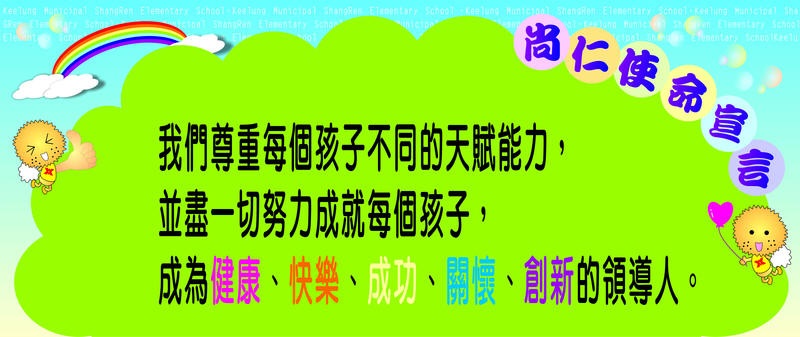 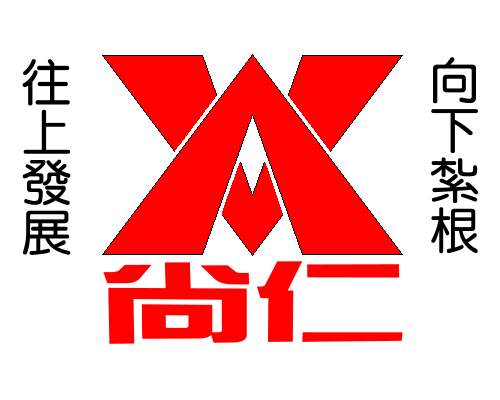                            目錄                     壹、現況與背景分析	4貳、課程願景與課程目標	4參、總體課程架構	4一、各年級各領域/科目及彈性學習課程名稱與節數	21(一)一~三年級領域/科目及彈性學習課程名稱與節數一覽表（表3-1）	21(二)四~六年級各領域/科目及彈性學習課程名稱與節數一覽表（表3-2）	22二、法律規定教育議題實施規劃	23(一)一年級（表3-3）	24(二)二年級（表3-4）	28(三)三年級（表3-5）	31(四)四年級（表3-6）	33(五)五年級（表3-7）	35(六)六年級（表3-8）	37三、國小畢業考後至畢業前課程活動規劃(表3-9)	40肆、領域/科目課程計畫(部定課程)	43一、一年級領域/科目課程計畫（依據十二年國教課綱）	43(一)一年級第一學期（表4-1）	43(二)一年級第二學期（表4-2）	51二、二年級領域/科目課程計畫(依據十二年國教)	61(一) 二年級第一學期（表4-3）	61(二) 二年級第二學期（表4-4）	73三、三年級領域/科目課程計畫(依據十二年國教)	83(一) 三年級第一學期（表4-5）	83(二) 三年級第二學期（表4-6）	92四、四年級領域/科目課程計畫(依據九年一貫課綱)	102(一) 四年級第一學期（表4-7）	102(二) 四年級第二學期（表4-8）	118五、五年級領域/科目課程計畫(依據九年一貫課綱)	133(一) 五年級第一學期（表4-9）	133(二) 五年級第二學期（表4-10）	144六、六年級領域/科目課程計畫(依據九年一貫課綱)	156(一) 六年級第一學期（表4-11）	156(二) 六年級第二學期（表4-12）	169伍、彈性學習課程計畫(校訂課程)	186一、彈性學習課程總表(表5)	186二、彈性學習課程進度—主題、專題及議題探究、社團活動與技藝課程	187（一）一年級第一學期教學進度總表(表5-1)	205（二）一年級第二學期教學進度總表(表5-2)	210（三）二年級第一學期教學進度總表(表5-3)	216（四）二年級第二學期教學進度總表(表5-4)	229（五）三年級第一學期教學進度總表(表5-5)	247（六）三年級第二學期教學進度總表(表5-6)	錯誤! 尚未定義書籤。三、彈性學習節數進度規劃	247（一）四年級第一學期教學進度總表(表5-7)	271（二）四年級第二學期教學進度總表(表5-8)	276（三）五年級第一學期教學進度總表(表5-9)	281（四）五年級第二學期教學進度總表(表5-10)	288（五）六年級第一學期教學進度總表(表5-11)	294（六）六年級第二學期教學進度總表(表5-12)	302四、彈性學習課程方案表—統整性主題議題專題課程方案(表5-13)	錯誤! 尚未定義書籤。五、彈性學習課程—其他類課程	錯誤! 尚未定義書籤。（一）一年級第一學期教學計劃表 (表5-14)	錯誤! 尚未定義書籤。（二）一年級第二學期教學計劃表 (表5-15)	錯誤! 尚未定義書籤。（三）二年級第一學期教學計劃表 (表5-16)	錯誤! 尚未定義書籤。（四）二年級第二學期教學計劃表 (表5-17)	錯誤! 尚未定義書籤。（五）三年級第一學期教學計劃表 (表5-18)	錯誤! 尚未定義書籤。（六）三年級第二學期教學計劃表 (表5-19)	錯誤! 尚未定義書籤。（七）四年級第一學期教學計劃表 (表5-20)	錯誤! 尚未定義書籤。（八）四年級第二學期教學計劃表 (表5-21)	錯誤! 尚未定義書籤。（九）五年級第一學期教學計劃表 (表5-22)	錯誤! 尚未定義書籤。（十）五年級第二學期教學計劃表 (表5-23)	錯誤! 尚未定義書籤。（十一）六年級第一學期教學計劃表 (表5-24)	錯誤! 尚未定義書籤。（十二）六年級第二學期教學計劃表 (表5-25)	錯誤! 尚未定義書籤。拾、課程實施與評鑑	310拾壹、附件	310附件1學校課程發展委員會組織要點	323附件2課程計畫之課程發展委員會決議-紀錄一	326附件3課程計畫之課程發展委員會決議-紀錄二	錯誤! 尚未定義書籤。附件4課程發展委員會紀錄簽到表	錯誤! 尚未定義書籤。基隆市110學年度尚仁國民小學課程計畫現況與背景分析學校特色  學校推動七個習慣領導力教育，成為自我領導力教育導入學校，在正式的自我領導力教育系統導入後，不論課程、教學與學校各項行政措施與思維，都更積極以學生為學習的主體，尊重學生天賦能力，為學生學習提供鷹架，培養自主學習、正向思維的學習態度與能力。  經過親師生共同實踐「7個習慣」努力耕耘，成就了「孩子才是學習的主人」、「每個孩子都是領導人」的教育美景；於106學年度成為基隆市第一個公立國小「領導力燈塔學校」。   107學年度迄今啟動燈塔學校2.0發展機制，運用領導力教育「無所不在、由內而外、全員參與」的優勢特性發展課程，燈塔學校2.0發展機制要點如下：課程:結合七個習慣自我領導力的教學系統‚融入在地素材，建構校本特色課程。主題活動課程化：學校重要活動(校慶、領導日)由學生團隊主導規劃的活動，健全架構成為課程(設定教學目標與評量方式)。參與式校園環境改造，引導學生自主學習，給予更多元的機會，強化學生規劃與執行計畫及解決問題的能力。將家長納入課程協作的夥伴，邀請燈塔家長共同參與課程發展。多元導入社區的資源:包含人力物力資源。學校績效99年起申辦藝文深耕計畫推動全校學生陶笛教學課程，每週均有外聘專業師資與本校教師協同進行陶笛教學推行至今，陶笛已經成為全校學生都會的樂器。英語教育向下延伸全面強化學生英語學習，近年學生參加本市英語朗讀與說故事比賽，均囊括特優佳績，110學年度將引進外師授課全校1-6年級英語課程。101年起加入天下雜誌教育基金會希望閱讀聯盟小學，配合閱讀策略指導，為孩子開展另一雙閱讀世界的眼睛；105年起推動身教式持續安靜閱讀(MSSR)，全校教職員進入校是陪伴學生共同閱讀，形塑學生熱愛閱讀享受閱讀的風氣，每一學年度全校每一位學生皆要上台公開發表讀書心得報告(聊書)，增加學生口語表達的自信與流暢度。102年起，基於發展學生多元智慧的理念，成立尚仁游泳隊，採自願報名方式，參加人數超過20人，提供許多學生另一個展現能力的舞台。近年來，參加基隆市市長盃游泳錦標賽，不僅參賽成績亮眼，學生參賽過程更展現了堅持到底全力以赴的運動精神。107年起成立桌球校隊，積極對外參加競賽，不僅累積隊員的參賽經驗，同時也厚植隊員的實力，近年在中小學聯合運動會暨市長盃桌球錦標賽都有亮麗的戰績。因為推動七個習慣成果，獲邀自104學年度起，成為自我領導力教育導入學校，在正式的自我領導力教育系統導入後，不論課程、教學與學校各項行政措施與思維，都更積極以學生為學習的主體，尊重學生天賦能力，為學生學習提供鷹架，培養自主學習、正向思維的學習態度與能力。105年正式成為全球2695所自我領導力學校之一，登上自我領導力教育的世界地圖。 106學年度通過外部評鑑成為自我領導力教育燈塔學校。107學年度~109學年度親師生共同參加社規師方案評選皆順利入選，爭取到改造的經費資源。2021年入選第四屆「親子天下教育創新100」三、SWOT分析貳、課程願景與課程目標一、學校願景疼惜：理解在地文化，深化愛鄉情懷創思：探究資訊世界，接軌雲端生活巧藝：感受藝術魅力，體驗手作樂趣領航：培養英語能力，關注國際議題二、學校教育目標創意辦學，打造尚仁希望工程用心陪伴，培育孩子成功恆毅力三、學校課程發展重點學校課程發展四大主軸： 海映楓香：探索教育智渠楓香：科技教育藝灔楓香：美感教育飄揚楓香：國際教育（二）願景的具體內涵與核心素養的關連參、學校經營策略	建立品牌   營造亮點二、活化課程  創新教學：依據學校願景「疼惜、創思、巧藝、領航」建構課程架構，深化學生愛鄉情懷，培育學生創新與應變的能力，提升學生美學素養，強化學生英語能力並鼓勵學生和世界連結拓展國際新視野。	三、正向領導，協作共好：參、總體課程架構一、各年級各領域/科目及彈性學習課程名稱與節數 (一)一、二年級領域/科目及彈性學習課程名稱與節數一覽表（表3-1）領域課程實施年級為一、二年級單位:每週教學時數 (二)三~六年級各領域/科目及彈性學習課程名稱與節數一覽表（表3-2） 依據九年一貫課綱二、法律規定教育議題實施規劃（一）法定課程議題1.性別平等教育：每學期實施相關課程或活動至少4小時上下學期合計8小時（102.12.11修正公布「性別平等教育法」第17條）。2.性侵害防治教育課程：每學年至少4小時以上(100.11.09修正公布「性侵害犯罪防治法」)。3.家庭暴力防治課程：每學年至少4小時(98.04.29修正公布「家庭暴力防治法」)。4.家庭教育相關課程或活動：正式課程外每學年至少4小時（家庭教育法第12條）。5.環境教育：學校應針對所屬員工、教師及學生每年辦理4小時以上環境教育研習，並將環境教育、生態教育、減低二氧化碳排放量等議題，融入自然與生活科技學習領域（環境教育法第24條第二項）。（二）其他課程議題1.海洋教育：一、二年級每學期6節以上，三、四年級每學期8節以上，五至九年級每學期10節以上（95.5.15基府教學參字第0950050915號函）。2.防災教育：各校每學期至少辦理一場次校園疏散避難演練及至少辦理一場次災害防救教育主題活動(災害防救法第22條第一項二款、99.7.22教育部台軍(二)字第0990125948號函及99.11.18基府教國參字第0990183554號函)。3.防制藥物濫用：國中小「健康與體育」至少1節「反毒認知教學」（教育部國民及學前教育署107.01.11日臺教國署學字第1070001239號函頒「防治學生藥物濫用執行計畫」，各校應運用教育部開發之藥物濫用分齡補充教材融入健康與體育課程中，實施藥物濫用相關教學）。4.資訊倫理教育：國中小應將資訊倫理與安全健康上網教育納入課程計畫審查要項（教育部104年04月08日臺教資(三)字第1040034864號函頒修正各級學校學生安全健康上網實施計畫）。(一)一年級（表3-3）(二)二年級（表3-4）    (三)三年級（表3-5）    (四)四年級（表3-6）    (五)五年級（表3-7）    (六)六年級（表3-8）三、國小畢業考後至畢業前課程活動規劃(表3-9)肆、領域/科目課程計畫(部定課程)一、一年級領域/科目課程計畫（依據十二年國教課綱）  (一)一年級第一學期（表4-1）填表說明：1.議題融入部分，請填註於進度表中法定課程議題：【家庭教育】、【性別平等】、【家暴防治】、【性侵防治】、【環境教育】其他：【人權教育】、【海洋教育】、【品德教育】、【閱讀素養】、【民族教育】、【生命教育】、【法治教育】、【科技教育】、【資訊教育】、【能源教育】、【安全教育】、【防災教育】、【生涯規劃】、【多元文化】、【戶外教育】、【國際教育】2.部定課程採自編者，除經校內課程發展委員會通過外，仍需將教材內容報府審查。3.語文領域表格可依各校需求自行增刪。(二)一年級第二學期（表4-2）填表說明：1.議題融入部分，請填註於進度表中法定課程議題：【家庭教育】、【性別平等】、【家暴防治】、【性侵防治】、【環境教育】其他：【人權教育】、【海洋教育】、【品德教育】、【閱讀素養】、【民族教育】、【生命教育】、【法治教育】、【科技教育】、【資訊教育】、【能源教育】、【安全教育】、【防災教育】、【生涯規劃】、【多元文化】、【戶外教育】、【國際教育】2.部定課程採自編者，除經校內課程發展委員會通過外，仍需將教材內容報府審查。二、二年級領域/科目課程計畫(依據十二年國教)(一) 二年級第一學期（表4-3）填表說明：1.議題融入部分，請填註於進度表中法定課程議題：【家庭教育】、【性別平等】、【家暴防治】、【性侵防治】、【環境教育】其他：【人權教育】、【海洋教育】、【品德教育】、【閱讀素養】、【民族教育】、【生命教育】、【法治教育】、【科技教育】、【資訊教育】、【能源教育】、【安全教育】、【防災教育】、【生涯規劃】、【多元文化】、【戶外教育】、【國際教育】2.部定課程採自編者，除經校內課程發展委員會通過外，仍需將教材內容報府審查。3.語文領域表格可依各校需求自行增刪。(二) 二年級第二學期（表4-4）填表說明：1.議題融入部分，請填註於進度表中法定課程議題：【家庭教育】、【性別平等】、【家暴防治】、【性侵防治】、【環境教育】其他：【人權教育】、【海洋教育】、【品德教育】、【閱讀素養】、【民族教育】、【生命教育】、【法治教育】、【科技教育】、【資訊教育】、【能源教育】、【安全教育】、【防災教育】、【生涯規劃】、【多元文化】、【戶外教育】、【國際教育】2.部定課程採自編者，除經校內課程發展委員會通過外，仍需將教材內容報府審查。3.語文領域表格可依各校需求自行增刪。三、三年級領域/科目課程計畫(依據12年課綱)(一) 三年級第一學期（表4-5）填表說明：1.議題融入部分，請填註於進度表中法定課程議題：【家庭教育】、【性別平等】、【家暴防治】、【性侵防治】、【環境教育】其他：【人權教育】、【海洋教育】、【品德教育】、【閱讀素養】、【民族教育】、【生命教育】、【法治教育】、【科技教育】、【資訊教育】、【能源教育】、【安全教育】、【防災教育】、【生涯規劃】、【多元文化】、【戶外教育】、【國際教育】2.部定課程採自編者，除經校內課程發展委員會通過外，仍需將教材內容報府審查。3.語文領域表格可依各校需求自行增刪。(二) 三年級第二學期（表4-6）填表說明：1.議題融入部分，請填註於進度表中法定課程議題：【家庭教育】、【性別平等】、【家暴防治】、【性侵防治】、【環境教育】其他：【人權教育】、【海洋教育】、【品德教育】、【閱讀素養】、【民族教育】、【生命教育】、【法治教育】、【科技教育】、【資訊教育】、【能源教育】、【安全教育】、【防災教育】、【生涯規劃】、【多元文化】、【戶外教育】、【國際教育】2.部定課程採自編者，除經校內課程發展委員會通過外，仍需將教材內容報府審查。3.語文領域表格可依各校需求自行增刪。四、四年級領域/科目課程計畫(依據九年一貫課綱)(一) 四年級第一學期（表4-7）填表說明：1.議題融入部分，請填註於進度表中法定課程議題：【家庭教育】、【性別平等】、【家暴防治】、【性侵防治】、【環境教育】其他：【人權教育】、【海洋教育】、【品德教育】、【閱讀素養】、【民族教育】、【生命教育】、【法治教育】、【科技教育】、【資訊教育】、【能源教育】、【安全教育】、【防災教育】、【生涯規劃】、【多元文化】、【戶外教育】、【國際教育】2.部定課程採自編者，除經校內課程發展委員會通過外，仍需將教材內容報府審查。3.語文領域表格可依各校需求自行增刪。(二) 四年級第二學期（表4-8）填表說明：1.議題融入部分，請填註於進度表中法定課程議題：【家庭教育】、【性別平等】、【家暴防治】、【性侵防治】、【環境教育】其他：【人權教育】、【海洋教育】、【品德教育】、【閱讀素養】、【民族教育】、【生命教育】、【法治教育】、【科技教育】、【資訊教育】、【能源教育】、【安全教育】、【防災教育】、【生涯規劃】、【多元文化】、【戶外教育】、【國際教育】2.部定課程採自編者，除經校內課程發展委員會通過外，仍需將教材內容報府審查。3.語文領域表格可依各校需求自行增刪。五、五年級領域/科目課程計畫(依據九年一貫課綱)(一) 五年級第一學期（表4-9）填表說明：1.議題融入部分，請填註於進度表中法定課程議題：【家庭教育】、【性別平等】、【家暴防治】、【性侵防治】、【環境教育】其他：【人權教育】、【海洋教育】、【品德教育】、【閱讀素養】、【民族教育】、【生命教育】、【法治教育】、【科技教育】、【資訊教育】、【能源教育】、【安全教育】、【防災教育】、【生涯規劃】、【多元文化】、【戶外教育】、【國際教育】2.部定課程採自編者，除經校內課程發展委員會通過外，仍需將教材內容報府審查。3.語文領域表格可依各校需求自行增刪。(二) 五年級第二學期（表4-10）填表說明：1.議題融入部分，請填註於進度表中法定課程議題：【家庭教育】、【性別平等】、【家暴防治】、【性侵防治】、【環境教育】其他：【人權教育】、【海洋教育】、【品德教育】、【閱讀素養】、【民族教育】、【生命教育】、【法治教育】、【科技教育】、【資訊教育】、【能源教育】、【安全教育】、【防災教育】、【生涯規劃】、【多元文化】、【戶外教育】、【國際教育】2.部定課程採自編者，除經校內課程發展委員會通過外，仍需將教材內容報府審查。3.語文領域表格可依各校需求自行增刪。六、六年級領域/科目課程計畫(依據九年一貫課綱)(一) 六年級第一學期（表4-11）填表說明：1.議題融入部分，請填註於進度表中法定課程議題：【家庭教育】、【性別平等】、【家暴防治】、【性侵防治】、【環境教育】其他：【人權教育】、【海洋教育】、【品德教育】、【閱讀素養】、【民族教育】、【生命教育】、【法治教育】、【科技教育】、【資訊教育】、【能源教育】、【安全教育】、【防災教育】、【生涯規劃】、【多元文化】、【戶外教育】、【國際教育】2.部定課程採自編者，除經校內課程發展委員會通過外，仍需將教材內容報府審查。3.語文領域表格可依各校需求自行增刪。(二) 六年級第二學期（表4-12）填表說明：1.議題融入部分，請填註於進度表中法定課程議題：【家庭教育】、【性別平等】、【家暴防治】、【性侵防治】、【環境教育】其他：【人權教育】、【海洋教育】、【品德教育】、【閱讀素養】、【民族教育】、【生命教育】、【法治教育】、【科技教育】、【資訊教育】、【能源教育】、【安全教育】、【防災教育】、【生涯規劃】、【多元文化】、【戶外教育】、【國際教育】2.部定課程採自編者，除經校內課程發展委員會通過外，仍需將教材內容報府審查。3.語文領域表格可依各校需求自行增刪。伍、彈性學習課程計畫(校訂課程)一、彈性學習課程總表(表5)彈性學習課程規劃總表（110學年度一至三年級實施）＊實施年段請用黑體字，不實施年段請用灰體字。伍、彈性學習課程計畫(校訂課程)  一年級英語部分110學年度一年級第1學期英語校訂課程設計方案彈性學習課程方案110學年度一年級第2學期英語校訂課程設計方案二、彈性學習課程進度—主題、專題及議題探究課程110學年度第1學期校訂課程設計方案（一）一年級第一學期教學進度總表(表5-1)（二）一年級第二學期教學進度總表(表5-2)五、彈性學習課程方案(表5-25)一年級下學期110學年度第2學期校訂課程設計方案（一）一年級第二學期教學進度總表（二）二年級第一學期教學進度總表(表5-3)彈性學習課程計畫(校訂課程)      二年級英語部分填表說明：可依各校需求自行增刪（二）二年級第二學期教學進度總表(表5-4)三年級英文校訂課程三、彈性學習節數進度規劃（一）三年級第一學期教學進度總表(表5-5)三年級校訂資訊課程（二）三年級第二學期教學進度總表(表5-6)三年級校訂英語課程三年級校訂資訊課程（三）四年級第一學期教學進度總表(表5-7)（四）四年級第二學期教學進度總表(表5-8)（五）五年級第一學期教學進度總表(表5-9)      素養導向教學的設計與實施，四項基本原則：（1）關照知識、能力與態 度的整合；（2）情境脈絡化的學習；（3）強調學習歷程、學習方法及策略（學會學習）；（4）在生活及情境中整合活用、實踐力行。（六）五年級第二學期教學進度總表(表5-10)（七）六年級第一學期教學進度總表(表5-11)（八）六年級第二學期教學進度總表(表5-12)拾、課程實施與評鑑基隆市尚仁國民小學課程評鑑計畫一、依據（一）107年9月教育部頒國民中學及國民小學實施課程評鑑參考原則。（二）107年12月基隆市教育處頒基隆市國民中學及國民小學實施課程評鑑注意事項。二、目的（一）確保及持續改進學校課程發展、教學創新及學生學習之成效。（二）回饋課程綱要之研修、課程政策規劃及整體教學環境之改善。（三）協助評估課程實施及相關推動措施之成效。三、評鑑對象與人員分工（一）課程總體架構：本校課程發展委員會組燈塔小組辦理，評鑑結果提委員會審議。（二）各領域/科目課程：分由本校各領域/科目教學研究會辦理，評鑑結果提各領域/科目教學研究會及課程發展委員會討論。（三）各彈性學習課程：分由本校各彈性學習課程設計與推動小組辦理，評鑑結果提各彈性學習課程設計與推動小組及課程發展委員會討論。（四）跨領域/科目課程：由本校跨領域/科目課程設計與推動小組辦理，評鑑結果提小組及課程發展委員會討論。（五）前述各款各課程對象之評鑑，本校視經費情形邀國立臺北教育大學教育經營與管理系之孫志麟教師團隊參與評鑑。四、評鑑時程課程總體架構及各（跨）領域/科目課程以一學年為評鑑循環週期，各彈性學習課程則分別以各該課程之學習期程為評鑑週期，配合各課程之設計、實施準備、實施過程和效果評估等課程發展進程進行評鑑，實施時程原則規劃如下：（一）課程總體架構1.設計階段：每年5月1日至7月31日。2.實施準備階段：每年6月1日至8月31日。3.實施階段：每年9月1日至次年6月30日。4.課程效果：每學期末。（二）各跨領域/科目課程1.設計階段：每年5月1日至8月15日。2.實施準備階段：每年7月1日至8月31日。3.實施階段：每學年開學日至學期結束。4.課程效果：配合平時及定期學生評量期程辦理。（三）各彈性學習課程：配合各該課程之設計、實施準備、實施過程和效果評估之進程辦理。五、評鑑資料與方法由各課程之評鑑分工人員，就各評鑑課程對象在設計、實施與效果之過程與成果性質，採相應合適之多元方法，蒐集可信資料進行評鑑，參考作法如下表：國民中學與國民小學課程評鑑表-課程總體架構小組成員簽名：國民小學課程評鑑表-部定課程小組成員簽名：課程評鑑表-校訂課程小組成員簽名：基隆市七堵區尚仁國小教師課程設計省思單   ＊教師姓名：＊任教班級圈選：一忠、二忠、三忠、四忠、五忠、六忠   科目領域名稱：國語、英語、數學、社會、自然、綜合、健體、藝文、              電腦、閱讀、英語、生活、品德等＊任教相關科目經驗：訂定的單元教學目標或能力指標是否已經達到？為什麼？評估與分析：使用的教學策略有沒有發揮預期效果？為什麼？教學策略敘述：評估與分析：六、評鑑重點及品質原則本校各課程對象之評鑑重點及品質原則，參照教育部頒國民中學及國民小學實施課程評鑑參考原則附件所列評鑑重點及品質原則，詳附件；唯各評鑑人員得就各課程之性質及課程發展與教育評鑑之專業知識，予以補充。七、評鑑運用對於評鑑過程及結果發現，本校將即時加以運用：（一）修正學校課程計畫：分別提各該（跨）領域/科目教學研究會、彈性學習課程設計與推動小組以及本校課程發展委員會討論修正課程計畫。（二）檢討學校課程實施條件及設施，並加以改善：提本校各相關處室檢討及改善課程實施條件及設施。（三）增進教師及家長對課程品質之理解及重視：於相關會議向教師及家長說明評鑑之規劃、實施和結果，增進其對本校課程品質之理解與重視。（四）回饋於教師教學調整及專業成長規劃：提供評鑑發現給各該授課教師作為教學調整之參考，及供教務處參酌評鑑發現之專業成長需求，規劃教師專業成長活動。（五）安排補救教學或學習輔導：有學習困難之課程內容或學生，由教務處或相關教師規劃實施補救教學或學習輔導。（六）激勵教師進行課程及教學創新：對課程與教學創新有卓越績效之教師或案例，安排公開分享活動，並予以敘獎表揚。（七）對課程綱要、課程政策及配套措施提供建議：於相關會議或管道，向教育局或相關單位提供建議。八、評鑑檢討本校課程發展委員會於每學期末之會議，安排各(跨)領域/科目教學研究會、彈性學習課程設計與推動小組、課程總體架構評鑑小組輪流報告其評鑑實施情形，同時檢討其實施課程評鑑之效用性、可行性、妥適性及正確性，發現需改善者，則研議其改善之道。必要時，得委請校外專業單位或人員協助進行評估與檢討。九、計畫施行本計畫經本校課程發展委員會審議通過、校長核定後實施，修正時亦同。十、附件教育部頒國民中學及國民小學實施課程評鑑參考原則附件。拾壹、附件附件1學校課程發展委員會組織要點基隆市尚仁國民小學課程發展委員會組織要點一、本校為落實學校課程發展委員會功能…。二、本校課程發展委員會（以下簡稱課發會）之任務及職掌如下：（一）規劃學校課程計畫，發展學校本位課程。（二）審查各學習領域課程計畫，且應融入重大議題等。（三）審查自編教科用書，審查彈性學習課程計畫、跨領域課程計畫。（四）審查各學習領域課程小組之計畫與執行成效。（五）負責課程與教學評鑑，並進行學習評鑑。（六）規劃教師專業成長進修計畫。（七）確認學校編餘節數運用之減課範疇、對象等，並應優先針對指導學生學習之教師予以減課。（八）其他有關課程發展事宜。課發會應於每學年開學前一個月，擬定下一學年度學校課程計畫。三、課發會置委員15人，委員均為無給職，其組成方式如下：（一）學校行政人員代表：由校長及教師兼行政人員共同選（推）舉之代表，校長及各處室主任（不含人事、主計）為當然委員。（二）年級及領域教師代表：由未兼行政之教師選（推）舉之代表，其人數不得少於委員總額之二分之一。但教師員額少於委員總額之二分之一者，不在此限。（三）家長及社區代表：由家長會或社區人士選（推）舉之代表，其人數為1人。委員由選（推）舉產生時，得選（推）舉候補委員若干人，於委員因故不能擔任時依序遞補之。無候補委員遞補時，即應辦理補選（推）舉。課發會委員應於任期內履行委員之義務。委員參加課發會會議時，學校應核予公假登記。四、委員任期為一學年，連選得連任。遞補候補委員或補選（推）舉產生之委員，其任期均至原任期屆滿之日止。    委員於任期中因故無法執行職務時，應解除其委員職務。五、課發會每學年定期舉行四次會議，以每學期各兩次為原則。但經委員二分之一以上連署開會時，校長應召開臨時委員會議。課發會開會時，校長為當然主席，校長因故無法主持時，由委員互推一人為主席。課發會開會時，應有全體委員二分之一以上出席，及出席委員二分之一以上之決議行之。六、每學年開學前兩個月召開會議審查新學年度學校課程計畫，並送基隆市政府教育處備查。七、課發會得邀請學者專家、其他相關人員列席諮詢。八、課發會下設各學習領域課程小組（以下簡稱各領域小組），分為國語文、英語文、健康與體育、社會、藝術、數學、自然科學、科技、綜合活動等八大學習領域小組，職掌如下：（一）擬定所屬學習領域課程計畫。（二）分析所屬學習領域之審定本教材，或自編教材。（三）進行橫向及縱向課程統整或補強規劃事宜。（四）規劃所屬學習領域教師專業成長進修計畫。（五）擬定所屬學習領域教學評量。（六）擬定所屬學習領域教師教學評鑑指標，並實施教學評鑑。（七）實踐課程與協同教學相關事宜。（八）檢討與改進所屬學習領域教學策略與成效。（九）其他有關所屬學習領域相關事宜。九、各領域小組組成人員及實施方式如下：（一）教師採分領域、分年級或分學習階段，每位教師應參加一個以上之領域小組；另各領域小組得視需要，由家長會或社區人士選（推）舉家長及社區代表。（二）各領域小組置召集人一人，由成員選（推）舉產生，召集人應定期召集小組會議。但經成員二分之一以上連署開會時，召集人應召開臨時會議。（三）各領域小組於學期結束前應提出次一學期所屬學習領域之課程計畫，送請學校課發會審查。（四）各領域小組審議通過之提案，由召集人送課發會核定後辦理。（五）各領域小組開會時得邀請學者專家等列席。十、學校得聯合成立校際之課發會，小型學校亦得配合實際需要，合併數個領域小組成為一個跨領域課程小組。十一、課發會之行政工作，由學校教導處主辦，相關處協辦。十二、本要點經本校校務會議通過，校長核定後施行，修正時亦同。附件2課程計畫之課程發展委員會決議-紀錄一基隆市尚仁國民小學110學年度課程發展委員會第1次會議紀錄時間：110年5月19日（星期三）14時00分地點：尚仁國小會議室主席：楊校長金芳                      記錄：黃冠勳出席人員：如簽到表主席致詞：略報告事項：略討論事項：案由一：有關109學年度課程評鑑事宜/結果，如說明。說明：(1)有關本校109學年度課程願景、目標及架構。(2)有關本校109學年度部定課程實施情形，提請討論。(3)有關109學年度彈性學習課程實施情形，提請討論。決議：修正後通過案由二：確認110學年度各年級授課時數、各領域課程時數事宜。決議：通過案由三：確認110學年度彈性課程開設方式。決議：通過案由四：確認110學年度各領域單元活動行事規劃內容。決議： 通過案由五：確認110學年度各領域教科書版本。決議：通過 臨時動議：無主席結論：請教務處依本次會議決議事項，儘速辦理各相關事項請各領域召集人於6月29日前將各領域課程計畫電子檔繳交至教務處教學組。感謝各相關同仁的協助使得本校各項課程均能順利推動。散會（16點30分）。基隆市尚仁國民小學110學年度課程發展委員會第2次會議紀錄時間：110年7月7日（星期三）9時00分地點： 尚仁國小會議室主席：楊校長金芳                      記錄： 黃冠勳出席人員：如簽到表主席致詞：略報告事項：略討論事項：案由一：確認110學年度各年級課程計畫審查事宜。決議： 通過臨時動議：無主席結論：（一）請依本次會議決議事項，於7月22日前檢附相關資料函文報府備查。（二）請將課程計畫依規上傳國教輔導團網站外，並於開學前公告於本校網站。（三）感謝各相關同仁的協助使得本校各項課程均能順利推動。散會（12點00分）。面向	S(	優勢)/O(機會)W(劣勢)/T(威脅)地理環境VS交通狀況位處七堵、暖暖、安樂三個行政區中間，有三區資源。附近少民宅，較不會有活動音量干擾衝突。緊鄰舊礦區、劉銘傳鐵路遺址鄰近河川，其生態與歷史人文情境有利發展學校特色課程，並適合學生探索與研究。鄰近一號國道八堵交流道以及八堵   火車站，交通路線堪稱便利。6.98年起爭取本市公車處協助，增開  學生上下學專車；100年路線延長  至情人湖，方便學生上下學。鄰近少民宅，社區住家離校較遠，學童步行距離較長。學區分散，學生就學不便。車流量多，學生上下學安全受影響。多數學生靠家長接送，上下學時校門口容易堵塞。尚仁街車速過快，上學期間往往險象環生。行動策略創新經營   文化紮根教學場域極大化：(1)爭取相關機構計畫補助，規劃綠能生態環保校園、空間美學校園，規劃公   共廊道或閒置空間外語學習情境布置，擴充校園教學場域功能。(2)充分運用社區自然及文史資源，規畫校本特色課程，落實社區有教室之理念。(3)配合課程規劃，辦理校外教學，拓展學生之學習視野。教學素材在地化：(1)自然資源：海洋生態、基隆河特殊地質及植物野鳥生態………(2)文史資源：校史發展、社區發展史、劉銘傳隧道………積極策略    扭轉危機1.徵募導護志工。2.規劃良善之上下學交通管制機制與疏導措施。3.加強交通安全宣導(由學生燈塔規劃執行)。4.持續和公車處協調，繼續協助學生通勤問題。創新經營   文化紮根教學場域極大化：(1)爭取相關機構計畫補助，規劃綠能生態環保校園、空間美學校園，規劃公   共廊道或閒置空間外語學習情境布置，擴充校園教學場域功能。(2)充分運用社區自然及文史資源，規畫校本特色課程，落實社區有教室之理念。(3)配合課程規劃，辦理校外教學，拓展學生之學習視野。教學素材在地化：(1)自然資源：海洋生態、基隆河特殊地質及植物野鳥生態………(2)文史資源：校史發展、社區發展史、劉銘傳隧道………積極策略    扭轉危機1.徵募導護志工。2.規劃良善之上下學交通管制機制與疏導措施。3.加強交通安全宣導(由學生燈塔規劃執行)。4.持續和公車處協調，繼續協助學生通勤問題。面向	S(	優勢)/O(機會)W(劣勢)/T(威脅)學校規模六班小校規模，易凝聚共識發展特色。教育活動推展易落實全校。師生於各項課程教學與活動參與度高。班級數與班級人數利於實施融合教育。教職員工認同學校，小班小校教改理念較容易溝通與落實。積極透過跨校互動、城鄉交流，並與大學生社團聯結，擴大學生視野。簡化行政事務，以服務教學為理念。各項計畫皆能全校參與，每個學生學習機會多。小型學校工作繁瑣，各項評鑑訪視成果繳交與大校相比，並未減少，人力與經費皆困窘，無多餘經費發展特色。學區內學生人數比例低，大多來自學區外，入學後能否持續就讀六年是項挑戰。行動策略面向	S(	優勢)/O(機會)W(劣勢)/T(威脅)硬體設備校園綠化良好，景致優美。電腦設備與學生人數配比例高，目前班班有電腦、投影設備。積極添購數位設備，如平板電腦、數位光筆、互動式數位白板、短焦投影機等。近年積極爭取中央經費，參與競爭型計畫積極改善校園環境。建築物老舊，教學環境改善為學校當前要務 校園有多處死角，無經費整治。基隆氣候潮濕，滲水造成壁癌，有礙觀瞻與衛生。各項遊樂設施均已設置多年，不僅老舊，且不符合新制安全規範。行動策略資源挹注  學習加速1.申請國教署改善及充實教學環境設備計畫。2.申請教育部特色學校與發展空間美學計畫。3.申請教育部永續校園計畫。資源挹注  學習加速1.申請國教署改善及充實教學環境設備計畫。2.申請教育部特色學校與發展空間美學計畫。3.申請教育部永續校園計畫。面向	S(	優勢)/O(機會)W(劣勢)/T(威脅)教師資源熱忱、有活力，對於專業新知大多願意了解學習，願意嘗試新的教學方法。普教與特教教師合作密切，關係和諧，利於融合教育之實施。教師對學校有向心力，校園氛圍佳，願意團隊合作，是有效能的團隊。近年針對學校發展重點項目積極撰寫計畫申請補助，充實學習活動。不僅對一般生，也能對弱勢及特教需求學生付出真誠的關懷。教師課務之外，需兼任行政與教學各項工作，負擔大。學校教師人數少，無法涵蓋各類各領域專長教師。週三進修時間常被切割，無法完整規劃實施校本專業成長計畫，教師專業進修分散零碎，未能突顯辦學方向。行動策略正向領導  協作共好1.凝聚團隊意識，建構學校願景 (1)誠心化解阻力、以溝通化解誤會，建立學校行政、教師、家長同心協力，良好    互動的友善關係。 (2)造開放民主的組織氣氛，發揮集體智慧，共創全贏契機，為孩子搭建成功學習    的鷹架。2.行政支援教學，激勵教師專業： (1)重視學校成員意見反映，建立檢核機制，實施全面品質管理。 (2)積極支援教師教學，提供充裕教學資源，強化校務經營與服務品質。 (3)組織分工，每位主管均有自主領導空間，分層負責視度授權，廣納各方意見，    協商對學校最有利的決策。 (4)辦理各項精進教師教學研習，涵蓋課程與教學、輔導知能、特教知能等面向，    提供教師全方位的專業成長管道。正向領導  協作共好1.凝聚團隊意識，建構學校願景 (1)誠心化解阻力、以溝通化解誤會，建立學校行政、教師、家長同心協力，良好    互動的友善關係。 (2)造開放民主的組織氣氛，發揮集體智慧，共創全贏契機，為孩子搭建成功學習    的鷹架。2.行政支援教學，激勵教師專業： (1)重視學校成員意見反映，建立檢核機制，實施全面品質管理。 (2)積極支援教師教學，提供充裕教學資源，強化校務經營與服務品質。 (3)組織分工，每位主管均有自主領導空間，分層負責視度授權，廣納各方意見，    協商對學校最有利的決策。 (4)辦理各項精進教師教學研習，涵蓋課程與教學、輔導知能、特教知能等面向，    提供教師全方位的專業成長管道。面向	S(	優勢)/O(機會)W(劣勢)/T(威脅)家長親師關係良好。家長會與志工團熱心參與校務運作，協助教師進行教學。跨學區就讀學生比例逐年增高，家長素質提升，認同本校教育理念的家長愈來愈多。大部份家長認同學校，更有一群非常支持配合度高的家長，會主動幫忙宣導本校教育理念。家長來自全市不同社區，社經背景異質性高，對學校期待差異大。部分家庭功能不彰甚至欠缺，無法提供學生學習及行為上的協助。行動策略親師合作  共創雙贏運用多元管道蒐集資料，了解社區家長對學校正向的期望，並積極尋求各項資源協助，達成其對學校之期望。積極辦理家長成長活動，以提升家庭教育功能，發揮親師合作家成效應。深入了解社區家長專長與特性，鼓勵家長擔任學校志工、參與校務，並給予肯定和尊重，強化家長與學校之正向連結。親師合作  共創雙贏運用多元管道蒐集資料，了解社區家長對學校正向的期望，並積極尋求各項資源協助，達成其對學校之期望。積極辦理家長成長活動，以提升家庭教育功能，發揮親師合作家成效應。深入了解社區家長專長與特性，鼓勵家長擔任學校志工、參與校務，並給予肯定和尊重，強化家長與學校之正向連結。面向	S(	優勢)/O(機會)W(劣勢)/T(威脅)社區參與大多數家長認同並願意參與學校活動。各里里長、社區發展協會願意與學校互動。近年積極參與社區活動，與社區聯結漸多，各里及社區漸能認同學校教育理念。與社區發展協會合作進行各項節慶活動，資源共享。學生來自許多社區，較為分散獨立，且分屬不同行政區，彼此溝通聯繫不易。社區成員社經背景迥異，觀念共識不易整合。行動策略社區共榮   共創新機1.志工人力資源：邀請具專業知能家長，參與課發及社團指導。交通導護、園藝志工、水電維修皆可招募。2.運用社區文化生態等資源規劃戶外教育，實踐社區有教室之理念。3.提供與社區互動之平台，主動參與社區事務，藉以凝聚居民向心力。 社區共榮   共創新機1.志工人力資源：邀請具專業知能家長，參與課發及社團指導。交通導護、園藝志工、水電維修皆可招募。2.運用社區文化生態等資源規劃戶外教育，實踐社區有教室之理念。3.提供與社區互動之平台，主動參與社區事務，藉以凝聚居民向心力。 面向	S(	優勢)/O(機會)W(劣勢)/T(威脅)社會資源運用地處三個行政區交界，應可獲得較多資源。與大學生資源聯結密切，寒暑假常來校辦理營隊服務。與AISEC長期合作，遴選國際青年志工駐校協助雙語教學。極力引進地方資源，如世界和平會、韓府文教功德會等協助弱勢家庭經濟。加盟天下雜誌教育基金會希望閱讀聯盟小學，積極推動閱讀教育，提升學童閱讀能力。導入自我領導力教育，強化學習品質。位於市郊但非偏遠，家長較少提供經費上資源，社會資源資助更遠不如偏鄉學校雖地處三行政區交界，亦有形成三不管地帶之虞。資源申請不易。行動策略資源統整    優勢延伸	1.多元人才資料庫的建置：(1)人力資源：社區耆老、文史工作室、野鳥協會、機構文教基金會......等，協   助學校本位特色課程的發展。(2)服務人力資源：運用學校新生家長座談會及學校日，積極招募志工人才。(3)社團人力資源：除了延續原有社團，另再尋找有增設可能性之社團師資。(4)課課後輔導、補救教學人力資源。(5)大專院校營隊合作團隊，提供學生免費假日學習營隊，以充實假日生活。爭取  多方財力資源挹注：2.寬廣的財力資源挹注：(1)校財力資源系統化整合，妥善運用本府補助經費營造校園優質環境，並積極爭 取教育部或其他部會競爭型計畫，以充實學校經費資源。(2)積極尋求企業、社福機構、慈善團體、基金會的經費贊助，支援學生課後照顧  與課後社團。資源統整    優勢延伸	1.多元人才資料庫的建置：(1)人力資源：社區耆老、文史工作室、野鳥協會、機構文教基金會......等，協   助學校本位特色課程的發展。(2)服務人力資源：運用學校新生家長座談會及學校日，積極招募志工人才。(3)社團人力資源：除了延續原有社團，另再尋找有增設可能性之社團師資。(4)課課後輔導、補救教學人力資源。(5)大專院校營隊合作團隊，提供學生免費假日學習營隊，以充實假日生活。爭取  多方財力資源挹注：2.寬廣的財力資源挹注：(1)校財力資源系統化整合，妥善運用本府補助經費營造校園優質環境，並積極爭 取教育部或其他部會競爭型計畫，以充實學校經費資源。(2)積極尋求企業、社福機構、慈善團體、基金會的經費贊助，支援學生課後照顧  與課後社團。願景疼惜創思巧藝領航具體內涵尋根雞籠在地情躍進AI玩新意揮灑菁翠挽美感拓展國際新視界核心素養道德實踐與公民意識規劃執行與創新應變藝術涵養與美感素養多元文化與國際理解課程目標理解在地文化深化愛鄉情懷探究資訊世界接軌雲端生活感受藝術魅力體驗手作樂趣培養英語能力開拓國際視野發展學校本位的特色課程組織「教學團隊」，進行校本課程的設計、規劃與執行，並經由不斷的評估與修正，善用得天獨厚的生態及人文資源寶庫，進而發展出學校本位的特色課程，打造永續經營特色學校。培養優質領導人六大核心素養：開發「領導人養成課程」，培養孩子自主學習、問題解決、資訊科技、人際合作、國際理解、美感創新等六大核心素養，具備能翻轉未來命運的認知與非認知能力。創造攜手共好的學習環境：透過課程的設計與安排，增加家長參與的機會與意願，營造學習氛圍，讓親師之間共同合作與成長，並進而帶動社區的整體發展，創造共好的終身學習環境。精進教師專業能力與發展：經由不斷規劃、教學與修正學校本位課程的發展內容，參與相關精進研習進修，激發楷模學習，發揮玉米田效應，精進教師在課程與教學上的專業發展。促發學生學習遷移與熱情：透過核心主軸課程，提供孩子展現自我的舞台，讓成功的經驗產生學習的遷移，促發持續學習的熱情。結合社區創造尚仁好家園：結合「人文關懷」的理念，透過校本課程的實施，拉近孩子與土地的關係，強化在地認同，提升社區參與，進而能發展友善產業、與自然和諧共存的行動力，與社區共同創造美好家園。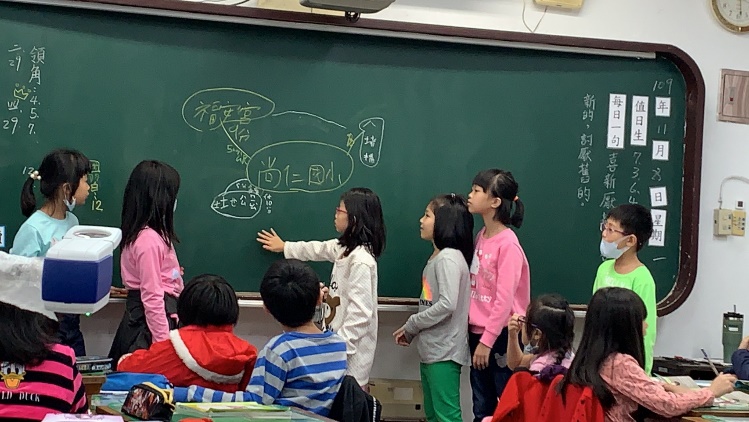 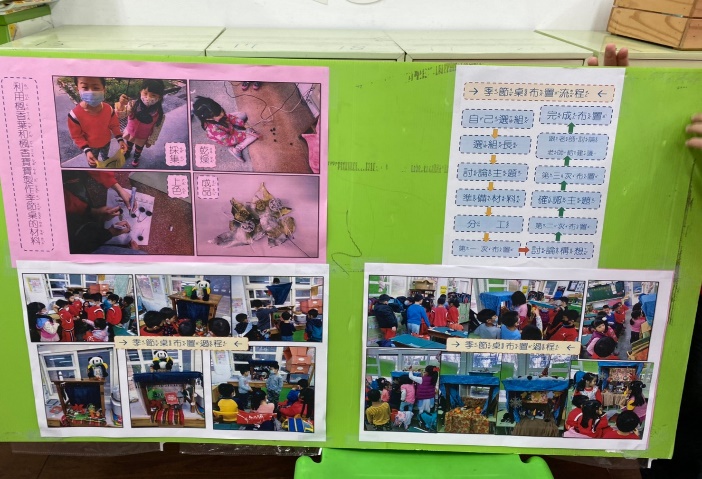 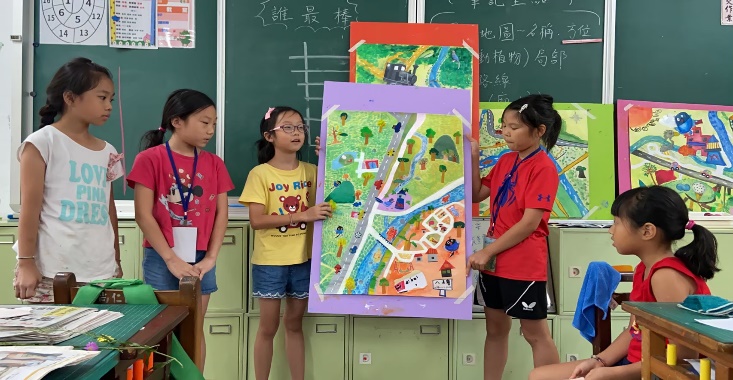 (一)教學場域極大化：爭取相關機構計畫補助，規劃綠能生態環保校園、空間美學校園，規劃公共廊道或閒置空間外語學習情境布置，擴充校園教學場域功能。充分運用社區自然及文史資源，規畫校本特色課程，落實社區有教室之理念。配合課程規劃，辦理戶外教學，拓展學生之學習視野。(二)教學素材在地化1自然資源：海洋生態、基隆河谷特殊地質及植物野鳥生態………2.文史資源：校史發展、社區發展史、劉銘傳隧道、………(三)教學策略多樣化：鼓勵教師運用領域會議時間分享多元教學策略，並能因時因地制宜運用於教學現場，活化教學、提升教學效能。例如：領導力教育系統、專題導向學習、探究式學習、繪製概念圖、合作學習…等。(四)教學評量多元化：運用多元評量方式，可較真實測驗出學生習得之真實能力。例如：紙筆測驗、實作評量、動態評量、書面報告、口語發表………等。(五)課程建構系統化：以探索教育、科技教育、美感教育、國際教育為課程之四大主軸，橫向聯繫可統整相關領域課程，縱向連繫則規畫一~六年級課程相連貫。人本與多元---人文為本，正向思考多元接納。尊重人的差異與價值，接納每個人的獨特性，展現服務與關懷，凝聚學校成員的向心力，成為生命共同體。歸屬感與使命感---歸屬感是認同的開始，使命感是動力的源頭。展現熱力與活力，感染每位成員，搭建每個人的發展舞台，因歸屬感而認同學校，激發成員的願諾—願意付出貢獻己力，在投入中因使命感，而更  願意付出，成為良性循環動力。榮譽感與成就感---行動實踐中讓親師生有成就，社區與學校共享榮耀。學校的發展需要夥伴投入，團隊投入歷程中，成就感是推進動力，夥伴擴及家長、孩子、志工等，不同層面夥伴參與成就中，真實感受榮譽感，學校更因各團隊亮點而榮耀。卓越與創新---追求卓越是進步的基石，發展創新是品牌的保證。瞬息萬變時代洪流中，勇於面對挑戰，堅持教育理想追求卓越，以教育本質為核心的創新作為，是學校發展中樹立品牌、建立特色的最佳途徑。學習領域        年級學習領域        年級學習領域        年級學習領域        年級學習領域        年級學習領域        年級一二三四五六領域課程綱要規定領域學習節數綱要規定領域學習節數綱要規定領域學習節數綱要規定領域學習節數綱要規定領域學習節數202025252626領域課程語文本國語文本國語文國語文國語文665555領域課程語文本國語文本國語文本土語言/新住民語文本土語言/新住民語文111111領域課程語文英語英語英語英語1122領域課程數學(4)數學(4)數學(4)數學(4)數學(4)444444領域課程生活課程(6)社會(2+1)社會(2+1)社會(2+1)社會(2+1)663333領域課程生活課程(6)自然科學(3)自然科學(3)自然科學(3)自然科學(3)663333領域課程生活課程(6)藝術(3)藝術(3)藝術(3)藝術(3)663333領域課程生活課程(6)綜合活動(2)綜合活動(2)綜合活動(2)綜合活動(2)662222領域課程健康與體育(3)健康與體育(3)健康與體育(3)健康與體育(3)健康與體育(3)333333領域課程學校實際領域學習節數(A)學校實際領域學習節數(A)學校實際領域學習節數(A)學校實際領域學習節數(A)學校實際領域學習節數(A)202025252626彈性學習課程綱要規定校訂課程節數綱要規定校訂課程節數綱要規定校訂課程節數綱要規定校訂課程節數綱要規定校訂課程節數2-42-43-63-64-74-7彈性學習課程類別類別統整性探究課程統整性探究課程統整性探究課程334彈性學習課程類別類別社團活動與技藝課程社團活動與技藝課程社團活動與技藝課程000彈性學習課程類別類別特殊需求領域課程特殊需求領域課程特殊需求領域課程000彈性學習課程類別類別其他(議題課程、學校行事活動)其他(議題課程、學校行事活動)其他(議題課程、學校行事活動)000彈性學習課程學校實際校訂課程節數(B)學校實際校訂課程節數(B)學校實際校訂課程節數(B)學校實際校訂課程節數(B)學校實際校訂課程節數(B)232329每週學習總節數(A+B)每週學習總節數(A+B)每週學習總節數(A+B)每週學習總節數(A+B)每週學習總節數(A+B)綱要規定節數22-2422-2428-3128-3130-3330-33每週學習總節數(A+B)每週學習總節數(A+B)每週學習總節數(A+B)每週學習總節數(A+B)每週學習總節數(A+B)學校實際節數232329學習領域        年級學習領域        年級學習領域        年級學習領域        年級四五六綱要規定領域學習節數綱要規定領域學習節數綱要規定領域學習節數綱要規定領域學習節數252626語文本國語文國語文國語文555語文本國語文本土語言本土語言111語文英語英語英語222數學數學數學數學344生活課程(6)社會社會社會333生活課程(6)自然與生活科技自然與生活科技自然與生活科技333生活課程(6)藝術與人文藝術與人文藝術與人文333綜合活動綜合活動綜合活動綜合活動222健康與體育健康與體育健康與體育健康與體育333學校實際領域學習節數(A)學校實際領域學習節數(A)學校實際領域學習節數(A)學校實際領域學習節數(A)252626綱要規定領域學習節數綱要規定領域學習節數綱要規定領域學習節數綱要規定領域學習節數252626學校實際校訂課程節數(B) 學校實際校訂課程節數(B) 學校實際校訂課程節數(B) 學校實際校訂課程節數(B) 466綱要規定彈性學習節數綱要規定彈性學習節數綱要規定彈性學習節數綱要規定彈性學習節數3-64-74-7每週學習總節數(A+B)每週學習總節數(A+B)每週學習總節數(A+B)綱要規定節數28-3130-3330-33每週學習總節數(A+B)每週學習總節數(A+B)每週學習總節數(A+B)學校實際節數293232法定/其他議題納入課程規劃實施情形納入課程規劃實施情形納入課程規劃實施情形納入課程規劃實施情形納入課程規劃實施情形備   註備   註備   註學期週次領域/彈性課程/彈性學習時數/其他時間節數節數性別平等教育性別平等教育上2學生集會時間性平宣導11每學期實施相關課程或活動至少4小時性別平等教育性別平等教育上2 健體領域單元一成長變變變33每學期實施相關課程或活動至少4小時性別平等教育性別平等教育上14健體領域單元五我的身體真奇妙22每學期實施相關課程或活動至少4小時性別平等教育性別平等教育下4語文領域第一單元：交朋友22每學期實施相關課程或活動至少4小時性別平等教育性別平等教育下7健體領域單元二男女齊步走活動一做身體的主人22每學期實施相關課程或活動至少4小時性別平等教育性別平等教育下8健體領域單元二男女齊步走活動二超級比一比22每學期實施相關課程或活動至少4小時性侵害防治教育課程性侵害防治教育課程上8生活領域第三單元：走，校園探索去22每學年至少4小時以上性侵害防治教育課程性侵害防治教育課程上9健體領域第三單元：快樂上下學22每學年至少4小時以上性侵害防治教育課程性侵害防治教育課程下11生活領域第四單元：玩具同樂會22每學年至少4小時以上性侵害防治教育課程性侵害防治教育課程下16晨光時間宣導活動11每學年至少4小時以上家庭暴力防治課程家庭暴力防治課程上6晨光時間學生燈塔宣導活動22每學年至少4小時家庭暴力防治課程家庭暴力防治課程上11國語領域第壹單元：長大了22每學年至少4小時家庭暴力防治課程家庭暴力防治課程下3生活領域第一單元：更好的自己22每學年至少4小時家庭暴力防治課程家庭暴力防治課程下5晨光時間學生燈塔宣導活動11每學年至少4小時家庭教育相關課程或活動家庭教育相關課程或活動上14國語領域第一單元長大了：第三課種花11正式課程外每學年至少4小時家庭教育相關課程或活動家庭教育相關課程或活動上16校慶家庭活動22正式課程外每學年至少4小時家庭教育相關課程或活動家庭教育相關課程或活動下4學校日家庭使命宣言設定22正式課程外每學年至少4小時家庭教育相關課程或活動家庭教育相關課程或活動下15領導日班級導覽活動親子互動22正式課程外每學年至少4小時環境教育環境教育上6生活領域第三單元：走，校園探索去44每年辦理4小時以上環境教育環境教育下1     生活領域第二單元：大樹小花我愛你33每年辦理4小時以上海洋教育海洋教育上4健體領域第二單元：營養的食物--食物調色盤(海洋食物認識)22每學期6節以上海洋教育海洋教育上5健體領域第二單元：營養的食物—飲食好習慣(海洋食物體驗)33每學期6節以上海洋教育海洋教育上14生活領域第五單元：聽！那是什麼聲音 (海浪)聲音大合奏22每學期6節以上海洋教育海洋教育下1晨光時間：報告假期生活分享與海洋相關的旅遊經驗22每學期6節以上海洋教育海洋教育下13生活領域第五單元：鼓聲咚咚賽龍舟11每學期6節以上海洋教育海洋教育下17生活領域第六單元：生活中的水22每學期6節以上海洋教育海洋教育下19夏季海上活動小組報告22每學期6節以上防災教育防災教育上4全校地震防災疏散演習22每學期至少一場次校園疏散避難演練及至少辦理一場次災害防救教育主題活動防災教育防災教育下2晨光導師時間宣導防疫須知33每學期至少一場次校園疏散避難演練及至少辦理一場次災害防救教育主題活動防制藥物濫用防制藥物濫用上2健體領域單元一活動一：清潔衛生好習慣11健康與體育至少1節防制藥物濫用防制藥物濫用下7健體領域單元三疾病小百科活動二、用藥停看聽11健康與體育至少1節資訊倫理教育資訊倫理教育上20晨光時間討論寒假作業規畫注意事項11至少1節資訊倫理教育資訊倫理教育下2晨光時間報告暑假活動以網路上例子說明11至少1節法定/其他議題納入課程規劃實施情形納入課程規劃實施情形納入課程規劃實施情形納入課程規劃實施情形備   註法定/其他議題學期週次領域/彈性課程/彈性學習時數/其他時間節數備   註性別平等教育上2學生集會時間：性平宣導1每學期實施相關課程或活動至少4小時性別平等教育上11綜合領域：平安的生活3每學期實施相關課程或活動至少4小時性別平等教育上16綜合領域：行為新發現2每學期實施相關課程或活動至少4小時性別平等教育下3晨光導師時間：人際互動距離指導1每學期實施相關課程或活動至少4小時性別平等教育下17生活領域：我愛生命2每學期實施相關課程或活動至少4小時性別平等教育下17綜合領域： 文化大不同3每學期實施相關課程或活動至少4小時性侵害防治教育課程上15綜合課程：行為新發現2每學年至少4小時以上性侵害防治教育課程上16綜合課程： 全體總動員2每學年至少4小時以上性侵害防治教育課程下8健體領域：居家安全1每學年至少4小時以上性侵害防治教育課程下16晨光時間宣導：感謝照顧的人1每學年至少4小時以上家庭暴力防治課程上8晨光時間：延伸閱讀討論樂樂谷的新鄰居故事2每學年至少4小時家庭暴力防治課程上13健體領域：喜歡自己珍愛家人2每學年至少4小時家庭暴力防治課程下5健體領域：美好的家園1每學年至少4小時家庭暴力防治課程下6國語領域：感恩在我心(我的家人/爸爸延伸閱讀)2每學年至少4小時家庭教育相關課程或活動上4國語領域：第一次做早餐1正式課程外每學年至少4小時家庭教育相關課程或活動上16校慶家庭活動2正式課程外每學年至少4小時家庭教育相關課程或活動下4學校日：家庭使命與目標設定2正式課程外每學年至少4小時家庭教育相關課程或活動下15領導日：親子校園與班級導覽活動2正式課程外每學年至少4小時環境教育上6農場校外教學3每年辦理4小時以上環境教育上17綜合領域：歡喜過冬天1每年辦理4小時以上環境教育下5生活領域：奇妙的種子2每年辦理4小時以上環境教育下16泥土與螞蟻2海洋教育上17文化中心美術館海洋藝文參觀活動4每學期6節以上海洋教育上12生活領域：可愛的動物3每學期6節以上海洋教育下10生活領域：垃圾變少了4每學期6節以上海洋教育下20綜合領域：環保小尖兵3每學期6節以上防災教育上4全校地震防災疏散演習/防災館校外教學4每學期至少一場次校園疏散避難演練及至少辦理一場次災害防救教育主題活動防災教育下20晨光導師時間：宣導夏季玩水安全1每學期至少一場次校園疏散避難演練及至少辦理一場次災害防救教育主題活動防制藥物濫用上2健體領域：吃的營養又健康1健康與體育至少1節防制藥物濫用下4健體領域：保健小學堂--出遊「藥」注意2健康與體育至少1節資訊倫理教育上16導師時間：因材網介紹與使用注意事項1至少1節資訊倫理教育下6導師時間：明日星球系統介紹使用注意事項1至少1節法定/其他議題納入課程規劃實施情形納入課程規劃實施情形納入課程規劃實施情形納入課程規劃實施情形備   註法定/其他議題學期週次領域/彈性課程/彈性學習時數/其他時間節數備   註性別平等教育上2學生集會時間性平宣導1每學期實施相關課程或活動至少4小時(6節)性別平等教育上4-6社會第二單元 家庭生活9每學期實施相關課程或活動至少4小時(6節)性別平等教育下12健康第四單元與同學相處第一課我和我的同學1每學期實施相關課程或活動至少4小時(6節)性別平等教育下1-2藝術與人文   3活中的色彩及  5.我是大明星性別平等繪畫4每學期實施相關課程或活動至少4小時(6節)性侵害防治教育課程上1友善校園週(宣導)1每學年至少4小時(6節)以上性侵害防治教育課程上19-21社會第六單元　安全的生活3每學年至少4小時(6節)以上性侵害防治教育課程下1友善校園週(宣導)1每學年至少4小時(6節)以上性侵害防治教育課程下5社會第二單元居民的生活第二課居民的相處1每學年至少4小時(6節)以上家庭暴力防治課程上19-20社會  第二單元 家庭生活3每學年至少4小時(6節)家庭暴力防治課程下5晨光時間宣導1每學年至少4小時(6節)家庭暴力防治課程下9單元二有禮過生活活動二不一樣的我2每學年至少4小時(6節)家庭教育相關課程或活動上16校慶家庭活動4正式課程外每學年至少4小時(6節)家庭教育相關課程或活動下4學校日家庭使命與目標設定2正式課程外每學年至少4小時(6節)家庭教育相關課程或活動下15領導日親子校園與班級導覽活動2正式課程外每學年至少4小時(6節)環境教育上15-16社會第五單元參與學習活動第二課進行戶外學習6每年辦理4小時(6節)以上環境教育上11-14自然與生活科技—第三單元天氣的變化12每年辦理4小時(6節)以上環境教育下1-6自然與生活科技—第一單元種菜15每年辦理4小時(6節)以上環境教育下11-14自然與生活科技—第三單元天氣的變化12每年辦理4小時(6節)以上海洋教育上17-19健康教育  單元五水中悠游3每學期6節以上海洋教育上3-6體育課  游泳10每學期6節以上海洋教育下10-15體育課  游泳10每學期6節以上防災教育上4全校地震防災疏散演習/防災館校外教學4每學期至少一場次校園疏散避難演練及至少辦理一場次災害防救教育主題活動防災教育下20晨光導師時間宣導夏季玩水安全1每學期至少一場次校園疏散避難演練及至少辦理一場次災害防救教育主題活動防制藥物濫用上 1晨光朝會防制藥物濫用 1健康與體育至少1節防制藥物濫用下8第六單元　安全的生活1健康與體育至少1節資訊倫理教育上14社會  第五單元 參與學習活動1至少1節資訊倫理教育下2資訊教育～使用注意事項1至少1節法定/其他議題納入課程規劃實施情形納入課程規劃實施情形納入課程規劃實施情形納入課程規劃實施情形備註法定/其他議題學期週次領域/彈性課程/彈性學習時數/其他時間節數備註性別平等教育上2學生集會時間性平宣導1每學期實施相關課程或活動至少4小時(6節)性別平等教育上4-6健體第二單元 籃球來瘋6每學期實施相關課程或活動至少4小時(6節)性別平等教育上10國語第七課 攀登生命的高峰1每學期實施相關課程或活動至少4小時(6節)性別平等教育上16-18綜合 第四單元性別觀察家9每學期實施相關課程或活動至少4小時(6節)性別平等教育下1-2藝術與人文性別平等繪畫4每學期實施相關課程或活動至少4小時(6節)性別平等教育下2單元一、大家來運動3每學期實施相關課程或活動至少4小時(6節)性侵害防治教育課程上1友善校園週(宣導)1每學年至少4小時(6節)以上性侵害防治教育課程上20 綜合 第四單元性別觀察家 活動二 性別共和國3每學年至少4小時(6節)以上性侵害防治教育課程下1友善校園週(宣導)1每學年至少4小時(6節)以上性侵害防治教育課程下19   健體 單元七、走出新方向	3每學年至少4小時(6節)以上家庭暴力防治課程上19 綜合 第四單元性別觀察家活動二性別共和國3每學年至少4小時(6節)家庭暴力防治課程下5晨光時間宣導1每學年至少4小時(6節)家庭暴力防治課程下20  健體 單元七、走出新方向	3每學年至少4小時(6節)家庭教育相關課程或活動上16校慶家庭活動4正式課程外每學年至少4小時(6節)家庭教育相關課程或活動上4學校日家庭使命與目標設定2正式課程外每學年至少4小時(6節)家庭教育相關課程或活動下15領導日親子校園與班級導覽活動4正式課程外每學年至少4小時(6節)環境教育上7-9社會第二單元家鄉的開發9每年辦理4小時(6節)以上環境教育上18      社會單元四、交通工具與能源1每年辦理4小時(6節)以上環境教育下6-8綜合 第二單元走！出去玩活動一戶外活動知多少9每年辦理4小時(6節)以上環境教育下6藝術與人文—第二單元 生活之美—自然之美3每年辦理4小時(6節)以上環境教育下16-20       綜合 第四單元 環保生活12每年辦理4小時(6節)以上環境教育下17 健康 單元六、環境偵查員1每年辦理4小時(6節)以上海洋教育上5-6社會第二單元 家鄉的自然環境3每學期6節以上海洋教育上10社會第二單元 家鄉的產業3每學期6節以上海洋教育上18      社會單元四、交通工具與能源1每學期6節以上海洋教育下7藝術與人文—第二單元 生活之美—自然之美3每學期6節以上海洋教育下14健體 第四單元 水中蛟龍3每學期6節以上防災教育上4全校地震防災疏散演習/防災館校外教學4每學期至少一場次校園疏散避難演練及至少辦理一場次災害防救教育主題活動防災教育下20晨光導師時間宣導夏季玩水安全1每學期至少一場次校園疏散避難演練及至少辦理一場次災害防救教育主題活動防制藥物濫用上16全校宣導 防制藥物濫用1健康與體育至少1節防制藥物濫用下健康與體育至少1節資訊倫理教育上5第一單元豐盛的文化饗宴活動二文化生活小記者1至少1節資訊倫理教育下至少1節法定/其他議題納入課程規劃實施情形納入課程規劃實施情形納入課程規劃實施情形納入課程規劃實施情形備   註法定/其他議題學期週次領域/彈性課程/彈性學習時數/其他時間節數備   註性別平等教育上1學生集會時間~友善校園性平宣導1每學期實施相關課程或活動至少4小時(6節)性別平等教育上2綜合領域~第一單元嶄新的我：活動2環境適應面面觀3每學期實施相關課程或活動至少4小時(6節)性別平等教育上11健康與體育領域~第四單元做自己愛自己：第1課獨特的自己 3每學期實施相關課程或活動至少4小時(6節)性別平等教育下1綜合領域~第一單元我們這一家：活動1感謝你的愛3每學期實施相關課程或活動至少4小時(6節)性別平等教育下2學生集會時間~友善校園性平宣導1每學期實施相關課程或活動至少4小時(6節)性別平等教育下11綜合領域~第三單元當我們同在一起：活動1族群調色盤3每學期實施相關課程或活動至少4小時(6節)性侵害防治教育課程上6綜合領域~第二單元多元的角色：活動1我和我的角色1每學年至少4小時(6節)以上性侵害防治教育課程上9學生集會時間~婦幼安全宣導2每學年至少4小時(6節)以上性侵害防治教育課程下7學生集會時間~婦幼安全宣導3每學年至少4小時(6節)以上家庭暴力防治課程上4導師時間~防治家庭暴力影片討論1每學年至少4小時(6節)家庭暴力防治課程下2綜合領域~第一單元我們這一家：活動1感謝你的愛1每學年至少4小時(6節)家庭暴力防治課程下4綜合領域~第一單元我們這一家：活動2良好的互動3每學年至少4小時(6節)家庭暴力防治課程下10健康與體育領域~第四單元美麗人生：第1課生長你我他1每學年至少4小時(6節)家庭教育相關課程或活動上16尚仁校慶(園遊會)活動3正式課程外每學年至少4小時(6節)家庭教育相關課程或活動上20尚仁家族火鍋圍爐活動3正式課程外每學年至少4小時(6節)家庭教育相關課程或活動下3學校日家庭使命宣言與學生個人目標發表活動2正式課程外每學年至少4小時(6節)家庭教育相關課程或活動下6健康與體育領域~第二單元寶貝我的家：第1課溝通的藝術2正式課程外每學年至少4小時(6節)環境教育上6戶外教育活動~黃金博物館踏查2每年辦理4小時(6節)以上環境教育上8戶外教育活動~宜蘭傳統藝術中心2每年辦理4小時(6節)以上環境教育下9戶外教育活動~亞太生態園區2每年辦理4小時(6節)以上海洋教育上5獨木舟體驗活動3每學期6節以上海洋教育上7社會領域~第二單元臺灣的自然環境：第1課山海之歌6每學期6節以上海洋教育上15社會領域~第四單元大航海時代的臺灣：第1課來到福爾摩沙的紅毛人3每學期6節以上海洋教育下12健康與體育領域~第六單元搶救地球：第2課環境汙染面面觀3每學期6節以上海洋教育下17社會領域~第六單元臺灣的區域與交通：第1課北中南東看臺灣4每學期6節以上海洋教育下19社會領域~第六單元臺灣的區域與交通：第2課寶島行透透3每學期6節以上防災教育上3全校地震避難防災疏散演練1每學期至少一場次校園疏散避難演練及至少辦理一場次災害防救教育主題活動防災教育上12健康與體育領域~第二單元安全新生活：第1課事故傷害放大鏡4每學期至少一場次校園疏散避難演練及至少辦理一場次災害防救教育主題活動防災教育上20健康與體育領域~第六單元健康防護罩：第3課就醫有一套3每學期至少一場次校園疏散避難演練及至少辦理一場次災害防救教育主題活動防災教育下16綜合領域~第四單元化險為夷：活動1居安思危3每學期至少一場次校園疏散避難演練及至少辦理一場次災害防救教育主題活動防制藥物濫用上1學生集會時間~正確用藥宣導1健康與體育至少1節防制藥物濫用上5學生集會時間~拒菸毒宣導1健康與體育至少1節防制藥物濫用下17健康與體育領域~第七單元老化與健康：第2課健康檢查1健康與體育至少1節資訊倫理教育上2導師時間說明明日書店的網路使用規範1至少1節資訊倫理教育下2導師時間說明尚仁之音資料收集與網路使用規範1至少1節法定/其他議題納入課程規劃實施情形納入課程規劃實施情形納入課程規劃實施情形納入課程規劃實施情形備   註法定/其他議題學期週次領域/彈性課程/彈性學習時數/其他時間節數備   註性別平等教育上2學生集會時間友善校園性平宣導1每學期實施相關課程或活動至少4小時性別平等教育上5國語領域~學習與人正確的溝通2每學期實施相關課程或活動至少4小時性別平等教育上7綜合領域~學習與他人分享自己，相互學習彼此的優點2每學期實施相關課程或活動至少4小時性別平等教育上18藝文領域~透過中西方藝術 在實作中與異性學習合作互助1每學期實施相關課程或活動至少4小時性別平等教育上19-20健康領域~第六單元2每學期實施相關課程或活動至少4小時性別平等教育下2學生集會時間友善校園性平宣導1每學期實施相關課程或活動至少4小時性別平等教育下4藝文領域~透過為你留影觀察彼此，珍視差異2每學期實施相關課程或活動至少4小時性別平等教育下9綜合領域~學習找尋正確的求助方式與對象1每學期實施相關課程或活動至少4小時性別平等教育下6藝文領域~跨”樂”透過音樂來學習不同族群間的差異2每學期實施相關課程或活動至少4小時性侵害防治教育課程上4透過朝會宣導性侵害防治教育1每學年至少4小時以上性侵害防治教育課程上6-7健體領域~人際交流(1)拒絕的藝術(2)化解衝突(1)5每學年至少4小時以上性侵害防治教育課程下20健體領域~6-2拒絕性騷擾與侵害1每學年至少4小時以上家庭暴力防治課程上6朝會宣導家庭暴力防治1每學年至少4小時家庭暴力防治課程上13-14社會領域~第四單元延伸學習家庭結構發展2每學年至少4小時家庭暴力防治課程上17-18社會領域~第五單元人口現象與政策2每學年至少4小時家庭暴力防治課程下8朝會請警察局婦幼隊協助宣導1每學年至少4小時家庭教育相關課程或活動上6健康領域~第二單元1正式課程外每學年至少4小時家庭教育相關課程或活動上16校慶活動3正式課程外每學年至少4小時家庭教育相關課程或活動下4學校日家庭使命與目標設定2正式課程外每學年至少4小時家庭教育相關課程或活動下14領導日親子校園與班級導覽活動2正式課程外每學年至少4小時環境教育上16-17健康領域~第五單元2每年辦理4小時以上環境教育下3和平島淨灘活動3每年辦理4小時以上環境教育下8亞太戶外體驗活動4每年辦理4小時以上海洋教育上1-4社會領域~第一單元5每學期10節以上海洋教育上2和平島~一滴海水的秘密4每學期10節以上海洋教育上8鄉土戶外教育2每學期10節以上海洋教育下3陽明海運博物館參訪活動3每學期10節以上海洋教育下10潮境公園校外參訪活動3每學期10節以上海洋教育下19海科館參訪活動5每學期10節以上防災教育上4地震防災疏散避難演習1每學期至少一場次校園疏散避難演練及至少辦理一場次災害防救教育主題活動防災教育13防災館參訪體驗4每學期至少一場次校園疏散避難演練及至少辦理一場次災害防救教育主題活動防災教育下5地震防災疏散避難演習2每學期至少一場次校園疏散避難演練及至少辦理一場次災害防救教育主題活動防制藥物濫用上7-8健體領域~健康醫點靈2健康與體育至少1節防制藥物濫用上19-20認識藥物濫用問題，學習製作宣導小書籤2健康與體育至少1節防制藥物濫用下13學生集會時間防制藥物宣導1健康與體育至少1節資訊倫理教育上3導師時間介紹網路語言使用不當造成的法律問題1至少1節資訊倫理教育下2導師時間說明尚仁之音資料收集與網路使用規範1至少1節基隆市110學年度尚仁國民小學六年級畢業考後至畢業前之課程規劃基隆市110學年度尚仁國民小學六年級畢業考後至畢業前之課程規劃基隆市110學年度尚仁國民小學六年級畢業考後至畢業前之課程規劃基隆市110學年度尚仁國民小學六年級畢業考後至畢業前之課程規劃基隆市110學年度尚仁國民小學六年級畢業考後至畢業前之課程規劃基隆市110學年度尚仁國民小學六年級畢業考後至畢業前之課程規劃基隆市110學年度尚仁國民小學六年級畢業考後至畢業前之課程規劃基隆市110學年度尚仁國民小學六年級畢業考後至畢業前之課程規劃基隆市110學年度尚仁國民小學六年級畢業考後至畢業前之課程規劃基隆市110學年度尚仁國民小學六年級畢業考後至畢業前之課程規劃基隆市110學年度尚仁國民小學六年級畢業考後至畢業前之課程規劃基隆市110學年度尚仁國民小學六年級畢業考後至畢業前之課程規劃基隆市110學年度尚仁國民小學六年級畢業考後至畢業前之課程規劃課程概述依據：一、教育部「國民中學及國民小學課程計畫備查作業參考原則」。二、基隆市108學年度國民中學及國民小學課程計畫備查作業實施計畫。貳、目的：一、為持續學生延續學習，將進行加深、加廣、多元性課程。二、進行補救教學、學期評量結果補考措施及國中銜接課程。三、多元性課程的規劃以凝聚班級向心力，勾畫全體師生一段難忘又深刻的回憶。參、活動對象:本學年度即將畢業之六年級學生。肆、活動時程：111年6月13日至111年6月24日(畢業典禮)伍、課程活動內容：配合教學與學校重大行事活動安排集體性課程實施。課程一：感恩的心。課程二：夢想氣球。  (若六年級課程於後詳列週進度表，則可省略課程描述，直接加註頁碼)陸、預期效益與成效評量:從感恩的心課程中，透過親手製作畢業典禮邀請卡活動，讓孩子懂得感恩家人這六年默默辛苦的付出與栽培；從親手製作師長感恩花束活動，讓孩子懂得感恩師長這六年來的諄諄教誨。而夢想氣球課程，希望孩子從小就能設定人生方向與目標，並逐步朝著自己的夢想一步步去實踐。依據：一、教育部「國民中學及國民小學課程計畫備查作業參考原則」。二、基隆市108學年度國民中學及國民小學課程計畫備查作業實施計畫。貳、目的：一、為持續學生延續學習，將進行加深、加廣、多元性課程。二、進行補救教學、學期評量結果補考措施及國中銜接課程。三、多元性課程的規劃以凝聚班級向心力，勾畫全體師生一段難忘又深刻的回憶。參、活動對象:本學年度即將畢業之六年級學生。肆、活動時程：111年6月13日至111年6月24日(畢業典禮)伍、課程活動內容：配合教學與學校重大行事活動安排集體性課程實施。課程一：感恩的心。課程二：夢想氣球。  (若六年級課程於後詳列週進度表，則可省略課程描述，直接加註頁碼)陸、預期效益與成效評量:從感恩的心課程中，透過親手製作畢業典禮邀請卡活動，讓孩子懂得感恩家人這六年默默辛苦的付出與栽培；從親手製作師長感恩花束活動，讓孩子懂得感恩師長這六年來的諄諄教誨。而夢想氣球課程，希望孩子從小就能設定人生方向與目標，並逐步朝著自己的夢想一步步去實踐。依據：一、教育部「國民中學及國民小學課程計畫備查作業參考原則」。二、基隆市108學年度國民中學及國民小學課程計畫備查作業實施計畫。貳、目的：一、為持續學生延續學習，將進行加深、加廣、多元性課程。二、進行補救教學、學期評量結果補考措施及國中銜接課程。三、多元性課程的規劃以凝聚班級向心力，勾畫全體師生一段難忘又深刻的回憶。參、活動對象:本學年度即將畢業之六年級學生。肆、活動時程：111年6月13日至111年6月24日(畢業典禮)伍、課程活動內容：配合教學與學校重大行事活動安排集體性課程實施。課程一：感恩的心。課程二：夢想氣球。  (若六年級課程於後詳列週進度表，則可省略課程描述，直接加註頁碼)陸、預期效益與成效評量:從感恩的心課程中，透過親手製作畢業典禮邀請卡活動，讓孩子懂得感恩家人這六年默默辛苦的付出與栽培；從親手製作師長感恩花束活動，讓孩子懂得感恩師長這六年來的諄諄教誨。而夢想氣球課程，希望孩子從小就能設定人生方向與目標，並逐步朝著自己的夢想一步步去實踐。依據：一、教育部「國民中學及國民小學課程計畫備查作業參考原則」。二、基隆市108學年度國民中學及國民小學課程計畫備查作業實施計畫。貳、目的：一、為持續學生延續學習，將進行加深、加廣、多元性課程。二、進行補救教學、學期評量結果補考措施及國中銜接課程。三、多元性課程的規劃以凝聚班級向心力，勾畫全體師生一段難忘又深刻的回憶。參、活動對象:本學年度即將畢業之六年級學生。肆、活動時程：111年6月13日至111年6月24日(畢業典禮)伍、課程活動內容：配合教學與學校重大行事活動安排集體性課程實施。課程一：感恩的心。課程二：夢想氣球。  (若六年級課程於後詳列週進度表，則可省略課程描述，直接加註頁碼)陸、預期效益與成效評量:從感恩的心課程中，透過親手製作畢業典禮邀請卡活動，讓孩子懂得感恩家人這六年默默辛苦的付出與栽培；從親手製作師長感恩花束活動，讓孩子懂得感恩師長這六年來的諄諄教誨。而夢想氣球課程，希望孩子從小就能設定人生方向與目標，並逐步朝著自己的夢想一步步去實踐。依據：一、教育部「國民中學及國民小學課程計畫備查作業參考原則」。二、基隆市108學年度國民中學及國民小學課程計畫備查作業實施計畫。貳、目的：一、為持續學生延續學習，將進行加深、加廣、多元性課程。二、進行補救教學、學期評量結果補考措施及國中銜接課程。三、多元性課程的規劃以凝聚班級向心力，勾畫全體師生一段難忘又深刻的回憶。參、活動對象:本學年度即將畢業之六年級學生。肆、活動時程：111年6月13日至111年6月24日(畢業典禮)伍、課程活動內容：配合教學與學校重大行事活動安排集體性課程實施。課程一：感恩的心。課程二：夢想氣球。  (若六年級課程於後詳列週進度表，則可省略課程描述，直接加註頁碼)陸、預期效益與成效評量:從感恩的心課程中，透過親手製作畢業典禮邀請卡活動，讓孩子懂得感恩家人這六年默默辛苦的付出與栽培；從親手製作師長感恩花束活動，讓孩子懂得感恩師長這六年來的諄諄教誨。而夢想氣球課程，希望孩子從小就能設定人生方向與目標，並逐步朝著自己的夢想一步步去實踐。依據：一、教育部「國民中學及國民小學課程計畫備查作業參考原則」。二、基隆市108學年度國民中學及國民小學課程計畫備查作業實施計畫。貳、目的：一、為持續學生延續學習，將進行加深、加廣、多元性課程。二、進行補救教學、學期評量結果補考措施及國中銜接課程。三、多元性課程的規劃以凝聚班級向心力，勾畫全體師生一段難忘又深刻的回憶。參、活動對象:本學年度即將畢業之六年級學生。肆、活動時程：111年6月13日至111年6月24日(畢業典禮)伍、課程活動內容：配合教學與學校重大行事活動安排集體性課程實施。課程一：感恩的心。課程二：夢想氣球。  (若六年級課程於後詳列週進度表，則可省略課程描述，直接加註頁碼)陸、預期效益與成效評量:從感恩的心課程中，透過親手製作畢業典禮邀請卡活動，讓孩子懂得感恩家人這六年默默辛苦的付出與栽培；從親手製作師長感恩花束活動，讓孩子懂得感恩師長這六年來的諄諄教誨。而夢想氣球課程，希望孩子從小就能設定人生方向與目標，並逐步朝著自己的夢想一步步去實踐。依據：一、教育部「國民中學及國民小學課程計畫備查作業參考原則」。二、基隆市108學年度國民中學及國民小學課程計畫備查作業實施計畫。貳、目的：一、為持續學生延續學習，將進行加深、加廣、多元性課程。二、進行補救教學、學期評量結果補考措施及國中銜接課程。三、多元性課程的規劃以凝聚班級向心力，勾畫全體師生一段難忘又深刻的回憶。參、活動對象:本學年度即將畢業之六年級學生。肆、活動時程：111年6月13日至111年6月24日(畢業典禮)伍、課程活動內容：配合教學與學校重大行事活動安排集體性課程實施。課程一：感恩的心。課程二：夢想氣球。  (若六年級課程於後詳列週進度表，則可省略課程描述，直接加註頁碼)陸、預期效益與成效評量:從感恩的心課程中，透過親手製作畢業典禮邀請卡活動，讓孩子懂得感恩家人這六年默默辛苦的付出與栽培；從親手製作師長感恩花束活動，讓孩子懂得感恩師長這六年來的諄諄教誨。而夢想氣球課程，希望孩子從小就能設定人生方向與目標，並逐步朝著自己的夢想一步步去實踐。依據：一、教育部「國民中學及國民小學課程計畫備查作業參考原則」。二、基隆市108學年度國民中學及國民小學課程計畫備查作業實施計畫。貳、目的：一、為持續學生延續學習，將進行加深、加廣、多元性課程。二、進行補救教學、學期評量結果補考措施及國中銜接課程。三、多元性課程的規劃以凝聚班級向心力，勾畫全體師生一段難忘又深刻的回憶。參、活動對象:本學年度即將畢業之六年級學生。肆、活動時程：111年6月13日至111年6月24日(畢業典禮)伍、課程活動內容：配合教學與學校重大行事活動安排集體性課程實施。課程一：感恩的心。課程二：夢想氣球。  (若六年級課程於後詳列週進度表，則可省略課程描述，直接加註頁碼)陸、預期效益與成效評量:從感恩的心課程中，透過親手製作畢業典禮邀請卡活動，讓孩子懂得感恩家人這六年默默辛苦的付出與栽培；從親手製作師長感恩花束活動，讓孩子懂得感恩師長這六年來的諄諄教誨。而夢想氣球課程，希望孩子從小就能設定人生方向與目標，並逐步朝著自己的夢想一步步去實踐。依據：一、教育部「國民中學及國民小學課程計畫備查作業參考原則」。二、基隆市108學年度國民中學及國民小學課程計畫備查作業實施計畫。貳、目的：一、為持續學生延續學習，將進行加深、加廣、多元性課程。二、進行補救教學、學期評量結果補考措施及國中銜接課程。三、多元性課程的規劃以凝聚班級向心力，勾畫全體師生一段難忘又深刻的回憶。參、活動對象:本學年度即將畢業之六年級學生。肆、活動時程：111年6月13日至111年6月24日(畢業典禮)伍、課程活動內容：配合教學與學校重大行事活動安排集體性課程實施。課程一：感恩的心。課程二：夢想氣球。  (若六年級課程於後詳列週進度表，則可省略課程描述，直接加註頁碼)陸、預期效益與成效評量:從感恩的心課程中，透過親手製作畢業典禮邀請卡活動，讓孩子懂得感恩家人這六年默默辛苦的付出與栽培；從親手製作師長感恩花束活動，讓孩子懂得感恩師長這六年來的諄諄教誨。而夢想氣球課程，希望孩子從小就能設定人生方向與目標，並逐步朝著自己的夢想一步步去實踐。依據：一、教育部「國民中學及國民小學課程計畫備查作業參考原則」。二、基隆市108學年度國民中學及國民小學課程計畫備查作業實施計畫。貳、目的：一、為持續學生延續學習，將進行加深、加廣、多元性課程。二、進行補救教學、學期評量結果補考措施及國中銜接課程。三、多元性課程的規劃以凝聚班級向心力，勾畫全體師生一段難忘又深刻的回憶。參、活動對象:本學年度即將畢業之六年級學生。肆、活動時程：111年6月13日至111年6月24日(畢業典禮)伍、課程活動內容：配合教學與學校重大行事活動安排集體性課程實施。課程一：感恩的心。課程二：夢想氣球。  (若六年級課程於後詳列週進度表，則可省略課程描述，直接加註頁碼)陸、預期效益與成效評量:從感恩的心課程中，透過親手製作畢業典禮邀請卡活動，讓孩子懂得感恩家人這六年默默辛苦的付出與栽培；從親手製作師長感恩花束活動，讓孩子懂得感恩師長這六年來的諄諄教誨。而夢想氣球課程，希望孩子從小就能設定人生方向與目標，並逐步朝著自己的夢想一步步去實踐。依據：一、教育部「國民中學及國民小學課程計畫備查作業參考原則」。二、基隆市108學年度國民中學及國民小學課程計畫備查作業實施計畫。貳、目的：一、為持續學生延續學習，將進行加深、加廣、多元性課程。二、進行補救教學、學期評量結果補考措施及國中銜接課程。三、多元性課程的規劃以凝聚班級向心力，勾畫全體師生一段難忘又深刻的回憶。參、活動對象:本學年度即將畢業之六年級學生。肆、活動時程：111年6月13日至111年6月24日(畢業典禮)伍、課程活動內容：配合教學與學校重大行事活動安排集體性課程實施。課程一：感恩的心。課程二：夢想氣球。  (若六年級課程於後詳列週進度表，則可省略課程描述，直接加註頁碼)陸、預期效益與成效評量:從感恩的心課程中，透過親手製作畢業典禮邀請卡活動，讓孩子懂得感恩家人這六年默默辛苦的付出與栽培；從親手製作師長感恩花束活動，讓孩子懂得感恩師長這六年來的諄諄教誨。而夢想氣球課程，希望孩子從小就能設定人生方向與目標，並逐步朝著自己的夢想一步步去實踐。依據：一、教育部「國民中學及國民小學課程計畫備查作業參考原則」。二、基隆市108學年度國民中學及國民小學課程計畫備查作業實施計畫。貳、目的：一、為持續學生延續學習，將進行加深、加廣、多元性課程。二、進行補救教學、學期評量結果補考措施及國中銜接課程。三、多元性課程的規劃以凝聚班級向心力，勾畫全體師生一段難忘又深刻的回憶。參、活動對象:本學年度即將畢業之六年級學生。肆、活動時程：111年6月13日至111年6月24日(畢業典禮)伍、課程活動內容：配合教學與學校重大行事活動安排集體性課程實施。課程一：感恩的心。課程二：夢想氣球。  (若六年級課程於後詳列週進度表，則可省略課程描述，直接加註頁碼)陸、預期效益與成效評量:從感恩的心課程中，透過親手製作畢業典禮邀請卡活動，讓孩子懂得感恩家人這六年默默辛苦的付出與栽培；從親手製作師長感恩花束活動，讓孩子懂得感恩師長這六年來的諄諄教誨。而夢想氣球課程，希望孩子從小就能設定人生方向與目標，並逐步朝著自己的夢想一步步去實踐。週次週次日/期學校行事各領域教學進度各領域教學進度各領域教學進度各領域教學進度各領域教學進度各領域教學進度各領域教學進度各領域教學進度各領域教學進度週次週次日/期學校行事語文語文語文數學社會自然生活科技藝術與人文健康與體育綜合活動週次週次日/期學校行事國文本土語英語數學社會自然生活科技藝術與人文健康與體育綜合活動18186/13~6/17構思畢業典禮邀請卡內容製作畢業典禮邀請卡學習用英語說出有關畢業祝福語製作畢業典禮邀請卡構思師長感恩花束製作師長感恩花束製作畢業典禮邀請卡身體力行回饋校園活動整合畢業前夕所有的前置作業19196/20~6/24思考個人夢想製作夢想氣球認識外國人中令人印象深刻的職業/學習職業類別的英語認識與數學、自然有關的職業製作夢想氣球製作夢想氣球認識與藝術類別有關的職業認識與體育類別有關的職業佈置畢業典禮活動會場全學期教學重點及評量方式說明全學期教學重點及評量方式說明全學期教學重點及評量方式說明全學期教學重點及評量方式說明全學期教學重點及評量方式說明全學期教學重點及評量方式說明全學期教學重點及評量方式說明全學期教學重點及評量方式說明全學期教學重點及評量方式說明全學期教學重點及評量方式說明全學期教學重點及評量方式說明全學期教學重點及評量方式說明全學期教學重點及評量方式說明領域/科目領域/科目領域/科目領域/科目教學重點教學重點教學重點教學重點教學重點教學重點教學重點評量方式評量方式語文語文國語文國語文1.教師引導運用問答討論的方式，讓學生發揮想像力，自由發表。2.由語句中分析語詞、單字及注音符號，讓學生知道注音符號怎麼來，以幫助學習。3.透過教師發問技巧，觀察圖片後引導學生說出在教室上課的活動和趣味，養成勤學的習慣。4.引導學生深入體會與融入學校生活，培養喜歡上學的習慣。5.讓學生熟練注音符號的音節，進而能閱讀句子，並加強閱讀能力。6.引導學生分享長大的感覺和自我期許。7.引導學生勇於發問、探索問題及培養解決問題的能力。8.引導學生樂於閱讀、並能體會語文之美。1.教師引導運用問答討論的方式，讓學生發揮想像力，自由發表。2.由語句中分析語詞、單字及注音符號，讓學生知道注音符號怎麼來，以幫助學習。3.透過教師發問技巧，觀察圖片後引導學生說出在教室上課的活動和趣味，養成勤學的習慣。4.引導學生深入體會與融入學校生活，培養喜歡上學的習慣。5.讓學生熟練注音符號的音節，進而能閱讀句子，並加強閱讀能力。6.引導學生分享長大的感覺和自我期許。7.引導學生勇於發問、探索問題及培養解決問題的能力。8.引導學生樂於閱讀、並能體會語文之美。1.教師引導運用問答討論的方式，讓學生發揮想像力，自由發表。2.由語句中分析語詞、單字及注音符號，讓學生知道注音符號怎麼來，以幫助學習。3.透過教師發問技巧，觀察圖片後引導學生說出在教室上課的活動和趣味，養成勤學的習慣。4.引導學生深入體會與融入學校生活，培養喜歡上學的習慣。5.讓學生熟練注音符號的音節，進而能閱讀句子，並加強閱讀能力。6.引導學生分享長大的感覺和自我期許。7.引導學生勇於發問、探索問題及培養解決問題的能力。8.引導學生樂於閱讀、並能體會語文之美。1.教師引導運用問答討論的方式，讓學生發揮想像力，自由發表。2.由語句中分析語詞、單字及注音符號，讓學生知道注音符號怎麼來，以幫助學習。3.透過教師發問技巧，觀察圖片後引導學生說出在教室上課的活動和趣味，養成勤學的習慣。4.引導學生深入體會與融入學校生活，培養喜歡上學的習慣。5.讓學生熟練注音符號的音節，進而能閱讀句子，並加強閱讀能力。6.引導學生分享長大的感覺和自我期許。7.引導學生勇於發問、探索問題及培養解決問題的能力。8.引導學生樂於閱讀、並能體會語文之美。1.教師引導運用問答討論的方式，讓學生發揮想像力，自由發表。2.由語句中分析語詞、單字及注音符號，讓學生知道注音符號怎麼來，以幫助學習。3.透過教師發問技巧，觀察圖片後引導學生說出在教室上課的活動和趣味，養成勤學的習慣。4.引導學生深入體會與融入學校生活，培養喜歡上學的習慣。5.讓學生熟練注音符號的音節，進而能閱讀句子，並加強閱讀能力。6.引導學生分享長大的感覺和自我期許。7.引導學生勇於發問、探索問題及培養解決問題的能力。8.引導學生樂於閱讀、並能體會語文之美。1.教師引導運用問答討論的方式，讓學生發揮想像力，自由發表。2.由語句中分析語詞、單字及注音符號，讓學生知道注音符號怎麼來，以幫助學習。3.透過教師發問技巧，觀察圖片後引導學生說出在教室上課的活動和趣味，養成勤學的習慣。4.引導學生深入體會與融入學校生活，培養喜歡上學的習慣。5.讓學生熟練注音符號的音節，進而能閱讀句子，並加強閱讀能力。6.引導學生分享長大的感覺和自我期許。7.引導學生勇於發問、探索問題及培養解決問題的能力。8.引導學生樂於閱讀、並能體會語文之美。1.教師引導運用問答討論的方式，讓學生發揮想像力，自由發表。2.由語句中分析語詞、單字及注音符號，讓學生知道注音符號怎麼來，以幫助學習。3.透過教師發問技巧，觀察圖片後引導學生說出在教室上課的活動和趣味，養成勤學的習慣。4.引導學生深入體會與融入學校生活，培養喜歡上學的習慣。5.讓學生熟練注音符號的音節，進而能閱讀句子，並加強閱讀能力。6.引導學生分享長大的感覺和自我期許。7.引導學生勇於發問、探索問題及培養解決問題的能力。8.引導學生樂於閱讀、並能體會語文之美。作業評量、口頭評量、紙筆測驗、學習態度作業評量、口頭評量、紙筆測驗、學習態度語文語文閩南語閩南語1.能夠說出簡單的招呼語。2.能學習更多的問候語說法。3.能養成主動與人打招呼的習慣。4.能夠簡單的說出親近家人的稱謂。5.能懂得親情的可貴，並期許自己快樂成長。6.能說出數字1~10的說法。7.能用數字1~10配合物品數數。8.能說出各種常見的學用品。9.能懂得善用和愛惜學用品，努力學習老師教導的各種知識。10.能聽懂常見的校園場所名稱。11.能知道校園場所的功能並適恰運用。1.能夠說出簡單的招呼語。2.能學習更多的問候語說法。3.能養成主動與人打招呼的習慣。4.能夠簡單的說出親近家人的稱謂。5.能懂得親情的可貴，並期許自己快樂成長。6.能說出數字1~10的說法。7.能用數字1~10配合物品數數。8.能說出各種常見的學用品。9.能懂得善用和愛惜學用品，努力學習老師教導的各種知識。10.能聽懂常見的校園場所名稱。11.能知道校園場所的功能並適恰運用。1.能夠說出簡單的招呼語。2.能學習更多的問候語說法。3.能養成主動與人打招呼的習慣。4.能夠簡單的說出親近家人的稱謂。5.能懂得親情的可貴，並期許自己快樂成長。6.能說出數字1~10的說法。7.能用數字1~10配合物品數數。8.能說出各種常見的學用品。9.能懂得善用和愛惜學用品，努力學習老師教導的各種知識。10.能聽懂常見的校園場所名稱。11.能知道校園場所的功能並適恰運用。1.能夠說出簡單的招呼語。2.能學習更多的問候語說法。3.能養成主動與人打招呼的習慣。4.能夠簡單的說出親近家人的稱謂。5.能懂得親情的可貴，並期許自己快樂成長。6.能說出數字1~10的說法。7.能用數字1~10配合物品數數。8.能說出各種常見的學用品。9.能懂得善用和愛惜學用品，努力學習老師教導的各種知識。10.能聽懂常見的校園場所名稱。11.能知道校園場所的功能並適恰運用。1.能夠說出簡單的招呼語。2.能學習更多的問候語說法。3.能養成主動與人打招呼的習慣。4.能夠簡單的說出親近家人的稱謂。5.能懂得親情的可貴，並期許自己快樂成長。6.能說出數字1~10的說法。7.能用數字1~10配合物品數數。8.能說出各種常見的學用品。9.能懂得善用和愛惜學用品，努力學習老師教導的各種知識。10.能聽懂常見的校園場所名稱。11.能知道校園場所的功能並適恰運用。1.能夠說出簡單的招呼語。2.能學習更多的問候語說法。3.能養成主動與人打招呼的習慣。4.能夠簡單的說出親近家人的稱謂。5.能懂得親情的可貴，並期許自己快樂成長。6.能說出數字1~10的說法。7.能用數字1~10配合物品數數。8.能說出各種常見的學用品。9.能懂得善用和愛惜學用品，努力學習老師教導的各種知識。10.能聽懂常見的校園場所名稱。11.能知道校園場所的功能並適恰運用。1.能夠說出簡單的招呼語。2.能學習更多的問候語說法。3.能養成主動與人打招呼的習慣。4.能夠簡單的說出親近家人的稱謂。5.能懂得親情的可貴，並期許自己快樂成長。6.能說出數字1~10的說法。7.能用數字1~10配合物品數數。8.能說出各種常見的學用品。9.能懂得善用和愛惜學用品，努力學習老師教導的各種知識。10.能聽懂常見的校園場所名稱。11.能知道校園場所的功能並適恰運用。口頭評量、討論活動、紙筆評量遊戲評量口頭評量、討論活動、紙筆評量遊戲評量語文語文客家語客家語1.聽懂各種問候語說法。2.養成主動與人打招呼的生活禮儀。3.聽懂並說出各種常見的學用品。4.發現自己的行為對環境的影響，養愛物惜物的習慣。5.聽懂常見的動物名稱。6.覺察動物生命的美與價值，關懷動物的生命。7.聽懂並說出數字一～十。8.察覺人與動物的關係，體會保護動物棲息的重要。9.聽懂並說出家庭的親屬稱謂。10.發現家庭對自己的影響，懂得親情的可貴。1.聽懂各種問候語說法。2.養成主動與人打招呼的生活禮儀。3.聽懂並說出各種常見的學用品。4.發現自己的行為對環境的影響，養愛物惜物的習慣。5.聽懂常見的動物名稱。6.覺察動物生命的美與價值，關懷動物的生命。7.聽懂並說出數字一～十。8.察覺人與動物的關係，體會保護動物棲息的重要。9.聽懂並說出家庭的親屬稱謂。10.發現家庭對自己的影響，懂得親情的可貴。1.聽懂各種問候語說法。2.養成主動與人打招呼的生活禮儀。3.聽懂並說出各種常見的學用品。4.發現自己的行為對環境的影響，養愛物惜物的習慣。5.聽懂常見的動物名稱。6.覺察動物生命的美與價值，關懷動物的生命。7.聽懂並說出數字一～十。8.察覺人與動物的關係，體會保護動物棲息的重要。9.聽懂並說出家庭的親屬稱謂。10.發現家庭對自己的影響，懂得親情的可貴。1.聽懂各種問候語說法。2.養成主動與人打招呼的生活禮儀。3.聽懂並說出各種常見的學用品。4.發現自己的行為對環境的影響，養愛物惜物的習慣。5.聽懂常見的動物名稱。6.覺察動物生命的美與價值，關懷動物的生命。7.聽懂並說出數字一～十。8.察覺人與動物的關係，體會保護動物棲息的重要。9.聽懂並說出家庭的親屬稱謂。10.發現家庭對自己的影響，懂得親情的可貴。1.聽懂各種問候語說法。2.養成主動與人打招呼的生活禮儀。3.聽懂並說出各種常見的學用品。4.發現自己的行為對環境的影響，養愛物惜物的習慣。5.聽懂常見的動物名稱。6.覺察動物生命的美與價值，關懷動物的生命。7.聽懂並說出數字一～十。8.察覺人與動物的關係，體會保護動物棲息的重要。9.聽懂並說出家庭的親屬稱謂。10.發現家庭對自己的影響，懂得親情的可貴。1.聽懂各種問候語說法。2.養成主動與人打招呼的生活禮儀。3.聽懂並說出各種常見的學用品。4.發現自己的行為對環境的影響，養愛物惜物的習慣。5.聽懂常見的動物名稱。6.覺察動物生命的美與價值，關懷動物的生命。7.聽懂並說出數字一～十。8.察覺人與動物的關係，體會保護動物棲息的重要。9.聽懂並說出家庭的親屬稱謂。10.發現家庭對自己的影響，懂得親情的可貴。1.聽懂各種問候語說法。2.養成主動與人打招呼的生活禮儀。3.聽懂並說出各種常見的學用品。4.發現自己的行為對環境的影響，養愛物惜物的習慣。5.聽懂常見的動物名稱。6.覺察動物生命的美與價值，關懷動物的生命。7.聽懂並說出數字一～十。8.察覺人與動物的關係，體會保護動物棲息的重要。9.聽懂並說出家庭的親屬稱謂。10.發現家庭對自己的影響，懂得親情的可貴。課堂問答、討論發表、聽力練習課堂問答、討論發表、聽力練習語文語文原住民語原住民語語文語文新住民語新住民語數學數學數學數學1.提供學生適性學習的機會，培育學生探索數學的信心與正向態度。2.培養好奇心及觀察規律、演算、抽象、推論、溝通和數學表述等各項能力。3.培養使用工具，運用於數學程序及解決問題的正確態度。4.培養運用數學思考問題、分析問題和解決問題的能力。5.培養日常生活應用與學習其他領域/科目所需的數學知能。6.培養學生欣賞數學以簡馭繁的精神與結構嚴謹完美的特質。1.提供學生適性學習的機會，培育學生探索數學的信心與正向態度。2.培養好奇心及觀察規律、演算、抽象、推論、溝通和數學表述等各項能力。3.培養使用工具，運用於數學程序及解決問題的正確態度。4.培養運用數學思考問題、分析問題和解決問題的能力。5.培養日常生活應用與學習其他領域/科目所需的數學知能。6.培養學生欣賞數學以簡馭繁的精神與結構嚴謹完美的特質。1.提供學生適性學習的機會，培育學生探索數學的信心與正向態度。2.培養好奇心及觀察規律、演算、抽象、推論、溝通和數學表述等各項能力。3.培養使用工具，運用於數學程序及解決問題的正確態度。4.培養運用數學思考問題、分析問題和解決問題的能力。5.培養日常生活應用與學習其他領域/科目所需的數學知能。6.培養學生欣賞數學以簡馭繁的精神與結構嚴謹完美的特質。1.提供學生適性學習的機會，培育學生探索數學的信心與正向態度。2.培養好奇心及觀察規律、演算、抽象、推論、溝通和數學表述等各項能力。3.培養使用工具，運用於數學程序及解決問題的正確態度。4.培養運用數學思考問題、分析問題和解決問題的能力。5.培養日常生活應用與學習其他領域/科目所需的數學知能。6.培養學生欣賞數學以簡馭繁的精神與結構嚴謹完美的特質。1.提供學生適性學習的機會，培育學生探索數學的信心與正向態度。2.培養好奇心及觀察規律、演算、抽象、推論、溝通和數學表述等各項能力。3.培養使用工具，運用於數學程序及解決問題的正確態度。4.培養運用數學思考問題、分析問題和解決問題的能力。5.培養日常生活應用與學習其他領域/科目所需的數學知能。6.培養學生欣賞數學以簡馭繁的精神與結構嚴謹完美的特質。1.提供學生適性學習的機會，培育學生探索數學的信心與正向態度。2.培養好奇心及觀察規律、演算、抽象、推論、溝通和數學表述等各項能力。3.培養使用工具，運用於數學程序及解決問題的正確態度。4.培養運用數學思考問題、分析問題和解決問題的能力。5.培養日常生活應用與學習其他領域/科目所需的數學知能。6.培養學生欣賞數學以簡馭繁的精神與結構嚴謹完美的特質。1.提供學生適性學習的機會，培育學生探索數學的信心與正向態度。2.培養好奇心及觀察規律、演算、抽象、推論、溝通和數學表述等各項能力。3.培養使用工具，運用於數學程序及解決問題的正確態度。4.培養運用數學思考問題、分析問題和解決問題的能力。5.培養日常生活應用與學習其他領域/科目所需的數學知能。6.培養學生欣賞數學以簡馭繁的精神與結構嚴謹完美的特質。紙筆測驗、口頭回答、分組討論紙筆測驗、口頭回答、分組討論生活課程生活課程生活課程生活課程1.透過學校日常作息的觀察與體驗，培養學校生活自理能力。2.透過上課與下課活動的探索，讓兒童發現上課應注意的重點，並且能規畫自己的下課時間，並解決遊戲時遇到的間題。3.透過放學狀況的討探，能發現安全放學的應注意的事項。4.透過有趣、活潑且具有吸引力的活動，讓兒童認識新朋友，消除兒童剛入學的陌生感和緊張感，緩和兒童的不安和焦慮，並由此引發「想試探」的意願。5.透過與自然景物的接觸，兒童不但能因而熟悉校園內的花、草、樹木並與之作朋友外，也能充分運用五官去探究這些自然界朋友的祕密，並以各種方式加深認知，進而奠定愛護自然、尊重生命的良好美德。6.聆聽大自然和周遭的聲音，察覺聲音在傳達訊息，能藉著語言、肢體模仿等描述感受，進而培養藝術探索與創作的能力。7.透過認識各種玩具，引發自己做玩具的動機，並帶著自製玩具，進行同樂會。從玩具同樂會中，培養兒童互助合作、自訂規則、運動家精神及愛護玩具等素養。8.透過故事欣賞，知道新年的由來，進而發表自己想要的新年形式，最後藉由討論及製作春聯、演唱歌曲，感受新年熱鬧的氣氛。1.透過學校日常作息的觀察與體驗，培養學校生活自理能力。2.透過上課與下課活動的探索，讓兒童發現上課應注意的重點，並且能規畫自己的下課時間，並解決遊戲時遇到的間題。3.透過放學狀況的討探，能發現安全放學的應注意的事項。4.透過有趣、活潑且具有吸引力的活動，讓兒童認識新朋友，消除兒童剛入學的陌生感和緊張感，緩和兒童的不安和焦慮，並由此引發「想試探」的意願。5.透過與自然景物的接觸，兒童不但能因而熟悉校園內的花、草、樹木並與之作朋友外，也能充分運用五官去探究這些自然界朋友的祕密，並以各種方式加深認知，進而奠定愛護自然、尊重生命的良好美德。6.聆聽大自然和周遭的聲音，察覺聲音在傳達訊息，能藉著語言、肢體模仿等描述感受，進而培養藝術探索與創作的能力。7.透過認識各種玩具，引發自己做玩具的動機，並帶著自製玩具，進行同樂會。從玩具同樂會中，培養兒童互助合作、自訂規則、運動家精神及愛護玩具等素養。8.透過故事欣賞，知道新年的由來，進而發表自己想要的新年形式，最後藉由討論及製作春聯、演唱歌曲，感受新年熱鬧的氣氛。1.透過學校日常作息的觀察與體驗，培養學校生活自理能力。2.透過上課與下課活動的探索，讓兒童發現上課應注意的重點，並且能規畫自己的下課時間，並解決遊戲時遇到的間題。3.透過放學狀況的討探，能發現安全放學的應注意的事項。4.透過有趣、活潑且具有吸引力的活動，讓兒童認識新朋友，消除兒童剛入學的陌生感和緊張感，緩和兒童的不安和焦慮，並由此引發「想試探」的意願。5.透過與自然景物的接觸，兒童不但能因而熟悉校園內的花、草、樹木並與之作朋友外，也能充分運用五官去探究這些自然界朋友的祕密，並以各種方式加深認知，進而奠定愛護自然、尊重生命的良好美德。6.聆聽大自然和周遭的聲音，察覺聲音在傳達訊息，能藉著語言、肢體模仿等描述感受，進而培養藝術探索與創作的能力。7.透過認識各種玩具，引發自己做玩具的動機，並帶著自製玩具，進行同樂會。從玩具同樂會中，培養兒童互助合作、自訂規則、運動家精神及愛護玩具等素養。8.透過故事欣賞，知道新年的由來，進而發表自己想要的新年形式，最後藉由討論及製作春聯、演唱歌曲，感受新年熱鬧的氣氛。1.透過學校日常作息的觀察與體驗，培養學校生活自理能力。2.透過上課與下課活動的探索，讓兒童發現上課應注意的重點，並且能規畫自己的下課時間，並解決遊戲時遇到的間題。3.透過放學狀況的討探，能發現安全放學的應注意的事項。4.透過有趣、活潑且具有吸引力的活動，讓兒童認識新朋友，消除兒童剛入學的陌生感和緊張感，緩和兒童的不安和焦慮，並由此引發「想試探」的意願。5.透過與自然景物的接觸，兒童不但能因而熟悉校園內的花、草、樹木並與之作朋友外，也能充分運用五官去探究這些自然界朋友的祕密，並以各種方式加深認知，進而奠定愛護自然、尊重生命的良好美德。6.聆聽大自然和周遭的聲音，察覺聲音在傳達訊息，能藉著語言、肢體模仿等描述感受，進而培養藝術探索與創作的能力。7.透過認識各種玩具，引發自己做玩具的動機，並帶著自製玩具，進行同樂會。從玩具同樂會中，培養兒童互助合作、自訂規則、運動家精神及愛護玩具等素養。8.透過故事欣賞，知道新年的由來，進而發表自己想要的新年形式，最後藉由討論及製作春聯、演唱歌曲，感受新年熱鬧的氣氛。1.透過學校日常作息的觀察與體驗，培養學校生活自理能力。2.透過上課與下課活動的探索，讓兒童發現上課應注意的重點，並且能規畫自己的下課時間，並解決遊戲時遇到的間題。3.透過放學狀況的討探，能發現安全放學的應注意的事項。4.透過有趣、活潑且具有吸引力的活動，讓兒童認識新朋友，消除兒童剛入學的陌生感和緊張感，緩和兒童的不安和焦慮，並由此引發「想試探」的意願。5.透過與自然景物的接觸，兒童不但能因而熟悉校園內的花、草、樹木並與之作朋友外，也能充分運用五官去探究這些自然界朋友的祕密，並以各種方式加深認知，進而奠定愛護自然、尊重生命的良好美德。6.聆聽大自然和周遭的聲音，察覺聲音在傳達訊息，能藉著語言、肢體模仿等描述感受，進而培養藝術探索與創作的能力。7.透過認識各種玩具，引發自己做玩具的動機，並帶著自製玩具，進行同樂會。從玩具同樂會中，培養兒童互助合作、自訂規則、運動家精神及愛護玩具等素養。8.透過故事欣賞，知道新年的由來，進而發表自己想要的新年形式，最後藉由討論及製作春聯、演唱歌曲，感受新年熱鬧的氣氛。1.透過學校日常作息的觀察與體驗，培養學校生活自理能力。2.透過上課與下課活動的探索，讓兒童發現上課應注意的重點，並且能規畫自己的下課時間，並解決遊戲時遇到的間題。3.透過放學狀況的討探，能發現安全放學的應注意的事項。4.透過有趣、活潑且具有吸引力的活動，讓兒童認識新朋友，消除兒童剛入學的陌生感和緊張感，緩和兒童的不安和焦慮，並由此引發「想試探」的意願。5.透過與自然景物的接觸，兒童不但能因而熟悉校園內的花、草、樹木並與之作朋友外，也能充分運用五官去探究這些自然界朋友的祕密，並以各種方式加深認知，進而奠定愛護自然、尊重生命的良好美德。6.聆聽大自然和周遭的聲音，察覺聲音在傳達訊息，能藉著語言、肢體模仿等描述感受，進而培養藝術探索與創作的能力。7.透過認識各種玩具，引發自己做玩具的動機，並帶著自製玩具，進行同樂會。從玩具同樂會中，培養兒童互助合作、自訂規則、運動家精神及愛護玩具等素養。8.透過故事欣賞，知道新年的由來，進而發表自己想要的新年形式，最後藉由討論及製作春聯、演唱歌曲，感受新年熱鬧的氣氛。1.透過學校日常作息的觀察與體驗，培養學校生活自理能力。2.透過上課與下課活動的探索，讓兒童發現上課應注意的重點，並且能規畫自己的下課時間，並解決遊戲時遇到的間題。3.透過放學狀況的討探，能發現安全放學的應注意的事項。4.透過有趣、活潑且具有吸引力的活動，讓兒童認識新朋友，消除兒童剛入學的陌生感和緊張感，緩和兒童的不安和焦慮，並由此引發「想試探」的意願。5.透過與自然景物的接觸，兒童不但能因而熟悉校園內的花、草、樹木並與之作朋友外，也能充分運用五官去探究這些自然界朋友的祕密，並以各種方式加深認知，進而奠定愛護自然、尊重生命的良好美德。6.聆聽大自然和周遭的聲音，察覺聲音在傳達訊息，能藉著語言、肢體模仿等描述感受，進而培養藝術探索與創作的能力。7.透過認識各種玩具，引發自己做玩具的動機，並帶著自製玩具，進行同樂會。從玩具同樂會中，培養兒童互助合作、自訂規則、運動家精神及愛護玩具等素養。8.透過故事欣賞，知道新年的由來，進而發表自己想要的新年形式，最後藉由討論及製作春聯、演唱歌曲，感受新年熱鬧的氣氛。同儕互評、念唱練習、肢體律動、參與度評量、習作評量、發表、實際演練、實踐同儕互評、念唱練習、肢體律動、參與度評量、習作評量、發表、實際演練、實踐健康與體育健康與體育健康與體育健康與體育1.具備正確的健康認知、正向的健康態度。2.於不同生活情境中，運用基礎的健康技能和生活技能。3.於日常生活之中落實健康行為，建立健康生活型態。4.提供多樣化的身體學習經驗，發展多元化的身體運動能力。5.規畫動態生活的行動策略，養成規律運動的習慣。6.具備應用體育運動相關科技、資訊的基本能力。7.藉由體育活動的參與，培養運動道德規範與公民意識。8.發展樂於與人互動、溝通，培養良好人際關係與團隊合作精神。1.具備正確的健康認知、正向的健康態度。2.於不同生活情境中，運用基礎的健康技能和生活技能。3.於日常生活之中落實健康行為，建立健康生活型態。4.提供多樣化的身體學習經驗，發展多元化的身體運動能力。5.規畫動態生活的行動策略，養成規律運動的習慣。6.具備應用體育運動相關科技、資訊的基本能力。7.藉由體育活動的參與，培養運動道德規範與公民意識。8.發展樂於與人互動、溝通，培養良好人際關係與團隊合作精神。1.具備正確的健康認知、正向的健康態度。2.於不同生活情境中，運用基礎的健康技能和生活技能。3.於日常生活之中落實健康行為，建立健康生活型態。4.提供多樣化的身體學習經驗，發展多元化的身體運動能力。5.規畫動態生活的行動策略，養成規律運動的習慣。6.具備應用體育運動相關科技、資訊的基本能力。7.藉由體育活動的參與，培養運動道德規範與公民意識。8.發展樂於與人互動、溝通，培養良好人際關係與團隊合作精神。1.具備正確的健康認知、正向的健康態度。2.於不同生活情境中，運用基礎的健康技能和生活技能。3.於日常生活之中落實健康行為，建立健康生活型態。4.提供多樣化的身體學習經驗，發展多元化的身體運動能力。5.規畫動態生活的行動策略，養成規律運動的習慣。6.具備應用體育運動相關科技、資訊的基本能力。7.藉由體育活動的參與，培養運動道德規範與公民意識。8.發展樂於與人互動、溝通，培養良好人際關係與團隊合作精神。1.具備正確的健康認知、正向的健康態度。2.於不同生活情境中，運用基礎的健康技能和生活技能。3.於日常生活之中落實健康行為，建立健康生活型態。4.提供多樣化的身體學習經驗，發展多元化的身體運動能力。5.規畫動態生活的行動策略，養成規律運動的習慣。6.具備應用體育運動相關科技、資訊的基本能力。7.藉由體育活動的參與，培養運動道德規範與公民意識。8.發展樂於與人互動、溝通，培養良好人際關係與團隊合作精神。1.具備正確的健康認知、正向的健康態度。2.於不同生活情境中，運用基礎的健康技能和生活技能。3.於日常生活之中落實健康行為，建立健康生活型態。4.提供多樣化的身體學習經驗，發展多元化的身體運動能力。5.規畫動態生活的行動策略，養成規律運動的習慣。6.具備應用體育運動相關科技、資訊的基本能力。7.藉由體育活動的參與，培養運動道德規範與公民意識。8.發展樂於與人互動、溝通，培養良好人際關係與團隊合作精神。1.具備正確的健康認知、正向的健康態度。2.於不同生活情境中，運用基礎的健康技能和生活技能。3.於日常生活之中落實健康行為，建立健康生活型態。4.提供多樣化的身體學習經驗，發展多元化的身體運動能力。5.規畫動態生活的行動策略，養成規律運動的習慣。6.具備應用體育運動相關科技、資訊的基本能力。7.藉由體育活動的參與，培養運動道德規範與公民意識。8.發展樂於與人互動、溝通，培養良好人際關係與團隊合作精神。發表、觀察發表、觀察各週教學進度及議題融入規劃各週教學進度及議題融入規劃各週教學進度及議題融入規劃各週教學進度及議題融入規劃各週教學進度及議題融入規劃各週教學進度及議題融入規劃各週教學進度及議題融入規劃各週教學進度及議題融入規劃各週教學進度及議題融入規劃各週教學進度及議題融入規劃各週教學進度及議題融入規劃各週教學進度及議題融入規劃各週教學進度及議題融入規劃週次日期日期語文語文語文語文語文語文數學生活課程生活課程健康與體育週次日期日期本國語本國語本國語本國語本國語本國語數學生活課程生活課程健康與體育週次日期日期國語文國語文閩南語客家語原住民語新住民語數學生活課程生活課程健康與體育10901|09030901|0903聆聽故事一  第一課手拉手聆聽故事一  第一課手拉手一、咱來去讀冊1.來去讀冊第1課大家恁早一、10以內的數【人權教育】【品德教育】1.上學去【人權教育】【品德教育】1.上學去【人權教育】【品德教育】第一課 校園好健康、第二課 危險！不能那樣玩【性別平等教育】【安全教育】【人權教育】20906|09100906|0910第二課排一排【品德教育】第二課排一排【品德教育】一、咱來去讀冊1.來去讀冊第1課大家恁早一、10以內的數【人權教育】【品德教育】2.學校的一天【人權教育】【安全教育】2.學校的一天【人權教育】【安全教育】第三課 就要這樣玩【安全教育】【人權教育】30913|09170913|0917聆聽故事二  第三課來數數【品德教育】【閱讀素養教育】聆聽故事二  第三課來數數【品德教育】【閱讀素養教育】一、咱來去讀冊1.來去讀冊第1課大家恁早二、比長短【品德教育】3.放學了【安全教育】3.放學了【安全教育】第一課 上下學安全行【安全教育】40920|09240920|0924第四課找一找  統整活動一【品德教育】【閱讀素養教育】【戶外教育】第四課找一找  統整活動一【品德教育】【閱讀素養教育】【戶外教育】一、咱來去讀冊2.鉛筆盒仔第2課書包二、比長短【品德教育】1.新生活新朋友【性別平等教育】【品德教育】【生涯規劃教育】1.新生活新朋友【性別平等教育】【品德教育】【生涯規劃教育】第二課 保護自己【性別平等教育】【人權教育】【安全教育】50927|10010927|1001聆聽故事三  第五課雨來了【環境教育】【閱讀素養教育】【戶外教育】聆聽故事三  第五課雨來了【環境教育】【閱讀素養教育】【戶外教育】一、咱來去讀冊2.鉛筆盒仔第2課書包三、排順序、比多少【生命教育】1.新生活新朋友【品德教育】【生涯規劃教育】1.新生活新朋友【品德教育】【生涯規劃教育】第一課 乾淨的我61004|10081004|1008第六課山坡上的學校【人權教育】【環境教育】【生命教育】【戶外教育】第六課山坡上的學校【人權教育】【環境教育】【生命教育】【戶外教育】一、咱來去讀冊2.鉛筆盒仔第2課書包三、排順序、比多少【生命教育】2.新校園新發現【環境教育】【品德教育】2.新校園新發現【環境教育】【品德教育】第二課 飲食好習【家庭教育】71011|10151011|1015聆聽故事四  第七課值日生【人權教育】【品德教育】【生涯規劃教育】聆聽故事四  第七課值日生【人權教育】【品德教育】【生涯規劃教育】一、咱來去讀冊2.鉛筆盒仔看圖聽故事～阿弟牯上學堂四、分與合【安全教育】1.我愛小花【環境教育】【戶外教育】1.我愛小花【環境教育】【戶外教育】第三課 好好愛身體【性別平等教育】81018|10221018|1022第八課運動會  統整活動二【人權教育】【品德教育】【安全教育】第八課運動會  統整活動二【人權教育】【品德教育】【安全教育】二、甜蜜的家庭3.心肝仔囝看圖聽故事～阿弟牯上學堂四、分與合【安全教育】2.和樹做朋友【環境教育】【戶外教育】2.和樹做朋友【環境教育】【戶外教育】第一課 傳接跑跑跑91025|10291025|1029聆聽故事三  第九課做卡片【人權教育】【品德教育】【閱讀素養教育】聆聽故事三  第九課做卡片【人權教育】【品德教育】【閱讀素養教育】二、甜蜜的家庭3.心肝仔囝第3課屋下人五、方盒、圓罐、球【國際教育】2.和樹做朋友【環境教育】【戶外教育】2.和樹做朋友【環境教育】【戶外教育】第一課 傳接跑跑跑101101|11051101|1105第十課紙飛機  統整活動三【環境教育】【人權教育】【品德教育】【戶外教育】第十課紙飛機  統整活動三【環境教育】【人權教育】【品德教育】【戶外教育】二、甜蜜的家庭3.心肝仔囝第3課屋下人五、方盒、圓罐、球【國際教育】1.生活中的聲音【人權教育】【品德教育】1.生活中的聲音【人權教育】【品德教育】第一課 傳接跑跑跑111108|11121108|1112第一課小小羊【環境教育】【品德教育】【生命教育】第一課小小羊【環境教育】【品德教育】【生命教育】二、甜蜜的家庭3.心肝仔囝第3課屋下人六、30以內的數【法治教育】1.生活中的聲音【人權教育】【品德教育】1.生活中的聲音【人權教育】【品德教育】第二課 一線之隔121115|11191115|1119第二課奶奶家【品德教育】【家庭教育】第二課奶奶家【品德教育】【家庭教育】三、古錐的動物4.鳥仔第4課食晝六、30以內的數【法治教育】2.聲音好好玩【科技教育】2.聲音好好玩【科技教育】第二課 一線之隔131122|11261122|1126第三課種花【品德教育】【環境教育】【戶外教育】第三課種花【品德教育】【環境教育】【戶外教育】三、古錐的動物4.鳥仔第4課食晝六、30以內的數【法治教育】3.聲音模仿秀【科技教育】3.聲音模仿秀【科技教育】第二課 一線之隔141129|12031129|1203統整活動一【環境教育】【品德教育】【閱讀素養教育】統整活動一【環境教育】【品德教育】【閱讀素養教育】三、古錐的動物4.鳥仔第4課食晝七、10以內的加法【家庭教育】.我們的玩具王國【性別平等教育】【科技教育】.我們的玩具王國【性別平等教育】【科技教育】第一課安全運動王、第二課 伸展好舒適【性別平等教育】151206|12101206|1210第四課請問【環境教育】【戶外教育】【閱讀素養教育】第四課請問【環境教育】【戶外教育】【閱讀素養教育】三、古錐的動物5.數字歌第5課過年七、10以內的加法【家庭教育】2.玩具同樂會【科技教育】2.玩具同樂會【科技教育】第三課 健康起步走【性別平等教育】161213|12171213|1217第五課七彩滑梯【環境教育】【人權教育】【閱讀素養教育】第五課七彩滑梯【環境教育】【人權教育】【閱讀素養教育】三、古錐的動物5.數字歌第5課過年七、10以內的加法【家庭教育】2.玩具同樂會【人權教育】【法治教育】2.玩具同樂會【人權教育】【法治教育】第三課 健康起步走【性別平等教育】171220|12241220|1224第六課秋千【人權教育】【環境教育】【品德教育】【戶外教育】第六課秋千【人權教育】【環境教育】【品德教育】【戶外教育】三、古錐的動物5.數字歌第5課過年八、10以內的減法【法治教育】3.珍惜玩具【品德教育】【生涯規劃教育】3.珍惜玩具【品德教育】【生涯規劃教育】第四課 和繩做朋友181227|12311227|1231第七課回音【人權教育】【環境教育】【品德教育】【戶外教育】第七課回音【人權教育】【環境教育】【品德教育】【戶外教育】三、古錐的動物5.數字歌看圖聽故事～客家人仰般過年八、10以內的減法【法治教育】1.新年到【家庭教育】1.新年到【家庭教育】第一課 拳掌好朋友【人權教育】190103|01070103|0107統整活動二【人權教育】【環境教育】【閱讀素養教育】統整活動二【人權教育】【環境教育】【閱讀素養教育】傳統念謠～一放雞看圖聽故事～客家人仰般過年八、10以內的減法【法治教育】1.新年到【多元文化教育】1.新年到【多元文化教育】第二課 大樹愛遊戲【人權教育】200110|01140110|0114妹妹寫的字【品德教育】【閱讀素養教育】【家庭教育】【多元文化教育】妹妹寫的字【品德教育】【閱讀素養教育】【家庭教育】【多元文化教育】歡喜來過節～農曆過年傳統童謠～嘴嘟嘟、阿啾箭 阿啾唧、伯公伯婆九、幾點鐘【家庭教育】2.過新年【多元文化教育】2.過新年【多元文化教育】第三課 和風一起玩【人權教育】210117|01200117|0120總複習【環境教育】【品德教育】【閱讀素養教育】總複習【環境教育】【品德教育】【閱讀素養教育】歡喜來過節～農曆過年老古人言、師傅話、令仔九、幾點鐘【家庭教育】2.過新年【家庭教育】【多元文化教育】2.過新年【家庭教育】【多元文化教育】第三課 和風一起玩【人權教育】全學期教學重點及評量方式說明全學期教學重點及評量方式說明全學期教學重點及評量方式說明全學期教學重點及評量方式說明全學期教學重點及評量方式說明全學期教學重點及評量方式說明全學期教學重點及評量方式說明全學期教學重點及評量方式說明全學期教學重點及評量方式說明全學期教學重點及評量方式說明全學期教學重點及評量方式說明全學期教學重點及評量方式說明全學期教學重點及評量方式說明領域/科目領域/科目領域/科目領域/科目教學重點教學重點教學重點教學重點教學重點教學重點教學重點評量方式評量方式語文語文國語文國語文1.教師運用問答討論的方式，讓學生發揮想像力，自由發表。2.教師引導學生透過小花狗交朋友的過程，發現自己的特色並思考與人互動的方法。3.引導學生思考遇到問題時可以如何解決問題的可能方法。4.引導學生感受自己和他人的情緒，尊重他人，並善用方法與人相處。5.引導學生思考並善用方法解決問題，培養獨立能力與信心。6.引導學生勇於發問、探索問題及培養解決問題的能力。7.引導學生樂於閱讀、並能體會語文之美。1.教師運用問答討論的方式，讓學生發揮想像力，自由發表。2.教師引導學生透過小花狗交朋友的過程，發現自己的特色並思考與人互動的方法。3.引導學生思考遇到問題時可以如何解決問題的可能方法。4.引導學生感受自己和他人的情緒，尊重他人，並善用方法與人相處。5.引導學生思考並善用方法解決問題，培養獨立能力與信心。6.引導學生勇於發問、探索問題及培養解決問題的能力。7.引導學生樂於閱讀、並能體會語文之美。1.教師運用問答討論的方式，讓學生發揮想像力，自由發表。2.教師引導學生透過小花狗交朋友的過程，發現自己的特色並思考與人互動的方法。3.引導學生思考遇到問題時可以如何解決問題的可能方法。4.引導學生感受自己和他人的情緒，尊重他人，並善用方法與人相處。5.引導學生思考並善用方法解決問題，培養獨立能力與信心。6.引導學生勇於發問、探索問題及培養解決問題的能力。7.引導學生樂於閱讀、並能體會語文之美。1.教師運用問答討論的方式，讓學生發揮想像力，自由發表。2.教師引導學生透過小花狗交朋友的過程，發現自己的特色並思考與人互動的方法。3.引導學生思考遇到問題時可以如何解決問題的可能方法。4.引導學生感受自己和他人的情緒，尊重他人，並善用方法與人相處。5.引導學生思考並善用方法解決問題，培養獨立能力與信心。6.引導學生勇於發問、探索問題及培養解決問題的能力。7.引導學生樂於閱讀、並能體會語文之美。1.教師運用問答討論的方式，讓學生發揮想像力，自由發表。2.教師引導學生透過小花狗交朋友的過程，發現自己的特色並思考與人互動的方法。3.引導學生思考遇到問題時可以如何解決問題的可能方法。4.引導學生感受自己和他人的情緒，尊重他人，並善用方法與人相處。5.引導學生思考並善用方法解決問題，培養獨立能力與信心。6.引導學生勇於發問、探索問題及培養解決問題的能力。7.引導學生樂於閱讀、並能體會語文之美。1.教師運用問答討論的方式，讓學生發揮想像力，自由發表。2.教師引導學生透過小花狗交朋友的過程，發現自己的特色並思考與人互動的方法。3.引導學生思考遇到問題時可以如何解決問題的可能方法。4.引導學生感受自己和他人的情緒，尊重他人，並善用方法與人相處。5.引導學生思考並善用方法解決問題，培養獨立能力與信心。6.引導學生勇於發問、探索問題及培養解決問題的能力。7.引導學生樂於閱讀、並能體會語文之美。1.教師運用問答討論的方式，讓學生發揮想像力，自由發表。2.教師引導學生透過小花狗交朋友的過程，發現自己的特色並思考與人互動的方法。3.引導學生思考遇到問題時可以如何解決問題的可能方法。4.引導學生感受自己和他人的情緒，尊重他人，並善用方法與人相處。5.引導學生思考並善用方法解決問題，培養獨立能力與信心。6.引導學生勇於發問、探索問題及培養解決問題的能力。7.引導學生樂於閱讀、並能體會語文之美。作業評量、口頭評量、紙筆測驗、學習態度作業評量、口頭評量、紙筆測驗、學習態度語文語文閩南語閩南語1.能正確朗誦閩南語課文並認讀課文中的重要語詞。2.能了解禮貌用語的適用情境，並主動應用於日常生活當中。3.能學習待人接物的基本禮儀，並主動應用於日常生活當中。4.能正確說出生活中常見的禮貌用語，並學會替換語詞、加長語句。5.能正確朗讀閩南語課文並認讀課文中的重要語詞。6.能以正確的閩南語文來表達自己的想法，並達到和別人溝通的目的。7.能正確說出生活中常見文具的閩南語名稱，並進行語詞運用。8.能養成主動維護環境整潔、愛物惜物的好習慣。9.能認真畫生日卡片，並正確說出文具名稱。10.能正確使用閩南語朗誦課文，並認讀課文中的重要語詞。11.能正確使用閩南語說出親屬稱謂，並主動應用於日常生活中。12.能正確運用課程所學習的句型，並主動應用於日常生活中。13.能正確而且主動的使用閩南語介紹自己的家人的稱謂。14.能正確使用閩南語文來表達，並主動和人以閩南語文溝通。15.能正確使用閩南語說出日常生活中常見動物的名稱。16.能懂得欣賞課文裡各種動物的閩南語名稱，並養成愛護動物的習慣。17.能正確使用閩南語說出一~十這些數字，並正確了解其代表的數量意義。18.能正確書寫漢字數字一~十。19.能正確使用閩南語文來表達數字意義，並正確運用於日常生活中。20.能使用閩南語和同學共同討論解決問題，並樂於共同完成任務。21.能使用閩南語正確念唱傳統念謠〈一放雞〉，並了解念謠的內容及意義。22.能正確說出數字的閩南語說法，並運用於日常生活當中。23.能聽辨數字一~十的白話音和文讀音的差異，並正確念誦。24.能拋接沙包，並做出拍胸、拍手、摸鼻、拉耳等動作，並從遊戲得到學習的樂趣。25.能邊念邊玩並與他人合作進行競賽，並養成競賽時勝不驕敗不餒的精神。26.能了解〈舊曆過年〉的內容意義，並懂得珍惜有意義的民俗活動。27.能正確使用閩南語念唱〈舊曆過年〉，並做念謠律動，激發喜愛閩南語念謠的學習興趣。28.能認識農曆過年的傳統習俗，並和家人一起分享年節的樂趣。29.能聽懂並會正確使用閩南語與人分享年獸的故事。1.能正確朗誦閩南語課文並認讀課文中的重要語詞。2.能了解禮貌用語的適用情境，並主動應用於日常生活當中。3.能學習待人接物的基本禮儀，並主動應用於日常生活當中。4.能正確說出生活中常見的禮貌用語，並學會替換語詞、加長語句。5.能正確朗讀閩南語課文並認讀課文中的重要語詞。6.能以正確的閩南語文來表達自己的想法，並達到和別人溝通的目的。7.能正確說出生活中常見文具的閩南語名稱，並進行語詞運用。8.能養成主動維護環境整潔、愛物惜物的好習慣。9.能認真畫生日卡片，並正確說出文具名稱。10.能正確使用閩南語朗誦課文，並認讀課文中的重要語詞。11.能正確使用閩南語說出親屬稱謂，並主動應用於日常生活中。12.能正確運用課程所學習的句型，並主動應用於日常生活中。13.能正確而且主動的使用閩南語介紹自己的家人的稱謂。14.能正確使用閩南語文來表達，並主動和人以閩南語文溝通。15.能正確使用閩南語說出日常生活中常見動物的名稱。16.能懂得欣賞課文裡各種動物的閩南語名稱，並養成愛護動物的習慣。17.能正確使用閩南語說出一~十這些數字，並正確了解其代表的數量意義。18.能正確書寫漢字數字一~十。19.能正確使用閩南語文來表達數字意義，並正確運用於日常生活中。20.能使用閩南語和同學共同討論解決問題，並樂於共同完成任務。21.能使用閩南語正確念唱傳統念謠〈一放雞〉，並了解念謠的內容及意義。22.能正確說出數字的閩南語說法，並運用於日常生活當中。23.能聽辨數字一~十的白話音和文讀音的差異，並正確念誦。24.能拋接沙包，並做出拍胸、拍手、摸鼻、拉耳等動作，並從遊戲得到學習的樂趣。25.能邊念邊玩並與他人合作進行競賽，並養成競賽時勝不驕敗不餒的精神。26.能了解〈舊曆過年〉的內容意義，並懂得珍惜有意義的民俗活動。27.能正確使用閩南語念唱〈舊曆過年〉，並做念謠律動，激發喜愛閩南語念謠的學習興趣。28.能認識農曆過年的傳統習俗，並和家人一起分享年節的樂趣。29.能聽懂並會正確使用閩南語與人分享年獸的故事。1.能正確朗誦閩南語課文並認讀課文中的重要語詞。2.能了解禮貌用語的適用情境，並主動應用於日常生活當中。3.能學習待人接物的基本禮儀，並主動應用於日常生活當中。4.能正確說出生活中常見的禮貌用語，並學會替換語詞、加長語句。5.能正確朗讀閩南語課文並認讀課文中的重要語詞。6.能以正確的閩南語文來表達自己的想法，並達到和別人溝通的目的。7.能正確說出生活中常見文具的閩南語名稱，並進行語詞運用。8.能養成主動維護環境整潔、愛物惜物的好習慣。9.能認真畫生日卡片，並正確說出文具名稱。10.能正確使用閩南語朗誦課文，並認讀課文中的重要語詞。11.能正確使用閩南語說出親屬稱謂，並主動應用於日常生活中。12.能正確運用課程所學習的句型，並主動應用於日常生活中。13.能正確而且主動的使用閩南語介紹自己的家人的稱謂。14.能正確使用閩南語文來表達，並主動和人以閩南語文溝通。15.能正確使用閩南語說出日常生活中常見動物的名稱。16.能懂得欣賞課文裡各種動物的閩南語名稱，並養成愛護動物的習慣。17.能正確使用閩南語說出一~十這些數字，並正確了解其代表的數量意義。18.能正確書寫漢字數字一~十。19.能正確使用閩南語文來表達數字意義，並正確運用於日常生活中。20.能使用閩南語和同學共同討論解決問題，並樂於共同完成任務。21.能使用閩南語正確念唱傳統念謠〈一放雞〉，並了解念謠的內容及意義。22.能正確說出數字的閩南語說法，並運用於日常生活當中。23.能聽辨數字一~十的白話音和文讀音的差異，並正確念誦。24.能拋接沙包，並做出拍胸、拍手、摸鼻、拉耳等動作，並從遊戲得到學習的樂趣。25.能邊念邊玩並與他人合作進行競賽，並養成競賽時勝不驕敗不餒的精神。26.能了解〈舊曆過年〉的內容意義，並懂得珍惜有意義的民俗活動。27.能正確使用閩南語念唱〈舊曆過年〉，並做念謠律動，激發喜愛閩南語念謠的學習興趣。28.能認識農曆過年的傳統習俗，並和家人一起分享年節的樂趣。29.能聽懂並會正確使用閩南語與人分享年獸的故事。1.能正確朗誦閩南語課文並認讀課文中的重要語詞。2.能了解禮貌用語的適用情境，並主動應用於日常生活當中。3.能學習待人接物的基本禮儀，並主動應用於日常生活當中。4.能正確說出生活中常見的禮貌用語，並學會替換語詞、加長語句。5.能正確朗讀閩南語課文並認讀課文中的重要語詞。6.能以正確的閩南語文來表達自己的想法，並達到和別人溝通的目的。7.能正確說出生活中常見文具的閩南語名稱，並進行語詞運用。8.能養成主動維護環境整潔、愛物惜物的好習慣。9.能認真畫生日卡片，並正確說出文具名稱。10.能正確使用閩南語朗誦課文，並認讀課文中的重要語詞。11.能正確使用閩南語說出親屬稱謂，並主動應用於日常生活中。12.能正確運用課程所學習的句型，並主動應用於日常生活中。13.能正確而且主動的使用閩南語介紹自己的家人的稱謂。14.能正確使用閩南語文來表達，並主動和人以閩南語文溝通。15.能正確使用閩南語說出日常生活中常見動物的名稱。16.能懂得欣賞課文裡各種動物的閩南語名稱，並養成愛護動物的習慣。17.能正確使用閩南語說出一~十這些數字，並正確了解其代表的數量意義。18.能正確書寫漢字數字一~十。19.能正確使用閩南語文來表達數字意義，並正確運用於日常生活中。20.能使用閩南語和同學共同討論解決問題，並樂於共同完成任務。21.能使用閩南語正確念唱傳統念謠〈一放雞〉，並了解念謠的內容及意義。22.能正確說出數字的閩南語說法，並運用於日常生活當中。23.能聽辨數字一~十的白話音和文讀音的差異，並正確念誦。24.能拋接沙包，並做出拍胸、拍手、摸鼻、拉耳等動作，並從遊戲得到學習的樂趣。25.能邊念邊玩並與他人合作進行競賽，並養成競賽時勝不驕敗不餒的精神。26.能了解〈舊曆過年〉的內容意義，並懂得珍惜有意義的民俗活動。27.能正確使用閩南語念唱〈舊曆過年〉，並做念謠律動，激發喜愛閩南語念謠的學習興趣。28.能認識農曆過年的傳統習俗，並和家人一起分享年節的樂趣。29.能聽懂並會正確使用閩南語與人分享年獸的故事。1.能正確朗誦閩南語課文並認讀課文中的重要語詞。2.能了解禮貌用語的適用情境，並主動應用於日常生活當中。3.能學習待人接物的基本禮儀，並主動應用於日常生活當中。4.能正確說出生活中常見的禮貌用語，並學會替換語詞、加長語句。5.能正確朗讀閩南語課文並認讀課文中的重要語詞。6.能以正確的閩南語文來表達自己的想法，並達到和別人溝通的目的。7.能正確說出生活中常見文具的閩南語名稱，並進行語詞運用。8.能養成主動維護環境整潔、愛物惜物的好習慣。9.能認真畫生日卡片，並正確說出文具名稱。10.能正確使用閩南語朗誦課文，並認讀課文中的重要語詞。11.能正確使用閩南語說出親屬稱謂，並主動應用於日常生活中。12.能正確運用課程所學習的句型，並主動應用於日常生活中。13.能正確而且主動的使用閩南語介紹自己的家人的稱謂。14.能正確使用閩南語文來表達，並主動和人以閩南語文溝通。15.能正確使用閩南語說出日常生活中常見動物的名稱。16.能懂得欣賞課文裡各種動物的閩南語名稱，並養成愛護動物的習慣。17.能正確使用閩南語說出一~十這些數字，並正確了解其代表的數量意義。18.能正確書寫漢字數字一~十。19.能正確使用閩南語文來表達數字意義，並正確運用於日常生活中。20.能使用閩南語和同學共同討論解決問題，並樂於共同完成任務。21.能使用閩南語正確念唱傳統念謠〈一放雞〉，並了解念謠的內容及意義。22.能正確說出數字的閩南語說法，並運用於日常生活當中。23.能聽辨數字一~十的白話音和文讀音的差異，並正確念誦。24.能拋接沙包，並做出拍胸、拍手、摸鼻、拉耳等動作，並從遊戲得到學習的樂趣。25.能邊念邊玩並與他人合作進行競賽，並養成競賽時勝不驕敗不餒的精神。26.能了解〈舊曆過年〉的內容意義，並懂得珍惜有意義的民俗活動。27.能正確使用閩南語念唱〈舊曆過年〉，並做念謠律動，激發喜愛閩南語念謠的學習興趣。28.能認識農曆過年的傳統習俗，並和家人一起分享年節的樂趣。29.能聽懂並會正確使用閩南語與人分享年獸的故事。1.能正確朗誦閩南語課文並認讀課文中的重要語詞。2.能了解禮貌用語的適用情境，並主動應用於日常生活當中。3.能學習待人接物的基本禮儀，並主動應用於日常生活當中。4.能正確說出生活中常見的禮貌用語，並學會替換語詞、加長語句。5.能正確朗讀閩南語課文並認讀課文中的重要語詞。6.能以正確的閩南語文來表達自己的想法，並達到和別人溝通的目的。7.能正確說出生活中常見文具的閩南語名稱，並進行語詞運用。8.能養成主動維護環境整潔、愛物惜物的好習慣。9.能認真畫生日卡片，並正確說出文具名稱。10.能正確使用閩南語朗誦課文，並認讀課文中的重要語詞。11.能正確使用閩南語說出親屬稱謂，並主動應用於日常生活中。12.能正確運用課程所學習的句型，並主動應用於日常生活中。13.能正確而且主動的使用閩南語介紹自己的家人的稱謂。14.能正確使用閩南語文來表達，並主動和人以閩南語文溝通。15.能正確使用閩南語說出日常生活中常見動物的名稱。16.能懂得欣賞課文裡各種動物的閩南語名稱，並養成愛護動物的習慣。17.能正確使用閩南語說出一~十這些數字，並正確了解其代表的數量意義。18.能正確書寫漢字數字一~十。19.能正確使用閩南語文來表達數字意義，並正確運用於日常生活中。20.能使用閩南語和同學共同討論解決問題，並樂於共同完成任務。21.能使用閩南語正確念唱傳統念謠〈一放雞〉，並了解念謠的內容及意義。22.能正確說出數字的閩南語說法，並運用於日常生活當中。23.能聽辨數字一~十的白話音和文讀音的差異，並正確念誦。24.能拋接沙包，並做出拍胸、拍手、摸鼻、拉耳等動作，並從遊戲得到學習的樂趣。25.能邊念邊玩並與他人合作進行競賽，並養成競賽時勝不驕敗不餒的精神。26.能了解〈舊曆過年〉的內容意義，並懂得珍惜有意義的民俗活動。27.能正確使用閩南語念唱〈舊曆過年〉，並做念謠律動，激發喜愛閩南語念謠的學習興趣。28.能認識農曆過年的傳統習俗，並和家人一起分享年節的樂趣。29.能聽懂並會正確使用閩南語與人分享年獸的故事。1.能正確朗誦閩南語課文並認讀課文中的重要語詞。2.能了解禮貌用語的適用情境，並主動應用於日常生活當中。3.能學習待人接物的基本禮儀，並主動應用於日常生活當中。4.能正確說出生活中常見的禮貌用語，並學會替換語詞、加長語句。5.能正確朗讀閩南語課文並認讀課文中的重要語詞。6.能以正確的閩南語文來表達自己的想法，並達到和別人溝通的目的。7.能正確說出生活中常見文具的閩南語名稱，並進行語詞運用。8.能養成主動維護環境整潔、愛物惜物的好習慣。9.能認真畫生日卡片，並正確說出文具名稱。10.能正確使用閩南語朗誦課文，並認讀課文中的重要語詞。11.能正確使用閩南語說出親屬稱謂，並主動應用於日常生活中。12.能正確運用課程所學習的句型，並主動應用於日常生活中。13.能正確而且主動的使用閩南語介紹自己的家人的稱謂。14.能正確使用閩南語文來表達，並主動和人以閩南語文溝通。15.能正確使用閩南語說出日常生活中常見動物的名稱。16.能懂得欣賞課文裡各種動物的閩南語名稱，並養成愛護動物的習慣。17.能正確使用閩南語說出一~十這些數字，並正確了解其代表的數量意義。18.能正確書寫漢字數字一~十。19.能正確使用閩南語文來表達數字意義，並正確運用於日常生活中。20.能使用閩南語和同學共同討論解決問題，並樂於共同完成任務。21.能使用閩南語正確念唱傳統念謠〈一放雞〉，並了解念謠的內容及意義。22.能正確說出數字的閩南語說法，並運用於日常生活當中。23.能聽辨數字一~十的白話音和文讀音的差異，並正確念誦。24.能拋接沙包，並做出拍胸、拍手、摸鼻、拉耳等動作，並從遊戲得到學習的樂趣。25.能邊念邊玩並與他人合作進行競賽，並養成競賽時勝不驕敗不餒的精神。26.能了解〈舊曆過年〉的內容意義，並懂得珍惜有意義的民俗活動。27.能正確使用閩南語念唱〈舊曆過年〉，並做念謠律動，激發喜愛閩南語念謠的學習興趣。28.能認識農曆過年的傳統習俗，並和家人一起分享年節的樂趣。29.能聽懂並會正確使用閩南語與人分享年獸的故事。口語評量、表演評量、遊戲評量口語評量、表演評量、遊戲評量語文語文客家語客家語1.能了解課文大意及課文語意，並朗讀課文。2.培養兒童打招呼的禮儀，進而養成尊師重道的美德。3.能用客家語說出上課活動的語詞，並了解其意義和用法。4.能運用「先生教𠊎」的句型及詞彙，做說話練習。5.能主動用客家語說出問候語。6.能培養兒童主動探索各族群問候語的情操。7.能了解各種文具的功能，進而培養愛惜物品的情操。8.能用客家語說出文具名稱，並了解其意義和用法。9.能運用「𠊎有~」、「𠊎有~摎（同）~」的句型及詞彙，做說話練習。10.能樂意聆聽用客家語敘述的故事，並了解其大意。11.培養良好的日常生活習慣。12.學習和家人和樂相處，增進彼此的感情。13.能用客家語說出家人的稱謂，並了解其意義和用法。14.能運用「~ 恁會~」的句型及詞彙，做說話練習。15.能用客家語說出客家米食的名稱。16.能運用「~ 愛食~」的句型做說話練習。17.能用客家語表達和過年有關的事物。18.能用客家語說出應景食物的名稱及了解其意義。19.能運用「~好食~」、「~好食~摎（同）~」的句型及詞彙，做說話練習。20.能了解客家人過年的傳統習俗。21.能欣賞客家童謠。22.能在教師解釋下聽懂童謠中的主要語詞。23.能跟著教師或教學媒材唸唱客家童謠。24.能了解客家「古老人言」、「師傅話」、「令仔」等傳統文化的涵義。25.能在教師解釋下聽、唸課文中的主要語詞。26.能跟著教師唸誦「古老人言」、「師傅話」、揣「令仔」。1.能了解課文大意及課文語意，並朗讀課文。2.培養兒童打招呼的禮儀，進而養成尊師重道的美德。3.能用客家語說出上課活動的語詞，並了解其意義和用法。4.能運用「先生教𠊎」的句型及詞彙，做說話練習。5.能主動用客家語說出問候語。6.能培養兒童主動探索各族群問候語的情操。7.能了解各種文具的功能，進而培養愛惜物品的情操。8.能用客家語說出文具名稱，並了解其意義和用法。9.能運用「𠊎有~」、「𠊎有~摎（同）~」的句型及詞彙，做說話練習。10.能樂意聆聽用客家語敘述的故事，並了解其大意。11.培養良好的日常生活習慣。12.學習和家人和樂相處，增進彼此的感情。13.能用客家語說出家人的稱謂，並了解其意義和用法。14.能運用「~ 恁會~」的句型及詞彙，做說話練習。15.能用客家語說出客家米食的名稱。16.能運用「~ 愛食~」的句型做說話練習。17.能用客家語表達和過年有關的事物。18.能用客家語說出應景食物的名稱及了解其意義。19.能運用「~好食~」、「~好食~摎（同）~」的句型及詞彙，做說話練習。20.能了解客家人過年的傳統習俗。21.能欣賞客家童謠。22.能在教師解釋下聽懂童謠中的主要語詞。23.能跟著教師或教學媒材唸唱客家童謠。24.能了解客家「古老人言」、「師傅話」、「令仔」等傳統文化的涵義。25.能在教師解釋下聽、唸課文中的主要語詞。26.能跟著教師唸誦「古老人言」、「師傅話」、揣「令仔」。1.能了解課文大意及課文語意，並朗讀課文。2.培養兒童打招呼的禮儀，進而養成尊師重道的美德。3.能用客家語說出上課活動的語詞，並了解其意義和用法。4.能運用「先生教𠊎」的句型及詞彙，做說話練習。5.能主動用客家語說出問候語。6.能培養兒童主動探索各族群問候語的情操。7.能了解各種文具的功能，進而培養愛惜物品的情操。8.能用客家語說出文具名稱，並了解其意義和用法。9.能運用「𠊎有~」、「𠊎有~摎（同）~」的句型及詞彙，做說話練習。10.能樂意聆聽用客家語敘述的故事，並了解其大意。11.培養良好的日常生活習慣。12.學習和家人和樂相處，增進彼此的感情。13.能用客家語說出家人的稱謂，並了解其意義和用法。14.能運用「~ 恁會~」的句型及詞彙，做說話練習。15.能用客家語說出客家米食的名稱。16.能運用「~ 愛食~」的句型做說話練習。17.能用客家語表達和過年有關的事物。18.能用客家語說出應景食物的名稱及了解其意義。19.能運用「~好食~」、「~好食~摎（同）~」的句型及詞彙，做說話練習。20.能了解客家人過年的傳統習俗。21.能欣賞客家童謠。22.能在教師解釋下聽懂童謠中的主要語詞。23.能跟著教師或教學媒材唸唱客家童謠。24.能了解客家「古老人言」、「師傅話」、「令仔」等傳統文化的涵義。25.能在教師解釋下聽、唸課文中的主要語詞。26.能跟著教師唸誦「古老人言」、「師傅話」、揣「令仔」。1.能了解課文大意及課文語意，並朗讀課文。2.培養兒童打招呼的禮儀，進而養成尊師重道的美德。3.能用客家語說出上課活動的語詞，並了解其意義和用法。4.能運用「先生教𠊎」的句型及詞彙，做說話練習。5.能主動用客家語說出問候語。6.能培養兒童主動探索各族群問候語的情操。7.能了解各種文具的功能，進而培養愛惜物品的情操。8.能用客家語說出文具名稱，並了解其意義和用法。9.能運用「𠊎有~」、「𠊎有~摎（同）~」的句型及詞彙，做說話練習。10.能樂意聆聽用客家語敘述的故事，並了解其大意。11.培養良好的日常生活習慣。12.學習和家人和樂相處，增進彼此的感情。13.能用客家語說出家人的稱謂，並了解其意義和用法。14.能運用「~ 恁會~」的句型及詞彙，做說話練習。15.能用客家語說出客家米食的名稱。16.能運用「~ 愛食~」的句型做說話練習。17.能用客家語表達和過年有關的事物。18.能用客家語說出應景食物的名稱及了解其意義。19.能運用「~好食~」、「~好食~摎（同）~」的句型及詞彙，做說話練習。20.能了解客家人過年的傳統習俗。21.能欣賞客家童謠。22.能在教師解釋下聽懂童謠中的主要語詞。23.能跟著教師或教學媒材唸唱客家童謠。24.能了解客家「古老人言」、「師傅話」、「令仔」等傳統文化的涵義。25.能在教師解釋下聽、唸課文中的主要語詞。26.能跟著教師唸誦「古老人言」、「師傅話」、揣「令仔」。1.能了解課文大意及課文語意，並朗讀課文。2.培養兒童打招呼的禮儀，進而養成尊師重道的美德。3.能用客家語說出上課活動的語詞，並了解其意義和用法。4.能運用「先生教𠊎」的句型及詞彙，做說話練習。5.能主動用客家語說出問候語。6.能培養兒童主動探索各族群問候語的情操。7.能了解各種文具的功能，進而培養愛惜物品的情操。8.能用客家語說出文具名稱，並了解其意義和用法。9.能運用「𠊎有~」、「𠊎有~摎（同）~」的句型及詞彙，做說話練習。10.能樂意聆聽用客家語敘述的故事，並了解其大意。11.培養良好的日常生活習慣。12.學習和家人和樂相處，增進彼此的感情。13.能用客家語說出家人的稱謂，並了解其意義和用法。14.能運用「~ 恁會~」的句型及詞彙，做說話練習。15.能用客家語說出客家米食的名稱。16.能運用「~ 愛食~」的句型做說話練習。17.能用客家語表達和過年有關的事物。18.能用客家語說出應景食物的名稱及了解其意義。19.能運用「~好食~」、「~好食~摎（同）~」的句型及詞彙，做說話練習。20.能了解客家人過年的傳統習俗。21.能欣賞客家童謠。22.能在教師解釋下聽懂童謠中的主要語詞。23.能跟著教師或教學媒材唸唱客家童謠。24.能了解客家「古老人言」、「師傅話」、「令仔」等傳統文化的涵義。25.能在教師解釋下聽、唸課文中的主要語詞。26.能跟著教師唸誦「古老人言」、「師傅話」、揣「令仔」。1.能了解課文大意及課文語意，並朗讀課文。2.培養兒童打招呼的禮儀，進而養成尊師重道的美德。3.能用客家語說出上課活動的語詞，並了解其意義和用法。4.能運用「先生教𠊎」的句型及詞彙，做說話練習。5.能主動用客家語說出問候語。6.能培養兒童主動探索各族群問候語的情操。7.能了解各種文具的功能，進而培養愛惜物品的情操。8.能用客家語說出文具名稱，並了解其意義和用法。9.能運用「𠊎有~」、「𠊎有~摎（同）~」的句型及詞彙，做說話練習。10.能樂意聆聽用客家語敘述的故事，並了解其大意。11.培養良好的日常生活習慣。12.學習和家人和樂相處，增進彼此的感情。13.能用客家語說出家人的稱謂，並了解其意義和用法。14.能運用「~ 恁會~」的句型及詞彙，做說話練習。15.能用客家語說出客家米食的名稱。16.能運用「~ 愛食~」的句型做說話練習。17.能用客家語表達和過年有關的事物。18.能用客家語說出應景食物的名稱及了解其意義。19.能運用「~好食~」、「~好食~摎（同）~」的句型及詞彙，做說話練習。20.能了解客家人過年的傳統習俗。21.能欣賞客家童謠。22.能在教師解釋下聽懂童謠中的主要語詞。23.能跟著教師或教學媒材唸唱客家童謠。24.能了解客家「古老人言」、「師傅話」、「令仔」等傳統文化的涵義。25.能在教師解釋下聽、唸課文中的主要語詞。26.能跟著教師唸誦「古老人言」、「師傅話」、揣「令仔」。1.能了解課文大意及課文語意，並朗讀課文。2.培養兒童打招呼的禮儀，進而養成尊師重道的美德。3.能用客家語說出上課活動的語詞，並了解其意義和用法。4.能運用「先生教𠊎」的句型及詞彙，做說話練習。5.能主動用客家語說出問候語。6.能培養兒童主動探索各族群問候語的情操。7.能了解各種文具的功能，進而培養愛惜物品的情操。8.能用客家語說出文具名稱，並了解其意義和用法。9.能運用「𠊎有~」、「𠊎有~摎（同）~」的句型及詞彙，做說話練習。10.能樂意聆聽用客家語敘述的故事，並了解其大意。11.培養良好的日常生活習慣。12.學習和家人和樂相處，增進彼此的感情。13.能用客家語說出家人的稱謂，並了解其意義和用法。14.能運用「~ 恁會~」的句型及詞彙，做說話練習。15.能用客家語說出客家米食的名稱。16.能運用「~ 愛食~」的句型做說話練習。17.能用客家語表達和過年有關的事物。18.能用客家語說出應景食物的名稱及了解其意義。19.能運用「~好食~」、「~好食~摎（同）~」的句型及詞彙，做說話練習。20.能了解客家人過年的傳統習俗。21.能欣賞客家童謠。22.能在教師解釋下聽懂童謠中的主要語詞。23.能跟著教師或教學媒材唸唱客家童謠。24.能了解客家「古老人言」、「師傅話」、「令仔」等傳統文化的涵義。25.能在教師解釋下聽、唸課文中的主要語詞。26.能跟著教師唸誦「古老人言」、「師傅話」、揣「令仔」。課文朗讀、討論、發表、遊戲課文朗讀、討論、發表、遊戲語文語文原住民語原住民語語文語文新住民語新住民語數學數學數學數學1.提供學生適性學習的機會，培育學生探索數學的信心與正向態度。2.培養好奇心及觀察規律、演算、抽象、推論、溝通和數學表述等各項能力。3.培養使用工具，運用於數學程序及解決問題的正確態度。4.培養運用數學思考問題、分析問題和解決問題的能力。5.培養日常生活應用與學習其他領域/科目所需的數學知能。6.培養學生欣賞數學以簡馭繁的精神與結構嚴謹完美的特質。1.提供學生適性學習的機會，培育學生探索數學的信心與正向態度。2.培養好奇心及觀察規律、演算、抽象、推論、溝通和數學表述等各項能力。3.培養使用工具，運用於數學程序及解決問題的正確態度。4.培養運用數學思考問題、分析問題和解決問題的能力。5.培養日常生活應用與學習其他領域/科目所需的數學知能。6.培養學生欣賞數學以簡馭繁的精神與結構嚴謹完美的特質。1.提供學生適性學習的機會，培育學生探索數學的信心與正向態度。2.培養好奇心及觀察規律、演算、抽象、推論、溝通和數學表述等各項能力。3.培養使用工具，運用於數學程序及解決問題的正確態度。4.培養運用數學思考問題、分析問題和解決問題的能力。5.培養日常生活應用與學習其他領域/科目所需的數學知能。6.培養學生欣賞數學以簡馭繁的精神與結構嚴謹完美的特質。1.提供學生適性學習的機會，培育學生探索數學的信心與正向態度。2.培養好奇心及觀察規律、演算、抽象、推論、溝通和數學表述等各項能力。3.培養使用工具，運用於數學程序及解決問題的正確態度。4.培養運用數學思考問題、分析問題和解決問題的能力。5.培養日常生活應用與學習其他領域/科目所需的數學知能。6.培養學生欣賞數學以簡馭繁的精神與結構嚴謹完美的特質。1.提供學生適性學習的機會，培育學生探索數學的信心與正向態度。2.培養好奇心及觀察規律、演算、抽象、推論、溝通和數學表述等各項能力。3.培養使用工具，運用於數學程序及解決問題的正確態度。4.培養運用數學思考問題、分析問題和解決問題的能力。5.培養日常生活應用與學習其他領域/科目所需的數學知能。6.培養學生欣賞數學以簡馭繁的精神與結構嚴謹完美的特質。1.提供學生適性學習的機會，培育學生探索數學的信心與正向態度。2.培養好奇心及觀察規律、演算、抽象、推論、溝通和數學表述等各項能力。3.培養使用工具，運用於數學程序及解決問題的正確態度。4.培養運用數學思考問題、分析問題和解決問題的能力。5.培養日常生活應用與學習其他領域/科目所需的數學知能。6.培養學生欣賞數學以簡馭繁的精神與結構嚴謹完美的特質。1.提供學生適性學習的機會，培育學生探索數學的信心與正向態度。2.培養好奇心及觀察規律、演算、抽象、推論、溝通和數學表述等各項能力。3.培養使用工具，運用於數學程序及解決問題的正確態度。4.培養運用數學思考問題、分析問題和解決問題的能力。5.培養日常生活應用與學習其他領域/科目所需的數學知能。6.培養學生欣賞數學以簡馭繁的精神與結構嚴謹完美的特質。實測評量、互相討論、口頭回答、分組報告、紙筆測驗實測評量、互相討論、口頭回答、分組報告、紙筆測驗生活課程生活課程生活課程生活課程1.透過活動增進兒童的閱讀興趣，培養兒童的閱讀習慣。2.利用感官的看、聽、聞、摸，到公園或校園觀察花、草、樹木生長的情形、小動物的活動，以及氣候的改變，來感受春天的氣息。3.透過「觀察」、「製作」、「音樂欣賞」、「表演」、「歌唱」等活動，加深對春天的探索和認識，進而培養好奇心、主動探索及觀察等能力。4.透過「舞動春天」表演活動，與同學一起裝扮表演，增進兒童間的情誼。5.從生活經驗分享出發，透過打電話的角色扮演和遊戲，了解電話的功能，並學習正確的打電話和接電話。6.透過認識緊急聯絡電話的活動中，能夠更深刻的體驗生活上使用電話的相關知能，並讓兒童知道遇到特殊的狀況，可以打電話尋求協助。7.能知道除了電話之外，還有其他的傳話方式。8.本單元希望每個兒童能藉由經驗分享及體驗活動，深入的認識家人，了解每位家人的特質與需求。9.「家庭」是一切生活的開始，「家族成員」更是兒童最親近的人。雖然現代的家庭不一定都是完整的，然而，「家」仍然可以是溫暖的。本單元希望兒童藉由經驗的分享，體驗多樣化的家庭活動，享受家的溫暖。10.製作自己的水上玩具，並透過遊戲探索玩具與水之間的關係。11.透過經驗分享與討論活動，探索缺水之苦與解決之道，並在生活中力行相關的省水措施。12.認識端午節的由來和活動。13.探索夏天的涼快小祕方，並參與換季。1.透過活動增進兒童的閱讀興趣，培養兒童的閱讀習慣。2.利用感官的看、聽、聞、摸，到公園或校園觀察花、草、樹木生長的情形、小動物的活動，以及氣候的改變，來感受春天的氣息。3.透過「觀察」、「製作」、「音樂欣賞」、「表演」、「歌唱」等活動，加深對春天的探索和認識，進而培養好奇心、主動探索及觀察等能力。4.透過「舞動春天」表演活動，與同學一起裝扮表演，增進兒童間的情誼。5.從生活經驗分享出發，透過打電話的角色扮演和遊戲，了解電話的功能，並學習正確的打電話和接電話。6.透過認識緊急聯絡電話的活動中，能夠更深刻的體驗生活上使用電話的相關知能，並讓兒童知道遇到特殊的狀況，可以打電話尋求協助。7.能知道除了電話之外，還有其他的傳話方式。8.本單元希望每個兒童能藉由經驗分享及體驗活動，深入的認識家人，了解每位家人的特質與需求。9.「家庭」是一切生活的開始，「家族成員」更是兒童最親近的人。雖然現代的家庭不一定都是完整的，然而，「家」仍然可以是溫暖的。本單元希望兒童藉由經驗的分享，體驗多樣化的家庭活動，享受家的溫暖。10.製作自己的水上玩具，並透過遊戲探索玩具與水之間的關係。11.透過經驗分享與討論活動，探索缺水之苦與解決之道，並在生活中力行相關的省水措施。12.認識端午節的由來和活動。13.探索夏天的涼快小祕方，並參與換季。1.透過活動增進兒童的閱讀興趣，培養兒童的閱讀習慣。2.利用感官的看、聽、聞、摸，到公園或校園觀察花、草、樹木生長的情形、小動物的活動，以及氣候的改變，來感受春天的氣息。3.透過「觀察」、「製作」、「音樂欣賞」、「表演」、「歌唱」等活動，加深對春天的探索和認識，進而培養好奇心、主動探索及觀察等能力。4.透過「舞動春天」表演活動，與同學一起裝扮表演，增進兒童間的情誼。5.從生活經驗分享出發，透過打電話的角色扮演和遊戲，了解電話的功能，並學習正確的打電話和接電話。6.透過認識緊急聯絡電話的活動中，能夠更深刻的體驗生活上使用電話的相關知能，並讓兒童知道遇到特殊的狀況，可以打電話尋求協助。7.能知道除了電話之外，還有其他的傳話方式。8.本單元希望每個兒童能藉由經驗分享及體驗活動，深入的認識家人，了解每位家人的特質與需求。9.「家庭」是一切生活的開始，「家族成員」更是兒童最親近的人。雖然現代的家庭不一定都是完整的，然而，「家」仍然可以是溫暖的。本單元希望兒童藉由經驗的分享，體驗多樣化的家庭活動，享受家的溫暖。10.製作自己的水上玩具，並透過遊戲探索玩具與水之間的關係。11.透過經驗分享與討論活動，探索缺水之苦與解決之道，並在生活中力行相關的省水措施。12.認識端午節的由來和活動。13.探索夏天的涼快小祕方，並參與換季。1.透過活動增進兒童的閱讀興趣，培養兒童的閱讀習慣。2.利用感官的看、聽、聞、摸，到公園或校園觀察花、草、樹木生長的情形、小動物的活動，以及氣候的改變，來感受春天的氣息。3.透過「觀察」、「製作」、「音樂欣賞」、「表演」、「歌唱」等活動，加深對春天的探索和認識，進而培養好奇心、主動探索及觀察等能力。4.透過「舞動春天」表演活動，與同學一起裝扮表演，增進兒童間的情誼。5.從生活經驗分享出發，透過打電話的角色扮演和遊戲，了解電話的功能，並學習正確的打電話和接電話。6.透過認識緊急聯絡電話的活動中，能夠更深刻的體驗生活上使用電話的相關知能，並讓兒童知道遇到特殊的狀況，可以打電話尋求協助。7.能知道除了電話之外，還有其他的傳話方式。8.本單元希望每個兒童能藉由經驗分享及體驗活動，深入的認識家人，了解每位家人的特質與需求。9.「家庭」是一切生活的開始，「家族成員」更是兒童最親近的人。雖然現代的家庭不一定都是完整的，然而，「家」仍然可以是溫暖的。本單元希望兒童藉由經驗的分享，體驗多樣化的家庭活動，享受家的溫暖。10.製作自己的水上玩具，並透過遊戲探索玩具與水之間的關係。11.透過經驗分享與討論活動，探索缺水之苦與解決之道，並在生活中力行相關的省水措施。12.認識端午節的由來和活動。13.探索夏天的涼快小祕方，並參與換季。1.透過活動增進兒童的閱讀興趣，培養兒童的閱讀習慣。2.利用感官的看、聽、聞、摸，到公園或校園觀察花、草、樹木生長的情形、小動物的活動，以及氣候的改變，來感受春天的氣息。3.透過「觀察」、「製作」、「音樂欣賞」、「表演」、「歌唱」等活動，加深對春天的探索和認識，進而培養好奇心、主動探索及觀察等能力。4.透過「舞動春天」表演活動，與同學一起裝扮表演，增進兒童間的情誼。5.從生活經驗分享出發，透過打電話的角色扮演和遊戲，了解電話的功能，並學習正確的打電話和接電話。6.透過認識緊急聯絡電話的活動中，能夠更深刻的體驗生活上使用電話的相關知能，並讓兒童知道遇到特殊的狀況，可以打電話尋求協助。7.能知道除了電話之外，還有其他的傳話方式。8.本單元希望每個兒童能藉由經驗分享及體驗活動，深入的認識家人，了解每位家人的特質與需求。9.「家庭」是一切生活的開始，「家族成員」更是兒童最親近的人。雖然現代的家庭不一定都是完整的，然而，「家」仍然可以是溫暖的。本單元希望兒童藉由經驗的分享，體驗多樣化的家庭活動，享受家的溫暖。10.製作自己的水上玩具，並透過遊戲探索玩具與水之間的關係。11.透過經驗分享與討論活動，探索缺水之苦與解決之道，並在生活中力行相關的省水措施。12.認識端午節的由來和活動。13.探索夏天的涼快小祕方，並參與換季。1.透過活動增進兒童的閱讀興趣，培養兒童的閱讀習慣。2.利用感官的看、聽、聞、摸，到公園或校園觀察花、草、樹木生長的情形、小動物的活動，以及氣候的改變，來感受春天的氣息。3.透過「觀察」、「製作」、「音樂欣賞」、「表演」、「歌唱」等活動，加深對春天的探索和認識，進而培養好奇心、主動探索及觀察等能力。4.透過「舞動春天」表演活動，與同學一起裝扮表演，增進兒童間的情誼。5.從生活經驗分享出發，透過打電話的角色扮演和遊戲，了解電話的功能，並學習正確的打電話和接電話。6.透過認識緊急聯絡電話的活動中，能夠更深刻的體驗生活上使用電話的相關知能，並讓兒童知道遇到特殊的狀況，可以打電話尋求協助。7.能知道除了電話之外，還有其他的傳話方式。8.本單元希望每個兒童能藉由經驗分享及體驗活動，深入的認識家人，了解每位家人的特質與需求。9.「家庭」是一切生活的開始，「家族成員」更是兒童最親近的人。雖然現代的家庭不一定都是完整的，然而，「家」仍然可以是溫暖的。本單元希望兒童藉由經驗的分享，體驗多樣化的家庭活動，享受家的溫暖。10.製作自己的水上玩具，並透過遊戲探索玩具與水之間的關係。11.透過經驗分享與討論活動，探索缺水之苦與解決之道，並在生活中力行相關的省水措施。12.認識端午節的由來和活動。13.探索夏天的涼快小祕方，並參與換季。1.透過活動增進兒童的閱讀興趣，培養兒童的閱讀習慣。2.利用感官的看、聽、聞、摸，到公園或校園觀察花、草、樹木生長的情形、小動物的活動，以及氣候的改變，來感受春天的氣息。3.透過「觀察」、「製作」、「音樂欣賞」、「表演」、「歌唱」等活動，加深對春天的探索和認識，進而培養好奇心、主動探索及觀察等能力。4.透過「舞動春天」表演活動，與同學一起裝扮表演，增進兒童間的情誼。5.從生活經驗分享出發，透過打電話的角色扮演和遊戲，了解電話的功能，並學習正確的打電話和接電話。6.透過認識緊急聯絡電話的活動中，能夠更深刻的體驗生活上使用電話的相關知能，並讓兒童知道遇到特殊的狀況，可以打電話尋求協助。7.能知道除了電話之外，還有其他的傳話方式。8.本單元希望每個兒童能藉由經驗分享及體驗活動，深入的認識家人，了解每位家人的特質與需求。9.「家庭」是一切生活的開始，「家族成員」更是兒童最親近的人。雖然現代的家庭不一定都是完整的，然而，「家」仍然可以是溫暖的。本單元希望兒童藉由經驗的分享，體驗多樣化的家庭活動，享受家的溫暖。10.製作自己的水上玩具，並透過遊戲探索玩具與水之間的關係。11.透過經驗分享與討論活動，探索缺水之苦與解決之道，並在生活中力行相關的省水措施。12.認識端午節的由來和活動。13.探索夏天的涼快小祕方，並參與換季。口頭評量、課堂問答、學習態度、觀察評量、發表、念唱練習口頭評量、課堂問答、學習態度、觀察評量、發表、念唱練習健康與體育健康與體育健康與體育健康與體育1.具備正確的健康認知、正向的健康態度。2.於不同生活情境中，運用基礎的健康技能和生活技能。3.於日常生活之中落實健康行為，建立健康生活型態。4.提供多樣化的身體學習經驗，發展多元化的身體運動能力。5.規畫動態生活的行動策略，養成規律運動的習慣。6.具備應用體育運動相關科技、資訊的基本能力。7.藉由體育活動的參與，培養運動道德規範與公民意識。8.發展樂於與人互動、溝通，培養良好人際關係與團隊合作精神。1.具備正確的健康認知、正向的健康態度。2.於不同生活情境中，運用基礎的健康技能和生活技能。3.於日常生活之中落實健康行為，建立健康生活型態。4.提供多樣化的身體學習經驗，發展多元化的身體運動能力。5.規畫動態生活的行動策略，養成規律運動的習慣。6.具備應用體育運動相關科技、資訊的基本能力。7.藉由體育活動的參與，培養運動道德規範與公民意識。8.發展樂於與人互動、溝通，培養良好人際關係與團隊合作精神。1.具備正確的健康認知、正向的健康態度。2.於不同生活情境中，運用基礎的健康技能和生活技能。3.於日常生活之中落實健康行為，建立健康生活型態。4.提供多樣化的身體學習經驗，發展多元化的身體運動能力。5.規畫動態生活的行動策略，養成規律運動的習慣。6.具備應用體育運動相關科技、資訊的基本能力。7.藉由體育活動的參與，培養運動道德規範與公民意識。8.發展樂於與人互動、溝通，培養良好人際關係與團隊合作精神。1.具備正確的健康認知、正向的健康態度。2.於不同生活情境中，運用基礎的健康技能和生活技能。3.於日常生活之中落實健康行為，建立健康生活型態。4.提供多樣化的身體學習經驗，發展多元化的身體運動能力。5.規畫動態生活的行動策略，養成規律運動的習慣。6.具備應用體育運動相關科技、資訊的基本能力。7.藉由體育活動的參與，培養運動道德規範與公民意識。8.發展樂於與人互動、溝通，培養良好人際關係與團隊合作精神。1.具備正確的健康認知、正向的健康態度。2.於不同生活情境中，運用基礎的健康技能和生活技能。3.於日常生活之中落實健康行為，建立健康生活型態。4.提供多樣化的身體學習經驗，發展多元化的身體運動能力。5.規畫動態生活的行動策略，養成規律運動的習慣。6.具備應用體育運動相關科技、資訊的基本能力。7.藉由體育活動的參與，培養運動道德規範與公民意識。8.發展樂於與人互動、溝通，培養良好人際關係與團隊合作精神。1.具備正確的健康認知、正向的健康態度。2.於不同生活情境中，運用基礎的健康技能和生活技能。3.於日常生活之中落實健康行為，建立健康生活型態。4.提供多樣化的身體學習經驗，發展多元化的身體運動能力。5.規畫動態生活的行動策略，養成規律運動的習慣。6.具備應用體育運動相關科技、資訊的基本能力。7.藉由體育活動的參與，培養運動道德規範與公民意識。8.發展樂於與人互動、溝通，培養良好人際關係與團隊合作精神。1.具備正確的健康認知、正向的健康態度。2.於不同生活情境中，運用基礎的健康技能和生活技能。3.於日常生活之中落實健康行為，建立健康生活型態。4.提供多樣化的身體學習經驗，發展多元化的身體運動能力。5.規畫動態生活的行動策略，養成規律運動的習慣。6.具備應用體育運動相關科技、資訊的基本能力。7.藉由體育活動的參與，培養運動道德規範與公民意識。8.發展樂於與人互動、溝通，培養良好人際關係與團隊合作精神。發表、自評、紙筆測驗發表、自評、紙筆測驗各週教學進度及議題融入規劃各週教學進度及議題融入規劃各週教學進度及議題融入規劃各週教學進度及議題融入規劃各週教學進度及議題融入規劃各週教學進度及議題融入規劃各週教學進度及議題融入規劃各週教學進度及議題融入規劃各週教學進度及議題融入規劃各週教學進度及議題融入規劃各週教學進度及議題融入規劃各週教學進度及議題融入規劃各週教學進度及議題融入規劃週次日期日期語文語文語文語文語文語文數學生活課程生活課程健康與體育週次日期日期本國語本國語本國語本國語本國語本國語數學生活課程生活課程健康與體育週次日期日期國語文國語文閩南語客家語原住民語新住民語數學生活課程生活課程健康與體育10214|02180214|0218第一課小花狗【人權教育】【生涯規劃教育】第一課小花狗【人權教育】【生涯規劃教育】一、歡喜去學校  1.學校的運動埕一、動物恁生趣 1.一二三一、50以內的數【生命教育】我的書朋友【人權教育】【閱讀素養教育】我的書朋友【人權教育】【閱讀素養教育】第二課 五個好幫手20221|02250221|0225第二課春天來了【人權教育】【生涯規劃教育】【閱讀素養教育】第二課春天來了【人權教育】【生涯規劃教育】【閱讀素養教育】一、歡喜去學校  1.學校的運動埕一、動物恁生趣 1.一二三一、50以內的數【生命教育】我的書朋友【人權教育】【閱讀素養教育】我的書朋友【人權教育】【閱讀素養教育】第一課 飲食紅綠燈、第二課 健康飲食我決定30228|03040228|0304第三課和春天一樣【人權教育】【生涯規劃教育】【閱讀素養教育】第三課和春天一樣【人權教育】【生涯規劃教育】【閱讀素養教育】一、歡喜去學校  1.學校的運動埕一、動物恁生趣 1.一二三二、18以內的加法【法治教育】快樂小書蟲【人權教育】【閱讀素養教育】快樂小書蟲【人權教育】【閱讀素養教育】第二課 健康飲食我決定、第三課 健康食物感恩吃【品德教育】40307|03110307|0311統整活動一【人權教育】【生涯規劃教育】【閱讀素養教育】統整活動一【人權教育】【生涯規劃教育】【閱讀素養教育】一、歡喜去學校  1.學校的運動埕一、動物恁生趣 2.動物園二、18以內的加法【法治教育】拜訪春天【戶外教育】拜訪春天【戶外教育】第一課 身體不舒服50314|03180314|0318第四課送什麼呢【家庭教育】【閱讀素養教育】第四課送什麼呢【家庭教育】【閱讀素養教育】二、彩色的春天   2.鳥鼠食菝仔一、動物恁生趣 2.動物園三、圖形與分類【安全教育】拜訪春天【戶外教育】拜訪春天【戶外教育】第二課 遠離疾病有法寶60321|03250321|0325第五課窗外的小麻雀【環境教育】【生命教育】【閱讀素養教育】第五課窗外的小麻雀【環境教育】【生命教育】【閱讀素養教育】二、彩色的春天   2.鳥鼠食菝仔一、動物恁生趣 2.動物園三、圖形與分類【安全教育】迎接春天【戶外教育】迎接春天【戶外教育】第三課 健康好心情【生命教育】70328|04010328|0401第六課會動的亭子【科技教育】【閱讀素養教育】第六課會動的亭子【科技教育】【閱讀素養教育】二、彩色的春天   2.鳥鼠食菝仔看圖聽故事：動物園四、18以內的減法【法治教育】傳話遊戲【家庭教育】【資訊教育】傳話遊戲【家庭教育】【資訊教育】第一課 拍球動一動【人權教育】80404|04080404|0408來閱讀第七課毛毛蟲過河【品德教育】【閱讀素養教育】來閱讀第七課毛毛蟲過河【品德教育】【閱讀素養教育】二、彩色的春天   3.美麗的學校看圖聽故事：動物園四、18以內的減法【法治教育】電話好幫手【家庭教育】【資訊教育】電話好幫手【家庭教育】【資訊教育】第一課 拍球動一動、第二課 拋擲我最行【人權教育】90411|04150411|0415統整活動二【品德教育】【生命教育】【閱讀素養教育】統整活動二【品德教育】【生命教育】【閱讀素養教育】二、彩色的春天   3.美麗的學校二、得人惜 3.𠊎五、有多長我會打電話【家庭教育】【資訊教育】我會打電話【家庭教育】【資訊教育】第二課 拋擲我最行【人權教育】100418|04220418|0422總複習【品德教育】【安全教育】【閱讀素養教育】總複習【品德教育】【安全教育】【閱讀素養教育】二、彩色的春天   3.美麗的學校二、得人惜 3.𠊎五、有多長家人與我【家庭教育】【性別平等教育】家人與我【家庭教育】【性別平等教育】第三課 滾動新樂園【人權教育】110425|04290425|0429第八課好朋友的筆【品德教育】【閱讀素養教育】第八課好朋友的筆【品德教育】【閱讀素養教育】二、彩色的春天   3.美麗的學校二、得人惜 3.𠊎六、100以內的數【環境教育】家人與我【家庭教育】【性別平等教育】家人與我【家庭教育】【性別平等教育】第一課 運動安全又健【安全教育】120502|05060502|0506第九課數不完的泡泡【品德教育】【生命教育】【閱讀素養教育】第九課數不完的泡泡【品德教育】【生命教育】【閱讀素養教育】三、我的身軀   4.我二、得人惜 3.𠊎六、100以內的數【環境教育】大聲說出我的感謝【家庭教育】【性別平等教育】大聲說出我的感謝【家庭教育】【性別平等教育】第二課 毛巾伸展操130509|05130509|0513第十課兩張卡片【品德教育】【閱讀素養教育】第十課兩張卡片【品德教育】【閱讀素養教育】三、我的身軀   4.我二、得人惜 4.承蒙你七、認識錢幣【家庭教育】水的遊戲【海洋教育】【安全教育】水的遊戲【海洋教育】【安全教育】第三課 一起來跳繩140516|05200516|0520統整活動三【生涯規劃教育】【閱讀素養教育】統整活動三【生涯規劃教育】【閱讀素養教育】三、我的身軀   4.我二、得人惜 4.承蒙你七、認識錢幣【家庭教育】水的遊戲【海洋教育】【安全教育】水的遊戲【海洋教育】【安全教育】第三課 一起來跳繩150523|05270523|0527第十一課發芽【環境教育】【閱讀素養教育】【戶外教育】第十一課發芽【環境教育】【閱讀素養教育】【戶外教育】三、我的身軀   5.我的身軀二、得人惜 4.承蒙你八、二位數的加減【多元文化教育】愛惜水資源【環境教育】愛惜水資源【環境教育】第四課 用報紙玩遊戲160530|06030530|0603第十二課鉛筆和橡皮擦【品德教育】【閱讀素養教育】第十二課鉛筆和橡皮擦【品德教育】【閱讀素養教育】三、我的身軀   5.我的身軀三、節日 5.五月節八、二位數的加減【多元文化教育】愛惜水資源【環境教育】愛惜水資源【環境教育】第四課 用報紙玩遊戲170606|06100606|0610第十三課誰能上臺【品德教育】【生涯規劃教育】【閱讀素養教育】第十三課誰能上臺【品德教育】【生涯規劃教育】【閱讀素養教育】三、我的身軀   5.我的身軀三、節日 5.五月節八、二位數的加減【多元文化教育】過端午【閱讀素養教育】【人權教育】【多元文化教育】過端午【閱讀素養教育】【人權教育】【多元文化教育】第一課 小巨人和紙鏢【人權教育】180613|06170613|0617來閱讀第十四課山頂【生命教育】【閱讀素養教育】【戶外教育】來閱讀第十四課山頂【生命教育】【閱讀素養教育】【戶外教育】三、我的身軀   5.我的身軀三、節日 5.五月節九、幾月幾日星期幾【生涯規劃教育】天氣變熱了【人權教育】【多元文化教育】天氣變熱了【人權教育】【多元文化教育】第二課 模仿滾翻秀【人權教育】190620|06240620|0624統整活動四【家庭教育】【閱讀素養教育】統整活動四【家庭教育】【閱讀素養教育】傳統念謠～阿財天頂跋落來看圖聽故事：五月節九、幾月幾日星期幾【生涯規劃教育】天氣變熱了【人權教育】【多元文化教育】天氣變熱了【人權教育】【多元文化教育】第三課 走向綠地【人權教育】200627|06300627|0630總複習【環境教育】【品德教育】【閱讀素養教育】總複習【環境教育】【品德教育】【閱讀素養教育】歡喜來過節～清明節／節慶故事傳統童謠：羊咩咩 缺牙耙、古老人言、師傅話九、幾月幾日星期幾【生涯規劃教育】天氣變熱了【人權教育】【多元文化教育】天氣變熱了【人權教育】【多元文化教育】第三課 走向綠地【人權教育】全學期教學重點及評量方式說明全學期教學重點及評量方式說明全學期教學重點及評量方式說明全學期教學重點及評量方式說明全學期教學重點及評量方式說明全學期教學重點及評量方式說明全學期教學重點及評量方式說明全學期教學重點及評量方式說明全學期教學重點及評量方式說明全學期教學重點及評量方式說明全學期教學重點及評量方式說明全學期教學重點及評量方式說明全學期教學重點及評量方式說明領域/科目領域/科目領域/科目領域/科目教學重點教學重點教學重點教學重點教學重點教學重點教學重點評量方式評量方式語文語文國語文國語文1.運用問答討論的方式，讓學生發揮想像力，自由發表。2.引導學生透過團體遊戲中有人生氣與調解的過程，發現人際互動與適當表達情緒的方法。3.引導學生感受自己和他人的情緒，尊重他人，並善用方法與人相處。4.引導學生學習細心觀察與愛護自然環境，並透過觀察發現大自然的美麗與奧妙。5.引導學生透過不同美食認識不同文化，並學習尊重與包容不同文化。6.引導學生透過趣味的語文故事，發現文字的趣味與語文之美。7.引導學生樂於閱讀，並於閱讀中體會文字承載的智慧。1.運用問答討論的方式，讓學生發揮想像力，自由發表。2.引導學生透過團體遊戲中有人生氣與調解的過程，發現人際互動與適當表達情緒的方法。3.引導學生感受自己和他人的情緒，尊重他人，並善用方法與人相處。4.引導學生學習細心觀察與愛護自然環境，並透過觀察發現大自然的美麗與奧妙。5.引導學生透過不同美食認識不同文化，並學習尊重與包容不同文化。6.引導學生透過趣味的語文故事，發現文字的趣味與語文之美。7.引導學生樂於閱讀，並於閱讀中體會文字承載的智慧。1.運用問答討論的方式，讓學生發揮想像力，自由發表。2.引導學生透過團體遊戲中有人生氣與調解的過程，發現人際互動與適當表達情緒的方法。3.引導學生感受自己和他人的情緒，尊重他人，並善用方法與人相處。4.引導學生學習細心觀察與愛護自然環境，並透過觀察發現大自然的美麗與奧妙。5.引導學生透過不同美食認識不同文化，並學習尊重與包容不同文化。6.引導學生透過趣味的語文故事，發現文字的趣味與語文之美。7.引導學生樂於閱讀，並於閱讀中體會文字承載的智慧。1.運用問答討論的方式，讓學生發揮想像力，自由發表。2.引導學生透過團體遊戲中有人生氣與調解的過程，發現人際互動與適當表達情緒的方法。3.引導學生感受自己和他人的情緒，尊重他人，並善用方法與人相處。4.引導學生學習細心觀察與愛護自然環境，並透過觀察發現大自然的美麗與奧妙。5.引導學生透過不同美食認識不同文化，並學習尊重與包容不同文化。6.引導學生透過趣味的語文故事，發現文字的趣味與語文之美。7.引導學生樂於閱讀，並於閱讀中體會文字承載的智慧。1.運用問答討論的方式，讓學生發揮想像力，自由發表。2.引導學生透過團體遊戲中有人生氣與調解的過程，發現人際互動與適當表達情緒的方法。3.引導學生感受自己和他人的情緒，尊重他人，並善用方法與人相處。4.引導學生學習細心觀察與愛護自然環境，並透過觀察發現大自然的美麗與奧妙。5.引導學生透過不同美食認識不同文化，並學習尊重與包容不同文化。6.引導學生透過趣味的語文故事，發現文字的趣味與語文之美。7.引導學生樂於閱讀，並於閱讀中體會文字承載的智慧。1.運用問答討論的方式，讓學生發揮想像力，自由發表。2.引導學生透過團體遊戲中有人生氣與調解的過程，發現人際互動與適當表達情緒的方法。3.引導學生感受自己和他人的情緒，尊重他人，並善用方法與人相處。4.引導學生學習細心觀察與愛護自然環境，並透過觀察發現大自然的美麗與奧妙。5.引導學生透過不同美食認識不同文化，並學習尊重與包容不同文化。6.引導學生透過趣味的語文故事，發現文字的趣味與語文之美。7.引導學生樂於閱讀，並於閱讀中體會文字承載的智慧。1.運用問答討論的方式，讓學生發揮想像力，自由發表。2.引導學生透過團體遊戲中有人生氣與調解的過程，發現人際互動與適當表達情緒的方法。3.引導學生感受自己和他人的情緒，尊重他人，並善用方法與人相處。4.引導學生學習細心觀察與愛護自然環境，並透過觀察發現大自然的美麗與奧妙。5.引導學生透過不同美食認識不同文化，並學習尊重與包容不同文化。6.引導學生透過趣味的語文故事，發現文字的趣味與語文之美。7.引導學生樂於閱讀，並於閱讀中體會文字承載的智慧。口頭評量實作評量觀察評量作業評量小組互動表現學習態度口頭評量實作評量觀察評量作業評量小組互動表現學習態度語文語文閩南語閩南語1.能正確朗讀「蟲的世界」課文並認讀課文中的重要語詞。2.能聽懂且說出生活中常見的昆蟲用語，並學會運用。3.能正確運用課程所學習的「(啥物人)會來(做啥物代誌)」句型，並熟悉課文語詞。4.從課程的學習，培養細心觀察生活、大自然，及維護環境的好習慣。5.能正確朗讀「玉蘭花」課文並認讀課文中的重要語詞。6.能聽懂且說出生活中常見的植物用語，並學會造句與運用。7.能正確運用課程所學習的「(啥物物件)(形容詞)閣(形容詞)」句型，並熟悉課文語詞。8.從課程學習觀察植物，及建立愛護植物、親近植物的觀念。9.能正確朗讀「狗蟻in兜」課文並認讀課文中的重要語詞。10.能聽懂且說出家中常見的隔間用語，並學會造句與運用。11.能正確運用課程所學習的「(啥物所在)內底真(形容詞)」句型，並熟悉課文語詞。12.從課程的學習，能培養關心家裡與家人的良好觀念。13.能正確朗讀「露螺」課文並認讀課文中的重要語詞。14.能聽懂且說出家中常見的陳設、家具用語，並學會造句與運用。15.能正確運用課程所學習的「(啥物人)欲揣(啥物人抑是啥物物件)」句型，並熟悉課文語詞。16.能從課程增加語詞能力，進而使用較完整的句子，介紹自己的家中生活。17.讓學生從生活化的內容，輕鬆學習「歡喜的代誌」課文，藉此提高學習興趣以增進閩南語的聽說能力。18.了解基本情緒用語的涵義與閩南語講法。19.能正確運用課程所學習的「我今仔日足(情緒形容詞)」句型，並熟悉課文語詞。20.能養成以閩南語與人分享、討論的習慣。21.能正確念讀「蠓仔」課文並可認念課文中的閩南語字詞。22.能運用句型「（人／物）佇（佗位）的邊仔」的句型，進行加長語句的練習，加深閩南語應用的能力。23.透過課程活動，促進學生的團隊合作，並將閩南語文應用於日常溝通互動之中。24.能理解「水仙花的故事」繪本故事的內容，並能以自己的話使用閩南語說出故事。25.能在老師的引導下進行閱讀理解的練習。26.能在課堂上使用閩南語文和老師、同學進行問答或討論。27.能學會與意思接近與意思相反的字詞。1.能正確朗讀「蟲的世界」課文並認讀課文中的重要語詞。2.能聽懂且說出生活中常見的昆蟲用語，並學會運用。3.能正確運用課程所學習的「(啥物人)會來(做啥物代誌)」句型，並熟悉課文語詞。4.從課程的學習，培養細心觀察生活、大自然，及維護環境的好習慣。5.能正確朗讀「玉蘭花」課文並認讀課文中的重要語詞。6.能聽懂且說出生活中常見的植物用語，並學會造句與運用。7.能正確運用課程所學習的「(啥物物件)(形容詞)閣(形容詞)」句型，並熟悉課文語詞。8.從課程學習觀察植物，及建立愛護植物、親近植物的觀念。9.能正確朗讀「狗蟻in兜」課文並認讀課文中的重要語詞。10.能聽懂且說出家中常見的隔間用語，並學會造句與運用。11.能正確運用課程所學習的「(啥物所在)內底真(形容詞)」句型，並熟悉課文語詞。12.從課程的學習，能培養關心家裡與家人的良好觀念。13.能正確朗讀「露螺」課文並認讀課文中的重要語詞。14.能聽懂且說出家中常見的陳設、家具用語，並學會造句與運用。15.能正確運用課程所學習的「(啥物人)欲揣(啥物人抑是啥物物件)」句型，並熟悉課文語詞。16.能從課程增加語詞能力，進而使用較完整的句子，介紹自己的家中生活。17.讓學生從生活化的內容，輕鬆學習「歡喜的代誌」課文，藉此提高學習興趣以增進閩南語的聽說能力。18.了解基本情緒用語的涵義與閩南語講法。19.能正確運用課程所學習的「我今仔日足(情緒形容詞)」句型，並熟悉課文語詞。20.能養成以閩南語與人分享、討論的習慣。21.能正確念讀「蠓仔」課文並可認念課文中的閩南語字詞。22.能運用句型「（人／物）佇（佗位）的邊仔」的句型，進行加長語句的練習，加深閩南語應用的能力。23.透過課程活動，促進學生的團隊合作，並將閩南語文應用於日常溝通互動之中。24.能理解「水仙花的故事」繪本故事的內容，並能以自己的話使用閩南語說出故事。25.能在老師的引導下進行閱讀理解的練習。26.能在課堂上使用閩南語文和老師、同學進行問答或討論。27.能學會與意思接近與意思相反的字詞。1.能正確朗讀「蟲的世界」課文並認讀課文中的重要語詞。2.能聽懂且說出生活中常見的昆蟲用語，並學會運用。3.能正確運用課程所學習的「(啥物人)會來(做啥物代誌)」句型，並熟悉課文語詞。4.從課程的學習，培養細心觀察生活、大自然，及維護環境的好習慣。5.能正確朗讀「玉蘭花」課文並認讀課文中的重要語詞。6.能聽懂且說出生活中常見的植物用語，並學會造句與運用。7.能正確運用課程所學習的「(啥物物件)(形容詞)閣(形容詞)」句型，並熟悉課文語詞。8.從課程學習觀察植物，及建立愛護植物、親近植物的觀念。9.能正確朗讀「狗蟻in兜」課文並認讀課文中的重要語詞。10.能聽懂且說出家中常見的隔間用語，並學會造句與運用。11.能正確運用課程所學習的「(啥物所在)內底真(形容詞)」句型，並熟悉課文語詞。12.從課程的學習，能培養關心家裡與家人的良好觀念。13.能正確朗讀「露螺」課文並認讀課文中的重要語詞。14.能聽懂且說出家中常見的陳設、家具用語，並學會造句與運用。15.能正確運用課程所學習的「(啥物人)欲揣(啥物人抑是啥物物件)」句型，並熟悉課文語詞。16.能從課程增加語詞能力，進而使用較完整的句子，介紹自己的家中生活。17.讓學生從生活化的內容，輕鬆學習「歡喜的代誌」課文，藉此提高學習興趣以增進閩南語的聽說能力。18.了解基本情緒用語的涵義與閩南語講法。19.能正確運用課程所學習的「我今仔日足(情緒形容詞)」句型，並熟悉課文語詞。20.能養成以閩南語與人分享、討論的習慣。21.能正確念讀「蠓仔」課文並可認念課文中的閩南語字詞。22.能運用句型「（人／物）佇（佗位）的邊仔」的句型，進行加長語句的練習，加深閩南語應用的能力。23.透過課程活動，促進學生的團隊合作，並將閩南語文應用於日常溝通互動之中。24.能理解「水仙花的故事」繪本故事的內容，並能以自己的話使用閩南語說出故事。25.能在老師的引導下進行閱讀理解的練習。26.能在課堂上使用閩南語文和老師、同學進行問答或討論。27.能學會與意思接近與意思相反的字詞。1.能正確朗讀「蟲的世界」課文並認讀課文中的重要語詞。2.能聽懂且說出生活中常見的昆蟲用語，並學會運用。3.能正確運用課程所學習的「(啥物人)會來(做啥物代誌)」句型，並熟悉課文語詞。4.從課程的學習，培養細心觀察生活、大自然，及維護環境的好習慣。5.能正確朗讀「玉蘭花」課文並認讀課文中的重要語詞。6.能聽懂且說出生活中常見的植物用語，並學會造句與運用。7.能正確運用課程所學習的「(啥物物件)(形容詞)閣(形容詞)」句型，並熟悉課文語詞。8.從課程學習觀察植物，及建立愛護植物、親近植物的觀念。9.能正確朗讀「狗蟻in兜」課文並認讀課文中的重要語詞。10.能聽懂且說出家中常見的隔間用語，並學會造句與運用。11.能正確運用課程所學習的「(啥物所在)內底真(形容詞)」句型，並熟悉課文語詞。12.從課程的學習，能培養關心家裡與家人的良好觀念。13.能正確朗讀「露螺」課文並認讀課文中的重要語詞。14.能聽懂且說出家中常見的陳設、家具用語，並學會造句與運用。15.能正確運用課程所學習的「(啥物人)欲揣(啥物人抑是啥物物件)」句型，並熟悉課文語詞。16.能從課程增加語詞能力，進而使用較完整的句子，介紹自己的家中生活。17.讓學生從生活化的內容，輕鬆學習「歡喜的代誌」課文，藉此提高學習興趣以增進閩南語的聽說能力。18.了解基本情緒用語的涵義與閩南語講法。19.能正確運用課程所學習的「我今仔日足(情緒形容詞)」句型，並熟悉課文語詞。20.能養成以閩南語與人分享、討論的習慣。21.能正確念讀「蠓仔」課文並可認念課文中的閩南語字詞。22.能運用句型「（人／物）佇（佗位）的邊仔」的句型，進行加長語句的練習，加深閩南語應用的能力。23.透過課程活動，促進學生的團隊合作，並將閩南語文應用於日常溝通互動之中。24.能理解「水仙花的故事」繪本故事的內容，並能以自己的話使用閩南語說出故事。25.能在老師的引導下進行閱讀理解的練習。26.能在課堂上使用閩南語文和老師、同學進行問答或討論。27.能學會與意思接近與意思相反的字詞。1.能正確朗讀「蟲的世界」課文並認讀課文中的重要語詞。2.能聽懂且說出生活中常見的昆蟲用語，並學會運用。3.能正確運用課程所學習的「(啥物人)會來(做啥物代誌)」句型，並熟悉課文語詞。4.從課程的學習，培養細心觀察生活、大自然，及維護環境的好習慣。5.能正確朗讀「玉蘭花」課文並認讀課文中的重要語詞。6.能聽懂且說出生活中常見的植物用語，並學會造句與運用。7.能正確運用課程所學習的「(啥物物件)(形容詞)閣(形容詞)」句型，並熟悉課文語詞。8.從課程學習觀察植物，及建立愛護植物、親近植物的觀念。9.能正確朗讀「狗蟻in兜」課文並認讀課文中的重要語詞。10.能聽懂且說出家中常見的隔間用語，並學會造句與運用。11.能正確運用課程所學習的「(啥物所在)內底真(形容詞)」句型，並熟悉課文語詞。12.從課程的學習，能培養關心家裡與家人的良好觀念。13.能正確朗讀「露螺」課文並認讀課文中的重要語詞。14.能聽懂且說出家中常見的陳設、家具用語，並學會造句與運用。15.能正確運用課程所學習的「(啥物人)欲揣(啥物人抑是啥物物件)」句型，並熟悉課文語詞。16.能從課程增加語詞能力，進而使用較完整的句子，介紹自己的家中生活。17.讓學生從生活化的內容，輕鬆學習「歡喜的代誌」課文，藉此提高學習興趣以增進閩南語的聽說能力。18.了解基本情緒用語的涵義與閩南語講法。19.能正確運用課程所學習的「我今仔日足(情緒形容詞)」句型，並熟悉課文語詞。20.能養成以閩南語與人分享、討論的習慣。21.能正確念讀「蠓仔」課文並可認念課文中的閩南語字詞。22.能運用句型「（人／物）佇（佗位）的邊仔」的句型，進行加長語句的練習，加深閩南語應用的能力。23.透過課程活動，促進學生的團隊合作，並將閩南語文應用於日常溝通互動之中。24.能理解「水仙花的故事」繪本故事的內容，並能以自己的話使用閩南語說出故事。25.能在老師的引導下進行閱讀理解的練習。26.能在課堂上使用閩南語文和老師、同學進行問答或討論。27.能學會與意思接近與意思相反的字詞。1.能正確朗讀「蟲的世界」課文並認讀課文中的重要語詞。2.能聽懂且說出生活中常見的昆蟲用語，並學會運用。3.能正確運用課程所學習的「(啥物人)會來(做啥物代誌)」句型，並熟悉課文語詞。4.從課程的學習，培養細心觀察生活、大自然，及維護環境的好習慣。5.能正確朗讀「玉蘭花」課文並認讀課文中的重要語詞。6.能聽懂且說出生活中常見的植物用語，並學會造句與運用。7.能正確運用課程所學習的「(啥物物件)(形容詞)閣(形容詞)」句型，並熟悉課文語詞。8.從課程學習觀察植物，及建立愛護植物、親近植物的觀念。9.能正確朗讀「狗蟻in兜」課文並認讀課文中的重要語詞。10.能聽懂且說出家中常見的隔間用語，並學會造句與運用。11.能正確運用課程所學習的「(啥物所在)內底真(形容詞)」句型，並熟悉課文語詞。12.從課程的學習，能培養關心家裡與家人的良好觀念。13.能正確朗讀「露螺」課文並認讀課文中的重要語詞。14.能聽懂且說出家中常見的陳設、家具用語，並學會造句與運用。15.能正確運用課程所學習的「(啥物人)欲揣(啥物人抑是啥物物件)」句型，並熟悉課文語詞。16.能從課程增加語詞能力，進而使用較完整的句子，介紹自己的家中生活。17.讓學生從生活化的內容，輕鬆學習「歡喜的代誌」課文，藉此提高學習興趣以增進閩南語的聽說能力。18.了解基本情緒用語的涵義與閩南語講法。19.能正確運用課程所學習的「我今仔日足(情緒形容詞)」句型，並熟悉課文語詞。20.能養成以閩南語與人分享、討論的習慣。21.能正確念讀「蠓仔」課文並可認念課文中的閩南語字詞。22.能運用句型「（人／物）佇（佗位）的邊仔」的句型，進行加長語句的練習，加深閩南語應用的能力。23.透過課程活動，促進學生的團隊合作，並將閩南語文應用於日常溝通互動之中。24.能理解「水仙花的故事」繪本故事的內容，並能以自己的話使用閩南語說出故事。25.能在老師的引導下進行閱讀理解的練習。26.能在課堂上使用閩南語文和老師、同學進行問答或討論。27.能學會與意思接近與意思相反的字詞。1.能正確朗讀「蟲的世界」課文並認讀課文中的重要語詞。2.能聽懂且說出生活中常見的昆蟲用語，並學會運用。3.能正確運用課程所學習的「(啥物人)會來(做啥物代誌)」句型，並熟悉課文語詞。4.從課程的學習，培養細心觀察生活、大自然，及維護環境的好習慣。5.能正確朗讀「玉蘭花」課文並認讀課文中的重要語詞。6.能聽懂且說出生活中常見的植物用語，並學會造句與運用。7.能正確運用課程所學習的「(啥物物件)(形容詞)閣(形容詞)」句型，並熟悉課文語詞。8.從課程學習觀察植物，及建立愛護植物、親近植物的觀念。9.能正確朗讀「狗蟻in兜」課文並認讀課文中的重要語詞。10.能聽懂且說出家中常見的隔間用語，並學會造句與運用。11.能正確運用課程所學習的「(啥物所在)內底真(形容詞)」句型，並熟悉課文語詞。12.從課程的學習，能培養關心家裡與家人的良好觀念。13.能正確朗讀「露螺」課文並認讀課文中的重要語詞。14.能聽懂且說出家中常見的陳設、家具用語，並學會造句與運用。15.能正確運用課程所學習的「(啥物人)欲揣(啥物人抑是啥物物件)」句型，並熟悉課文語詞。16.能從課程增加語詞能力，進而使用較完整的句子，介紹自己的家中生活。17.讓學生從生活化的內容，輕鬆學習「歡喜的代誌」課文，藉此提高學習興趣以增進閩南語的聽說能力。18.了解基本情緒用語的涵義與閩南語講法。19.能正確運用課程所學習的「我今仔日足(情緒形容詞)」句型，並熟悉課文語詞。20.能養成以閩南語與人分享、討論的習慣。21.能正確念讀「蠓仔」課文並可認念課文中的閩南語字詞。22.能運用句型「（人／物）佇（佗位）的邊仔」的句型，進行加長語句的練習，加深閩南語應用的能力。23.透過課程活動，促進學生的團隊合作，並將閩南語文應用於日常溝通互動之中。24.能理解「水仙花的故事」繪本故事的內容，並能以自己的話使用閩南語說出故事。25.能在老師的引導下進行閱讀理解的練習。26.能在課堂上使用閩南語文和老師、同學進行問答或討論。27.能學會與意思接近與意思相反的字詞。口頭評量實作評量觀察評量作業評量小組互動表現學習態度口頭評量實作評量觀察評量作業評量小組互動表現學習態度語文語文客家語客家語1.能了解「日頭追月光」課文大意及課文語意朗讀課文，並記住課文主要語詞的意義和用法。。2.能用客家語說出「禮拜」、「日子」等語詞練習。4.能培養運用客家語報讀月曆、日曆上的年、月、日和星期的習慣並應用於日常生活中。5.能用「～月～日禮拜～去～」的句型及詞彙做說話練習。6.能體會太陽對人類的幫助並培養愛護大自然的情操。7.能了解「暗晡頭」課文大意及課文語意朗讀課文，並記住課文主要語詞的意義和用法。。8.能用客家語表達「一日到暗」各時段的客家語說法並應用於日常生活中。9.能讓兒童學習和家人和樂相處，增進彼此的感情。10.能用「～，～摎～共下去～」的句型及詞彙做說話練習。11.能運用時間序來規畫一日的活動，並用客家語表達。12.能樂意聆聽用客家語敘述「后羿射日頭」的故事，並了解其大意。13.能用客家語表達「后羿射日頭」故事內容中所提及語詞的意思。14.能了解「跈阿姆去市場」課文大意及課文語意朗讀課文，並記住課文主要語詞的意義和用法。。15.能用客語說出生活中常見到的青菜名稱。16.能運用「頭家(娘)，〜仰般賣？」、「〜一隻(斤、條)幾多錢？」的句型及詞彙，做對話練習。17.能在買賣物品時，表現出應有的禮儀。18.能了解「水果」課文大意及課文語意朗讀課文，並記住課文主要語詞的意義和用法。。19.能用客家語說出水果名稱，並應用於日常生活中。20.能用客家語描述「柑仔」、「甘蔗」、「弓蕉」、「西瓜」等水果的外型。21.能運用「這係麼个水果？」、「這係〜」、「你好食麼个水果？」、「〜好食〜」的句型及詞彙，做對話練習。22.能知道柿餅是客家特色文化之一。23.能了解「落雨(水)」課文大意及課文語意朗讀課文，並記住課文主要語詞的意義和用法。。24.能用客家語說出天氣變化等自然現象。25.能運用「今晡日个天時仰般？」、「今晡日～」的句型及詞彙，做天氣變化的說話練習。26.能知道紙傘是客家特色文化之一。27.能了解「冬節」的由來及其傳統習俗文化。28.能了解「冬節圓」童謠大意，並唸出童謠。29.能專心欣賞「阿豬伯」客家童謠。30.能在教師解釋下聽、唸「阿豬伯」童謠中之主要語詞。31.能夠跟著教師唸唱「阿豬伯」客家童謠。32.能做「阿豬伯」客家童謠的身體律動。33.能了解「揣令仔」的大意及語意，並朗讀「令仔」。34.能在教師解釋下聽、唸「揣令仔」中的主要語詞。35.能夠跟著教師唸唱「揣令仔」並做說白節奏練習。1.能了解「日頭追月光」課文大意及課文語意朗讀課文，並記住課文主要語詞的意義和用法。。2.能用客家語說出「禮拜」、「日子」等語詞練習。4.能培養運用客家語報讀月曆、日曆上的年、月、日和星期的習慣並應用於日常生活中。5.能用「～月～日禮拜～去～」的句型及詞彙做說話練習。6.能體會太陽對人類的幫助並培養愛護大自然的情操。7.能了解「暗晡頭」課文大意及課文語意朗讀課文，並記住課文主要語詞的意義和用法。。8.能用客家語表達「一日到暗」各時段的客家語說法並應用於日常生活中。9.能讓兒童學習和家人和樂相處，增進彼此的感情。10.能用「～，～摎～共下去～」的句型及詞彙做說話練習。11.能運用時間序來規畫一日的活動，並用客家語表達。12.能樂意聆聽用客家語敘述「后羿射日頭」的故事，並了解其大意。13.能用客家語表達「后羿射日頭」故事內容中所提及語詞的意思。14.能了解「跈阿姆去市場」課文大意及課文語意朗讀課文，並記住課文主要語詞的意義和用法。。15.能用客語說出生活中常見到的青菜名稱。16.能運用「頭家(娘)，〜仰般賣？」、「〜一隻(斤、條)幾多錢？」的句型及詞彙，做對話練習。17.能在買賣物品時，表現出應有的禮儀。18.能了解「水果」課文大意及課文語意朗讀課文，並記住課文主要語詞的意義和用法。。19.能用客家語說出水果名稱，並應用於日常生活中。20.能用客家語描述「柑仔」、「甘蔗」、「弓蕉」、「西瓜」等水果的外型。21.能運用「這係麼个水果？」、「這係〜」、「你好食麼个水果？」、「〜好食〜」的句型及詞彙，做對話練習。22.能知道柿餅是客家特色文化之一。23.能了解「落雨(水)」課文大意及課文語意朗讀課文，並記住課文主要語詞的意義和用法。。24.能用客家語說出天氣變化等自然現象。25.能運用「今晡日个天時仰般？」、「今晡日～」的句型及詞彙，做天氣變化的說話練習。26.能知道紙傘是客家特色文化之一。27.能了解「冬節」的由來及其傳統習俗文化。28.能了解「冬節圓」童謠大意，並唸出童謠。29.能專心欣賞「阿豬伯」客家童謠。30.能在教師解釋下聽、唸「阿豬伯」童謠中之主要語詞。31.能夠跟著教師唸唱「阿豬伯」客家童謠。32.能做「阿豬伯」客家童謠的身體律動。33.能了解「揣令仔」的大意及語意，並朗讀「令仔」。34.能在教師解釋下聽、唸「揣令仔」中的主要語詞。35.能夠跟著教師唸唱「揣令仔」並做說白節奏練習。1.能了解「日頭追月光」課文大意及課文語意朗讀課文，並記住課文主要語詞的意義和用法。。2.能用客家語說出「禮拜」、「日子」等語詞練習。4.能培養運用客家語報讀月曆、日曆上的年、月、日和星期的習慣並應用於日常生活中。5.能用「～月～日禮拜～去～」的句型及詞彙做說話練習。6.能體會太陽對人類的幫助並培養愛護大自然的情操。7.能了解「暗晡頭」課文大意及課文語意朗讀課文，並記住課文主要語詞的意義和用法。。8.能用客家語表達「一日到暗」各時段的客家語說法並應用於日常生活中。9.能讓兒童學習和家人和樂相處，增進彼此的感情。10.能用「～，～摎～共下去～」的句型及詞彙做說話練習。11.能運用時間序來規畫一日的活動，並用客家語表達。12.能樂意聆聽用客家語敘述「后羿射日頭」的故事，並了解其大意。13.能用客家語表達「后羿射日頭」故事內容中所提及語詞的意思。14.能了解「跈阿姆去市場」課文大意及課文語意朗讀課文，並記住課文主要語詞的意義和用法。。15.能用客語說出生活中常見到的青菜名稱。16.能運用「頭家(娘)，〜仰般賣？」、「〜一隻(斤、條)幾多錢？」的句型及詞彙，做對話練習。17.能在買賣物品時，表現出應有的禮儀。18.能了解「水果」課文大意及課文語意朗讀課文，並記住課文主要語詞的意義和用法。。19.能用客家語說出水果名稱，並應用於日常生活中。20.能用客家語描述「柑仔」、「甘蔗」、「弓蕉」、「西瓜」等水果的外型。21.能運用「這係麼个水果？」、「這係〜」、「你好食麼个水果？」、「〜好食〜」的句型及詞彙，做對話練習。22.能知道柿餅是客家特色文化之一。23.能了解「落雨(水)」課文大意及課文語意朗讀課文，並記住課文主要語詞的意義和用法。。24.能用客家語說出天氣變化等自然現象。25.能運用「今晡日个天時仰般？」、「今晡日～」的句型及詞彙，做天氣變化的說話練習。26.能知道紙傘是客家特色文化之一。27.能了解「冬節」的由來及其傳統習俗文化。28.能了解「冬節圓」童謠大意，並唸出童謠。29.能專心欣賞「阿豬伯」客家童謠。30.能在教師解釋下聽、唸「阿豬伯」童謠中之主要語詞。31.能夠跟著教師唸唱「阿豬伯」客家童謠。32.能做「阿豬伯」客家童謠的身體律動。33.能了解「揣令仔」的大意及語意，並朗讀「令仔」。34.能在教師解釋下聽、唸「揣令仔」中的主要語詞。35.能夠跟著教師唸唱「揣令仔」並做說白節奏練習。1.能了解「日頭追月光」課文大意及課文語意朗讀課文，並記住課文主要語詞的意義和用法。。2.能用客家語說出「禮拜」、「日子」等語詞練習。4.能培養運用客家語報讀月曆、日曆上的年、月、日和星期的習慣並應用於日常生活中。5.能用「～月～日禮拜～去～」的句型及詞彙做說話練習。6.能體會太陽對人類的幫助並培養愛護大自然的情操。7.能了解「暗晡頭」課文大意及課文語意朗讀課文，並記住課文主要語詞的意義和用法。。8.能用客家語表達「一日到暗」各時段的客家語說法並應用於日常生活中。9.能讓兒童學習和家人和樂相處，增進彼此的感情。10.能用「～，～摎～共下去～」的句型及詞彙做說話練習。11.能運用時間序來規畫一日的活動，並用客家語表達。12.能樂意聆聽用客家語敘述「后羿射日頭」的故事，並了解其大意。13.能用客家語表達「后羿射日頭」故事內容中所提及語詞的意思。14.能了解「跈阿姆去市場」課文大意及課文語意朗讀課文，並記住課文主要語詞的意義和用法。。15.能用客語說出生活中常見到的青菜名稱。16.能運用「頭家(娘)，〜仰般賣？」、「〜一隻(斤、條)幾多錢？」的句型及詞彙，做對話練習。17.能在買賣物品時，表現出應有的禮儀。18.能了解「水果」課文大意及課文語意朗讀課文，並記住課文主要語詞的意義和用法。。19.能用客家語說出水果名稱，並應用於日常生活中。20.能用客家語描述「柑仔」、「甘蔗」、「弓蕉」、「西瓜」等水果的外型。21.能運用「這係麼个水果？」、「這係〜」、「你好食麼个水果？」、「〜好食〜」的句型及詞彙，做對話練習。22.能知道柿餅是客家特色文化之一。23.能了解「落雨(水)」課文大意及課文語意朗讀課文，並記住課文主要語詞的意義和用法。。24.能用客家語說出天氣變化等自然現象。25.能運用「今晡日个天時仰般？」、「今晡日～」的句型及詞彙，做天氣變化的說話練習。26.能知道紙傘是客家特色文化之一。27.能了解「冬節」的由來及其傳統習俗文化。28.能了解「冬節圓」童謠大意，並唸出童謠。29.能專心欣賞「阿豬伯」客家童謠。30.能在教師解釋下聽、唸「阿豬伯」童謠中之主要語詞。31.能夠跟著教師唸唱「阿豬伯」客家童謠。32.能做「阿豬伯」客家童謠的身體律動。33.能了解「揣令仔」的大意及語意，並朗讀「令仔」。34.能在教師解釋下聽、唸「揣令仔」中的主要語詞。35.能夠跟著教師唸唱「揣令仔」並做說白節奏練習。1.能了解「日頭追月光」課文大意及課文語意朗讀課文，並記住課文主要語詞的意義和用法。。2.能用客家語說出「禮拜」、「日子」等語詞練習。4.能培養運用客家語報讀月曆、日曆上的年、月、日和星期的習慣並應用於日常生活中。5.能用「～月～日禮拜～去～」的句型及詞彙做說話練習。6.能體會太陽對人類的幫助並培養愛護大自然的情操。7.能了解「暗晡頭」課文大意及課文語意朗讀課文，並記住課文主要語詞的意義和用法。。8.能用客家語表達「一日到暗」各時段的客家語說法並應用於日常生活中。9.能讓兒童學習和家人和樂相處，增進彼此的感情。10.能用「～，～摎～共下去～」的句型及詞彙做說話練習。11.能運用時間序來規畫一日的活動，並用客家語表達。12.能樂意聆聽用客家語敘述「后羿射日頭」的故事，並了解其大意。13.能用客家語表達「后羿射日頭」故事內容中所提及語詞的意思。14.能了解「跈阿姆去市場」課文大意及課文語意朗讀課文，並記住課文主要語詞的意義和用法。。15.能用客語說出生活中常見到的青菜名稱。16.能運用「頭家(娘)，〜仰般賣？」、「〜一隻(斤、條)幾多錢？」的句型及詞彙，做對話練習。17.能在買賣物品時，表現出應有的禮儀。18.能了解「水果」課文大意及課文語意朗讀課文，並記住課文主要語詞的意義和用法。。19.能用客家語說出水果名稱，並應用於日常生活中。20.能用客家語描述「柑仔」、「甘蔗」、「弓蕉」、「西瓜」等水果的外型。21.能運用「這係麼个水果？」、「這係〜」、「你好食麼个水果？」、「〜好食〜」的句型及詞彙，做對話練習。22.能知道柿餅是客家特色文化之一。23.能了解「落雨(水)」課文大意及課文語意朗讀課文，並記住課文主要語詞的意義和用法。。24.能用客家語說出天氣變化等自然現象。25.能運用「今晡日个天時仰般？」、「今晡日～」的句型及詞彙，做天氣變化的說話練習。26.能知道紙傘是客家特色文化之一。27.能了解「冬節」的由來及其傳統習俗文化。28.能了解「冬節圓」童謠大意，並唸出童謠。29.能專心欣賞「阿豬伯」客家童謠。30.能在教師解釋下聽、唸「阿豬伯」童謠中之主要語詞。31.能夠跟著教師唸唱「阿豬伯」客家童謠。32.能做「阿豬伯」客家童謠的身體律動。33.能了解「揣令仔」的大意及語意，並朗讀「令仔」。34.能在教師解釋下聽、唸「揣令仔」中的主要語詞。35.能夠跟著教師唸唱「揣令仔」並做說白節奏練習。1.能了解「日頭追月光」課文大意及課文語意朗讀課文，並記住課文主要語詞的意義和用法。。2.能用客家語說出「禮拜」、「日子」等語詞練習。4.能培養運用客家語報讀月曆、日曆上的年、月、日和星期的習慣並應用於日常生活中。5.能用「～月～日禮拜～去～」的句型及詞彙做說話練習。6.能體會太陽對人類的幫助並培養愛護大自然的情操。7.能了解「暗晡頭」課文大意及課文語意朗讀課文，並記住課文主要語詞的意義和用法。。8.能用客家語表達「一日到暗」各時段的客家語說法並應用於日常生活中。9.能讓兒童學習和家人和樂相處，增進彼此的感情。10.能用「～，～摎～共下去～」的句型及詞彙做說話練習。11.能運用時間序來規畫一日的活動，並用客家語表達。12.能樂意聆聽用客家語敘述「后羿射日頭」的故事，並了解其大意。13.能用客家語表達「后羿射日頭」故事內容中所提及語詞的意思。14.能了解「跈阿姆去市場」課文大意及課文語意朗讀課文，並記住課文主要語詞的意義和用法。。15.能用客語說出生活中常見到的青菜名稱。16.能運用「頭家(娘)，〜仰般賣？」、「〜一隻(斤、條)幾多錢？」的句型及詞彙，做對話練習。17.能在買賣物品時，表現出應有的禮儀。18.能了解「水果」課文大意及課文語意朗讀課文，並記住課文主要語詞的意義和用法。。19.能用客家語說出水果名稱，並應用於日常生活中。20.能用客家語描述「柑仔」、「甘蔗」、「弓蕉」、「西瓜」等水果的外型。21.能運用「這係麼个水果？」、「這係〜」、「你好食麼个水果？」、「〜好食〜」的句型及詞彙，做對話練習。22.能知道柿餅是客家特色文化之一。23.能了解「落雨(水)」課文大意及課文語意朗讀課文，並記住課文主要語詞的意義和用法。。24.能用客家語說出天氣變化等自然現象。25.能運用「今晡日个天時仰般？」、「今晡日～」的句型及詞彙，做天氣變化的說話練習。26.能知道紙傘是客家特色文化之一。27.能了解「冬節」的由來及其傳統習俗文化。28.能了解「冬節圓」童謠大意，並唸出童謠。29.能專心欣賞「阿豬伯」客家童謠。30.能在教師解釋下聽、唸「阿豬伯」童謠中之主要語詞。31.能夠跟著教師唸唱「阿豬伯」客家童謠。32.能做「阿豬伯」客家童謠的身體律動。33.能了解「揣令仔」的大意及語意，並朗讀「令仔」。34.能在教師解釋下聽、唸「揣令仔」中的主要語詞。35.能夠跟著教師唸唱「揣令仔」並做說白節奏練習。1.能了解「日頭追月光」課文大意及課文語意朗讀課文，並記住課文主要語詞的意義和用法。。2.能用客家語說出「禮拜」、「日子」等語詞練習。4.能培養運用客家語報讀月曆、日曆上的年、月、日和星期的習慣並應用於日常生活中。5.能用「～月～日禮拜～去～」的句型及詞彙做說話練習。6.能體會太陽對人類的幫助並培養愛護大自然的情操。7.能了解「暗晡頭」課文大意及課文語意朗讀課文，並記住課文主要語詞的意義和用法。。8.能用客家語表達「一日到暗」各時段的客家語說法並應用於日常生活中。9.能讓兒童學習和家人和樂相處，增進彼此的感情。10.能用「～，～摎～共下去～」的句型及詞彙做說話練習。11.能運用時間序來規畫一日的活動，並用客家語表達。12.能樂意聆聽用客家語敘述「后羿射日頭」的故事，並了解其大意。13.能用客家語表達「后羿射日頭」故事內容中所提及語詞的意思。14.能了解「跈阿姆去市場」課文大意及課文語意朗讀課文，並記住課文主要語詞的意義和用法。。15.能用客語說出生活中常見到的青菜名稱。16.能運用「頭家(娘)，〜仰般賣？」、「〜一隻(斤、條)幾多錢？」的句型及詞彙，做對話練習。17.能在買賣物品時，表現出應有的禮儀。18.能了解「水果」課文大意及課文語意朗讀課文，並記住課文主要語詞的意義和用法。。19.能用客家語說出水果名稱，並應用於日常生活中。20.能用客家語描述「柑仔」、「甘蔗」、「弓蕉」、「西瓜」等水果的外型。21.能運用「這係麼个水果？」、「這係〜」、「你好食麼个水果？」、「〜好食〜」的句型及詞彙，做對話練習。22.能知道柿餅是客家特色文化之一。23.能了解「落雨(水)」課文大意及課文語意朗讀課文，並記住課文主要語詞的意義和用法。。24.能用客家語說出天氣變化等自然現象。25.能運用「今晡日个天時仰般？」、「今晡日～」的句型及詞彙，做天氣變化的說話練習。26.能知道紙傘是客家特色文化之一。27.能了解「冬節」的由來及其傳統習俗文化。28.能了解「冬節圓」童謠大意，並唸出童謠。29.能專心欣賞「阿豬伯」客家童謠。30.能在教師解釋下聽、唸「阿豬伯」童謠中之主要語詞。31.能夠跟著教師唸唱「阿豬伯」客家童謠。32.能做「阿豬伯」客家童謠的身體律動。33.能了解「揣令仔」的大意及語意，並朗讀「令仔」。34.能在教師解釋下聽、唸「揣令仔」中的主要語詞。35.能夠跟著教師唸唱「揣令仔」並做說白節奏練習。口頭評量實作評量觀察評量作業評量小組互動表現學習態度口頭評量實作評量觀察評量作業評量小組互動表現學習態度語文語文原住民語原住民語語文語文新住民語新住民語數學數學數學數學1.認識200以內數的概念。認識「百位」。200以內數的位值與化聚。使用100元。能用＞、＜和＝表示200以內數的大小關係。2.能理解用不同個別單位測量同一長度時，其測量結果的單位數不同，並能說明原因。認識公分，並使用公分刻度尺測量長度。透過實測培養長度的量感，並進行估測。能使用直尺處理與線段有關的問題。能做長度(公分)的合成和分解。3.能做加減法的直式紀錄。能透過錢幣圖像，解決二位數的加減問題。能理解並用直式計算二位數的加減問題。認識加減法的互逆關係。能用加減法的互逆關係檢驗答案的合理性。4.能報讀鐘面上的時刻是幾時幾分。能認識數字鐘，並能與鐘面時刻相對應。透過觀察鐘面，能知道某時刻經過幾小時或幾分鐘後的時刻。透過觀察鐘面，能點數兩時刻之間的時間。5.認識面積。能做面積的直接比較。能做面積的間接比較。能做面積的個別單位比較。6.能在具體情境中，解決兩步驟問題。能在具體情境中，認識加數順序改變，並不影響其和的性質。7.經驗生活中「相同單位量」的現象，並透過「幾個一數」來解決問題。透過連加，解決生活中「相同單位量」的問題。認識及使用「倍」的語言，並解決「倍」的問題。理解乘法意義，並使用乘法算式記錄。解決被乘數為2、5、4、8的乘法問題(乘數≦10)。熟練2、5、4、8的乘法。8.認識生活中物體上的平面、邊和角。認識簡單平面圖形的邊、頂點和角，並點數個數。認識正三角形、正方形和長方形的邊長關係。認識正方體、長方體及其頂點、邊和面的個數。認識正方體和長方體的邊與邊、面與面的關係。9.解決被乘數為3、6、9、7的乘法問題(乘數≦10)。熟練3、6、9、7的乘法。能在給定的情境中，擬出並解決乘法問題。10.認識容量，並做直接比較、間接比較與個別單位比較。認識重量，並做直接比較、間接比較與個別單位比較。能在具體情境中認識遞移律。1.認識200以內數的概念。認識「百位」。200以內數的位值與化聚。使用100元。能用＞、＜和＝表示200以內數的大小關係。2.能理解用不同個別單位測量同一長度時，其測量結果的單位數不同，並能說明原因。認識公分，並使用公分刻度尺測量長度。透過實測培養長度的量感，並進行估測。能使用直尺處理與線段有關的問題。能做長度(公分)的合成和分解。3.能做加減法的直式紀錄。能透過錢幣圖像，解決二位數的加減問題。能理解並用直式計算二位數的加減問題。認識加減法的互逆關係。能用加減法的互逆關係檢驗答案的合理性。4.能報讀鐘面上的時刻是幾時幾分。能認識數字鐘，並能與鐘面時刻相對應。透過觀察鐘面，能知道某時刻經過幾小時或幾分鐘後的時刻。透過觀察鐘面，能點數兩時刻之間的時間。5.認識面積。能做面積的直接比較。能做面積的間接比較。能做面積的個別單位比較。6.能在具體情境中，解決兩步驟問題。能在具體情境中，認識加數順序改變，並不影響其和的性質。7.經驗生活中「相同單位量」的現象，並透過「幾個一數」來解決問題。透過連加，解決生活中「相同單位量」的問題。認識及使用「倍」的語言，並解決「倍」的問題。理解乘法意義，並使用乘法算式記錄。解決被乘數為2、5、4、8的乘法問題(乘數≦10)。熟練2、5、4、8的乘法。8.認識生活中物體上的平面、邊和角。認識簡單平面圖形的邊、頂點和角，並點數個數。認識正三角形、正方形和長方形的邊長關係。認識正方體、長方體及其頂點、邊和面的個數。認識正方體和長方體的邊與邊、面與面的關係。9.解決被乘數為3、6、9、7的乘法問題(乘數≦10)。熟練3、6、9、7的乘法。能在給定的情境中，擬出並解決乘法問題。10.認識容量，並做直接比較、間接比較與個別單位比較。認識重量，並做直接比較、間接比較與個別單位比較。能在具體情境中認識遞移律。1.認識200以內數的概念。認識「百位」。200以內數的位值與化聚。使用100元。能用＞、＜和＝表示200以內數的大小關係。2.能理解用不同個別單位測量同一長度時，其測量結果的單位數不同，並能說明原因。認識公分，並使用公分刻度尺測量長度。透過實測培養長度的量感，並進行估測。能使用直尺處理與線段有關的問題。能做長度(公分)的合成和分解。3.能做加減法的直式紀錄。能透過錢幣圖像，解決二位數的加減問題。能理解並用直式計算二位數的加減問題。認識加減法的互逆關係。能用加減法的互逆關係檢驗答案的合理性。4.能報讀鐘面上的時刻是幾時幾分。能認識數字鐘，並能與鐘面時刻相對應。透過觀察鐘面，能知道某時刻經過幾小時或幾分鐘後的時刻。透過觀察鐘面，能點數兩時刻之間的時間。5.認識面積。能做面積的直接比較。能做面積的間接比較。能做面積的個別單位比較。6.能在具體情境中，解決兩步驟問題。能在具體情境中，認識加數順序改變，並不影響其和的性質。7.經驗生活中「相同單位量」的現象，並透過「幾個一數」來解決問題。透過連加，解決生活中「相同單位量」的問題。認識及使用「倍」的語言，並解決「倍」的問題。理解乘法意義，並使用乘法算式記錄。解決被乘數為2、5、4、8的乘法問題(乘數≦10)。熟練2、5、4、8的乘法。8.認識生活中物體上的平面、邊和角。認識簡單平面圖形的邊、頂點和角，並點數個數。認識正三角形、正方形和長方形的邊長關係。認識正方體、長方體及其頂點、邊和面的個數。認識正方體和長方體的邊與邊、面與面的關係。9.解決被乘數為3、6、9、7的乘法問題(乘數≦10)。熟練3、6、9、7的乘法。能在給定的情境中，擬出並解決乘法問題。10.認識容量，並做直接比較、間接比較與個別單位比較。認識重量，並做直接比較、間接比較與個別單位比較。能在具體情境中認識遞移律。1.認識200以內數的概念。認識「百位」。200以內數的位值與化聚。使用100元。能用＞、＜和＝表示200以內數的大小關係。2.能理解用不同個別單位測量同一長度時，其測量結果的單位數不同，並能說明原因。認識公分，並使用公分刻度尺測量長度。透過實測培養長度的量感，並進行估測。能使用直尺處理與線段有關的問題。能做長度(公分)的合成和分解。3.能做加減法的直式紀錄。能透過錢幣圖像，解決二位數的加減問題。能理解並用直式計算二位數的加減問題。認識加減法的互逆關係。能用加減法的互逆關係檢驗答案的合理性。4.能報讀鐘面上的時刻是幾時幾分。能認識數字鐘，並能與鐘面時刻相對應。透過觀察鐘面，能知道某時刻經過幾小時或幾分鐘後的時刻。透過觀察鐘面，能點數兩時刻之間的時間。5.認識面積。能做面積的直接比較。能做面積的間接比較。能做面積的個別單位比較。6.能在具體情境中，解決兩步驟問題。能在具體情境中，認識加數順序改變，並不影響其和的性質。7.經驗生活中「相同單位量」的現象，並透過「幾個一數」來解決問題。透過連加，解決生活中「相同單位量」的問題。認識及使用「倍」的語言，並解決「倍」的問題。理解乘法意義，並使用乘法算式記錄。解決被乘數為2、5、4、8的乘法問題(乘數≦10)。熟練2、5、4、8的乘法。8.認識生活中物體上的平面、邊和角。認識簡單平面圖形的邊、頂點和角，並點數個數。認識正三角形、正方形和長方形的邊長關係。認識正方體、長方體及其頂點、邊和面的個數。認識正方體和長方體的邊與邊、面與面的關係。9.解決被乘數為3、6、9、7的乘法問題(乘數≦10)。熟練3、6、9、7的乘法。能在給定的情境中，擬出並解決乘法問題。10.認識容量，並做直接比較、間接比較與個別單位比較。認識重量，並做直接比較、間接比較與個別單位比較。能在具體情境中認識遞移律。1.認識200以內數的概念。認識「百位」。200以內數的位值與化聚。使用100元。能用＞、＜和＝表示200以內數的大小關係。2.能理解用不同個別單位測量同一長度時，其測量結果的單位數不同，並能說明原因。認識公分，並使用公分刻度尺測量長度。透過實測培養長度的量感，並進行估測。能使用直尺處理與線段有關的問題。能做長度(公分)的合成和分解。3.能做加減法的直式紀錄。能透過錢幣圖像，解決二位數的加減問題。能理解並用直式計算二位數的加減問題。認識加減法的互逆關係。能用加減法的互逆關係檢驗答案的合理性。4.能報讀鐘面上的時刻是幾時幾分。能認識數字鐘，並能與鐘面時刻相對應。透過觀察鐘面，能知道某時刻經過幾小時或幾分鐘後的時刻。透過觀察鐘面，能點數兩時刻之間的時間。5.認識面積。能做面積的直接比較。能做面積的間接比較。能做面積的個別單位比較。6.能在具體情境中，解決兩步驟問題。能在具體情境中，認識加數順序改變，並不影響其和的性質。7.經驗生活中「相同單位量」的現象，並透過「幾個一數」來解決問題。透過連加，解決生活中「相同單位量」的問題。認識及使用「倍」的語言，並解決「倍」的問題。理解乘法意義，並使用乘法算式記錄。解決被乘數為2、5、4、8的乘法問題(乘數≦10)。熟練2、5、4、8的乘法。8.認識生活中物體上的平面、邊和角。認識簡單平面圖形的邊、頂點和角，並點數個數。認識正三角形、正方形和長方形的邊長關係。認識正方體、長方體及其頂點、邊和面的個數。認識正方體和長方體的邊與邊、面與面的關係。9.解決被乘數為3、6、9、7的乘法問題(乘數≦10)。熟練3、6、9、7的乘法。能在給定的情境中，擬出並解決乘法問題。10.認識容量，並做直接比較、間接比較與個別單位比較。認識重量，並做直接比較、間接比較與個別單位比較。能在具體情境中認識遞移律。1.認識200以內數的概念。認識「百位」。200以內數的位值與化聚。使用100元。能用＞、＜和＝表示200以內數的大小關係。2.能理解用不同個別單位測量同一長度時，其測量結果的單位數不同，並能說明原因。認識公分，並使用公分刻度尺測量長度。透過實測培養長度的量感，並進行估測。能使用直尺處理與線段有關的問題。能做長度(公分)的合成和分解。3.能做加減法的直式紀錄。能透過錢幣圖像，解決二位數的加減問題。能理解並用直式計算二位數的加減問題。認識加減法的互逆關係。能用加減法的互逆關係檢驗答案的合理性。4.能報讀鐘面上的時刻是幾時幾分。能認識數字鐘，並能與鐘面時刻相對應。透過觀察鐘面，能知道某時刻經過幾小時或幾分鐘後的時刻。透過觀察鐘面，能點數兩時刻之間的時間。5.認識面積。能做面積的直接比較。能做面積的間接比較。能做面積的個別單位比較。6.能在具體情境中，解決兩步驟問題。能在具體情境中，認識加數順序改變，並不影響其和的性質。7.經驗生活中「相同單位量」的現象，並透過「幾個一數」來解決問題。透過連加，解決生活中「相同單位量」的問題。認識及使用「倍」的語言，並解決「倍」的問題。理解乘法意義，並使用乘法算式記錄。解決被乘數為2、5、4、8的乘法問題(乘數≦10)。熟練2、5、4、8的乘法。8.認識生活中物體上的平面、邊和角。認識簡單平面圖形的邊、頂點和角，並點數個數。認識正三角形、正方形和長方形的邊長關係。認識正方體、長方體及其頂點、邊和面的個數。認識正方體和長方體的邊與邊、面與面的關係。9.解決被乘數為3、6、9、7的乘法問題(乘數≦10)。熟練3、6、9、7的乘法。能在給定的情境中，擬出並解決乘法問題。10.認識容量，並做直接比較、間接比較與個別單位比較。認識重量，並做直接比較、間接比較與個別單位比較。能在具體情境中認識遞移律。1.認識200以內數的概念。認識「百位」。200以內數的位值與化聚。使用100元。能用＞、＜和＝表示200以內數的大小關係。2.能理解用不同個別單位測量同一長度時，其測量結果的單位數不同，並能說明原因。認識公分，並使用公分刻度尺測量長度。透過實測培養長度的量感，並進行估測。能使用直尺處理與線段有關的問題。能做長度(公分)的合成和分解。3.能做加減法的直式紀錄。能透過錢幣圖像，解決二位數的加減問題。能理解並用直式計算二位數的加減問題。認識加減法的互逆關係。能用加減法的互逆關係檢驗答案的合理性。4.能報讀鐘面上的時刻是幾時幾分。能認識數字鐘，並能與鐘面時刻相對應。透過觀察鐘面，能知道某時刻經過幾小時或幾分鐘後的時刻。透過觀察鐘面，能點數兩時刻之間的時間。5.認識面積。能做面積的直接比較。能做面積的間接比較。能做面積的個別單位比較。6.能在具體情境中，解決兩步驟問題。能在具體情境中，認識加數順序改變，並不影響其和的性質。7.經驗生活中「相同單位量」的現象，並透過「幾個一數」來解決問題。透過連加，解決生活中「相同單位量」的問題。認識及使用「倍」的語言，並解決「倍」的問題。理解乘法意義，並使用乘法算式記錄。解決被乘數為2、5、4、8的乘法問題(乘數≦10)。熟練2、5、4、8的乘法。8.認識生活中物體上的平面、邊和角。認識簡單平面圖形的邊、頂點和角，並點數個數。認識正三角形、正方形和長方形的邊長關係。認識正方體、長方體及其頂點、邊和面的個數。認識正方體和長方體的邊與邊、面與面的關係。9.解決被乘數為3、6、9、7的乘法問題(乘數≦10)。熟練3、6、9、7的乘法。能在給定的情境中，擬出並解決乘法問題。10.認識容量，並做直接比較、間接比較與個別單位比較。認識重量，並做直接比較、間接比較與個別單位比較。能在具體情境中認識遞移律。1.紙筆測驗2.口頭回答3.互相討論4.實作評量5.分組報告6.課堂問答1.紙筆測驗2.口頭回答3.互相討論4.實作評量5.分組報告6.課堂問答生活課程生活課程生活課程生活課程1.透過觀察，了解影子是伴隨著光所產生，並且會隨著物體的形態而有所不同。2.藉著各種不同的活動進行，體驗有趣的影子遊戲，讓兒童了解到許多隨手可得，隨處可見的事物都可以為生活帶來樂趣。3.透過影子造形秀的製作與表演，感受創作與藝術表演的樂趣。4.經由演出影子造形秀的準備工作，讓兒童了解到分工合作的要領，並發現到團結力量大的道理。5.透過「觀察」、「動手製作」、「實際操作」的實作風車經驗，加深對風的探索和認識，讓兒童從製作風力玩具的過程中經驗「發現問題」、「解決問題」的歷程，及從中探索風力的大小和人造風產生的方式，經由做中學深化學習的歷程。6.繽紛多采又能隨風飛舞的泡泡，很容易引起兒童的探索慾望。兒童從想玩、觀察、發現、競賽的吹泡泡相關活動中，學習到科學探究的方法。7.透過讓兒童親近動物、增進對動物的了解之後，希望能更加設身處地為動物著想，了解動物的需求。藉由分享活動，讓兒童澄清正確的愛護動物的方法，也思考自己如何幫助動物生活得更好！8.透過色彩的變化和實作練習，兒童能從中認識多樣創作媒材，並且熟悉繪畫的技巧。9.透過分組規劃、繪畫和作品製作、心得發表，培養兒童的組織能力、鑑賞能力和說話能力。10.能透過冬天人、事、物的體驗活動，察覺冬天氣候的變化，並且為了適應天氣的變化，認識冬天的食物及各種保暖的方式。另外也透過實際的操作，學會自己做好冬天的保暖工作。隨著年紀的增長，二年級的小朋友，應該有更好的生活自理能力，藉由冬季保暖的活動，培養小朋友自我生活起居的能力。11.冬季代表著一年將盡，雖是寒冷的季節，但也是人與人之間最需要相互關懷的時節，所以我們藉由著討論與實作，帶領兒童學習推己及人，在自己享受溫暖與幸福的同時，也能從身邊親友出發，試著關懷他人，並將心意化為實際的行動，為冷冽的寒冬注入暖意。1.透過觀察，了解影子是伴隨著光所產生，並且會隨著物體的形態而有所不同。2.藉著各種不同的活動進行，體驗有趣的影子遊戲，讓兒童了解到許多隨手可得，隨處可見的事物都可以為生活帶來樂趣。3.透過影子造形秀的製作與表演，感受創作與藝術表演的樂趣。4.經由演出影子造形秀的準備工作，讓兒童了解到分工合作的要領，並發現到團結力量大的道理。5.透過「觀察」、「動手製作」、「實際操作」的實作風車經驗，加深對風的探索和認識，讓兒童從製作風力玩具的過程中經驗「發現問題」、「解決問題」的歷程，及從中探索風力的大小和人造風產生的方式，經由做中學深化學習的歷程。6.繽紛多采又能隨風飛舞的泡泡，很容易引起兒童的探索慾望。兒童從想玩、觀察、發現、競賽的吹泡泡相關活動中，學習到科學探究的方法。7.透過讓兒童親近動物、增進對動物的了解之後，希望能更加設身處地為動物著想，了解動物的需求。藉由分享活動，讓兒童澄清正確的愛護動物的方法，也思考自己如何幫助動物生活得更好！8.透過色彩的變化和實作練習，兒童能從中認識多樣創作媒材，並且熟悉繪畫的技巧。9.透過分組規劃、繪畫和作品製作、心得發表，培養兒童的組織能力、鑑賞能力和說話能力。10.能透過冬天人、事、物的體驗活動，察覺冬天氣候的變化，並且為了適應天氣的變化，認識冬天的食物及各種保暖的方式。另外也透過實際的操作，學會自己做好冬天的保暖工作。隨著年紀的增長，二年級的小朋友，應該有更好的生活自理能力，藉由冬季保暖的活動，培養小朋友自我生活起居的能力。11.冬季代表著一年將盡，雖是寒冷的季節，但也是人與人之間最需要相互關懷的時節，所以我們藉由著討論與實作，帶領兒童學習推己及人，在自己享受溫暖與幸福的同時，也能從身邊親友出發，試著關懷他人，並將心意化為實際的行動，為冷冽的寒冬注入暖意。1.透過觀察，了解影子是伴隨著光所產生，並且會隨著物體的形態而有所不同。2.藉著各種不同的活動進行，體驗有趣的影子遊戲，讓兒童了解到許多隨手可得，隨處可見的事物都可以為生活帶來樂趣。3.透過影子造形秀的製作與表演，感受創作與藝術表演的樂趣。4.經由演出影子造形秀的準備工作，讓兒童了解到分工合作的要領，並發現到團結力量大的道理。5.透過「觀察」、「動手製作」、「實際操作」的實作風車經驗，加深對風的探索和認識，讓兒童從製作風力玩具的過程中經驗「發現問題」、「解決問題」的歷程，及從中探索風力的大小和人造風產生的方式，經由做中學深化學習的歷程。6.繽紛多采又能隨風飛舞的泡泡，很容易引起兒童的探索慾望。兒童從想玩、觀察、發現、競賽的吹泡泡相關活動中，學習到科學探究的方法。7.透過讓兒童親近動物、增進對動物的了解之後，希望能更加設身處地為動物著想，了解動物的需求。藉由分享活動，讓兒童澄清正確的愛護動物的方法，也思考自己如何幫助動物生活得更好！8.透過色彩的變化和實作練習，兒童能從中認識多樣創作媒材，並且熟悉繪畫的技巧。9.透過分組規劃、繪畫和作品製作、心得發表，培養兒童的組織能力、鑑賞能力和說話能力。10.能透過冬天人、事、物的體驗活動，察覺冬天氣候的變化，並且為了適應天氣的變化，認識冬天的食物及各種保暖的方式。另外也透過實際的操作，學會自己做好冬天的保暖工作。隨著年紀的增長，二年級的小朋友，應該有更好的生活自理能力，藉由冬季保暖的活動，培養小朋友自我生活起居的能力。11.冬季代表著一年將盡，雖是寒冷的季節，但也是人與人之間最需要相互關懷的時節，所以我們藉由著討論與實作，帶領兒童學習推己及人，在自己享受溫暖與幸福的同時，也能從身邊親友出發，試著關懷他人，並將心意化為實際的行動，為冷冽的寒冬注入暖意。1.透過觀察，了解影子是伴隨著光所產生，並且會隨著物體的形態而有所不同。2.藉著各種不同的活動進行，體驗有趣的影子遊戲，讓兒童了解到許多隨手可得，隨處可見的事物都可以為生活帶來樂趣。3.透過影子造形秀的製作與表演，感受創作與藝術表演的樂趣。4.經由演出影子造形秀的準備工作，讓兒童了解到分工合作的要領，並發現到團結力量大的道理。5.透過「觀察」、「動手製作」、「實際操作」的實作風車經驗，加深對風的探索和認識，讓兒童從製作風力玩具的過程中經驗「發現問題」、「解決問題」的歷程，及從中探索風力的大小和人造風產生的方式，經由做中學深化學習的歷程。6.繽紛多采又能隨風飛舞的泡泡，很容易引起兒童的探索慾望。兒童從想玩、觀察、發現、競賽的吹泡泡相關活動中，學習到科學探究的方法。7.透過讓兒童親近動物、增進對動物的了解之後，希望能更加設身處地為動物著想，了解動物的需求。藉由分享活動，讓兒童澄清正確的愛護動物的方法，也思考自己如何幫助動物生活得更好！8.透過色彩的變化和實作練習，兒童能從中認識多樣創作媒材，並且熟悉繪畫的技巧。9.透過分組規劃、繪畫和作品製作、心得發表，培養兒童的組織能力、鑑賞能力和說話能力。10.能透過冬天人、事、物的體驗活動，察覺冬天氣候的變化，並且為了適應天氣的變化，認識冬天的食物及各種保暖的方式。另外也透過實際的操作，學會自己做好冬天的保暖工作。隨著年紀的增長，二年級的小朋友，應該有更好的生活自理能力，藉由冬季保暖的活動，培養小朋友自我生活起居的能力。11.冬季代表著一年將盡，雖是寒冷的季節，但也是人與人之間最需要相互關懷的時節，所以我們藉由著討論與實作，帶領兒童學習推己及人，在自己享受溫暖與幸福的同時，也能從身邊親友出發，試著關懷他人，並將心意化為實際的行動，為冷冽的寒冬注入暖意。1.透過觀察，了解影子是伴隨著光所產生，並且會隨著物體的形態而有所不同。2.藉著各種不同的活動進行，體驗有趣的影子遊戲，讓兒童了解到許多隨手可得，隨處可見的事物都可以為生活帶來樂趣。3.透過影子造形秀的製作與表演，感受創作與藝術表演的樂趣。4.經由演出影子造形秀的準備工作，讓兒童了解到分工合作的要領，並發現到團結力量大的道理。5.透過「觀察」、「動手製作」、「實際操作」的實作風車經驗，加深對風的探索和認識，讓兒童從製作風力玩具的過程中經驗「發現問題」、「解決問題」的歷程，及從中探索風力的大小和人造風產生的方式，經由做中學深化學習的歷程。6.繽紛多采又能隨風飛舞的泡泡，很容易引起兒童的探索慾望。兒童從想玩、觀察、發現、競賽的吹泡泡相關活動中，學習到科學探究的方法。7.透過讓兒童親近動物、增進對動物的了解之後，希望能更加設身處地為動物著想，了解動物的需求。藉由分享活動，讓兒童澄清正確的愛護動物的方法，也思考自己如何幫助動物生活得更好！8.透過色彩的變化和實作練習，兒童能從中認識多樣創作媒材，並且熟悉繪畫的技巧。9.透過分組規劃、繪畫和作品製作、心得發表，培養兒童的組織能力、鑑賞能力和說話能力。10.能透過冬天人、事、物的體驗活動，察覺冬天氣候的變化，並且為了適應天氣的變化，認識冬天的食物及各種保暖的方式。另外也透過實際的操作，學會自己做好冬天的保暖工作。隨著年紀的增長，二年級的小朋友，應該有更好的生活自理能力，藉由冬季保暖的活動，培養小朋友自我生活起居的能力。11.冬季代表著一年將盡，雖是寒冷的季節，但也是人與人之間最需要相互關懷的時節，所以我們藉由著討論與實作，帶領兒童學習推己及人，在自己享受溫暖與幸福的同時，也能從身邊親友出發，試著關懷他人，並將心意化為實際的行動，為冷冽的寒冬注入暖意。1.透過觀察，了解影子是伴隨著光所產生，並且會隨著物體的形態而有所不同。2.藉著各種不同的活動進行，體驗有趣的影子遊戲，讓兒童了解到許多隨手可得，隨處可見的事物都可以為生活帶來樂趣。3.透過影子造形秀的製作與表演，感受創作與藝術表演的樂趣。4.經由演出影子造形秀的準備工作，讓兒童了解到分工合作的要領，並發現到團結力量大的道理。5.透過「觀察」、「動手製作」、「實際操作」的實作風車經驗，加深對風的探索和認識，讓兒童從製作風力玩具的過程中經驗「發現問題」、「解決問題」的歷程，及從中探索風力的大小和人造風產生的方式，經由做中學深化學習的歷程。6.繽紛多采又能隨風飛舞的泡泡，很容易引起兒童的探索慾望。兒童從想玩、觀察、發現、競賽的吹泡泡相關活動中，學習到科學探究的方法。7.透過讓兒童親近動物、增進對動物的了解之後，希望能更加設身處地為動物著想，了解動物的需求。藉由分享活動，讓兒童澄清正確的愛護動物的方法，也思考自己如何幫助動物生活得更好！8.透過色彩的變化和實作練習，兒童能從中認識多樣創作媒材，並且熟悉繪畫的技巧。9.透過分組規劃、繪畫和作品製作、心得發表，培養兒童的組織能力、鑑賞能力和說話能力。10.能透過冬天人、事、物的體驗活動，察覺冬天氣候的變化，並且為了適應天氣的變化，認識冬天的食物及各種保暖的方式。另外也透過實際的操作，學會自己做好冬天的保暖工作。隨著年紀的增長，二年級的小朋友，應該有更好的生活自理能力，藉由冬季保暖的活動，培養小朋友自我生活起居的能力。11.冬季代表著一年將盡，雖是寒冷的季節，但也是人與人之間最需要相互關懷的時節，所以我們藉由著討論與實作，帶領兒童學習推己及人，在自己享受溫暖與幸福的同時，也能從身邊親友出發，試著關懷他人，並將心意化為實際的行動，為冷冽的寒冬注入暖意。1.透過觀察，了解影子是伴隨著光所產生，並且會隨著物體的形態而有所不同。2.藉著各種不同的活動進行，體驗有趣的影子遊戲，讓兒童了解到許多隨手可得，隨處可見的事物都可以為生活帶來樂趣。3.透過影子造形秀的製作與表演，感受創作與藝術表演的樂趣。4.經由演出影子造形秀的準備工作，讓兒童了解到分工合作的要領，並發現到團結力量大的道理。5.透過「觀察」、「動手製作」、「實際操作」的實作風車經驗，加深對風的探索和認識，讓兒童從製作風力玩具的過程中經驗「發現問題」、「解決問題」的歷程，及從中探索風力的大小和人造風產生的方式，經由做中學深化學習的歷程。6.繽紛多采又能隨風飛舞的泡泡，很容易引起兒童的探索慾望。兒童從想玩、觀察、發現、競賽的吹泡泡相關活動中，學習到科學探究的方法。7.透過讓兒童親近動物、增進對動物的了解之後，希望能更加設身處地為動物著想，了解動物的需求。藉由分享活動，讓兒童澄清正確的愛護動物的方法，也思考自己如何幫助動物生活得更好！8.透過色彩的變化和實作練習，兒童能從中認識多樣創作媒材，並且熟悉繪畫的技巧。9.透過分組規劃、繪畫和作品製作、心得發表，培養兒童的組織能力、鑑賞能力和說話能力。10.能透過冬天人、事、物的體驗活動，察覺冬天氣候的變化，並且為了適應天氣的變化，認識冬天的食物及各種保暖的方式。另外也透過實際的操作，學會自己做好冬天的保暖工作。隨著年紀的增長，二年級的小朋友，應該有更好的生活自理能力，藉由冬季保暖的活動，培養小朋友自我生活起居的能力。11.冬季代表著一年將盡，雖是寒冷的季節，但也是人與人之間最需要相互關懷的時節，所以我們藉由著討論與實作，帶領兒童學習推己及人，在自己享受溫暖與幸福的同時，也能從身邊親友出發，試著關懷他人，並將心意化為實際的行動，為冷冽的寒冬注入暖意。作品評量表演評量小組互動表現平時上課表現同儕互評自我評量紙筆測驗參與度評量遊戲評量作品評量表演評量小組互動表現平時上課表現同儕互評自我評量紙筆測驗參與度評量遊戲評量健康與體育健康與體育健康與體育健康與體育1.具備正確的健康認知、正向的健康態度。2.於不同生活情境中，運用基礎的健康技能和生活技能。3.於日常生活之中落實健康行為，建立健康生活型態。4.提供多樣化的身體學習經驗，發展多元化的身體運動能力。5.規畫動態生活的行動策略，養成規律運動的習慣。6.具備應用體育運動相關科技、資訊的基本能力。7.藉由體育活動的參與，培養運動道德規範與公民意識。8.發展樂於與人互動、溝通，培養良好人際關係與團隊合作精神。1.具備正確的健康認知、正向的健康態度。2.於不同生活情境中，運用基礎的健康技能和生活技能。3.於日常生活之中落實健康行為，建立健康生活型態。4.提供多樣化的身體學習經驗，發展多元化的身體運動能力。5.規畫動態生活的行動策略，養成規律運動的習慣。6.具備應用體育運動相關科技、資訊的基本能力。7.藉由體育活動的參與，培養運動道德規範與公民意識。8.發展樂於與人互動、溝通，培養良好人際關係與團隊合作精神。1.具備正確的健康認知、正向的健康態度。2.於不同生活情境中，運用基礎的健康技能和生活技能。3.於日常生活之中落實健康行為，建立健康生活型態。4.提供多樣化的身體學習經驗，發展多元化的身體運動能力。5.規畫動態生活的行動策略，養成規律運動的習慣。6.具備應用體育運動相關科技、資訊的基本能力。7.藉由體育活動的參與，培養運動道德規範與公民意識。8.發展樂於與人互動、溝通，培養良好人際關係與團隊合作精神。1.具備正確的健康認知、正向的健康態度。2.於不同生活情境中，運用基礎的健康技能和生活技能。3.於日常生活之中落實健康行為，建立健康生活型態。4.提供多樣化的身體學習經驗，發展多元化的身體運動能力。5.規畫動態生活的行動策略，養成規律運動的習慣。6.具備應用體育運動相關科技、資訊的基本能力。7.藉由體育活動的參與，培養運動道德規範與公民意識。8.發展樂於與人互動、溝通，培養良好人際關係與團隊合作精神。1.具備正確的健康認知、正向的健康態度。2.於不同生活情境中，運用基礎的健康技能和生活技能。3.於日常生活之中落實健康行為，建立健康生活型態。4.提供多樣化的身體學習經驗，發展多元化的身體運動能力。5.規畫動態生活的行動策略，養成規律運動的習慣。6.具備應用體育運動相關科技、資訊的基本能力。7.藉由體育活動的參與，培養運動道德規範與公民意識。8.發展樂於與人互動、溝通，培養良好人際關係與團隊合作精神。1.具備正確的健康認知、正向的健康態度。2.於不同生活情境中，運用基礎的健康技能和生活技能。3.於日常生活之中落實健康行為，建立健康生活型態。4.提供多樣化的身體學習經驗，發展多元化的身體運動能力。5.規畫動態生活的行動策略，養成規律運動的習慣。6.具備應用體育運動相關科技、資訊的基本能力。7.藉由體育活動的參與，培養運動道德規範與公民意識。8.發展樂於與人互動、溝通，培養良好人際關係與團隊合作精神。1.具備正確的健康認知、正向的健康態度。2.於不同生活情境中，運用基礎的健康技能和生活技能。3.於日常生活之中落實健康行為，建立健康生活型態。4.提供多樣化的身體學習經驗，發展多元化的身體運動能力。5.規畫動態生活的行動策略，養成規律運動的習慣。6.具備應用體育運動相關科技、資訊的基本能力。7.藉由體育活動的參與，培養運動道德規範與公民意識。8.發展樂於與人互動、溝通，培養良好人際關係與團隊合作精神。1.發表2.自評3.紙筆測驗4.互評5.實作評量6.操作7.問答8.觀察9.實踐1.發表2.自評3.紙筆測驗4.互評5.實作評量6.操作7.問答8.觀察9.實踐各週教學進度及議題融入規劃各週教學進度及議題融入規劃各週教學進度及議題融入規劃各週教學進度及議題融入規劃各週教學進度及議題融入規劃各週教學進度及議題融入規劃各週教學進度及議題融入規劃各週教學進度及議題融入規劃各週教學進度及議題融入規劃各週教學進度及議題融入規劃各週教學進度及議題融入規劃各週教學進度及議題融入規劃各週教學進度及議題融入規劃週次日期日期語文語文語文語文語文語文數學生活課程生活課程健康與體育週次日期日期本國語本國語本國語本國語本國語本國語數學生活課程生活課程健康與體育週次日期日期國語文國語文閩南語客家語原住民語新住民語數學生活課程生活課程健康與體育10901|09030901|0903第三冊第壹單元：開心一起玩第一課踩影子【人權教育】【閱讀素養】第三冊第壹單元：開心一起玩第一課踩影子【人權教育】【閱讀素養】一、美麗的世界1.蟲的世界一、彩色世界1.客家莊一、200以內的數(4)【環境教育】【海洋教育】一、奇妙的影子1.影子遊戲【人權教育】【品德教育】【法治教育】【安全教育】【戶外教育】一、奇妙的影子1.影子遊戲【人權教育】【品德教育】【法治教育】【安全教育】【戶外教育】第一單元喜歡自己 珍愛家人(3)第1課成長的變化第2課欣賞自己 【生涯規劃教育】20906|09100906|0910第三冊第壹單元：開心一起玩第二課再玩一次【品德教育】【閱讀素養】【戶外教育】第三冊第壹單元：開心一起玩第二課再玩一次【品德教育】【閱讀素養】【戶外教育】一、美麗的世界1.蟲的世界一、彩色世界1.客家莊一、200以內的數(4)【環境教育】【海洋教育】一、奇妙的影子1.影子遊戲【人權教育】【品德教育】【法治教育】【安全教育】【戶外教育】一、奇妙的影子1.影子遊戲【人權教育】【品德教育】【法治教育】【安全教育】【戶外教育】第一單元喜歡自己 珍愛家人(3)第2課欣賞自己第3課關愛家人【生涯規劃教育】 30913|09170913|0917第三冊第壹單元：開心一起玩第三課謝謝好朋友【品德教育】【閱讀素養】第三冊第壹單元：開心一起玩第三課謝謝好朋友【品德教育】【閱讀素養】一、美麗的世界1.蟲的世界一、彩色世界1.客家莊二、量長度(4)【多元文化】一、奇妙的影子2.影子真好玩【人權教育】【品德教育】【法治教育】【安全教育】【戶外教育】一、奇妙的影子2.影子真好玩【人權教育】【品德教育】【法治教育】【安全教育】【戶外教育】第一單元喜歡自己 珍愛家人(3)第3課關愛家人 40920|09240920|0924第三冊第壹單元：開心一起玩統整活動一【品德教育】【人權教育】【閱讀素養】第三冊第壹單元：開心一起玩統整活動一【品德教育】【人權教育】【閱讀素養】一、美麗的世界2.玉蘭花一、彩色世界2.春天二、量長度(4)【多元文化】一、奇妙的影子2.影子真好玩【人權教育】【品德教育】【法治教育】一、奇妙的影子2.影子真好玩【人權教育】【品德教育】【法治教育】第二單元生活保健有一套(3)第1課眼耳鼻急救站 【安全教育】50927|10010927|1001第三冊第貳單元：觀察樂趣多第四課水草下的呱呱【環境教育】【品德教育】【閱讀素養】第三冊第貳單元：觀察樂趣多第四課水草下的呱呱【環境教育】【品德教育】【閱讀素養】一、美麗的世界2.玉蘭花一、彩色世界2.春天三、二位數的直式加減(4)【閱讀素養】二、和風做朋友1.風來了【人權教育】【環境教育】【品德教育】【防災教育】【戶外教育】二、和風做朋友1.風來了【人權教育】【環境教育】【品德教育】【防災教育】【戶外教育】第二單元生活保健有一套(3)第2課照顧我的身體 61004|10081004|1008第三冊第貳單元：觀察樂趣多第五課沙灘上的畫【環境教育】【生命教育】【海洋教育】第三冊第貳單元：觀察樂趣多第五課沙灘上的畫【環境教育】【生命教育】【海洋教育】一、美麗的世界2.玉蘭花一、彩色世界2.春天三、二位數的直式加減(4)【閱讀素養】二、和風做朋友1.風來了【人權教育】【環境教育】【品德教育】【防災教育】【戶外教育】二、和風做朋友1.風來了【人權教育】【環境教育】【品德教育】【防災教育】【戶外教育】第三單元健康環境好生活(3)第1課學校健康促進第2課健康社區【環境教育】71011|10151011|1015第三冊第貳單元：觀察樂趣多第六課草叢裡的星星【環境教育】【戶外教育】第三冊第貳單元：觀察樂趣多第六課草叢裡的星星【環境教育】【戶外教育】一、美麗的世界2.玉蘭花一、彩色世界2.春天三、二位數的直式加減(4)【閱讀素養】二、和風做朋友2.風的同樂會【人權教育】【環境教育】【品德教育】【法治教育】【科技教育】【戶外教育】二、和風做朋友2.風的同樂會【人權教育】【環境教育】【品德教育】【法治教育】【科技教育】【戶外教育】第三單元健康環境好生活(3)第2課健康社區第3課舒適的社區環境81018|10221018|1022第三冊第貳單元：觀察樂趣多統整活動二【閱讀素養】【品德教育】【環境教育】第三冊第貳單元：觀察樂趣多統整活動二【閱讀素養】【品德教育】【環境教育】二、歡迎來阮兜3.狗蟻in兜看圖聽故事～客家靚藍衫四、幾時幾分(4)【人權教育】【生涯規劃】二、和風做朋友2.風的同樂會【人權教育】【環境教育】【品德教育】【法治教育】【科技教育】【戶外教育】二、和風做朋友2.風的同樂會【人權教育】【環境教育】【品德教育】【法治教育】【科技教育】【戶外教育】第四單元球類遊戲不思議(3)第1課控球小奇兵【人權教育】91025|10291025|1029第三冊第貳單元：觀察樂趣多來閱讀一：小蜻蜓低低飛【環境教育】【閱讀素養】【戶外教育】第三冊第貳單元：觀察樂趣多來閱讀一：小蜻蜓低低飛【環境教育】【閱讀素養】【戶外教育】二、歡迎來阮兜3.狗蟻in兜二、蟲仔3.火焰蟲四、幾時幾分(4)【人權教育】【生涯規劃】三、泡泡真有趣1.神奇的泡泡【品德教育】【生命教育】【法治教育】三、泡泡真有趣1.神奇的泡泡【品德教育】【生命教育】【法治教育】第四單元球類遊戲不思議(3)第1課控球小奇兵【人權教育】101101|11051101|1105第三冊第壹、貳單元複習週一【閱讀素養】【品德教育】【環境教育】【生命教育】第三冊第壹、貳單元複習週一【閱讀素養】【品德教育】【環境教育】【生命教育】二、歡迎來阮兜3.狗蟻in兜二、蟲仔3.火焰蟲五、面積(4)【家庭教育】【安全教育】三、泡泡真有趣1.神奇的泡泡【品德教育】【生命教育】【法治教育】三、泡泡真有趣1.神奇的泡泡【品德教育】【生命教育】【法治教育】第四單元球類遊戲不思議(3)第1課控球小奇兵【人權教育】111108|11121108|1112第三冊第參單元：美食故事多第七課神奇的竹筒飯【民族教育】【閱讀素養】第三冊第參單元：美食故事多第七課神奇的竹筒飯【民族教育】【閱讀素養】二、歡迎來阮兜4.露螺二、蟲仔3.火焰蟲六、兩步驟的加減(4)【品德教育】三、泡泡真有趣2.泡泡派對【品德教育】【生命教育】【法治教育】三、泡泡真有趣2.泡泡派對【品德教育】【生命教育】【法治教育】第四單元球類遊戲不思議(3)第2課玩球大作戰【品德教育】121115|11191115|1119第三冊第參單元：美食故事多第八課不一樣的故事【多元文化】【閱讀素養】【戶外教育】第三冊第參單元：美食故事多第八課不一樣的故事【多元文化】【閱讀素養】【戶外教育】二、歡迎來阮兜4.露螺三、個人衛生4.浴堂肚，有麼个六、兩步驟的加減(4)【品德教育】四、動物好朋友1.拜訪動物【環境教育】【戶外教育】四、動物好朋友1.拜訪動物【環境教育】【戶外教育】第四單元球類遊戲不思議(3)第2課玩球大作戰【品德教育】131122|11261122|1126第三冊第參單元：美食故事多第九課美味的一堂課【家庭教育】【多元文化】【閱讀素養】第三冊第參單元：美食故事多第九課美味的一堂課【家庭教育】【多元文化】【閱讀素養】二、歡迎來阮兜4.露螺三、個人衛生4.浴堂肚，有麼个七、2、5、4、8的乘法(4)【品德教育】四、動物好朋友1.拜訪動物【環境教育】【戶外教育】四、動物好朋友1.拜訪動物【環境教育】【戶外教育】第五單元跑跳親水樂(3)第1課休閒好自在141129|12031129|1203第三冊第參單元：美食故事多統整活動三【多元文化】【閱讀素養】第三冊第參單元：美食故事多統整活動三【多元文化】【閱讀素養】二、歡迎來阮兜4.露螺三、個人衛生4.浴堂肚，有麼个七、2、5、4、8的乘法(4)【品德教育】四、動物好朋友2.我愛動物【環境教育】【戶外教育】四、動物好朋友2.我愛動物【環境教育】【戶外教育】第五單元跑跳親水樂(3)第2課歡樂跑跳碰151206|12101206|1210第三冊第肆單元：語文真有趣第十課加加減減【品德教育】【閱讀素養】第三冊第肆單元：語文真有趣第十課加加減減【品德教育】【閱讀素養】三、我的心情5.歡喜的代誌三、個人衛生5.得人惜七、2、5、4、8的乘法(4)【品德教育】四、動物好朋友2.我愛動物【環境教育】【戶外教育】四、動物好朋友2.我愛動物【環境教育】【戶外教育】第五單元跑跳親水樂(3)第2課歡樂跑跳碰161213|12171213|1217第三冊第肆單元：語文真有趣第十一課門、鬥大仙【品德教育】【生命教育】【生涯規劃】【閱讀素養】第三冊第肆單元：語文真有趣第十一課門、鬥大仙【品德教育】【生命教育】【生涯規劃】【閱讀素養】三、我的心情5.歡喜的代誌三、個人衛生5.得人惜八、平面圖形與立體形體(4)【家庭教育】【環境教育】五、美麗的色彩1.一起找色彩【品德教育】五、美麗的色彩1.一起找色彩【品德教育】第五單元跑跳親水樂(3)第3課快樂水世界171220|12241220|1224第三冊第肆單元：語文真有趣第十二課詠鵝【環境教育】【閱讀素養】【戶外教育】第三冊第肆單元：語文真有趣第十二課詠鵝【環境教育】【閱讀素養】【戶外教育】三、我的心情5.歡喜的代誌三、個人衛生5.得人惜八、平面圖形與立體形體(4)【家庭教育】【環境教育】五、美麗的色彩2.開心玩色彩【品德教育】五、美麗的色彩2.開心玩色彩【品德教育】第六單元全方位動動樂(3)第1課繩索小玩家181227|12311227|1231第三冊第肆單元：語文真有趣統整活動四【閱讀素養】第三冊第肆單元：語文真有趣統整活動四【閱讀素養】三、我的心情5.歡喜的代誌三、個人衛生5.得人惜九、3、6、9、7的乘法(4)【家庭教育】【品德教育】五、美麗的色彩2.開心玩色彩【品德教育】五、美麗的色彩2.開心玩色彩【品德教育】第六單元全方位動動樂(3)第2課樹樁木頭人190103|01070103|0107第三冊第肆單元：語文真有趣來閱讀二：不簡單的字【家庭教育】【閱讀素養】第三冊第肆單元：語文真有趣來閱讀二：不簡單的字【家庭教育】【閱讀素養】來唱囡仔歌──蠓仔看圖聽故事～客家手工茶箍九、3、6、9、7的乘法(4)【家庭教育】【品德教育】六、溫暖過冬天1.冬天來了【生命教育】【安全教育】六、溫暖過冬天1.冬天來了【生命教育】【安全教育】第六單元全方位動動樂(3)第3課跳出活力200110|01140110|0114第三冊第參、肆單元複習週二【閱讀素養】【多元文化】【生涯規劃】第三冊第參、肆單元複習週二【閱讀素養】【多元文化】【生涯規劃】來聽囡仔古──水仙花的由來令仔欣賞～揣令仔十、容量與重量(4)【環境教育】【品德教育】六、溫暖過冬天1.冬天來了2.散播溫暖散播愛【生命教育】【安全教育】六、溫暖過冬天1.冬天來了2.散播溫暖散播愛【生命教育】【安全教育】第六單元全方位動動樂(3)第4課圓來真有趣210117|01200117|0120第三冊第壹到肆單元總複習【品德教育】【閱讀素養】【環境教育】【多元文化】第三冊第壹到肆單元總複習【品德教育】【閱讀素養】【環境教育】【多元文化】咱來認捌字令仔欣賞～揣令仔十、容量與重量(4)【環境教育】【品德教育】六、溫暖過冬天2.散播溫暖散播愛【生命教育】【安全教育】六、溫暖過冬天2.散播溫暖散播愛【生命教育】【安全教育】第六單元全方位動動樂(3)第4課圓來真有趣全學期教學重點及評量方式說明全學期教學重點及評量方式說明全學期教學重點及評量方式說明全學期教學重點及評量方式說明全學期教學重點及評量方式說明全學期教學重點及評量方式說明全學期教學重點及評量方式說明全學期教學重點及評量方式說明全學期教學重點及評量方式說明全學期教學重點及評量方式說明全學期教學重點及評量方式說明全學期教學重點及評量方式說明全學期教學重點及評量方式說明領域/科目領域/科目領域/科目領域/科目教學重點教學重點教學重點教學重點教學重點教學重點教學重點評量方式評量方式語文語文國語文國語文1.運用問答討論的方式，讓學生發揮想像力，自由發表。2.引導學生透過團體遊戲中有人生氣與調解的過程，發現人際互動與適當表達情緒的方法。3.引導學生感受自己和他人的情緒，尊重他人，並善用方法與人相處。4.引導學生學習細心觀察與愛護自然環境，並透過觀察發現大自然的美麗與奧妙。5.引導學生透過不同美食認識不同文化，並學習尊重與包容不同文化。6.引導學生透過趣味的語文故事，發現文字的趣味與語文之美。7.引導學生樂於閱讀，並於閱讀中體會文字承載的智慧。1.運用問答討論的方式，讓學生發揮想像力，自由發表。2.引導學生透過團體遊戲中有人生氣與調解的過程，發現人際互動與適當表達情緒的方法。3.引導學生感受自己和他人的情緒，尊重他人，並善用方法與人相處。4.引導學生學習細心觀察與愛護自然環境，並透過觀察發現大自然的美麗與奧妙。5.引導學生透過不同美食認識不同文化，並學習尊重與包容不同文化。6.引導學生透過趣味的語文故事，發現文字的趣味與語文之美。7.引導學生樂於閱讀，並於閱讀中體會文字承載的智慧。1.運用問答討論的方式，讓學生發揮想像力，自由發表。2.引導學生透過團體遊戲中有人生氣與調解的過程，發現人際互動與適當表達情緒的方法。3.引導學生感受自己和他人的情緒，尊重他人，並善用方法與人相處。4.引導學生學習細心觀察與愛護自然環境，並透過觀察發現大自然的美麗與奧妙。5.引導學生透過不同美食認識不同文化，並學習尊重與包容不同文化。6.引導學生透過趣味的語文故事，發現文字的趣味與語文之美。7.引導學生樂於閱讀，並於閱讀中體會文字承載的智慧。1.運用問答討論的方式，讓學生發揮想像力，自由發表。2.引導學生透過團體遊戲中有人生氣與調解的過程，發現人際互動與適當表達情緒的方法。3.引導學生感受自己和他人的情緒，尊重他人，並善用方法與人相處。4.引導學生學習細心觀察與愛護自然環境，並透過觀察發現大自然的美麗與奧妙。5.引導學生透過不同美食認識不同文化，並學習尊重與包容不同文化。6.引導學生透過趣味的語文故事，發現文字的趣味與語文之美。7.引導學生樂於閱讀，並於閱讀中體會文字承載的智慧。1.運用問答討論的方式，讓學生發揮想像力，自由發表。2.引導學生透過團體遊戲中有人生氣與調解的過程，發現人際互動與適當表達情緒的方法。3.引導學生感受自己和他人的情緒，尊重他人，並善用方法與人相處。4.引導學生學習細心觀察與愛護自然環境，並透過觀察發現大自然的美麗與奧妙。5.引導學生透過不同美食認識不同文化，並學習尊重與包容不同文化。6.引導學生透過趣味的語文故事，發現文字的趣味與語文之美。7.引導學生樂於閱讀，並於閱讀中體會文字承載的智慧。1.運用問答討論的方式，讓學生發揮想像力，自由發表。2.引導學生透過團體遊戲中有人生氣與調解的過程，發現人際互動與適當表達情緒的方法。3.引導學生感受自己和他人的情緒，尊重他人，並善用方法與人相處。4.引導學生學習細心觀察與愛護自然環境，並透過觀察發現大自然的美麗與奧妙。5.引導學生透過不同美食認識不同文化，並學習尊重與包容不同文化。6.引導學生透過趣味的語文故事，發現文字的趣味與語文之美。7.引導學生樂於閱讀，並於閱讀中體會文字承載的智慧。1.運用問答討論的方式，讓學生發揮想像力，自由發表。2.引導學生透過團體遊戲中有人生氣與調解的過程，發現人際互動與適當表達情緒的方法。3.引導學生感受自己和他人的情緒，尊重他人，並善用方法與人相處。4.引導學生學習細心觀察與愛護自然環境，並透過觀察發現大自然的美麗與奧妙。5.引導學生透過不同美食認識不同文化，並學習尊重與包容不同文化。6.引導學生透過趣味的語文故事，發現文字的趣味與語文之美。7.引導學生樂於閱讀，並於閱讀中體會文字承載的智慧。口頭評量實作評量觀察評量作業評量小組互動表現學習態度口頭評量實作評量觀察評量作業評量小組互動表現學習態度語文語文閩南語閩南語1.能使用閩南語念讀課文，提高閩南語的口語能力。2.能辨識生活中常見的蔬菜語詞，擴充閩南語語詞的詞彙量。3.能辨認閩南語常見的漢字寫法，增進語言使用能力。4.能運用句型「（啥物人）＋上佮意＋食（啥物菜蔬）。」做語句加長，強化閩南語應用能力。5.透過課程活動促進學生團隊合作，並將閩南語文應用於日常溝通互動之中。6.能辨識生活中常見的餐具語詞，擴充閩南語詞的詞彙量。7.能運用句型「（啥物人）＋用（啥物餐具）＋（做啥物代誌）。」做語句加長，強化閩南語應用能力。8.能用閩南語描述各類餐具的功能，並應用於日常生活之中。9.能辨識生活中常見的自然現象語詞，擴充閩南語詞的詞彙量。10.能運用句型「（啥物人）＋有看著＋天頂的（自然現象）。」做語句加長，強化閩南語應用能力。11.能用閩南語描述課文所列的自然現象特色，並主動應用於日常對話中。12.能辨識生活中常見的天氣語詞，擴充閩南語詞的詞彙量。13.能運用句型「（啥物人）＋講＋今仔日是（啥物天氣）。」做語句加長，強化閩南語應用能力。14.能運用閩南語描述課文所列的天氣現象，並主動應用於日常對話中。15.能辨識生活中常見的交通工具語詞，擴充閩南語詞的詞彙量。16能運用句型「（啥物人）＋坐（啥物交通工具）＋去（佗位）。」做語句加長，強化閩南語應用能力。17.能以閩南語說出常見交通工具語詞及其特色，並且運用於日常生活之中。18.能學會與意思接近與意思相反的字詞。1.能使用閩南語念讀課文，提高閩南語的口語能力。2.能辨識生活中常見的蔬菜語詞，擴充閩南語語詞的詞彙量。3.能辨認閩南語常見的漢字寫法，增進語言使用能力。4.能運用句型「（啥物人）＋上佮意＋食（啥物菜蔬）。」做語句加長，強化閩南語應用能力。5.透過課程活動促進學生團隊合作，並將閩南語文應用於日常溝通互動之中。6.能辨識生活中常見的餐具語詞，擴充閩南語詞的詞彙量。7.能運用句型「（啥物人）＋用（啥物餐具）＋（做啥物代誌）。」做語句加長，強化閩南語應用能力。8.能用閩南語描述各類餐具的功能，並應用於日常生活之中。9.能辨識生活中常見的自然現象語詞，擴充閩南語詞的詞彙量。10.能運用句型「（啥物人）＋有看著＋天頂的（自然現象）。」做語句加長，強化閩南語應用能力。11.能用閩南語描述課文所列的自然現象特色，並主動應用於日常對話中。12.能辨識生活中常見的天氣語詞，擴充閩南語詞的詞彙量。13.能運用句型「（啥物人）＋講＋今仔日是（啥物天氣）。」做語句加長，強化閩南語應用能力。14.能運用閩南語描述課文所列的天氣現象，並主動應用於日常對話中。15.能辨識生活中常見的交通工具語詞，擴充閩南語詞的詞彙量。16能運用句型「（啥物人）＋坐（啥物交通工具）＋去（佗位）。」做語句加長，強化閩南語應用能力。17.能以閩南語說出常見交通工具語詞及其特色，並且運用於日常生活之中。18.能學會與意思接近與意思相反的字詞。1.能使用閩南語念讀課文，提高閩南語的口語能力。2.能辨識生活中常見的蔬菜語詞，擴充閩南語語詞的詞彙量。3.能辨認閩南語常見的漢字寫法，增進語言使用能力。4.能運用句型「（啥物人）＋上佮意＋食（啥物菜蔬）。」做語句加長，強化閩南語應用能力。5.透過課程活動促進學生團隊合作，並將閩南語文應用於日常溝通互動之中。6.能辨識生活中常見的餐具語詞，擴充閩南語詞的詞彙量。7.能運用句型「（啥物人）＋用（啥物餐具）＋（做啥物代誌）。」做語句加長，強化閩南語應用能力。8.能用閩南語描述各類餐具的功能，並應用於日常生活之中。9.能辨識生活中常見的自然現象語詞，擴充閩南語詞的詞彙量。10.能運用句型「（啥物人）＋有看著＋天頂的（自然現象）。」做語句加長，強化閩南語應用能力。11.能用閩南語描述課文所列的自然現象特色，並主動應用於日常對話中。12.能辨識生活中常見的天氣語詞，擴充閩南語詞的詞彙量。13.能運用句型「（啥物人）＋講＋今仔日是（啥物天氣）。」做語句加長，強化閩南語應用能力。14.能運用閩南語描述課文所列的天氣現象，並主動應用於日常對話中。15.能辨識生活中常見的交通工具語詞，擴充閩南語詞的詞彙量。16能運用句型「（啥物人）＋坐（啥物交通工具）＋去（佗位）。」做語句加長，強化閩南語應用能力。17.能以閩南語說出常見交通工具語詞及其特色，並且運用於日常生活之中。18.能學會與意思接近與意思相反的字詞。1.能使用閩南語念讀課文，提高閩南語的口語能力。2.能辨識生活中常見的蔬菜語詞，擴充閩南語語詞的詞彙量。3.能辨認閩南語常見的漢字寫法，增進語言使用能力。4.能運用句型「（啥物人）＋上佮意＋食（啥物菜蔬）。」做語句加長，強化閩南語應用能力。5.透過課程活動促進學生團隊合作，並將閩南語文應用於日常溝通互動之中。6.能辨識生活中常見的餐具語詞，擴充閩南語詞的詞彙量。7.能運用句型「（啥物人）＋用（啥物餐具）＋（做啥物代誌）。」做語句加長，強化閩南語應用能力。8.能用閩南語描述各類餐具的功能，並應用於日常生活之中。9.能辨識生活中常見的自然現象語詞，擴充閩南語詞的詞彙量。10.能運用句型「（啥物人）＋有看著＋天頂的（自然現象）。」做語句加長，強化閩南語應用能力。11.能用閩南語描述課文所列的自然現象特色，並主動應用於日常對話中。12.能辨識生活中常見的天氣語詞，擴充閩南語詞的詞彙量。13.能運用句型「（啥物人）＋講＋今仔日是（啥物天氣）。」做語句加長，強化閩南語應用能力。14.能運用閩南語描述課文所列的天氣現象，並主動應用於日常對話中。15.能辨識生活中常見的交通工具語詞，擴充閩南語詞的詞彙量。16能運用句型「（啥物人）＋坐（啥物交通工具）＋去（佗位）。」做語句加長，強化閩南語應用能力。17.能以閩南語說出常見交通工具語詞及其特色，並且運用於日常生活之中。18.能學會與意思接近與意思相反的字詞。1.能使用閩南語念讀課文，提高閩南語的口語能力。2.能辨識生活中常見的蔬菜語詞，擴充閩南語語詞的詞彙量。3.能辨認閩南語常見的漢字寫法，增進語言使用能力。4.能運用句型「（啥物人）＋上佮意＋食（啥物菜蔬）。」做語句加長，強化閩南語應用能力。5.透過課程活動促進學生團隊合作，並將閩南語文應用於日常溝通互動之中。6.能辨識生活中常見的餐具語詞，擴充閩南語詞的詞彙量。7.能運用句型「（啥物人）＋用（啥物餐具）＋（做啥物代誌）。」做語句加長，強化閩南語應用能力。8.能用閩南語描述各類餐具的功能，並應用於日常生活之中。9.能辨識生活中常見的自然現象語詞，擴充閩南語詞的詞彙量。10.能運用句型「（啥物人）＋有看著＋天頂的（自然現象）。」做語句加長，強化閩南語應用能力。11.能用閩南語描述課文所列的自然現象特色，並主動應用於日常對話中。12.能辨識生活中常見的天氣語詞，擴充閩南語詞的詞彙量。13.能運用句型「（啥物人）＋講＋今仔日是（啥物天氣）。」做語句加長，強化閩南語應用能力。14.能運用閩南語描述課文所列的天氣現象，並主動應用於日常對話中。15.能辨識生活中常見的交通工具語詞，擴充閩南語詞的詞彙量。16能運用句型「（啥物人）＋坐（啥物交通工具）＋去（佗位）。」做語句加長，強化閩南語應用能力。17.能以閩南語說出常見交通工具語詞及其特色，並且運用於日常生活之中。18.能學會與意思接近與意思相反的字詞。1.能使用閩南語念讀課文，提高閩南語的口語能力。2.能辨識生活中常見的蔬菜語詞，擴充閩南語語詞的詞彙量。3.能辨認閩南語常見的漢字寫法，增進語言使用能力。4.能運用句型「（啥物人）＋上佮意＋食（啥物菜蔬）。」做語句加長，強化閩南語應用能力。5.透過課程活動促進學生團隊合作，並將閩南語文應用於日常溝通互動之中。6.能辨識生活中常見的餐具語詞，擴充閩南語詞的詞彙量。7.能運用句型「（啥物人）＋用（啥物餐具）＋（做啥物代誌）。」做語句加長，強化閩南語應用能力。8.能用閩南語描述各類餐具的功能，並應用於日常生活之中。9.能辨識生活中常見的自然現象語詞，擴充閩南語詞的詞彙量。10.能運用句型「（啥物人）＋有看著＋天頂的（自然現象）。」做語句加長，強化閩南語應用能力。11.能用閩南語描述課文所列的自然現象特色，並主動應用於日常對話中。12.能辨識生活中常見的天氣語詞，擴充閩南語詞的詞彙量。13.能運用句型「（啥物人）＋講＋今仔日是（啥物天氣）。」做語句加長，強化閩南語應用能力。14.能運用閩南語描述課文所列的天氣現象，並主動應用於日常對話中。15.能辨識生活中常見的交通工具語詞，擴充閩南語詞的詞彙量。16能運用句型「（啥物人）＋坐（啥物交通工具）＋去（佗位）。」做語句加長，強化閩南語應用能力。17.能以閩南語說出常見交通工具語詞及其特色，並且運用於日常生活之中。18.能學會與意思接近與意思相反的字詞。1.能使用閩南語念讀課文，提高閩南語的口語能力。2.能辨識生活中常見的蔬菜語詞，擴充閩南語語詞的詞彙量。3.能辨認閩南語常見的漢字寫法，增進語言使用能力。4.能運用句型「（啥物人）＋上佮意＋食（啥物菜蔬）。」做語句加長，強化閩南語應用能力。5.透過課程活動促進學生團隊合作，並將閩南語文應用於日常溝通互動之中。6.能辨識生活中常見的餐具語詞，擴充閩南語詞的詞彙量。7.能運用句型「（啥物人）＋用（啥物餐具）＋（做啥物代誌）。」做語句加長，強化閩南語應用能力。8.能用閩南語描述各類餐具的功能，並應用於日常生活之中。9.能辨識生活中常見的自然現象語詞，擴充閩南語詞的詞彙量。10.能運用句型「（啥物人）＋有看著＋天頂的（自然現象）。」做語句加長，強化閩南語應用能力。11.能用閩南語描述課文所列的自然現象特色，並主動應用於日常對話中。12.能辨識生活中常見的天氣語詞，擴充閩南語詞的詞彙量。13.能運用句型「（啥物人）＋講＋今仔日是（啥物天氣）。」做語句加長，強化閩南語應用能力。14.能運用閩南語描述課文所列的天氣現象，並主動應用於日常對話中。15.能辨識生活中常見的交通工具語詞，擴充閩南語詞的詞彙量。16能運用句型「（啥物人）＋坐（啥物交通工具）＋去（佗位）。」做語句加長，強化閩南語應用能力。17.能以閩南語說出常見交通工具語詞及其特色，並且運用於日常生活之中。18.能學會與意思接近與意思相反的字詞。口頭評量實作評量觀察評量作業評量小組互動表現學習態度口頭評量實作評量觀察評量作業評量小組互動表現學習態度語文語文客家語客家語1.能正確朗讀課文，並說明課文大意及語意。2.能認識顏色語詞的客家語說法。3.能從課文唸唱及遊戲活動中培養聆聽客家語文的興趣。4.能以客家語說出擂茶等客家傳統飲食的名稱。5.能認識花卉語詞的客家語說法。6.能識讀四季的語詞及特色形容詞並運用在日常生活中。7藉由校園環境巡禮，認識春天的校園，並能感受季節的美好。8.能樂意聆聽客家語敘述的故事，並了解其大意。9.能用客家語表達故事內容中所提及語詞的意思。10.能根據課文描述說出螢火蟲的特性。11.能了解課文主要語詞的意義和用法。12.能用客家語說出本課介紹的昆蟲名稱。13.能運用「（人）在 （哪位）（做麼个）」的句型做說話練習。14.能樂意和同學分享飼養昆蟲的經驗，進而發覺生命的價值，關懷昆蟲的生命與其生存環境。15.能了解課文主要語詞的意義並在日常生活中應用16.能用客家語說出本課衛生用品的名稱，並運用於對話。17.能養成注重個人衛生的好習慣。18.能運用「𠊎用（衛生用品）（做麼个）」的短語做說話練習。19.能了解課文主要語詞的意義並在日常生活中應用。20.能用客家語說出本課衛生習慣及清潔工作的名稱，並運用於對話。21.培養兒童注意環境整潔的好習慣。22.能運用「𠊎會用（清潔工具）（做麼个）」的短語做說話練習。23.能聽、唸令仔之主要語詞。24.能做說白節奏練習並跟著CD唸唱。1.能正確朗讀課文，並說明課文大意及語意。2.能認識顏色語詞的客家語說法。3.能從課文唸唱及遊戲活動中培養聆聽客家語文的興趣。4.能以客家語說出擂茶等客家傳統飲食的名稱。5.能認識花卉語詞的客家語說法。6.能識讀四季的語詞及特色形容詞並運用在日常生活中。7藉由校園環境巡禮，認識春天的校園，並能感受季節的美好。8.能樂意聆聽客家語敘述的故事，並了解其大意。9.能用客家語表達故事內容中所提及語詞的意思。10.能根據課文描述說出螢火蟲的特性。11.能了解課文主要語詞的意義和用法。12.能用客家語說出本課介紹的昆蟲名稱。13.能運用「（人）在 （哪位）（做麼个）」的句型做說話練習。14.能樂意和同學分享飼養昆蟲的經驗，進而發覺生命的價值，關懷昆蟲的生命與其生存環境。15.能了解課文主要語詞的意義並在日常生活中應用16.能用客家語說出本課衛生用品的名稱，並運用於對話。17.能養成注重個人衛生的好習慣。18.能運用「𠊎用（衛生用品）（做麼个）」的短語做說話練習。19.能了解課文主要語詞的意義並在日常生活中應用。20.能用客家語說出本課衛生習慣及清潔工作的名稱，並運用於對話。21.培養兒童注意環境整潔的好習慣。22.能運用「𠊎會用（清潔工具）（做麼个）」的短語做說話練習。23.能聽、唸令仔之主要語詞。24.能做說白節奏練習並跟著CD唸唱。1.能正確朗讀課文，並說明課文大意及語意。2.能認識顏色語詞的客家語說法。3.能從課文唸唱及遊戲活動中培養聆聽客家語文的興趣。4.能以客家語說出擂茶等客家傳統飲食的名稱。5.能認識花卉語詞的客家語說法。6.能識讀四季的語詞及特色形容詞並運用在日常生活中。7藉由校園環境巡禮，認識春天的校園，並能感受季節的美好。8.能樂意聆聽客家語敘述的故事，並了解其大意。9.能用客家語表達故事內容中所提及語詞的意思。10.能根據課文描述說出螢火蟲的特性。11.能了解課文主要語詞的意義和用法。12.能用客家語說出本課介紹的昆蟲名稱。13.能運用「（人）在 （哪位）（做麼个）」的句型做說話練習。14.能樂意和同學分享飼養昆蟲的經驗，進而發覺生命的價值，關懷昆蟲的生命與其生存環境。15.能了解課文主要語詞的意義並在日常生活中應用16.能用客家語說出本課衛生用品的名稱，並運用於對話。17.能養成注重個人衛生的好習慣。18.能運用「𠊎用（衛生用品）（做麼个）」的短語做說話練習。19.能了解課文主要語詞的意義並在日常生活中應用。20.能用客家語說出本課衛生習慣及清潔工作的名稱，並運用於對話。21.培養兒童注意環境整潔的好習慣。22.能運用「𠊎會用（清潔工具）（做麼个）」的短語做說話練習。23.能聽、唸令仔之主要語詞。24.能做說白節奏練習並跟著CD唸唱。1.能正確朗讀課文，並說明課文大意及語意。2.能認識顏色語詞的客家語說法。3.能從課文唸唱及遊戲活動中培養聆聽客家語文的興趣。4.能以客家語說出擂茶等客家傳統飲食的名稱。5.能認識花卉語詞的客家語說法。6.能識讀四季的語詞及特色形容詞並運用在日常生活中。7藉由校園環境巡禮，認識春天的校園，並能感受季節的美好。8.能樂意聆聽客家語敘述的故事，並了解其大意。9.能用客家語表達故事內容中所提及語詞的意思。10.能根據課文描述說出螢火蟲的特性。11.能了解課文主要語詞的意義和用法。12.能用客家語說出本課介紹的昆蟲名稱。13.能運用「（人）在 （哪位）（做麼个）」的句型做說話練習。14.能樂意和同學分享飼養昆蟲的經驗，進而發覺生命的價值，關懷昆蟲的生命與其生存環境。15.能了解課文主要語詞的意義並在日常生活中應用16.能用客家語說出本課衛生用品的名稱，並運用於對話。17.能養成注重個人衛生的好習慣。18.能運用「𠊎用（衛生用品）（做麼个）」的短語做說話練習。19.能了解課文主要語詞的意義並在日常生活中應用。20.能用客家語說出本課衛生習慣及清潔工作的名稱，並運用於對話。21.培養兒童注意環境整潔的好習慣。22.能運用「𠊎會用（清潔工具）（做麼个）」的短語做說話練習。23.能聽、唸令仔之主要語詞。24.能做說白節奏練習並跟著CD唸唱。1.能正確朗讀課文，並說明課文大意及語意。2.能認識顏色語詞的客家語說法。3.能從課文唸唱及遊戲活動中培養聆聽客家語文的興趣。4.能以客家語說出擂茶等客家傳統飲食的名稱。5.能認識花卉語詞的客家語說法。6.能識讀四季的語詞及特色形容詞並運用在日常生活中。7藉由校園環境巡禮，認識春天的校園，並能感受季節的美好。8.能樂意聆聽客家語敘述的故事，並了解其大意。9.能用客家語表達故事內容中所提及語詞的意思。10.能根據課文描述說出螢火蟲的特性。11.能了解課文主要語詞的意義和用法。12.能用客家語說出本課介紹的昆蟲名稱。13.能運用「（人）在 （哪位）（做麼个）」的句型做說話練習。14.能樂意和同學分享飼養昆蟲的經驗，進而發覺生命的價值，關懷昆蟲的生命與其生存環境。15.能了解課文主要語詞的意義並在日常生活中應用16.能用客家語說出本課衛生用品的名稱，並運用於對話。17.能養成注重個人衛生的好習慣。18.能運用「𠊎用（衛生用品）（做麼个）」的短語做說話練習。19.能了解課文主要語詞的意義並在日常生活中應用。20.能用客家語說出本課衛生習慣及清潔工作的名稱，並運用於對話。21.培養兒童注意環境整潔的好習慣。22.能運用「𠊎會用（清潔工具）（做麼个）」的短語做說話練習。23.能聽、唸令仔之主要語詞。24.能做說白節奏練習並跟著CD唸唱。1.能正確朗讀課文，並說明課文大意及語意。2.能認識顏色語詞的客家語說法。3.能從課文唸唱及遊戲活動中培養聆聽客家語文的興趣。4.能以客家語說出擂茶等客家傳統飲食的名稱。5.能認識花卉語詞的客家語說法。6.能識讀四季的語詞及特色形容詞並運用在日常生活中。7藉由校園環境巡禮，認識春天的校園，並能感受季節的美好。8.能樂意聆聽客家語敘述的故事，並了解其大意。9.能用客家語表達故事內容中所提及語詞的意思。10.能根據課文描述說出螢火蟲的特性。11.能了解課文主要語詞的意義和用法。12.能用客家語說出本課介紹的昆蟲名稱。13.能運用「（人）在 （哪位）（做麼个）」的句型做說話練習。14.能樂意和同學分享飼養昆蟲的經驗，進而發覺生命的價值，關懷昆蟲的生命與其生存環境。15.能了解課文主要語詞的意義並在日常生活中應用16.能用客家語說出本課衛生用品的名稱，並運用於對話。17.能養成注重個人衛生的好習慣。18.能運用「𠊎用（衛生用品）（做麼个）」的短語做說話練習。19.能了解課文主要語詞的意義並在日常生活中應用。20.能用客家語說出本課衛生習慣及清潔工作的名稱，並運用於對話。21.培養兒童注意環境整潔的好習慣。22.能運用「𠊎會用（清潔工具）（做麼个）」的短語做說話練習。23.能聽、唸令仔之主要語詞。24.能做說白節奏練習並跟著CD唸唱。1.能正確朗讀課文，並說明課文大意及語意。2.能認識顏色語詞的客家語說法。3.能從課文唸唱及遊戲活動中培養聆聽客家語文的興趣。4.能以客家語說出擂茶等客家傳統飲食的名稱。5.能認識花卉語詞的客家語說法。6.能識讀四季的語詞及特色形容詞並運用在日常生活中。7藉由校園環境巡禮，認識春天的校園，並能感受季節的美好。8.能樂意聆聽客家語敘述的故事，並了解其大意。9.能用客家語表達故事內容中所提及語詞的意思。10.能根據課文描述說出螢火蟲的特性。11.能了解課文主要語詞的意義和用法。12.能用客家語說出本課介紹的昆蟲名稱。13.能運用「（人）在 （哪位）（做麼个）」的句型做說話練習。14.能樂意和同學分享飼養昆蟲的經驗，進而發覺生命的價值，關懷昆蟲的生命與其生存環境。15.能了解課文主要語詞的意義並在日常生活中應用16.能用客家語說出本課衛生用品的名稱，並運用於對話。17.能養成注重個人衛生的好習慣。18.能運用「𠊎用（衛生用品）（做麼个）」的短語做說話練習。19.能了解課文主要語詞的意義並在日常生活中應用。20.能用客家語說出本課衛生習慣及清潔工作的名稱，並運用於對話。21.培養兒童注意環境整潔的好習慣。22.能運用「𠊎會用（清潔工具）（做麼个）」的短語做說話練習。23.能聽、唸令仔之主要語詞。24.能做說白節奏練習並跟著CD唸唱。口頭評量實作評量觀察評量作業評量小組互動表現學習態度口頭評量實作評量觀察評量作業評量小組互動表現學習態度語文語文原住民語原住民語語文語文新住民語新住民語數學數學數學數學1.建立1000以內的數詞序列，及各數的說、讀、聽、寫、做。認識1000以內數的位值，並進行位值單位的換算。認識500元和1000元的幣值及錢幣(1元、5元、10元、50元、100元)的混合使用。能用＞和＜的符號表示1000以內數量的大小關係。2.能理解加法直式計算，並使用加法直式解決三位數的加法問題(二次進位)。能理解減法直式計算，並使用減法直式解決三位數的減法問題(一次退位)。能連結加與減的關係，解決「加數未知」、「減數未知」、「被加數未知」和「被減數未知」的問題。能做簡單的十位數、百位數的加減估算。3.認識公尺，了解公尺和公分的關係，並進行公分和公尺的單位換算。透過實測培養長度的量感，並進行估測。能做公尺的計算(加減)。4.能解決被乘數為10、1的乘法問題。能在具體情境中，認識兩數相乘的順序不影響其積的性質。熟練十十乘法。5.能對生活中的事物做分類，並知道大分類下的小分類。能將分類後的結果做成統計圖表。6.能在具體情境中，解決加和乘的兩步驟問題。能在具體情境中，解決減和乘的兩步驟問題。7.認識年、月、日的關係。認識平年、閏年。認識一星期。能做年、月、星期和日的化聚。能查月曆，點數日數和日期。8.能操作具體物和使用圖象表徵，解決包含除問題。能使用連減和乘法算式，解決包含除問題。能操作具體物和使用圖象表徵，解決等分除問題。能使用連減和乘法算式，解決等分除問題9.在連續量的情境中，認識平分的意義。在連續量的情境中，認識單位分數的意義，含分子、分母的用語。知道日常語言「的一半」、「的二分之一」、「的四分之一」的溝通意義。能比較特定單位分數的大小（1/2、1/4、1/8）。10.認識平面圖形的內部、外部及其周界。認識周長，並能做周長的實測與計算。1.建立1000以內的數詞序列，及各數的說、讀、聽、寫、做。認識1000以內數的位值，並進行位值單位的換算。認識500元和1000元的幣值及錢幣(1元、5元、10元、50元、100元)的混合使用。能用＞和＜的符號表示1000以內數量的大小關係。2.能理解加法直式計算，並使用加法直式解決三位數的加法問題(二次進位)。能理解減法直式計算，並使用減法直式解決三位數的減法問題(一次退位)。能連結加與減的關係，解決「加數未知」、「減數未知」、「被加數未知」和「被減數未知」的問題。能做簡單的十位數、百位數的加減估算。3.認識公尺，了解公尺和公分的關係，並進行公分和公尺的單位換算。透過實測培養長度的量感，並進行估測。能做公尺的計算(加減)。4.能解決被乘數為10、1的乘法問題。能在具體情境中，認識兩數相乘的順序不影響其積的性質。熟練十十乘法。5.能對生活中的事物做分類，並知道大分類下的小分類。能將分類後的結果做成統計圖表。6.能在具體情境中，解決加和乘的兩步驟問題。能在具體情境中，解決減和乘的兩步驟問題。7.認識年、月、日的關係。認識平年、閏年。認識一星期。能做年、月、星期和日的化聚。能查月曆，點數日數和日期。8.能操作具體物和使用圖象表徵，解決包含除問題。能使用連減和乘法算式，解決包含除問題。能操作具體物和使用圖象表徵，解決等分除問題。能使用連減和乘法算式，解決等分除問題9.在連續量的情境中，認識平分的意義。在連續量的情境中，認識單位分數的意義，含分子、分母的用語。知道日常語言「的一半」、「的二分之一」、「的四分之一」的溝通意義。能比較特定單位分數的大小（1/2、1/4、1/8）。10.認識平面圖形的內部、外部及其周界。認識周長，並能做周長的實測與計算。1.建立1000以內的數詞序列，及各數的說、讀、聽、寫、做。認識1000以內數的位值，並進行位值單位的換算。認識500元和1000元的幣值及錢幣(1元、5元、10元、50元、100元)的混合使用。能用＞和＜的符號表示1000以內數量的大小關係。2.能理解加法直式計算，並使用加法直式解決三位數的加法問題(二次進位)。能理解減法直式計算，並使用減法直式解決三位數的減法問題(一次退位)。能連結加與減的關係，解決「加數未知」、「減數未知」、「被加數未知」和「被減數未知」的問題。能做簡單的十位數、百位數的加減估算。3.認識公尺，了解公尺和公分的關係，並進行公分和公尺的單位換算。透過實測培養長度的量感，並進行估測。能做公尺的計算(加減)。4.能解決被乘數為10、1的乘法問題。能在具體情境中，認識兩數相乘的順序不影響其積的性質。熟練十十乘法。5.能對生活中的事物做分類，並知道大分類下的小分類。能將分類後的結果做成統計圖表。6.能在具體情境中，解決加和乘的兩步驟問題。能在具體情境中，解決減和乘的兩步驟問題。7.認識年、月、日的關係。認識平年、閏年。認識一星期。能做年、月、星期和日的化聚。能查月曆，點數日數和日期。8.能操作具體物和使用圖象表徵，解決包含除問題。能使用連減和乘法算式，解決包含除問題。能操作具體物和使用圖象表徵，解決等分除問題。能使用連減和乘法算式，解決等分除問題9.在連續量的情境中，認識平分的意義。在連續量的情境中，認識單位分數的意義，含分子、分母的用語。知道日常語言「的一半」、「的二分之一」、「的四分之一」的溝通意義。能比較特定單位分數的大小（1/2、1/4、1/8）。10.認識平面圖形的內部、外部及其周界。認識周長，並能做周長的實測與計算。1.建立1000以內的數詞序列，及各數的說、讀、聽、寫、做。認識1000以內數的位值，並進行位值單位的換算。認識500元和1000元的幣值及錢幣(1元、5元、10元、50元、100元)的混合使用。能用＞和＜的符號表示1000以內數量的大小關係。2.能理解加法直式計算，並使用加法直式解決三位數的加法問題(二次進位)。能理解減法直式計算，並使用減法直式解決三位數的減法問題(一次退位)。能連結加與減的關係，解決「加數未知」、「減數未知」、「被加數未知」和「被減數未知」的問題。能做簡單的十位數、百位數的加減估算。3.認識公尺，了解公尺和公分的關係，並進行公分和公尺的單位換算。透過實測培養長度的量感，並進行估測。能做公尺的計算(加減)。4.能解決被乘數為10、1的乘法問題。能在具體情境中，認識兩數相乘的順序不影響其積的性質。熟練十十乘法。5.能對生活中的事物做分類，並知道大分類下的小分類。能將分類後的結果做成統計圖表。6.能在具體情境中，解決加和乘的兩步驟問題。能在具體情境中，解決減和乘的兩步驟問題。7.認識年、月、日的關係。認識平年、閏年。認識一星期。能做年、月、星期和日的化聚。能查月曆，點數日數和日期。8.能操作具體物和使用圖象表徵，解決包含除問題。能使用連減和乘法算式，解決包含除問題。能操作具體物和使用圖象表徵，解決等分除問題。能使用連減和乘法算式，解決等分除問題9.在連續量的情境中，認識平分的意義。在連續量的情境中，認識單位分數的意義，含分子、分母的用語。知道日常語言「的一半」、「的二分之一」、「的四分之一」的溝通意義。能比較特定單位分數的大小（1/2、1/4、1/8）。10.認識平面圖形的內部、外部及其周界。認識周長，並能做周長的實測與計算。1.建立1000以內的數詞序列，及各數的說、讀、聽、寫、做。認識1000以內數的位值，並進行位值單位的換算。認識500元和1000元的幣值及錢幣(1元、5元、10元、50元、100元)的混合使用。能用＞和＜的符號表示1000以內數量的大小關係。2.能理解加法直式計算，並使用加法直式解決三位數的加法問題(二次進位)。能理解減法直式計算，並使用減法直式解決三位數的減法問題(一次退位)。能連結加與減的關係，解決「加數未知」、「減數未知」、「被加數未知」和「被減數未知」的問題。能做簡單的十位數、百位數的加減估算。3.認識公尺，了解公尺和公分的關係，並進行公分和公尺的單位換算。透過實測培養長度的量感，並進行估測。能做公尺的計算(加減)。4.能解決被乘數為10、1的乘法問題。能在具體情境中，認識兩數相乘的順序不影響其積的性質。熟練十十乘法。5.能對生活中的事物做分類，並知道大分類下的小分類。能將分類後的結果做成統計圖表。6.能在具體情境中，解決加和乘的兩步驟問題。能在具體情境中，解決減和乘的兩步驟問題。7.認識年、月、日的關係。認識平年、閏年。認識一星期。能做年、月、星期和日的化聚。能查月曆，點數日數和日期。8.能操作具體物和使用圖象表徵，解決包含除問題。能使用連減和乘法算式，解決包含除問題。能操作具體物和使用圖象表徵，解決等分除問題。能使用連減和乘法算式，解決等分除問題9.在連續量的情境中，認識平分的意義。在連續量的情境中，認識單位分數的意義，含分子、分母的用語。知道日常語言「的一半」、「的二分之一」、「的四分之一」的溝通意義。能比較特定單位分數的大小（1/2、1/4、1/8）。10.認識平面圖形的內部、外部及其周界。認識周長，並能做周長的實測與計算。1.建立1000以內的數詞序列，及各數的說、讀、聽、寫、做。認識1000以內數的位值，並進行位值單位的換算。認識500元和1000元的幣值及錢幣(1元、5元、10元、50元、100元)的混合使用。能用＞和＜的符號表示1000以內數量的大小關係。2.能理解加法直式計算，並使用加法直式解決三位數的加法問題(二次進位)。能理解減法直式計算，並使用減法直式解決三位數的減法問題(一次退位)。能連結加與減的關係，解決「加數未知」、「減數未知」、「被加數未知」和「被減數未知」的問題。能做簡單的十位數、百位數的加減估算。3.認識公尺，了解公尺和公分的關係，並進行公分和公尺的單位換算。透過實測培養長度的量感，並進行估測。能做公尺的計算(加減)。4.能解決被乘數為10、1的乘法問題。能在具體情境中，認識兩數相乘的順序不影響其積的性質。熟練十十乘法。5.能對生活中的事物做分類，並知道大分類下的小分類。能將分類後的結果做成統計圖表。6.能在具體情境中，解決加和乘的兩步驟問題。能在具體情境中，解決減和乘的兩步驟問題。7.認識年、月、日的關係。認識平年、閏年。認識一星期。能做年、月、星期和日的化聚。能查月曆，點數日數和日期。8.能操作具體物和使用圖象表徵，解決包含除問題。能使用連減和乘法算式，解決包含除問題。能操作具體物和使用圖象表徵，解決等分除問題。能使用連減和乘法算式，解決等分除問題9.在連續量的情境中，認識平分的意義。在連續量的情境中，認識單位分數的意義，含分子、分母的用語。知道日常語言「的一半」、「的二分之一」、「的四分之一」的溝通意義。能比較特定單位分數的大小（1/2、1/4、1/8）。10.認識平面圖形的內部、外部及其周界。認識周長，並能做周長的實測與計算。1.建立1000以內的數詞序列，及各數的說、讀、聽、寫、做。認識1000以內數的位值，並進行位值單位的換算。認識500元和1000元的幣值及錢幣(1元、5元、10元、50元、100元)的混合使用。能用＞和＜的符號表示1000以內數量的大小關係。2.能理解加法直式計算，並使用加法直式解決三位數的加法問題(二次進位)。能理解減法直式計算，並使用減法直式解決三位數的減法問題(一次退位)。能連結加與減的關係，解決「加數未知」、「減數未知」、「被加數未知」和「被減數未知」的問題。能做簡單的十位數、百位數的加減估算。3.認識公尺，了解公尺和公分的關係，並進行公分和公尺的單位換算。透過實測培養長度的量感，並進行估測。能做公尺的計算(加減)。4.能解決被乘數為10、1的乘法問題。能在具體情境中，認識兩數相乘的順序不影響其積的性質。熟練十十乘法。5.能對生活中的事物做分類，並知道大分類下的小分類。能將分類後的結果做成統計圖表。6.能在具體情境中，解決加和乘的兩步驟問題。能在具體情境中，解決減和乘的兩步驟問題。7.認識年、月、日的關係。認識平年、閏年。認識一星期。能做年、月、星期和日的化聚。能查月曆，點數日數和日期。8.能操作具體物和使用圖象表徵，解決包含除問題。能使用連減和乘法算式，解決包含除問題。能操作具體物和使用圖象表徵，解決等分除問題。能使用連減和乘法算式，解決等分除問題9.在連續量的情境中，認識平分的意義。在連續量的情境中，認識單位分數的意義，含分子、分母的用語。知道日常語言「的一半」、「的二分之一」、「的四分之一」的溝通意義。能比較特定單位分數的大小（1/2、1/4、1/8）。10.認識平面圖形的內部、外部及其周界。認識周長，並能做周長的實測與計算。1.紙筆測驗2.口頭回答3.互相討論4.實作評量5.分組報告6.課堂問答1.紙筆測驗2.口頭回答3.互相討論4.實作評量5.分組報告6.課堂問答生活課程生活課程生活課程生活課程1.透過找出教室內的塑膠製品的遊戲，讓兒童覺察自己使用了許多塑膠製的東西。再利用各種不同的資料蒐集的方式了解塑膠垃圾對生活以及海洋生物造成的影響。2.透過分組討論和同學規劃減塑宣傳活動的進行方式，利用自己設計的海報進行減塑宣導，並鼓勵兒童進行減塑活動，並實踐在日常生活中。3.由對種子已知之知識出發，引發想多認識種子的好奇心，進一步對種子進行探究。4.探究種植種子的準備工作，並實際運用在種植種子活動中。透過觀察植物生長的過程，感受生命生長的喜悅，進而能懂得關懷自然與生命。5.透過實地的走訪社區，因而產生對社區情感的連結，並且感受自身生活環境的美好。6.藉著發表與分享，讓兒童對長期居住的社區有更進一步的了解，並且更能發自內心的關懷周遭的人事物。7.知道雨天上學時應該要注意的各種事項。8.讓兒童在校園中體驗探索雨天的情景，發現雨天特別的地方，探討雨天對兒童帶來的感覺，以及雨天對生活可能造成的其他影響。9.透過對各種米製品的探索與探究，認識米食文化的多元性。10.規畫並進行對為米飯努力者的感謝行動，能心存感謝，愛惜食物，好好品嘗食物的美味。11.能發現自己除了外型的成長，能力上和內在也更成熟了。並利用優點大轟炸的活動，學習發現並欣賞他人的優點。12.和同學分享即將升上三年級的心情，試著面對自己的負面情緒。並能感恩同學和老師的陪伴，對自己立下三年級的目標，將感恩與期待製作成分班紀念冊。1.透過找出教室內的塑膠製品的遊戲，讓兒童覺察自己使用了許多塑膠製的東西。再利用各種不同的資料蒐集的方式了解塑膠垃圾對生活以及海洋生物造成的影響。2.透過分組討論和同學規劃減塑宣傳活動的進行方式，利用自己設計的海報進行減塑宣導，並鼓勵兒童進行減塑活動，並實踐在日常生活中。3.由對種子已知之知識出發，引發想多認識種子的好奇心，進一步對種子進行探究。4.探究種植種子的準備工作，並實際運用在種植種子活動中。透過觀察植物生長的過程，感受生命生長的喜悅，進而能懂得關懷自然與生命。5.透過實地的走訪社區，因而產生對社區情感的連結，並且感受自身生活環境的美好。6.藉著發表與分享，讓兒童對長期居住的社區有更進一步的了解，並且更能發自內心的關懷周遭的人事物。7.知道雨天上學時應該要注意的各種事項。8.讓兒童在校園中體驗探索雨天的情景，發現雨天特別的地方，探討雨天對兒童帶來的感覺，以及雨天對生活可能造成的其他影響。9.透過對各種米製品的探索與探究，認識米食文化的多元性。10.規畫並進行對為米飯努力者的感謝行動，能心存感謝，愛惜食物，好好品嘗食物的美味。11.能發現自己除了外型的成長，能力上和內在也更成熟了。並利用優點大轟炸的活動，學習發現並欣賞他人的優點。12.和同學分享即將升上三年級的心情，試著面對自己的負面情緒。並能感恩同學和老師的陪伴，對自己立下三年級的目標，將感恩與期待製作成分班紀念冊。1.透過找出教室內的塑膠製品的遊戲，讓兒童覺察自己使用了許多塑膠製的東西。再利用各種不同的資料蒐集的方式了解塑膠垃圾對生活以及海洋生物造成的影響。2.透過分組討論和同學規劃減塑宣傳活動的進行方式，利用自己設計的海報進行減塑宣導，並鼓勵兒童進行減塑活動，並實踐在日常生活中。3.由對種子已知之知識出發，引發想多認識種子的好奇心，進一步對種子進行探究。4.探究種植種子的準備工作，並實際運用在種植種子活動中。透過觀察植物生長的過程，感受生命生長的喜悅，進而能懂得關懷自然與生命。5.透過實地的走訪社區，因而產生對社區情感的連結，並且感受自身生活環境的美好。6.藉著發表與分享，讓兒童對長期居住的社區有更進一步的了解，並且更能發自內心的關懷周遭的人事物。7.知道雨天上學時應該要注意的各種事項。8.讓兒童在校園中體驗探索雨天的情景，發現雨天特別的地方，探討雨天對兒童帶來的感覺，以及雨天對生活可能造成的其他影響。9.透過對各種米製品的探索與探究，認識米食文化的多元性。10.規畫並進行對為米飯努力者的感謝行動，能心存感謝，愛惜食物，好好品嘗食物的美味。11.能發現自己除了外型的成長，能力上和內在也更成熟了。並利用優點大轟炸的活動，學習發現並欣賞他人的優點。12.和同學分享即將升上三年級的心情，試著面對自己的負面情緒。並能感恩同學和老師的陪伴，對自己立下三年級的目標，將感恩與期待製作成分班紀念冊。1.透過找出教室內的塑膠製品的遊戲，讓兒童覺察自己使用了許多塑膠製的東西。再利用各種不同的資料蒐集的方式了解塑膠垃圾對生活以及海洋生物造成的影響。2.透過分組討論和同學規劃減塑宣傳活動的進行方式，利用自己設計的海報進行減塑宣導，並鼓勵兒童進行減塑活動，並實踐在日常生活中。3.由對種子已知之知識出發，引發想多認識種子的好奇心，進一步對種子進行探究。4.探究種植種子的準備工作，並實際運用在種植種子活動中。透過觀察植物生長的過程，感受生命生長的喜悅，進而能懂得關懷自然與生命。5.透過實地的走訪社區，因而產生對社區情感的連結，並且感受自身生活環境的美好。6.藉著發表與分享，讓兒童對長期居住的社區有更進一步的了解，並且更能發自內心的關懷周遭的人事物。7.知道雨天上學時應該要注意的各種事項。8.讓兒童在校園中體驗探索雨天的情景，發現雨天特別的地方，探討雨天對兒童帶來的感覺，以及雨天對生活可能造成的其他影響。9.透過對各種米製品的探索與探究，認識米食文化的多元性。10.規畫並進行對為米飯努力者的感謝行動，能心存感謝，愛惜食物，好好品嘗食物的美味。11.能發現自己除了外型的成長，能力上和內在也更成熟了。並利用優點大轟炸的活動，學習發現並欣賞他人的優點。12.和同學分享即將升上三年級的心情，試著面對自己的負面情緒。並能感恩同學和老師的陪伴，對自己立下三年級的目標，將感恩與期待製作成分班紀念冊。1.透過找出教室內的塑膠製品的遊戲，讓兒童覺察自己使用了許多塑膠製的東西。再利用各種不同的資料蒐集的方式了解塑膠垃圾對生活以及海洋生物造成的影響。2.透過分組討論和同學規劃減塑宣傳活動的進行方式，利用自己設計的海報進行減塑宣導，並鼓勵兒童進行減塑活動，並實踐在日常生活中。3.由對種子已知之知識出發，引發想多認識種子的好奇心，進一步對種子進行探究。4.探究種植種子的準備工作，並實際運用在種植種子活動中。透過觀察植物生長的過程，感受生命生長的喜悅，進而能懂得關懷自然與生命。5.透過實地的走訪社區，因而產生對社區情感的連結，並且感受自身生活環境的美好。6.藉著發表與分享，讓兒童對長期居住的社區有更進一步的了解，並且更能發自內心的關懷周遭的人事物。7.知道雨天上學時應該要注意的各種事項。8.讓兒童在校園中體驗探索雨天的情景，發現雨天特別的地方，探討雨天對兒童帶來的感覺，以及雨天對生活可能造成的其他影響。9.透過對各種米製品的探索與探究，認識米食文化的多元性。10.規畫並進行對為米飯努力者的感謝行動，能心存感謝，愛惜食物，好好品嘗食物的美味。11.能發現自己除了外型的成長，能力上和內在也更成熟了。並利用優點大轟炸的活動，學習發現並欣賞他人的優點。12.和同學分享即將升上三年級的心情，試著面對自己的負面情緒。並能感恩同學和老師的陪伴，對自己立下三年級的目標，將感恩與期待製作成分班紀念冊。1.透過找出教室內的塑膠製品的遊戲，讓兒童覺察自己使用了許多塑膠製的東西。再利用各種不同的資料蒐集的方式了解塑膠垃圾對生活以及海洋生物造成的影響。2.透過分組討論和同學規劃減塑宣傳活動的進行方式，利用自己設計的海報進行減塑宣導，並鼓勵兒童進行減塑活動，並實踐在日常生活中。3.由對種子已知之知識出發，引發想多認識種子的好奇心，進一步對種子進行探究。4.探究種植種子的準備工作，並實際運用在種植種子活動中。透過觀察植物生長的過程，感受生命生長的喜悅，進而能懂得關懷自然與生命。5.透過實地的走訪社區，因而產生對社區情感的連結，並且感受自身生活環境的美好。6.藉著發表與分享，讓兒童對長期居住的社區有更進一步的了解，並且更能發自內心的關懷周遭的人事物。7.知道雨天上學時應該要注意的各種事項。8.讓兒童在校園中體驗探索雨天的情景，發現雨天特別的地方，探討雨天對兒童帶來的感覺，以及雨天對生活可能造成的其他影響。9.透過對各種米製品的探索與探究，認識米食文化的多元性。10.規畫並進行對為米飯努力者的感謝行動，能心存感謝，愛惜食物，好好品嘗食物的美味。11.能發現自己除了外型的成長，能力上和內在也更成熟了。並利用優點大轟炸的活動，學習發現並欣賞他人的優點。12.和同學分享即將升上三年級的心情，試著面對自己的負面情緒。並能感恩同學和老師的陪伴，對自己立下三年級的目標，將感恩與期待製作成分班紀念冊。1.透過找出教室內的塑膠製品的遊戲，讓兒童覺察自己使用了許多塑膠製的東西。再利用各種不同的資料蒐集的方式了解塑膠垃圾對生活以及海洋生物造成的影響。2.透過分組討論和同學規劃減塑宣傳活動的進行方式，利用自己設計的海報進行減塑宣導，並鼓勵兒童進行減塑活動，並實踐在日常生活中。3.由對種子已知之知識出發，引發想多認識種子的好奇心，進一步對種子進行探究。4.探究種植種子的準備工作，並實際運用在種植種子活動中。透過觀察植物生長的過程，感受生命生長的喜悅，進而能懂得關懷自然與生命。5.透過實地的走訪社區，因而產生對社區情感的連結，並且感受自身生活環境的美好。6.藉著發表與分享，讓兒童對長期居住的社區有更進一步的了解，並且更能發自內心的關懷周遭的人事物。7.知道雨天上學時應該要注意的各種事項。8.讓兒童在校園中體驗探索雨天的情景，發現雨天特別的地方，探討雨天對兒童帶來的感覺，以及雨天對生活可能造成的其他影響。9.透過對各種米製品的探索與探究，認識米食文化的多元性。10.規畫並進行對為米飯努力者的感謝行動，能心存感謝，愛惜食物，好好品嘗食物的美味。11.能發現自己除了外型的成長，能力上和內在也更成熟了。並利用優點大轟炸的活動，學習發現並欣賞他人的優點。12.和同學分享即將升上三年級的心情，試著面對自己的負面情緒。並能感恩同學和老師的陪伴，對自己立下三年級的目標，將感恩與期待製作成分班紀念冊。口頭報告小組互動表現參與度評量發表資料蒐集口頭報告小組互動表現參與度評量發表資料蒐集健康與體育健康與體育健康與體育健康與體育1.具備正確的健康認知、正向的健康態度。2.於不同生活情境中，運用基礎的健康技能和生活技能。3.於日常生活之中落實健康行為，建立健康生活型態。4.提供多樣化的身體學習經驗，發展多元化的身體運動能力。5.規畫動態生活的行動策略，養成規律運動的習慣。6.具備應用體育運動相關科技、資訊的基本能力。7.藉由體育活動的參與，培養運動道德規範與公民意識。8.發展樂於與人互動、溝通，培養良好人際關係與團隊合作精神。1.具備正確的健康認知、正向的健康態度。2.於不同生活情境中，運用基礎的健康技能和生活技能。3.於日常生活之中落實健康行為，建立健康生活型態。4.提供多樣化的身體學習經驗，發展多元化的身體運動能力。5.規畫動態生活的行動策略，養成規律運動的習慣。6.具備應用體育運動相關科技、資訊的基本能力。7.藉由體育活動的參與，培養運動道德規範與公民意識。8.發展樂於與人互動、溝通，培養良好人際關係與團隊合作精神。1.具備正確的健康認知、正向的健康態度。2.於不同生活情境中，運用基礎的健康技能和生活技能。3.於日常生活之中落實健康行為，建立健康生活型態。4.提供多樣化的身體學習經驗，發展多元化的身體運動能力。5.規畫動態生活的行動策略，養成規律運動的習慣。6.具備應用體育運動相關科技、資訊的基本能力。7.藉由體育活動的參與，培養運動道德規範與公民意識。8.發展樂於與人互動、溝通，培養良好人際關係與團隊合作精神。1.具備正確的健康認知、正向的健康態度。2.於不同生活情境中，運用基礎的健康技能和生活技能。3.於日常生活之中落實健康行為，建立健康生活型態。4.提供多樣化的身體學習經驗，發展多元化的身體運動能力。5.規畫動態生活的行動策略，養成規律運動的習慣。6.具備應用體育運動相關科技、資訊的基本能力。7.藉由體育活動的參與，培養運動道德規範與公民意識。8.發展樂於與人互動、溝通，培養良好人際關係與團隊合作精神。1.具備正確的健康認知、正向的健康態度。2.於不同生活情境中，運用基礎的健康技能和生活技能。3.於日常生活之中落實健康行為，建立健康生活型態。4.提供多樣化的身體學習經驗，發展多元化的身體運動能力。5.規畫動態生活的行動策略，養成規律運動的習慣。6.具備應用體育運動相關科技、資訊的基本能力。7.藉由體育活動的參與，培養運動道德規範與公民意識。8.發展樂於與人互動、溝通，培養良好人際關係與團隊合作精神。1.具備正確的健康認知、正向的健康態度。2.於不同生活情境中，運用基礎的健康技能和生活技能。3.於日常生活之中落實健康行為，建立健康生活型態。4.提供多樣化的身體學習經驗，發展多元化的身體運動能力。5.規畫動態生活的行動策略，養成規律運動的習慣。6.具備應用體育運動相關科技、資訊的基本能力。7.藉由體育活動的參與，培養運動道德規範與公民意識。8.發展樂於與人互動、溝通，培養良好人際關係與團隊合作精神。1.具備正確的健康認知、正向的健康態度。2.於不同生活情境中，運用基礎的健康技能和生活技能。3.於日常生活之中落實健康行為，建立健康生活型態。4.提供多樣化的身體學習經驗，發展多元化的身體運動能力。5.規畫動態生活的行動策略，養成規律運動的習慣。6.具備應用體育運動相關科技、資訊的基本能力。7.藉由體育活動的參與，培養運動道德規範與公民意識。8.發展樂於與人互動、溝通，培養良好人際關係與團隊合作精神。1.發表2.自評3.紙筆測驗4.互評5.實作評量6.操作7.問答8.觀察9.實踐1.發表2.自評3.紙筆測驗4.互評5.實作評量6.操作7.問答8.觀察9.實踐各週教學進度及議題融入規劃各週教學進度及議題融入規劃各週教學進度及議題融入規劃各週教學進度及議題融入規劃各週教學進度及議題融入規劃各週教學進度及議題融入規劃各週教學進度及議題融入規劃各週教學進度及議題融入規劃各週教學進度及議題融入規劃各週教學進度及議題融入規劃各週教學進度及議題融入規劃各週教學進度及議題融入規劃各週教學進度及議題融入規劃週次日期日期語文語文語文語文語文語文數學生活課程生活課程健康與體育週次日期日期本國語本國語本國語本國語本國語本國語數學生活課程生活課程健康與體育週次日期日期國語文國語文閩南語客家語原住民語新住民語數學生活課程生活課程健康與體育10214|02180214|0218第四冊第壹單元：出去走一走第一課媽媽在哪裡【安全教育】【閱讀素養】第四冊第壹單元：出去走一走第一課媽媽在哪裡【安全教育】【閱讀素養】一、來食好食物  1.來買菜喔一、日仔 1.日頭追月光一、1000以內的數(4)【人權教育】【品德教育】一、減塑大作戰1.塑膠垃圾【環境教育】【海洋教育】一、減塑大作戰1.塑膠垃圾【環境教育】【海洋教育】第一單元愛人又愛己(3)第2課健康好選擇20221|02250221|0225第四冊第壹單元：出去走一走第二課喜歡這個新家【安全教育】【閱讀素養】第四冊第壹單元：出去走一走第二課喜歡這個新家【安全教育】【閱讀素養】一、來食好食物  1.來買菜喔一、日仔 1.日頭追月光一、1000以內的數(4)【人權教育】【品德教育】一、減塑大作戰2.減塑小達人【環境教育】【品德教育】一、減塑大作戰2.減塑小達人【環境教育】【品德教育】第二單元保健小學堂(3)第1課疾病不要來30228|03040228|0304第四冊第壹單元：出去走一走第三課去探險【生涯規劃】【戶外教育】【閱讀素養】第四冊第壹單元：出去走一走第三課去探險【生涯規劃】【戶外教育】【閱讀素養】一、來食好食物  1.來買菜喔一、日仔 1.日頭追月光二、三位數的加減(4)【人權教育】一、減塑大作戰2.減塑小達人【環境教育】【品德教育】一、減塑大作戰2.減塑小達人【環境教育】【品德教育】第二單元保健小學堂(3)第2課症狀大集合第3課出遊「藥」注意40307|03110307|0311第四冊第壹單元：出去走一走統整活動一【品德教育】【人權教育】【閱讀素養】第四冊第壹單元：出去走一走統整活動一【品德教育】【人權教育】【閱讀素養】一、來食好食物  2.歡喜食甲飽一、日仔 2.暗晡頭二、三位數的加減(4)【人權教育】二、奇妙的種子1.種子的祕密【環境教育】【戶外教育】二、奇妙的種子1.種子的祕密【環境教育】【戶外教育】第三單元健康行動家(3)第1課護牙紅不讓50314|03180314|0318第四冊第貳單元：怎麼做才好第四課一場雨【生命教育】【防災教育】【閱讀素養】第四冊第貳單元：怎麼做才好第四課一場雨【生命教育】【防災教育】【閱讀素養】一、來食好食物  2.歡喜食甲飽一、日仔 2.暗晡頭三、公尺與公分(4)【家庭教育】【環境教育】二、奇妙的種子2.種子找新家【環境教育】【戶外教育】二、奇妙的種子2.種子找新家【環境教育】【戶外教育】第三單元健康行動家(3)第2課飲食密碼60321|03250321|0325第四冊第貳單元：怎麼做才好第五課笑容回來了【品德教育】【生命教育】【生涯規劃】【閱讀素養】第四冊第貳單元：怎麼做才好第五課笑容回來了【品德教育】【生命教育】【生涯規劃】【閱讀素養】一、來食好食物  2.歡喜食甲飽一、日仔 2.暗晡頭三、公尺與公分(4)【家庭教育】【環境教育】二、奇妙的種子2.種子找新家【環境教育】【戶外教育】二、奇妙的種子2.種子找新家【環境教育】【戶外教育】第三單元健康行動家(3)第2課飲食密碼70328|04010328|0401第四冊第貳單元：怎麼做才好第六課想念同學【人權教育】【品德教育】【生命教育】【生涯規劃】第四冊第貳單元：怎麼做才好第六課想念同學【人權教育】【品德教育】【生命教育】【生涯規劃】一、來食好食物  2.歡喜食甲飽看圖聽故事：后羿射日頭四、乘法(4)【人權教育】二、奇妙的種子2.種子找新家【環境教育】【戶外教育】二、奇妙的種子2.種子找新家【環境教育】【戶外教育】第四單元球球大作戰(3)第1課班級體育活動樂第2課你丟我接一起跑【人權教育】80404|04080404|0408第四冊第貳單元：怎麼做才好統整活動二【閱讀素養】【品德教育】【環境教育】第四冊第貳單元：怎麼做才好統整活動二【閱讀素養】【品德教育】【環境教育】二、奇妙的大自然  3.月娘變魔術看圖聽故事：后羿射日頭四、乘法(4)【人權教育】三、我愛社區1.社區放大鏡【品德教育】【安全教育】【多元文化】【戶外教育】三、我愛社區1.社區放大鏡【品德教育】【安全教育】【多元文化】【戶外教育】第四單元球球大作戰(3)第2課你丟我接一起跑【人權教育】90411|04150411|0415第四冊第壹、貳單元複習週一【閱讀素養】【品德教育】【環境教育】【生命教育】第四冊第壹、貳單元複習週一【閱讀素養】【品德教育】【環境教育】【生命教育】二、奇妙的大自然  3.月娘變魔術二、遶市場 3.跈阿姆去市場五、分類與統計(4)【環境教育】【家庭教育】三、我愛社區1.社區放大鏡【戶外教育】三、我愛社區1.社區放大鏡【戶外教育】第四單元球球大作戰(3)第3課隔網樂悠遊100418|04220418|0422來閱讀一：大家來抱抱【品德教育】【生命教育】【生涯規劃】【閱讀素養】來閱讀一：大家來抱抱【品德教育】【生命教育】【生涯規劃】【閱讀素養】二、奇妙的大自然  3.月娘變魔術二、遶市場 3.跈阿姆去市場五、分類與統計(4)【環境教育】【家庭教育】三、我愛社區2.社區小記者【戶外教育】三、我愛社區2.社區小記者【戶外教育】第四單元球球大作戰(3)第3課隔網樂悠遊110425|04290425|0429第四冊第參單元：好奇動手做第七課孵蛋的男孩【科技教育】【閱讀素養】第四冊第參單元：好奇動手做第七課孵蛋的男孩【科技教育】【閱讀素養】二、奇妙的大自然  4.西北雨二、遶市場 3.跈阿姆去市場六、兩步驟應用問題(4)【人權教育】四、下雨了1.雨天的情景【環境教育】【安全教育】【戶外教育】四、下雨了1.雨天的情景【環境教育】【安全教育】【戶外教育】第五單元跑跳戲水趣(3)第1課動手動腳趣味多120502|05060502|0506第四冊第參單元：好奇動手做第八課實驗室的意外【科技教育】【生涯規劃】【閱讀素養】第四冊第參單元：好奇動手做第八課實驗室的意外【科技教育】【生涯規劃】【閱讀素養】二、奇妙的大自然  4.西北雨二、遶市場 4.水果六、兩步驟應用問題(4)【人權教育】四、下雨了2.雨天真有趣【環境教育】【戶外教育】四、下雨了2.雨天真有趣【環境教育】【戶外教育】第五單元跑跳戲水趣(3)第2課跑跳好樂活130509|05130509|0513第四冊第參單元：好奇動手做第九課點亮世界的人【家庭教育】【多元文化】【閱讀素養】第四冊第參單元：好奇動手做第九課點亮世界的人【家庭教育】【多元文化】【閱讀素養】二、奇妙的大自然  4.西北雨二、遶市場 4.水果七、年、月、日(4)【家庭教育】【人權教育】四、下雨了2.雨天真有趣【環境教育】【戶外教育】四、下雨了2.雨天真有趣【環境教育】【戶外教育】第五單元跑跳戲水趣(3)第2課跑跳好樂活140516|05200516|0520第四冊第參單元：好奇動手做統整活動三【多元文化】【閱讀素養】第四冊第參單元：好奇動手做統整活動三【多元文化】【閱讀素養】二、奇妙的大自然  4.西北雨二、遶市場 4.水果七、年、月、日(4)【家庭教育】【人權教育】五、米食好好吃1.米食大集合【品德教育】【科技教育】五、米食好好吃1.米食大集合【品德教育】【科技教育】第五單元跑跳戲水趣(3)第3課我的水朋友150523|05270523|0527第四冊第肆單元：故事有意思第十課醜小鴨【人權教育】【品德教育】【生命教育】【閱讀素養】第四冊第肆單元：故事有意思第十課醜小鴨【人權教育】【品德教育】【生命教育】【閱讀素養】三、利便的交通  5.騎鐵馬三、天時 5.落雨(水)八、分分看(4)【人權教育】五、米食好好吃1.米食大集合【品德教育】【科技教育】五、米食好好吃1.米食大集合【品德教育】【科技教育】第五單元跑跳戲水趣(3)第3課我的水朋友160530|06030530|0603第四冊第肆單元：故事有意思第十一課蜘蛛救蛋【品德教育】【生命教育】【生涯規劃】【閱讀素養】第四冊第肆單元：故事有意思第十一課蜘蛛救蛋【品德教育】【生命教育】【生涯規劃】【閱讀素養】三、利便的交通  5.騎鐵馬三、天時 5.落雨(水)八、分分看(4)【人權教育】五、米食好好吃2.珍惜與感謝【資訊教育】【家庭教育】五、米食好好吃2.珍惜與感謝【資訊教育】【家庭教育】第六單元跳吧！武吧！跳舞吧！(3)第1課跳繩同樂【生涯規劃教育】170606|06100606|0610第四冊第肆單元：故事有意思第十二課玉兔搗藥【性別平等】【品德教育】【生命教育】【安全教育】第四冊第肆單元：故事有意思第十二課玉兔搗藥【性別平等】【品德教育】【生命教育】【安全教育】三、利便的交通  5.騎鐵馬三、天時 5.落雨(水)九、分數(4)【多元文化】五、米食好好吃2.珍惜與感謝【資訊教育】【家庭教育】五、米食好好吃2.珍惜與感謝【資訊教育】【家庭教育】第六單元跳吧！武吧！跳舞吧！(3)第2課劈開英雄路【安全教育】180613|06170613|0617第四冊第肆單元：故事有意思統整活動四【閱讀素養】第四冊第肆單元：故事有意思統整活動四【閱讀素養】三、利便的交通  5.騎鐵馬看圖聽故事：冬節打粄圓九、分數(4)【多元文化】六、升上三年級1.成長的喜悅【生涯規劃】六、升上三年級1.成長的喜悅【生涯規劃】第六單元跳吧！武吧！跳舞吧！(3)第3課平衡好身手【安全教育】190620|06240620|0624第四冊第參、肆單元複習週二【閱讀素養】【多元文化】【生涯規劃】第四冊第參、肆單元複習週二【閱讀素養】【多元文化】【生涯規劃】來聽囡仔古～雷公佮爍爁婆看圖聽故事：冬節打粄圓十、周界與周長(4)【家庭教育】【人權教育】六、升上三年級1.成長的喜悅【生涯規劃】六、升上三年級1.成長的喜悅【生涯規劃】第六單元跳吧！武吧！跳舞吧！(3)第4課水滴的旅行200627|06300627|0630來閱讀二：三隻小豬【安全教育】【防災教育】【閱讀素養】來閱讀二：三隻小豬【安全教育】【防災教育】【閱讀素養】咱來認捌字童謠欣賞～阿豬伯十、周界與周長(4)【家庭教育】【人權教育】六、升上三年級2.迎接三年級【生涯規劃】六、升上三年級2.迎接三年級【生涯規劃】第六單元跳吧！武吧！跳舞吧！(3)第4課水滴的旅行全學期教學重點及評量方式說明全學期教學重點及評量方式說明全學期教學重點及評量方式說明全學期教學重點及評量方式說明全學期教學重點及評量方式說明全學期教學重點及評量方式說明全學期教學重點及評量方式說明全學期教學重點及評量方式說明全學期教學重點及評量方式說明全學期教學重點及評量方式說明全學期教學重點及評量方式說明全學期教學重點及評量方式說明全學期教學重點及評量方式說明全學期教學重點及評量方式說明全學期教學重點及評量方式說明全學期教學重點及評量方式說明領域/科目領域/科目領域/科目領域/科目教學重點教學重點教學重點教學重點教學重點教學重點教學重點教學重點教學重點評量方式評量方式評量方式語文語文國語文國語文1.透過閱讀，認識課文中的情感和內容，掌握基本的閱讀技巧。2.利用課文中的句型、詞語、結構練習口述，並有條理的掌握聆聽到的內容，練習述說一件事。3.利用常用的偏旁部首和結構輔助識字，並認識楷書基本筆畫的變化。4.運用單元結構，描寫所住的地方，並相互觀摩作品，分享寫作的樂趣。5.從觀察體驗中，學習真實經驗的描寫，並能舉例說明一句話、一件事。6.利用電子詞典理解字義，提升自我學習效能。7.透過「聽記練習」，提升聆聽能力，邊聽邊思考，而且說話語音清晰。1.透過閱讀，認識課文中的情感和內容，掌握基本的閱讀技巧。2.利用課文中的句型、詞語、結構練習口述，並有條理的掌握聆聽到的內容，練習述說一件事。3.利用常用的偏旁部首和結構輔助識字，並認識楷書基本筆畫的變化。4.運用單元結構，描寫所住的地方，並相互觀摩作品，分享寫作的樂趣。5.從觀察體驗中，學習真實經驗的描寫，並能舉例說明一句話、一件事。6.利用電子詞典理解字義，提升自我學習效能。7.透過「聽記練習」，提升聆聽能力，邊聽邊思考，而且說話語音清晰。1.透過閱讀，認識課文中的情感和內容，掌握基本的閱讀技巧。2.利用課文中的句型、詞語、結構練習口述，並有條理的掌握聆聽到的內容，練習述說一件事。3.利用常用的偏旁部首和結構輔助識字，並認識楷書基本筆畫的變化。4.運用單元結構，描寫所住的地方，並相互觀摩作品，分享寫作的樂趣。5.從觀察體驗中，學習真實經驗的描寫，並能舉例說明一句話、一件事。6.利用電子詞典理解字義，提升自我學習效能。7.透過「聽記練習」，提升聆聽能力，邊聽邊思考，而且說話語音清晰。1.透過閱讀，認識課文中的情感和內容，掌握基本的閱讀技巧。2.利用課文中的句型、詞語、結構練習口述，並有條理的掌握聆聽到的內容，練習述說一件事。3.利用常用的偏旁部首和結構輔助識字，並認識楷書基本筆畫的變化。4.運用單元結構，描寫所住的地方，並相互觀摩作品，分享寫作的樂趣。5.從觀察體驗中，學習真實經驗的描寫，並能舉例說明一句話、一件事。6.利用電子詞典理解字義，提升自我學習效能。7.透過「聽記練習」，提升聆聽能力，邊聽邊思考，而且說話語音清晰。1.透過閱讀，認識課文中的情感和內容，掌握基本的閱讀技巧。2.利用課文中的句型、詞語、結構練習口述，並有條理的掌握聆聽到的內容，練習述說一件事。3.利用常用的偏旁部首和結構輔助識字，並認識楷書基本筆畫的變化。4.運用單元結構，描寫所住的地方，並相互觀摩作品，分享寫作的樂趣。5.從觀察體驗中，學習真實經驗的描寫，並能舉例說明一句話、一件事。6.利用電子詞典理解字義，提升自我學習效能。7.透過「聽記練習」，提升聆聽能力，邊聽邊思考，而且說話語音清晰。1.透過閱讀，認識課文中的情感和內容，掌握基本的閱讀技巧。2.利用課文中的句型、詞語、結構練習口述，並有條理的掌握聆聽到的內容，練習述說一件事。3.利用常用的偏旁部首和結構輔助識字，並認識楷書基本筆畫的變化。4.運用單元結構，描寫所住的地方，並相互觀摩作品，分享寫作的樂趣。5.從觀察體驗中，學習真實經驗的描寫，並能舉例說明一句話、一件事。6.利用電子詞典理解字義，提升自我學習效能。7.透過「聽記練習」，提升聆聽能力，邊聽邊思考，而且說話語音清晰。1.透過閱讀，認識課文中的情感和內容，掌握基本的閱讀技巧。2.利用課文中的句型、詞語、結構練習口述，並有條理的掌握聆聽到的內容，練習述說一件事。3.利用常用的偏旁部首和結構輔助識字，並認識楷書基本筆畫的變化。4.運用單元結構，描寫所住的地方，並相互觀摩作品，分享寫作的樂趣。5.從觀察體驗中，學習真實經驗的描寫，並能舉例說明一句話、一件事。6.利用電子詞典理解字義，提升自我學習效能。7.透過「聽記練習」，提升聆聽能力，邊聽邊思考，而且說話語音清晰。1.透過閱讀，認識課文中的情感和內容，掌握基本的閱讀技巧。2.利用課文中的句型、詞語、結構練習口述，並有條理的掌握聆聽到的內容，練習述說一件事。3.利用常用的偏旁部首和結構輔助識字，並認識楷書基本筆畫的變化。4.運用單元結構，描寫所住的地方，並相互觀摩作品，分享寫作的樂趣。5.從觀察體驗中，學習真實經驗的描寫，並能舉例說明一句話、一件事。6.利用電子詞典理解字義，提升自我學習效能。7.透過「聽記練習」，提升聆聽能力，邊聽邊思考，而且說話語音清晰。1.透過閱讀，認識課文中的情感和內容，掌握基本的閱讀技巧。2.利用課文中的句型、詞語、結構練習口述，並有條理的掌握聆聽到的內容，練習述說一件事。3.利用常用的偏旁部首和結構輔助識字，並認識楷書基本筆畫的變化。4.運用單元結構，描寫所住的地方，並相互觀摩作品，分享寫作的樂趣。5.從觀察體驗中，學習真實經驗的描寫，並能舉例說明一句話、一件事。6.利用電子詞典理解字義，提升自我學習效能。7.透過「聽記練習」，提升聆聽能力，邊聽邊思考，而且說話語音清晰。紙筆測驗、態度檢核、資料蒐集整理、觀察記錄、分組報告、參與討論、課堂問答、作業、實測紙筆測驗、態度檢核、資料蒐集整理、觀察記錄、分組報告、參與討論、課堂問答、作業、實測紙筆測驗、態度檢核、資料蒐集整理、觀察記錄、分組報告、參與討論、課堂問答、作業、實測語文語文閩南語閩南語(一)認識各種節日與節日食品，並學會吟誦第一課課文。(二)學習與節日相關的俗語，並能了解其意義。(三)學會月份、星期的閩南語說法，並進行造句練習。(四)學會和時間相關語詞的閩南語說法，並進行造句練習。(五)學會常見電器用品的閩南語說法，並進行造句練習。(六)學會常見商店的閩南語說法，並進行造句練習。(七)能用閩南語介紹住家附近的商店。(八)能用閩南語演唱傳統念謠，並懂得欣賞節日童謠。(九)能夠複習本學期所學的語詞與句型。(一)認識各種節日與節日食品，並學會吟誦第一課課文。(二)學習與節日相關的俗語，並能了解其意義。(三)學會月份、星期的閩南語說法，並進行造句練習。(四)學會和時間相關語詞的閩南語說法，並進行造句練習。(五)學會常見電器用品的閩南語說法，並進行造句練習。(六)學會常見商店的閩南語說法，並進行造句練習。(七)能用閩南語介紹住家附近的商店。(八)能用閩南語演唱傳統念謠，並懂得欣賞節日童謠。(九)能夠複習本學期所學的語詞與句型。(一)認識各種節日與節日食品，並學會吟誦第一課課文。(二)學習與節日相關的俗語，並能了解其意義。(三)學會月份、星期的閩南語說法，並進行造句練習。(四)學會和時間相關語詞的閩南語說法，並進行造句練習。(五)學會常見電器用品的閩南語說法，並進行造句練習。(六)學會常見商店的閩南語說法，並進行造句練習。(七)能用閩南語介紹住家附近的商店。(八)能用閩南語演唱傳統念謠，並懂得欣賞節日童謠。(九)能夠複習本學期所學的語詞與句型。(一)認識各種節日與節日食品，並學會吟誦第一課課文。(二)學習與節日相關的俗語，並能了解其意義。(三)學會月份、星期的閩南語說法，並進行造句練習。(四)學會和時間相關語詞的閩南語說法，並進行造句練習。(五)學會常見電器用品的閩南語說法，並進行造句練習。(六)學會常見商店的閩南語說法，並進行造句練習。(七)能用閩南語介紹住家附近的商店。(八)能用閩南語演唱傳統念謠，並懂得欣賞節日童謠。(九)能夠複習本學期所學的語詞與句型。(一)認識各種節日與節日食品，並學會吟誦第一課課文。(二)學習與節日相關的俗語，並能了解其意義。(三)學會月份、星期的閩南語說法，並進行造句練習。(四)學會和時間相關語詞的閩南語說法，並進行造句練習。(五)學會常見電器用品的閩南語說法，並進行造句練習。(六)學會常見商店的閩南語說法，並進行造句練習。(七)能用閩南語介紹住家附近的商店。(八)能用閩南語演唱傳統念謠，並懂得欣賞節日童謠。(九)能夠複習本學期所學的語詞與句型。(一)認識各種節日與節日食品，並學會吟誦第一課課文。(二)學習與節日相關的俗語，並能了解其意義。(三)學會月份、星期的閩南語說法，並進行造句練習。(四)學會和時間相關語詞的閩南語說法，並進行造句練習。(五)學會常見電器用品的閩南語說法，並進行造句練習。(六)學會常見商店的閩南語說法，並進行造句練習。(七)能用閩南語介紹住家附近的商店。(八)能用閩南語演唱傳統念謠，並懂得欣賞節日童謠。(九)能夠複習本學期所學的語詞與句型。(一)認識各種節日與節日食品，並學會吟誦第一課課文。(二)學習與節日相關的俗語，並能了解其意義。(三)學會月份、星期的閩南語說法，並進行造句練習。(四)學會和時間相關語詞的閩南語說法，並進行造句練習。(五)學會常見電器用品的閩南語說法，並進行造句練習。(六)學會常見商店的閩南語說法，並進行造句練習。(七)能用閩南語介紹住家附近的商店。(八)能用閩南語演唱傳統念謠，並懂得欣賞節日童謠。(九)能夠複習本學期所學的語詞與句型。(一)認識各種節日與節日食品，並學會吟誦第一課課文。(二)學習與節日相關的俗語，並能了解其意義。(三)學會月份、星期的閩南語說法，並進行造句練習。(四)學會和時間相關語詞的閩南語說法，並進行造句練習。(五)學會常見電器用品的閩南語說法，並進行造句練習。(六)學會常見商店的閩南語說法，並進行造句練習。(七)能用閩南語介紹住家附近的商店。(八)能用閩南語演唱傳統念謠，並懂得欣賞節日童謠。(九)能夠複習本學期所學的語詞與句型。(一)認識各種節日與節日食品，並學會吟誦第一課課文。(二)學習與節日相關的俗語，並能了解其意義。(三)學會月份、星期的閩南語說法，並進行造句練習。(四)學會和時間相關語詞的閩南語說法，並進行造句練習。(五)學會常見電器用品的閩南語說法，並進行造句練習。(六)學會常見商店的閩南語說法，並進行造句練習。(七)能用閩南語介紹住家附近的商店。(八)能用閩南語演唱傳統念謠，並懂得欣賞節日童謠。(九)能夠複習本學期所學的語詞與句型。態度檢核、觀察記錄、課堂問答、實測態度檢核、觀察記錄、課堂問答、實測態度檢核、觀察記錄、課堂問答、實測語文語文客家語客家語1.能聽懂日常生活對話用語之大意。2.能喜歡上課、友愛同學並學習互助合作。3.培養良好的聆聽態度凝神靜聽不隨便插嘴。4.能樂意聽取對方的談話。5.培養兒童打招呼的禮儀，進而養成尊師重道的美德。6.能使用收音機、錄音機、電視等工具學習語文。7.能說客家的基本生活用語。8.培養不斷學習客家語言文化的觀唸。9.培養隨時隨地聽、學說客家語的習慣。10.培養欣賞各族群語言的態度。11.能用正確的客家語彙和語法。12.能使用得體有禮貌的客家語。1.能聽懂日常生活對話用語之大意。2.能喜歡上課、友愛同學並學習互助合作。3.培養良好的聆聽態度凝神靜聽不隨便插嘴。4.能樂意聽取對方的談話。5.培養兒童打招呼的禮儀，進而養成尊師重道的美德。6.能使用收音機、錄音機、電視等工具學習語文。7.能說客家的基本生活用語。8.培養不斷學習客家語言文化的觀唸。9.培養隨時隨地聽、學說客家語的習慣。10.培養欣賞各族群語言的態度。11.能用正確的客家語彙和語法。12.能使用得體有禮貌的客家語。1.能聽懂日常生活對話用語之大意。2.能喜歡上課、友愛同學並學習互助合作。3.培養良好的聆聽態度凝神靜聽不隨便插嘴。4.能樂意聽取對方的談話。5.培養兒童打招呼的禮儀，進而養成尊師重道的美德。6.能使用收音機、錄音機、電視等工具學習語文。7.能說客家的基本生活用語。8.培養不斷學習客家語言文化的觀唸。9.培養隨時隨地聽、學說客家語的習慣。10.培養欣賞各族群語言的態度。11.能用正確的客家語彙和語法。12.能使用得體有禮貌的客家語。1.能聽懂日常生活對話用語之大意。2.能喜歡上課、友愛同學並學習互助合作。3.培養良好的聆聽態度凝神靜聽不隨便插嘴。4.能樂意聽取對方的談話。5.培養兒童打招呼的禮儀，進而養成尊師重道的美德。6.能使用收音機、錄音機、電視等工具學習語文。7.能說客家的基本生活用語。8.培養不斷學習客家語言文化的觀唸。9.培養隨時隨地聽、學說客家語的習慣。10.培養欣賞各族群語言的態度。11.能用正確的客家語彙和語法。12.能使用得體有禮貌的客家語。1.能聽懂日常生活對話用語之大意。2.能喜歡上課、友愛同學並學習互助合作。3.培養良好的聆聽態度凝神靜聽不隨便插嘴。4.能樂意聽取對方的談話。5.培養兒童打招呼的禮儀，進而養成尊師重道的美德。6.能使用收音機、錄音機、電視等工具學習語文。7.能說客家的基本生活用語。8.培養不斷學習客家語言文化的觀唸。9.培養隨時隨地聽、學說客家語的習慣。10.培養欣賞各族群語言的態度。11.能用正確的客家語彙和語法。12.能使用得體有禮貌的客家語。1.能聽懂日常生活對話用語之大意。2.能喜歡上課、友愛同學並學習互助合作。3.培養良好的聆聽態度凝神靜聽不隨便插嘴。4.能樂意聽取對方的談話。5.培養兒童打招呼的禮儀，進而養成尊師重道的美德。6.能使用收音機、錄音機、電視等工具學習語文。7.能說客家的基本生活用語。8.培養不斷學習客家語言文化的觀唸。9.培養隨時隨地聽、學說客家語的習慣。10.培養欣賞各族群語言的態度。11.能用正確的客家語彙和語法。12.能使用得體有禮貌的客家語。1.能聽懂日常生活對話用語之大意。2.能喜歡上課、友愛同學並學習互助合作。3.培養良好的聆聽態度凝神靜聽不隨便插嘴。4.能樂意聽取對方的談話。5.培養兒童打招呼的禮儀，進而養成尊師重道的美德。6.能使用收音機、錄音機、電視等工具學習語文。7.能說客家的基本生活用語。8.培養不斷學習客家語言文化的觀唸。9.培養隨時隨地聽、學說客家語的習慣。10.培養欣賞各族群語言的態度。11.能用正確的客家語彙和語法。12.能使用得體有禮貌的客家語。1.能聽懂日常生活對話用語之大意。2.能喜歡上課、友愛同學並學習互助合作。3.培養良好的聆聽態度凝神靜聽不隨便插嘴。4.能樂意聽取對方的談話。5.培養兒童打招呼的禮儀，進而養成尊師重道的美德。6.能使用收音機、錄音機、電視等工具學習語文。7.能說客家的基本生活用語。8.培養不斷學習客家語言文化的觀唸。9.培養隨時隨地聽、學說客家語的習慣。10.培養欣賞各族群語言的態度。11.能用正確的客家語彙和語法。12.能使用得體有禮貌的客家語。1.能聽懂日常生活對話用語之大意。2.能喜歡上課、友愛同學並學習互助合作。3.培養良好的聆聽態度凝神靜聽不隨便插嘴。4.能樂意聽取對方的談話。5.培養兒童打招呼的禮儀，進而養成尊師重道的美德。6.能使用收音機、錄音機、電視等工具學習語文。7.能說客家的基本生活用語。8.培養不斷學習客家語言文化的觀唸。9.培養隨時隨地聽、學說客家語的習慣。10.培養欣賞各族群語言的態度。11.能用正確的客家語彙和語法。12.能使用得體有禮貌的客家語。態度檢核、觀察記錄、課堂問答、實測態度檢核、觀察記錄、課堂問答、實測態度檢核、觀察記錄、課堂問答、實測語文語文原住民語原住民語語文語文英語英語1. 能聽辨及說出教室用語並做適當的回應。2. 能聽辨、說出及辨識 26 個字母及字母例字。3. 能聽懂並跟讀故事對話。4. 能聽辨並說出數字 1-10。5. 能聽懂、辨識並說出所學的單字及句子。6. 能聽懂並說出日常生活用語。7. 能朗讀及吟唱歌謠。8. 能認識中外主要節慶習俗及由來。9. 能認識外國風土民情，並能從多元文化觀點，瞭解及尊重不同的文化及習俗。1. 能聽辨及說出教室用語並做適當的回應。2. 能聽辨、說出及辨識 26 個字母及字母例字。3. 能聽懂並跟讀故事對話。4. 能聽辨並說出數字 1-10。5. 能聽懂、辨識並說出所學的單字及句子。6. 能聽懂並說出日常生活用語。7. 能朗讀及吟唱歌謠。8. 能認識中外主要節慶習俗及由來。9. 能認識外國風土民情，並能從多元文化觀點，瞭解及尊重不同的文化及習俗。1. 能聽辨及說出教室用語並做適當的回應。2. 能聽辨、說出及辨識 26 個字母及字母例字。3. 能聽懂並跟讀故事對話。4. 能聽辨並說出數字 1-10。5. 能聽懂、辨識並說出所學的單字及句子。6. 能聽懂並說出日常生活用語。7. 能朗讀及吟唱歌謠。8. 能認識中外主要節慶習俗及由來。9. 能認識外國風土民情，並能從多元文化觀點，瞭解及尊重不同的文化及習俗。1. 能聽辨及說出教室用語並做適當的回應。2. 能聽辨、說出及辨識 26 個字母及字母例字。3. 能聽懂並跟讀故事對話。4. 能聽辨並說出數字 1-10。5. 能聽懂、辨識並說出所學的單字及句子。6. 能聽懂並說出日常生活用語。7. 能朗讀及吟唱歌謠。8. 能認識中外主要節慶習俗及由來。9. 能認識外國風土民情，並能從多元文化觀點，瞭解及尊重不同的文化及習俗。1. 能聽辨及說出教室用語並做適當的回應。2. 能聽辨、說出及辨識 26 個字母及字母例字。3. 能聽懂並跟讀故事對話。4. 能聽辨並說出數字 1-10。5. 能聽懂、辨識並說出所學的單字及句子。6. 能聽懂並說出日常生活用語。7. 能朗讀及吟唱歌謠。8. 能認識中外主要節慶習俗及由來。9. 能認識外國風土民情，並能從多元文化觀點，瞭解及尊重不同的文化及習俗。1. 能聽辨及說出教室用語並做適當的回應。2. 能聽辨、說出及辨識 26 個字母及字母例字。3. 能聽懂並跟讀故事對話。4. 能聽辨並說出數字 1-10。5. 能聽懂、辨識並說出所學的單字及句子。6. 能聽懂並說出日常生活用語。7. 能朗讀及吟唱歌謠。8. 能認識中外主要節慶習俗及由來。9. 能認識外國風土民情，並能從多元文化觀點，瞭解及尊重不同的文化及習俗。1. 能聽辨及說出教室用語並做適當的回應。2. 能聽辨、說出及辨識 26 個字母及字母例字。3. 能聽懂並跟讀故事對話。4. 能聽辨並說出數字 1-10。5. 能聽懂、辨識並說出所學的單字及句子。6. 能聽懂並說出日常生活用語。7. 能朗讀及吟唱歌謠。8. 能認識中外主要節慶習俗及由來。9. 能認識外國風土民情，並能從多元文化觀點，瞭解及尊重不同的文化及習俗。1. 能聽辨及說出教室用語並做適當的回應。2. 能聽辨、說出及辨識 26 個字母及字母例字。3. 能聽懂並跟讀故事對話。4. 能聽辨並說出數字 1-10。5. 能聽懂、辨識並說出所學的單字及句子。6. 能聽懂並說出日常生活用語。7. 能朗讀及吟唱歌謠。8. 能認識中外主要節慶習俗及由來。9. 能認識外國風土民情，並能從多元文化觀點，瞭解及尊重不同的文化及習俗。1. 能聽辨及說出教室用語並做適當的回應。2. 能聽辨、說出及辨識 26 個字母及字母例字。3. 能聽懂並跟讀故事對話。4. 能聽辨並說出數字 1-10。5. 能聽懂、辨識並說出所學的單字及句子。6. 能聽懂並說出日常生活用語。7. 能朗讀及吟唱歌謠。8. 能認識中外主要節慶習俗及由來。9. 能認識外國風土民情，並能從多元文化觀點，瞭解及尊重不同的文化及習俗。作業評量習作評量 課堂問答紙筆測驗 學習態度作業評量習作評量 課堂問答紙筆測驗 學習態度作業評量習作評量 課堂問答紙筆測驗 學習態度數學數學數學數學1.掌握數、量、形的概念與關係。2.培養日常所需的數學素養。3.發展形成數學問題與解決數學問題的能力。4.發展以數學作為明確表達、理性溝通工具的能力。5.培養數學的批判分析能力。6.培養欣賞數學的能力。1.掌握數、量、形的概念與關係。2.培養日常所需的數學素養。3.發展形成數學問題與解決數學問題的能力。4.發展以數學作為明確表達、理性溝通工具的能力。5.培養數學的批判分析能力。6.培養欣賞數學的能力。1.掌握數、量、形的概念與關係。2.培養日常所需的數學素養。3.發展形成數學問題與解決數學問題的能力。4.發展以數學作為明確表達、理性溝通工具的能力。5.培養數學的批判分析能力。6.培養欣賞數學的能力。1.掌握數、量、形的概念與關係。2.培養日常所需的數學素養。3.發展形成數學問題與解決數學問題的能力。4.發展以數學作為明確表達、理性溝通工具的能力。5.培養數學的批判分析能力。6.培養欣賞數學的能力。1.掌握數、量、形的概念與關係。2.培養日常所需的數學素養。3.發展形成數學問題與解決數學問題的能力。4.發展以數學作為明確表達、理性溝通工具的能力。5.培養數學的批判分析能力。6.培養欣賞數學的能力。1.掌握數、量、形的概念與關係。2.培養日常所需的數學素養。3.發展形成數學問題與解決數學問題的能力。4.發展以數學作為明確表達、理性溝通工具的能力。5.培養數學的批判分析能力。6.培養欣賞數學的能力。1.掌握數、量、形的概念與關係。2.培養日常所需的數學素養。3.發展形成數學問題與解決數學問題的能力。4.發展以數學作為明確表達、理性溝通工具的能力。5.培養數學的批判分析能力。6.培養欣賞數學的能力。1.掌握數、量、形的概念與關係。2.培養日常所需的數學素養。3.發展形成數學問題與解決數學問題的能力。4.發展以數學作為明確表達、理性溝通工具的能力。5.培養數學的批判分析能力。6.培養欣賞數學的能力。1.掌握數、量、形的概念與關係。2.培養日常所需的數學素養。3.發展形成數學問題與解決數學問題的能力。4.發展以數學作為明確表達、理性溝通工具的能力。5.培養數學的批判分析能力。6.培養欣賞數學的能力。紙筆測驗、態度檢核、資料蒐集整理、觀察記錄、分組報告、參與討論、課堂問答、作業、實測紙筆測驗、態度檢核、資料蒐集整理、觀察記錄、分組報告、參與討論、課堂問答、作業、實測紙筆測驗、態度檢核、資料蒐集整理、觀察記錄、分組報告、參與討論、課堂問答、作業、實測社會社會社會社會1.了解良好的學習態度及方法，善用學習資源及課餘時間。2.了解身為家庭一分子的權力和責任，並能表現對家人的尊重與關懷，參與家庭活動的討論。3.認識班級自治的目的與意義，培養民主法治的態度，參與學校自治活動。4.了解各種學習活動的內容與意義，並能主動參與各種學習活動。5.了解每個人的特色各不相同，並學習解決人際互動中所產生的問題。6.探究生活中可能潛藏的危機，並討論校園內外與學童安全密切相關的事物，與可能發生的狀況。1.了解良好的學習態度及方法，善用學習資源及課餘時間。2.了解身為家庭一分子的權力和責任，並能表現對家人的尊重與關懷，參與家庭活動的討論。3.認識班級自治的目的與意義，培養民主法治的態度，參與學校自治活動。4.了解各種學習活動的內容與意義，並能主動參與各種學習活動。5.了解每個人的特色各不相同，並學習解決人際互動中所產生的問題。6.探究生活中可能潛藏的危機，並討論校園內外與學童安全密切相關的事物，與可能發生的狀況。1.了解良好的學習態度及方法，善用學習資源及課餘時間。2.了解身為家庭一分子的權力和責任，並能表現對家人的尊重與關懷，參與家庭活動的討論。3.認識班級自治的目的與意義，培養民主法治的態度，參與學校自治活動。4.了解各種學習活動的內容與意義，並能主動參與各種學習活動。5.了解每個人的特色各不相同，並學習解決人際互動中所產生的問題。6.探究生活中可能潛藏的危機，並討論校園內外與學童安全密切相關的事物，與可能發生的狀況。1.了解良好的學習態度及方法，善用學習資源及課餘時間。2.了解身為家庭一分子的權力和責任，並能表現對家人的尊重與關懷，參與家庭活動的討論。3.認識班級自治的目的與意義，培養民主法治的態度，參與學校自治活動。4.了解各種學習活動的內容與意義，並能主動參與各種學習活動。5.了解每個人的特色各不相同，並學習解決人際互動中所產生的問題。6.探究生活中可能潛藏的危機，並討論校園內外與學童安全密切相關的事物，與可能發生的狀況。1.了解良好的學習態度及方法，善用學習資源及課餘時間。2.了解身為家庭一分子的權力和責任，並能表現對家人的尊重與關懷，參與家庭活動的討論。3.認識班級自治的目的與意義，培養民主法治的態度，參與學校自治活動。4.了解各種學習活動的內容與意義，並能主動參與各種學習活動。5.了解每個人的特色各不相同，並學習解決人際互動中所產生的問題。6.探究生活中可能潛藏的危機，並討論校園內外與學童安全密切相關的事物，與可能發生的狀況。1.了解良好的學習態度及方法，善用學習資源及課餘時間。2.了解身為家庭一分子的權力和責任，並能表現對家人的尊重與關懷，參與家庭活動的討論。3.認識班級自治的目的與意義，培養民主法治的態度，參與學校自治活動。4.了解各種學習活動的內容與意義，並能主動參與各種學習活動。5.了解每個人的特色各不相同，並學習解決人際互動中所產生的問題。6.探究生活中可能潛藏的危機，並討論校園內外與學童安全密切相關的事物，與可能發生的狀況。1.了解良好的學習態度及方法，善用學習資源及課餘時間。2.了解身為家庭一分子的權力和責任，並能表現對家人的尊重與關懷，參與家庭活動的討論。3.認識班級自治的目的與意義，培養民主法治的態度，參與學校自治活動。4.了解各種學習活動的內容與意義，並能主動參與各種學習活動。5.了解每個人的特色各不相同，並學習解決人際互動中所產生的問題。6.探究生活中可能潛藏的危機，並討論校園內外與學童安全密切相關的事物，與可能發生的狀況。1.了解良好的學習態度及方法，善用學習資源及課餘時間。2.了解身為家庭一分子的權力和責任，並能表現對家人的尊重與關懷，參與家庭活動的討論。3.認識班級自治的目的與意義，培養民主法治的態度，參與學校自治活動。4.了解各種學習活動的內容與意義，並能主動參與各種學習活動。5.了解每個人的特色各不相同，並學習解決人際互動中所產生的問題。6.探究生活中可能潛藏的危機，並討論校園內外與學童安全密切相關的事物，與可能發生的狀況。1.了解良好的學習態度及方法，善用學習資源及課餘時間。2.了解身為家庭一分子的權力和責任，並能表現對家人的尊重與關懷，參與家庭活動的討論。3.認識班級自治的目的與意義，培養民主法治的態度，參與學校自治活動。4.了解各種學習活動的內容與意義，並能主動參與各種學習活動。5.了解每個人的特色各不相同，並學習解決人際互動中所產生的問題。6.探究生活中可能潛藏的危機，並討論校園內外與學童安全密切相關的事物，與可能發生的狀況。紙筆測驗、態度檢核、資料蒐集整理、觀察記錄、分組報告、參與討論、課堂問答、作業、實測紙筆測驗、態度檢核、資料蒐集整理、觀察記錄、分組報告、參與討論、課堂問答、作業、實測紙筆測驗、態度檢核、資料蒐集整理、觀察記錄、分組報告、參與討論、課堂問答、作業、實測自然與生活科技自然與生活科技自然與生活科技自然與生活科技1.藉由觀察，認識植物的根、莖、葉、花、果實和種子等各部位，知道植物在日常生活中的用途。2.藉由遊戲、操作，察覺磁鐵的特性和兩極性質，並設計、製作磁力玩具。3.藉由實驗，了解空氣的各種性質，並設計製作風向風力計，實地測量風向和風力。4.藉由五官觀察廚房裡的調味品，培養觀察和分辨能力；經由實驗，認識物質的溶解性質；察覺生活中的溶解現象。1.藉由觀察，認識植物的根、莖、葉、花、果實和種子等各部位，知道植物在日常生活中的用途。2.藉由遊戲、操作，察覺磁鐵的特性和兩極性質，並設計、製作磁力玩具。3.藉由實驗，了解空氣的各種性質，並設計製作風向風力計，實地測量風向和風力。4.藉由五官觀察廚房裡的調味品，培養觀察和分辨能力；經由實驗，認識物質的溶解性質；察覺生活中的溶解現象。1.藉由觀察，認識植物的根、莖、葉、花、果實和種子等各部位，知道植物在日常生活中的用途。2.藉由遊戲、操作，察覺磁鐵的特性和兩極性質，並設計、製作磁力玩具。3.藉由實驗，了解空氣的各種性質，並設計製作風向風力計，實地測量風向和風力。4.藉由五官觀察廚房裡的調味品，培養觀察和分辨能力；經由實驗，認識物質的溶解性質；察覺生活中的溶解現象。1.藉由觀察，認識植物的根、莖、葉、花、果實和種子等各部位，知道植物在日常生活中的用途。2.藉由遊戲、操作，察覺磁鐵的特性和兩極性質，並設計、製作磁力玩具。3.藉由實驗，了解空氣的各種性質，並設計製作風向風力計，實地測量風向和風力。4.藉由五官觀察廚房裡的調味品，培養觀察和分辨能力；經由實驗，認識物質的溶解性質；察覺生活中的溶解現象。1.藉由觀察，認識植物的根、莖、葉、花、果實和種子等各部位，知道植物在日常生活中的用途。2.藉由遊戲、操作，察覺磁鐵的特性和兩極性質，並設計、製作磁力玩具。3.藉由實驗，了解空氣的各種性質，並設計製作風向風力計，實地測量風向和風力。4.藉由五官觀察廚房裡的調味品，培養觀察和分辨能力；經由實驗，認識物質的溶解性質；察覺生活中的溶解現象。1.藉由觀察，認識植物的根、莖、葉、花、果實和種子等各部位，知道植物在日常生活中的用途。2.藉由遊戲、操作，察覺磁鐵的特性和兩極性質，並設計、製作磁力玩具。3.藉由實驗，了解空氣的各種性質，並設計製作風向風力計，實地測量風向和風力。4.藉由五官觀察廚房裡的調味品，培養觀察和分辨能力；經由實驗，認識物質的溶解性質；察覺生活中的溶解現象。1.藉由觀察，認識植物的根、莖、葉、花、果實和種子等各部位，知道植物在日常生活中的用途。2.藉由遊戲、操作，察覺磁鐵的特性和兩極性質，並設計、製作磁力玩具。3.藉由實驗，了解空氣的各種性質，並設計製作風向風力計，實地測量風向和風力。4.藉由五官觀察廚房裡的調味品，培養觀察和分辨能力；經由實驗，認識物質的溶解性質；察覺生活中的溶解現象。1.藉由觀察，認識植物的根、莖、葉、花、果實和種子等各部位，知道植物在日常生活中的用途。2.藉由遊戲、操作，察覺磁鐵的特性和兩極性質，並設計、製作磁力玩具。3.藉由實驗，了解空氣的各種性質，並設計製作風向風力計，實地測量風向和風力。4.藉由五官觀察廚房裡的調味品，培養觀察和分辨能力；經由實驗，認識物質的溶解性質；察覺生活中的溶解現象。1.藉由觀察，認識植物的根、莖、葉、花、果實和種子等各部位，知道植物在日常生活中的用途。2.藉由遊戲、操作，察覺磁鐵的特性和兩極性質，並設計、製作磁力玩具。3.藉由實驗，了解空氣的各種性質，並設計製作風向風力計，實地測量風向和風力。4.藉由五官觀察廚房裡的調味品，培養觀察和分辨能力；經由實驗，認識物質的溶解性質；察覺生活中的溶解現象。紙筆測驗、態度檢核、資料蒐集整理、觀察記錄、分組報告、參與討論、課堂問答、作業、實測、實務操作紙筆測驗、態度檢核、資料蒐集整理、觀察記錄、分組報告、參與討論、課堂問答、作業、實測、實務操作紙筆測驗、態度檢核、資料蒐集整理、觀察記錄、分組報告、參與討論、課堂問答、作業、實測、實務操作藝術與人文藝術與人文藝術與人文藝術與人文1.欣賞樂曲感受音色的變化。2.觀察與欣賞生活中及藝術作品裡的點線面。3.強化手眼協調與大小肢體控制力。4.增進同儕間信任感並建立良好的群我關係。5.觀察與了解班級特色，表現班級的精神。6.培養豐富的想像力與創作能力。7.增進同輩之間對團體的認同感，凝聚班上同學的共同情感。1.欣賞樂曲感受音色的變化。2.觀察與欣賞生活中及藝術作品裡的點線面。3.強化手眼協調與大小肢體控制力。4.增進同儕間信任感並建立良好的群我關係。5.觀察與了解班級特色，表現班級的精神。6.培養豐富的想像力與創作能力。7.增進同輩之間對團體的認同感，凝聚班上同學的共同情感。1.欣賞樂曲感受音色的變化。2.觀察與欣賞生活中及藝術作品裡的點線面。3.強化手眼協調與大小肢體控制力。4.增進同儕間信任感並建立良好的群我關係。5.觀察與了解班級特色，表現班級的精神。6.培養豐富的想像力與創作能力。7.增進同輩之間對團體的認同感，凝聚班上同學的共同情感。1.欣賞樂曲感受音色的變化。2.觀察與欣賞生活中及藝術作品裡的點線面。3.強化手眼協調與大小肢體控制力。4.增進同儕間信任感並建立良好的群我關係。5.觀察與了解班級特色，表現班級的精神。6.培養豐富的想像力與創作能力。7.增進同輩之間對團體的認同感，凝聚班上同學的共同情感。1.欣賞樂曲感受音色的變化。2.觀察與欣賞生活中及藝術作品裡的點線面。3.強化手眼協調與大小肢體控制力。4.增進同儕間信任感並建立良好的群我關係。5.觀察與了解班級特色，表現班級的精神。6.培養豐富的想像力與創作能力。7.增進同輩之間對團體的認同感，凝聚班上同學的共同情感。1.欣賞樂曲感受音色的變化。2.觀察與欣賞生活中及藝術作品裡的點線面。3.強化手眼協調與大小肢體控制力。4.增進同儕間信任感並建立良好的群我關係。5.觀察與了解班級特色，表現班級的精神。6.培養豐富的想像力與創作能力。7.增進同輩之間對團體的認同感，凝聚班上同學的共同情感。1.欣賞樂曲感受音色的變化。2.觀察與欣賞生活中及藝術作品裡的點線面。3.強化手眼協調與大小肢體控制力。4.增進同儕間信任感並建立良好的群我關係。5.觀察與了解班級特色，表現班級的精神。6.培養豐富的想像力與創作能力。7.增進同輩之間對團體的認同感，凝聚班上同學的共同情感。1.欣賞樂曲感受音色的變化。2.觀察與欣賞生活中及藝術作品裡的點線面。3.強化手眼協調與大小肢體控制力。4.增進同儕間信任感並建立良好的群我關係。5.觀察與了解班級特色，表現班級的精神。6.培養豐富的想像力與創作能力。7.增進同輩之間對團體的認同感，凝聚班上同學的共同情感。1.欣賞樂曲感受音色的變化。2.觀察與欣賞生活中及藝術作品裡的點線面。3.強化手眼協調與大小肢體控制力。4.增進同儕間信任感並建立良好的群我關係。5.觀察與了解班級特色，表現班級的精神。6.培養豐富的想像力與創作能力。7.增進同輩之間對團體的認同感，凝聚班上同學的共同情感。態度檢核、觀察記錄、闖關活動態度檢核、觀察記錄、闖關活動態度檢核、觀察記錄、闖關活動綜合活動綜合活動綜合活動綜合活動1.透過自我介紹、班級幹部選舉活動消弭兒童面對新班級的陌生感，進一步運用「班級共同任務」帶領兒童理解分工、負責之重要性。
2.藉日常生活常見事例，帶領兒童覺察自我情緒變化，並引導兒童學習面對情緒、處理情緒，進一步探討如何運用適切的方法排解情緒。
3.利用討論初步引導兒童釐清興趣與專長的差異，帶領兒童藉由多元嘗試、同儕經驗分享體驗，探索兒童可能感興趣的興趣與專長，為未來興趣與專長的發展奠定基礎。
4.希冀兒童能從日常生活中各項事務覺察自己的進步，自我肯定。另外，能對於自身較弱勢的能力、缺點，進行省思與改善，改善過程中如遇不可改變或是先天造成的缺陷及遺憾，亦能轉換心情自我調整。1.透過自我介紹、班級幹部選舉活動消弭兒童面對新班級的陌生感，進一步運用「班級共同任務」帶領兒童理解分工、負責之重要性。
2.藉日常生活常見事例，帶領兒童覺察自我情緒變化，並引導兒童學習面對情緒、處理情緒，進一步探討如何運用適切的方法排解情緒。
3.利用討論初步引導兒童釐清興趣與專長的差異，帶領兒童藉由多元嘗試、同儕經驗分享體驗，探索兒童可能感興趣的興趣與專長，為未來興趣與專長的發展奠定基礎。
4.希冀兒童能從日常生活中各項事務覺察自己的進步，自我肯定。另外，能對於自身較弱勢的能力、缺點，進行省思與改善，改善過程中如遇不可改變或是先天造成的缺陷及遺憾，亦能轉換心情自我調整。1.透過自我介紹、班級幹部選舉活動消弭兒童面對新班級的陌生感，進一步運用「班級共同任務」帶領兒童理解分工、負責之重要性。
2.藉日常生活常見事例，帶領兒童覺察自我情緒變化，並引導兒童學習面對情緒、處理情緒，進一步探討如何運用適切的方法排解情緒。
3.利用討論初步引導兒童釐清興趣與專長的差異，帶領兒童藉由多元嘗試、同儕經驗分享體驗，探索兒童可能感興趣的興趣與專長，為未來興趣與專長的發展奠定基礎。
4.希冀兒童能從日常生活中各項事務覺察自己的進步，自我肯定。另外，能對於自身較弱勢的能力、缺點，進行省思與改善，改善過程中如遇不可改變或是先天造成的缺陷及遺憾，亦能轉換心情自我調整。1.透過自我介紹、班級幹部選舉活動消弭兒童面對新班級的陌生感，進一步運用「班級共同任務」帶領兒童理解分工、負責之重要性。
2.藉日常生活常見事例，帶領兒童覺察自我情緒變化，並引導兒童學習面對情緒、處理情緒，進一步探討如何運用適切的方法排解情緒。
3.利用討論初步引導兒童釐清興趣與專長的差異，帶領兒童藉由多元嘗試、同儕經驗分享體驗，探索兒童可能感興趣的興趣與專長，為未來興趣與專長的發展奠定基礎。
4.希冀兒童能從日常生活中各項事務覺察自己的進步，自我肯定。另外，能對於自身較弱勢的能力、缺點，進行省思與改善，改善過程中如遇不可改變或是先天造成的缺陷及遺憾，亦能轉換心情自我調整。1.透過自我介紹、班級幹部選舉活動消弭兒童面對新班級的陌生感，進一步運用「班級共同任務」帶領兒童理解分工、負責之重要性。
2.藉日常生活常見事例，帶領兒童覺察自我情緒變化，並引導兒童學習面對情緒、處理情緒，進一步探討如何運用適切的方法排解情緒。
3.利用討論初步引導兒童釐清興趣與專長的差異，帶領兒童藉由多元嘗試、同儕經驗分享體驗，探索兒童可能感興趣的興趣與專長，為未來興趣與專長的發展奠定基礎。
4.希冀兒童能從日常生活中各項事務覺察自己的進步，自我肯定。另外，能對於自身較弱勢的能力、缺點，進行省思與改善，改善過程中如遇不可改變或是先天造成的缺陷及遺憾，亦能轉換心情自我調整。1.透過自我介紹、班級幹部選舉活動消弭兒童面對新班級的陌生感，進一步運用「班級共同任務」帶領兒童理解分工、負責之重要性。
2.藉日常生活常見事例，帶領兒童覺察自我情緒變化，並引導兒童學習面對情緒、處理情緒，進一步探討如何運用適切的方法排解情緒。
3.利用討論初步引導兒童釐清興趣與專長的差異，帶領兒童藉由多元嘗試、同儕經驗分享體驗，探索兒童可能感興趣的興趣與專長，為未來興趣與專長的發展奠定基礎。
4.希冀兒童能從日常生活中各項事務覺察自己的進步，自我肯定。另外，能對於自身較弱勢的能力、缺點，進行省思與改善，改善過程中如遇不可改變或是先天造成的缺陷及遺憾，亦能轉換心情自我調整。1.透過自我介紹、班級幹部選舉活動消弭兒童面對新班級的陌生感，進一步運用「班級共同任務」帶領兒童理解分工、負責之重要性。
2.藉日常生活常見事例，帶領兒童覺察自我情緒變化，並引導兒童學習面對情緒、處理情緒，進一步探討如何運用適切的方法排解情緒。
3.利用討論初步引導兒童釐清興趣與專長的差異，帶領兒童藉由多元嘗試、同儕經驗分享體驗，探索兒童可能感興趣的興趣與專長，為未來興趣與專長的發展奠定基礎。
4.希冀兒童能從日常生活中各項事務覺察自己的進步，自我肯定。另外，能對於自身較弱勢的能力、缺點，進行省思與改善，改善過程中如遇不可改變或是先天造成的缺陷及遺憾，亦能轉換心情自我調整。1.透過自我介紹、班級幹部選舉活動消弭兒童面對新班級的陌生感，進一步運用「班級共同任務」帶領兒童理解分工、負責之重要性。
2.藉日常生活常見事例，帶領兒童覺察自我情緒變化，並引導兒童學習面對情緒、處理情緒，進一步探討如何運用適切的方法排解情緒。
3.利用討論初步引導兒童釐清興趣與專長的差異，帶領兒童藉由多元嘗試、同儕經驗分享體驗，探索兒童可能感興趣的興趣與專長，為未來興趣與專長的發展奠定基礎。
4.希冀兒童能從日常生活中各項事務覺察自己的進步，自我肯定。另外，能對於自身較弱勢的能力、缺點，進行省思與改善，改善過程中如遇不可改變或是先天造成的缺陷及遺憾，亦能轉換心情自我調整。1.透過自我介紹、班級幹部選舉活動消弭兒童面對新班級的陌生感，進一步運用「班級共同任務」帶領兒童理解分工、負責之重要性。
2.藉日常生活常見事例，帶領兒童覺察自我情緒變化，並引導兒童學習面對情緒、處理情緒，進一步探討如何運用適切的方法排解情緒。
3.利用討論初步引導兒童釐清興趣與專長的差異，帶領兒童藉由多元嘗試、同儕經驗分享體驗，探索兒童可能感興趣的興趣與專長，為未來興趣與專長的發展奠定基礎。
4.希冀兒童能從日常生活中各項事務覺察自己的進步，自我肯定。另外，能對於自身較弱勢的能力、缺點，進行省思與改善，改善過程中如遇不可改變或是先天造成的缺陷及遺憾，亦能轉換心情自我調整。態度檢核、資料蒐集整理、觀察記錄、分組報告、參與討論、課堂問答、實測、實務操作態度檢核、資料蒐集整理、觀察記錄、分組報告、參與討論、課堂問答、實測、實務操作態度檢核、資料蒐集整理、觀察記錄、分組報告、參與討論、課堂問答、實測、實務操作健康與體育健康與體育健康與體育健康與體育1.養成尊重生命的觀念，豐富健康與體育生活。2.充實促進健康的知識、態度與技能。3.發展運動概念與運動技能，提升體適能。4.培養增進人際關係與互動的能力。5.培養營造健康社區與環境的責任感和能力。6.培養擬定健康與體育策略與實踐的能力。7.培養運用健康與體育的資訊、產品和服務的能力。1.養成尊重生命的觀念，豐富健康與體育生活。2.充實促進健康的知識、態度與技能。3.發展運動概念與運動技能，提升體適能。4.培養增進人際關係與互動的能力。5.培養營造健康社區與環境的責任感和能力。6.培養擬定健康與體育策略與實踐的能力。7.培養運用健康與體育的資訊、產品和服務的能力。1.養成尊重生命的觀念，豐富健康與體育生活。2.充實促進健康的知識、態度與技能。3.發展運動概念與運動技能，提升體適能。4.培養增進人際關係與互動的能力。5.培養營造健康社區與環境的責任感和能力。6.培養擬定健康與體育策略與實踐的能力。7.培養運用健康與體育的資訊、產品和服務的能力。1.養成尊重生命的觀念，豐富健康與體育生活。2.充實促進健康的知識、態度與技能。3.發展運動概念與運動技能，提升體適能。4.培養增進人際關係與互動的能力。5.培養營造健康社區與環境的責任感和能力。6.培養擬定健康與體育策略與實踐的能力。7.培養運用健康與體育的資訊、產品和服務的能力。1.養成尊重生命的觀念，豐富健康與體育生活。2.充實促進健康的知識、態度與技能。3.發展運動概念與運動技能，提升體適能。4.培養增進人際關係與互動的能力。5.培養營造健康社區與環境的責任感和能力。6.培養擬定健康與體育策略與實踐的能力。7.培養運用健康與體育的資訊、產品和服務的能力。1.養成尊重生命的觀念，豐富健康與體育生活。2.充實促進健康的知識、態度與技能。3.發展運動概念與運動技能，提升體適能。4.培養增進人際關係與互動的能力。5.培養營造健康社區與環境的責任感和能力。6.培養擬定健康與體育策略與實踐的能力。7.培養運用健康與體育的資訊、產品和服務的能力。1.養成尊重生命的觀念，豐富健康與體育生活。2.充實促進健康的知識、態度與技能。3.發展運動概念與運動技能，提升體適能。4.培養增進人際關係與互動的能力。5.培養營造健康社區與環境的責任感和能力。6.培養擬定健康與體育策略與實踐的能力。7.培養運用健康與體育的資訊、產品和服務的能力。1.養成尊重生命的觀念，豐富健康與體育生活。2.充實促進健康的知識、態度與技能。3.發展運動概念與運動技能，提升體適能。4.培養增進人際關係與互動的能力。5.培養營造健康社區與環境的責任感和能力。6.培養擬定健康與體育策略與實踐的能力。7.培養運用健康與體育的資訊、產品和服務的能力。1.養成尊重生命的觀念，豐富健康與體育生活。2.充實促進健康的知識、態度與技能。3.發展運動概念與運動技能，提升體適能。4.培養增進人際關係與互動的能力。5.培養營造健康社區與環境的責任感和能力。6.培養擬定健康與體育策略與實踐的能力。7.培養運用健康與體育的資訊、產品和服務的能力。態度檢核、資料蒐集整理、觀察記錄、分組報告、參與討論、課堂問答、態度檢核、資料蒐集整理、觀察記錄、分組報告、參與討論、課堂問答、態度檢核、資料蒐集整理、觀察記錄、分組報告、參與討論、課堂問答、各週教學進度及議題融入規劃各週教學進度及議題融入規劃各週教學進度及議題融入規劃各週教學進度及議題融入規劃各週教學進度及議題融入規劃各週教學進度及議題融入規劃各週教學進度及議題融入規劃各週教學進度及議題融入規劃各週教學進度及議題融入規劃各週教學進度及議題融入規劃各週教學進度及議題融入規劃各週教學進度及議題融入規劃各週教學進度及議題融入規劃各週教學進度及議題融入規劃各週教學進度及議題融入規劃各週教學進度及議題融入規劃週次日期日期語文語文語文語文語文語文數學社會自然與生活科技藝術藝術綜合活動健康與體育週次日期日期本國語本國語本國語本國語本國語英語數學社會自然與生活科技藝術藝術綜合活動健康與體育週次日期日期國語文國語文閩南語客家語原住民語英語數學社會自然與生活科技藝術藝術綜合活動健康與體育10901|09030901|0903單元主題引導（1）一、爸爸的相簿（5）【家庭教育】單元主題引導（1）一、爸爸的相簿（5）【家庭教育】一、過節真趣味1.過中秋一、彩色世界 1.客家莊開學預 備暖身 操 Get Ready 【人權 教 育】一、10000以內的數【性別平等】【人權教育】【生涯規劃】第一單元　我會快樂學習
第一課　我會認真學習【生涯發展教育】【家政教育】【海洋教育】1-1植物的葉(3)【環境教育】1-1大家都是好朋友(1)3-1點線面在哪裡(1)5-1信任我的好朋友(1)【人權教育】【生涯規劃】【環境教育】【性別平等】1-1大家都是好朋友(1)3-1點線面在哪裡(1)5-1信任我的好朋友(1)【人權教育】【生涯規劃】【環境教育】【性別平等】第一單元 當我們同在一起
活動一認識你我他【人權教育】
【生涯發展教育】
【性別平等教育】一、揮棒玩球樂(3)第1課 快樂傳接球20906|09100906|0910一、爸爸的相簿（1）【家庭教育】二、長大這件事（5）【家庭教育】一、爸爸的相簿（1）【家庭教育】二、長大這件事（5）【家庭教育】一、過節真趣味1.過中秋一、彩色世界 1.客家莊開學預 備暖身 操 Get Ready 【人權 教育】一、10000以內的數【性別平等】【人權教育】【生涯規劃】第一課　我會認真學習【生涯發展教育】【家政教育】【海洋教育】1-1植物的葉(3)【環境教育】【性別平等】1-1大家都是好朋友(1)3-1點線面在哪裡師(1)5-1信任我的好朋友(1)【人權教育】【生涯規劃】【環境教育】【性別平等】1-1大家都是好朋友(1)3-1點線面在哪裡師(1)5-1信任我的好朋友(1)【人權教育】【生涯規劃】【環境教育】【性別平等】第一單元當我們同在一起
活動一認識你我他【人權教育】
【生涯發展教育】
【性別平等教育】一、揮棒玩球樂(3)第1課 快樂傳接球30913|09170913|0917二、長大這件事（1）【家庭教育】三、老寶貝（5）【家庭教育】二、長大這件事（1）【家庭教育】三、老寶貝（5）【家庭教育】一、過節真趣味1.過中秋一、彩色世界 1.客家莊自我介 紹 Unit 1 Hello ! 【人權 教育】一、10000以內的數【性別平等】【人權教育】【生涯規劃】第二課　我會善用時間【資訊教育】【生涯發展教育】1-2植物的莖和根(3)【環境教育】1-1大家都是好朋友(1)3-2點線面大集合(1)5-1信任我的好朋友(1)【人權教育】【生涯規劃】【性別平等】【家政教育】1-1大家都是好朋友(1)3-2點線面大集合(1)5-1信任我的好朋友(1)【人權教育】【生涯規劃】【性別平等】【家政教育】第一單元當我們同在一起
活動二共同的任務【人權教育】
【生涯發展教育】
【性別平等教育】一、揮棒玩球樂(3)第2課 棒球樂樂樂40920|09240920|0924三、老寶貝（1）【家庭教育】四、辦桌（6）【生涯規劃】三、老寶貝（1）【家庭教育】四、辦桌（6）【生涯規劃】一、過節真趣味1.過中秋一、彩色世界 1.客家莊自我介 紹 Unit 1 Hello ! 【人權 教育】二、四位數的加減【性別平等】【人權教育】【生涯規劃】第二單元 家庭生活
第一課 家庭與我【性別平等教育】【家政教育】1-2植物的莖和根(2)1-3植物的花和果(1)【環境教育】1-2唱吧！跳吧！(1)3-2點線面大集合(1)5-1信任我的好朋友(1)【人權教育】【生涯規劃】【環境教育】【性別平等】1-2唱吧！跳吧！(1)3-2點線面大集合(1)5-1信任我的好朋友(1)【人權教育】【生涯規劃】【環境教育】【性別平等】第一單元當我們同在一起
活動二共同的任務【人權教育】
【生涯發展教育】
【性別平等教育】一、揮棒玩球樂(3)第2課 棒球樂樂樂50927|10010927|1001統整活動一（4）【性別平等】【生涯規劃】統整活動一（4）【性別平等】【生涯規劃】二、時間的跤步2.禮拜日一、彩色世界 2.放尞自我介 紹 Unit 1 Hello ! 【人權 教育】二、四位數的加減【性別平等】【人權教育】【生涯規劃】第一課 家庭與我【性別平等教育】【家政教育】1-3植物的花和果(3)【環境教育】【家政教育】1-2唱吧！跳吧！(1)3-2點線面大集合(1)5-1信任我的好朋友(1)【人權教育】【生涯規劃】【性別平等】【家政教育】1-2唱吧！跳吧！(1)3-2點線面大集合(1)5-1信任我的好朋友(1)【人權教育】【生涯規劃】【性別平等】【家政教育】第一單元當我們同在一起
活動二共同的任務【人權教育】
【生涯發展教育】
【性別平等教育】二、寶貝我的感官(3)第1課 耳聰目明【環境教育】61004|10081004|1008單元主題引導（1）五、有點黏又不會太黏（4）【性別平等】單元主題引導（1）五、有點黏又不會太黏（4）【性別平等】二、時間的跤步2.禮拜日一、彩色世界 2.放尞年齡 Unit 2 How Old Are You? 【人權 教育】三、角【性別平等】【人權教育】【生涯規劃】家庭的活動【性別平等教育】【家政教育】2-1磁鐵的特性(3)【性別平等】【生涯發展教育】1-3笛聲飛揚(1)3-2點線面大集合(1)5-2觀察你我他(1)【人權教育】【生涯規劃】【性別平等】【家政教育】1-3笛聲飛揚(1)3-2點線面大集合(1)5-2觀察你我他(1)【人權教育】【生涯規劃】【性別平等】【家政教育】第二單元情緒萬花筒
活動一情緒觀測站【生涯發展教育】二、寶貝我的感官(3)第2課 愛護鼻、舌和皮膚【環境教育】71011|10151011|1015五、有點黏又不會太黏（2）【性別平等】六、不一樣的捷運站（4）【環境教育】五、有點黏又不會太黏（2）【性別平等】六、不一樣的捷運站（4）【環境教育】二、時間的跤步2.禮拜日一、彩色世界 2.放尞年齡 Unit 2 How Old Are You? 【人權 教育】四、乘法【性別平等】【人權教育】【生涯規劃】第三單元 校園民主生活
第一課 班級的自治活動【人權教育】【生涯發展教育】2-1磁鐵的特性(3)【性別平等】1-3笛聲飛揚(1)3-2點線面大集合(1)5-2觀察你我他(1)【人權教育】【生涯規劃】【性別平等】1-3笛聲飛揚(1)3-2點線面大集合(1)5-2觀察你我他(1)【人權教育】【生涯規劃】【性別平等】第二單元情緒萬花筒
活動一情緒觀測站【生涯發展教育】三、歡欣土風舞(3)第1課 小白兔愛跳舞81018|10221018|1022六、不一樣的捷運站（2）【環境教育】七、馬太鞍的巴拉告（4）【環境教育】六、不一樣的捷運站（2）【環境教育】七、馬太鞍的巴拉告（4）【環境教育】二、時間的跤步2.禮拜日一、彩色世界 令仔欣賞 揣令仔年齡 Unit 2 How Old Are You? 【人權 教育】四、乘法【性別平等】【人權教育】【生涯規劃】第一課 班級的自治活動【人權教育】【生涯發展教育】2-2磁力現象(3)【性別平等】【生涯發展教育】【人權教育】1-3笛聲飛揚(1)3-3動手做點線面(1)5-2觀察你我他(1)【人權教育】【生涯規劃】【環境教育】【性別平等】1-3笛聲飛揚(1)3-3動手做點線面(1)5-2觀察你我他(1)【人權教育】【生涯規劃】【環境教育】【性別平等】第二單元情緒萬花筒
活動二情緒轉運站【生涯發展教育】三、歡欣土風舞(3)第2課 牧場綠油油91025|10291025|1029七、馬太鞍的巴拉告（2）【環境教育】統整活動二（4）七、馬太鞍的巴拉告（2）【環境教育】統整活動二（4）二、時間的跤步3.走相逐二、天時 3.天公落水節慶 教學 Hallo ween 【人權 教育】五、周界與周長【家庭教育】【性別平等】【生涯規劃】第二課 召開班級會議【人權教育】【生涯發展教育】2-2磁力現象(1)2-3磁鐵的生活應用(2)【生涯發展教育】【人權教育】1-3笛聲飛揚(1)3-3動手做點線面(1)5-2觀察你我他(1)【人權教育】【生涯規劃】【性別平等】1-3笛聲飛揚(1)3-3動手做點線面(1)5-2觀察你我他(1)【人權教育】【生涯規劃】【性別平等】第二單元情緒萬花筒
活動二情緒轉運站【生涯發展教育】四、生命的樂章(3)第1課 出生圓舞曲【人權教育】101101|11051101|1105閱讀開門一　傘（3）【生涯規劃】閱讀開門一　傘（3）【生涯規劃】二、時間的跤步3.走相逐二、天時 3.天公落水複習一 Revie w 1 【人權 教 育】 【生涯 發展教 育】五、周界與周長【家庭教育】【性別平等】【生涯規劃】第三課 學校自治活動【人權教育】【生涯發展教育】2-3磁鐵的生活應用(1)3-1空氣的特性(2)【性別平等】【生涯發展教育】2-1森林家族(1)4-1介紹我的好朋友(1)5-3小小雕塑家(1) 【環境教育】【性別平等】】【人權教育】【家政教育】2-1森林家族(1)4-1介紹我的好朋友(1)5-3小小雕塑家(1) 【環境教育】【性別平等】】【人權教育】【家政教育】第三單元玩興趣現專長
活動一我的興趣與專長【生涯發展教育】
【性別平等教育】四、生命的樂章(3)第1課 出生圓舞曲第2課 和家人相處111108|11121108|1112單元主題引導（1）八、淡水小鎮（5）【環境教育】單元主題引導（1）八、淡水小鎮（5）【環境教育】二、時間的跤步3.走相逐二、天時 3.天公落水教室常 見物品 Unit 3 What ’s This? 【家庭 教育】 【環境 教育】六、加減併式與估算【性別平等】【人權教育】【生涯規劃】第四單元 與同學相處
第一課 我和我的同學【性別平等教育】【人權教育】【生涯發展教育】3-1空氣的特性(3)【性別平等】【生涯發展教育】2-1森林家族(1)4-1介紹我的好朋友(1)5-3小小雕塑家(1)【人權教育】【性別平等】2-1森林家族(1)4-1介紹我的好朋友(1)5-3小小雕塑家(1)【人權教育】【性別平等】第三單元玩興趣現專長
活動一我的興趣與專長【生涯發展教育】
【性別平等教育】四、生命的樂章(3)第3課 老化與死亡【家政教育】121115|11191115|1119八、淡水小鎮（1）【環境教育】九、回到鹿港（5）【環境教育】八、淡水小鎮（1）【環境教育】九、回到鹿港（5）【環境教育】二、時間的跤步3.走相逐二、天時 3.天公落水教室常 見物品 Unit 3 What ’s This? 【家庭 教育】 【環境 教育】六、加減併式與估算【性別平等】【人權教育】【生涯規劃】第一課 我和我的同學【性別平等教育】【人權教育】【生涯發展教育】3-1空氣的特性(1)3-2空氣流動形成風(2)【性別平等】【生涯發展教育】2-1森林家族(1)4-1介紹我的好朋友(1)5-3小小雕塑家(1)【人權教育】【生涯規劃】【性別平等】2-1森林家族(1)4-1介紹我的好朋友(1)5-3小小雕塑家(1)【人權教育】【生涯規劃】【性別平等】第三單元玩興趣現專長
活動一我的興趣與專長
活動二興趣專長新發現【生涯發展教育】
【性別平等教育】五、肢體運動王(3)第1課墊上滾翻樂131122|11261122|1126九、回到鹿港（1）【環境教育】十、參觀安平古堡（5）【環境教育】九、回到鹿港（1）【環境教育】十、參觀安平古堡（5）【環境教育】三、進步的社會4.電器變把戲二、天時 童謠欣賞客家農諺教室常 見物品 Unit 3 What ’s This? 【家庭 教育】 【環境 教育】七、除法【性別平等】【人權教育】【生涯規劃】第二課 和樂相處【人權教育】【生涯發展教育】3-2空氣流動形成風(3)【生涯發展教育】2-1森林家族(1)4-1介紹我的好朋友(1)5-3小小雕塑家(1) 【環境教育】【家政教育】【人權教育】2-1森林家族(1)4-1介紹我的好朋友(1)5-3小小雕塑家(1) 【環境教育】【家政教育】【人權教育】第三單元玩興趣現專長
活動二興趣專長新發現【生涯發展教育】
【性別平等教育】五、肢體運動王(3)第2課 跳箱我不怕141129|12031129|1203十、參觀安平古堡（1）【環境教育】十一、聽神木說話（5）【環境教育】十、參觀安平古堡（1）【環境教育】十一、聽神木說話（5）【環境教育】三、進步的社會4.電器變把戲三、清潔 4.得人惜顏色 Unit 4 What Color Is It? 【環境 教育】七、除法【性別平等】【人權教育】【生涯規劃】第五單元 參與學習活動
第一課 豐富的學習內容【生涯發展教育】3-3空氣和風的應用(3)【性別平等】【生涯發展教育】2-2聲音百寶箱(1)4-2不一樣的臉(1)5-3小小雕塑家(1) 【環境教育】【性別平等】【生涯發展教育】2-2聲音百寶箱(1)4-2不一樣的臉(1)5-3小小雕塑家(1) 【環境教育】【性別平等】【生涯發展教育】第三單元玩興趣現專長
活動二興趣專長新發現【生涯發展教育】
【性別平等教育】五、肢體運動王(3)第3課 快步向前跑151206|12101206|1210十一、聽神木說話（1）【環境教育】統整活動三（4）單元主題引導（1）十一、聽神木說話（1）【環境教育】統整活動三（4）單元主題引導（1）三、進步的社會4.電器變把戲三、清潔 4.得人惜顏色 Unit 4 What Color Is It? 【環境 教育】八、重量【性別平等】【人權教育】【生涯規劃】第一課 豐富的學習內容【生涯發展教育】3-3空氣和風的應用(2)4-1調味小廚師(1)【生涯發展教育】2-2聲音百寶箱(1)4-2不一樣的臉(1)5-4我的身體會說話(1) 【環境教育】【性別平等】【生涯發展教育】2-2聲音百寶箱(1)4-2不一樣的臉(1)5-4我的身體會說話(1) 【環境教育】【性別平等】【生涯發展教育】第三單元玩興趣現專長
活動二興趣專長新發現【生涯發展教育】
【性別平等教育】五、肢體運動王(3)第4課 輕快來跑跳161213|12171213|1217十二、字字看心情（6）【人權教育】十二、字字看心情（6）【人權教育】三、進步的社會5.買物件三、清潔 4.得人惜顏色 Unit 4 What Color Is It? 【環境 教育】八、重量【性別平等】【人權教育】【生涯規劃】第二課 進行戶外學習【資訊教育】【環境教育】4-1調味小廚師(3)【生涯發展教育】【家政教育】2-3笛聲飛揚(1)4-2不一樣的臉(1)5-4我的身體會說話(1)【環境教育】【性別平等】【生涯發展教育】2-3笛聲飛揚(1)4-2不一樣的臉(1)5-4我的身體會說話(1)【環境教育】【性別平等】【生涯發展教育】第三單元玩興趣現專長
活動二興趣專長新發現【生涯發展教育】
【性別平等教育】六、快樂的社區(3)第1課 社區新體驗【環境教育】【家政教育】171220|12241220|1224十三、數字好好玩（6）【生涯規劃】十三、數字好好玩（6）【生涯規劃】三、進步的社會5.買物件三、清潔 4.得人惜複習二 Revie w 2 【家政 教 育】 【環境 教 育】八、重量【性別平等】【人權教育】【生涯規劃】第二課 進行戶外學習【資訊教育】【環境教育】4-2溶解量比一比(3)【生涯發展教育】【家政教育】2-3笛聲飛揚(1)4-2不一樣的臉(1)5-4我的身體會說話(1) 【性別平等】【人權教育】2-3笛聲飛揚(1)4-2不一樣的臉(1)5-4我的身體會說話(1) 【性別平等】【人權教育】第四單元為自己加油
活動一豎起大拇指【生涯發展教育】六、快樂的社區(3)第1課 社區新體驗第2課 健康又環保【環境教育】【家政教育】181227|12311227|1231十四、神射手與賣油翁（5）【生涯規劃】【環境教育】【家庭教育】十四、神射手與賣油翁（5）【生涯規劃】【環境教育】【家庭教育】三、進步的社會5.買物件三、清潔 5.拚掃複習二 Revie w 2 【家政 教 育】 【環境 教 育】九、圓【性別平等】【人權教育】【生涯規劃】第六單元 安全的生活
第一課　校園安全維護【環境教育】【生涯發展教育】4-2溶解量比一比(2)4-3生活中的溶解應用(1)【生涯發展教育】6-1運動會開始(3)【人權教育】【生涯規劃】【性別平等】6-1運動會開始(3)【人權教育】【生涯規劃】【性別平等】第四單元為自己加油
活動一豎起大拇指【生涯發展教育】六、快樂的社區(3)第2課 健康又環保【環境教育】【家政教育】190103|01070103|0107十四、神射手與賣油翁（1）【生涯規劃】【環境教育】【家庭教育】統整活動四（4）閱讀開門二　白鶴的禮物（1）【生涯規劃】十四、神射手與賣油翁（1）【生涯規劃】【環境教育】【家庭教育】統整活動四（4）閱讀開門二　白鶴的禮物（1）【生涯規劃】三、進步的社會5.買物件三、清潔 5.拚掃文化 教學 Hello , World ! 【人權 教育】十、分數【性別平等】【人權教育】【生涯規劃】第一課　校園安全維護【環境教育】【生涯發展教育】4-3生活中的溶解應用(3)【生涯發展教育】6-1運動會開始(3)【人權教育】【生涯規劃】【性別平等】6-1運動會開始(3)【人權教育】【生涯規劃】【性別平等】第四單元為自己加油
活動二擁抱自己【生涯發展教育】七、民俗運動風(3)第1課 歡喜來舞獅200110|01140110|0114閱讀開門二　白鶴的禮物（1）【生涯規劃】閱讀開門二　白鶴的禮物（1）【生涯規劃】傳統念謠──羞羞羞、歡喜來過節──歡喜聖誕節三、清潔 5.拚掃期末總 複習 Final Revie w 【生涯 發展教 育】 【家庭 教育】 【環境 教育】十、分數【性別平等】【人權教育】【生涯規劃】第二課　我會注意安全【環境教育】【人權教育】4-3生活中的溶解應用(3)【家政教育】6-2精采的比賽(3)【人權教育】【生涯規劃】【性別平等】6-2精采的比賽(3)【人權教育】【生涯規劃】【性別平等】第四單元為自己加油
活動二擁抱自己【生涯發展教育】七、民俗運動風(3)第2課 毽子拍踢拐210117|01200117|0120閱讀開門二　白鶴的禮物（1）【生涯規劃】閱讀開門二　白鶴的禮物（1）【生涯規劃】咱來熟似語詞佮句型三、清潔 令仔欣賞 揣令仔期末總 複習 Final Revie w 【生涯 發展教 育】 【家庭 教育】 【環境 教育】十、分數【性別平等】【人權教育】【生涯規劃】第二課　我會注意安全【環境教育】【人權教育】4-3生活中的溶解應用科學閱讀(2)自然有意思(1)【家政教育】【環境教育】6-2精采的比賽(3)【人權教育】【生涯規劃】【性別平等】6-2精采的比賽(3)【人權教育】【生涯規劃】【性別平等】第四單元為自己加油
活動二擁抱自己【生涯發展教育】七、民俗運動風(3)第2課 毽子拍踢拐全學期教學重點及評量方式說明全學期教學重點及評量方式說明全學期教學重點及評量方式說明全學期教學重點及評量方式說明全學期教學重點及評量方式說明全學期教學重點及評量方式說明全學期教學重點及評量方式說明全學期教學重點及評量方式說明全學期教學重點及評量方式說明全學期教學重點及評量方式說明全學期教學重點及評量方式說明全學期教學重點及評量方式說明全學期教學重點及評量方式說明全學期教學重點及評量方式說明全學期教學重點及評量方式說明全學期教學重點及評量方式說明領域/科目領域/科目領域/科目領域/科目教學重點教學重點教學重點教學重點教學重點教學重點教學重點教學重點教學重點評量方式評量方式評量方式語文語文國語文國語文1.應用注音符號輔助識字，擴充閱讀，記錄訊息，表達意見。2.培養良好的聆聽態度，並確實把握聆聽的方法。3.正確發音並說標準國語，把握說話主題。4.認識常用中國文字，激發寫字的興趣。5.掌握閱讀的基本技巧，理解在閱讀過程中所觀察到的訊息。6.經由觀摩、分享與欣賞，培養良好的寫作態度與興趣，並利用文字表達想法。7.透過閱讀理解策略方式，學會思考文章文義、內涵，進而思考回答問題。1.應用注音符號輔助識字，擴充閱讀，記錄訊息，表達意見。2.培養良好的聆聽態度，並確實把握聆聽的方法。3.正確發音並說標準國語，把握說話主題。4.認識常用中國文字，激發寫字的興趣。5.掌握閱讀的基本技巧，理解在閱讀過程中所觀察到的訊息。6.經由觀摩、分享與欣賞，培養良好的寫作態度與興趣，並利用文字表達想法。7.透過閱讀理解策略方式，學會思考文章文義、內涵，進而思考回答問題。1.應用注音符號輔助識字，擴充閱讀，記錄訊息，表達意見。2.培養良好的聆聽態度，並確實把握聆聽的方法。3.正確發音並說標準國語，把握說話主題。4.認識常用中國文字，激發寫字的興趣。5.掌握閱讀的基本技巧，理解在閱讀過程中所觀察到的訊息。6.經由觀摩、分享與欣賞，培養良好的寫作態度與興趣，並利用文字表達想法。7.透過閱讀理解策略方式，學會思考文章文義、內涵，進而思考回答問題。1.應用注音符號輔助識字，擴充閱讀，記錄訊息，表達意見。2.培養良好的聆聽態度，並確實把握聆聽的方法。3.正確發音並說標準國語，把握說話主題。4.認識常用中國文字，激發寫字的興趣。5.掌握閱讀的基本技巧，理解在閱讀過程中所觀察到的訊息。6.經由觀摩、分享與欣賞，培養良好的寫作態度與興趣，並利用文字表達想法。7.透過閱讀理解策略方式，學會思考文章文義、內涵，進而思考回答問題。1.應用注音符號輔助識字，擴充閱讀，記錄訊息，表達意見。2.培養良好的聆聽態度，並確實把握聆聽的方法。3.正確發音並說標準國語，把握說話主題。4.認識常用中國文字，激發寫字的興趣。5.掌握閱讀的基本技巧，理解在閱讀過程中所觀察到的訊息。6.經由觀摩、分享與欣賞，培養良好的寫作態度與興趣，並利用文字表達想法。7.透過閱讀理解策略方式，學會思考文章文義、內涵，進而思考回答問題。1.應用注音符號輔助識字，擴充閱讀，記錄訊息，表達意見。2.培養良好的聆聽態度，並確實把握聆聽的方法。3.正確發音並說標準國語，把握說話主題。4.認識常用中國文字，激發寫字的興趣。5.掌握閱讀的基本技巧，理解在閱讀過程中所觀察到的訊息。6.經由觀摩、分享與欣賞，培養良好的寫作態度與興趣，並利用文字表達想法。7.透過閱讀理解策略方式，學會思考文章文義、內涵，進而思考回答問題。1.應用注音符號輔助識字，擴充閱讀，記錄訊息，表達意見。2.培養良好的聆聽態度，並確實把握聆聽的方法。3.正確發音並說標準國語，把握說話主題。4.認識常用中國文字，激發寫字的興趣。5.掌握閱讀的基本技巧，理解在閱讀過程中所觀察到的訊息。6.經由觀摩、分享與欣賞，培養良好的寫作態度與興趣，並利用文字表達想法。7.透過閱讀理解策略方式，學會思考文章文義、內涵，進而思考回答問題。1.應用注音符號輔助識字，擴充閱讀，記錄訊息，表達意見。2.培養良好的聆聽態度，並確實把握聆聽的方法。3.正確發音並說標準國語，把握說話主題。4.認識常用中國文字，激發寫字的興趣。5.掌握閱讀的基本技巧，理解在閱讀過程中所觀察到的訊息。6.經由觀摩、分享與欣賞，培養良好的寫作態度與興趣，並利用文字表達想法。7.透過閱讀理解策略方式，學會思考文章文義、內涵，進而思考回答問題。1.應用注音符號輔助識字，擴充閱讀，記錄訊息，表達意見。2.培養良好的聆聽態度，並確實把握聆聽的方法。3.正確發音並說標準國語，把握說話主題。4.認識常用中國文字，激發寫字的興趣。5.掌握閱讀的基本技巧，理解在閱讀過程中所觀察到的訊息。6.經由觀摩、分享與欣賞，培養良好的寫作態度與興趣，並利用文字表達想法。7.透過閱讀理解策略方式，學會思考文章文義、內涵，進而思考回答問題。紙筆測驗、態度檢核、資料蒐集整理、觀察記錄、分組報告、參與討論、課堂問答、作業、實測紙筆測驗、態度檢核、資料蒐集整理、觀察記錄、分組報告、參與討論、課堂問答、作業、實測紙筆測驗、態度檢核、資料蒐集整理、觀察記錄、分組報告、參與討論、課堂問答、作業、實測語文語文閩南語閩南語(一)	學會多種衛浴用品的閩南語說法，並練習造句。(二)	學會課文和造詞、造句、相關的俗語、歇後語以及音標。(三)	學會多種衛生習慣的閩南語說法，並進行造句練習。(四)	學會常見運動項目的閩南語說法，並進行造句練習。(五)學會常見休閒活動的閩南語說法，並進行造句練習。(六)學會多種夜市小吃的閩南語說法，並進行造句練習。(七)能用閩南語正確吟唱傳統念謠「火金蛄」(八)能學會吟唱歡喜來過節「七月七」。(一)	學會多種衛浴用品的閩南語說法，並練習造句。(二)	學會課文和造詞、造句、相關的俗語、歇後語以及音標。(三)	學會多種衛生習慣的閩南語說法，並進行造句練習。(四)	學會常見運動項目的閩南語說法，並進行造句練習。(五)學會常見休閒活動的閩南語說法，並進行造句練習。(六)學會多種夜市小吃的閩南語說法，並進行造句練習。(七)能用閩南語正確吟唱傳統念謠「火金蛄」(八)能學會吟唱歡喜來過節「七月七」。(一)	學會多種衛浴用品的閩南語說法，並練習造句。(二)	學會課文和造詞、造句、相關的俗語、歇後語以及音標。(三)	學會多種衛生習慣的閩南語說法，並進行造句練習。(四)	學會常見運動項目的閩南語說法，並進行造句練習。(五)學會常見休閒活動的閩南語說法，並進行造句練習。(六)學會多種夜市小吃的閩南語說法，並進行造句練習。(七)能用閩南語正確吟唱傳統念謠「火金蛄」(八)能學會吟唱歡喜來過節「七月七」。(一)	學會多種衛浴用品的閩南語說法，並練習造句。(二)	學會課文和造詞、造句、相關的俗語、歇後語以及音標。(三)	學會多種衛生習慣的閩南語說法，並進行造句練習。(四)	學會常見運動項目的閩南語說法，並進行造句練習。(五)學會常見休閒活動的閩南語說法，並進行造句練習。(六)學會多種夜市小吃的閩南語說法，並進行造句練習。(七)能用閩南語正確吟唱傳統念謠「火金蛄」(八)能學會吟唱歡喜來過節「七月七」。(一)	學會多種衛浴用品的閩南語說法，並練習造句。(二)	學會課文和造詞、造句、相關的俗語、歇後語以及音標。(三)	學會多種衛生習慣的閩南語說法，並進行造句練習。(四)	學會常見運動項目的閩南語說法，並進行造句練習。(五)學會常見休閒活動的閩南語說法，並進行造句練習。(六)學會多種夜市小吃的閩南語說法，並進行造句練習。(七)能用閩南語正確吟唱傳統念謠「火金蛄」(八)能學會吟唱歡喜來過節「七月七」。(一)	學會多種衛浴用品的閩南語說法，並練習造句。(二)	學會課文和造詞、造句、相關的俗語、歇後語以及音標。(三)	學會多種衛生習慣的閩南語說法，並進行造句練習。(四)	學會常見運動項目的閩南語說法，並進行造句練習。(五)學會常見休閒活動的閩南語說法，並進行造句練習。(六)學會多種夜市小吃的閩南語說法，並進行造句練習。(七)能用閩南語正確吟唱傳統念謠「火金蛄」(八)能學會吟唱歡喜來過節「七月七」。(一)	學會多種衛浴用品的閩南語說法，並練習造句。(二)	學會課文和造詞、造句、相關的俗語、歇後語以及音標。(三)	學會多種衛生習慣的閩南語說法，並進行造句練習。(四)	學會常見運動項目的閩南語說法，並進行造句練習。(五)學會常見休閒活動的閩南語說法，並進行造句練習。(六)學會多種夜市小吃的閩南語說法，並進行造句練習。(七)能用閩南語正確吟唱傳統念謠「火金蛄」(八)能學會吟唱歡喜來過節「七月七」。(一)	學會多種衛浴用品的閩南語說法，並練習造句。(二)	學會課文和造詞、造句、相關的俗語、歇後語以及音標。(三)	學會多種衛生習慣的閩南語說法，並進行造句練習。(四)	學會常見運動項目的閩南語說法，並進行造句練習。(五)學會常見休閒活動的閩南語說法，並進行造句練習。(六)學會多種夜市小吃的閩南語說法，並進行造句練習。(七)能用閩南語正確吟唱傳統念謠「火金蛄」(八)能學會吟唱歡喜來過節「七月七」。(一)	學會多種衛浴用品的閩南語說法，並練習造句。(二)	學會課文和造詞、造句、相關的俗語、歇後語以及音標。(三)	學會多種衛生習慣的閩南語說法，並進行造句練習。(四)	學會常見運動項目的閩南語說法，並進行造句練習。(五)學會常見休閒活動的閩南語說法，並進行造句練習。(六)學會多種夜市小吃的閩南語說法，並進行造句練習。(七)能用閩南語正確吟唱傳統念謠「火金蛄」(八)能學會吟唱歡喜來過節「七月七」。態度檢核、觀察記錄、課堂問答、實測態度檢核、觀察記錄、課堂問答、實測態度檢核、觀察記錄、課堂問答、實測語文語文客家語客家語1.能聽懂日常生活對話用語之大意。
2.能喜歡上課、友愛同學並學習互助合作。
3.培養良好的聆聽態度凝神靜聽不隨便插嘴。
4.能樂意聽取對方的談話。
5.培養兒童打招呼的禮儀，進而養成尊師重道的美德。
6.能使用收音機、錄音機、電視等工具學習語文。
7.能說客家的基本生活用語。
8.培養不斷學習客家語言文化的觀念。
9.培養隨時隨地聽、學說客家語的習慣。
10.培養欣賞各族群語言的態度。
11.能用正確的客家語彙和語法。
12.能使用得體有禮貌的客家語。1.能聽懂日常生活對話用語之大意。
2.能喜歡上課、友愛同學並學習互助合作。
3.培養良好的聆聽態度凝神靜聽不隨便插嘴。
4.能樂意聽取對方的談話。
5.培養兒童打招呼的禮儀，進而養成尊師重道的美德。
6.能使用收音機、錄音機、電視等工具學習語文。
7.能說客家的基本生活用語。
8.培養不斷學習客家語言文化的觀念。
9.培養隨時隨地聽、學說客家語的習慣。
10.培養欣賞各族群語言的態度。
11.能用正確的客家語彙和語法。
12.能使用得體有禮貌的客家語。1.能聽懂日常生活對話用語之大意。
2.能喜歡上課、友愛同學並學習互助合作。
3.培養良好的聆聽態度凝神靜聽不隨便插嘴。
4.能樂意聽取對方的談話。
5.培養兒童打招呼的禮儀，進而養成尊師重道的美德。
6.能使用收音機、錄音機、電視等工具學習語文。
7.能說客家的基本生活用語。
8.培養不斷學習客家語言文化的觀念。
9.培養隨時隨地聽、學說客家語的習慣。
10.培養欣賞各族群語言的態度。
11.能用正確的客家語彙和語法。
12.能使用得體有禮貌的客家語。1.能聽懂日常生活對話用語之大意。
2.能喜歡上課、友愛同學並學習互助合作。
3.培養良好的聆聽態度凝神靜聽不隨便插嘴。
4.能樂意聽取對方的談話。
5.培養兒童打招呼的禮儀，進而養成尊師重道的美德。
6.能使用收音機、錄音機、電視等工具學習語文。
7.能說客家的基本生活用語。
8.培養不斷學習客家語言文化的觀念。
9.培養隨時隨地聽、學說客家語的習慣。
10.培養欣賞各族群語言的態度。
11.能用正確的客家語彙和語法。
12.能使用得體有禮貌的客家語。1.能聽懂日常生活對話用語之大意。
2.能喜歡上課、友愛同學並學習互助合作。
3.培養良好的聆聽態度凝神靜聽不隨便插嘴。
4.能樂意聽取對方的談話。
5.培養兒童打招呼的禮儀，進而養成尊師重道的美德。
6.能使用收音機、錄音機、電視等工具學習語文。
7.能說客家的基本生活用語。
8.培養不斷學習客家語言文化的觀念。
9.培養隨時隨地聽、學說客家語的習慣。
10.培養欣賞各族群語言的態度。
11.能用正確的客家語彙和語法。
12.能使用得體有禮貌的客家語。1.能聽懂日常生活對話用語之大意。
2.能喜歡上課、友愛同學並學習互助合作。
3.培養良好的聆聽態度凝神靜聽不隨便插嘴。
4.能樂意聽取對方的談話。
5.培養兒童打招呼的禮儀，進而養成尊師重道的美德。
6.能使用收音機、錄音機、電視等工具學習語文。
7.能說客家的基本生活用語。
8.培養不斷學習客家語言文化的觀念。
9.培養隨時隨地聽、學說客家語的習慣。
10.培養欣賞各族群語言的態度。
11.能用正確的客家語彙和語法。
12.能使用得體有禮貌的客家語。1.能聽懂日常生活對話用語之大意。
2.能喜歡上課、友愛同學並學習互助合作。
3.培養良好的聆聽態度凝神靜聽不隨便插嘴。
4.能樂意聽取對方的談話。
5.培養兒童打招呼的禮儀，進而養成尊師重道的美德。
6.能使用收音機、錄音機、電視等工具學習語文。
7.能說客家的基本生活用語。
8.培養不斷學習客家語言文化的觀念。
9.培養隨時隨地聽、學說客家語的習慣。
10.培養欣賞各族群語言的態度。
11.能用正確的客家語彙和語法。
12.能使用得體有禮貌的客家語。1.能聽懂日常生活對話用語之大意。
2.能喜歡上課、友愛同學並學習互助合作。
3.培養良好的聆聽態度凝神靜聽不隨便插嘴。
4.能樂意聽取對方的談話。
5.培養兒童打招呼的禮儀，進而養成尊師重道的美德。
6.能使用收音機、錄音機、電視等工具學習語文。
7.能說客家的基本生活用語。
8.培養不斷學習客家語言文化的觀念。
9.培養隨時隨地聽、學說客家語的習慣。
10.培養欣賞各族群語言的態度。
11.能用正確的客家語彙和語法。
12.能使用得體有禮貌的客家語。1.能聽懂日常生活對話用語之大意。
2.能喜歡上課、友愛同學並學習互助合作。
3.培養良好的聆聽態度凝神靜聽不隨便插嘴。
4.能樂意聽取對方的談話。
5.培養兒童打招呼的禮儀，進而養成尊師重道的美德。
6.能使用收音機、錄音機、電視等工具學習語文。
7.能說客家的基本生活用語。
8.培養不斷學習客家語言文化的觀念。
9.培養隨時隨地聽、學說客家語的習慣。
10.培養欣賞各族群語言的態度。
11.能用正確的客家語彙和語法。
12.能使用得體有禮貌的客家語。態度檢核、觀察記錄、課堂問答、實測態度檢核、觀察記錄、課堂問答、實測態度檢核、觀察記錄、課堂問答、實測語文語文原住民語原住民語語文語文英語英語1. 能聽辨及說出教室用語並做適當的回應。2. 能聽辨、說出及辨識 26 個字母及字母例字。3. 能聽辨及運用字母拼讀法，讀出以短母音 a, e, i, o, u 所組成的音組及例字。4. 能聽懂並跟讀故事對話。5. 能聽辨並說出數字 11-15。6. 能聽懂、辨識並說出所學的單字及句子。7. 能聽懂並說出日常生活用語。8. 能朗讀及吟唱歌謠。9. 能認識中外主要節慶習俗及由來。10.能認識外國風土民情，並能從多元文化觀點，瞭解及尊重不同的文化及習俗。1. 能聽辨及說出教室用語並做適當的回應。2. 能聽辨、說出及辨識 26 個字母及字母例字。3. 能聽辨及運用字母拼讀法，讀出以短母音 a, e, i, o, u 所組成的音組及例字。4. 能聽懂並跟讀故事對話。5. 能聽辨並說出數字 11-15。6. 能聽懂、辨識並說出所學的單字及句子。7. 能聽懂並說出日常生活用語。8. 能朗讀及吟唱歌謠。9. 能認識中外主要節慶習俗及由來。10.能認識外國風土民情，並能從多元文化觀點，瞭解及尊重不同的文化及習俗。1. 能聽辨及說出教室用語並做適當的回應。2. 能聽辨、說出及辨識 26 個字母及字母例字。3. 能聽辨及運用字母拼讀法，讀出以短母音 a, e, i, o, u 所組成的音組及例字。4. 能聽懂並跟讀故事對話。5. 能聽辨並說出數字 11-15。6. 能聽懂、辨識並說出所學的單字及句子。7. 能聽懂並說出日常生活用語。8. 能朗讀及吟唱歌謠。9. 能認識中外主要節慶習俗及由來。10.能認識外國風土民情，並能從多元文化觀點，瞭解及尊重不同的文化及習俗。1. 能聽辨及說出教室用語並做適當的回應。2. 能聽辨、說出及辨識 26 個字母及字母例字。3. 能聽辨及運用字母拼讀法，讀出以短母音 a, e, i, o, u 所組成的音組及例字。4. 能聽懂並跟讀故事對話。5. 能聽辨並說出數字 11-15。6. 能聽懂、辨識並說出所學的單字及句子。7. 能聽懂並說出日常生活用語。8. 能朗讀及吟唱歌謠。9. 能認識中外主要節慶習俗及由來。10.能認識外國風土民情，並能從多元文化觀點，瞭解及尊重不同的文化及習俗。1. 能聽辨及說出教室用語並做適當的回應。2. 能聽辨、說出及辨識 26 個字母及字母例字。3. 能聽辨及運用字母拼讀法，讀出以短母音 a, e, i, o, u 所組成的音組及例字。4. 能聽懂並跟讀故事對話。5. 能聽辨並說出數字 11-15。6. 能聽懂、辨識並說出所學的單字及句子。7. 能聽懂並說出日常生活用語。8. 能朗讀及吟唱歌謠。9. 能認識中外主要節慶習俗及由來。10.能認識外國風土民情，並能從多元文化觀點，瞭解及尊重不同的文化及習俗。1. 能聽辨及說出教室用語並做適當的回應。2. 能聽辨、說出及辨識 26 個字母及字母例字。3. 能聽辨及運用字母拼讀法，讀出以短母音 a, e, i, o, u 所組成的音組及例字。4. 能聽懂並跟讀故事對話。5. 能聽辨並說出數字 11-15。6. 能聽懂、辨識並說出所學的單字及句子。7. 能聽懂並說出日常生活用語。8. 能朗讀及吟唱歌謠。9. 能認識中外主要節慶習俗及由來。10.能認識外國風土民情，並能從多元文化觀點，瞭解及尊重不同的文化及習俗。1. 能聽辨及說出教室用語並做適當的回應。2. 能聽辨、說出及辨識 26 個字母及字母例字。3. 能聽辨及運用字母拼讀法，讀出以短母音 a, e, i, o, u 所組成的音組及例字。4. 能聽懂並跟讀故事對話。5. 能聽辨並說出數字 11-15。6. 能聽懂、辨識並說出所學的單字及句子。7. 能聽懂並說出日常生活用語。8. 能朗讀及吟唱歌謠。9. 能認識中外主要節慶習俗及由來。10.能認識外國風土民情，並能從多元文化觀點，瞭解及尊重不同的文化及習俗。1. 能聽辨及說出教室用語並做適當的回應。2. 能聽辨、說出及辨識 26 個字母及字母例字。3. 能聽辨及運用字母拼讀法，讀出以短母音 a, e, i, o, u 所組成的音組及例字。4. 能聽懂並跟讀故事對話。5. 能聽辨並說出數字 11-15。6. 能聽懂、辨識並說出所學的單字及句子。7. 能聽懂並說出日常生活用語。8. 能朗讀及吟唱歌謠。9. 能認識中外主要節慶習俗及由來。10.能認識外國風土民情，並能從多元文化觀點，瞭解及尊重不同的文化及習俗。1. 能聽辨及說出教室用語並做適當的回應。2. 能聽辨、說出及辨識 26 個字母及字母例字。3. 能聽辨及運用字母拼讀法，讀出以短母音 a, e, i, o, u 所組成的音組及例字。4. 能聽懂並跟讀故事對話。5. 能聽辨並說出數字 11-15。6. 能聽懂、辨識並說出所學的單字及句子。7. 能聽懂並說出日常生活用語。8. 能朗讀及吟唱歌謠。9. 能認識中外主要節慶習俗及由來。10.能認識外國風土民情，並能從多元文化觀點，瞭解及尊重不同的文化及習俗。作業評量習作評量 課堂問答紙筆測驗 學習態度作業評量習作評量 課堂問答紙筆測驗 學習態度作業評量習作評量 課堂問答紙筆測驗 學習態度數學數學數學數學1.掌握數、量、形的概念與關係。2.培養日常所需的數學素養。3.發展形成數學問題與解決數學問題的能力。4.發展以數學作為明確表達、理性溝通工具的能力。5.培養數學的批判分析能力。6.培養欣賞數學的能力。1.掌握數、量、形的概念與關係。2.培養日常所需的數學素養。3.發展形成數學問題與解決數學問題的能力。4.發展以數學作為明確表達、理性溝通工具的能力。5.培養數學的批判分析能力。6.培養欣賞數學的能力。1.掌握數、量、形的概念與關係。2.培養日常所需的數學素養。3.發展形成數學問題與解決數學問題的能力。4.發展以數學作為明確表達、理性溝通工具的能力。5.培養數學的批判分析能力。6.培養欣賞數學的能力。1.掌握數、量、形的概念與關係。2.培養日常所需的數學素養。3.發展形成數學問題與解決數學問題的能力。4.發展以數學作為明確表達、理性溝通工具的能力。5.培養數學的批判分析能力。6.培養欣賞數學的能力。1.掌握數、量、形的概念與關係。2.培養日常所需的數學素養。3.發展形成數學問題與解決數學問題的能力。4.發展以數學作為明確表達、理性溝通工具的能力。5.培養數學的批判分析能力。6.培養欣賞數學的能力。1.掌握數、量、形的概念與關係。2.培養日常所需的數學素養。3.發展形成數學問題與解決數學問題的能力。4.發展以數學作為明確表達、理性溝通工具的能力。5.培養數學的批判分析能力。6.培養欣賞數學的能力。1.掌握數、量、形的概念與關係。2.培養日常所需的數學素養。3.發展形成數學問題與解決數學問題的能力。4.發展以數學作為明確表達、理性溝通工具的能力。5.培養數學的批判分析能力。6.培養欣賞數學的能力。1.掌握數、量、形的概念與關係。2.培養日常所需的數學素養。3.發展形成數學問題與解決數學問題的能力。4.發展以數學作為明確表達、理性溝通工具的能力。5.培養數學的批判分析能力。6.培養欣賞數學的能力。1.掌握數、量、形的概念與關係。2.培養日常所需的數學素養。3.發展形成數學問題與解決數學問題的能力。4.發展以數學作為明確表達、理性溝通工具的能力。5.培養數學的批判分析能力。6.培養欣賞數學的能力。紙筆測驗、態度檢核、資料蒐集整理、觀察記錄、分組報告、參與討論、課堂問答、作業、實測紙筆測驗、態度檢核、資料蒐集整理、觀察記錄、分組報告、參與討論、課堂問答、作業、實測紙筆測驗、態度檢核、資料蒐集整理、觀察記錄、分組報告、參與討論、課堂問答、作業、實測社會社會社會社會1.透過分組討論、情境演練、繪畫創作、地圖繪製等方式，引導學生學習觀察並認識居住地方的自然與建築景觀與各項公共資源等，從中學習善用並珍惜居住地方的環境與資源。2.透過觀察、分組討論、情境演練等方式，引導學生從觀察周遭居民的生活方式開始，覺察不同工作型態、宗教與族群的多元生活方式，進而能尊重他人、關懷與熟悉居住地的居民，與居民們互助合作。3.透過分組討論、情境演練、模擬體驗等方式，引導學生了解生活中的經濟活動，學習有計畫的消費、儲蓄，並認識購物付費方式的改變與維護消費權益的方法，養成節約消費、愛護各種資源的習慣與態度。4.透過分組討論、情境演練、短劇演出、撰寫卡片等方式，引導學生了解居住地方組織所提供的各項服務，明白地方辦理會議、活動與團隊服務的意義，覺察身為地方一分子，要能為地方貢獻一分心力，並感謝為我們服務的人，讓地方生活更美好。5.透過觀察、討論、訪問、體驗等方式，引導學生了解自己居住地方的特色與文化，主動探索居住地方的人、事、物、景，學習如何進行訪問、主動介紹居住地方，培養學生關懷居住地的態度。6.透過情境演練、分享討論等方式，引導學生探究地方發展過程中，可能發生的各種問題與危機，提出可行的解決策略，進而能夠覺察居民以新的科學與技術來改善環境品質。透過不斷參與地方再造的過程，培養學生表達對於公共議題的關懷，進一步積極參與地區活動，培養鄉土意識，為地方的發展而努力。1.透過分組討論、情境演練、繪畫創作、地圖繪製等方式，引導學生學習觀察並認識居住地方的自然與建築景觀與各項公共資源等，從中學習善用並珍惜居住地方的環境與資源。2.透過觀察、分組討論、情境演練等方式，引導學生從觀察周遭居民的生活方式開始，覺察不同工作型態、宗教與族群的多元生活方式，進而能尊重他人、關懷與熟悉居住地的居民，與居民們互助合作。3.透過分組討論、情境演練、模擬體驗等方式，引導學生了解生活中的經濟活動，學習有計畫的消費、儲蓄，並認識購物付費方式的改變與維護消費權益的方法，養成節約消費、愛護各種資源的習慣與態度。4.透過分組討論、情境演練、短劇演出、撰寫卡片等方式，引導學生了解居住地方組織所提供的各項服務，明白地方辦理會議、活動與團隊服務的意義，覺察身為地方一分子，要能為地方貢獻一分心力，並感謝為我們服務的人，讓地方生活更美好。5.透過觀察、討論、訪問、體驗等方式，引導學生了解自己居住地方的特色與文化，主動探索居住地方的人、事、物、景，學習如何進行訪問、主動介紹居住地方，培養學生關懷居住地的態度。6.透過情境演練、分享討論等方式，引導學生探究地方發展過程中，可能發生的各種問題與危機，提出可行的解決策略，進而能夠覺察居民以新的科學與技術來改善環境品質。透過不斷參與地方再造的過程，培養學生表達對於公共議題的關懷，進一步積極參與地區活動，培養鄉土意識，為地方的發展而努力。1.透過分組討論、情境演練、繪畫創作、地圖繪製等方式，引導學生學習觀察並認識居住地方的自然與建築景觀與各項公共資源等，從中學習善用並珍惜居住地方的環境與資源。2.透過觀察、分組討論、情境演練等方式，引導學生從觀察周遭居民的生活方式開始，覺察不同工作型態、宗教與族群的多元生活方式，進而能尊重他人、關懷與熟悉居住地的居民，與居民們互助合作。3.透過分組討論、情境演練、模擬體驗等方式，引導學生了解生活中的經濟活動，學習有計畫的消費、儲蓄，並認識購物付費方式的改變與維護消費權益的方法，養成節約消費、愛護各種資源的習慣與態度。4.透過分組討論、情境演練、短劇演出、撰寫卡片等方式，引導學生了解居住地方組織所提供的各項服務，明白地方辦理會議、活動與團隊服務的意義，覺察身為地方一分子，要能為地方貢獻一分心力，並感謝為我們服務的人，讓地方生活更美好。5.透過觀察、討論、訪問、體驗等方式，引導學生了解自己居住地方的特色與文化，主動探索居住地方的人、事、物、景，學習如何進行訪問、主動介紹居住地方，培養學生關懷居住地的態度。6.透過情境演練、分享討論等方式，引導學生探究地方發展過程中，可能發生的各種問題與危機，提出可行的解決策略，進而能夠覺察居民以新的科學與技術來改善環境品質。透過不斷參與地方再造的過程，培養學生表達對於公共議題的關懷，進一步積極參與地區活動，培養鄉土意識，為地方的發展而努力。1.透過分組討論、情境演練、繪畫創作、地圖繪製等方式，引導學生學習觀察並認識居住地方的自然與建築景觀與各項公共資源等，從中學習善用並珍惜居住地方的環境與資源。2.透過觀察、分組討論、情境演練等方式，引導學生從觀察周遭居民的生活方式開始，覺察不同工作型態、宗教與族群的多元生活方式，進而能尊重他人、關懷與熟悉居住地的居民，與居民們互助合作。3.透過分組討論、情境演練、模擬體驗等方式，引導學生了解生活中的經濟活動，學習有計畫的消費、儲蓄，並認識購物付費方式的改變與維護消費權益的方法，養成節約消費、愛護各種資源的習慣與態度。4.透過分組討論、情境演練、短劇演出、撰寫卡片等方式，引導學生了解居住地方組織所提供的各項服務，明白地方辦理會議、活動與團隊服務的意義，覺察身為地方一分子，要能為地方貢獻一分心力，並感謝為我們服務的人，讓地方生活更美好。5.透過觀察、討論、訪問、體驗等方式，引導學生了解自己居住地方的特色與文化，主動探索居住地方的人、事、物、景，學習如何進行訪問、主動介紹居住地方，培養學生關懷居住地的態度。6.透過情境演練、分享討論等方式，引導學生探究地方發展過程中，可能發生的各種問題與危機，提出可行的解決策略，進而能夠覺察居民以新的科學與技術來改善環境品質。透過不斷參與地方再造的過程，培養學生表達對於公共議題的關懷，進一步積極參與地區活動，培養鄉土意識，為地方的發展而努力。1.透過分組討論、情境演練、繪畫創作、地圖繪製等方式，引導學生學習觀察並認識居住地方的自然與建築景觀與各項公共資源等，從中學習善用並珍惜居住地方的環境與資源。2.透過觀察、分組討論、情境演練等方式，引導學生從觀察周遭居民的生活方式開始，覺察不同工作型態、宗教與族群的多元生活方式，進而能尊重他人、關懷與熟悉居住地的居民，與居民們互助合作。3.透過分組討論、情境演練、模擬體驗等方式，引導學生了解生活中的經濟活動，學習有計畫的消費、儲蓄，並認識購物付費方式的改變與維護消費權益的方法，養成節約消費、愛護各種資源的習慣與態度。4.透過分組討論、情境演練、短劇演出、撰寫卡片等方式，引導學生了解居住地方組織所提供的各項服務，明白地方辦理會議、活動與團隊服務的意義，覺察身為地方一分子，要能為地方貢獻一分心力，並感謝為我們服務的人，讓地方生活更美好。5.透過觀察、討論、訪問、體驗等方式，引導學生了解自己居住地方的特色與文化，主動探索居住地方的人、事、物、景，學習如何進行訪問、主動介紹居住地方，培養學生關懷居住地的態度。6.透過情境演練、分享討論等方式，引導學生探究地方發展過程中，可能發生的各種問題與危機，提出可行的解決策略，進而能夠覺察居民以新的科學與技術來改善環境品質。透過不斷參與地方再造的過程，培養學生表達對於公共議題的關懷，進一步積極參與地區活動，培養鄉土意識，為地方的發展而努力。1.透過分組討論、情境演練、繪畫創作、地圖繪製等方式，引導學生學習觀察並認識居住地方的自然與建築景觀與各項公共資源等，從中學習善用並珍惜居住地方的環境與資源。2.透過觀察、分組討論、情境演練等方式，引導學生從觀察周遭居民的生活方式開始，覺察不同工作型態、宗教與族群的多元生活方式，進而能尊重他人、關懷與熟悉居住地的居民，與居民們互助合作。3.透過分組討論、情境演練、模擬體驗等方式，引導學生了解生活中的經濟活動，學習有計畫的消費、儲蓄，並認識購物付費方式的改變與維護消費權益的方法，養成節約消費、愛護各種資源的習慣與態度。4.透過分組討論、情境演練、短劇演出、撰寫卡片等方式，引導學生了解居住地方組織所提供的各項服務，明白地方辦理會議、活動與團隊服務的意義，覺察身為地方一分子，要能為地方貢獻一分心力，並感謝為我們服務的人，讓地方生活更美好。5.透過觀察、討論、訪問、體驗等方式，引導學生了解自己居住地方的特色與文化，主動探索居住地方的人、事、物、景，學習如何進行訪問、主動介紹居住地方，培養學生關懷居住地的態度。6.透過情境演練、分享討論等方式，引導學生探究地方發展過程中，可能發生的各種問題與危機，提出可行的解決策略，進而能夠覺察居民以新的科學與技術來改善環境品質。透過不斷參與地方再造的過程，培養學生表達對於公共議題的關懷，進一步積極參與地區活動，培養鄉土意識，為地方的發展而努力。1.透過分組討論、情境演練、繪畫創作、地圖繪製等方式，引導學生學習觀察並認識居住地方的自然與建築景觀與各項公共資源等，從中學習善用並珍惜居住地方的環境與資源。2.透過觀察、分組討論、情境演練等方式，引導學生從觀察周遭居民的生活方式開始，覺察不同工作型態、宗教與族群的多元生活方式，進而能尊重他人、關懷與熟悉居住地的居民，與居民們互助合作。3.透過分組討論、情境演練、模擬體驗等方式，引導學生了解生活中的經濟活動，學習有計畫的消費、儲蓄，並認識購物付費方式的改變與維護消費權益的方法，養成節約消費、愛護各種資源的習慣與態度。4.透過分組討論、情境演練、短劇演出、撰寫卡片等方式，引導學生了解居住地方組織所提供的各項服務，明白地方辦理會議、活動與團隊服務的意義，覺察身為地方一分子，要能為地方貢獻一分心力，並感謝為我們服務的人，讓地方生活更美好。5.透過觀察、討論、訪問、體驗等方式，引導學生了解自己居住地方的特色與文化，主動探索居住地方的人、事、物、景，學習如何進行訪問、主動介紹居住地方，培養學生關懷居住地的態度。6.透過情境演練、分享討論等方式，引導學生探究地方發展過程中，可能發生的各種問題與危機，提出可行的解決策略，進而能夠覺察居民以新的科學與技術來改善環境品質。透過不斷參與地方再造的過程，培養學生表達對於公共議題的關懷，進一步積極參與地區活動，培養鄉土意識，為地方的發展而努力。1.透過分組討論、情境演練、繪畫創作、地圖繪製等方式，引導學生學習觀察並認識居住地方的自然與建築景觀與各項公共資源等，從中學習善用並珍惜居住地方的環境與資源。2.透過觀察、分組討論、情境演練等方式，引導學生從觀察周遭居民的生活方式開始，覺察不同工作型態、宗教與族群的多元生活方式，進而能尊重他人、關懷與熟悉居住地的居民，與居民們互助合作。3.透過分組討論、情境演練、模擬體驗等方式，引導學生了解生活中的經濟活動，學習有計畫的消費、儲蓄，並認識購物付費方式的改變與維護消費權益的方法，養成節約消費、愛護各種資源的習慣與態度。4.透過分組討論、情境演練、短劇演出、撰寫卡片等方式，引導學生了解居住地方組織所提供的各項服務，明白地方辦理會議、活動與團隊服務的意義，覺察身為地方一分子，要能為地方貢獻一分心力，並感謝為我們服務的人，讓地方生活更美好。5.透過觀察、討論、訪問、體驗等方式，引導學生了解自己居住地方的特色與文化，主動探索居住地方的人、事、物、景，學習如何進行訪問、主動介紹居住地方，培養學生關懷居住地的態度。6.透過情境演練、分享討論等方式，引導學生探究地方發展過程中，可能發生的各種問題與危機，提出可行的解決策略，進而能夠覺察居民以新的科學與技術來改善環境品質。透過不斷參與地方再造的過程，培養學生表達對於公共議題的關懷，進一步積極參與地區活動，培養鄉土意識，為地方的發展而努力。1.透過分組討論、情境演練、繪畫創作、地圖繪製等方式，引導學生學習觀察並認識居住地方的自然與建築景觀與各項公共資源等，從中學習善用並珍惜居住地方的環境與資源。2.透過觀察、分組討論、情境演練等方式，引導學生從觀察周遭居民的生活方式開始，覺察不同工作型態、宗教與族群的多元生活方式，進而能尊重他人、關懷與熟悉居住地的居民，與居民們互助合作。3.透過分組討論、情境演練、模擬體驗等方式，引導學生了解生活中的經濟活動，學習有計畫的消費、儲蓄，並認識購物付費方式的改變與維護消費權益的方法，養成節約消費、愛護各種資源的習慣與態度。4.透過分組討論、情境演練、短劇演出、撰寫卡片等方式，引導學生了解居住地方組織所提供的各項服務，明白地方辦理會議、活動與團隊服務的意義，覺察身為地方一分子，要能為地方貢獻一分心力，並感謝為我們服務的人，讓地方生活更美好。5.透過觀察、討論、訪問、體驗等方式，引導學生了解自己居住地方的特色與文化，主動探索居住地方的人、事、物、景，學習如何進行訪問、主動介紹居住地方，培養學生關懷居住地的態度。6.透過情境演練、分享討論等方式，引導學生探究地方發展過程中，可能發生的各種問題與危機，提出可行的解決策略，進而能夠覺察居民以新的科學與技術來改善環境品質。透過不斷參與地方再造的過程，培養學生表達對於公共議題的關懷，進一步積極參與地區活動，培養鄉土意識，為地方的發展而努力。紙筆測驗、態度檢核、資料蒐集整理、觀察記錄、分組報告、參與討論、課堂問答、作業、實測紙筆測驗、態度檢核、資料蒐集整理、觀察記錄、分組報告、參與討論、課堂問答、作業、實測紙筆測驗、態度檢核、資料蒐集整理、觀察記錄、分組報告、參與討論、課堂問答、作業、實測自然與生活科技自然與生活科技自然與生活科技自然與生活科技1.藉由觀察與查資料等方式，選擇適合種植的蔬菜，並指導學生蔬菜種植的相關規畫與準備工作。同時，引導學生設計蔬菜成長紀錄表，持續記錄蔬菜成長的變化。2.藉由試驗、遊戲，察覺水有蒸發、凝結、凝固、融化、三態、流動和浮力等性質，並藉由調查一天的用水情形，體驗水對日常生活的重要性，培養愛惜水資源的情操。3.藉由觀察、試驗、測量、記錄、討論和搜集資料等不同的學習方式，善用氣象預報來調整生活作息，培養解讀天氣變化的能力及關懷生活環境的習慣。4.簡單的將動物的身體分成頭、軀幹和附肢，再藉由觀察各種動物腳部特寫，進一步探索動物的運動方式和牠們身體構造的關係，最後能依據自己訂定的標準將動物做簡單的分類，並了解有些仿生學發明是模仿動物的身體構造或運動方式。1.藉由觀察與查資料等方式，選擇適合種植的蔬菜，並指導學生蔬菜種植的相關規畫與準備工作。同時，引導學生設計蔬菜成長紀錄表，持續記錄蔬菜成長的變化。2.藉由試驗、遊戲，察覺水有蒸發、凝結、凝固、融化、三態、流動和浮力等性質，並藉由調查一天的用水情形，體驗水對日常生活的重要性，培養愛惜水資源的情操。3.藉由觀察、試驗、測量、記錄、討論和搜集資料等不同的學習方式，善用氣象預報來調整生活作息，培養解讀天氣變化的能力及關懷生活環境的習慣。4.簡單的將動物的身體分成頭、軀幹和附肢，再藉由觀察各種動物腳部特寫，進一步探索動物的運動方式和牠們身體構造的關係，最後能依據自己訂定的標準將動物做簡單的分類，並了解有些仿生學發明是模仿動物的身體構造或運動方式。1.藉由觀察與查資料等方式，選擇適合種植的蔬菜，並指導學生蔬菜種植的相關規畫與準備工作。同時，引導學生設計蔬菜成長紀錄表，持續記錄蔬菜成長的變化。2.藉由試驗、遊戲，察覺水有蒸發、凝結、凝固、融化、三態、流動和浮力等性質，並藉由調查一天的用水情形，體驗水對日常生活的重要性，培養愛惜水資源的情操。3.藉由觀察、試驗、測量、記錄、討論和搜集資料等不同的學習方式，善用氣象預報來調整生活作息，培養解讀天氣變化的能力及關懷生活環境的習慣。4.簡單的將動物的身體分成頭、軀幹和附肢，再藉由觀察各種動物腳部特寫，進一步探索動物的運動方式和牠們身體構造的關係，最後能依據自己訂定的標準將動物做簡單的分類，並了解有些仿生學發明是模仿動物的身體構造或運動方式。1.藉由觀察與查資料等方式，選擇適合種植的蔬菜，並指導學生蔬菜種植的相關規畫與準備工作。同時，引導學生設計蔬菜成長紀錄表，持續記錄蔬菜成長的變化。2.藉由試驗、遊戲，察覺水有蒸發、凝結、凝固、融化、三態、流動和浮力等性質，並藉由調查一天的用水情形，體驗水對日常生活的重要性，培養愛惜水資源的情操。3.藉由觀察、試驗、測量、記錄、討論和搜集資料等不同的學習方式，善用氣象預報來調整生活作息，培養解讀天氣變化的能力及關懷生活環境的習慣。4.簡單的將動物的身體分成頭、軀幹和附肢，再藉由觀察各種動物腳部特寫，進一步探索動物的運動方式和牠們身體構造的關係，最後能依據自己訂定的標準將動物做簡單的分類，並了解有些仿生學發明是模仿動物的身體構造或運動方式。1.藉由觀察與查資料等方式，選擇適合種植的蔬菜，並指導學生蔬菜種植的相關規畫與準備工作。同時，引導學生設計蔬菜成長紀錄表，持續記錄蔬菜成長的變化。2.藉由試驗、遊戲，察覺水有蒸發、凝結、凝固、融化、三態、流動和浮力等性質，並藉由調查一天的用水情形，體驗水對日常生活的重要性，培養愛惜水資源的情操。3.藉由觀察、試驗、測量、記錄、討論和搜集資料等不同的學習方式，善用氣象預報來調整生活作息，培養解讀天氣變化的能力及關懷生活環境的習慣。4.簡單的將動物的身體分成頭、軀幹和附肢，再藉由觀察各種動物腳部特寫，進一步探索動物的運動方式和牠們身體構造的關係，最後能依據自己訂定的標準將動物做簡單的分類，並了解有些仿生學發明是模仿動物的身體構造或運動方式。1.藉由觀察與查資料等方式，選擇適合種植的蔬菜，並指導學生蔬菜種植的相關規畫與準備工作。同時，引導學生設計蔬菜成長紀錄表，持續記錄蔬菜成長的變化。2.藉由試驗、遊戲，察覺水有蒸發、凝結、凝固、融化、三態、流動和浮力等性質，並藉由調查一天的用水情形，體驗水對日常生活的重要性，培養愛惜水資源的情操。3.藉由觀察、試驗、測量、記錄、討論和搜集資料等不同的學習方式，善用氣象預報來調整生活作息，培養解讀天氣變化的能力及關懷生活環境的習慣。4.簡單的將動物的身體分成頭、軀幹和附肢，再藉由觀察各種動物腳部特寫，進一步探索動物的運動方式和牠們身體構造的關係，最後能依據自己訂定的標準將動物做簡單的分類，並了解有些仿生學發明是模仿動物的身體構造或運動方式。1.藉由觀察與查資料等方式，選擇適合種植的蔬菜，並指導學生蔬菜種植的相關規畫與準備工作。同時，引導學生設計蔬菜成長紀錄表，持續記錄蔬菜成長的變化。2.藉由試驗、遊戲，察覺水有蒸發、凝結、凝固、融化、三態、流動和浮力等性質，並藉由調查一天的用水情形，體驗水對日常生活的重要性，培養愛惜水資源的情操。3.藉由觀察、試驗、測量、記錄、討論和搜集資料等不同的學習方式，善用氣象預報來調整生活作息，培養解讀天氣變化的能力及關懷生活環境的習慣。4.簡單的將動物的身體分成頭、軀幹和附肢，再藉由觀察各種動物腳部特寫，進一步探索動物的運動方式和牠們身體構造的關係，最後能依據自己訂定的標準將動物做簡單的分類，並了解有些仿生學發明是模仿動物的身體構造或運動方式。1.藉由觀察與查資料等方式，選擇適合種植的蔬菜，並指導學生蔬菜種植的相關規畫與準備工作。同時，引導學生設計蔬菜成長紀錄表，持續記錄蔬菜成長的變化。2.藉由試驗、遊戲，察覺水有蒸發、凝結、凝固、融化、三態、流動和浮力等性質，並藉由調查一天的用水情形，體驗水對日常生活的重要性，培養愛惜水資源的情操。3.藉由觀察、試驗、測量、記錄、討論和搜集資料等不同的學習方式，善用氣象預報來調整生活作息，培養解讀天氣變化的能力及關懷生活環境的習慣。4.簡單的將動物的身體分成頭、軀幹和附肢，再藉由觀察各種動物腳部特寫，進一步探索動物的運動方式和牠們身體構造的關係，最後能依據自己訂定的標準將動物做簡單的分類，並了解有些仿生學發明是模仿動物的身體構造或運動方式。1.藉由觀察與查資料等方式，選擇適合種植的蔬菜，並指導學生蔬菜種植的相關規畫與準備工作。同時，引導學生設計蔬菜成長紀錄表，持續記錄蔬菜成長的變化。2.藉由試驗、遊戲，察覺水有蒸發、凝結、凝固、融化、三態、流動和浮力等性質，並藉由調查一天的用水情形，體驗水對日常生活的重要性，培養愛惜水資源的情操。3.藉由觀察、試驗、測量、記錄、討論和搜集資料等不同的學習方式，善用氣象預報來調整生活作息，培養解讀天氣變化的能力及關懷生活環境的習慣。4.簡單的將動物的身體分成頭、軀幹和附肢，再藉由觀察各種動物腳部特寫，進一步探索動物的運動方式和牠們身體構造的關係，最後能依據自己訂定的標準將動物做簡單的分類，並了解有些仿生學發明是模仿動物的身體構造或運動方式。紙筆測驗、態度檢核、資料蒐集整理、觀察記錄、分組報告、參與討論、課堂問答、作業、實測、實務操作紙筆測驗、態度檢核、資料蒐集整理、觀察記錄、分組報告、參與討論、課堂問答、作業、實測、實務操作紙筆測驗、態度檢核、資料蒐集整理、觀察記錄、分組報告、參與討論、課堂問答、作業、實測、實務操作藝術與人文藝術與人文藝術與人文藝術與人文1.透過觀察和討論，發現色彩的特性。2.了解作品與色彩的關聯。3.了解水彩用具的使用方法，運用混色發揮創意、練習創作。4.欣賞同學的作品，並分享創作心得。5.欣賞生活周遭樹木的特質與造形美感。6培養敏銳的觀察力與豐富的想像力，進而增進美感知能。7.觀察人的喜怒哀樂情緒，以不同方式表現各種情緒。8.放鬆內心情感世界及自由表達的欲望，提升抽象表現與自由創作的能力。9.以不同藝術技巧表現動物特徵。10.培養觀察造形的能力及創作能力。11.培養同輩之間溝通協調能力。1.透過觀察和討論，發現色彩的特性。2.了解作品與色彩的關聯。3.了解水彩用具的使用方法，運用混色發揮創意、練習創作。4.欣賞同學的作品，並分享創作心得。5.欣賞生活周遭樹木的特質與造形美感。6培養敏銳的觀察力與豐富的想像力，進而增進美感知能。7.觀察人的喜怒哀樂情緒，以不同方式表現各種情緒。8.放鬆內心情感世界及自由表達的欲望，提升抽象表現與自由創作的能力。9.以不同藝術技巧表現動物特徵。10.培養觀察造形的能力及創作能力。11.培養同輩之間溝通協調能力。1.透過觀察和討論，發現色彩的特性。2.了解作品與色彩的關聯。3.了解水彩用具的使用方法，運用混色發揮創意、練習創作。4.欣賞同學的作品，並分享創作心得。5.欣賞生活周遭樹木的特質與造形美感。6培養敏銳的觀察力與豐富的想像力，進而增進美感知能。7.觀察人的喜怒哀樂情緒，以不同方式表現各種情緒。8.放鬆內心情感世界及自由表達的欲望，提升抽象表現與自由創作的能力。9.以不同藝術技巧表現動物特徵。10.培養觀察造形的能力及創作能力。11.培養同輩之間溝通協調能力。1.透過觀察和討論，發現色彩的特性。2.了解作品與色彩的關聯。3.了解水彩用具的使用方法，運用混色發揮創意、練習創作。4.欣賞同學的作品，並分享創作心得。5.欣賞生活周遭樹木的特質與造形美感。6培養敏銳的觀察力與豐富的想像力，進而增進美感知能。7.觀察人的喜怒哀樂情緒，以不同方式表現各種情緒。8.放鬆內心情感世界及自由表達的欲望，提升抽象表現與自由創作的能力。9.以不同藝術技巧表現動物特徵。10.培養觀察造形的能力及創作能力。11.培養同輩之間溝通協調能力。1.透過觀察和討論，發現色彩的特性。2.了解作品與色彩的關聯。3.了解水彩用具的使用方法，運用混色發揮創意、練習創作。4.欣賞同學的作品，並分享創作心得。5.欣賞生活周遭樹木的特質與造形美感。6培養敏銳的觀察力與豐富的想像力，進而增進美感知能。7.觀察人的喜怒哀樂情緒，以不同方式表現各種情緒。8.放鬆內心情感世界及自由表達的欲望，提升抽象表現與自由創作的能力。9.以不同藝術技巧表現動物特徵。10.培養觀察造形的能力及創作能力。11.培養同輩之間溝通協調能力。1.透過觀察和討論，發現色彩的特性。2.了解作品與色彩的關聯。3.了解水彩用具的使用方法，運用混色發揮創意、練習創作。4.欣賞同學的作品，並分享創作心得。5.欣賞生活周遭樹木的特質與造形美感。6培養敏銳的觀察力與豐富的想像力，進而增進美感知能。7.觀察人的喜怒哀樂情緒，以不同方式表現各種情緒。8.放鬆內心情感世界及自由表達的欲望，提升抽象表現與自由創作的能力。9.以不同藝術技巧表現動物特徵。10.培養觀察造形的能力及創作能力。11.培養同輩之間溝通協調能力。1.透過觀察和討論，發現色彩的特性。2.了解作品與色彩的關聯。3.了解水彩用具的使用方法，運用混色發揮創意、練習創作。4.欣賞同學的作品，並分享創作心得。5.欣賞生活周遭樹木的特質與造形美感。6培養敏銳的觀察力與豐富的想像力，進而增進美感知能。7.觀察人的喜怒哀樂情緒，以不同方式表現各種情緒。8.放鬆內心情感世界及自由表達的欲望，提升抽象表現與自由創作的能力。9.以不同藝術技巧表現動物特徵。10.培養觀察造形的能力及創作能力。11.培養同輩之間溝通協調能力。1.透過觀察和討論，發現色彩的特性。2.了解作品與色彩的關聯。3.了解水彩用具的使用方法，運用混色發揮創意、練習創作。4.欣賞同學的作品，並分享創作心得。5.欣賞生活周遭樹木的特質與造形美感。6培養敏銳的觀察力與豐富的想像力，進而增進美感知能。7.觀察人的喜怒哀樂情緒，以不同方式表現各種情緒。8.放鬆內心情感世界及自由表達的欲望，提升抽象表現與自由創作的能力。9.以不同藝術技巧表現動物特徵。10.培養觀察造形的能力及創作能力。11.培養同輩之間溝通協調能力。1.透過觀察和討論，發現色彩的特性。2.了解作品與色彩的關聯。3.了解水彩用具的使用方法，運用混色發揮創意、練習創作。4.欣賞同學的作品，並分享創作心得。5.欣賞生活周遭樹木的特質與造形美感。6培養敏銳的觀察力與豐富的想像力，進而增進美感知能。7.觀察人的喜怒哀樂情緒，以不同方式表現各種情緒。8.放鬆內心情感世界及自由表達的欲望，提升抽象表現與自由創作的能力。9.以不同藝術技巧表現動物特徵。10.培養觀察造形的能力及創作能力。11.培養同輩之間溝通協調能力。態度檢核、觀察記錄、作品展示態度檢核、觀察記錄、作品展示態度檢核、觀察記錄、作品展示綜合活動綜合活動綜合活動綜合活動1.讓兒童了解日常生活中所需的生活技能，透過體驗覺察自己在生活技能的不足之處，並透過增能計畫增進自身的生活技能。2.讓兒童了解良好的生活習慣需運用到的生活技能和禮儀，進而檢視、察覺，發現自己生活習慣的問題，討論並訂定改進計畫，然後實際執行行動方案，以培養良好的生活習慣，並將個人生活所需的技能應用在日常生活中，表現合宜的禮儀及態度。3.讓兒童了解社區機構的實際使用方法，並能結合生活需求活用社區機構資源，進而透過實際體驗養成兒童樂於使用社區機構資源的意願。4.讓兒童了解空間的妥善運用，可以減低危險的發生；進一步藉由圖片分享與討論，讓兒童辨識各種危險情境，並演練自我保護的方法，以達到自我保護的目的，增進安全的生活。1.讓兒童了解日常生活中所需的生活技能，透過體驗覺察自己在生活技能的不足之處，並透過增能計畫增進自身的生活技能。2.讓兒童了解良好的生活習慣需運用到的生活技能和禮儀，進而檢視、察覺，發現自己生活習慣的問題，討論並訂定改進計畫，然後實際執行行動方案，以培養良好的生活習慣，並將個人生活所需的技能應用在日常生活中，表現合宜的禮儀及態度。3.讓兒童了解社區機構的實際使用方法，並能結合生活需求活用社區機構資源，進而透過實際體驗養成兒童樂於使用社區機構資源的意願。4.讓兒童了解空間的妥善運用，可以減低危險的發生；進一步藉由圖片分享與討論，讓兒童辨識各種危險情境，並演練自我保護的方法，以達到自我保護的目的，增進安全的生活。1.讓兒童了解日常生活中所需的生活技能，透過體驗覺察自己在生活技能的不足之處，並透過增能計畫增進自身的生活技能。2.讓兒童了解良好的生活習慣需運用到的生活技能和禮儀，進而檢視、察覺，發現自己生活習慣的問題，討論並訂定改進計畫，然後實際執行行動方案，以培養良好的生活習慣，並將個人生活所需的技能應用在日常生活中，表現合宜的禮儀及態度。3.讓兒童了解社區機構的實際使用方法，並能結合生活需求活用社區機構資源，進而透過實際體驗養成兒童樂於使用社區機構資源的意願。4.讓兒童了解空間的妥善運用，可以減低危險的發生；進一步藉由圖片分享與討論，讓兒童辨識各種危險情境，並演練自我保護的方法，以達到自我保護的目的，增進安全的生活。1.讓兒童了解日常生活中所需的生活技能，透過體驗覺察自己在生活技能的不足之處，並透過增能計畫增進自身的生活技能。2.讓兒童了解良好的生活習慣需運用到的生活技能和禮儀，進而檢視、察覺，發現自己生活習慣的問題，討論並訂定改進計畫，然後實際執行行動方案，以培養良好的生活習慣，並將個人生活所需的技能應用在日常生活中，表現合宜的禮儀及態度。3.讓兒童了解社區機構的實際使用方法，並能結合生活需求活用社區機構資源，進而透過實際體驗養成兒童樂於使用社區機構資源的意願。4.讓兒童了解空間的妥善運用，可以減低危險的發生；進一步藉由圖片分享與討論，讓兒童辨識各種危險情境，並演練自我保護的方法，以達到自我保護的目的，增進安全的生活。1.讓兒童了解日常生活中所需的生活技能，透過體驗覺察自己在生活技能的不足之處，並透過增能計畫增進自身的生活技能。2.讓兒童了解良好的生活習慣需運用到的生活技能和禮儀，進而檢視、察覺，發現自己生活習慣的問題，討論並訂定改進計畫，然後實際執行行動方案，以培養良好的生活習慣，並將個人生活所需的技能應用在日常生活中，表現合宜的禮儀及態度。3.讓兒童了解社區機構的實際使用方法，並能結合生活需求活用社區機構資源，進而透過實際體驗養成兒童樂於使用社區機構資源的意願。4.讓兒童了解空間的妥善運用，可以減低危險的發生；進一步藉由圖片分享與討論，讓兒童辨識各種危險情境，並演練自我保護的方法，以達到自我保護的目的，增進安全的生活。1.讓兒童了解日常生活中所需的生活技能，透過體驗覺察自己在生活技能的不足之處，並透過增能計畫增進自身的生活技能。2.讓兒童了解良好的生活習慣需運用到的生活技能和禮儀，進而檢視、察覺，發現自己生活習慣的問題，討論並訂定改進計畫，然後實際執行行動方案，以培養良好的生活習慣，並將個人生活所需的技能應用在日常生活中，表現合宜的禮儀及態度。3.讓兒童了解社區機構的實際使用方法，並能結合生活需求活用社區機構資源，進而透過實際體驗養成兒童樂於使用社區機構資源的意願。4.讓兒童了解空間的妥善運用，可以減低危險的發生；進一步藉由圖片分享與討論，讓兒童辨識各種危險情境，並演練自我保護的方法，以達到自我保護的目的，增進安全的生活。1.讓兒童了解日常生活中所需的生活技能，透過體驗覺察自己在生活技能的不足之處，並透過增能計畫增進自身的生活技能。2.讓兒童了解良好的生活習慣需運用到的生活技能和禮儀，進而檢視、察覺，發現自己生活習慣的問題，討論並訂定改進計畫，然後實際執行行動方案，以培養良好的生活習慣，並將個人生活所需的技能應用在日常生活中，表現合宜的禮儀及態度。3.讓兒童了解社區機構的實際使用方法，並能結合生活需求活用社區機構資源，進而透過實際體驗養成兒童樂於使用社區機構資源的意願。4.讓兒童了解空間的妥善運用，可以減低危險的發生；進一步藉由圖片分享與討論，讓兒童辨識各種危險情境，並演練自我保護的方法，以達到自我保護的目的，增進安全的生活。1.讓兒童了解日常生活中所需的生活技能，透過體驗覺察自己在生活技能的不足之處，並透過增能計畫增進自身的生活技能。2.讓兒童了解良好的生活習慣需運用到的生活技能和禮儀，進而檢視、察覺，發現自己生活習慣的問題，討論並訂定改進計畫，然後實際執行行動方案，以培養良好的生活習慣，並將個人生活所需的技能應用在日常生活中，表現合宜的禮儀及態度。3.讓兒童了解社區機構的實際使用方法，並能結合生活需求活用社區機構資源，進而透過實際體驗養成兒童樂於使用社區機構資源的意願。4.讓兒童了解空間的妥善運用，可以減低危險的發生；進一步藉由圖片分享與討論，讓兒童辨識各種危險情境，並演練自我保護的方法，以達到自我保護的目的，增進安全的生活。1.讓兒童了解日常生活中所需的生活技能，透過體驗覺察自己在生活技能的不足之處，並透過增能計畫增進自身的生活技能。2.讓兒童了解良好的生活習慣需運用到的生活技能和禮儀，進而檢視、察覺，發現自己生活習慣的問題，討論並訂定改進計畫，然後實際執行行動方案，以培養良好的生活習慣，並將個人生活所需的技能應用在日常生活中，表現合宜的禮儀及態度。3.讓兒童了解社區機構的實際使用方法，並能結合生活需求活用社區機構資源，進而透過實際體驗養成兒童樂於使用社區機構資源的意願。4.讓兒童了解空間的妥善運用，可以減低危險的發生；進一步藉由圖片分享與討論，讓兒童辨識各種危險情境，並演練自我保護的方法，以達到自我保護的目的，增進安全的生活。態度檢核、資料蒐集整理、觀察記錄、分組報告、參與討論、課堂問答、實測、實務操作態度檢核、資料蒐集整理、觀察記錄、分組報告、參與討論、課堂問答、實測、實務操作態度檢核、資料蒐集整理、觀察記錄、分組報告、參與討論、課堂問答、實測、實務操作健康與體育健康與體育健康與體育健康與體育1.養成尊重生命的觀念，豐富健康與體育生活。2.充實促進健康的知識、態度與技能。3.發展運動概念與運動技能，提升體適能。4.培養增進人際關係與互動的能力。5.培養營造健康社區與環境的責任感和能力。6.培養擬定健康與體育策略與實踐的能力。7.培養運用健康與體育的資訊、產品和服務的能力。1.養成尊重生命的觀念，豐富健康與體育生活。2.充實促進健康的知識、態度與技能。3.發展運動概念與運動技能，提升體適能。4.培養增進人際關係與互動的能力。5.培養營造健康社區與環境的責任感和能力。6.培養擬定健康與體育策略與實踐的能力。7.培養運用健康與體育的資訊、產品和服務的能力。1.養成尊重生命的觀念，豐富健康與體育生活。2.充實促進健康的知識、態度與技能。3.發展運動概念與運動技能，提升體適能。4.培養增進人際關係與互動的能力。5.培養營造健康社區與環境的責任感和能力。6.培養擬定健康與體育策略與實踐的能力。7.培養運用健康與體育的資訊、產品和服務的能力。1.養成尊重生命的觀念，豐富健康與體育生活。2.充實促進健康的知識、態度與技能。3.發展運動概念與運動技能，提升體適能。4.培養增進人際關係與互動的能力。5.培養營造健康社區與環境的責任感和能力。6.培養擬定健康與體育策略與實踐的能力。7.培養運用健康與體育的資訊、產品和服務的能力。1.養成尊重生命的觀念，豐富健康與體育生活。2.充實促進健康的知識、態度與技能。3.發展運動概念與運動技能，提升體適能。4.培養增進人際關係與互動的能力。5.培養營造健康社區與環境的責任感和能力。6.培養擬定健康與體育策略與實踐的能力。7.培養運用健康與體育的資訊、產品和服務的能力。1.養成尊重生命的觀念，豐富健康與體育生活。2.充實促進健康的知識、態度與技能。3.發展運動概念與運動技能，提升體適能。4.培養增進人際關係與互動的能力。5.培養營造健康社區與環境的責任感和能力。6.培養擬定健康與體育策略與實踐的能力。7.培養運用健康與體育的資訊、產品和服務的能力。1.養成尊重生命的觀念，豐富健康與體育生活。2.充實促進健康的知識、態度與技能。3.發展運動概念與運動技能，提升體適能。4.培養增進人際關係與互動的能力。5.培養營造健康社區與環境的責任感和能力。6.培養擬定健康與體育策略與實踐的能力。7.培養運用健康與體育的資訊、產品和服務的能力。1.養成尊重生命的觀念，豐富健康與體育生活。2.充實促進健康的知識、態度與技能。3.發展運動概念與運動技能，提升體適能。4.培養增進人際關係與互動的能力。5.培養營造健康社區與環境的責任感和能力。6.培養擬定健康與體育策略與實踐的能力。7.培養運用健康與體育的資訊、產品和服務的能力。1.養成尊重生命的觀念，豐富健康與體育生活。2.充實促進健康的知識、態度與技能。3.發展運動概念與運動技能，提升體適能。4.培養增進人際關係與互動的能力。5.培養營造健康社區與環境的責任感和能力。6.培養擬定健康與體育策略與實踐的能力。7.培養運用健康與體育的資訊、產品和服務的能力。態度檢核、資料蒐集整理、觀察記錄、分組報告、參與討論、課堂問答、態度檢核、資料蒐集整理、觀察記錄、分組報告、參與討論、課堂問答、態度檢核、資料蒐集整理、觀察記錄、分組報告、參與討論、課堂問答、各週教學進度及議題融入規劃各週教學進度及議題融入規劃各週教學進度及議題融入規劃各週教學進度及議題融入規劃各週教學進度及議題融入規劃各週教學進度及議題融入規劃各週教學進度及議題融入規劃各週教學進度及議題融入規劃各週教學進度及議題融入規劃各週教學進度及議題融入規劃各週教學進度及議題融入規劃各週教學進度及議題融入規劃各週教學進度及議題融入規劃各週教學進度及議題融入規劃各週教學進度及議題融入規劃各週教學進度及議題融入規劃週次日期日期語文語文語文語文語文語文數學社會自然與生活科技藝術藝術綜合活動健康與體育週次日期日期本國語本國語本國語本國語本國語英語數學社會自然與生活科技藝術藝術綜合活動健康與體育週次日期日期國語文國語文閩南語客家語原住民語英語數學社會自然與生活科技藝術藝術綜合活動健康與體育10214|02180214|0218一、許願（4）【生涯規劃】一、許願（4）【生涯規劃】一、健康囡仔  1.阿琪的浴間仔一、阿弟牯恁生趣  1.阿弟牯肖麼个開學預備 週 Get Ready 【人權教 育】一、分數【人權教育】【性別平等】【生涯發展教育】第一單元 我們居住的地方
第一課 認識居住的地方【環境教育】1-1蔬菜大觀園(3)【環境教育】【性別平等】1-1下課了(1)3-2色彩變變變(1)5.我是大明星(1) 【人權教育】【性別平等】【生涯規劃】1-1下課了(1)3-2色彩變變變(1)5.我是大明星(1) 【人權教育】【性別平等】【生涯規劃】單元一 同分享共歡樂
活動1 迎接運動會【人權教育】一、跑踢足球樂(3)第1課 足球小天地【人權教育】20221|02250221|0225一、許願（1）【生涯規劃】二、晒棉被（5）【家庭教育】一、許願（1）【生涯規劃】二、晒棉被（5）【家庭教育】一、健康囡仔  1.阿琪的浴間仔一、阿弟牯恁生趣  1.阿弟牯肖麼个開學預備 週 Starte r Unit 【人權教 育】二、除法【海洋教育】【人權教育】【性別平等】第一單元 我們居住的地方
第一課 認識居住的地方【環境教育】1-1蔬菜大觀園(2)
1-2種菜囉(1)【環境教育】【性別平等】1-2來跳舞(1)3-2色彩變變變(1)5.我是大明星(1) 【人權教育】【環境教育】1-2來跳舞(1)3-2色彩變變變(1)5.我是大明星(1) 【人權教育】【環境教育】單元一 同分享共歡樂
活動2團結力量大【人權教育】一、跑踢足球樂(3)第1課 足球小天地第2課 足球向前衝【人權教育】30228|03040228|0304二、晒棉被（1）【家庭教育】三、下雨的時候（4）【環境教育】二、晒棉被（1）【家庭教育】三、下雨的時候（4）【環境教育】一、健康囡仔  1.阿琪的浴間仔一、阿弟牯恁生趣  1.阿弟牯肖麼个寵物 Unit 1 Is It a Cat? 【環境教 育】二、除法【人權教育】【性別平等】第一單元 我們居住的地方
第二課 地方的活動場所【環境教育】1-2種菜囉(2)
1-3蔬菜成長日記(1)【環境教育】【性別平等】1-2來跳舞(1)3-2色彩變變變(1)5-1超級變變變(1) 【人權教育】【性別平等】1-2來跳舞(1)3-2色彩變變變(1)5-1超級變變變(1) 【人權教育】【性別平等】單元一 同分享共歡樂
活動3大家一起來【生涯發展教育】一、跑踢足球樂(3)第2課 足球向前衝【人權教育】40307|03110307|0311三、下雨的時候（2）【環境教育】四、追風車隊（4）【環境教育】三、下雨的時候（2）【環境教育】四、追風車隊（4）【環境教育】一、健康囡仔  2.洗喙一、阿弟牯恁生趣  2.阿弟牯上學堂寵物 Unit 1 Is It a Cat? 【環境教 育】三、時間【性別平等】【人權教育】【生涯發展教育】第二單元 居民的生活
第一課 多元的生活方式【人權教育】【生涯發展教育】1-3蔬菜成長日記(3)【環境教育】【性別平等】1-2來跳舞(1)3-3色彩家族(1)5-1超級變變變(1) 【人權教育】【環境教育】【性別平等】1-2來跳舞(1)3-3色彩家族(1)5-1超級變變變(1) 【人權教育】【環境教育】【性別平等】單元一 同分享共歡樂
活動4攜手做環保【環境教育】二、安全小專家(3)第1課 居家安全第2課 生活中的安全【安全教育】50314|03180314|0318四、追風車隊（2）【環境教育】統整活動一（4）四、追風車隊（2）【環境教育】統整活動一（4）一、健康囡仔  2.洗喙一、阿弟牯恁生趣  2.阿弟牯上學堂寵物 Unit 1 Is It a Cat? 【環境教 育】三、時間【性別平等】【人權教育】【生涯發展教育】第二單元 居民的生活
第二課 居民的相處【人權教育】【家政教育】1-3蔬菜成長日記(3)【環境教育】【性別平等】1-2來跳舞(1)3-3色彩家族(1)5-1超級變變變(1) 【人權教育】【環境教育】1-2來跳舞(1)3-3色彩家族(1)5-1超級變變變(1) 【人權教育】【環境教育】單元二足下風雲
活動1大腳高手【生涯發展教育】【性別平等教育】二、安全小專家(3)第2課 生活中的安全【安全教育】60321|03250321|0325單元主題引導（1）五、我要給風加上顏色（5）【環境教育】單元主題引導（1）五、我要給風加上顏色（5）【環境教育】一、健康囡仔  2.洗喙一、阿弟牯恁生趣  2.阿弟牯上學堂外形 Unit 2 Is It Big? 【人權教 育】四、小數【性別平等】【人權教育】第二單元 居民的生活
第二課 居民的相處【人權教育】【家政教育】1-3蔬菜成長日記(1)2-1水和水蒸氣的變化(2)【環境教育】【性別平等】【生涯規劃】1-3笛聲飛揚(1)3-3色彩家族(1)5-1超級變變變(1) 【人權教育】1-3笛聲飛揚(1)3-3色彩家族(1)5-1超級變變變(1) 【人權教育】單元二足下風雲
活動2跑步遊戲【性別平等教育】【家政教育】二、安全小專家(3)第3課 校園霸凌【安全教育】70328|04010328|0401五、我要給風加上顏色（1）【環境教育】六、黃金葛（4）【環境教育】五、我要給風加上顏色（1）【環境教育】六、黃金葛（4）【環境教育】一、健康囡仔  2.洗喙一、阿弟牯恁生趣  2.童謠欣賞：初一到初十外形 Unit 2 Is It Big? 【人權教 育】四、小數【性別平等】【人權教育】第三單元 居民消費與生活
第一課 商店與生活【家政教育】2-1水和水蒸氣的變化(2)2-2水和冰的變化(1)【環境教育】【性別平等】1-3笛聲飛揚(1)3-3色彩家族(1)5-1超級變變變(1) 【人權教育】1-3笛聲飛揚(1)3-3色彩家族(1)5-1超級變變變(1) 【人權教育】單元二足下風雲
活動2跑步遊戲【性別平等教育】【家政教育】三、靈巧試身手(3)第1課 槓上小玩家80404|04080404|0408六、黃金葛（2）【環境教育】七、最後的決定（3）【生涯規劃】六、黃金葛（2）【環境教育】七、最後的決定（3）【生涯規劃】二、運動身體好  3.踢跤球二、各行各業  3.阿爸種瓜𠊎織籮外形 Unit 2 Is It Big? 【人權教 育】五、統計表【人權教育】【環境教育】【性別平等】第三單元 居民消費與生活
第一課 商店與生活【家政教育】2-2水和冰的變化(3)【環境教育】【性別平等】2-1音階遊戲(1)4-1大樹下(1)5-2我的情緒會轉彎(1) 【人權教育】【環境教育】2-1音階遊戲(1)4-1大樹下(1)5-2我的情緒會轉彎(1) 【人權教育】【環境教育】單元三健康百分百
活動1健康真好【環境教育】三、靈巧試身手(3)第2課 木上玩平衡90411|04150411|0415七、最後的決定（3）【生涯規劃】統整活動二（3）七、最後的決定（3）【生涯規劃】統整活動二（3）二、運動身體好  3.踢跤球二、各行各業  3.阿爸種瓜𠊎織籮複習一 Review 1 【人權教 育】 【環境教 育】五、統計表【環境教育】【性別平等】第三單元 居民消費與生活
第二課 購物有學問【家政教育】2-2水和冰的變化(1)2-3好玩的水(2)【環境教育】【性別平等】【海洋教育】2-1來跳舞(1)4-1大樹下(1)5-2我的情緒會轉彎(1) 【人權教育】【環境教育】】2-1來跳舞(1)4-1大樹下(1)5-2我的情緒會轉彎(1) 【人權教育】【環境教育】】單元三健康百分百
活動2改進生活習慣【生涯發展教育】【家政教育】三、靈巧試身手(3)第3課 撐木跳、搭肩行100418|04220418|0422統整活動二（1）閱讀開門一　彩色的天幕（3）【環境教育】統整活動二（1）閱讀開門一　彩色的天幕（3）【環境教育】二、運動身體好  3.踢跤球二、各行各業  3.阿爸種瓜𠊎織籮複習一和 期中評量 Review 1 & Exam 1 【人權教 育】六、長度【人權教育】【性別平等】【生涯發展教育】第三單元 居民消費與生活
第三課 購物與環保【家政教育】2-3好玩的水(3)【環境教育】【性別平等】2-1來跳舞(1)4-1大樹下(1)5-2我的情緒會轉彎(1)【人權教育】2-1來跳舞(1)4-1大樹下(1)5-2我的情緒會轉彎(1)【人權教育】單元三健康百分百
活動3天天吃早餐
活動4早餐面面觀【家政教育】【海洋教育】三、靈巧試身手(3)第4課 創意大考驗110425|04290425|0429單元主題引導（1）八、油桐花‧五月雪（5）【環境教育】單元主題引導（1）八、油桐花‧五月雪（5）【環境教育】二、運動身體好  4.熱天二、各行各業  4.地動介紹家人 Unit 3 Who’s She? 【家庭教 育】六、長度【環境教育】【性別平等】第四單元 地方的組織與活動
第一課 為地方服務的組織【生涯發展教育】3-1天氣的變化(3)【環境教育】2-2我來唱你來和(1)4-2來樹下玩(1)5-2我的情緒會轉彎(1)【人權教育】【環境教育】2-2我來唱你來和(1)4-2來樹下玩(1)5-2我的情緒會轉彎(1)【人權教育】【環境教育】單元四運動萬花筒
活動1身體的神奇體驗【性別平等教育】四、飲食與健康(3)第1課 飲食學問大120502|05060502|0506八、油桐花‧五月雪（1）【環境教育】九、大自然的美術館（5）【海洋教育】八、油桐花‧五月雪（1）【環境教育】九、大自然的美術館（5）【海洋教育】二、運動身體好  4.熱天二、各行各業  4.地動介紹家人 Unit 3 Who’s She? 【家庭教 育】七、分數的加減【人權教育】【性別平等】第四單元 地方的組織與活動
第一課為地方服務的組織【生涯發展教育】3-1天氣的變化(3)【環境教育】【資訊教育】2-2我來唱你來和(1)4-2來樹下玩(1)5-2我的情緒會轉彎(1)【人權教育】【環境教育】2-2我來唱你來和(1)4-2來樹下玩(1)5-2我的情緒會轉彎(1)【人權教育】【環境教育】單元四運動萬花筒
活動2動靜之間【性別平等教育】四、飲食與健康(3)第2課 怎麼吃才健康130509|05130509|0513九、大自然的美術館（1）【海洋教育】十、臺灣的山椒魚（5）【環境教育】九、大自然的美術館（1）【海洋教育】十、臺灣的山椒魚（5）【環境教育】二、運動身體好  4.熱天二、各行各業  4.地動節慶教學 Mother ’s Day 【人權教 育】七、分數的加減【人權教育】【性別平等】第四單元 地方的組織與活動
第二課參與地方的活動【環境教育】3-1天氣的變化(1)3-2小小氣象觀察家(2)【環境教育】【資訊教育】2-2我來唱你來和(1)4-2來樹下玩(1)5-2我的情緒會轉彎(1)【人權教育】【環境教育】2-2我來唱你來和(1)4-2來樹下玩(1)5-2我的情緒會轉彎(1)【人權教育】【環境教育】單元四運動萬花筒
活動2動靜之間【性別平等教育】五、舞動韻律風(3)第1課 可愛的鴨子140516|05200516|0520十、臺灣的山椒魚（1）【環境教育】統整活動三（4）單元主題引導（1）十、臺灣的山椒魚（1）【環境教育】統整活動三（4）單元主題引導（1）二、運動身體好  4.熱天二、各行各業  4.童謠欣賞：月光光(一)介紹家人 Unit 3 Who’s She? 【家庭教 育】八、面積【性別平等】【人權教育】【資訊教育】第四單元 地方的組織與活動
第二課參與地方的活動【環境教育】3-2小小氣象觀察家(1)3-3氣象預報臺(2)【環境教育】【資訊教育】2-3笛聲飛揚(1)4-2來樹下玩(1)5-3保持好心情(1) 【人權教育】【環境教育】2-3笛聲飛揚(1)4-2來樹下玩(1)5-3保持好心情(1) 【人權教育】【環境教育】單元四運動萬花筒
活動3呼拉圈遊戲【生涯發展教育】【性別平等教育】五、舞動韻律風(3)第2課 身體動一動150523|05270523|0527十一、蟬（6）【性別平等】【環境教育】十一、蟬（6）【性別平等】【環境教育】三、夜市的好食物  5.踅夜市三、學煞猛  5.懶尸妹職業 Unit 4 Is He a Teache r? 【性別平 等教育】八、面積【性別平等】【人權教育】【資訊教育】第五單元 地方的故事與特色
第一課 居住地方的故事【環境教育】【家政教育】3-3氣象預報臺(2)4-1動物的身體(1)【環境教育】2-3笛聲飛揚(1)4-2來樹下玩(1)5-3保持好心情(1)2-3笛聲飛揚(1)4-2來樹下玩(1)5-3保持好心情(1)單元四運動萬花筒
活動4棍上精靈【性別平等教育】六、健康小達人(3)第1課 健康生活有一套160530|06030530|0603十二、小紅（6）【人權教育】十二、小紅（6）【人權教育】三、夜市的好食物  5.踅夜市三、學煞猛  5.懶尸妹職業 Unit 4 Is He a Teache r? 【性別平 等教育】九、乘法與除法【人權教育】【性別平等】第五單元 地方的故事與特色
第二課 地方的特色【環境教育】4-1動物的身體(3)【環境教育】【生涯規劃】6-1動物狂歡節(3)6-1動物狂歡節(3)單元四運動萬花筒
活動4棍上精靈【性別平等教育】六、健康小達人(3)第2課 消費停看聽170606|06100606|0610十三、巨人的花園（6）【生涯規劃】十三、巨人的花園（6）【生涯規劃】三、夜市的好食物  5.踅夜市三、學煞猛  5.懶尸妹職業 Unit 4 Is He a Teache r? 【性別平 等教育】九、乘法與除法【人權教育】【性別平等】第五單元 地方的故事與特色
第二課 地方的特色【環境教育】4-1動物的身體(1)4-2動物的運動(2)【環境教育】【生涯規劃】6-1動物狂歡節(3) 【人權教育】【環境教育】6-1動物狂歡節(3) 【人權教育】【環境教育】單元五水中悠游
活動1水中安全【海洋教育】七、跑跳好體能(3)第1課 遠離運動傷害第2課 繞物接力跑【安全教育】180613|06170613|0617十四、神筆馬良（6）【性別平等】【人權教育】十四、神筆馬良（6）【性別平等】【人權教育】三、夜市的好食物  5.踅夜市三、學煞猛  5.懶尸妹期末總複 習 Final Review 【人權教 育】 【生涯發 展教育】 【環境教 育】十、容量【海洋教育】【人權教育】【性別平等】第六單元 居住地方的發展
第一課 生活中的問題【環境教育】4-2動物的運動(2)4-3模仿動物的發明(1)【環境教育】【生涯規劃】6-1動物狂歡節(3) 【人權教育】【環境教育】6-1動物狂歡節(3) 【人權教育】【環境教育】單元五水中悠游
活動2水中漫步【海洋教育】七、跑跳好體能(3)第2課 繞物接力跑第3課 跳躍來闖關190620|06240620|0624統整活動四（4）統整活動四（4）傳統念謠～火金蛄三、學煞猛  5.懶尸妹期末評量 和文化教 學 Exam 2 & How to Say Thank You 【人權教 育】十、容量【人權教育】【性別平等】第六單元    居住地方的發展
第一課 生活中的問題【環境教育】4-3模仿動物的發明科學閱讀(3)【環境教育】【生涯規劃】6-2紙偶劇場(3) 【人權教育】【環境教育】6-2紙偶劇場(3) 【人權教育】【環境教育】單元五水中悠游
活動3水中探險【海洋教育】七、跑跳好體能(3)第3課 跳躍來闖關200627|06300627|0630閱讀開門二　拜訪火燒島（3）【環境教育】閱讀開門二　拜訪火燒島（3）【環境教育】歡喜來過節～七月七三、學煞猛  5.童謠欣賞：水打一雙鞋期末評量 和文化教 學 Exam 2 & How to Say Thank You 【人權教 育】十、容量【人權教育】【性別平等】第六單元 居住地方的發展
第二課 打造新家園【資訊教育】自然有意思(3)【環境教育】【生涯規劃】6-2紙偶劇場(3)【人權教育】【環境教育】6-2紙偶劇場(3)【人權教育】【環境教育】單元五水中悠游
活動4漂浮及移動【海洋教育】七、跑跳好體能(3)第3課 跳躍來闖關全學期教學重點及評量方式說明全學期教學重點及評量方式說明全學期教學重點及評量方式說明全學期教學重點及評量方式說明全學期教學重點及評量方式說明全學期教學重點及評量方式說明全學期教學重點及評量方式說明全學期教學重點及評量方式說明全學期教學重點及評量方式說明全學期教學重點及評量方式說明全學期教學重點及評量方式說明全學期教學重點及評量方式說明全學期教學重點及評量方式說明全學期教學重點及評量方式說明全學期教學重點及評量方式說明全學期教學重點及評量方式說明領域/科目領域/科目領域/科目領域/科目教學重點教學重點教學重點教學重點教學重點教學重點教學重點教學重點教學重點評量方式評量方式評量方式語文語文國語文國語文1.能用心精讀，深究內容，歸納大意。2.能在聆聽過程中，從說話者語調的變化，感受說話者的情緒，並系統歸納他人發表之內容。3.能將閱讀材料與實際生活情境相聯結，透過生活化的語文，學習解決問題，將知識轉化為能力。4.透過觀察，了解並欣賞大自然，體驗大自然的變化，欣賞自然景觀的情趣。5.培養面對挫折的勇氣，以及樂觀積極的態度，發揮自己的潛能。6.體驗並認識世界各地的特殊風情，從而建立文化概念，了解各地不同的環境及人文風情。7.配合各單元和其他領域，引導學生從事多元的閱讀，並學習與人討論分享。1.能用心精讀，深究內容，歸納大意。2.能在聆聽過程中，從說話者語調的變化，感受說話者的情緒，並系統歸納他人發表之內容。3.能將閱讀材料與實際生活情境相聯結，透過生活化的語文，學習解決問題，將知識轉化為能力。4.透過觀察，了解並欣賞大自然，體驗大自然的變化，欣賞自然景觀的情趣。5.培養面對挫折的勇氣，以及樂觀積極的態度，發揮自己的潛能。6.體驗並認識世界各地的特殊風情，從而建立文化概念，了解各地不同的環境及人文風情。7.配合各單元和其他領域，引導學生從事多元的閱讀，並學習與人討論分享。1.能用心精讀，深究內容，歸納大意。2.能在聆聽過程中，從說話者語調的變化，感受說話者的情緒，並系統歸納他人發表之內容。3.能將閱讀材料與實際生活情境相聯結，透過生活化的語文，學習解決問題，將知識轉化為能力。4.透過觀察，了解並欣賞大自然，體驗大自然的變化，欣賞自然景觀的情趣。5.培養面對挫折的勇氣，以及樂觀積極的態度，發揮自己的潛能。6.體驗並認識世界各地的特殊風情，從而建立文化概念，了解各地不同的環境及人文風情。7.配合各單元和其他領域，引導學生從事多元的閱讀，並學習與人討論分享。1.能用心精讀，深究內容，歸納大意。2.能在聆聽過程中，從說話者語調的變化，感受說話者的情緒，並系統歸納他人發表之內容。3.能將閱讀材料與實際生活情境相聯結，透過生活化的語文，學習解決問題，將知識轉化為能力。4.透過觀察，了解並欣賞大自然，體驗大自然的變化，欣賞自然景觀的情趣。5.培養面對挫折的勇氣，以及樂觀積極的態度，發揮自己的潛能。6.體驗並認識世界各地的特殊風情，從而建立文化概念，了解各地不同的環境及人文風情。7.配合各單元和其他領域，引導學生從事多元的閱讀，並學習與人討論分享。1.能用心精讀，深究內容，歸納大意。2.能在聆聽過程中，從說話者語調的變化，感受說話者的情緒，並系統歸納他人發表之內容。3.能將閱讀材料與實際生活情境相聯結，透過生活化的語文，學習解決問題，將知識轉化為能力。4.透過觀察，了解並欣賞大自然，體驗大自然的變化，欣賞自然景觀的情趣。5.培養面對挫折的勇氣，以及樂觀積極的態度，發揮自己的潛能。6.體驗並認識世界各地的特殊風情，從而建立文化概念，了解各地不同的環境及人文風情。7.配合各單元和其他領域，引導學生從事多元的閱讀，並學習與人討論分享。1.能用心精讀，深究內容，歸納大意。2.能在聆聽過程中，從說話者語調的變化，感受說話者的情緒，並系統歸納他人發表之內容。3.能將閱讀材料與實際生活情境相聯結，透過生活化的語文，學習解決問題，將知識轉化為能力。4.透過觀察，了解並欣賞大自然，體驗大自然的變化，欣賞自然景觀的情趣。5.培養面對挫折的勇氣，以及樂觀積極的態度，發揮自己的潛能。6.體驗並認識世界各地的特殊風情，從而建立文化概念，了解各地不同的環境及人文風情。7.配合各單元和其他領域，引導學生從事多元的閱讀，並學習與人討論分享。1.能用心精讀，深究內容，歸納大意。2.能在聆聽過程中，從說話者語調的變化，感受說話者的情緒，並系統歸納他人發表之內容。3.能將閱讀材料與實際生活情境相聯結，透過生活化的語文，學習解決問題，將知識轉化為能力。4.透過觀察，了解並欣賞大自然，體驗大自然的變化，欣賞自然景觀的情趣。5.培養面對挫折的勇氣，以及樂觀積極的態度，發揮自己的潛能。6.體驗並認識世界各地的特殊風情，從而建立文化概念，了解各地不同的環境及人文風情。7.配合各單元和其他領域，引導學生從事多元的閱讀，並學習與人討論分享。1.能用心精讀，深究內容，歸納大意。2.能在聆聽過程中，從說話者語調的變化，感受說話者的情緒，並系統歸納他人發表之內容。3.能將閱讀材料與實際生活情境相聯結，透過生活化的語文，學習解決問題，將知識轉化為能力。4.透過觀察，了解並欣賞大自然，體驗大自然的變化，欣賞自然景觀的情趣。5.培養面對挫折的勇氣，以及樂觀積極的態度，發揮自己的潛能。6.體驗並認識世界各地的特殊風情，從而建立文化概念，了解各地不同的環境及人文風情。7.配合各單元和其他領域，引導學生從事多元的閱讀，並學習與人討論分享。1.能用心精讀，深究內容，歸納大意。2.能在聆聽過程中，從說話者語調的變化，感受說話者的情緒，並系統歸納他人發表之內容。3.能將閱讀材料與實際生活情境相聯結，透過生活化的語文，學習解決問題，將知識轉化為能力。4.透過觀察，了解並欣賞大自然，體驗大自然的變化，欣賞自然景觀的情趣。5.培養面對挫折的勇氣，以及樂觀積極的態度，發揮自己的潛能。6.體驗並認識世界各地的特殊風情，從而建立文化概念，了解各地不同的環境及人文風情。7.配合各單元和其他領域，引導學生從事多元的閱讀，並學習與人討論分享。1.紙筆測驗2.分組報告3.互相討論4.口頭回答5.實作評量6.習作評量7.學生自評1.紙筆測驗2.分組報告3.互相討論4.口頭回答5.實作評量6.習作評量7.學生自評1.紙筆測驗2.分組報告3.互相討論4.口頭回答5.實作評量6.習作評量7.學生自評語文語文閩南語閩南語1.能夠說出臺灣老街的閩南語說法。2.能夠說出常見商店的閩南語說法。3.藉由對課文的理解，認識臺灣溼地生態。4.學會溼地生態動植物的閩南語說法。5.能夠說出各種休閒活動，並能和家人參與休閒活動。6.能夠說出各種休閒場所，並能了解各種休閒場所的功能。7.能夠認識複韻母及聲調。8.能藉由趣味的話語，了解的各項民俗活動。9.能夠透過唸謠認識過年傳統節日，進一步了解節慶活動的意義。1.能夠說出臺灣老街的閩南語說法。2.能夠說出常見商店的閩南語說法。3.藉由對課文的理解，認識臺灣溼地生態。4.學會溼地生態動植物的閩南語說法。5.能夠說出各種休閒活動，並能和家人參與休閒活動。6.能夠說出各種休閒場所，並能了解各種休閒場所的功能。7.能夠認識複韻母及聲調。8.能藉由趣味的話語，了解的各項民俗活動。9.能夠透過唸謠認識過年傳統節日，進一步了解節慶活動的意義。1.能夠說出臺灣老街的閩南語說法。2.能夠說出常見商店的閩南語說法。3.藉由對課文的理解，認識臺灣溼地生態。4.學會溼地生態動植物的閩南語說法。5.能夠說出各種休閒活動，並能和家人參與休閒活動。6.能夠說出各種休閒場所，並能了解各種休閒場所的功能。7.能夠認識複韻母及聲調。8.能藉由趣味的話語，了解的各項民俗活動。9.能夠透過唸謠認識過年傳統節日，進一步了解節慶活動的意義。1.能夠說出臺灣老街的閩南語說法。2.能夠說出常見商店的閩南語說法。3.藉由對課文的理解，認識臺灣溼地生態。4.學會溼地生態動植物的閩南語說法。5.能夠說出各種休閒活動，並能和家人參與休閒活動。6.能夠說出各種休閒場所，並能了解各種休閒場所的功能。7.能夠認識複韻母及聲調。8.能藉由趣味的話語，了解的各項民俗活動。9.能夠透過唸謠認識過年傳統節日，進一步了解節慶活動的意義。1.能夠說出臺灣老街的閩南語說法。2.能夠說出常見商店的閩南語說法。3.藉由對課文的理解，認識臺灣溼地生態。4.學會溼地生態動植物的閩南語說法。5.能夠說出各種休閒活動，並能和家人參與休閒活動。6.能夠說出各種休閒場所，並能了解各種休閒場所的功能。7.能夠認識複韻母及聲調。8.能藉由趣味的話語，了解的各項民俗活動。9.能夠透過唸謠認識過年傳統節日，進一步了解節慶活動的意義。1.能夠說出臺灣老街的閩南語說法。2.能夠說出常見商店的閩南語說法。3.藉由對課文的理解，認識臺灣溼地生態。4.學會溼地生態動植物的閩南語說法。5.能夠說出各種休閒活動，並能和家人參與休閒活動。6.能夠說出各種休閒場所，並能了解各種休閒場所的功能。7.能夠認識複韻母及聲調。8.能藉由趣味的話語，了解的各項民俗活動。9.能夠透過唸謠認識過年傳統節日，進一步了解節慶活動的意義。1.能夠說出臺灣老街的閩南語說法。2.能夠說出常見商店的閩南語說法。3.藉由對課文的理解，認識臺灣溼地生態。4.學會溼地生態動植物的閩南語說法。5.能夠說出各種休閒活動，並能和家人參與休閒活動。6.能夠說出各種休閒場所，並能了解各種休閒場所的功能。7.能夠認識複韻母及聲調。8.能藉由趣味的話語，了解的各項民俗活動。9.能夠透過唸謠認識過年傳統節日，進一步了解節慶活動的意義。1.能夠說出臺灣老街的閩南語說法。2.能夠說出常見商店的閩南語說法。3.藉由對課文的理解，認識臺灣溼地生態。4.學會溼地生態動植物的閩南語說法。5.能夠說出各種休閒活動，並能和家人參與休閒活動。6.能夠說出各種休閒場所，並能了解各種休閒場所的功能。7.能夠認識複韻母及聲調。8.能藉由趣味的話語，了解的各項民俗活動。9.能夠透過唸謠認識過年傳統節日，進一步了解節慶活動的意義。1.能夠說出臺灣老街的閩南語說法。2.能夠說出常見商店的閩南語說法。3.藉由對課文的理解，認識臺灣溼地生態。4.學會溼地生態動植物的閩南語說法。5.能夠說出各種休閒活動，並能和家人參與休閒活動。6.能夠說出各種休閒場所，並能了解各種休閒場所的功能。7.能夠認識複韻母及聲調。8.能藉由趣味的話語，了解的各項民俗活動。9.能夠透過唸謠認識過年傳統節日，進一步了解節慶活動的意義。1.紙筆測驗2.分組報告3.互相討論4.口頭回答5.實作評量1.紙筆測驗2.分組報告3.互相討論4.口頭回答5.實作評量1.紙筆測驗2.分組報告3.互相討論4.口頭回答5.實作評量語文語文客家語客家語1.能了解並運用客家話的特殊用法。2.能聽出客家語中的新觀念。3.培養能使用客家語自由交談的情操。4.能利用標音符號記錄聽到之語詞。5.能主動蒐集資訊提升語言能力充實說話內涵。1.能了解並運用客家話的特殊用法。2.能聽出客家語中的新觀念。3.培養能使用客家語自由交談的情操。4.能利用標音符號記錄聽到之語詞。5.能主動蒐集資訊提升語言能力充實說話內涵。1.能了解並運用客家話的特殊用法。2.能聽出客家語中的新觀念。3.培養能使用客家語自由交談的情操。4.能利用標音符號記錄聽到之語詞。5.能主動蒐集資訊提升語言能力充實說話內涵。1.能了解並運用客家話的特殊用法。2.能聽出客家語中的新觀念。3.培養能使用客家語自由交談的情操。4.能利用標音符號記錄聽到之語詞。5.能主動蒐集資訊提升語言能力充實說話內涵。1.能了解並運用客家話的特殊用法。2.能聽出客家語中的新觀念。3.培養能使用客家語自由交談的情操。4.能利用標音符號記錄聽到之語詞。5.能主動蒐集資訊提升語言能力充實說話內涵。1.能了解並運用客家話的特殊用法。2.能聽出客家語中的新觀念。3.培養能使用客家語自由交談的情操。4.能利用標音符號記錄聽到之語詞。5.能主動蒐集資訊提升語言能力充實說話內涵。1.能了解並運用客家話的特殊用法。2.能聽出客家語中的新觀念。3.培養能使用客家語自由交談的情操。4.能利用標音符號記錄聽到之語詞。5.能主動蒐集資訊提升語言能力充實說話內涵。1.能了解並運用客家話的特殊用法。2.能聽出客家語中的新觀念。3.培養能使用客家語自由交談的情操。4.能利用標音符號記錄聽到之語詞。5.能主動蒐集資訊提升語言能力充實說話內涵。1.能了解並運用客家話的特殊用法。2.能聽出客家語中的新觀念。3.培養能使用客家語自由交談的情操。4.能利用標音符號記錄聽到之語詞。5.能主動蒐集資訊提升語言能力充實說話內涵。1.口頭評量2.課堂問答1.口頭評量2.課堂問答1.口頭評量2.課堂問答語文語文原住民語原住民語語文語文英語英語1.能詢問他人及說出要去哪裡做什麼休閒活動。2.能詢問他人及說出社區的地點。3.能詢問他人及回答那裡有幾隻動物。4.能詢問他人及回答身體哪裡不舒服。5.能說出端午節相關用語。1.能詢問他人及說出要去哪裡做什麼休閒活動。2.能詢問他人及說出社區的地點。3.能詢問他人及回答那裡有幾隻動物。4.能詢問他人及回答身體哪裡不舒服。5.能說出端午節相關用語。1.能詢問他人及說出要去哪裡做什麼休閒活動。2.能詢問他人及說出社區的地點。3.能詢問他人及回答那裡有幾隻動物。4.能詢問他人及回答身體哪裡不舒服。5.能說出端午節相關用語。1.能詢問他人及說出要去哪裡做什麼休閒活動。2.能詢問他人及說出社區的地點。3.能詢問他人及回答那裡有幾隻動物。4.能詢問他人及回答身體哪裡不舒服。5.能說出端午節相關用語。1.能詢問他人及說出要去哪裡做什麼休閒活動。2.能詢問他人及說出社區的地點。3.能詢問他人及回答那裡有幾隻動物。4.能詢問他人及回答身體哪裡不舒服。5.能說出端午節相關用語。1.能詢問他人及說出要去哪裡做什麼休閒活動。2.能詢問他人及說出社區的地點。3.能詢問他人及回答那裡有幾隻動物。4.能詢問他人及回答身體哪裡不舒服。5.能說出端午節相關用語。1.能詢問他人及說出要去哪裡做什麼休閒活動。2.能詢問他人及說出社區的地點。3.能詢問他人及回答那裡有幾隻動物。4.能詢問他人及回答身體哪裡不舒服。5.能說出端午節相關用語。1.能詢問他人及說出要去哪裡做什麼休閒活動。2.能詢問他人及說出社區的地點。3.能詢問他人及回答那裡有幾隻動物。4.能詢問他人及回答身體哪裡不舒服。5.能說出端午節相關用語。1.能詢問他人及說出要去哪裡做什麼休閒活動。2.能詢問他人及說出社區的地點。3.能詢問他人及回答那裡有幾隻動物。4.能詢問他人及回答身體哪裡不舒服。5.能說出端午節相關用語。1. 活動評量2. 紙筆評量3. 課堂觀察4. 口語評量5. 作業評量1. 活動評量2. 紙筆評量3. 課堂觀察4. 口語評量5. 作業評量1. 活動評量2. 紙筆評量3. 課堂觀察4. 口語評量5. 作業評量數學數學數學數學1.能做一億以內數的說、讀、聽、寫、做。認識一億以內各數的位名與位值，並做化聚。能做一億以內數的大小比較。熟練大數的加減直式計算。2.能解決生活情境中，四位數乘以一位數的問題。能解決生活情境中，一、二位數乘以二位數的問題。能解決生活情境中，三位數乘以二位數的問題。能解決生活情境中，一、二位數乘以三位數的問題。能熟練乘法直式計算。3.認識量角器並知道角度單位「度」及報讀角的度數。能做角度的實測與估測，並畫出指定的角。認識及辨別直角、銳角、鈍角和平角。能理解旋轉角(包括平角和周角)的意義及順時針與逆時針的旋轉方向。能解決角的合成與分解問題。4.能解決生活情境中，四位數除以一位數的問題。能解決生活情境中，二位數除以二位數的問題。能解決生活情境中，三位數除以二位數的問題。能解決生活情境中，四位數除以二位數的問題。能熟練除法直式計算。能理解乘除互逆，並應用於除法驗算。5.認識三角形的構成要素。認識正三角形、等腰三角形及其簡單性質。認識直角三角形、銳角三角形和鈍角三角形及其分類。認識平面上全等圖形的意義。認識全等三角形的對應頂點、對應邊、對應角的關係。6.能解決生活情境中加與減兩步驟、乘與除兩步驟的問題。用一個算式把問題記下來，再逐次減項計算。以括號區分兩步驟問題的計算順序。能經驗乘法的結合律。7.認識真分數、假分數、帶分數的意義。了解假分數與帶分數的互換。能解決同分母分數的大小比較與加減問題。能解決真（假）分數的整數倍問題。8.能解決生活情境中的容量複名數計算。能解決生活情境中的重量複名數計算。9.能在具體情境中認識二位小數。二位小數的化聚與位值。二位小數的大小比較。解決生活情境中二位小數的加減問題。10.認識生活中的簡單統計圖表；報讀長條圖與折線圖；報讀生活中變形或資料較繁瑣的長條圖與折線圖。1.能做一億以內數的說、讀、聽、寫、做。認識一億以內各數的位名與位值，並做化聚。能做一億以內數的大小比較。熟練大數的加減直式計算。2.能解決生活情境中，四位數乘以一位數的問題。能解決生活情境中，一、二位數乘以二位數的問題。能解決生活情境中，三位數乘以二位數的問題。能解決生活情境中，一、二位數乘以三位數的問題。能熟練乘法直式計算。3.認識量角器並知道角度單位「度」及報讀角的度數。能做角度的實測與估測，並畫出指定的角。認識及辨別直角、銳角、鈍角和平角。能理解旋轉角(包括平角和周角)的意義及順時針與逆時針的旋轉方向。能解決角的合成與分解問題。4.能解決生活情境中，四位數除以一位數的問題。能解決生活情境中，二位數除以二位數的問題。能解決生活情境中，三位數除以二位數的問題。能解決生活情境中，四位數除以二位數的問題。能熟練除法直式計算。能理解乘除互逆，並應用於除法驗算。5.認識三角形的構成要素。認識正三角形、等腰三角形及其簡單性質。認識直角三角形、銳角三角形和鈍角三角形及其分類。認識平面上全等圖形的意義。認識全等三角形的對應頂點、對應邊、對應角的關係。6.能解決生活情境中加與減兩步驟、乘與除兩步驟的問題。用一個算式把問題記下來，再逐次減項計算。以括號區分兩步驟問題的計算順序。能經驗乘法的結合律。7.認識真分數、假分數、帶分數的意義。了解假分數與帶分數的互換。能解決同分母分數的大小比較與加減問題。能解決真（假）分數的整數倍問題。8.能解決生活情境中的容量複名數計算。能解決生活情境中的重量複名數計算。9.能在具體情境中認識二位小數。二位小數的化聚與位值。二位小數的大小比較。解決生活情境中二位小數的加減問題。10.認識生活中的簡單統計圖表；報讀長條圖與折線圖；報讀生活中變形或資料較繁瑣的長條圖與折線圖。1.能做一億以內數的說、讀、聽、寫、做。認識一億以內各數的位名與位值，並做化聚。能做一億以內數的大小比較。熟練大數的加減直式計算。2.能解決生活情境中，四位數乘以一位數的問題。能解決生活情境中，一、二位數乘以二位數的問題。能解決生活情境中，三位數乘以二位數的問題。能解決生活情境中，一、二位數乘以三位數的問題。能熟練乘法直式計算。3.認識量角器並知道角度單位「度」及報讀角的度數。能做角度的實測與估測，並畫出指定的角。認識及辨別直角、銳角、鈍角和平角。能理解旋轉角(包括平角和周角)的意義及順時針與逆時針的旋轉方向。能解決角的合成與分解問題。4.能解決生活情境中，四位數除以一位數的問題。能解決生活情境中，二位數除以二位數的問題。能解決生活情境中，三位數除以二位數的問題。能解決生活情境中，四位數除以二位數的問題。能熟練除法直式計算。能理解乘除互逆，並應用於除法驗算。5.認識三角形的構成要素。認識正三角形、等腰三角形及其簡單性質。認識直角三角形、銳角三角形和鈍角三角形及其分類。認識平面上全等圖形的意義。認識全等三角形的對應頂點、對應邊、對應角的關係。6.能解決生活情境中加與減兩步驟、乘與除兩步驟的問題。用一個算式把問題記下來，再逐次減項計算。以括號區分兩步驟問題的計算順序。能經驗乘法的結合律。7.認識真分數、假分數、帶分數的意義。了解假分數與帶分數的互換。能解決同分母分數的大小比較與加減問題。能解決真（假）分數的整數倍問題。8.能解決生活情境中的容量複名數計算。能解決生活情境中的重量複名數計算。9.能在具體情境中認識二位小數。二位小數的化聚與位值。二位小數的大小比較。解決生活情境中二位小數的加減問題。10.認識生活中的簡單統計圖表；報讀長條圖與折線圖；報讀生活中變形或資料較繁瑣的長條圖與折線圖。1.能做一億以內數的說、讀、聽、寫、做。認識一億以內各數的位名與位值，並做化聚。能做一億以內數的大小比較。熟練大數的加減直式計算。2.能解決生活情境中，四位數乘以一位數的問題。能解決生活情境中，一、二位數乘以二位數的問題。能解決生活情境中，三位數乘以二位數的問題。能解決生活情境中，一、二位數乘以三位數的問題。能熟練乘法直式計算。3.認識量角器並知道角度單位「度」及報讀角的度數。能做角度的實測與估測，並畫出指定的角。認識及辨別直角、銳角、鈍角和平角。能理解旋轉角(包括平角和周角)的意義及順時針與逆時針的旋轉方向。能解決角的合成與分解問題。4.能解決生活情境中，四位數除以一位數的問題。能解決生活情境中，二位數除以二位數的問題。能解決生活情境中，三位數除以二位數的問題。能解決生活情境中，四位數除以二位數的問題。能熟練除法直式計算。能理解乘除互逆，並應用於除法驗算。5.認識三角形的構成要素。認識正三角形、等腰三角形及其簡單性質。認識直角三角形、銳角三角形和鈍角三角形及其分類。認識平面上全等圖形的意義。認識全等三角形的對應頂點、對應邊、對應角的關係。6.能解決生活情境中加與減兩步驟、乘與除兩步驟的問題。用一個算式把問題記下來，再逐次減項計算。以括號區分兩步驟問題的計算順序。能經驗乘法的結合律。7.認識真分數、假分數、帶分數的意義。了解假分數與帶分數的互換。能解決同分母分數的大小比較與加減問題。能解決真（假）分數的整數倍問題。8.能解決生活情境中的容量複名數計算。能解決生活情境中的重量複名數計算。9.能在具體情境中認識二位小數。二位小數的化聚與位值。二位小數的大小比較。解決生活情境中二位小數的加減問題。10.認識生活中的簡單統計圖表；報讀長條圖與折線圖；報讀生活中變形或資料較繁瑣的長條圖與折線圖。1.能做一億以內數的說、讀、聽、寫、做。認識一億以內各數的位名與位值，並做化聚。能做一億以內數的大小比較。熟練大數的加減直式計算。2.能解決生活情境中，四位數乘以一位數的問題。能解決生活情境中，一、二位數乘以二位數的問題。能解決生活情境中，三位數乘以二位數的問題。能解決生活情境中，一、二位數乘以三位數的問題。能熟練乘法直式計算。3.認識量角器並知道角度單位「度」及報讀角的度數。能做角度的實測與估測，並畫出指定的角。認識及辨別直角、銳角、鈍角和平角。能理解旋轉角(包括平角和周角)的意義及順時針與逆時針的旋轉方向。能解決角的合成與分解問題。4.能解決生活情境中，四位數除以一位數的問題。能解決生活情境中，二位數除以二位數的問題。能解決生活情境中，三位數除以二位數的問題。能解決生活情境中，四位數除以二位數的問題。能熟練除法直式計算。能理解乘除互逆，並應用於除法驗算。5.認識三角形的構成要素。認識正三角形、等腰三角形及其簡單性質。認識直角三角形、銳角三角形和鈍角三角形及其分類。認識平面上全等圖形的意義。認識全等三角形的對應頂點、對應邊、對應角的關係。6.能解決生活情境中加與減兩步驟、乘與除兩步驟的問題。用一個算式把問題記下來，再逐次減項計算。以括號區分兩步驟問題的計算順序。能經驗乘法的結合律。7.認識真分數、假分數、帶分數的意義。了解假分數與帶分數的互換。能解決同分母分數的大小比較與加減問題。能解決真（假）分數的整數倍問題。8.能解決生活情境中的容量複名數計算。能解決生活情境中的重量複名數計算。9.能在具體情境中認識二位小數。二位小數的化聚與位值。二位小數的大小比較。解決生活情境中二位小數的加減問題。10.認識生活中的簡單統計圖表；報讀長條圖與折線圖；報讀生活中變形或資料較繁瑣的長條圖與折線圖。1.能做一億以內數的說、讀、聽、寫、做。認識一億以內各數的位名與位值，並做化聚。能做一億以內數的大小比較。熟練大數的加減直式計算。2.能解決生活情境中，四位數乘以一位數的問題。能解決生活情境中，一、二位數乘以二位數的問題。能解決生活情境中，三位數乘以二位數的問題。能解決生活情境中，一、二位數乘以三位數的問題。能熟練乘法直式計算。3.認識量角器並知道角度單位「度」及報讀角的度數。能做角度的實測與估測，並畫出指定的角。認識及辨別直角、銳角、鈍角和平角。能理解旋轉角(包括平角和周角)的意義及順時針與逆時針的旋轉方向。能解決角的合成與分解問題。4.能解決生活情境中，四位數除以一位數的問題。能解決生活情境中，二位數除以二位數的問題。能解決生活情境中，三位數除以二位數的問題。能解決生活情境中，四位數除以二位數的問題。能熟練除法直式計算。能理解乘除互逆，並應用於除法驗算。5.認識三角形的構成要素。認識正三角形、等腰三角形及其簡單性質。認識直角三角形、銳角三角形和鈍角三角形及其分類。認識平面上全等圖形的意義。認識全等三角形的對應頂點、對應邊、對應角的關係。6.能解決生活情境中加與減兩步驟、乘與除兩步驟的問題。用一個算式把問題記下來，再逐次減項計算。以括號區分兩步驟問題的計算順序。能經驗乘法的結合律。7.認識真分數、假分數、帶分數的意義。了解假分數與帶分數的互換。能解決同分母分數的大小比較與加減問題。能解決真（假）分數的整數倍問題。8.能解決生活情境中的容量複名數計算。能解決生活情境中的重量複名數計算。9.能在具體情境中認識二位小數。二位小數的化聚與位值。二位小數的大小比較。解決生活情境中二位小數的加減問題。10.認識生活中的簡單統計圖表；報讀長條圖與折線圖；報讀生活中變形或資料較繁瑣的長條圖與折線圖。1.能做一億以內數的說、讀、聽、寫、做。認識一億以內各數的位名與位值，並做化聚。能做一億以內數的大小比較。熟練大數的加減直式計算。2.能解決生活情境中，四位數乘以一位數的問題。能解決生活情境中，一、二位數乘以二位數的問題。能解決生活情境中，三位數乘以二位數的問題。能解決生活情境中，一、二位數乘以三位數的問題。能熟練乘法直式計算。3.認識量角器並知道角度單位「度」及報讀角的度數。能做角度的實測與估測，並畫出指定的角。認識及辨別直角、銳角、鈍角和平角。能理解旋轉角(包括平角和周角)的意義及順時針與逆時針的旋轉方向。能解決角的合成與分解問題。4.能解決生活情境中，四位數除以一位數的問題。能解決生活情境中，二位數除以二位數的問題。能解決生活情境中，三位數除以二位數的問題。能解決生活情境中，四位數除以二位數的問題。能熟練除法直式計算。能理解乘除互逆，並應用於除法驗算。5.認識三角形的構成要素。認識正三角形、等腰三角形及其簡單性質。認識直角三角形、銳角三角形和鈍角三角形及其分類。認識平面上全等圖形的意義。認識全等三角形的對應頂點、對應邊、對應角的關係。6.能解決生活情境中加與減兩步驟、乘與除兩步驟的問題。用一個算式把問題記下來，再逐次減項計算。以括號區分兩步驟問題的計算順序。能經驗乘法的結合律。7.認識真分數、假分數、帶分數的意義。了解假分數與帶分數的互換。能解決同分母分數的大小比較與加減問題。能解決真（假）分數的整數倍問題。8.能解決生活情境中的容量複名數計算。能解決生活情境中的重量複名數計算。9.能在具體情境中認識二位小數。二位小數的化聚與位值。二位小數的大小比較。解決生活情境中二位小數的加減問題。10.認識生活中的簡單統計圖表；報讀長條圖與折線圖；報讀生活中變形或資料較繁瑣的長條圖與折線圖。1.能做一億以內數的說、讀、聽、寫、做。認識一億以內各數的位名與位值，並做化聚。能做一億以內數的大小比較。熟練大數的加減直式計算。2.能解決生活情境中，四位數乘以一位數的問題。能解決生活情境中，一、二位數乘以二位數的問題。能解決生活情境中，三位數乘以二位數的問題。能解決生活情境中，一、二位數乘以三位數的問題。能熟練乘法直式計算。3.認識量角器並知道角度單位「度」及報讀角的度數。能做角度的實測與估測，並畫出指定的角。認識及辨別直角、銳角、鈍角和平角。能理解旋轉角(包括平角和周角)的意義及順時針與逆時針的旋轉方向。能解決角的合成與分解問題。4.能解決生活情境中，四位數除以一位數的問題。能解決生活情境中，二位數除以二位數的問題。能解決生活情境中，三位數除以二位數的問題。能解決生活情境中，四位數除以二位數的問題。能熟練除法直式計算。能理解乘除互逆，並應用於除法驗算。5.認識三角形的構成要素。認識正三角形、等腰三角形及其簡單性質。認識直角三角形、銳角三角形和鈍角三角形及其分類。認識平面上全等圖形的意義。認識全等三角形的對應頂點、對應邊、對應角的關係。6.能解決生活情境中加與減兩步驟、乘與除兩步驟的問題。用一個算式把問題記下來，再逐次減項計算。以括號區分兩步驟問題的計算順序。能經驗乘法的結合律。7.認識真分數、假分數、帶分數的意義。了解假分數與帶分數的互換。能解決同分母分數的大小比較與加減問題。能解決真（假）分數的整數倍問題。8.能解決生活情境中的容量複名數計算。能解決生活情境中的重量複名數計算。9.能在具體情境中認識二位小數。二位小數的化聚與位值。二位小數的大小比較。解決生活情境中二位小數的加減問題。10.認識生活中的簡單統計圖表；報讀長條圖與折線圖；報讀生活中變形或資料較繁瑣的長條圖與折線圖。1.能做一億以內數的說、讀、聽、寫、做。認識一億以內各數的位名與位值，並做化聚。能做一億以內數的大小比較。熟練大數的加減直式計算。2.能解決生活情境中，四位數乘以一位數的問題。能解決生活情境中，一、二位數乘以二位數的問題。能解決生活情境中，三位數乘以二位數的問題。能解決生活情境中，一、二位數乘以三位數的問題。能熟練乘法直式計算。3.認識量角器並知道角度單位「度」及報讀角的度數。能做角度的實測與估測，並畫出指定的角。認識及辨別直角、銳角、鈍角和平角。能理解旋轉角(包括平角和周角)的意義及順時針與逆時針的旋轉方向。能解決角的合成與分解問題。4.能解決生活情境中，四位數除以一位數的問題。能解決生活情境中，二位數除以二位數的問題。能解決生活情境中，三位數除以二位數的問題。能解決生活情境中，四位數除以二位數的問題。能熟練除法直式計算。能理解乘除互逆，並應用於除法驗算。5.認識三角形的構成要素。認識正三角形、等腰三角形及其簡單性質。認識直角三角形、銳角三角形和鈍角三角形及其分類。認識平面上全等圖形的意義。認識全等三角形的對應頂點、對應邊、對應角的關係。6.能解決生活情境中加與減兩步驟、乘與除兩步驟的問題。用一個算式把問題記下來，再逐次減項計算。以括號區分兩步驟問題的計算順序。能經驗乘法的結合律。7.認識真分數、假分數、帶分數的意義。了解假分數與帶分數的互換。能解決同分母分數的大小比較與加減問題。能解決真（假）分數的整數倍問題。8.能解決生活情境中的容量複名數計算。能解決生活情境中的重量複名數計算。9.能在具體情境中認識二位小數。二位小數的化聚與位值。二位小數的大小比較。解決生活情境中二位小數的加減問題。10.認識生活中的簡單統計圖表；報讀長條圖與折線圖；報讀生活中變形或資料較繁瑣的長條圖與折線圖。1.紙筆測驗2.分組報告3.互相討論4.口頭回答5.實作評量1.紙筆測驗2.分組報告3.互相討論4.口頭回答5.實作評量1.紙筆測驗2.分組報告3.互相討論4.口頭回答5.實作評量社會社會社會社會1.透過探索家鄉地名緣由的過程中，了解家鄉所具備的自然與人文特性，以及家鄉聚落形成與生活需求間的關聯性，並熟悉使用地圖的各種技巧。2.透過分組討論、冥想引導、觀察繪圖方式，認識家鄉的自然環境，並從探究家鄉的地形、氣候與水資源等，發現自然環境與生活的相互關係。3.透過活動引導、閱讀觀察、情境討論及發表分享方式，從家鄉文物中看先民生活方式，先民的智慧與風俗民情，了解今昔之不同。4.透過分組討論、情境演練、分組報告方式，認識家鄉產業的特色、合作與競爭關係及發展與挑戰問題，進一步覺察產業與生活的關係。5.透過資料蒐集、分組討論、體驗活動、情境演練方式，認識家鄉的名勝與古蹟，進而發現名勝、古蹟的特色及價值，從中培養學生愛護鄉土、珍愛文化資產的態度。6.透過經驗分享、分組討論、體驗活動方式，認識家鄉的節慶與民俗活動，進而發現不同群體的節慶與民俗活動所蘊含的意義及特色，從中培養學生尊重並欣賞各種節慶與民俗活動的態度。1.透過探索家鄉地名緣由的過程中，了解家鄉所具備的自然與人文特性，以及家鄉聚落形成與生活需求間的關聯性，並熟悉使用地圖的各種技巧。2.透過分組討論、冥想引導、觀察繪圖方式，認識家鄉的自然環境，並從探究家鄉的地形、氣候與水資源等，發現自然環境與生活的相互關係。3.透過活動引導、閱讀觀察、情境討論及發表分享方式，從家鄉文物中看先民生活方式，先民的智慧與風俗民情，了解今昔之不同。4.透過分組討論、情境演練、分組報告方式，認識家鄉產業的特色、合作與競爭關係及發展與挑戰問題，進一步覺察產業與生活的關係。5.透過資料蒐集、分組討論、體驗活動、情境演練方式，認識家鄉的名勝與古蹟，進而發現名勝、古蹟的特色及價值，從中培養學生愛護鄉土、珍愛文化資產的態度。6.透過經驗分享、分組討論、體驗活動方式，認識家鄉的節慶與民俗活動，進而發現不同群體的節慶與民俗活動所蘊含的意義及特色，從中培養學生尊重並欣賞各種節慶與民俗活動的態度。1.透過探索家鄉地名緣由的過程中，了解家鄉所具備的自然與人文特性，以及家鄉聚落形成與生活需求間的關聯性，並熟悉使用地圖的各種技巧。2.透過分組討論、冥想引導、觀察繪圖方式，認識家鄉的自然環境，並從探究家鄉的地形、氣候與水資源等，發現自然環境與生活的相互關係。3.透過活動引導、閱讀觀察、情境討論及發表分享方式，從家鄉文物中看先民生活方式，先民的智慧與風俗民情，了解今昔之不同。4.透過分組討論、情境演練、分組報告方式，認識家鄉產業的特色、合作與競爭關係及發展與挑戰問題，進一步覺察產業與生活的關係。5.透過資料蒐集、分組討論、體驗活動、情境演練方式，認識家鄉的名勝與古蹟，進而發現名勝、古蹟的特色及價值，從中培養學生愛護鄉土、珍愛文化資產的態度。6.透過經驗分享、分組討論、體驗活動方式，認識家鄉的節慶與民俗活動，進而發現不同群體的節慶與民俗活動所蘊含的意義及特色，從中培養學生尊重並欣賞各種節慶與民俗活動的態度。1.透過探索家鄉地名緣由的過程中，了解家鄉所具備的自然與人文特性，以及家鄉聚落形成與生活需求間的關聯性，並熟悉使用地圖的各種技巧。2.透過分組討論、冥想引導、觀察繪圖方式，認識家鄉的自然環境，並從探究家鄉的地形、氣候與水資源等，發現自然環境與生活的相互關係。3.透過活動引導、閱讀觀察、情境討論及發表分享方式，從家鄉文物中看先民生活方式，先民的智慧與風俗民情，了解今昔之不同。4.透過分組討論、情境演練、分組報告方式，認識家鄉產業的特色、合作與競爭關係及發展與挑戰問題，進一步覺察產業與生活的關係。5.透過資料蒐集、分組討論、體驗活動、情境演練方式，認識家鄉的名勝與古蹟，進而發現名勝、古蹟的特色及價值，從中培養學生愛護鄉土、珍愛文化資產的態度。6.透過經驗分享、分組討論、體驗活動方式，認識家鄉的節慶與民俗活動，進而發現不同群體的節慶與民俗活動所蘊含的意義及特色，從中培養學生尊重並欣賞各種節慶與民俗活動的態度。1.透過探索家鄉地名緣由的過程中，了解家鄉所具備的自然與人文特性，以及家鄉聚落形成與生活需求間的關聯性，並熟悉使用地圖的各種技巧。2.透過分組討論、冥想引導、觀察繪圖方式，認識家鄉的自然環境，並從探究家鄉的地形、氣候與水資源等，發現自然環境與生活的相互關係。3.透過活動引導、閱讀觀察、情境討論及發表分享方式，從家鄉文物中看先民生活方式，先民的智慧與風俗民情，了解今昔之不同。4.透過分組討論、情境演練、分組報告方式，認識家鄉產業的特色、合作與競爭關係及發展與挑戰問題，進一步覺察產業與生活的關係。5.透過資料蒐集、分組討論、體驗活動、情境演練方式，認識家鄉的名勝與古蹟，進而發現名勝、古蹟的特色及價值，從中培養學生愛護鄉土、珍愛文化資產的態度。6.透過經驗分享、分組討論、體驗活動方式，認識家鄉的節慶與民俗活動，進而發現不同群體的節慶與民俗活動所蘊含的意義及特色，從中培養學生尊重並欣賞各種節慶與民俗活動的態度。1.透過探索家鄉地名緣由的過程中，了解家鄉所具備的自然與人文特性，以及家鄉聚落形成與生活需求間的關聯性，並熟悉使用地圖的各種技巧。2.透過分組討論、冥想引導、觀察繪圖方式，認識家鄉的自然環境，並從探究家鄉的地形、氣候與水資源等，發現自然環境與生活的相互關係。3.透過活動引導、閱讀觀察、情境討論及發表分享方式，從家鄉文物中看先民生活方式，先民的智慧與風俗民情，了解今昔之不同。4.透過分組討論、情境演練、分組報告方式，認識家鄉產業的特色、合作與競爭關係及發展與挑戰問題，進一步覺察產業與生活的關係。5.透過資料蒐集、分組討論、體驗活動、情境演練方式，認識家鄉的名勝與古蹟，進而發現名勝、古蹟的特色及價值，從中培養學生愛護鄉土、珍愛文化資產的態度。6.透過經驗分享、分組討論、體驗活動方式，認識家鄉的節慶與民俗活動，進而發現不同群體的節慶與民俗活動所蘊含的意義及特色，從中培養學生尊重並欣賞各種節慶與民俗活動的態度。1.透過探索家鄉地名緣由的過程中，了解家鄉所具備的自然與人文特性，以及家鄉聚落形成與生活需求間的關聯性，並熟悉使用地圖的各種技巧。2.透過分組討論、冥想引導、觀察繪圖方式，認識家鄉的自然環境，並從探究家鄉的地形、氣候與水資源等，發現自然環境與生活的相互關係。3.透過活動引導、閱讀觀察、情境討論及發表分享方式，從家鄉文物中看先民生活方式，先民的智慧與風俗民情，了解今昔之不同。4.透過分組討論、情境演練、分組報告方式，認識家鄉產業的特色、合作與競爭關係及發展與挑戰問題，進一步覺察產業與生活的關係。5.透過資料蒐集、分組討論、體驗活動、情境演練方式，認識家鄉的名勝與古蹟，進而發現名勝、古蹟的特色及價值，從中培養學生愛護鄉土、珍愛文化資產的態度。6.透過經驗分享、分組討論、體驗活動方式，認識家鄉的節慶與民俗活動，進而發現不同群體的節慶與民俗活動所蘊含的意義及特色，從中培養學生尊重並欣賞各種節慶與民俗活動的態度。1.透過探索家鄉地名緣由的過程中，了解家鄉所具備的自然與人文特性，以及家鄉聚落形成與生活需求間的關聯性，並熟悉使用地圖的各種技巧。2.透過分組討論、冥想引導、觀察繪圖方式，認識家鄉的自然環境，並從探究家鄉的地形、氣候與水資源等，發現自然環境與生活的相互關係。3.透過活動引導、閱讀觀察、情境討論及發表分享方式，從家鄉文物中看先民生活方式，先民的智慧與風俗民情，了解今昔之不同。4.透過分組討論、情境演練、分組報告方式，認識家鄉產業的特色、合作與競爭關係及發展與挑戰問題，進一步覺察產業與生活的關係。5.透過資料蒐集、分組討論、體驗活動、情境演練方式，認識家鄉的名勝與古蹟，進而發現名勝、古蹟的特色及價值，從中培養學生愛護鄉土、珍愛文化資產的態度。6.透過經驗分享、分組討論、體驗活動方式，認識家鄉的節慶與民俗活動，進而發現不同群體的節慶與民俗活動所蘊含的意義及特色，從中培養學生尊重並欣賞各種節慶與民俗活動的態度。1.透過探索家鄉地名緣由的過程中，了解家鄉所具備的自然與人文特性，以及家鄉聚落形成與生活需求間的關聯性，並熟悉使用地圖的各種技巧。2.透過分組討論、冥想引導、觀察繪圖方式，認識家鄉的自然環境，並從探究家鄉的地形、氣候與水資源等，發現自然環境與生活的相互關係。3.透過活動引導、閱讀觀察、情境討論及發表分享方式，從家鄉文物中看先民生活方式，先民的智慧與風俗民情，了解今昔之不同。4.透過分組討論、情境演練、分組報告方式，認識家鄉產業的特色、合作與競爭關係及發展與挑戰問題，進一步覺察產業與生活的關係。5.透過資料蒐集、分組討論、體驗活動、情境演練方式，認識家鄉的名勝與古蹟，進而發現名勝、古蹟的特色及價值，從中培養學生愛護鄉土、珍愛文化資產的態度。6.透過經驗分享、分組討論、體驗活動方式，認識家鄉的節慶與民俗活動，進而發現不同群體的節慶與民俗活動所蘊含的意義及特色，從中培養學生尊重並欣賞各種節慶與民俗活動的態度。1. 紙筆測驗2. 資料整理3. 觀察記錄4. 課堂問答5. 習作評量6. 實務操作1. 紙筆測驗2. 資料整理3. 觀察記錄4. 課堂問答5. 習作評量6. 實務操作1. 紙筆測驗2. 資料整理3. 觀察記錄4. 課堂問答5. 習作評量6. 實務操作自然與生活科技自然與生活科技自然與生活科技自然與生活科技1. 能運用五官，敏銳的觀察周遭環境，保持好奇心、想像力持續探索自然。2. 能運用好奇心及想像能力，從觀察、閱讀、思考所得的資訊或數據中，提出適合科學探究的問題或解釋資料，並能依據已知的科學知識、科學概念及探索科學的方法去想像可能發生的事情，以及理解科學事實會有不同的論點、證據或解釋方式。3. 具備透過實地操作探究活動探索科學問題的能力，並能初步根據問題特性、資源的有無等因素，規劃簡單步驟，操作適合學習階段的器材儀器、科技設備及資源，進行自然科學實驗。4. 能分析比較、製作圖表、運用簡單數學等方法，整理已有的自然科學資訊或數據，並利用較簡單形式的口語、文字、影像、繪圖或實物、科學名詞、數學公式、模型等，表達探究之過程、發現或成果。5. 能了解科技及媒體的運用方式，並從學習活動、日常經驗及科技運用、自然環境、書刊及網路媒體等，察覺問題或獲得有助於探究的資訊。6. 透過五官知覺觀察周遭環境的動植物與自然現象，知道如何欣賞美的事物。7. 培養愛護自然、珍愛生命、惜取資源的關懷心與行動力。8. 透過探索科學的合作學習，培養與同儕溝通表達、團隊合作及和諧相處的能力。9. 透過環境相關議題的學習，能了解全球自然環境的現況與特性及其背後之文化差異。1. 能運用五官，敏銳的觀察周遭環境，保持好奇心、想像力持續探索自然。2. 能運用好奇心及想像能力，從觀察、閱讀、思考所得的資訊或數據中，提出適合科學探究的問題或解釋資料，並能依據已知的科學知識、科學概念及探索科學的方法去想像可能發生的事情，以及理解科學事實會有不同的論點、證據或解釋方式。3. 具備透過實地操作探究活動探索科學問題的能力，並能初步根據問題特性、資源的有無等因素，規劃簡單步驟，操作適合學習階段的器材儀器、科技設備及資源，進行自然科學實驗。4. 能分析比較、製作圖表、運用簡單數學等方法，整理已有的自然科學資訊或數據，並利用較簡單形式的口語、文字、影像、繪圖或實物、科學名詞、數學公式、模型等，表達探究之過程、發現或成果。5. 能了解科技及媒體的運用方式，並從學習活動、日常經驗及科技運用、自然環境、書刊及網路媒體等，察覺問題或獲得有助於探究的資訊。6. 透過五官知覺觀察周遭環境的動植物與自然現象，知道如何欣賞美的事物。7. 培養愛護自然、珍愛生命、惜取資源的關懷心與行動力。8. 透過探索科學的合作學習，培養與同儕溝通表達、團隊合作及和諧相處的能力。9. 透過環境相關議題的學習，能了解全球自然環境的現況與特性及其背後之文化差異。1. 能運用五官，敏銳的觀察周遭環境，保持好奇心、想像力持續探索自然。2. 能運用好奇心及想像能力，從觀察、閱讀、思考所得的資訊或數據中，提出適合科學探究的問題或解釋資料，並能依據已知的科學知識、科學概念及探索科學的方法去想像可能發生的事情，以及理解科學事實會有不同的論點、證據或解釋方式。3. 具備透過實地操作探究活動探索科學問題的能力，並能初步根據問題特性、資源的有無等因素，規劃簡單步驟，操作適合學習階段的器材儀器、科技設備及資源，進行自然科學實驗。4. 能分析比較、製作圖表、運用簡單數學等方法，整理已有的自然科學資訊或數據，並利用較簡單形式的口語、文字、影像、繪圖或實物、科學名詞、數學公式、模型等，表達探究之過程、發現或成果。5. 能了解科技及媒體的運用方式，並從學習活動、日常經驗及科技運用、自然環境、書刊及網路媒體等，察覺問題或獲得有助於探究的資訊。6. 透過五官知覺觀察周遭環境的動植物與自然現象，知道如何欣賞美的事物。7. 培養愛護自然、珍愛生命、惜取資源的關懷心與行動力。8. 透過探索科學的合作學習，培養與同儕溝通表達、團隊合作及和諧相處的能力。9. 透過環境相關議題的學習，能了解全球自然環境的現況與特性及其背後之文化差異。1. 能運用五官，敏銳的觀察周遭環境，保持好奇心、想像力持續探索自然。2. 能運用好奇心及想像能力，從觀察、閱讀、思考所得的資訊或數據中，提出適合科學探究的問題或解釋資料，並能依據已知的科學知識、科學概念及探索科學的方法去想像可能發生的事情，以及理解科學事實會有不同的論點、證據或解釋方式。3. 具備透過實地操作探究活動探索科學問題的能力，並能初步根據問題特性、資源的有無等因素，規劃簡單步驟，操作適合學習階段的器材儀器、科技設備及資源，進行自然科學實驗。4. 能分析比較、製作圖表、運用簡單數學等方法，整理已有的自然科學資訊或數據，並利用較簡單形式的口語、文字、影像、繪圖或實物、科學名詞、數學公式、模型等，表達探究之過程、發現或成果。5. 能了解科技及媒體的運用方式，並從學習活動、日常經驗及科技運用、自然環境、書刊及網路媒體等，察覺問題或獲得有助於探究的資訊。6. 透過五官知覺觀察周遭環境的動植物與自然現象，知道如何欣賞美的事物。7. 培養愛護自然、珍愛生命、惜取資源的關懷心與行動力。8. 透過探索科學的合作學習，培養與同儕溝通表達、團隊合作及和諧相處的能力。9. 透過環境相關議題的學習，能了解全球自然環境的現況與特性及其背後之文化差異。1. 能運用五官，敏銳的觀察周遭環境，保持好奇心、想像力持續探索自然。2. 能運用好奇心及想像能力，從觀察、閱讀、思考所得的資訊或數據中，提出適合科學探究的問題或解釋資料，並能依據已知的科學知識、科學概念及探索科學的方法去想像可能發生的事情，以及理解科學事實會有不同的論點、證據或解釋方式。3. 具備透過實地操作探究活動探索科學問題的能力，並能初步根據問題特性、資源的有無等因素，規劃簡單步驟，操作適合學習階段的器材儀器、科技設備及資源，進行自然科學實驗。4. 能分析比較、製作圖表、運用簡單數學等方法，整理已有的自然科學資訊或數據，並利用較簡單形式的口語、文字、影像、繪圖或實物、科學名詞、數學公式、模型等，表達探究之過程、發現或成果。5. 能了解科技及媒體的運用方式，並從學習活動、日常經驗及科技運用、自然環境、書刊及網路媒體等，察覺問題或獲得有助於探究的資訊。6. 透過五官知覺觀察周遭環境的動植物與自然現象，知道如何欣賞美的事物。7. 培養愛護自然、珍愛生命、惜取資源的關懷心與行動力。8. 透過探索科學的合作學習，培養與同儕溝通表達、團隊合作及和諧相處的能力。9. 透過環境相關議題的學習，能了解全球自然環境的現況與特性及其背後之文化差異。1. 能運用五官，敏銳的觀察周遭環境，保持好奇心、想像力持續探索自然。2. 能運用好奇心及想像能力，從觀察、閱讀、思考所得的資訊或數據中，提出適合科學探究的問題或解釋資料，並能依據已知的科學知識、科學概念及探索科學的方法去想像可能發生的事情，以及理解科學事實會有不同的論點、證據或解釋方式。3. 具備透過實地操作探究活動探索科學問題的能力，並能初步根據問題特性、資源的有無等因素，規劃簡單步驟，操作適合學習階段的器材儀器、科技設備及資源，進行自然科學實驗。4. 能分析比較、製作圖表、運用簡單數學等方法，整理已有的自然科學資訊或數據，並利用較簡單形式的口語、文字、影像、繪圖或實物、科學名詞、數學公式、模型等，表達探究之過程、發現或成果。5. 能了解科技及媒體的運用方式，並從學習活動、日常經驗及科技運用、自然環境、書刊及網路媒體等，察覺問題或獲得有助於探究的資訊。6. 透過五官知覺觀察周遭環境的動植物與自然現象，知道如何欣賞美的事物。7. 培養愛護自然、珍愛生命、惜取資源的關懷心與行動力。8. 透過探索科學的合作學習，培養與同儕溝通表達、團隊合作及和諧相處的能力。9. 透過環境相關議題的學習，能了解全球自然環境的現況與特性及其背後之文化差異。1. 能運用五官，敏銳的觀察周遭環境，保持好奇心、想像力持續探索自然。2. 能運用好奇心及想像能力，從觀察、閱讀、思考所得的資訊或數據中，提出適合科學探究的問題或解釋資料，並能依據已知的科學知識、科學概念及探索科學的方法去想像可能發生的事情，以及理解科學事實會有不同的論點、證據或解釋方式。3. 具備透過實地操作探究活動探索科學問題的能力，並能初步根據問題特性、資源的有無等因素，規劃簡單步驟，操作適合學習階段的器材儀器、科技設備及資源，進行自然科學實驗。4. 能分析比較、製作圖表、運用簡單數學等方法，整理已有的自然科學資訊或數據，並利用較簡單形式的口語、文字、影像、繪圖或實物、科學名詞、數學公式、模型等，表達探究之過程、發現或成果。5. 能了解科技及媒體的運用方式，並從學習活動、日常經驗及科技運用、自然環境、書刊及網路媒體等，察覺問題或獲得有助於探究的資訊。6. 透過五官知覺觀察周遭環境的動植物與自然現象，知道如何欣賞美的事物。7. 培養愛護自然、珍愛生命、惜取資源的關懷心與行動力。8. 透過探索科學的合作學習，培養與同儕溝通表達、團隊合作及和諧相處的能力。9. 透過環境相關議題的學習，能了解全球自然環境的現況與特性及其背後之文化差異。1. 能運用五官，敏銳的觀察周遭環境，保持好奇心、想像力持續探索自然。2. 能運用好奇心及想像能力，從觀察、閱讀、思考所得的資訊或數據中，提出適合科學探究的問題或解釋資料，並能依據已知的科學知識、科學概念及探索科學的方法去想像可能發生的事情，以及理解科學事實會有不同的論點、證據或解釋方式。3. 具備透過實地操作探究活動探索科學問題的能力，並能初步根據問題特性、資源的有無等因素，規劃簡單步驟，操作適合學習階段的器材儀器、科技設備及資源，進行自然科學實驗。4. 能分析比較、製作圖表、運用簡單數學等方法，整理已有的自然科學資訊或數據，並利用較簡單形式的口語、文字、影像、繪圖或實物、科學名詞、數學公式、模型等，表達探究之過程、發現或成果。5. 能了解科技及媒體的運用方式，並從學習活動、日常經驗及科技運用、自然環境、書刊及網路媒體等，察覺問題或獲得有助於探究的資訊。6. 透過五官知覺觀察周遭環境的動植物與自然現象，知道如何欣賞美的事物。7. 培養愛護自然、珍愛生命、惜取資源的關懷心與行動力。8. 透過探索科學的合作學習，培養與同儕溝通表達、團隊合作及和諧相處的能力。9. 透過環境相關議題的學習，能了解全球自然環境的現況與特性及其背後之文化差異。1. 能運用五官，敏銳的觀察周遭環境，保持好奇心、想像力持續探索自然。2. 能運用好奇心及想像能力，從觀察、閱讀、思考所得的資訊或數據中，提出適合科學探究的問題或解釋資料，並能依據已知的科學知識、科學概念及探索科學的方法去想像可能發生的事情，以及理解科學事實會有不同的論點、證據或解釋方式。3. 具備透過實地操作探究活動探索科學問題的能力，並能初步根據問題特性、資源的有無等因素，規劃簡單步驟，操作適合學習階段的器材儀器、科技設備及資源，進行自然科學實驗。4. 能分析比較、製作圖表、運用簡單數學等方法，整理已有的自然科學資訊或數據，並利用較簡單形式的口語、文字、影像、繪圖或實物、科學名詞、數學公式、模型等，表達探究之過程、發現或成果。5. 能了解科技及媒體的運用方式，並從學習活動、日常經驗及科技運用、自然環境、書刊及網路媒體等，察覺問題或獲得有助於探究的資訊。6. 透過五官知覺觀察周遭環境的動植物與自然現象，知道如何欣賞美的事物。7. 培養愛護自然、珍愛生命、惜取資源的關懷心與行動力。8. 透過探索科學的合作學習，培養與同儕溝通表達、團隊合作及和諧相處的能力。9. 透過環境相關議題的學習，能了解全球自然環境的現況與特性及其背後之文化差異。1. 紙筆測驗2. 資料整理3. 觀察記錄4. 課堂問答5. 習作評量6. 實務操作1. 紙筆測驗2. 資料整理3. 觀察記錄4. 課堂問答5. 習作評量6. 實務操作1. 紙筆測驗2. 資料整理3. 觀察記錄4. 課堂問答5. 習作評量6. 實務操作藝術與人文藝術與人文藝術與人文藝術與人文1.較有計畫的選擇適切的媒材與處理技法，製作傳達讓生活更豐富的作品，美化生活。2.透過觀察藝術作品，認識色彩之配色原則、生活中美的原則運用。3.探索生活週遭藝術活動之美；說出其特徵與個人感受。4.欣賞生活的各種美的感受活動與內容，並利用作品傳達感受、佈置生活環境。5.創造聲音、配合節奏做韻律動作。6.以靜像畫面、聲音和韻律動作，呈現一段完整情境的表演。7.認識國內外重要的舞蹈團體和廣播劇的表演形式。8.深入觀察生活周遭的人事物，開發模仿和創造能力。9.認識音樂元素（節奏、和聲、旋律、音色等等）。10.曲調樂器（直笛）的習奏。11.即興創作C大調I、IV、V級和弦。12.認識.音樂符號（連結線、圓滑線）。13.G大調讀譜練習。14.學習音樂基礎概念（全音與半音、弱起拍、強起拍音樂）。15.認識C大調I、IV、V級和弦。16.認識銅管樂器家族。17.聆聽音樂了解樂曲節奏、曲調、音色之特性，從生活中去感受不同聲音之美。18.認識音樂與其他藝術作品整合，並適時發表心得與他人分享。19.從生活中感受不同聲音之美並養成尊重態度。20.觀察、認識生活中各種物件發聲特性（如樂器演奏方式）1.較有計畫的選擇適切的媒材與處理技法，製作傳達讓生活更豐富的作品，美化生活。2.透過觀察藝術作品，認識色彩之配色原則、生活中美的原則運用。3.探索生活週遭藝術活動之美；說出其特徵與個人感受。4.欣賞生活的各種美的感受活動與內容，並利用作品傳達感受、佈置生活環境。5.創造聲音、配合節奏做韻律動作。6.以靜像畫面、聲音和韻律動作，呈現一段完整情境的表演。7.認識國內外重要的舞蹈團體和廣播劇的表演形式。8.深入觀察生活周遭的人事物，開發模仿和創造能力。9.認識音樂元素（節奏、和聲、旋律、音色等等）。10.曲調樂器（直笛）的習奏。11.即興創作C大調I、IV、V級和弦。12.認識.音樂符號（連結線、圓滑線）。13.G大調讀譜練習。14.學習音樂基礎概念（全音與半音、弱起拍、強起拍音樂）。15.認識C大調I、IV、V級和弦。16.認識銅管樂器家族。17.聆聽音樂了解樂曲節奏、曲調、音色之特性，從生活中去感受不同聲音之美。18.認識音樂與其他藝術作品整合，並適時發表心得與他人分享。19.從生活中感受不同聲音之美並養成尊重態度。20.觀察、認識生活中各種物件發聲特性（如樂器演奏方式）1.較有計畫的選擇適切的媒材與處理技法，製作傳達讓生活更豐富的作品，美化生活。2.透過觀察藝術作品，認識色彩之配色原則、生活中美的原則運用。3.探索生活週遭藝術活動之美；說出其特徵與個人感受。4.欣賞生活的各種美的感受活動與內容，並利用作品傳達感受、佈置生活環境。5.創造聲音、配合節奏做韻律動作。6.以靜像畫面、聲音和韻律動作，呈現一段完整情境的表演。7.認識國內外重要的舞蹈團體和廣播劇的表演形式。8.深入觀察生活周遭的人事物，開發模仿和創造能力。9.認識音樂元素（節奏、和聲、旋律、音色等等）。10.曲調樂器（直笛）的習奏。11.即興創作C大調I、IV、V級和弦。12.認識.音樂符號（連結線、圓滑線）。13.G大調讀譜練習。14.學習音樂基礎概念（全音與半音、弱起拍、強起拍音樂）。15.認識C大調I、IV、V級和弦。16.認識銅管樂器家族。17.聆聽音樂了解樂曲節奏、曲調、音色之特性，從生活中去感受不同聲音之美。18.認識音樂與其他藝術作品整合，並適時發表心得與他人分享。19.從生活中感受不同聲音之美並養成尊重態度。20.觀察、認識生活中各種物件發聲特性（如樂器演奏方式）1.較有計畫的選擇適切的媒材與處理技法，製作傳達讓生活更豐富的作品，美化生活。2.透過觀察藝術作品，認識色彩之配色原則、生活中美的原則運用。3.探索生活週遭藝術活動之美；說出其特徵與個人感受。4.欣賞生活的各種美的感受活動與內容，並利用作品傳達感受、佈置生活環境。5.創造聲音、配合節奏做韻律動作。6.以靜像畫面、聲音和韻律動作，呈現一段完整情境的表演。7.認識國內外重要的舞蹈團體和廣播劇的表演形式。8.深入觀察生活周遭的人事物，開發模仿和創造能力。9.認識音樂元素（節奏、和聲、旋律、音色等等）。10.曲調樂器（直笛）的習奏。11.即興創作C大調I、IV、V級和弦。12.認識.音樂符號（連結線、圓滑線）。13.G大調讀譜練習。14.學習音樂基礎概念（全音與半音、弱起拍、強起拍音樂）。15.認識C大調I、IV、V級和弦。16.認識銅管樂器家族。17.聆聽音樂了解樂曲節奏、曲調、音色之特性，從生活中去感受不同聲音之美。18.認識音樂與其他藝術作品整合，並適時發表心得與他人分享。19.從生活中感受不同聲音之美並養成尊重態度。20.觀察、認識生活中各種物件發聲特性（如樂器演奏方式）1.較有計畫的選擇適切的媒材與處理技法，製作傳達讓生活更豐富的作品，美化生活。2.透過觀察藝術作品，認識色彩之配色原則、生活中美的原則運用。3.探索生活週遭藝術活動之美；說出其特徵與個人感受。4.欣賞生活的各種美的感受活動與內容，並利用作品傳達感受、佈置生活環境。5.創造聲音、配合節奏做韻律動作。6.以靜像畫面、聲音和韻律動作，呈現一段完整情境的表演。7.認識國內外重要的舞蹈團體和廣播劇的表演形式。8.深入觀察生活周遭的人事物，開發模仿和創造能力。9.認識音樂元素（節奏、和聲、旋律、音色等等）。10.曲調樂器（直笛）的習奏。11.即興創作C大調I、IV、V級和弦。12.認識.音樂符號（連結線、圓滑線）。13.G大調讀譜練習。14.學習音樂基礎概念（全音與半音、弱起拍、強起拍音樂）。15.認識C大調I、IV、V級和弦。16.認識銅管樂器家族。17.聆聽音樂了解樂曲節奏、曲調、音色之特性，從生活中去感受不同聲音之美。18.認識音樂與其他藝術作品整合，並適時發表心得與他人分享。19.從生活中感受不同聲音之美並養成尊重態度。20.觀察、認識生活中各種物件發聲特性（如樂器演奏方式）1.較有計畫的選擇適切的媒材與處理技法，製作傳達讓生活更豐富的作品，美化生活。2.透過觀察藝術作品，認識色彩之配色原則、生活中美的原則運用。3.探索生活週遭藝術活動之美；說出其特徵與個人感受。4.欣賞生活的各種美的感受活動與內容，並利用作品傳達感受、佈置生活環境。5.創造聲音、配合節奏做韻律動作。6.以靜像畫面、聲音和韻律動作，呈現一段完整情境的表演。7.認識國內外重要的舞蹈團體和廣播劇的表演形式。8.深入觀察生活周遭的人事物，開發模仿和創造能力。9.認識音樂元素（節奏、和聲、旋律、音色等等）。10.曲調樂器（直笛）的習奏。11.即興創作C大調I、IV、V級和弦。12.認識.音樂符號（連結線、圓滑線）。13.G大調讀譜練習。14.學習音樂基礎概念（全音與半音、弱起拍、強起拍音樂）。15.認識C大調I、IV、V級和弦。16.認識銅管樂器家族。17.聆聽音樂了解樂曲節奏、曲調、音色之特性，從生活中去感受不同聲音之美。18.認識音樂與其他藝術作品整合，並適時發表心得與他人分享。19.從生活中感受不同聲音之美並養成尊重態度。20.觀察、認識生活中各種物件發聲特性（如樂器演奏方式）1.較有計畫的選擇適切的媒材與處理技法，製作傳達讓生活更豐富的作品，美化生活。2.透過觀察藝術作品，認識色彩之配色原則、生活中美的原則運用。3.探索生活週遭藝術活動之美；說出其特徵與個人感受。4.欣賞生活的各種美的感受活動與內容，並利用作品傳達感受、佈置生活環境。5.創造聲音、配合節奏做韻律動作。6.以靜像畫面、聲音和韻律動作，呈現一段完整情境的表演。7.認識國內外重要的舞蹈團體和廣播劇的表演形式。8.深入觀察生活周遭的人事物，開發模仿和創造能力。9.認識音樂元素（節奏、和聲、旋律、音色等等）。10.曲調樂器（直笛）的習奏。11.即興創作C大調I、IV、V級和弦。12.認識.音樂符號（連結線、圓滑線）。13.G大調讀譜練習。14.學習音樂基礎概念（全音與半音、弱起拍、強起拍音樂）。15.認識C大調I、IV、V級和弦。16.認識銅管樂器家族。17.聆聽音樂了解樂曲節奏、曲調、音色之特性，從生活中去感受不同聲音之美。18.認識音樂與其他藝術作品整合，並適時發表心得與他人分享。19.從生活中感受不同聲音之美並養成尊重態度。20.觀察、認識生活中各種物件發聲特性（如樂器演奏方式）1.較有計畫的選擇適切的媒材與處理技法，製作傳達讓生活更豐富的作品，美化生活。2.透過觀察藝術作品，認識色彩之配色原則、生活中美的原則運用。3.探索生活週遭藝術活動之美；說出其特徵與個人感受。4.欣賞生活的各種美的感受活動與內容，並利用作品傳達感受、佈置生活環境。5.創造聲音、配合節奏做韻律動作。6.以靜像畫面、聲音和韻律動作，呈現一段完整情境的表演。7.認識國內外重要的舞蹈團體和廣播劇的表演形式。8.深入觀察生活周遭的人事物，開發模仿和創造能力。9.認識音樂元素（節奏、和聲、旋律、音色等等）。10.曲調樂器（直笛）的習奏。11.即興創作C大調I、IV、V級和弦。12.認識.音樂符號（連結線、圓滑線）。13.G大調讀譜練習。14.學習音樂基礎概念（全音與半音、弱起拍、強起拍音樂）。15.認識C大調I、IV、V級和弦。16.認識銅管樂器家族。17.聆聽音樂了解樂曲節奏、曲調、音色之特性，從生活中去感受不同聲音之美。18.認識音樂與其他藝術作品整合，並適時發表心得與他人分享。19.從生活中感受不同聲音之美並養成尊重態度。20.觀察、認識生活中各種物件發聲特性（如樂器演奏方式）1.較有計畫的選擇適切的媒材與處理技法，製作傳達讓生活更豐富的作品，美化生活。2.透過觀察藝術作品，認識色彩之配色原則、生活中美的原則運用。3.探索生活週遭藝術活動之美；說出其特徵與個人感受。4.欣賞生活的各種美的感受活動與內容，並利用作品傳達感受、佈置生活環境。5.創造聲音、配合節奏做韻律動作。6.以靜像畫面、聲音和韻律動作，呈現一段完整情境的表演。7.認識國內外重要的舞蹈團體和廣播劇的表演形式。8.深入觀察生活周遭的人事物，開發模仿和創造能力。9.認識音樂元素（節奏、和聲、旋律、音色等等）。10.曲調樂器（直笛）的習奏。11.即興創作C大調I、IV、V級和弦。12.認識.音樂符號（連結線、圓滑線）。13.G大調讀譜練習。14.學習音樂基礎概念（全音與半音、弱起拍、強起拍音樂）。15.認識C大調I、IV、V級和弦。16.認識銅管樂器家族。17.聆聽音樂了解樂曲節奏、曲調、音色之特性，從生活中去感受不同聲音之美。18.認識音樂與其他藝術作品整合，並適時發表心得與他人分享。19.從生活中感受不同聲音之美並養成尊重態度。20.觀察、認識生活中各種物件發聲特性（如樂器演奏方式）1.實作評量2.口頭評量1.實作評量2.口頭評量1.實作評量2.口頭評量綜合活動綜合活動綜合活動綜合活動1.透過認識臺灣的文化活動以了解文化活動為何，進而發現社區有哪些文化活動，並鼓勵兒童與家人一起參與社區文化活動，從參與中了解認識文化活動。並透過全班分組訪問調查社區的文化活動，進一步了解社區文化活動的意涵，體會文化活動與社區及自己的關係。2.透過認識社區的志工與志工座談會，體會與了解志工所須具有的特質，啟發兒童為社區服務的心，並能試著參與社區服務活動，分享見聞與心得。3.透過和同學分享彼此參與家庭事務的經驗，知道參與家庭事務的正確態度和行為，進而能提出適當的方式主動參與家庭事務，並且在參與家庭事務時能獲得更多的樂趣。4.藉由觀察、實際體驗，引導兒童覺察不同性別在日常生活中可能有差異的事項，並探討不同性別在生活事務中出現差異的原因。透過情境引導兒童觀察生活中常見可能引起性別歧視、偏見的事例，透過演練學習如何適當的相處並接納不同性別在生活事務的表現。1.透過認識臺灣的文化活動以了解文化活動為何，進而發現社區有哪些文化活動，並鼓勵兒童與家人一起參與社區文化活動，從參與中了解認識文化活動。並透過全班分組訪問調查社區的文化活動，進一步了解社區文化活動的意涵，體會文化活動與社區及自己的關係。2.透過認識社區的志工與志工座談會，體會與了解志工所須具有的特質，啟發兒童為社區服務的心，並能試著參與社區服務活動，分享見聞與心得。3.透過和同學分享彼此參與家庭事務的經驗，知道參與家庭事務的正確態度和行為，進而能提出適當的方式主動參與家庭事務，並且在參與家庭事務時能獲得更多的樂趣。4.藉由觀察、實際體驗，引導兒童覺察不同性別在日常生活中可能有差異的事項，並探討不同性別在生活事務中出現差異的原因。透過情境引導兒童觀察生活中常見可能引起性別歧視、偏見的事例，透過演練學習如何適當的相處並接納不同性別在生活事務的表現。1.透過認識臺灣的文化活動以了解文化活動為何，進而發現社區有哪些文化活動，並鼓勵兒童與家人一起參與社區文化活動，從參與中了解認識文化活動。並透過全班分組訪問調查社區的文化活動，進一步了解社區文化活動的意涵，體會文化活動與社區及自己的關係。2.透過認識社區的志工與志工座談會，體會與了解志工所須具有的特質，啟發兒童為社區服務的心，並能試著參與社區服務活動，分享見聞與心得。3.透過和同學分享彼此參與家庭事務的經驗，知道參與家庭事務的正確態度和行為，進而能提出適當的方式主動參與家庭事務，並且在參與家庭事務時能獲得更多的樂趣。4.藉由觀察、實際體驗，引導兒童覺察不同性別在日常生活中可能有差異的事項，並探討不同性別在生活事務中出現差異的原因。透過情境引導兒童觀察生活中常見可能引起性別歧視、偏見的事例，透過演練學習如何適當的相處並接納不同性別在生活事務的表現。1.透過認識臺灣的文化活動以了解文化活動為何，進而發現社區有哪些文化活動，並鼓勵兒童與家人一起參與社區文化活動，從參與中了解認識文化活動。並透過全班分組訪問調查社區的文化活動，進一步了解社區文化活動的意涵，體會文化活動與社區及自己的關係。2.透過認識社區的志工與志工座談會，體會與了解志工所須具有的特質，啟發兒童為社區服務的心，並能試著參與社區服務活動，分享見聞與心得。3.透過和同學分享彼此參與家庭事務的經驗，知道參與家庭事務的正確態度和行為，進而能提出適當的方式主動參與家庭事務，並且在參與家庭事務時能獲得更多的樂趣。4.藉由觀察、實際體驗，引導兒童覺察不同性別在日常生活中可能有差異的事項，並探討不同性別在生活事務中出現差異的原因。透過情境引導兒童觀察生活中常見可能引起性別歧視、偏見的事例，透過演練學習如何適當的相處並接納不同性別在生活事務的表現。1.透過認識臺灣的文化活動以了解文化活動為何，進而發現社區有哪些文化活動，並鼓勵兒童與家人一起參與社區文化活動，從參與中了解認識文化活動。並透過全班分組訪問調查社區的文化活動，進一步了解社區文化活動的意涵，體會文化活動與社區及自己的關係。2.透過認識社區的志工與志工座談會，體會與了解志工所須具有的特質，啟發兒童為社區服務的心，並能試著參與社區服務活動，分享見聞與心得。3.透過和同學分享彼此參與家庭事務的經驗，知道參與家庭事務的正確態度和行為，進而能提出適當的方式主動參與家庭事務，並且在參與家庭事務時能獲得更多的樂趣。4.藉由觀察、實際體驗，引導兒童覺察不同性別在日常生活中可能有差異的事項，並探討不同性別在生活事務中出現差異的原因。透過情境引導兒童觀察生活中常見可能引起性別歧視、偏見的事例，透過演練學習如何適當的相處並接納不同性別在生活事務的表現。1.透過認識臺灣的文化活動以了解文化活動為何，進而發現社區有哪些文化活動，並鼓勵兒童與家人一起參與社區文化活動，從參與中了解認識文化活動。並透過全班分組訪問調查社區的文化活動，進一步了解社區文化活動的意涵，體會文化活動與社區及自己的關係。2.透過認識社區的志工與志工座談會，體會與了解志工所須具有的特質，啟發兒童為社區服務的心，並能試著參與社區服務活動，分享見聞與心得。3.透過和同學分享彼此參與家庭事務的經驗，知道參與家庭事務的正確態度和行為，進而能提出適當的方式主動參與家庭事務，並且在參與家庭事務時能獲得更多的樂趣。4.藉由觀察、實際體驗，引導兒童覺察不同性別在日常生活中可能有差異的事項，並探討不同性別在生活事務中出現差異的原因。透過情境引導兒童觀察生活中常見可能引起性別歧視、偏見的事例，透過演練學習如何適當的相處並接納不同性別在生活事務的表現。1.透過認識臺灣的文化活動以了解文化活動為何，進而發現社區有哪些文化活動，並鼓勵兒童與家人一起參與社區文化活動，從參與中了解認識文化活動。並透過全班分組訪問調查社區的文化活動，進一步了解社區文化活動的意涵，體會文化活動與社區及自己的關係。2.透過認識社區的志工與志工座談會，體會與了解志工所須具有的特質，啟發兒童為社區服務的心，並能試著參與社區服務活動，分享見聞與心得。3.透過和同學分享彼此參與家庭事務的經驗，知道參與家庭事務的正確態度和行為，進而能提出適當的方式主動參與家庭事務，並且在參與家庭事務時能獲得更多的樂趣。4.藉由觀察、實際體驗，引導兒童覺察不同性別在日常生活中可能有差異的事項，並探討不同性別在生活事務中出現差異的原因。透過情境引導兒童觀察生活中常見可能引起性別歧視、偏見的事例，透過演練學習如何適當的相處並接納不同性別在生活事務的表現。1.透過認識臺灣的文化活動以了解文化活動為何，進而發現社區有哪些文化活動，並鼓勵兒童與家人一起參與社區文化活動，從參與中了解認識文化活動。並透過全班分組訪問調查社區的文化活動，進一步了解社區文化活動的意涵，體會文化活動與社區及自己的關係。2.透過認識社區的志工與志工座談會，體會與了解志工所須具有的特質，啟發兒童為社區服務的心，並能試著參與社區服務活動，分享見聞與心得。3.透過和同學分享彼此參與家庭事務的經驗，知道參與家庭事務的正確態度和行為，進而能提出適當的方式主動參與家庭事務，並且在參與家庭事務時能獲得更多的樂趣。4.藉由觀察、實際體驗，引導兒童覺察不同性別在日常生活中可能有差異的事項，並探討不同性別在生活事務中出現差異的原因。透過情境引導兒童觀察生活中常見可能引起性別歧視、偏見的事例，透過演練學習如何適當的相處並接納不同性別在生活事務的表現。1.透過認識臺灣的文化活動以了解文化活動為何，進而發現社區有哪些文化活動，並鼓勵兒童與家人一起參與社區文化活動，從參與中了解認識文化活動。並透過全班分組訪問調查社區的文化活動，進一步了解社區文化活動的意涵，體會文化活動與社區及自己的關係。2.透過認識社區的志工與志工座談會，體會與了解志工所須具有的特質，啟發兒童為社區服務的心，並能試著參與社區服務活動，分享見聞與心得。3.透過和同學分享彼此參與家庭事務的經驗，知道參與家庭事務的正確態度和行為，進而能提出適當的方式主動參與家庭事務，並且在參與家庭事務時能獲得更多的樂趣。4.藉由觀察、實際體驗，引導兒童覺察不同性別在日常生活中可能有差異的事項，並探討不同性別在生活事務中出現差異的原因。透過情境引導兒童觀察生活中常見可能引起性別歧視、偏見的事例，透過演練學習如何適當的相處並接納不同性別在生活事務的表現。1.小組討論2.實作評量3.口頭報告1.小組討論2.實作評量3.口頭報告1.小組討論2.實作評量3.口頭報告健康與體育健康與體育健康與體育健康與體育1.應用肢體發展之能力，從事適當的身體活動2.表現全身性身體活動的控制能力3.在遊戲或簡單比賽中，表現各類運動的基本動作或技術4.瞭解有助體適能要素促進的活動，並積極參與1.應用肢體發展之能力，從事適當的身體活動2.表現全身性身體活動的控制能力3.在遊戲或簡單比賽中，表現各類運動的基本動作或技術4.瞭解有助體適能要素促進的活動，並積極參與1.應用肢體發展之能力，從事適當的身體活動2.表現全身性身體活動的控制能力3.在遊戲或簡單比賽中，表現各類運動的基本動作或技術4.瞭解有助體適能要素促進的活動，並積極參與1.應用肢體發展之能力，從事適當的身體活動2.表現全身性身體活動的控制能力3.在遊戲或簡單比賽中，表現各類運動的基本動作或技術4.瞭解有助體適能要素促進的活動，並積極參與1.應用肢體發展之能力，從事適當的身體活動2.表現全身性身體活動的控制能力3.在遊戲或簡單比賽中，表現各類運動的基本動作或技術4.瞭解有助體適能要素促進的活動，並積極參與1.應用肢體發展之能力，從事適當的身體活動2.表現全身性身體活動的控制能力3.在遊戲或簡單比賽中，表現各類運動的基本動作或技術4.瞭解有助體適能要素促進的活動，並積極參與1.應用肢體發展之能力，從事適當的身體活動2.表現全身性身體活動的控制能力3.在遊戲或簡單比賽中，表現各類運動的基本動作或技術4.瞭解有助體適能要素促進的活動，並積極參與1.應用肢體發展之能力，從事適當的身體活動2.表現全身性身體活動的控制能力3.在遊戲或簡單比賽中，表現各類運動的基本動作或技術4.瞭解有助體適能要素促進的活動，並積極參與1.應用肢體發展之能力，從事適當的身體活動2.表現全身性身體活動的控制能力3.在遊戲或簡單比賽中，表現各類運動的基本動作或技術4.瞭解有助體適能要素促進的活動，並積極參與體適能遊戲、各項暖身伸展動作、走、跑、跳與投擲遊戲、標的性球類運動相關的簡易拋、擲、滾之手眼動作協調、力量及準確性控球動作體適能遊戲、各項暖身伸展動作、走、跑、跳與投擲遊戲、標的性球類運動相關的簡易拋、擲、滾之手眼動作協調、力量及準確性控球動作體適能遊戲、各項暖身伸展動作、走、跑、跳與投擲遊戲、標的性球類運動相關的簡易拋、擲、滾之手眼動作協調、力量及準確性控球動作各週教學進度及議題融入規劃各週教學進度及議題融入規劃各週教學進度及議題融入規劃各週教學進度及議題融入規劃各週教學進度及議題融入規劃各週教學進度及議題融入規劃各週教學進度及議題融入規劃各週教學進度及議題融入規劃各週教學進度及議題融入規劃各週教學進度及議題融入規劃各週教學進度及議題融入規劃各週教學進度及議題融入規劃各週教學進度及議題融入規劃各週教學進度及議題融入規劃各週教學進度及議題融入規劃各週教學進度及議題融入規劃週次日期日期語文語文語文語文語文語文數學社會自然與生活科技藝術藝術綜合活動健康與體育週次日期日期本國語本國語本國語本國語本國語英語數學社會自然與生活科技藝術藝術綜合活動健康與體育週次日期日期國語文國語文閩南語客家語原住民語英語數學社會自然與生活科技藝術藝術綜合活動健康與體育10901|09030901|0903一.阿里山上看日出【環境教育】【戶外教育】一.阿里山上看日出【環境教育】【戶外教育】一.生活的環境1.草地風景媠一、天文1.月光光（二）開學預備週
Get Ready—Phonics Review【人權教育】一、一億以內的數【性別平等】【生涯發展教育】【人權教育】第一單元家鄉的地名與位置【環境教育】單元一、月亮【性別平等教育】【人權育】壹、生活之美一、校園之美【人權教育】【環境教育】壹、生活之美一、校園之美【人權教育】【環境教育】第一單元豐盛的文化饗宴活動一體驗文化活動【環境教育】單元一.球兒攻防戰【性別平等教育】20906|09100906|0910一、阿里山上看日出【環境教育】【戶外教育】一、阿里山上看日出【環境教育】【戶外教育】一、生活的環境1.草地風景媠一、天文 1.月光光（二）開學預備週
Starter Unit【人權教育】一、一億以內的數【性別平等】【生涯發展教育】【人權教育】第一單元家鄉的地名與位置【環境教育】單元一、月亮【性別平等教育】【人權教育】壹、生活之美一、校園之美【人權教育】【環境教育】壹、生活之美一、校園之美【人權教育】【環境教育】第一單元豐盛的文化饗宴活動一體驗文化活動【環境教育】單元一、球兒攻防戰【性別平等教育】【生涯發展教育】30913|09170913|0917二、秋色入山林【環境教育】【戶外教育】二、秋色入山林【環境教育】【戶外教育】一、生活的環境1.草地風景媠一、天文 1.月光光（二）天氣與休閒活動
Unit 1 How’s the Weather?【環境教育】二、整數的乘法【性別平等】【生涯發展教育】【人權教育】第一單元家鄉的地名與位置【環境教育】單元一、月亮【性別平等教育】【人權教育】壹、生活之美二、生活中的視覺藝術【人權教育】【生涯發展教育】【性別平等教育】【資訊教育】【環境教育】壹、生活之美二、生活中的視覺藝術【人權教育】【生涯發展教育】【性別平等教育】【資訊教育】【環境教育】第一單元豐盛的文化饗宴活動二文化生活小記者【環境教育】【生涯發展教育】單元一、球兒攻防戰【生涯發展教育】40920|09240920|0924二、秋色入山林【環境教育】【戶外教育】三、老鷹不飛【環境教育】二、秋色入山林【環境教育】【戶外教育】三、老鷹不飛【環境教育】一、生活的環境1.草地風景媠一、天文 1.月光光（二）天氣與休閒活動
Unit 1 How’s the Weather?【環境教育】二、整數的乘法【性別平等】【生涯發展教育】【人權教育】第二單元家鄉的自然環境【環境教育】單元一、月亮【性別平等教育】【人權教育】壹、生活之美二、生活中的視覺藝術【人權教育】【生涯發展教育】【性別平等教育】【資訊教育】【環境教育】壹、生活之美二、生活中的視覺藝術【人權教育】【生涯發展教育】【性別平等教育】【資訊教育】【環境教育】第一單元豐盛的文化饗宴活動二文化生活小記者【環境教育】【生涯發展教育】單元二、 籃球球來瘋【性別平等教育】50927|10010927|1001三、老鷹不飛【環境教育】統整活動一三、老鷹不飛【環境教育】統整活動一一、生活的環境2.大樓一、天文 2.北風摎（同）日頭天氣與休閒活動
Unit 1 How’s the Weather?【環境教育】三、角度【性別平等】【生涯發展教育】【家政教育】第二單元家鄉的自然環境【海洋教育】(3)單元一、月單元二、水生家族【性別平等教育】【人權教育】【環境教育】【海洋教育】月亮【性別平等教育】【人權教育】壹、生活之美三、自然之美【生涯發展教育】【性別平等教育】【海洋教育】【環境教育】(3)壹、生活之美三、自然之美【生涯發展教育】【性別平等教育】【海洋教育】【環境教育】(3)第一單元豐盛的文化饗宴活動二文化生活小記者【環境教育】【訊倫理教育】單元二、 籃球球來瘋【性別平等教育】(2)61004|10081004|1008四、永遠的馬偕【人權教育】【環境教育】五、海倫．凱勒的奇蹟【人權教育】【安全教育】【生涯規劃教育】四、永遠的馬偕【人權教育】【環境教育】五、海倫．凱勒的奇蹟【人權教育】【安全教育】【生涯規劃教育】一、生活的環境2.大樓一、天文 2.北風摎（同）日頭社區場所
Unit 2 Where Are You Going?【環境教育】三、角度【性別平等】【生涯發展教育】【家政教育】第二單元家鄉的自然環境【海洋教育】單元二、水生家族【性別平等教育】【人權教育】【環境教育】【海洋教育】壹、生活之美三、自然之美【生涯發展教育】【性別平等教育】【海洋教育】【環境教育】(3)壹、生活之美三、自然之美【生涯發展教育】【性別平等教育】【海洋教育】【環境教育】(3)第二單元散播關懷散播愛活動一志工「心」體驗【生涯發展教育】單元二、 籃球球來瘋【性別平等教育】71011|10151011|1015五、海倫．凱勒的奇蹟【人權教育】【安全教育】【生涯規劃教育】五、海倫．凱勒的奇蹟【人權教育】【安全教育】【生涯規劃教育】一、生活的環境2.大樓一、天文 2.北風摎（同）日頭社區場所
Unit 2 Where Are You Going?【環境教育】四、整數的除法【性別平等】【生涯發展教育】第三單元家鄉的開發【環境教育】(3)單元二、水生家族【性別平等教育】【人權教育】【環境教育】【海洋教育】貳、表演任我行一、只要我長大【人權教育】【生涯發展教育】【性別平等教育】貳、表演任我行一、只要我長大【人權教育】【生涯發展教育】【性別平等教育】第二單元散播關懷散播愛活動一志工「心」體驗【生涯發展教育】單元二、 籃球球來瘋【性別平等教育】81018|10221018|1022五、海倫．凱勒的奇蹟【人權教育】【安全教育】【生涯規劃教育】六、讀書報告──林書豪的故事【生涯規劃教育】五、海倫．凱勒的奇蹟【人權教育】【安全教育】【生涯規劃教育】六、讀書報告──林書豪的故事【生涯規劃教育】一、生活的環境2.大樓一、天文 2.北風摎（同）日頭社區場所
Unit 2 Where Are You Going?【環境教育】四、整數的除法【性別平等】【生涯發展教育】第三單元家鄉的開發【環境教育】(3)單元二、水生家族【性別平等教育】【人權教育】【環境教育】【海洋教育】貳、表演任我行一、只要我長大【人權教育】【生涯發展教育】【性別平等教育】貳、表演任我行一、只要我長大【人權教育】【生涯發展教育】【性別平等教育】第二單元散播關懷散播愛活動二社區服務體驗【生涯發展教育】單元三、飛躍羚羊【生涯發展教育】91025|10291025|1029六、讀書報告──林書豪的故事【生涯規劃教育】七、攀登生命的高峰【性別平等教育】【環境教育】【人權教育】【生涯規劃教育】六、讀書報告──林書豪的故事【生涯規劃教育】七、攀登生命的高峰【性別平等教育】【環境教育】【人權教育】【生涯規劃教育】二、身軀會講話3.急性的阿明一、天文 俗諺欣賞師傅話複習一
Review 1【人權教育】【環境教育】五、三角形【性別平等】【生涯發展教育】第三單元家鄉的開發【環境教育】(3)單元二、水生家族【性別平等教育】【人權教育】【環境教育】【海洋教育】貳、表演任我行二、聲音萬花筒【人權教育】【性別平等教育】【家政教育】【環境教育】貳、表演任我行二、聲音萬花筒【人權教育】【性別平等教育】【家政教育】【環境教育】第二單元散播關懷散播愛活動二社區服務體驗【生涯發展教育】單元三、飛躍羚羊【生涯發展教育】101101|11051101|1105七、攀登生命的高峰【性別平等教育】【環境教育】【人權教育】【生涯規劃教育】統整活動二七、攀登生命的高峰【性別平等教育】【環境教育】【人權教育】【生涯規劃教育】統整活動二二、身軀會講話3.急性的阿明二、大自然 3.河壩複習一和期中評量
Review 1 & Exam 1【人權教育】
【生涯發展教育】五、三角形【性別平等】【生涯發展教育】第四單元家鄉的產業【海洋教育】(3)【生涯發展教育】單元二、水生家族【性別平等教育】【人權教育】【環境教育】【海洋教育】貳、表演任我行二、聲音萬花筒【人權教育】【性別平等教育】【家政教育】【環境教育】貳、表演任我行二、聲音萬花筒【人權教育】【性別平等教育】【家政教育】【環境教育】第二單元散播關懷散播愛活動二社區服務體驗第三單元我家的大小事活動一生活妙管家【生涯發展教育】【家政教育】單元三、飛躍羚羊【人權教育】111108|11121108|1112統整活動二閱讀開門一、種樹的人【閱讀素養】八、美味的一堂課【資訊教育】【國際教育】【人權教育】統整活動二閱讀開門一、種樹的人【閱讀素養】八、美味的一堂課【資訊教育】【國際教育】【人權教育】二、身軀會講話3.急性的阿明二、大自然 3.河壩動物
Unit 3 How Many Lions Are There?【環境教育】六、整數四則計算【性別平等】【生涯發展教育】【人權教育】第四單元家鄉的產業【海洋教育】【生涯發展教育】單元三、奇妙的光【性別平等教育】【人權教育】貳、表演任我行三、律動之美【人權教育】【生涯發展教育】【性別平等教育】貳、表演任我行三、律動之美【人權教育】【生涯發展教育】【性別平等教育】第三單元我家的大小事活動一生活妙管家【生涯發展教育】【家政教育單元四、一起來運動【生涯發展教育】121115|11191115|1119八、美味的一堂課【資訊教育】【國際教育】【人權教育】九、走進蒙古包【環境教育】【多元文化教育】八、美味的一堂課【資訊教育】【國際教育】【人權教育】九、走進蒙古包【環境教育】【多元文化教育】二、身軀會講話3.急性的阿明二、大自然 3.河壩動物
Unit 3 How Many Lions Are There?【環境教育】六、整數四則計算【性別平等】【生涯發展教育】【人權教育】第四單元家鄉的產業【環境教育】【生涯發展教育】單元三、奇妙的光【性別平等教育】【人權教育】貳、表演任我行三、律動之美【人權教育】【生涯發展教育】【性別平等教育】貳、表演任我行三、律動之美【人權教育】【生涯發展教育】【性別平等教育】第三單元我家的大小事活動一生活妙管家活動二家庭活動智多星【生涯發展教育】【家政教育】單元四、一起來運動【生涯發展教育】【家政教育】131122|11261122|1126九、走進蒙古包【環境教育】【多元文化教育】十、建築界的長頸鹿【環境教育】【資訊教育】九、走進蒙古包【環境教育】【多元文化教育】十、建築界的長頸鹿【環境教育】【資訊教育】二、身軀會講話4.阿寶感冒二、大自然 3.河壩動物
Unit 3 How Many Lions Are There?【環境教育】七、分數【性別平等】【生涯發展教育】【家政教育】第四單元家鄉的產業【環境教育】【生涯發展教育】單元三、奇妙的光【性別平等教育】【人權教育貳、表演任我行四、舞蹈欣賞【人權教育】【生涯發展教育】【性別平等教育】貳、表演任我行四、舞蹈欣賞【人權教育】【生涯發展教育】【性別平等教育】第三單元我家的大小事活動二家庭活動智多星【生涯發展教育】【家政教育】單元四、一起來運動【人權教育】141129|12031129|1203十、建築界的長頸鹿【環境教育】【資訊教育】統整活動三十、建築界的長頸鹿【環境教育】【資訊教育】統整活動三二、身軀會講話4.阿寶感冒二、大自然4.七姑星 七姊妹（一）身體部位
Unit 4 What’s Wrong?【人權教育】七、分數【性別平等】【生涯發展教育】【家政教育】第五單元家鄉的名勝古蹟【資訊教育】【環境教育】單元三、奇妙的光【性別平等教育】【人權教育】參、音樂美樂地一、音樂與聲音【人權教育】【生涯發展教育】【性別平等教育】參、音樂美樂地一、音樂與聲音【人權教育】【生涯發展教育】【性別平等教育】第三單元我家的大小事活動二家庭活動智多星【生涯發展教育】【家政教育】單元四、一起來運動【生涯發展教育】【家政教育】151206|12101206|1210統整活動三十一、水果們的晚會【家庭教育】【品德教育】統整活動三十一、水果們的晚會【家庭教育】【品德教育】二、身軀會講話4.阿寶感冒二、大自然4.七姑星 七姊妹（一）身體部位
Unit 4 What’s Wrong?【人權教育】八、容量與重量的計算【性別平等】【生涯發展教育】【家政教育】第五單元家鄉的名勝古蹟【資訊教育】【環境教育】單元三、奇妙的光【性別平等教育】【人權教育】參、音樂美樂地一、音樂與聲音【人權教育】【生涯發展教育】【性別平等教育】參、音樂美樂地一、音樂與聲音【人權教育】【生涯發展教育】【性別平等教育】第三單元我家的大小事活動二家庭活動智多星【生涯發展教育】【家政教育】單元五、健康守護者【生涯發展教育】161213|12171213|1217十一、水果們的晚會【家庭教育】【品德教育】十二、兩兄弟【人權教育】【品德教育】【生命教育】【生涯規劃教育】十一、水果們的晚會【家庭教育】【品德教育】十二、兩兄弟【人權教育】【品德教育】【生命教育】【生涯規劃教育】二、身軀會講話4.阿寶感冒二、大自然4.七姑星 七姊妹（一）身體部位
Unit 4 What’s Wrong?【人權教育】八、容量與重量的計算【性別平等】【生涯發展教育】【家政教育】第五單元家鄉的名勝古蹟【資訊教育】【環境教育】單元三、奇妙的光【性別平等教育】【人權教育】參、音樂美樂地二、音樂與節奏【人權教育】【生涯發展教育】【性別平等教育】參、音樂美樂地二、音樂與節奏【人權教育】【生涯發展教育】【性別平等教育】第四單元性別觀察家活動一生活觀察員【性別平等教育】(3)單元五、健康守護者【家政教育】(防止藥物濫用)(1)171220|12241220|1224十二、兩兄弟【人權教育】【品德教育】【生命教育】【生涯規劃教育】十三、棉花上的沉睡者【品德教育】【家庭教育】十二、兩兄弟【人權教育】【品德教育】【生命教育】【生涯規劃教育】十三、棉花上的沉睡者【品德教育】【家庭教育】三、臺灣古早物5.風鼓二、大自然4.七姑星 七姊妹（一）節慶教學
Festivals: Christmas【人權教育】八、容量與重量的計算【性別平等】【生涯發展教育】【家政教育】第五單元家鄉的名勝古蹟【資訊教育】【環境教育】單元四、交通工具與能源【性別平等教育】【人權教育】【環境教育】【海洋教育】參、音樂美樂地二、音樂與節奏【人權教育】【生涯發展教育】【性別平等教育】參、音樂美樂地二、音樂與節奏【人權教育】【生涯發展教育】【性別平等教育】第四單元性別觀察家活動一生活觀察員【性別平等教育】單元五、健康守護者【家政教育】181227|12311227|1231十三、棉花上的沉睡者【品德教育】【家庭教育】十四、完璧歸趙【人權教育】【品德教育】十三、棉花上的沉睡者【品德教育】【家庭教育】十四、完璧歸趙【人權教育】【品德教育】三、臺灣古早物5.風鼓二、大自然 俗諺欣賞氣象諺語複習二
Review 2【環境教育】【人權教育】九、小數【性別平等】【生涯發展教育】第五單元家鄉的節慶與名俗活動【家政教育】【海洋教育】單元四、交通工具與能源【性別平等教育】【人權教育】【環境教育】(1)【海洋教育】(1)參、音樂美樂地三、音樂與和聲【人權教育】【生涯發展教育】【性別平等教育】參、音樂美樂地三、音樂與和聲【人權教育】【生涯發展教育】【性別平等教育】第四單元性別觀察家活動一生活觀察員【性別平等教育】(3)單元六、防災小尖兵【生涯發展教育】【環境教育】190103|01070103|0107十四、完璧歸趙【人權教育】【品德教育】統整活動四十四、完璧歸趙【人權教育】【品德教育】統整活動四三、臺灣古早物5.風鼓三、講古 5.伯勞嘰嘎文化教學
Wonders of the World【人權教育】九、小數【性別平等】【生涯發展教育】第五單元家鄉的節慶與名俗活動【家政教育】【海洋教育】單元四、交通工具與能源【性別平等教育】【人權教育】【環境教育】【海洋教育】參、音樂美樂地三、音樂與和聲【人權教育】【生涯發展教育】【性別平等教育】參、音樂美樂地三、音樂與和聲【人權教育】【生涯發展教育】【性別平等教育】第四單元性別觀察家活動二性別共和國【性別平等教育】(3)單元六、防災小尖兵【生涯發展教育】200110|01140110|0114統整活動四統整活動四三、臺灣古早物5.風鼓三、講古 5.伯勞嘰嘎期末評量
Exam 2【環境教育】【人權教育】十、統計圖【性別平等】【生涯發展教育】第五單元家鄉的節慶與名俗活動【家政教育】【海洋教育】單元四、交通工具與能源【性別平等教育】【人權教育】【環境教育】【海洋教育】參、音樂美樂地四、音樂與旋律【人權教育】【生涯發展教育】【性別平等教育】參、音樂美樂地四、音樂與旋律【人權教育】【生涯發展教育】【性別平等教育】第四單元性別觀察家活動二性別共和國【家暴防治】(3)單元六、防災小尖兵【生涯發展教育】210117|01200117|0120閱讀開門二、沙漠之舟──駱駝【閱讀素養】閱讀開門二、沙漠之舟──駱駝【閱讀素養】傳統念謠──天烏烏三、講古 5.伯勞嘰嘎期末總複習
Final Review【人權教育】【家政教育】
【環境教育】十、統計圖【性別平等】【生涯發展教育】單元四、交通工具與能源【性別平等教育】【人權教育】【環境教育】【海洋教育】參、音樂美樂地四、音樂與旋律【人權教育】【生涯發展教育】【性別平等教育】參、音樂美樂地四、音樂與旋律【人權教育】【生涯發展教育】【性別平等教育】第四單元性別觀察家活動二性別共和國【性侵害防治教育課程】(3)單元六、防災小尖兵【生涯發展教育】全學期教學重點及評量方式說明全學期教學重點及評量方式說明全學期教學重點及評量方式說明全學期教學重點及評量方式說明全學期教學重點及評量方式說明全學期教學重點及評量方式說明全學期教學重點及評量方式說明全學期教學重點及評量方式說明全學期教學重點及評量方式說明全學期教學重點及評量方式說明全學期教學重點及評量方式說明全學期教學重點及評量方式說明全學期教學重點及評量方式說明全學期教學重點及評量方式說明全學期教學重點及評量方式說明全學期教學重點及評量方式說明領域/科目領域/科目領域/科目領域/科目教學重點教學重點教學重點教學重點教學重點教學重點教學重點教學重點教學重點評量方式評量方式評量方式語文語文國語文國語文1.為未來構築夢想，擬定具體的計畫，付出行動的力量，築夢踏實。2.學習安排時間充實心靈，在生活中發現情趣，提升生活品質，活得豐富精采。3.體驗民俗活動、民俗藝術，從而建立文化概念，認識傳統和現代的異同和演變。4.學習科學求真的精神，不斷的探索發現，我們人類的生活就能不斷改善，世界就能不斷進步。5.透過.名家作品選讀，培養學生閱讀習慣，擴大閱讀領域。6.配合各單元和其他領域，引導學生從事多元的閱讀，並學習與人討論分享。1.為未來構築夢想，擬定具體的計畫，付出行動的力量，築夢踏實。2.學習安排時間充實心靈，在生活中發現情趣，提升生活品質，活得豐富精采。3.體驗民俗活動、民俗藝術，從而建立文化概念，認識傳統和現代的異同和演變。4.學習科學求真的精神，不斷的探索發現，我們人類的生活就能不斷改善，世界就能不斷進步。5.透過.名家作品選讀，培養學生閱讀習慣，擴大閱讀領域。6.配合各單元和其他領域，引導學生從事多元的閱讀，並學習與人討論分享。1.為未來構築夢想，擬定具體的計畫，付出行動的力量，築夢踏實。2.學習安排時間充實心靈，在生活中發現情趣，提升生活品質，活得豐富精采。3.體驗民俗活動、民俗藝術，從而建立文化概念，認識傳統和現代的異同和演變。4.學習科學求真的精神，不斷的探索發現，我們人類的生活就能不斷改善，世界就能不斷進步。5.透過.名家作品選讀，培養學生閱讀習慣，擴大閱讀領域。6.配合各單元和其他領域，引導學生從事多元的閱讀，並學習與人討論分享。1.為未來構築夢想，擬定具體的計畫，付出行動的力量，築夢踏實。2.學習安排時間充實心靈，在生活中發現情趣，提升生活品質，活得豐富精采。3.體驗民俗活動、民俗藝術，從而建立文化概念，認識傳統和現代的異同和演變。4.學習科學求真的精神，不斷的探索發現，我們人類的生活就能不斷改善，世界就能不斷進步。5.透過.名家作品選讀，培養學生閱讀習慣，擴大閱讀領域。6.配合各單元和其他領域，引導學生從事多元的閱讀，並學習與人討論分享。1.為未來構築夢想，擬定具體的計畫，付出行動的力量，築夢踏實。2.學習安排時間充實心靈，在生活中發現情趣，提升生活品質，活得豐富精采。3.體驗民俗活動、民俗藝術，從而建立文化概念，認識傳統和現代的異同和演變。4.學習科學求真的精神，不斷的探索發現，我們人類的生活就能不斷改善，世界就能不斷進步。5.透過.名家作品選讀，培養學生閱讀習慣，擴大閱讀領域。6.配合各單元和其他領域，引導學生從事多元的閱讀，並學習與人討論分享。1.為未來構築夢想，擬定具體的計畫，付出行動的力量，築夢踏實。2.學習安排時間充實心靈，在生活中發現情趣，提升生活品質，活得豐富精采。3.體驗民俗活動、民俗藝術，從而建立文化概念，認識傳統和現代的異同和演變。4.學習科學求真的精神，不斷的探索發現，我們人類的生活就能不斷改善，世界就能不斷進步。5.透過.名家作品選讀，培養學生閱讀習慣，擴大閱讀領域。6.配合各單元和其他領域，引導學生從事多元的閱讀，並學習與人討論分享。1.為未來構築夢想，擬定具體的計畫，付出行動的力量，築夢踏實。2.學習安排時間充實心靈，在生活中發現情趣，提升生活品質，活得豐富精采。3.體驗民俗活動、民俗藝術，從而建立文化概念，認識傳統和現代的異同和演變。4.學習科學求真的精神，不斷的探索發現，我們人類的生活就能不斷改善，世界就能不斷進步。5.透過.名家作品選讀，培養學生閱讀習慣，擴大閱讀領域。6.配合各單元和其他領域，引導學生從事多元的閱讀，並學習與人討論分享。1.為未來構築夢想，擬定具體的計畫，付出行動的力量，築夢踏實。2.學習安排時間充實心靈，在生活中發現情趣，提升生活品質，活得豐富精采。3.體驗民俗活動、民俗藝術，從而建立文化概念，認識傳統和現代的異同和演變。4.學習科學求真的精神，不斷的探索發現，我們人類的生活就能不斷改善，世界就能不斷進步。5.透過.名家作品選讀，培養學生閱讀習慣，擴大閱讀領域。6.配合各單元和其他領域，引導學生從事多元的閱讀，並學習與人討論分享。1.為未來構築夢想，擬定具體的計畫，付出行動的力量，築夢踏實。2.學習安排時間充實心靈，在生活中發現情趣，提升生活品質，活得豐富精采。3.體驗民俗活動、民俗藝術，從而建立文化概念，認識傳統和現代的異同和演變。4.學習科學求真的精神，不斷的探索發現，我們人類的生活就能不斷改善，世界就能不斷進步。5.透過.名家作品選讀，培養學生閱讀習慣，擴大閱讀領域。6.配合各單元和其他領域，引導學生從事多元的閱讀，並學習與人討論分享。1.紙筆測驗2.分組報告3.互相討論4.口頭回答5.實作評量6.習作評量7.學生自評8.同儕互評1.紙筆測驗2.分組報告3.互相討論4.口頭回答5.實作評量6.習作評量7.學生自評8.同儕互評1.紙筆測驗2.分組報告3.互相討論4.口頭回答5.實作評量6.習作評量7.學生自評8.同儕互評語文語文閩南語閩南語1.學會各縣市名稱的閩南語說法，並進行對話練習。2.學會資源回收物品的閩南語說法，並進行造句練習。3.能用閩南語說出在校園中常見的安全注意事項。4.學會音標和課程相關俗語。1.學會各縣市名稱的閩南語說法，並進行對話練習。2.學會資源回收物品的閩南語說法，並進行造句練習。3.能用閩南語說出在校園中常見的安全注意事項。4.學會音標和課程相關俗語。1.學會各縣市名稱的閩南語說法，並進行對話練習。2.學會資源回收物品的閩南語說法，並進行造句練習。3.能用閩南語說出在校園中常見的安全注意事項。4.學會音標和課程相關俗語。1.學會各縣市名稱的閩南語說法，並進行對話練習。2.學會資源回收物品的閩南語說法，並進行造句練習。3.能用閩南語說出在校園中常見的安全注意事項。4.學會音標和課程相關俗語。1.學會各縣市名稱的閩南語說法，並進行對話練習。2.學會資源回收物品的閩南語說法，並進行造句練習。3.能用閩南語說出在校園中常見的安全注意事項。4.學會音標和課程相關俗語。1.學會各縣市名稱的閩南語說法，並進行對話練習。2.學會資源回收物品的閩南語說法，並進行造句練習。3.能用閩南語說出在校園中常見的安全注意事項。4.學會音標和課程相關俗語。1.學會各縣市名稱的閩南語說法，並進行對話練習。2.學會資源回收物品的閩南語說法，並進行造句練習。3.能用閩南語說出在校園中常見的安全注意事項。4.學會音標和課程相關俗語。1.學會各縣市名稱的閩南語說法，並進行對話練習。2.學會資源回收物品的閩南語說法，並進行造句練習。3.能用閩南語說出在校園中常見的安全注意事項。4.學會音標和課程相關俗語。1.學會各縣市名稱的閩南語說法，並進行對話練習。2.學會資源回收物品的閩南語說法，並進行造句練習。3.能用閩南語說出在校園中常見的安全注意事項。4.學會音標和課程相關俗語。1.紙筆測驗2.分組報告3.互相討論4.口頭回答5.實作評量1.紙筆測驗2.分組報告3.互相討論4.口頭回答5.實作評量1.紙筆測驗2.分組報告3.互相討論4.口頭回答5.實作評量語文語文客家語客家語1.看圖說話：使用情境圖，引導兒童說出圖意，讓兒童充分抒發想像。2.聽力練習：練習聽懂教師說出的客家語，並藉著語文遊戲訓練語詞、詞句的聽力。3.說話練習：利用語文遊戲，做對話或說話練習，習得簡單的生活用語。4.學習童謠：藉由童謠念唱，提升學習興趣，並了解客家文化的內涵。1.看圖說話：使用情境圖，引導兒童說出圖意，讓兒童充分抒發想像。2.聽力練習：練習聽懂教師說出的客家語，並藉著語文遊戲訓練語詞、詞句的聽力。3.說話練習：利用語文遊戲，做對話或說話練習，習得簡單的生活用語。4.學習童謠：藉由童謠念唱，提升學習興趣，並了解客家文化的內涵。1.看圖說話：使用情境圖，引導兒童說出圖意，讓兒童充分抒發想像。2.聽力練習：練習聽懂教師說出的客家語，並藉著語文遊戲訓練語詞、詞句的聽力。3.說話練習：利用語文遊戲，做對話或說話練習，習得簡單的生活用語。4.學習童謠：藉由童謠念唱，提升學習興趣，並了解客家文化的內涵。1.看圖說話：使用情境圖，引導兒童說出圖意，讓兒童充分抒發想像。2.聽力練習：練習聽懂教師說出的客家語，並藉著語文遊戲訓練語詞、詞句的聽力。3.說話練習：利用語文遊戲，做對話或說話練習，習得簡單的生活用語。4.學習童謠：藉由童謠念唱，提升學習興趣，並了解客家文化的內涵。1.看圖說話：使用情境圖，引導兒童說出圖意，讓兒童充分抒發想像。2.聽力練習：練習聽懂教師說出的客家語，並藉著語文遊戲訓練語詞、詞句的聽力。3.說話練習：利用語文遊戲，做對話或說話練習，習得簡單的生活用語。4.學習童謠：藉由童謠念唱，提升學習興趣，並了解客家文化的內涵。1.看圖說話：使用情境圖，引導兒童說出圖意，讓兒童充分抒發想像。2.聽力練習：練習聽懂教師說出的客家語，並藉著語文遊戲訓練語詞、詞句的聽力。3.說話練習：利用語文遊戲，做對話或說話練習，習得簡單的生活用語。4.學習童謠：藉由童謠念唱，提升學習興趣，並了解客家文化的內涵。1.看圖說話：使用情境圖，引導兒童說出圖意，讓兒童充分抒發想像。2.聽力練習：練習聽懂教師說出的客家語，並藉著語文遊戲訓練語詞、詞句的聽力。3.說話練習：利用語文遊戲，做對話或說話練習，習得簡單的生活用語。4.學習童謠：藉由童謠念唱，提升學習興趣，並了解客家文化的內涵。1.看圖說話：使用情境圖，引導兒童說出圖意，讓兒童充分抒發想像。2.聽力練習：練習聽懂教師說出的客家語，並藉著語文遊戲訓練語詞、詞句的聽力。3.說話練習：利用語文遊戲，做對話或說話練習，習得簡單的生活用語。4.學習童謠：藉由童謠念唱，提升學習興趣，並了解客家文化的內涵。1.看圖說話：使用情境圖，引導兒童說出圖意，讓兒童充分抒發想像。2.聽力練習：練習聽懂教師說出的客家語，並藉著語文遊戲訓練語詞、詞句的聽力。3.說話練習：利用語文遊戲，做對話或說話練習，習得簡單的生活用語。4.學習童謠：藉由童謠念唱，提升學習興趣，並了解客家文化的內涵。口頭評量、課堂問答口頭評量、課堂問答口頭評量、課堂問答語文語文原住民語原住民語語文語文英語英語1.能詢問他人及說出今天星期幾。2.能詢問他人及說出晚餐想吃什麼餐點。3.能詢問他人及回答星期幾有麼課。4.能詢問他人及回答那是誰的物品。5.能說出端午節相關用語1.能詢問他人及說出今天星期幾。2.能詢問他人及說出晚餐想吃什麼餐點。3.能詢問他人及回答星期幾有麼課。4.能詢問他人及回答那是誰的物品。5.能說出端午節相關用語1.能詢問他人及說出今天星期幾。2.能詢問他人及說出晚餐想吃什麼餐點。3.能詢問他人及回答星期幾有麼課。4.能詢問他人及回答那是誰的物品。5.能說出端午節相關用語1.能詢問他人及說出今天星期幾。2.能詢問他人及說出晚餐想吃什麼餐點。3.能詢問他人及回答星期幾有麼課。4.能詢問他人及回答那是誰的物品。5.能說出端午節相關用語1.能詢問他人及說出今天星期幾。2.能詢問他人及說出晚餐想吃什麼餐點。3.能詢問他人及回答星期幾有麼課。4.能詢問他人及回答那是誰的物品。5.能說出端午節相關用語1.能詢問他人及說出今天星期幾。2.能詢問他人及說出晚餐想吃什麼餐點。3.能詢問他人及回答星期幾有麼課。4.能詢問他人及回答那是誰的物品。5.能說出端午節相關用語1.能詢問他人及說出今天星期幾。2.能詢問他人及說出晚餐想吃什麼餐點。3.能詢問他人及回答星期幾有麼課。4.能詢問他人及回答那是誰的物品。5.能說出端午節相關用語1.能詢問他人及說出今天星期幾。2.能詢問他人及說出晚餐想吃什麼餐點。3.能詢問他人及回答星期幾有麼課。4.能詢問他人及回答那是誰的物品。5.能說出端午節相關用語1.能詢問他人及說出今天星期幾。2.能詢問他人及說出晚餐想吃什麼餐點。3.能詢問他人及回答星期幾有麼課。4.能詢問他人及回答那是誰的物品。5.能說出端午節相關用語1. 活動評量2. 紙筆評量3. 課堂觀察4. 口語評量5. 作業評量1. 活動評量2. 紙筆評量3. 課堂觀察4. 口語評量5. 作業評量1. 活動評量2. 紙筆評量3. 課堂觀察4. 口語評量5. 作業評量數學數學數學數學1.解決生活情境中的兩步驟整數四則問題；以括號區分兩步驟問題的計算順序；將生活中的兩步驟整數四則問題記成併式，並以一步一步的方法記錄解題過程；能知道整數四則的併式約定，並用來列式求答。2.能認識公里，及知道公里、公尺和公分的關係，並做化聚；透過生活中的實測和估測活動，培養長度量感；能做公里和公尺的加減乘除計算。3.能在具體等分的情境中，理解等值分數；能做簡單異分母分數的比較；能做簡單分數和小數的互換(分母為2、5、10、100)；能在具體等分的情境中，理解分數之「整數相除」的意涵；認識分數數線，並能將分數標記在數線上。4.能由直角、垂直與平行的概念，認識四邊形；認識正方形、長方形、平行四邊形、菱形與梯形；運用角與邊等性質，辨認簡單圖形；透過操作，認識基本四邊形的簡單性質；能畫出各種四邊形，如：正方形、長方形、平行四邊形與梯形。5.億以上數的概念、位值、化聚與大小比較；進行兩階或跨階單位的換算；認識數的十進位結構及表示法；大數的加減。6.解決一、二位小數整數倍的計算；解決小數加、減與乘的兩步驟問題。7.認識概數的意義；能用四捨五入法、無條件進入法、無條件捨去法等方式對一個數量取概數；能用四捨五入法對大數取概數，做加減估算。8.能理解長方形和正方形的周長公式；能理解長方形和正方形的面積公式；能認識1平方公尺，並以平方公尺為單位進行實測與估測及培養量感；能知道平方公分與平方公尺的關係並作相關的計算；能計算簡單複合圖形的面積。9.能解決時間量的複名數與單名數的換算問題。能解決複名數時間量的加減計算問題。能解決兩時刻之間的時間量問題。能解決時刻與時間量的加減問題(含跨日)。10.認識體積及體積的直接比較。經驗體積的保留概念。能利用個別單位，進行體積的比較。認識體積單位「立方公分」，並進行體積的實測。1.解決生活情境中的兩步驟整數四則問題；以括號區分兩步驟問題的計算順序；將生活中的兩步驟整數四則問題記成併式，並以一步一步的方法記錄解題過程；能知道整數四則的併式約定，並用來列式求答。2.能認識公里，及知道公里、公尺和公分的關係，並做化聚；透過生活中的實測和估測活動，培養長度量感；能做公里和公尺的加減乘除計算。3.能在具體等分的情境中，理解等值分數；能做簡單異分母分數的比較；能做簡單分數和小數的互換(分母為2、5、10、100)；能在具體等分的情境中，理解分數之「整數相除」的意涵；認識分數數線，並能將分數標記在數線上。4.能由直角、垂直與平行的概念，認識四邊形；認識正方形、長方形、平行四邊形、菱形與梯形；運用角與邊等性質，辨認簡單圖形；透過操作，認識基本四邊形的簡單性質；能畫出各種四邊形，如：正方形、長方形、平行四邊形與梯形。5.億以上數的概念、位值、化聚與大小比較；進行兩階或跨階單位的換算；認識數的十進位結構及表示法；大數的加減。6.解決一、二位小數整數倍的計算；解決小數加、減與乘的兩步驟問題。7.認識概數的意義；能用四捨五入法、無條件進入法、無條件捨去法等方式對一個數量取概數；能用四捨五入法對大數取概數，做加減估算。8.能理解長方形和正方形的周長公式；能理解長方形和正方形的面積公式；能認識1平方公尺，並以平方公尺為單位進行實測與估測及培養量感；能知道平方公分與平方公尺的關係並作相關的計算；能計算簡單複合圖形的面積。9.能解決時間量的複名數與單名數的換算問題。能解決複名數時間量的加減計算問題。能解決兩時刻之間的時間量問題。能解決時刻與時間量的加減問題(含跨日)。10.認識體積及體積的直接比較。經驗體積的保留概念。能利用個別單位，進行體積的比較。認識體積單位「立方公分」，並進行體積的實測。1.解決生活情境中的兩步驟整數四則問題；以括號區分兩步驟問題的計算順序；將生活中的兩步驟整數四則問題記成併式，並以一步一步的方法記錄解題過程；能知道整數四則的併式約定，並用來列式求答。2.能認識公里，及知道公里、公尺和公分的關係，並做化聚；透過生活中的實測和估測活動，培養長度量感；能做公里和公尺的加減乘除計算。3.能在具體等分的情境中，理解等值分數；能做簡單異分母分數的比較；能做簡單分數和小數的互換(分母為2、5、10、100)；能在具體等分的情境中，理解分數之「整數相除」的意涵；認識分數數線，並能將分數標記在數線上。4.能由直角、垂直與平行的概念，認識四邊形；認識正方形、長方形、平行四邊形、菱形與梯形；運用角與邊等性質，辨認簡單圖形；透過操作，認識基本四邊形的簡單性質；能畫出各種四邊形，如：正方形、長方形、平行四邊形與梯形。5.億以上數的概念、位值、化聚與大小比較；進行兩階或跨階單位的換算；認識數的十進位結構及表示法；大數的加減。6.解決一、二位小數整數倍的計算；解決小數加、減與乘的兩步驟問題。7.認識概數的意義；能用四捨五入法、無條件進入法、無條件捨去法等方式對一個數量取概數；能用四捨五入法對大數取概數，做加減估算。8.能理解長方形和正方形的周長公式；能理解長方形和正方形的面積公式；能認識1平方公尺，並以平方公尺為單位進行實測與估測及培養量感；能知道平方公分與平方公尺的關係並作相關的計算；能計算簡單複合圖形的面積。9.能解決時間量的複名數與單名數的換算問題。能解決複名數時間量的加減計算問題。能解決兩時刻之間的時間量問題。能解決時刻與時間量的加減問題(含跨日)。10.認識體積及體積的直接比較。經驗體積的保留概念。能利用個別單位，進行體積的比較。認識體積單位「立方公分」，並進行體積的實測。1.解決生活情境中的兩步驟整數四則問題；以括號區分兩步驟問題的計算順序；將生活中的兩步驟整數四則問題記成併式，並以一步一步的方法記錄解題過程；能知道整數四則的併式約定，並用來列式求答。2.能認識公里，及知道公里、公尺和公分的關係，並做化聚；透過生活中的實測和估測活動，培養長度量感；能做公里和公尺的加減乘除計算。3.能在具體等分的情境中，理解等值分數；能做簡單異分母分數的比較；能做簡單分數和小數的互換(分母為2、5、10、100)；能在具體等分的情境中，理解分數之「整數相除」的意涵；認識分數數線，並能將分數標記在數線上。4.能由直角、垂直與平行的概念，認識四邊形；認識正方形、長方形、平行四邊形、菱形與梯形；運用角與邊等性質，辨認簡單圖形；透過操作，認識基本四邊形的簡單性質；能畫出各種四邊形，如：正方形、長方形、平行四邊形與梯形。5.億以上數的概念、位值、化聚與大小比較；進行兩階或跨階單位的換算；認識數的十進位結構及表示法；大數的加減。6.解決一、二位小數整數倍的計算；解決小數加、減與乘的兩步驟問題。7.認識概數的意義；能用四捨五入法、無條件進入法、無條件捨去法等方式對一個數量取概數；能用四捨五入法對大數取概數，做加減估算。8.能理解長方形和正方形的周長公式；能理解長方形和正方形的面積公式；能認識1平方公尺，並以平方公尺為單位進行實測與估測及培養量感；能知道平方公分與平方公尺的關係並作相關的計算；能計算簡單複合圖形的面積。9.能解決時間量的複名數與單名數的換算問題。能解決複名數時間量的加減計算問題。能解決兩時刻之間的時間量問題。能解決時刻與時間量的加減問題(含跨日)。10.認識體積及體積的直接比較。經驗體積的保留概念。能利用個別單位，進行體積的比較。認識體積單位「立方公分」，並進行體積的實測。1.解決生活情境中的兩步驟整數四則問題；以括號區分兩步驟問題的計算順序；將生活中的兩步驟整數四則問題記成併式，並以一步一步的方法記錄解題過程；能知道整數四則的併式約定，並用來列式求答。2.能認識公里，及知道公里、公尺和公分的關係，並做化聚；透過生活中的實測和估測活動，培養長度量感；能做公里和公尺的加減乘除計算。3.能在具體等分的情境中，理解等值分數；能做簡單異分母分數的比較；能做簡單分數和小數的互換(分母為2、5、10、100)；能在具體等分的情境中，理解分數之「整數相除」的意涵；認識分數數線，並能將分數標記在數線上。4.能由直角、垂直與平行的概念，認識四邊形；認識正方形、長方形、平行四邊形、菱形與梯形；運用角與邊等性質，辨認簡單圖形；透過操作，認識基本四邊形的簡單性質；能畫出各種四邊形，如：正方形、長方形、平行四邊形與梯形。5.億以上數的概念、位值、化聚與大小比較；進行兩階或跨階單位的換算；認識數的十進位結構及表示法；大數的加減。6.解決一、二位小數整數倍的計算；解決小數加、減與乘的兩步驟問題。7.認識概數的意義；能用四捨五入法、無條件進入法、無條件捨去法等方式對一個數量取概數；能用四捨五入法對大數取概數，做加減估算。8.能理解長方形和正方形的周長公式；能理解長方形和正方形的面積公式；能認識1平方公尺，並以平方公尺為單位進行實測與估測及培養量感；能知道平方公分與平方公尺的關係並作相關的計算；能計算簡單複合圖形的面積。9.能解決時間量的複名數與單名數的換算問題。能解決複名數時間量的加減計算問題。能解決兩時刻之間的時間量問題。能解決時刻與時間量的加減問題(含跨日)。10.認識體積及體積的直接比較。經驗體積的保留概念。能利用個別單位，進行體積的比較。認識體積單位「立方公分」，並進行體積的實測。1.解決生活情境中的兩步驟整數四則問題；以括號區分兩步驟問題的計算順序；將生活中的兩步驟整數四則問題記成併式，並以一步一步的方法記錄解題過程；能知道整數四則的併式約定，並用來列式求答。2.能認識公里，及知道公里、公尺和公分的關係，並做化聚；透過生活中的實測和估測活動，培養長度量感；能做公里和公尺的加減乘除計算。3.能在具體等分的情境中，理解等值分數；能做簡單異分母分數的比較；能做簡單分數和小數的互換(分母為2、5、10、100)；能在具體等分的情境中，理解分數之「整數相除」的意涵；認識分數數線，並能將分數標記在數線上。4.能由直角、垂直與平行的概念，認識四邊形；認識正方形、長方形、平行四邊形、菱形與梯形；運用角與邊等性質，辨認簡單圖形；透過操作，認識基本四邊形的簡單性質；能畫出各種四邊形，如：正方形、長方形、平行四邊形與梯形。5.億以上數的概念、位值、化聚與大小比較；進行兩階或跨階單位的換算；認識數的十進位結構及表示法；大數的加減。6.解決一、二位小數整數倍的計算；解決小數加、減與乘的兩步驟問題。7.認識概數的意義；能用四捨五入法、無條件進入法、無條件捨去法等方式對一個數量取概數；能用四捨五入法對大數取概數，做加減估算。8.能理解長方形和正方形的周長公式；能理解長方形和正方形的面積公式；能認識1平方公尺，並以平方公尺為單位進行實測與估測及培養量感；能知道平方公分與平方公尺的關係並作相關的計算；能計算簡單複合圖形的面積。9.能解決時間量的複名數與單名數的換算問題。能解決複名數時間量的加減計算問題。能解決兩時刻之間的時間量問題。能解決時刻與時間量的加減問題(含跨日)。10.認識體積及體積的直接比較。經驗體積的保留概念。能利用個別單位，進行體積的比較。認識體積單位「立方公分」，並進行體積的實測。1.解決生活情境中的兩步驟整數四則問題；以括號區分兩步驟問題的計算順序；將生活中的兩步驟整數四則問題記成併式，並以一步一步的方法記錄解題過程；能知道整數四則的併式約定，並用來列式求答。2.能認識公里，及知道公里、公尺和公分的關係，並做化聚；透過生活中的實測和估測活動，培養長度量感；能做公里和公尺的加減乘除計算。3.能在具體等分的情境中，理解等值分數；能做簡單異分母分數的比較；能做簡單分數和小數的互換(分母為2、5、10、100)；能在具體等分的情境中，理解分數之「整數相除」的意涵；認識分數數線，並能將分數標記在數線上。4.能由直角、垂直與平行的概念，認識四邊形；認識正方形、長方形、平行四邊形、菱形與梯形；運用角與邊等性質，辨認簡單圖形；透過操作，認識基本四邊形的簡單性質；能畫出各種四邊形，如：正方形、長方形、平行四邊形與梯形。5.億以上數的概念、位值、化聚與大小比較；進行兩階或跨階單位的換算；認識數的十進位結構及表示法；大數的加減。6.解決一、二位小數整數倍的計算；解決小數加、減與乘的兩步驟問題。7.認識概數的意義；能用四捨五入法、無條件進入法、無條件捨去法等方式對一個數量取概數；能用四捨五入法對大數取概數，做加減估算。8.能理解長方形和正方形的周長公式；能理解長方形和正方形的面積公式；能認識1平方公尺，並以平方公尺為單位進行實測與估測及培養量感；能知道平方公分與平方公尺的關係並作相關的計算；能計算簡單複合圖形的面積。9.能解決時間量的複名數與單名數的換算問題。能解決複名數時間量的加減計算問題。能解決兩時刻之間的時間量問題。能解決時刻與時間量的加減問題(含跨日)。10.認識體積及體積的直接比較。經驗體積的保留概念。能利用個別單位，進行體積的比較。認識體積單位「立方公分」，並進行體積的實測。1.解決生活情境中的兩步驟整數四則問題；以括號區分兩步驟問題的計算順序；將生活中的兩步驟整數四則問題記成併式，並以一步一步的方法記錄解題過程；能知道整數四則的併式約定，並用來列式求答。2.能認識公里，及知道公里、公尺和公分的關係，並做化聚；透過生活中的實測和估測活動，培養長度量感；能做公里和公尺的加減乘除計算。3.能在具體等分的情境中，理解等值分數；能做簡單異分母分數的比較；能做簡單分數和小數的互換(分母為2、5、10、100)；能在具體等分的情境中，理解分數之「整數相除」的意涵；認識分數數線，並能將分數標記在數線上。4.能由直角、垂直與平行的概念，認識四邊形；認識正方形、長方形、平行四邊形、菱形與梯形；運用角與邊等性質，辨認簡單圖形；透過操作，認識基本四邊形的簡單性質；能畫出各種四邊形，如：正方形、長方形、平行四邊形與梯形。5.億以上數的概念、位值、化聚與大小比較；進行兩階或跨階單位的換算；認識數的十進位結構及表示法；大數的加減。6.解決一、二位小數整數倍的計算；解決小數加、減與乘的兩步驟問題。7.認識概數的意義；能用四捨五入法、無條件進入法、無條件捨去法等方式對一個數量取概數；能用四捨五入法對大數取概數，做加減估算。8.能理解長方形和正方形的周長公式；能理解長方形和正方形的面積公式；能認識1平方公尺，並以平方公尺為單位進行實測與估測及培養量感；能知道平方公分與平方公尺的關係並作相關的計算；能計算簡單複合圖形的面積。9.能解決時間量的複名數與單名數的換算問題。能解決複名數時間量的加減計算問題。能解決兩時刻之間的時間量問題。能解決時刻與時間量的加減問題(含跨日)。10.認識體積及體積的直接比較。經驗體積的保留概念。能利用個別單位，進行體積的比較。認識體積單位「立方公分」，並進行體積的實測。1.解決生活情境中的兩步驟整數四則問題；以括號區分兩步驟問題的計算順序；將生活中的兩步驟整數四則問題記成併式，並以一步一步的方法記錄解題過程；能知道整數四則的併式約定，並用來列式求答。2.能認識公里，及知道公里、公尺和公分的關係，並做化聚；透過生活中的實測和估測活動，培養長度量感；能做公里和公尺的加減乘除計算。3.能在具體等分的情境中，理解等值分數；能做簡單異分母分數的比較；能做簡單分數和小數的互換(分母為2、5、10、100)；能在具體等分的情境中，理解分數之「整數相除」的意涵；認識分數數線，並能將分數標記在數線上。4.能由直角、垂直與平行的概念，認識四邊形；認識正方形、長方形、平行四邊形、菱形與梯形；運用角與邊等性質，辨認簡單圖形；透過操作，認識基本四邊形的簡單性質；能畫出各種四邊形，如：正方形、長方形、平行四邊形與梯形。5.億以上數的概念、位值、化聚與大小比較；進行兩階或跨階單位的換算；認識數的十進位結構及表示法；大數的加減。6.解決一、二位小數整數倍的計算；解決小數加、減與乘的兩步驟問題。7.認識概數的意義；能用四捨五入法、無條件進入法、無條件捨去法等方式對一個數量取概數；能用四捨五入法對大數取概數，做加減估算。8.能理解長方形和正方形的周長公式；能理解長方形和正方形的面積公式；能認識1平方公尺，並以平方公尺為單位進行實測與估測及培養量感；能知道平方公分與平方公尺的關係並作相關的計算；能計算簡單複合圖形的面積。9.能解決時間量的複名數與單名數的換算問題。能解決複名數時間量的加減計算問題。能解決兩時刻之間的時間量問題。能解決時刻與時間量的加減問題(含跨日)。10.認識體積及體積的直接比較。經驗體積的保留概念。能利用個別單位，進行體積的比較。認識體積單位「立方公分」，並進行體積的實測。1.紙筆測驗2.分組報告3.互相討論4.口頭回答5.實作評量1.紙筆測驗2.分組報告3.互相討論4.口頭回答5.實作評量1.紙筆測驗2.分組報告3.互相討論4.口頭回答5.實作評量社會社會社會社會1.透過各種蒐集及調查方式，了解家鄉人口的分布及組成情形，並藉由各地縣市資料說明人口結構的概念，進而了解家鄉人口的變遷狀況。2.透過活動引導、閱讀觀察、情境討論及發表分享方式，認識縣（市）政府、縣（市）議會、民間團體的工作重點與功能。3.透過分組討論、情境演練、閱讀報導方式，認識家鄉交通的特色、發展與問題挑戰等，進一步覺察，交通發展與地理環境和人口分布之間的關係，以及對生活造成的影響與改變。4.以都市與鄉村、現代與過去比較居民如何因為時間與空間上的不同，而有著不同的生活方式，了解人類生活型態與自然環境、歷史發展等因素之間的密切關聯。5.透過家鄉的休閒活動與場所，探討休閒與家鄉居民生活的關係，學習各種獲得資訊的方式，了解如何以健康、安全的方式參與休閒活動。6.透過活動引導、閱讀觀察、情境討論及發表分享等方式，了解家鄉發展中所面臨的問題與挑戰，知道居民們關心家鄉的方式、解決問題的方法、應有的態度。1.透過各種蒐集及調查方式，了解家鄉人口的分布及組成情形，並藉由各地縣市資料說明人口結構的概念，進而了解家鄉人口的變遷狀況。2.透過活動引導、閱讀觀察、情境討論及發表分享方式，認識縣（市）政府、縣（市）議會、民間團體的工作重點與功能。3.透過分組討論、情境演練、閱讀報導方式，認識家鄉交通的特色、發展與問題挑戰等，進一步覺察，交通發展與地理環境和人口分布之間的關係，以及對生活造成的影響與改變。4.以都市與鄉村、現代與過去比較居民如何因為時間與空間上的不同，而有著不同的生活方式，了解人類生活型態與自然環境、歷史發展等因素之間的密切關聯。5.透過家鄉的休閒活動與場所，探討休閒與家鄉居民生活的關係，學習各種獲得資訊的方式，了解如何以健康、安全的方式參與休閒活動。6.透過活動引導、閱讀觀察、情境討論及發表分享等方式，了解家鄉發展中所面臨的問題與挑戰，知道居民們關心家鄉的方式、解決問題的方法、應有的態度。1.透過各種蒐集及調查方式，了解家鄉人口的分布及組成情形，並藉由各地縣市資料說明人口結構的概念，進而了解家鄉人口的變遷狀況。2.透過活動引導、閱讀觀察、情境討論及發表分享方式，認識縣（市）政府、縣（市）議會、民間團體的工作重點與功能。3.透過分組討論、情境演練、閱讀報導方式，認識家鄉交通的特色、發展與問題挑戰等，進一步覺察，交通發展與地理環境和人口分布之間的關係，以及對生活造成的影響與改變。4.以都市與鄉村、現代與過去比較居民如何因為時間與空間上的不同，而有著不同的生活方式，了解人類生活型態與自然環境、歷史發展等因素之間的密切關聯。5.透過家鄉的休閒活動與場所，探討休閒與家鄉居民生活的關係，學習各種獲得資訊的方式，了解如何以健康、安全的方式參與休閒活動。6.透過活動引導、閱讀觀察、情境討論及發表分享等方式，了解家鄉發展中所面臨的問題與挑戰，知道居民們關心家鄉的方式、解決問題的方法、應有的態度。1.透過各種蒐集及調查方式，了解家鄉人口的分布及組成情形，並藉由各地縣市資料說明人口結構的概念，進而了解家鄉人口的變遷狀況。2.透過活動引導、閱讀觀察、情境討論及發表分享方式，認識縣（市）政府、縣（市）議會、民間團體的工作重點與功能。3.透過分組討論、情境演練、閱讀報導方式，認識家鄉交通的特色、發展與問題挑戰等，進一步覺察，交通發展與地理環境和人口分布之間的關係，以及對生活造成的影響與改變。4.以都市與鄉村、現代與過去比較居民如何因為時間與空間上的不同，而有著不同的生活方式，了解人類生活型態與自然環境、歷史發展等因素之間的密切關聯。5.透過家鄉的休閒活動與場所，探討休閒與家鄉居民生活的關係，學習各種獲得資訊的方式，了解如何以健康、安全的方式參與休閒活動。6.透過活動引導、閱讀觀察、情境討論及發表分享等方式，了解家鄉發展中所面臨的問題與挑戰，知道居民們關心家鄉的方式、解決問題的方法、應有的態度。1.透過各種蒐集及調查方式，了解家鄉人口的分布及組成情形，並藉由各地縣市資料說明人口結構的概念，進而了解家鄉人口的變遷狀況。2.透過活動引導、閱讀觀察、情境討論及發表分享方式，認識縣（市）政府、縣（市）議會、民間團體的工作重點與功能。3.透過分組討論、情境演練、閱讀報導方式，認識家鄉交通的特色、發展與問題挑戰等，進一步覺察，交通發展與地理環境和人口分布之間的關係，以及對生活造成的影響與改變。4.以都市與鄉村、現代與過去比較居民如何因為時間與空間上的不同，而有著不同的生活方式，了解人類生活型態與自然環境、歷史發展等因素之間的密切關聯。5.透過家鄉的休閒活動與場所，探討休閒與家鄉居民生活的關係，學習各種獲得資訊的方式，了解如何以健康、安全的方式參與休閒活動。6.透過活動引導、閱讀觀察、情境討論及發表分享等方式，了解家鄉發展中所面臨的問題與挑戰，知道居民們關心家鄉的方式、解決問題的方法、應有的態度。1.透過各種蒐集及調查方式，了解家鄉人口的分布及組成情形，並藉由各地縣市資料說明人口結構的概念，進而了解家鄉人口的變遷狀況。2.透過活動引導、閱讀觀察、情境討論及發表分享方式，認識縣（市）政府、縣（市）議會、民間團體的工作重點與功能。3.透過分組討論、情境演練、閱讀報導方式，認識家鄉交通的特色、發展與問題挑戰等，進一步覺察，交通發展與地理環境和人口分布之間的關係，以及對生活造成的影響與改變。4.以都市與鄉村、現代與過去比較居民如何因為時間與空間上的不同，而有著不同的生活方式，了解人類生活型態與自然環境、歷史發展等因素之間的密切關聯。5.透過家鄉的休閒活動與場所，探討休閒與家鄉居民生活的關係，學習各種獲得資訊的方式，了解如何以健康、安全的方式參與休閒活動。6.透過活動引導、閱讀觀察、情境討論及發表分享等方式，了解家鄉發展中所面臨的問題與挑戰，知道居民們關心家鄉的方式、解決問題的方法、應有的態度。1.透過各種蒐集及調查方式，了解家鄉人口的分布及組成情形，並藉由各地縣市資料說明人口結構的概念，進而了解家鄉人口的變遷狀況。2.透過活動引導、閱讀觀察、情境討論及發表分享方式，認識縣（市）政府、縣（市）議會、民間團體的工作重點與功能。3.透過分組討論、情境演練、閱讀報導方式，認識家鄉交通的特色、發展與問題挑戰等，進一步覺察，交通發展與地理環境和人口分布之間的關係，以及對生活造成的影響與改變。4.以都市與鄉村、現代與過去比較居民如何因為時間與空間上的不同，而有著不同的生活方式，了解人類生活型態與自然環境、歷史發展等因素之間的密切關聯。5.透過家鄉的休閒活動與場所，探討休閒與家鄉居民生活的關係，學習各種獲得資訊的方式，了解如何以健康、安全的方式參與休閒活動。6.透過活動引導、閱讀觀察、情境討論及發表分享等方式，了解家鄉發展中所面臨的問題與挑戰，知道居民們關心家鄉的方式、解決問題的方法、應有的態度。1.透過各種蒐集及調查方式，了解家鄉人口的分布及組成情形，並藉由各地縣市資料說明人口結構的概念，進而了解家鄉人口的變遷狀況。2.透過活動引導、閱讀觀察、情境討論及發表分享方式，認識縣（市）政府、縣（市）議會、民間團體的工作重點與功能。3.透過分組討論、情境演練、閱讀報導方式，認識家鄉交通的特色、發展與問題挑戰等，進一步覺察，交通發展與地理環境和人口分布之間的關係，以及對生活造成的影響與改變。4.以都市與鄉村、現代與過去比較居民如何因為時間與空間上的不同，而有著不同的生活方式，了解人類生活型態與自然環境、歷史發展等因素之間的密切關聯。5.透過家鄉的休閒活動與場所，探討休閒與家鄉居民生活的關係，學習各種獲得資訊的方式，了解如何以健康、安全的方式參與休閒活動。6.透過活動引導、閱讀觀察、情境討論及發表分享等方式，了解家鄉發展中所面臨的問題與挑戰，知道居民們關心家鄉的方式、解決問題的方法、應有的態度。1.透過各種蒐集及調查方式，了解家鄉人口的分布及組成情形，並藉由各地縣市資料說明人口結構的概念，進而了解家鄉人口的變遷狀況。2.透過活動引導、閱讀觀察、情境討論及發表分享方式，認識縣（市）政府、縣（市）議會、民間團體的工作重點與功能。3.透過分組討論、情境演練、閱讀報導方式，認識家鄉交通的特色、發展與問題挑戰等，進一步覺察，交通發展與地理環境和人口分布之間的關係，以及對生活造成的影響與改變。4.以都市與鄉村、現代與過去比較居民如何因為時間與空間上的不同，而有著不同的生活方式，了解人類生活型態與自然環境、歷史發展等因素之間的密切關聯。5.透過家鄉的休閒活動與場所，探討休閒與家鄉居民生活的關係，學習各種獲得資訊的方式，了解如何以健康、安全的方式參與休閒活動。6.透過活動引導、閱讀觀察、情境討論及發表分享等方式，了解家鄉發展中所面臨的問題與挑戰，知道居民們關心家鄉的方式、解決問題的方法、應有的態度。1. 紙筆測驗2. 資料整理3. 觀察記錄4. 課堂問答5. 習作評量6. 實務操作1. 紙筆測驗2. 資料整理3. 觀察記錄4. 課堂問答5. 習作評量6. 實務操作1. 紙筆測驗2. 資料整理3. 觀察記錄4. 課堂問答5. 習作評量6. 實務操作自然與生活科技自然與生活科技自然與生活科技自然與生活科技1. 能運用五官，敏銳的觀察周遭環境，保持好奇心、想像力持續探索自然。2. 能運用好奇心及想像能力，從觀察、閱讀、思考所得的資訊或數據中，提出適合科學探究的問題或解釋資料，並能依據已知的科學知識、科學概念及探索科學的方法去想像可能發生的事情，以及理解科學事實會有不同的論點、證據或解釋方式。3. 具備透過實地操作探究活動探索科學問題的能力，並能初步根據問題特性、資源的有無等因素，規劃簡單步驟，操作適合學習階段的器材儀器、科技設備及資源，進行自然科學實驗。4. 能分析比較、製作圖表、運用簡單數學等方法，整理已有的自然科學資訊或數據，並利用較簡單形式的口語、文字、影像、繪圖或實物、科學名詞、數學公式、模型等，表達探究之過程、發現或成果。5. 能了解科技及媒體的運用方式，並從學習活動、日常經驗及科技運用、自然環境、書刊及網路媒體等，察覺問題或獲得有助於探究的資訊。6. 透過五官知覺觀察周遭環境的動植物與自然現象，知道如何欣賞美的事物。7. 培養愛護自然、珍愛生命、惜取資源的關懷心與行動力。8. 透過探索科學的合作學習，培養與同儕溝通表達、團隊合作及和諧相處的能力。9. 透過環境相關議題的學習，能了解全球自然環境的現況與特性及其背後之文化差異。1. 能運用五官，敏銳的觀察周遭環境，保持好奇心、想像力持續探索自然。2. 能運用好奇心及想像能力，從觀察、閱讀、思考所得的資訊或數據中，提出適合科學探究的問題或解釋資料，並能依據已知的科學知識、科學概念及探索科學的方法去想像可能發生的事情，以及理解科學事實會有不同的論點、證據或解釋方式。3. 具備透過實地操作探究活動探索科學問題的能力，並能初步根據問題特性、資源的有無等因素，規劃簡單步驟，操作適合學習階段的器材儀器、科技設備及資源，進行自然科學實驗。4. 能分析比較、製作圖表、運用簡單數學等方法，整理已有的自然科學資訊或數據，並利用較簡單形式的口語、文字、影像、繪圖或實物、科學名詞、數學公式、模型等，表達探究之過程、發現或成果。5. 能了解科技及媒體的運用方式，並從學習活動、日常經驗及科技運用、自然環境、書刊及網路媒體等，察覺問題或獲得有助於探究的資訊。6. 透過五官知覺觀察周遭環境的動植物與自然現象，知道如何欣賞美的事物。7. 培養愛護自然、珍愛生命、惜取資源的關懷心與行動力。8. 透過探索科學的合作學習，培養與同儕溝通表達、團隊合作及和諧相處的能力。9. 透過環境相關議題的學習，能了解全球自然環境的現況與特性及其背後之文化差異。1. 能運用五官，敏銳的觀察周遭環境，保持好奇心、想像力持續探索自然。2. 能運用好奇心及想像能力，從觀察、閱讀、思考所得的資訊或數據中，提出適合科學探究的問題或解釋資料，並能依據已知的科學知識、科學概念及探索科學的方法去想像可能發生的事情，以及理解科學事實會有不同的論點、證據或解釋方式。3. 具備透過實地操作探究活動探索科學問題的能力，並能初步根據問題特性、資源的有無等因素，規劃簡單步驟，操作適合學習階段的器材儀器、科技設備及資源，進行自然科學實驗。4. 能分析比較、製作圖表、運用簡單數學等方法，整理已有的自然科學資訊或數據，並利用較簡單形式的口語、文字、影像、繪圖或實物、科學名詞、數學公式、模型等，表達探究之過程、發現或成果。5. 能了解科技及媒體的運用方式，並從學習活動、日常經驗及科技運用、自然環境、書刊及網路媒體等，察覺問題或獲得有助於探究的資訊。6. 透過五官知覺觀察周遭環境的動植物與自然現象，知道如何欣賞美的事物。7. 培養愛護自然、珍愛生命、惜取資源的關懷心與行動力。8. 透過探索科學的合作學習，培養與同儕溝通表達、團隊合作及和諧相處的能力。9. 透過環境相關議題的學習，能了解全球自然環境的現況與特性及其背後之文化差異。1. 能運用五官，敏銳的觀察周遭環境，保持好奇心、想像力持續探索自然。2. 能運用好奇心及想像能力，從觀察、閱讀、思考所得的資訊或數據中，提出適合科學探究的問題或解釋資料，並能依據已知的科學知識、科學概念及探索科學的方法去想像可能發生的事情，以及理解科學事實會有不同的論點、證據或解釋方式。3. 具備透過實地操作探究活動探索科學問題的能力，並能初步根據問題特性、資源的有無等因素，規劃簡單步驟，操作適合學習階段的器材儀器、科技設備及資源，進行自然科學實驗。4. 能分析比較、製作圖表、運用簡單數學等方法，整理已有的自然科學資訊或數據，並利用較簡單形式的口語、文字、影像、繪圖或實物、科學名詞、數學公式、模型等，表達探究之過程、發現或成果。5. 能了解科技及媒體的運用方式，並從學習活動、日常經驗及科技運用、自然環境、書刊及網路媒體等，察覺問題或獲得有助於探究的資訊。6. 透過五官知覺觀察周遭環境的動植物與自然現象，知道如何欣賞美的事物。7. 培養愛護自然、珍愛生命、惜取資源的關懷心與行動力。8. 透過探索科學的合作學習，培養與同儕溝通表達、團隊合作及和諧相處的能力。9. 透過環境相關議題的學習，能了解全球自然環境的現況與特性及其背後之文化差異。1. 能運用五官，敏銳的觀察周遭環境，保持好奇心、想像力持續探索自然。2. 能運用好奇心及想像能力，從觀察、閱讀、思考所得的資訊或數據中，提出適合科學探究的問題或解釋資料，並能依據已知的科學知識、科學概念及探索科學的方法去想像可能發生的事情，以及理解科學事實會有不同的論點、證據或解釋方式。3. 具備透過實地操作探究活動探索科學問題的能力，並能初步根據問題特性、資源的有無等因素，規劃簡單步驟，操作適合學習階段的器材儀器、科技設備及資源，進行自然科學實驗。4. 能分析比較、製作圖表、運用簡單數學等方法，整理已有的自然科學資訊或數據，並利用較簡單形式的口語、文字、影像、繪圖或實物、科學名詞、數學公式、模型等，表達探究之過程、發現或成果。5. 能了解科技及媒體的運用方式，並從學習活動、日常經驗及科技運用、自然環境、書刊及網路媒體等，察覺問題或獲得有助於探究的資訊。6. 透過五官知覺觀察周遭環境的動植物與自然現象，知道如何欣賞美的事物。7. 培養愛護自然、珍愛生命、惜取資源的關懷心與行動力。8. 透過探索科學的合作學習，培養與同儕溝通表達、團隊合作及和諧相處的能力。9. 透過環境相關議題的學習，能了解全球自然環境的現況與特性及其背後之文化差異。1. 能運用五官，敏銳的觀察周遭環境，保持好奇心、想像力持續探索自然。2. 能運用好奇心及想像能力，從觀察、閱讀、思考所得的資訊或數據中，提出適合科學探究的問題或解釋資料，並能依據已知的科學知識、科學概念及探索科學的方法去想像可能發生的事情，以及理解科學事實會有不同的論點、證據或解釋方式。3. 具備透過實地操作探究活動探索科學問題的能力，並能初步根據問題特性、資源的有無等因素，規劃簡單步驟，操作適合學習階段的器材儀器、科技設備及資源，進行自然科學實驗。4. 能分析比較、製作圖表、運用簡單數學等方法，整理已有的自然科學資訊或數據，並利用較簡單形式的口語、文字、影像、繪圖或實物、科學名詞、數學公式、模型等，表達探究之過程、發現或成果。5. 能了解科技及媒體的運用方式，並從學習活動、日常經驗及科技運用、自然環境、書刊及網路媒體等，察覺問題或獲得有助於探究的資訊。6. 透過五官知覺觀察周遭環境的動植物與自然現象，知道如何欣賞美的事物。7. 培養愛護自然、珍愛生命、惜取資源的關懷心與行動力。8. 透過探索科學的合作學習，培養與同儕溝通表達、團隊合作及和諧相處的能力。9. 透過環境相關議題的學習，能了解全球自然環境的現況與特性及其背後之文化差異。1. 能運用五官，敏銳的觀察周遭環境，保持好奇心、想像力持續探索自然。2. 能運用好奇心及想像能力，從觀察、閱讀、思考所得的資訊或數據中，提出適合科學探究的問題或解釋資料，並能依據已知的科學知識、科學概念及探索科學的方法去想像可能發生的事情，以及理解科學事實會有不同的論點、證據或解釋方式。3. 具備透過實地操作探究活動探索科學問題的能力，並能初步根據問題特性、資源的有無等因素，規劃簡單步驟，操作適合學習階段的器材儀器、科技設備及資源，進行自然科學實驗。4. 能分析比較、製作圖表、運用簡單數學等方法，整理已有的自然科學資訊或數據，並利用較簡單形式的口語、文字、影像、繪圖或實物、科學名詞、數學公式、模型等，表達探究之過程、發現或成果。5. 能了解科技及媒體的運用方式，並從學習活動、日常經驗及科技運用、自然環境、書刊及網路媒體等，察覺問題或獲得有助於探究的資訊。6. 透過五官知覺觀察周遭環境的動植物與自然現象，知道如何欣賞美的事物。7. 培養愛護自然、珍愛生命、惜取資源的關懷心與行動力。8. 透過探索科學的合作學習，培養與同儕溝通表達、團隊合作及和諧相處的能力。9. 透過環境相關議題的學習，能了解全球自然環境的現況與特性及其背後之文化差異。1. 能運用五官，敏銳的觀察周遭環境，保持好奇心、想像力持續探索自然。2. 能運用好奇心及想像能力，從觀察、閱讀、思考所得的資訊或數據中，提出適合科學探究的問題或解釋資料，並能依據已知的科學知識、科學概念及探索科學的方法去想像可能發生的事情，以及理解科學事實會有不同的論點、證據或解釋方式。3. 具備透過實地操作探究活動探索科學問題的能力，並能初步根據問題特性、資源的有無等因素，規劃簡單步驟，操作適合學習階段的器材儀器、科技設備及資源，進行自然科學實驗。4. 能分析比較、製作圖表、運用簡單數學等方法，整理已有的自然科學資訊或數據，並利用較簡單形式的口語、文字、影像、繪圖或實物、科學名詞、數學公式、模型等，表達探究之過程、發現或成果。5. 能了解科技及媒體的運用方式，並從學習活動、日常經驗及科技運用、自然環境、書刊及網路媒體等，察覺問題或獲得有助於探究的資訊。6. 透過五官知覺觀察周遭環境的動植物與自然現象，知道如何欣賞美的事物。7. 培養愛護自然、珍愛生命、惜取資源的關懷心與行動力。8. 透過探索科學的合作學習，培養與同儕溝通表達、團隊合作及和諧相處的能力。9. 透過環境相關議題的學習，能了解全球自然環境的現況與特性及其背後之文化差異。1. 能運用五官，敏銳的觀察周遭環境，保持好奇心、想像力持續探索自然。2. 能運用好奇心及想像能力，從觀察、閱讀、思考所得的資訊或數據中，提出適合科學探究的問題或解釋資料，並能依據已知的科學知識、科學概念及探索科學的方法去想像可能發生的事情，以及理解科學事實會有不同的論點、證據或解釋方式。3. 具備透過實地操作探究活動探索科學問題的能力，並能初步根據問題特性、資源的有無等因素，規劃簡單步驟，操作適合學習階段的器材儀器、科技設備及資源，進行自然科學實驗。4. 能分析比較、製作圖表、運用簡單數學等方法，整理已有的自然科學資訊或數據，並利用較簡單形式的口語、文字、影像、繪圖或實物、科學名詞、數學公式、模型等，表達探究之過程、發現或成果。5. 能了解科技及媒體的運用方式，並從學習活動、日常經驗及科技運用、自然環境、書刊及網路媒體等，察覺問題或獲得有助於探究的資訊。6. 透過五官知覺觀察周遭環境的動植物與自然現象，知道如何欣賞美的事物。7. 培養愛護自然、珍愛生命、惜取資源的關懷心與行動力。8. 透過探索科學的合作學習，培養與同儕溝通表達、團隊合作及和諧相處的能力。9. 透過環境相關議題的學習，能了解全球自然環境的現況與特性及其背後之文化差異。1. 紙筆測驗2. 資料整理3. 觀察記錄4. 課堂問答5. 習作評量6. 實務操作1. 紙筆測驗2. 資料整理3. 觀察記錄4. 課堂問答5. 習作評量6. 實務操作1. 紙筆測驗2. 資料整理3. 觀察記錄4. 課堂問答5. 習作評量6. 實務操作藝術與人文藝術與人文藝術與人文藝術與人文1.探索與構思如何以創意呈現主題，並以日常生活中各種媒材，從事各種綜合表現。2.從表現體驗中，探索自我獨特的創意，並能確認所喜愛的美感形式。3.透過平面與立體作品，瞭解藝術作品中的創意表現。4.利用生活中的媒材創作，了解環境保護的重要。5.發揮想像，操作隱形物。以四格漫畫及光影形式呈現故事畫面。6.表演一段虛擬的精彩特技秀，利用「靜止畫面」呈現一個童話故事。7.探討默劇、皮影戲的表演特質，並理解劇場表演照明的演進史。8.能藉由生活的經驗與體驗，運用表演藝術創作的形式，表現自己的感受與想法。9.練習節奏樂器、曲調樂器（直笛）。10.養成與他人共同唱奏時相互聆聽與諧調的技能。11.認識力度記號，並表現於歌曲中。12.認識音樂符號（反覆記號）。13.G大調與I 、IV 、V級和弦練習。14.聽辨級進與跳進音型、節奏與音感。15.認識三四、三八拍音樂。16.收集、欣賞不同環境下創作的音樂，並發表心得與他人分享。17.認識生活中不同族群、環境的音樂創作。18.培養尊重多元音樂的正確態度。19.了解環境保護的重要。1.探索與構思如何以創意呈現主題，並以日常生活中各種媒材，從事各種綜合表現。2.從表現體驗中，探索自我獨特的創意，並能確認所喜愛的美感形式。3.透過平面與立體作品，瞭解藝術作品中的創意表現。4.利用生活中的媒材創作，了解環境保護的重要。5.發揮想像，操作隱形物。以四格漫畫及光影形式呈現故事畫面。6.表演一段虛擬的精彩特技秀，利用「靜止畫面」呈現一個童話故事。7.探討默劇、皮影戲的表演特質，並理解劇場表演照明的演進史。8.能藉由生活的經驗與體驗，運用表演藝術創作的形式，表現自己的感受與想法。9.練習節奏樂器、曲調樂器（直笛）。10.養成與他人共同唱奏時相互聆聽與諧調的技能。11.認識力度記號，並表現於歌曲中。12.認識音樂符號（反覆記號）。13.G大調與I 、IV 、V級和弦練習。14.聽辨級進與跳進音型、節奏與音感。15.認識三四、三八拍音樂。16.收集、欣賞不同環境下創作的音樂，並發表心得與他人分享。17.認識生活中不同族群、環境的音樂創作。18.培養尊重多元音樂的正確態度。19.了解環境保護的重要。1.探索與構思如何以創意呈現主題，並以日常生活中各種媒材，從事各種綜合表現。2.從表現體驗中，探索自我獨特的創意，並能確認所喜愛的美感形式。3.透過平面與立體作品，瞭解藝術作品中的創意表現。4.利用生活中的媒材創作，了解環境保護的重要。5.發揮想像，操作隱形物。以四格漫畫及光影形式呈現故事畫面。6.表演一段虛擬的精彩特技秀，利用「靜止畫面」呈現一個童話故事。7.探討默劇、皮影戲的表演特質，並理解劇場表演照明的演進史。8.能藉由生活的經驗與體驗，運用表演藝術創作的形式，表現自己的感受與想法。9.練習節奏樂器、曲調樂器（直笛）。10.養成與他人共同唱奏時相互聆聽與諧調的技能。11.認識力度記號，並表現於歌曲中。12.認識音樂符號（反覆記號）。13.G大調與I 、IV 、V級和弦練習。14.聽辨級進與跳進音型、節奏與音感。15.認識三四、三八拍音樂。16.收集、欣賞不同環境下創作的音樂，並發表心得與他人分享。17.認識生活中不同族群、環境的音樂創作。18.培養尊重多元音樂的正確態度。19.了解環境保護的重要。1.探索與構思如何以創意呈現主題，並以日常生活中各種媒材，從事各種綜合表現。2.從表現體驗中，探索自我獨特的創意，並能確認所喜愛的美感形式。3.透過平面與立體作品，瞭解藝術作品中的創意表現。4.利用生活中的媒材創作，了解環境保護的重要。5.發揮想像，操作隱形物。以四格漫畫及光影形式呈現故事畫面。6.表演一段虛擬的精彩特技秀，利用「靜止畫面」呈現一個童話故事。7.探討默劇、皮影戲的表演特質，並理解劇場表演照明的演進史。8.能藉由生活的經驗與體驗，運用表演藝術創作的形式，表現自己的感受與想法。9.練習節奏樂器、曲調樂器（直笛）。10.養成與他人共同唱奏時相互聆聽與諧調的技能。11.認識力度記號，並表現於歌曲中。12.認識音樂符號（反覆記號）。13.G大調與I 、IV 、V級和弦練習。14.聽辨級進與跳進音型、節奏與音感。15.認識三四、三八拍音樂。16.收集、欣賞不同環境下創作的音樂，並發表心得與他人分享。17.認識生活中不同族群、環境的音樂創作。18.培養尊重多元音樂的正確態度。19.了解環境保護的重要。1.探索與構思如何以創意呈現主題，並以日常生活中各種媒材，從事各種綜合表現。2.從表現體驗中，探索自我獨特的創意，並能確認所喜愛的美感形式。3.透過平面與立體作品，瞭解藝術作品中的創意表現。4.利用生活中的媒材創作，了解環境保護的重要。5.發揮想像，操作隱形物。以四格漫畫及光影形式呈現故事畫面。6.表演一段虛擬的精彩特技秀，利用「靜止畫面」呈現一個童話故事。7.探討默劇、皮影戲的表演特質，並理解劇場表演照明的演進史。8.能藉由生活的經驗與體驗，運用表演藝術創作的形式，表現自己的感受與想法。9.練習節奏樂器、曲調樂器（直笛）。10.養成與他人共同唱奏時相互聆聽與諧調的技能。11.認識力度記號，並表現於歌曲中。12.認識音樂符號（反覆記號）。13.G大調與I 、IV 、V級和弦練習。14.聽辨級進與跳進音型、節奏與音感。15.認識三四、三八拍音樂。16.收集、欣賞不同環境下創作的音樂，並發表心得與他人分享。17.認識生活中不同族群、環境的音樂創作。18.培養尊重多元音樂的正確態度。19.了解環境保護的重要。1.探索與構思如何以創意呈現主題，並以日常生活中各種媒材，從事各種綜合表現。2.從表現體驗中，探索自我獨特的創意，並能確認所喜愛的美感形式。3.透過平面與立體作品，瞭解藝術作品中的創意表現。4.利用生活中的媒材創作，了解環境保護的重要。5.發揮想像，操作隱形物。以四格漫畫及光影形式呈現故事畫面。6.表演一段虛擬的精彩特技秀，利用「靜止畫面」呈現一個童話故事。7.探討默劇、皮影戲的表演特質，並理解劇場表演照明的演進史。8.能藉由生活的經驗與體驗，運用表演藝術創作的形式，表現自己的感受與想法。9.練習節奏樂器、曲調樂器（直笛）。10.養成與他人共同唱奏時相互聆聽與諧調的技能。11.認識力度記號，並表現於歌曲中。12.認識音樂符號（反覆記號）。13.G大調與I 、IV 、V級和弦練習。14.聽辨級進與跳進音型、節奏與音感。15.認識三四、三八拍音樂。16.收集、欣賞不同環境下創作的音樂，並發表心得與他人分享。17.認識生活中不同族群、環境的音樂創作。18.培養尊重多元音樂的正確態度。19.了解環境保護的重要。1.探索與構思如何以創意呈現主題，並以日常生活中各種媒材，從事各種綜合表現。2.從表現體驗中，探索自我獨特的創意，並能確認所喜愛的美感形式。3.透過平面與立體作品，瞭解藝術作品中的創意表現。4.利用生活中的媒材創作，了解環境保護的重要。5.發揮想像，操作隱形物。以四格漫畫及光影形式呈現故事畫面。6.表演一段虛擬的精彩特技秀，利用「靜止畫面」呈現一個童話故事。7.探討默劇、皮影戲的表演特質，並理解劇場表演照明的演進史。8.能藉由生活的經驗與體驗，運用表演藝術創作的形式，表現自己的感受與想法。9.練習節奏樂器、曲調樂器（直笛）。10.養成與他人共同唱奏時相互聆聽與諧調的技能。11.認識力度記號，並表現於歌曲中。12.認識音樂符號（反覆記號）。13.G大調與I 、IV 、V級和弦練習。14.聽辨級進與跳進音型、節奏與音感。15.認識三四、三八拍音樂。16.收集、欣賞不同環境下創作的音樂，並發表心得與他人分享。17.認識生活中不同族群、環境的音樂創作。18.培養尊重多元音樂的正確態度。19.了解環境保護的重要。1.探索與構思如何以創意呈現主題，並以日常生活中各種媒材，從事各種綜合表現。2.從表現體驗中，探索自我獨特的創意，並能確認所喜愛的美感形式。3.透過平面與立體作品，瞭解藝術作品中的創意表現。4.利用生活中的媒材創作，了解環境保護的重要。5.發揮想像，操作隱形物。以四格漫畫及光影形式呈現故事畫面。6.表演一段虛擬的精彩特技秀，利用「靜止畫面」呈現一個童話故事。7.探討默劇、皮影戲的表演特質，並理解劇場表演照明的演進史。8.能藉由生活的經驗與體驗，運用表演藝術創作的形式，表現自己的感受與想法。9.練習節奏樂器、曲調樂器（直笛）。10.養成與他人共同唱奏時相互聆聽與諧調的技能。11.認識力度記號，並表現於歌曲中。12.認識音樂符號（反覆記號）。13.G大調與I 、IV 、V級和弦練習。14.聽辨級進與跳進音型、節奏與音感。15.認識三四、三八拍音樂。16.收集、欣賞不同環境下創作的音樂，並發表心得與他人分享。17.認識生活中不同族群、環境的音樂創作。18.培養尊重多元音樂的正確態度。19.了解環境保護的重要。1.探索與構思如何以創意呈現主題，並以日常生活中各種媒材，從事各種綜合表現。2.從表現體驗中，探索自我獨特的創意，並能確認所喜愛的美感形式。3.透過平面與立體作品，瞭解藝術作品中的創意表現。4.利用生活中的媒材創作，了解環境保護的重要。5.發揮想像，操作隱形物。以四格漫畫及光影形式呈現故事畫面。6.表演一段虛擬的精彩特技秀，利用「靜止畫面」呈現一個童話故事。7.探討默劇、皮影戲的表演特質，並理解劇場表演照明的演進史。8.能藉由生活的經驗與體驗，運用表演藝術創作的形式，表現自己的感受與想法。9.練習節奏樂器、曲調樂器（直笛）。10.養成與他人共同唱奏時相互聆聽與諧調的技能。11.認識力度記號，並表現於歌曲中。12.認識音樂符號（反覆記號）。13.G大調與I 、IV 、V級和弦練習。14.聽辨級進與跳進音型、節奏與音感。15.認識三四、三八拍音樂。16.收集、欣賞不同環境下創作的音樂，並發表心得與他人分享。17.認識生活中不同族群、環境的音樂創作。18.培養尊重多元音樂的正確態度。19.了解環境保護的重要。實作評量口頭報告問答評量實作評量口頭報告問答評量實作評量口頭報告問答評量綜合活動綜合活動綜合活動綜合活動1.藉由學生分享生活中經驗、回顧與討論，從中了解家庭休閒活動的重要性，並了解與家人相處、一同參與活動要注意的事項，藉以增進家人之間的情感。2.透過戶外活動經驗、相關新聞報導分享，引導兒童了解從事戶外活動時需做好的準備。並藉由校內闖關活動初步引導兒童增進自身相關知識技能，再透過校外的實際踏查體驗，將所學知識技能加以內化，使其能實際運用在生活中。3.從校園環境的觀察，讓兒童覺察自然界生命的現象，並分享與其互動的經驗與感受。之後，再將課程帶到校園外的自然界的觀察，以同理心的教學設計讓孩子有更深刻的體悟，並期能加以實踐在自己的生活中。4.藉由故事引導與體驗活動，讓兒童了解並避免為了生活便利卻製造環境問題的行為，建立對環保行動缺我不可的概念，進而選擇適合的環保行動，擬訂計畫實踐之。透過分享與檢討環保行動的實踐成果，從中體驗環保工作的重要，並能在生活中持續落實。1.藉由學生分享生活中經驗、回顧與討論，從中了解家庭休閒活動的重要性，並了解與家人相處、一同參與活動要注意的事項，藉以增進家人之間的情感。2.透過戶外活動經驗、相關新聞報導分享，引導兒童了解從事戶外活動時需做好的準備。並藉由校內闖關活動初步引導兒童增進自身相關知識技能，再透過校外的實際踏查體驗，將所學知識技能加以內化，使其能實際運用在生活中。3.從校園環境的觀察，讓兒童覺察自然界生命的現象，並分享與其互動的經驗與感受。之後，再將課程帶到校園外的自然界的觀察，以同理心的教學設計讓孩子有更深刻的體悟，並期能加以實踐在自己的生活中。4.藉由故事引導與體驗活動，讓兒童了解並避免為了生活便利卻製造環境問題的行為，建立對環保行動缺我不可的概念，進而選擇適合的環保行動，擬訂計畫實踐之。透過分享與檢討環保行動的實踐成果，從中體驗環保工作的重要，並能在生活中持續落實。1.藉由學生分享生活中經驗、回顧與討論，從中了解家庭休閒活動的重要性，並了解與家人相處、一同參與活動要注意的事項，藉以增進家人之間的情感。2.透過戶外活動經驗、相關新聞報導分享，引導兒童了解從事戶外活動時需做好的準備。並藉由校內闖關活動初步引導兒童增進自身相關知識技能，再透過校外的實際踏查體驗，將所學知識技能加以內化，使其能實際運用在生活中。3.從校園環境的觀察，讓兒童覺察自然界生命的現象，並分享與其互動的經驗與感受。之後，再將課程帶到校園外的自然界的觀察，以同理心的教學設計讓孩子有更深刻的體悟，並期能加以實踐在自己的生活中。4.藉由故事引導與體驗活動，讓兒童了解並避免為了生活便利卻製造環境問題的行為，建立對環保行動缺我不可的概念，進而選擇適合的環保行動，擬訂計畫實踐之。透過分享與檢討環保行動的實踐成果，從中體驗環保工作的重要，並能在生活中持續落實。1.藉由學生分享生活中經驗、回顧與討論，從中了解家庭休閒活動的重要性，並了解與家人相處、一同參與活動要注意的事項，藉以增進家人之間的情感。2.透過戶外活動經驗、相關新聞報導分享，引導兒童了解從事戶外活動時需做好的準備。並藉由校內闖關活動初步引導兒童增進自身相關知識技能，再透過校外的實際踏查體驗，將所學知識技能加以內化，使其能實際運用在生活中。3.從校園環境的觀察，讓兒童覺察自然界生命的現象，並分享與其互動的經驗與感受。之後，再將課程帶到校園外的自然界的觀察，以同理心的教學設計讓孩子有更深刻的體悟，並期能加以實踐在自己的生活中。4.藉由故事引導與體驗活動，讓兒童了解並避免為了生活便利卻製造環境問題的行為，建立對環保行動缺我不可的概念，進而選擇適合的環保行動，擬訂計畫實踐之。透過分享與檢討環保行動的實踐成果，從中體驗環保工作的重要，並能在生活中持續落實。1.藉由學生分享生活中經驗、回顧與討論，從中了解家庭休閒活動的重要性，並了解與家人相處、一同參與活動要注意的事項，藉以增進家人之間的情感。2.透過戶外活動經驗、相關新聞報導分享，引導兒童了解從事戶外活動時需做好的準備。並藉由校內闖關活動初步引導兒童增進自身相關知識技能，再透過校外的實際踏查體驗，將所學知識技能加以內化，使其能實際運用在生活中。3.從校園環境的觀察，讓兒童覺察自然界生命的現象，並分享與其互動的經驗與感受。之後，再將課程帶到校園外的自然界的觀察，以同理心的教學設計讓孩子有更深刻的體悟，並期能加以實踐在自己的生活中。4.藉由故事引導與體驗活動，讓兒童了解並避免為了生活便利卻製造環境問題的行為，建立對環保行動缺我不可的概念，進而選擇適合的環保行動，擬訂計畫實踐之。透過分享與檢討環保行動的實踐成果，從中體驗環保工作的重要，並能在生活中持續落實。1.藉由學生分享生活中經驗、回顧與討論，從中了解家庭休閒活動的重要性，並了解與家人相處、一同參與活動要注意的事項，藉以增進家人之間的情感。2.透過戶外活動經驗、相關新聞報導分享，引導兒童了解從事戶外活動時需做好的準備。並藉由校內闖關活動初步引導兒童增進自身相關知識技能，再透過校外的實際踏查體驗，將所學知識技能加以內化，使其能實際運用在生活中。3.從校園環境的觀察，讓兒童覺察自然界生命的現象，並分享與其互動的經驗與感受。之後，再將課程帶到校園外的自然界的觀察，以同理心的教學設計讓孩子有更深刻的體悟，並期能加以實踐在自己的生活中。4.藉由故事引導與體驗活動，讓兒童了解並避免為了生活便利卻製造環境問題的行為，建立對環保行動缺我不可的概念，進而選擇適合的環保行動，擬訂計畫實踐之。透過分享與檢討環保行動的實踐成果，從中體驗環保工作的重要，並能在生活中持續落實。1.藉由學生分享生活中經驗、回顧與討論，從中了解家庭休閒活動的重要性，並了解與家人相處、一同參與活動要注意的事項，藉以增進家人之間的情感。2.透過戶外活動經驗、相關新聞報導分享，引導兒童了解從事戶外活動時需做好的準備。並藉由校內闖關活動初步引導兒童增進自身相關知識技能，再透過校外的實際踏查體驗，將所學知識技能加以內化，使其能實際運用在生活中。3.從校園環境的觀察，讓兒童覺察自然界生命的現象，並分享與其互動的經驗與感受。之後，再將課程帶到校園外的自然界的觀察，以同理心的教學設計讓孩子有更深刻的體悟，並期能加以實踐在自己的生活中。4.藉由故事引導與體驗活動，讓兒童了解並避免為了生活便利卻製造環境問題的行為，建立對環保行動缺我不可的概念，進而選擇適合的環保行動，擬訂計畫實踐之。透過分享與檢討環保行動的實踐成果，從中體驗環保工作的重要，並能在生活中持續落實。1.藉由學生分享生活中經驗、回顧與討論，從中了解家庭休閒活動的重要性，並了解與家人相處、一同參與活動要注意的事項，藉以增進家人之間的情感。2.透過戶外活動經驗、相關新聞報導分享，引導兒童了解從事戶外活動時需做好的準備。並藉由校內闖關活動初步引導兒童增進自身相關知識技能，再透過校外的實際踏查體驗，將所學知識技能加以內化，使其能實際運用在生活中。3.從校園環境的觀察，讓兒童覺察自然界生命的現象，並分享與其互動的經驗與感受。之後，再將課程帶到校園外的自然界的觀察，以同理心的教學設計讓孩子有更深刻的體悟，並期能加以實踐在自己的生活中。4.藉由故事引導與體驗活動，讓兒童了解並避免為了生活便利卻製造環境問題的行為，建立對環保行動缺我不可的概念，進而選擇適合的環保行動，擬訂計畫實踐之。透過分享與檢討環保行動的實踐成果，從中體驗環保工作的重要，並能在生活中持續落實。1.藉由學生分享生活中經驗、回顧與討論，從中了解家庭休閒活動的重要性，並了解與家人相處、一同參與活動要注意的事項，藉以增進家人之間的情感。2.透過戶外活動經驗、相關新聞報導分享，引導兒童了解從事戶外活動時需做好的準備。並藉由校內闖關活動初步引導兒童增進自身相關知識技能，再透過校外的實際踏查體驗，將所學知識技能加以內化，使其能實際運用在生活中。3.從校園環境的觀察，讓兒童覺察自然界生命的現象，並分享與其互動的經驗與感受。之後，再將課程帶到校園外的自然界的觀察，以同理心的教學設計讓孩子有更深刻的體悟，並期能加以實踐在自己的生活中。4.藉由故事引導與體驗活動，讓兒童了解並避免為了生活便利卻製造環境問題的行為，建立對環保行動缺我不可的概念，進而選擇適合的環保行動，擬訂計畫實踐之。透過分享與檢討環保行動的實踐成果，從中體驗環保工作的重要，並能在生活中持續落實。口頭討論課堂評量口頭討論課堂評量口頭討論課堂評量健康與體育健康與體育健康與體育健康與體育1.應用肢體發展之能力，從事適當的身體活動2.表現全身性身體活動的控制能力3.在遊戲或簡單比賽中，表現各類運動的基本動作或技術4.瞭解有助體適能要素促進的活動，並積極參與1.應用肢體發展之能力，從事適當的身體活動2.表現全身性身體活動的控制能力3.在遊戲或簡單比賽中，表現各類運動的基本動作或技術4.瞭解有助體適能要素促進的活動，並積極參與1.應用肢體發展之能力，從事適當的身體活動2.表現全身性身體活動的控制能力3.在遊戲或簡單比賽中，表現各類運動的基本動作或技術4.瞭解有助體適能要素促進的活動，並積極參與1.應用肢體發展之能力，從事適當的身體活動2.表現全身性身體活動的控制能力3.在遊戲或簡單比賽中，表現各類運動的基本動作或技術4.瞭解有助體適能要素促進的活動，並積極參與1.應用肢體發展之能力，從事適當的身體活動2.表現全身性身體活動的控制能力3.在遊戲或簡單比賽中，表現各類運動的基本動作或技術4.瞭解有助體適能要素促進的活動，並積極參與1.應用肢體發展之能力，從事適當的身體活動2.表現全身性身體活動的控制能力3.在遊戲或簡單比賽中，表現各類運動的基本動作或技術4.瞭解有助體適能要素促進的活動，並積極參與1.應用肢體發展之能力，從事適當的身體活動2.表現全身性身體活動的控制能力3.在遊戲或簡單比賽中，表現各類運動的基本動作或技術4.瞭解有助體適能要素促進的活動，並積極參與1.應用肢體發展之能力，從事適當的身體活動2.表現全身性身體活動的控制能力3.在遊戲或簡單比賽中，表現各類運動的基本動作或技術4.瞭解有助體適能要素促進的活動，並積極參與1.應用肢體發展之能力，從事適當的身體活動2.表現全身性身體活動的控制能力3.在遊戲或簡單比賽中，表現各類運動的基本動作或技術4.瞭解有助體適能要素促進的活動，並積極參與體適能遊戲、各項暖身伸展動作、走、跑、跳與投擲遊戲、標的性球類運動相關的簡易拋、擲、滾之手眼動作協調、力量及準確性控球動作體適能遊戲、各項暖身伸展動作、走、跑、跳與投擲遊戲、標的性球類運動相關的簡易拋、擲、滾之手眼動作協調、力量及準確性控球動作體適能遊戲、各項暖身伸展動作、走、跑、跳與投擲遊戲、標的性球類運動相關的簡易拋、擲、滾之手眼動作協調、力量及準確性控球動作各週教學進度及議題融入規劃各週教學進度及議題融入規劃各週教學進度及議題融入規劃各週教學進度及議題融入規劃各週教學進度及議題融入規劃各週教學進度及議題融入規劃各週教學進度及議題融入規劃各週教學進度及議題融入規劃各週教學進度及議題融入規劃各週教學進度及議題融入規劃各週教學進度及議題融入規劃各週教學進度及議題融入規劃各週教學進度及議題融入規劃各週教學進度及議題融入規劃各週教學進度及議題融入規劃各週教學進度及議題融入規劃週次日期日期語文語文語文語文語文語文數學社會自然與生活科技藝術藝術綜合活動健康與體育週次日期日期本國語本國語本國語本國語本國語英語數學社會自然與生活科技藝術藝術綜合活動健康與體育週次日期日期國語文國語文閩南語客家語原住民語英語數學社會自然與生活科技藝術藝術綜合活動健康與體育10214|02180214|0218一、心動不如行動【品德教育】【生涯規劃教育】一、心動不如行動【品德教育】【生涯規劃教育】一、臺灣好所在1.臺灣是寶島一、便利个生活  1.坐車遶尞開學預備週
Get Ready—Phonics Review【人權教育】一、整數四則混合計算【性別平等】【生涯發展教育】第一單元家鄉的人口【資訊教育】單元一、時間的測量【人權教育】壹、生活之美一、校園之美【人權教育】【環境教育】壹、生活之美一、校園之美【人權教育】【環境教育】第一單元家庭休閒樂悠遊活動一家庭休閒123【家政教育】單元一、大家來運動【生涯發展教育】20221|02250221|0225一、心動不如行動【品德教育】【生涯規劃教育】二、一束鮮花【品德教育】【生命教育】【戶外教育】一、心動不如行動【品德教育】【生涯規劃教育】二、一束鮮花【品德教育】【生命教育】【戶外教育】一、臺灣好所在1.臺灣是寶島一、便利个生活  1.坐車遶尞開學預備週
Starter Unit【人權教育】一、整數四則混合計算【性別平等】【生涯發展教育】第一單元家鄉的人口【性平教育】單元一、時間的測量【人權教育】壹、生活之美一、校園之美【人權教育】【環境教育】壹、生活之美一、校園之美【人權教育】【環境教育】第一單元家庭休閒樂悠遊活動二家庭休閒你我他【家政教育】【性侵防治】(3)單元一、大家來運動(性別平等)(3)【生涯發展教育】30228|03040228|0304二、一束鮮花【品德教育】【生命教育】【戶外教育】三、往夢想前進【環境教育】【戶外教育】二、一束鮮花【品德教育】【生命教育】【戶外教育】三、往夢想前進【環境教育】【戶外教育】一、臺灣好所在1.臺灣是寶島一、便利个生活  1.坐車遶尞星期
Unit 1 What Day Is Today?【生涯發展教育】二、公里【性別平等】【生涯發展教育】第一單元家鄉的人口【環境教育】單元一、時間的測量【人權教育】壹、生活之美二、生活中的視覺藝術【人權教育】【生涯發展教育】【性別平等教育】【資訊教育】【環境教育】壹、生活之美二、生活中的視覺藝術【人權教育】【生涯發展教育】【性別平等教育】【資訊教育】【環境教育】第一單元家庭休閒樂悠遊活動二家庭休閒你我他【家政教育】單元一、大家來運動【生涯發展教育】40307|03110307|0311三、往夢想前進【環境教育】【戶外教育】統整活動一三、往夢想前進【環境教育】【戶外教育】統整活動一一、臺灣好所在1.臺灣是寶島一、便利个生活  1.坐車遶尞星期
Unit 1 What Day Is Today?【生涯發展教育】二、公里【性別平等】【生涯發展教育】第二單元家鄉的機關【資訊教育】單元一、時間的測量【人權教育】壹、生活之美二、生活中的視覺藝術【人權教育】【生涯發展教育】【性別平等教育】【資訊教育】【環境教育】壹、生活之美二、生活中的視覺藝術【人權教育】【生涯發展教育】【性別平等教育】【資訊教育】【環境教育】第一單元家庭休閒樂悠遊活動三家庭休閒總動員【家政教育】單元一、大家來運動【性別平等教育】50314|03180314|0318統整活動一四、米食飄香【多元文化教育】統整活動一四、米食飄香【多元文化教育】一、臺灣好所在 2.臺灣文化節一、便利个生活  2.七姑星：七姊妹（二）星期
Unit 1 What Day Is Today?【生涯發展教育】三、分數【性別平等】【生涯發展教育】第二單元家鄉的機關【資訊教育】單元一、時間的測量【人權教育】壹、生活之美三、自然之美【生涯發展教育】【性別平等教育】【海洋教育】【環境教育】壹、生活之美三、自然之美【生涯發展教育】【性別平等教育】【海洋教育】【環境教育】第一單元家庭休閒樂悠遊活動三家庭休閒總動員【家政教育】單元一、大家來運動【生涯發展教育】60321|03250321|0325四、米食飄香【多元文化教育】五、遠方來的信【性別平等教育】四、米食飄香【多元文化教育】五、遠方來的信【性別平等教育】一、臺灣好所在 2.臺灣文化節一、便利个生活  2.七姑星：七姊妹（二）三餐與點餐
Unit 2 What Do You Want for Dinner?【生涯發展教育】三、分數【性別平等】【生涯發展教育】第二單元家鄉的機關【資訊教育】單元二、水的移動【海洋教育】壹、生活之美三、自然之美【生涯發展教育】【性別平等教育】【海洋教育】【環境教育】(3)壹、生活之美三、自然之美【生涯發展教育】【性別平等教育】【海洋教育】【環境教育】(3)第二單元走！出去玩活動一戶外活動知多少【環境教育】(3)單元一、大家來運動【生涯發展教育】【性別平等教育】70328|04010328|0401五、遠方來的信【性別平等教育】【多元文化教育】【國際教育】六、掌中天地【生涯規劃教育】五、遠方來的信【性別平等教育】【多元文化教育】【國際教育】六、掌中天地【生涯規劃教育】一、臺灣好所在 2.臺灣文化節一、便利个生活  2.令仔欣賞：揣令仔三餐與點餐
Unit 2 What Do You Want for Dinner?【生涯發展教育】四、四邊形【性別平等】【生涯發展教育】第三單元家鄉的交通【環境教育】單元二、水的移動【海洋教育】壹、生活之美三、自然之美【生涯發展教育】【性別平等教育】【海洋教育】(3)【環境教育】壹、生活之美三、自然之美【生涯發展教育】【性別平等教育】【海洋教育】(3)【環境教育】第二單元走！出去玩活動一戶外活動知多少【環境教育】(3)單元二、足下風雲【生涯發展教育】80404|04080404|0408六、掌中天地【生涯規劃教育】七、請到我的家鄉來【多元文化教育】【國際教育】六、掌中天地【生涯規劃教育】七、請到我的家鄉來【多元文化教育】【國際教育】一、臺灣好所在 2.臺灣文化節二、和樂家庭  3.有孝三餐與點餐
Unit 2 What Do You Want for Dinner?【生涯發展教育】四、四邊形【性別平等】【生涯發展教育】第三單元家鄉的交通【環境教育】單元二、水的移動【海洋教育】貳、表演任我行一、只要我長大【人權教育】【生涯發展教育】【性別平等教育】貳、表演任我行一、只要我長大【人權教育】【生涯發展教育】【性別平等教育】第二單元走！出去玩活動二可以這樣玩【環境教育】單元二、足下風雲【生涯發展教育】90411|04150411|0415七、請到我的家鄉來【多元文化教育】【國際教育】統整活動二七、請到我的家鄉來【多元文化教育】【國際教育】統整活動二二、環保大代誌3.做環保二、和樂家庭  3.有孝複習一
Review 1【生涯發展教育】五、億以上的數【性別平等】【生涯發展教育】第三單元家鄉的交通【資訊教育】【環境教育】單元二、水的移動【海洋教育】貳、表演任我行一、只要我長大【人權教育】【生涯發展教育】【性別平等教育】貳、表演任我行一、只要我長大【人權教育】【生涯發展教育】【性別平等教育】第二單元走！出去玩活動二可以這樣玩【環境教育】單元二、足下風雲【生涯發展教育】100418|04220418|0422統整活動二閱讀開門一、國王的噴泉【閱讀素養】統整活動二閱讀開門一、國王的噴泉【閱讀素養】二、環保大代誌3.做環保二、和樂家庭  3.有孝期中評量
Exam 1【人權教育】
【生涯發展教育】五、億以上的數【性別平等】【生涯發展教育】第三單元家鄉的交通【資訊教育】【環境教育】單元二、水的移動【海洋教育】貳、表演任我行二、聲音萬花筒【人權教育】【性別平等教育】【家政教育】【環境教育】貳、表演任我行二、聲音萬花筒【人權教育】【性別平等教育】【家政教育】【環境教育】第二單元走！出去玩活動二可以這樣玩【環境教育】單元三、體適能加油站【生涯發展教育】110425|04290425|0429閱讀開門一、國王的噴泉【閱讀素養】八、小小鴿子要回家【生涯規劃教育】【環境教育】閱讀開門一、國王的噴泉【閱讀素養】八、小小鴿子要回家【生涯規劃教育】【環境教育】二、環保大代誌3.做環保二、和樂家庭  3.有孝學校課程
Unit 3 Do You Have PE Class on Monday?【環境教育】六、小數的乘法【性別平等】【生涯發展教育】第四單元鄉親的生活【海洋教育】【環境教育】單元三、昆蟲家族【性別平等教育】【環境教育】貳、表演任我行二、聲音萬花筒【人權教育】【性別平等教育】【家政教育】【環境教育】貳、表演任我行二、聲音萬花筒【人權教育】【性別平等教育】【家政教育】【環境教育】第三單元生命協奏曲活動一生命萬花筒【環境教育】單元三、體適能加油站【生涯發展教育】120502|05060502|0506八、小小鴿子要回家【生涯規劃教育】【環境教育】九、臺灣昆蟲知己—李淳陽【環境教育】【戶外教育】八、小小鴿子要回家【生涯規劃教育】【環境教育】九、臺灣昆蟲知己—李淳陽【環境教育】【戶外教育】二、環保大代誌3.做環保二、和樂家庭  4.煮菜學問大學校課程
Unit 3 Do You Have PE Class on Monday?【環境教育】六、小數的乘法【性別平等】【生涯發展教育】第四單元鄉親的生活【海洋教育】【環境教育】單元三、昆蟲家族【性別平等教育】【環境教育】貳、表演任我行三、律動之美【人權教育】【生涯發展教育】【性別平等教育】貳、表演任我行三、律動之美【人權教育】【生涯發展教育】【性別平等教育】第三單元生命協奏曲活動一生命萬花筒【環境教育】單元三、體適能加油站【家政教育】130509|05130509|0513九、臺灣昆蟲知己—李淳陽【環境教育】【戶外教育】九、臺灣昆蟲知己—李淳陽【環境教育】【戶外教育】三、咱的生活4.車站二、和樂家庭  4.煮菜學問大學校課程
Unit 3 Do You Have PE Class on Monday?【環境教育】七、概數【性別平等】【生涯發展教育】第四單元鄉親的生活【海洋教育】【環境教育】單元三、昆蟲家族【性別平等教育】【環境教育】貳、表演任我行三、律動之美【人權教育】【生涯發展教育】【性別平等教育】貳、表演任我行三、律動之美【人權教育】【生涯發展教育】【性別平等教育】第三單元生命協奏曲活動二生命共同體【環境教育】單元四、水中蛟龍【海洋教育】140516|05200516|0520十、處處皆學問【戶外教育】【環境教育】十、處處皆學問【戶外教育】【環境教育】三、咱的生活4.車站二、和樂家庭  4.煮菜學問大物品與主人
Unit 4 Whose Workbook Is This?【人權教育】七、概數【性別平等】【生涯發展教育】第五單元家鄉居住的休閒活動【人權教育】【家政教育】【生涯發展教育】單元三、昆蟲家族【性別平等教育】【環境教育】貳、表演任我行四、舞蹈欣賞【人權教育】【生涯發展教育】【性別平等教育】貳、表演任我行四、舞蹈欣賞【人權教育】【生涯發展教育】【性別平等教育】第三單元生命協奏曲活動二生命共同體【環境教育】單元四、水中蛟龍【海洋教育】(3)150523|05270523|0527十一、臺灣的孩子【海洋教育】【環境教育】【生涯規劃教育】十一、臺灣的孩子【海洋教育】【環境教育】【生涯規劃教育】三、咱的生活4.車站二、和樂家庭  4.煮菜學問大物品與主人
Unit 4 Whose Workbook Is This?【人權教育】八、周長與面積【性別平等】【生涯發展教育】第五單元家鄉居住的休閒活動【人權教育】【家政教育】【生涯發展教育】單元三、昆蟲家族【性別平等教育】【環境教育】參、音樂美樂地一、音樂與聲音【人權教育】【生涯發展教育】【性別平等教育】參、音樂美樂地一、音樂與聲音【人權教育】【生涯發展教育】【性別平等教育】第三單元生命協奏曲活動三生命信箱【環境教育】單元五、飲食智慧王【家政教育】160530|06030530|0603十一、臺灣的孩子【海洋教育】【環境教育】【生涯規劃教育】十二、有用好還是沒用好？【環境教育】【戶外教育】十一、臺灣的孩子【海洋教育】【環境教育】【生涯規劃教育】十二、有用好還是沒用好？【環境教育】【戶外教育】三、咱的生活4.車站二、和樂家庭  4.山歌欣賞：娘親渡子物品與主人
Unit 4 Whose Workbook Is This?【人權教育】八、周長與面積【性別平等】【生涯發展教育】第五單元家鄉居住的休閒活動【人權教育】【家政教育】【生涯發展教育】單元四、奇妙的電路【人權教育】參、音樂美樂地一、音樂與聲音【人權教育】【生涯發展教育】【性別平等教育】參、音樂美樂地一、音樂與聲音【人權教育】【生涯發展教育】【性別平等教育】第四單元環保生活活動一少了我有關係【家政教育】【環境教育】(3)單元五、飲食智慧王【家政教育】170606|06100606|0610十二、有用好還是沒用好？【環境教育】【戶外教育】十三、動物啟示錄【戶外教育】【環境教育】【生涯規劃教育】十二、有用好還是沒用好？【環境教育】【戶外教育】十三、動物啟示錄【戶外教育】【環境教育】【生涯規劃教育】三、咱的生活5.校園的安全三、講古  5.猴仔个祖公複習二
Review 2【人權教育】
【環境教育】九、時間的計算【性別平等】【生涯發展教育】【人權教育】第六單元家鄉未來【環境教育】單元四、奇妙的電路【人權教育】參、音樂美樂地二、音樂與節奏【人權教育】【生涯發展教育】【性別平等教育】參、音樂美樂地二、音樂與節奏【人權教育】【生涯發展教育】【性別平等教育】第四單元環保生活活動一少了我有關係【家政教育】【環境教育】(3)單元六、環境偵查員【生涯發展教育】【環境教育】(1)180613|06170613|0617十三、動物啟示錄【戶外教育】【環境教育】【生涯規劃教育】十四、愛心樹【環境教育】【戶外教育】十三、動物啟示錄【戶外教育】【環境教育】【生涯規劃教育】十四、愛心樹【環境教育】【戶外教育】三、咱的生活5.校園的安全三、講古  5.猴仔个祖公文化教學
Words Around the World【人權教育】九、時間的計算【性別平等】【生涯發展教育】【人權教育】第六單元家鄉未來【環境教育】單元四、奇妙的電路【人權教育】參、音樂美樂地二、音樂與節奏【人權教育】【生涯發展教育】【性別平等教育】參、音樂美樂地二、音樂與節奏【人權教育】【生涯發展教育】【性別平等教育】第四單元環保生活活動一少了我有關係【家政教育】【環境教育】單元六、環境偵查員【家政教育】190620|06240620|0624十四、愛心樹【環境教育】【戶外教育】統整活動四十四、愛心樹【環境教育】【戶外教育】統整活動四三、咱的生活5.校園的安全三、講古  5.猴仔个祖公節慶教學
Festivals: The Dragon Boat Festival【人權教育】十、體積【性別平等】【生涯發展教育】第六單元家鄉未來【環境教育】單元四、奇妙的電路【人權教育】參、音樂美樂地三、音樂與和聲【人權教育】【生涯發展教育】【性別平等教育】參、音樂美樂地三、音樂與和聲【人權教育】【生涯發展教育】【性別平等教育】第四單元環保生活活動二環保一起來【家政教育】【環境教育】單元七、走出新方向【人權教育】【家政教育】200627|06300627|0630統整活動四閱讀開門二、她是我姐姐【閱讀素養】統整活動四閱讀開門二、她是我姐姐【閱讀素養】三、咱的生活5.校園的安全三、講古  5.猴仔个祖公期末評量
Exam 2【人權教育】
【環境教育】十、體積【性別平等】【生涯發展教育】第六單元家鄉未來【環境教育】單元四、奇妙的電路【人權教育】參、音樂美樂地三、音樂與和聲【人權教育】【生涯發展教育】【性別平等教育】參、音樂美樂地三、音樂與和聲【人權教育】【生涯發展教育】【性別平等教育】第四單元環保生活活動二環保一起來【家政教育】【環境教育】單元七、走出新方向【人權教育】【性別平等教育】(3)全學期教學重點及評量方式說明全學期教學重點及評量方式說明全學期教學重點及評量方式說明全學期教學重點及評量方式說明全學期教學重點及評量方式說明全學期教學重點及評量方式說明全學期教學重點及評量方式說明全學期教學重點及評量方式說明全學期教學重點及評量方式說明全學期教學重點及評量方式說明全學期教學重點及評量方式說明全學期教學重點及評量方式說明全學期教學重點及評量方式說明全學期教學重點及評量方式說明全學期教學重點及評量方式說明全學期教學重點及評量方式說明領域/科目領域/科目領域/科目領域/科目教學重點教學重點教學重點教學重點教學重點教學重點教學重點教學重點教學重點評量方式評量方式評量方式語文語文國語文國語文1.認識機智的智慧，培養創意的思考，並認識古今名人的機智，和其開闊偉大的胸懷。2.欣賞不同情境下，語文傳達的趣味，培養語文的興趣。3.掌握不同文體的特性，使用簡單的修辭技巧，練習寫作有關的文章。4.歸納聆聽的內容，正確記取細節與要點，並語意清晰，主題明確的說出自己的想法。5.了解注音符號中語調的變化，應用於朗讀相關的文學作品，並能利用字詞典，分辨字義。6.培養觀察與思考的寫作習慣，應用各種表達方式練習習寫觀察所得。7.認識基本文體的特色及寫作方式，並能共同討論相關的閱讀內容，進而分享心得。8.應用注音符號，理解字詞音義，收集相關的資料，提升語文學習效能，並能利用結構變化原理自行歸納識字。1.認識機智的智慧，培養創意的思考，並認識古今名人的機智，和其開闊偉大的胸懷。2.欣賞不同情境下，語文傳達的趣味，培養語文的興趣。3.掌握不同文體的特性，使用簡單的修辭技巧，練習寫作有關的文章。4.歸納聆聽的內容，正確記取細節與要點，並語意清晰，主題明確的說出自己的想法。5.了解注音符號中語調的變化，應用於朗讀相關的文學作品，並能利用字詞典，分辨字義。6.培養觀察與思考的寫作習慣，應用各種表達方式練習習寫觀察所得。7.認識基本文體的特色及寫作方式，並能共同討論相關的閱讀內容，進而分享心得。8.應用注音符號，理解字詞音義，收集相關的資料，提升語文學習效能，並能利用結構變化原理自行歸納識字。1.認識機智的智慧，培養創意的思考，並認識古今名人的機智，和其開闊偉大的胸懷。2.欣賞不同情境下，語文傳達的趣味，培養語文的興趣。3.掌握不同文體的特性，使用簡單的修辭技巧，練習寫作有關的文章。4.歸納聆聽的內容，正確記取細節與要點，並語意清晰，主題明確的說出自己的想法。5.了解注音符號中語調的變化，應用於朗讀相關的文學作品，並能利用字詞典，分辨字義。6.培養觀察與思考的寫作習慣，應用各種表達方式練習習寫觀察所得。7.認識基本文體的特色及寫作方式，並能共同討論相關的閱讀內容，進而分享心得。8.應用注音符號，理解字詞音義，收集相關的資料，提升語文學習效能，並能利用結構變化原理自行歸納識字。1.認識機智的智慧，培養創意的思考，並認識古今名人的機智，和其開闊偉大的胸懷。2.欣賞不同情境下，語文傳達的趣味，培養語文的興趣。3.掌握不同文體的特性，使用簡單的修辭技巧，練習寫作有關的文章。4.歸納聆聽的內容，正確記取細節與要點，並語意清晰，主題明確的說出自己的想法。5.了解注音符號中語調的變化，應用於朗讀相關的文學作品，並能利用字詞典，分辨字義。6.培養觀察與思考的寫作習慣，應用各種表達方式練習習寫觀察所得。7.認識基本文體的特色及寫作方式，並能共同討論相關的閱讀內容，進而分享心得。8.應用注音符號，理解字詞音義，收集相關的資料，提升語文學習效能，並能利用結構變化原理自行歸納識字。1.認識機智的智慧，培養創意的思考，並認識古今名人的機智，和其開闊偉大的胸懷。2.欣賞不同情境下，語文傳達的趣味，培養語文的興趣。3.掌握不同文體的特性，使用簡單的修辭技巧，練習寫作有關的文章。4.歸納聆聽的內容，正確記取細節與要點，並語意清晰，主題明確的說出自己的想法。5.了解注音符號中語調的變化，應用於朗讀相關的文學作品，並能利用字詞典，分辨字義。6.培養觀察與思考的寫作習慣，應用各種表達方式練習習寫觀察所得。7.認識基本文體的特色及寫作方式，並能共同討論相關的閱讀內容，進而分享心得。8.應用注音符號，理解字詞音義，收集相關的資料，提升語文學習效能，並能利用結構變化原理自行歸納識字。1.認識機智的智慧，培養創意的思考，並認識古今名人的機智，和其開闊偉大的胸懷。2.欣賞不同情境下，語文傳達的趣味，培養語文的興趣。3.掌握不同文體的特性，使用簡單的修辭技巧，練習寫作有關的文章。4.歸納聆聽的內容，正確記取細節與要點，並語意清晰，主題明確的說出自己的想法。5.了解注音符號中語調的變化，應用於朗讀相關的文學作品，並能利用字詞典，分辨字義。6.培養觀察與思考的寫作習慣，應用各種表達方式練習習寫觀察所得。7.認識基本文體的特色及寫作方式，並能共同討論相關的閱讀內容，進而分享心得。8.應用注音符號，理解字詞音義，收集相關的資料，提升語文學習效能，並能利用結構變化原理自行歸納識字。1.認識機智的智慧，培養創意的思考，並認識古今名人的機智，和其開闊偉大的胸懷。2.欣賞不同情境下，語文傳達的趣味，培養語文的興趣。3.掌握不同文體的特性，使用簡單的修辭技巧，練習寫作有關的文章。4.歸納聆聽的內容，正確記取細節與要點，並語意清晰，主題明確的說出自己的想法。5.了解注音符號中語調的變化，應用於朗讀相關的文學作品，並能利用字詞典，分辨字義。6.培養觀察與思考的寫作習慣，應用各種表達方式練習習寫觀察所得。7.認識基本文體的特色及寫作方式，並能共同討論相關的閱讀內容，進而分享心得。8.應用注音符號，理解字詞音義，收集相關的資料，提升語文學習效能，並能利用結構變化原理自行歸納識字。1.認識機智的智慧，培養創意的思考，並認識古今名人的機智，和其開闊偉大的胸懷。2.欣賞不同情境下，語文傳達的趣味，培養語文的興趣。3.掌握不同文體的特性，使用簡單的修辭技巧，練習寫作有關的文章。4.歸納聆聽的內容，正確記取細節與要點，並語意清晰，主題明確的說出自己的想法。5.了解注音符號中語調的變化，應用於朗讀相關的文學作品，並能利用字詞典，分辨字義。6.培養觀察與思考的寫作習慣，應用各種表達方式練習習寫觀察所得。7.認識基本文體的特色及寫作方式，並能共同討論相關的閱讀內容，進而分享心得。8.應用注音符號，理解字詞音義，收集相關的資料，提升語文學習效能，並能利用結構變化原理自行歸納識字。1.認識機智的智慧，培養創意的思考，並認識古今名人的機智，和其開闊偉大的胸懷。2.欣賞不同情境下，語文傳達的趣味，培養語文的興趣。3.掌握不同文體的特性，使用簡單的修辭技巧，練習寫作有關的文章。4.歸納聆聽的內容，正確記取細節與要點，並語意清晰，主題明確的說出自己的想法。5.了解注音符號中語調的變化，應用於朗讀相關的文學作品，並能利用字詞典，分辨字義。6.培養觀察與思考的寫作習慣，應用各種表達方式練習習寫觀察所得。7.認識基本文體的特色及寫作方式，並能共同討論相關的閱讀內容，進而分享心得。8.應用注音符號，理解字詞音義，收集相關的資料，提升語文學習效能，並能利用結構變化原理自行歸納識字。1.紙筆測驗2.分組報告3.互相討論4.口頭回答5.實作評量1.紙筆測驗2.分組報告3.互相討論4.口頭回答5.實作評量1.紙筆測驗2.分組報告3.互相討論4.口頭回答5.實作評量語文語文閩南語閩南語1.能夠說出臺灣老街的閩南語說法。2.能夠說出常見商店的閩南語說法。3.藉由對課文的理解，認識臺灣溼地生態。4.學會溼地生態動植物的閩南語說法。5.能夠說出各種休閒活動，並能和家人參與休閒活動。6.能夠說出各種休閒場所，並能了解各種休閒場所的功能。7.能夠認識複韻母及聲調。8.能藉由趣味的話語，了解的各項民俗活動。9.能夠透過唸謠認識過年傳統節日，進一步了解節慶活動的意義。1.能夠說出臺灣老街的閩南語說法。2.能夠說出常見商店的閩南語說法。3.藉由對課文的理解，認識臺灣溼地生態。4.學會溼地生態動植物的閩南語說法。5.能夠說出各種休閒活動，並能和家人參與休閒活動。6.能夠說出各種休閒場所，並能了解各種休閒場所的功能。7.能夠認識複韻母及聲調。8.能藉由趣味的話語，了解的各項民俗活動。9.能夠透過唸謠認識過年傳統節日，進一步了解節慶活動的意義。1.能夠說出臺灣老街的閩南語說法。2.能夠說出常見商店的閩南語說法。3.藉由對課文的理解，認識臺灣溼地生態。4.學會溼地生態動植物的閩南語說法。5.能夠說出各種休閒活動，並能和家人參與休閒活動。6.能夠說出各種休閒場所，並能了解各種休閒場所的功能。7.能夠認識複韻母及聲調。8.能藉由趣味的話語，了解的各項民俗活動。9.能夠透過唸謠認識過年傳統節日，進一步了解節慶活動的意義。1.能夠說出臺灣老街的閩南語說法。2.能夠說出常見商店的閩南語說法。3.藉由對課文的理解，認識臺灣溼地生態。4.學會溼地生態動植物的閩南語說法。5.能夠說出各種休閒活動，並能和家人參與休閒活動。6.能夠說出各種休閒場所，並能了解各種休閒場所的功能。7.能夠認識複韻母及聲調。8.能藉由趣味的話語，了解的各項民俗活動。9.能夠透過唸謠認識過年傳統節日，進一步了解節慶活動的意義。1.能夠說出臺灣老街的閩南語說法。2.能夠說出常見商店的閩南語說法。3.藉由對課文的理解，認識臺灣溼地生態。4.學會溼地生態動植物的閩南語說法。5.能夠說出各種休閒活動，並能和家人參與休閒活動。6.能夠說出各種休閒場所，並能了解各種休閒場所的功能。7.能夠認識複韻母及聲調。8.能藉由趣味的話語，了解的各項民俗活動。9.能夠透過唸謠認識過年傳統節日，進一步了解節慶活動的意義。1.能夠說出臺灣老街的閩南語說法。2.能夠說出常見商店的閩南語說法。3.藉由對課文的理解，認識臺灣溼地生態。4.學會溼地生態動植物的閩南語說法。5.能夠說出各種休閒活動，並能和家人參與休閒活動。6.能夠說出各種休閒場所，並能了解各種休閒場所的功能。7.能夠認識複韻母及聲調。8.能藉由趣味的話語，了解的各項民俗活動。9.能夠透過唸謠認識過年傳統節日，進一步了解節慶活動的意義。1.能夠說出臺灣老街的閩南語說法。2.能夠說出常見商店的閩南語說法。3.藉由對課文的理解，認識臺灣溼地生態。4.學會溼地生態動植物的閩南語說法。5.能夠說出各種休閒活動，並能和家人參與休閒活動。6.能夠說出各種休閒場所，並能了解各種休閒場所的功能。7.能夠認識複韻母及聲調。8.能藉由趣味的話語，了解的各項民俗活動。9.能夠透過唸謠認識過年傳統節日，進一步了解節慶活動的意義。1.能夠說出臺灣老街的閩南語說法。2.能夠說出常見商店的閩南語說法。3.藉由對課文的理解，認識臺灣溼地生態。4.學會溼地生態動植物的閩南語說法。5.能夠說出各種休閒活動，並能和家人參與休閒活動。6.能夠說出各種休閒場所，並能了解各種休閒場所的功能。7.能夠認識複韻母及聲調。8.能藉由趣味的話語，了解的各項民俗活動。9.能夠透過唸謠認識過年傳統節日，進一步了解節慶活動的意義。1.能夠說出臺灣老街的閩南語說法。2.能夠說出常見商店的閩南語說法。3.藉由對課文的理解，認識臺灣溼地生態。4.學會溼地生態動植物的閩南語說法。5.能夠說出各種休閒活動，並能和家人參與休閒活動。6.能夠說出各種休閒場所，並能了解各種休閒場所的功能。7.能夠認識複韻母及聲調。8.能藉由趣味的話語，了解的各項民俗活動。9.能夠透過唸謠認識過年傳統節日，進一步了解節慶活動的意義。1.紙筆測驗2.分組報告3.互相討論4.口頭回答5.實作評量1.紙筆測驗2.分組報告3.互相討論4.口頭回答5.實作評量1.紙筆測驗2.分組報告3.互相討論4.口頭回答5.實作評量語文語文客家語客家語1.能了解並運用客家話的特殊用法。2.能聽出客家語中的新觀念。3.培養能使用客家語自由交談的情操。4.能利用標音符號記錄聽到之語詞。5.能主動蒐集資訊提升語言能力充實說話內涵。1.能了解並運用客家話的特殊用法。2.能聽出客家語中的新觀念。3.培養能使用客家語自由交談的情操。4.能利用標音符號記錄聽到之語詞。5.能主動蒐集資訊提升語言能力充實說話內涵。1.能了解並運用客家話的特殊用法。2.能聽出客家語中的新觀念。3.培養能使用客家語自由交談的情操。4.能利用標音符號記錄聽到之語詞。5.能主動蒐集資訊提升語言能力充實說話內涵。1.能了解並運用客家話的特殊用法。2.能聽出客家語中的新觀念。3.培養能使用客家語自由交談的情操。4.能利用標音符號記錄聽到之語詞。5.能主動蒐集資訊提升語言能力充實說話內涵。1.能了解並運用客家話的特殊用法。2.能聽出客家語中的新觀念。3.培養能使用客家語自由交談的情操。4.能利用標音符號記錄聽到之語詞。5.能主動蒐集資訊提升語言能力充實說話內涵。1.能了解並運用客家話的特殊用法。2.能聽出客家語中的新觀念。3.培養能使用客家語自由交談的情操。4.能利用標音符號記錄聽到之語詞。5.能主動蒐集資訊提升語言能力充實說話內涵。1.能了解並運用客家話的特殊用法。2.能聽出客家語中的新觀念。3.培養能使用客家語自由交談的情操。4.能利用標音符號記錄聽到之語詞。5.能主動蒐集資訊提升語言能力充實說話內涵。1.能了解並運用客家話的特殊用法。2.能聽出客家語中的新觀念。3.培養能使用客家語自由交談的情操。4.能利用標音符號記錄聽到之語詞。5.能主動蒐集資訊提升語言能力充實說話內涵。1.能了解並運用客家話的特殊用法。2.能聽出客家語中的新觀念。3.培養能使用客家語自由交談的情操。4.能利用標音符號記錄聽到之語詞。5.能主動蒐集資訊提升語言能力充實說話內涵。1.口頭評量2.課堂問答1.口頭評量2.課堂問答1.口頭評量2.課堂問答語文語文原住民語原住民語語文語文英語英語1. 能聽辨及運用字母拼讀法，讀出母音 -er, -or, ar, or, ir, ur, oi, oy, ou, ow的發音及所組成的字詞。2. 能聽懂並跟讀故事對話。3. 能聽辨並說出應用於生活中的數字用法，例如：西元年份、號碼牌序號、考試成績、比賽得分等。4. 能聽懂、辨識並說出所學的單字及句子。5. 能聽懂並說出常用的經典名句。6. 能朗讀及吟唱歌謠。7. 能認識中外主要節慶習俗及由來。8. 能認識外國風土民情，並能從多元文化觀點，瞭解及尊重不同的文化及習俗。1. 能聽辨及運用字母拼讀法，讀出母音 -er, -or, ar, or, ir, ur, oi, oy, ou, ow的發音及所組成的字詞。2. 能聽懂並跟讀故事對話。3. 能聽辨並說出應用於生活中的數字用法，例如：西元年份、號碼牌序號、考試成績、比賽得分等。4. 能聽懂、辨識並說出所學的單字及句子。5. 能聽懂並說出常用的經典名句。6. 能朗讀及吟唱歌謠。7. 能認識中外主要節慶習俗及由來。8. 能認識外國風土民情，並能從多元文化觀點，瞭解及尊重不同的文化及習俗。1. 能聽辨及運用字母拼讀法，讀出母音 -er, -or, ar, or, ir, ur, oi, oy, ou, ow的發音及所組成的字詞。2. 能聽懂並跟讀故事對話。3. 能聽辨並說出應用於生活中的數字用法，例如：西元年份、號碼牌序號、考試成績、比賽得分等。4. 能聽懂、辨識並說出所學的單字及句子。5. 能聽懂並說出常用的經典名句。6. 能朗讀及吟唱歌謠。7. 能認識中外主要節慶習俗及由來。8. 能認識外國風土民情，並能從多元文化觀點，瞭解及尊重不同的文化及習俗。1. 能聽辨及運用字母拼讀法，讀出母音 -er, -or, ar, or, ir, ur, oi, oy, ou, ow的發音及所組成的字詞。2. 能聽懂並跟讀故事對話。3. 能聽辨並說出應用於生活中的數字用法，例如：西元年份、號碼牌序號、考試成績、比賽得分等。4. 能聽懂、辨識並說出所學的單字及句子。5. 能聽懂並說出常用的經典名句。6. 能朗讀及吟唱歌謠。7. 能認識中外主要節慶習俗及由來。8. 能認識外國風土民情，並能從多元文化觀點，瞭解及尊重不同的文化及習俗。1. 能聽辨及運用字母拼讀法，讀出母音 -er, -or, ar, or, ir, ur, oi, oy, ou, ow的發音及所組成的字詞。2. 能聽懂並跟讀故事對話。3. 能聽辨並說出應用於生活中的數字用法，例如：西元年份、號碼牌序號、考試成績、比賽得分等。4. 能聽懂、辨識並說出所學的單字及句子。5. 能聽懂並說出常用的經典名句。6. 能朗讀及吟唱歌謠。7. 能認識中外主要節慶習俗及由來。8. 能認識外國風土民情，並能從多元文化觀點，瞭解及尊重不同的文化及習俗。1. 能聽辨及運用字母拼讀法，讀出母音 -er, -or, ar, or, ir, ur, oi, oy, ou, ow的發音及所組成的字詞。2. 能聽懂並跟讀故事對話。3. 能聽辨並說出應用於生活中的數字用法，例如：西元年份、號碼牌序號、考試成績、比賽得分等。4. 能聽懂、辨識並說出所學的單字及句子。5. 能聽懂並說出常用的經典名句。6. 能朗讀及吟唱歌謠。7. 能認識中外主要節慶習俗及由來。8. 能認識外國風土民情，並能從多元文化觀點，瞭解及尊重不同的文化及習俗。1. 能聽辨及運用字母拼讀法，讀出母音 -er, -or, ar, or, ir, ur, oi, oy, ou, ow的發音及所組成的字詞。2. 能聽懂並跟讀故事對話。3. 能聽辨並說出應用於生活中的數字用法，例如：西元年份、號碼牌序號、考試成績、比賽得分等。4. 能聽懂、辨識並說出所學的單字及句子。5. 能聽懂並說出常用的經典名句。6. 能朗讀及吟唱歌謠。7. 能認識中外主要節慶習俗及由來。8. 能認識外國風土民情，並能從多元文化觀點，瞭解及尊重不同的文化及習俗。1. 能聽辨及運用字母拼讀法，讀出母音 -er, -or, ar, or, ir, ur, oi, oy, ou, ow的發音及所組成的字詞。2. 能聽懂並跟讀故事對話。3. 能聽辨並說出應用於生活中的數字用法，例如：西元年份、號碼牌序號、考試成績、比賽得分等。4. 能聽懂、辨識並說出所學的單字及句子。5. 能聽懂並說出常用的經典名句。6. 能朗讀及吟唱歌謠。7. 能認識中外主要節慶習俗及由來。8. 能認識外國風土民情，並能從多元文化觀點，瞭解及尊重不同的文化及習俗。1. 能聽辨及運用字母拼讀法，讀出母音 -er, -or, ar, or, ir, ur, oi, oy, ou, ow的發音及所組成的字詞。2. 能聽懂並跟讀故事對話。3. 能聽辨並說出應用於生活中的數字用法，例如：西元年份、號碼牌序號、考試成績、比賽得分等。4. 能聽懂、辨識並說出所學的單字及句子。5. 能聽懂並說出常用的經典名句。6. 能朗讀及吟唱歌謠。7. 能認識中外主要節慶習俗及由來。8. 能認識外國風土民情，並能從多元文化觀點，瞭解及尊重不同的文化及習俗。1. 活動評量2. 紙筆評量3. 課堂觀察4. 口語評量5. 作業評量1. 活動評量2. 紙筆評量3. 課堂觀察4. 口語評量5. 作業評量1. 活動評量2. 紙筆評量3. 課堂觀察4. 口語評量5. 作業評量數學數學數學數學1.能理解長方體體積的計算公式；能理解正方體體積的計算公式；認識體積單位「立方公尺」；能認識「立方公尺」與「立方公分」間的關係，並作相關計算；能計算簡單複合形體的體積。2.理解帶分數乘以整數的意義及計算方式，並解決生活中的問題；理解整數乘以分數的意義及計算方式，並解決生活中的問題；理解分數乘以分數的意義及計算方式，並解決生活中的問題；了解分數乘法中，被乘數、乘數和積的變化關係；理解除數為整數的分數除法意義及計算方法，並解決生活中的問題。3.能了解容積的意義及其常用的單位；能了解並計算長方體和正方體容器的容積；能了解容量的意義及其常用的單位；能認識容量與容積的單位關係並做換算；能實測並計算不規則物體的體積。4.能解決三位小數的整數倍問題；能解決生活中的小數乘法問題，並理解直式算則；能察覺乘法問題中，被乘數、乘數和積的變化關係。5.察覺線對稱圖形的現象；認識線對稱圖形及對稱軸；認識線對稱圖形的性質；繪製線對稱圖形。6.能用直式解決整數除以整數，商為小數，沒有餘數的問題；能用直式解決小數除以整數，商為小數，沒有餘數的問題；利用乘除互逆，驗算除法的答案；能做簡單小數與分數的互換。7.能用x、y等文字符號表徵生活中的變量；能用未知數符號列出加法情境中的單步驟問題；能用未知數符號列出減法情境中的單步驟問題；能用未知數符號列出乘法情境中的單步驟問題；能用未知數符號列出除法情境中的單步驟問題。 8.認識並計算正方體和長方體的表面積；能計算簡單複合形體的表面積。9.能在情境中，理解比率的概念及在生活中的應用；認識百分率及其在生活中的應用；理解並熟悉小數、分數與百分率之間的換算。10.認識重量單位公噸，及公噸與公斤之間的關係，並做相關的計算；認識面積單位公畝、公頃、平方公里，及與平方公尺間的關係，並做相關的計算。1.能理解長方體體積的計算公式；能理解正方體體積的計算公式；認識體積單位「立方公尺」；能認識「立方公尺」與「立方公分」間的關係，並作相關計算；能計算簡單複合形體的體積。2.理解帶分數乘以整數的意義及計算方式，並解決生活中的問題；理解整數乘以分數的意義及計算方式，並解決生活中的問題；理解分數乘以分數的意義及計算方式，並解決生活中的問題；了解分數乘法中，被乘數、乘數和積的變化關係；理解除數為整數的分數除法意義及計算方法，並解決生活中的問題。3.能了解容積的意義及其常用的單位；能了解並計算長方體和正方體容器的容積；能了解容量的意義及其常用的單位；能認識容量與容積的單位關係並做換算；能實測並計算不規則物體的體積。4.能解決三位小數的整數倍問題；能解決生活中的小數乘法問題，並理解直式算則；能察覺乘法問題中，被乘數、乘數和積的變化關係。5.察覺線對稱圖形的現象；認識線對稱圖形及對稱軸；認識線對稱圖形的性質；繪製線對稱圖形。6.能用直式解決整數除以整數，商為小數，沒有餘數的問題；能用直式解決小數除以整數，商為小數，沒有餘數的問題；利用乘除互逆，驗算除法的答案；能做簡單小數與分數的互換。7.能用x、y等文字符號表徵生活中的變量；能用未知數符號列出加法情境中的單步驟問題；能用未知數符號列出減法情境中的單步驟問題；能用未知數符號列出乘法情境中的單步驟問題；能用未知數符號列出除法情境中的單步驟問題。 8.認識並計算正方體和長方體的表面積；能計算簡單複合形體的表面積。9.能在情境中，理解比率的概念及在生活中的應用；認識百分率及其在生活中的應用；理解並熟悉小數、分數與百分率之間的換算。10.認識重量單位公噸，及公噸與公斤之間的關係，並做相關的計算；認識面積單位公畝、公頃、平方公里，及與平方公尺間的關係，並做相關的計算。1.能理解長方體體積的計算公式；能理解正方體體積的計算公式；認識體積單位「立方公尺」；能認識「立方公尺」與「立方公分」間的關係，並作相關計算；能計算簡單複合形體的體積。2.理解帶分數乘以整數的意義及計算方式，並解決生活中的問題；理解整數乘以分數的意義及計算方式，並解決生活中的問題；理解分數乘以分數的意義及計算方式，並解決生活中的問題；了解分數乘法中，被乘數、乘數和積的變化關係；理解除數為整數的分數除法意義及計算方法，並解決生活中的問題。3.能了解容積的意義及其常用的單位；能了解並計算長方體和正方體容器的容積；能了解容量的意義及其常用的單位；能認識容量與容積的單位關係並做換算；能實測並計算不規則物體的體積。4.能解決三位小數的整數倍問題；能解決生活中的小數乘法問題，並理解直式算則；能察覺乘法問題中，被乘數、乘數和積的變化關係。5.察覺線對稱圖形的現象；認識線對稱圖形及對稱軸；認識線對稱圖形的性質；繪製線對稱圖形。6.能用直式解決整數除以整數，商為小數，沒有餘數的問題；能用直式解決小數除以整數，商為小數，沒有餘數的問題；利用乘除互逆，驗算除法的答案；能做簡單小數與分數的互換。7.能用x、y等文字符號表徵生活中的變量；能用未知數符號列出加法情境中的單步驟問題；能用未知數符號列出減法情境中的單步驟問題；能用未知數符號列出乘法情境中的單步驟問題；能用未知數符號列出除法情境中的單步驟問題。 8.認識並計算正方體和長方體的表面積；能計算簡單複合形體的表面積。9.能在情境中，理解比率的概念及在生活中的應用；認識百分率及其在生活中的應用；理解並熟悉小數、分數與百分率之間的換算。10.認識重量單位公噸，及公噸與公斤之間的關係，並做相關的計算；認識面積單位公畝、公頃、平方公里，及與平方公尺間的關係，並做相關的計算。1.能理解長方體體積的計算公式；能理解正方體體積的計算公式；認識體積單位「立方公尺」；能認識「立方公尺」與「立方公分」間的關係，並作相關計算；能計算簡單複合形體的體積。2.理解帶分數乘以整數的意義及計算方式，並解決生活中的問題；理解整數乘以分數的意義及計算方式，並解決生活中的問題；理解分數乘以分數的意義及計算方式，並解決生活中的問題；了解分數乘法中，被乘數、乘數和積的變化關係；理解除數為整數的分數除法意義及計算方法，並解決生活中的問題。3.能了解容積的意義及其常用的單位；能了解並計算長方體和正方體容器的容積；能了解容量的意義及其常用的單位；能認識容量與容積的單位關係並做換算；能實測並計算不規則物體的體積。4.能解決三位小數的整數倍問題；能解決生活中的小數乘法問題，並理解直式算則；能察覺乘法問題中，被乘數、乘數和積的變化關係。5.察覺線對稱圖形的現象；認識線對稱圖形及對稱軸；認識線對稱圖形的性質；繪製線對稱圖形。6.能用直式解決整數除以整數，商為小數，沒有餘數的問題；能用直式解決小數除以整數，商為小數，沒有餘數的問題；利用乘除互逆，驗算除法的答案；能做簡單小數與分數的互換。7.能用x、y等文字符號表徵生活中的變量；能用未知數符號列出加法情境中的單步驟問題；能用未知數符號列出減法情境中的單步驟問題；能用未知數符號列出乘法情境中的單步驟問題；能用未知數符號列出除法情境中的單步驟問題。 8.認識並計算正方體和長方體的表面積；能計算簡單複合形體的表面積。9.能在情境中，理解比率的概念及在生活中的應用；認識百分率及其在生活中的應用；理解並熟悉小數、分數與百分率之間的換算。10.認識重量單位公噸，及公噸與公斤之間的關係，並做相關的計算；認識面積單位公畝、公頃、平方公里，及與平方公尺間的關係，並做相關的計算。1.能理解長方體體積的計算公式；能理解正方體體積的計算公式；認識體積單位「立方公尺」；能認識「立方公尺」與「立方公分」間的關係，並作相關計算；能計算簡單複合形體的體積。2.理解帶分數乘以整數的意義及計算方式，並解決生活中的問題；理解整數乘以分數的意義及計算方式，並解決生活中的問題；理解分數乘以分數的意義及計算方式，並解決生活中的問題；了解分數乘法中，被乘數、乘數和積的變化關係；理解除數為整數的分數除法意義及計算方法，並解決生活中的問題。3.能了解容積的意義及其常用的單位；能了解並計算長方體和正方體容器的容積；能了解容量的意義及其常用的單位；能認識容量與容積的單位關係並做換算；能實測並計算不規則物體的體積。4.能解決三位小數的整數倍問題；能解決生活中的小數乘法問題，並理解直式算則；能察覺乘法問題中，被乘數、乘數和積的變化關係。5.察覺線對稱圖形的現象；認識線對稱圖形及對稱軸；認識線對稱圖形的性質；繪製線對稱圖形。6.能用直式解決整數除以整數，商為小數，沒有餘數的問題；能用直式解決小數除以整數，商為小數，沒有餘數的問題；利用乘除互逆，驗算除法的答案；能做簡單小數與分數的互換。7.能用x、y等文字符號表徵生活中的變量；能用未知數符號列出加法情境中的單步驟問題；能用未知數符號列出減法情境中的單步驟問題；能用未知數符號列出乘法情境中的單步驟問題；能用未知數符號列出除法情境中的單步驟問題。 8.認識並計算正方體和長方體的表面積；能計算簡單複合形體的表面積。9.能在情境中，理解比率的概念及在生活中的應用；認識百分率及其在生活中的應用；理解並熟悉小數、分數與百分率之間的換算。10.認識重量單位公噸，及公噸與公斤之間的關係，並做相關的計算；認識面積單位公畝、公頃、平方公里，及與平方公尺間的關係，並做相關的計算。1.能理解長方體體積的計算公式；能理解正方體體積的計算公式；認識體積單位「立方公尺」；能認識「立方公尺」與「立方公分」間的關係，並作相關計算；能計算簡單複合形體的體積。2.理解帶分數乘以整數的意義及計算方式，並解決生活中的問題；理解整數乘以分數的意義及計算方式，並解決生活中的問題；理解分數乘以分數的意義及計算方式，並解決生活中的問題；了解分數乘法中，被乘數、乘數和積的變化關係；理解除數為整數的分數除法意義及計算方法，並解決生活中的問題。3.能了解容積的意義及其常用的單位；能了解並計算長方體和正方體容器的容積；能了解容量的意義及其常用的單位；能認識容量與容積的單位關係並做換算；能實測並計算不規則物體的體積。4.能解決三位小數的整數倍問題；能解決生活中的小數乘法問題，並理解直式算則；能察覺乘法問題中，被乘數、乘數和積的變化關係。5.察覺線對稱圖形的現象；認識線對稱圖形及對稱軸；認識線對稱圖形的性質；繪製線對稱圖形。6.能用直式解決整數除以整數，商為小數，沒有餘數的問題；能用直式解決小數除以整數，商為小數，沒有餘數的問題；利用乘除互逆，驗算除法的答案；能做簡單小數與分數的互換。7.能用x、y等文字符號表徵生活中的變量；能用未知數符號列出加法情境中的單步驟問題；能用未知數符號列出減法情境中的單步驟問題；能用未知數符號列出乘法情境中的單步驟問題；能用未知數符號列出除法情境中的單步驟問題。 8.認識並計算正方體和長方體的表面積；能計算簡單複合形體的表面積。9.能在情境中，理解比率的概念及在生活中的應用；認識百分率及其在生活中的應用；理解並熟悉小數、分數與百分率之間的換算。10.認識重量單位公噸，及公噸與公斤之間的關係，並做相關的計算；認識面積單位公畝、公頃、平方公里，及與平方公尺間的關係，並做相關的計算。1.能理解長方體體積的計算公式；能理解正方體體積的計算公式；認識體積單位「立方公尺」；能認識「立方公尺」與「立方公分」間的關係，並作相關計算；能計算簡單複合形體的體積。2.理解帶分數乘以整數的意義及計算方式，並解決生活中的問題；理解整數乘以分數的意義及計算方式，並解決生活中的問題；理解分數乘以分數的意義及計算方式，並解決生活中的問題；了解分數乘法中，被乘數、乘數和積的變化關係；理解除數為整數的分數除法意義及計算方法，並解決生活中的問題。3.能了解容積的意義及其常用的單位；能了解並計算長方體和正方體容器的容積；能了解容量的意義及其常用的單位；能認識容量與容積的單位關係並做換算；能實測並計算不規則物體的體積。4.能解決三位小數的整數倍問題；能解決生活中的小數乘法問題，並理解直式算則；能察覺乘法問題中，被乘數、乘數和積的變化關係。5.察覺線對稱圖形的現象；認識線對稱圖形及對稱軸；認識線對稱圖形的性質；繪製線對稱圖形。6.能用直式解決整數除以整數，商為小數，沒有餘數的問題；能用直式解決小數除以整數，商為小數，沒有餘數的問題；利用乘除互逆，驗算除法的答案；能做簡單小數與分數的互換。7.能用x、y等文字符號表徵生活中的變量；能用未知數符號列出加法情境中的單步驟問題；能用未知數符號列出減法情境中的單步驟問題；能用未知數符號列出乘法情境中的單步驟問題；能用未知數符號列出除法情境中的單步驟問題。 8.認識並計算正方體和長方體的表面積；能計算簡單複合形體的表面積。9.能在情境中，理解比率的概念及在生活中的應用；認識百分率及其在生活中的應用；理解並熟悉小數、分數與百分率之間的換算。10.認識重量單位公噸，及公噸與公斤之間的關係，並做相關的計算；認識面積單位公畝、公頃、平方公里，及與平方公尺間的關係，並做相關的計算。1.能理解長方體體積的計算公式；能理解正方體體積的計算公式；認識體積單位「立方公尺」；能認識「立方公尺」與「立方公分」間的關係，並作相關計算；能計算簡單複合形體的體積。2.理解帶分數乘以整數的意義及計算方式，並解決生活中的問題；理解整數乘以分數的意義及計算方式，並解決生活中的問題；理解分數乘以分數的意義及計算方式，並解決生活中的問題；了解分數乘法中，被乘數、乘數和積的變化關係；理解除數為整數的分數除法意義及計算方法，並解決生活中的問題。3.能了解容積的意義及其常用的單位；能了解並計算長方體和正方體容器的容積；能了解容量的意義及其常用的單位；能認識容量與容積的單位關係並做換算；能實測並計算不規則物體的體積。4.能解決三位小數的整數倍問題；能解決生活中的小數乘法問題，並理解直式算則；能察覺乘法問題中，被乘數、乘數和積的變化關係。5.察覺線對稱圖形的現象；認識線對稱圖形及對稱軸；認識線對稱圖形的性質；繪製線對稱圖形。6.能用直式解決整數除以整數，商為小數，沒有餘數的問題；能用直式解決小數除以整數，商為小數，沒有餘數的問題；利用乘除互逆，驗算除法的答案；能做簡單小數與分數的互換。7.能用x、y等文字符號表徵生活中的變量；能用未知數符號列出加法情境中的單步驟問題；能用未知數符號列出減法情境中的單步驟問題；能用未知數符號列出乘法情境中的單步驟問題；能用未知數符號列出除法情境中的單步驟問題。 8.認識並計算正方體和長方體的表面積；能計算簡單複合形體的表面積。9.能在情境中，理解比率的概念及在生活中的應用；認識百分率及其在生活中的應用；理解並熟悉小數、分數與百分率之間的換算。10.認識重量單位公噸，及公噸與公斤之間的關係，並做相關的計算；認識面積單位公畝、公頃、平方公里，及與平方公尺間的關係，並做相關的計算。1.能理解長方體體積的計算公式；能理解正方體體積的計算公式；認識體積單位「立方公尺」；能認識「立方公尺」與「立方公分」間的關係，並作相關計算；能計算簡單複合形體的體積。2.理解帶分數乘以整數的意義及計算方式，並解決生活中的問題；理解整數乘以分數的意義及計算方式，並解決生活中的問題；理解分數乘以分數的意義及計算方式，並解決生活中的問題；了解分數乘法中，被乘數、乘數和積的變化關係；理解除數為整數的分數除法意義及計算方法，並解決生活中的問題。3.能了解容積的意義及其常用的單位；能了解並計算長方體和正方體容器的容積；能了解容量的意義及其常用的單位；能認識容量與容積的單位關係並做換算；能實測並計算不規則物體的體積。4.能解決三位小數的整數倍問題；能解決生活中的小數乘法問題，並理解直式算則；能察覺乘法問題中，被乘數、乘數和積的變化關係。5.察覺線對稱圖形的現象；認識線對稱圖形及對稱軸；認識線對稱圖形的性質；繪製線對稱圖形。6.能用直式解決整數除以整數，商為小數，沒有餘數的問題；能用直式解決小數除以整數，商為小數，沒有餘數的問題；利用乘除互逆，驗算除法的答案；能做簡單小數與分數的互換。7.能用x、y等文字符號表徵生活中的變量；能用未知數符號列出加法情境中的單步驟問題；能用未知數符號列出減法情境中的單步驟問題；能用未知數符號列出乘法情境中的單步驟問題；能用未知數符號列出除法情境中的單步驟問題。 8.認識並計算正方體和長方體的表面積；能計算簡單複合形體的表面積。9.能在情境中，理解比率的概念及在生活中的應用；認識百分率及其在生活中的應用；理解並熟悉小數、分數與百分率之間的換算。10.認識重量單位公噸，及公噸與公斤之間的關係，並做相關的計算；認識面積單位公畝、公頃、平方公里，及與平方公尺間的關係，並做相關的計算。1.紙筆測驗2.分組報告3.互相討論4.口頭回答5.實作評量1.紙筆測驗2.分組報告3.互相討論4.口頭回答5.實作評量1.紙筆測驗2.分組報告3.互相討論4.口頭回答5.實作評量社會社會社會社會1.能利用地圖認識臺灣的地理位置。2.探索臺灣氣候的特色。3.了解臺灣主要河川與特性，以及臺灣水資源的利用。4.認識十七世紀前的臺灣歷史。5.欣賞臺灣原住民族尊重自然、保育生態的生活與信仰。6.理解十七世紀荷蘭人和西班牙人來臺灣的歷史。7.評價荷西、明鄭時期開發臺灣的過程和影響。8.了解移民開墾臺灣土地的情形。9.體會臺灣移墾時期，先民辛勤耕耘，建立新家園的精神。10.探索臺灣傳統社會與文化如何形成。1.能利用地圖認識臺灣的地理位置。2.探索臺灣氣候的特色。3.了解臺灣主要河川與特性，以及臺灣水資源的利用。4.認識十七世紀前的臺灣歷史。5.欣賞臺灣原住民族尊重自然、保育生態的生活與信仰。6.理解十七世紀荷蘭人和西班牙人來臺灣的歷史。7.評價荷西、明鄭時期開發臺灣的過程和影響。8.了解移民開墾臺灣土地的情形。9.體會臺灣移墾時期，先民辛勤耕耘，建立新家園的精神。10.探索臺灣傳統社會與文化如何形成。1.能利用地圖認識臺灣的地理位置。2.探索臺灣氣候的特色。3.了解臺灣主要河川與特性，以及臺灣水資源的利用。4.認識十七世紀前的臺灣歷史。5.欣賞臺灣原住民族尊重自然、保育生態的生活與信仰。6.理解十七世紀荷蘭人和西班牙人來臺灣的歷史。7.評價荷西、明鄭時期開發臺灣的過程和影響。8.了解移民開墾臺灣土地的情形。9.體會臺灣移墾時期，先民辛勤耕耘，建立新家園的精神。10.探索臺灣傳統社會與文化如何形成。1.能利用地圖認識臺灣的地理位置。2.探索臺灣氣候的特色。3.了解臺灣主要河川與特性，以及臺灣水資源的利用。4.認識十七世紀前的臺灣歷史。5.欣賞臺灣原住民族尊重自然、保育生態的生活與信仰。6.理解十七世紀荷蘭人和西班牙人來臺灣的歷史。7.評價荷西、明鄭時期開發臺灣的過程和影響。8.了解移民開墾臺灣土地的情形。9.體會臺灣移墾時期，先民辛勤耕耘，建立新家園的精神。10.探索臺灣傳統社會與文化如何形成。1.能利用地圖認識臺灣的地理位置。2.探索臺灣氣候的特色。3.了解臺灣主要河川與特性，以及臺灣水資源的利用。4.認識十七世紀前的臺灣歷史。5.欣賞臺灣原住民族尊重自然、保育生態的生活與信仰。6.理解十七世紀荷蘭人和西班牙人來臺灣的歷史。7.評價荷西、明鄭時期開發臺灣的過程和影響。8.了解移民開墾臺灣土地的情形。9.體會臺灣移墾時期，先民辛勤耕耘，建立新家園的精神。10.探索臺灣傳統社會與文化如何形成。1.能利用地圖認識臺灣的地理位置。2.探索臺灣氣候的特色。3.了解臺灣主要河川與特性，以及臺灣水資源的利用。4.認識十七世紀前的臺灣歷史。5.欣賞臺灣原住民族尊重自然、保育生態的生活與信仰。6.理解十七世紀荷蘭人和西班牙人來臺灣的歷史。7.評價荷西、明鄭時期開發臺灣的過程和影響。8.了解移民開墾臺灣土地的情形。9.體會臺灣移墾時期，先民辛勤耕耘，建立新家園的精神。10.探索臺灣傳統社會與文化如何形成。1.能利用地圖認識臺灣的地理位置。2.探索臺灣氣候的特色。3.了解臺灣主要河川與特性，以及臺灣水資源的利用。4.認識十七世紀前的臺灣歷史。5.欣賞臺灣原住民族尊重自然、保育生態的生活與信仰。6.理解十七世紀荷蘭人和西班牙人來臺灣的歷史。7.評價荷西、明鄭時期開發臺灣的過程和影響。8.了解移民開墾臺灣土地的情形。9.體會臺灣移墾時期，先民辛勤耕耘，建立新家園的精神。10.探索臺灣傳統社會與文化如何形成。1.能利用地圖認識臺灣的地理位置。2.探索臺灣氣候的特色。3.了解臺灣主要河川與特性，以及臺灣水資源的利用。4.認識十七世紀前的臺灣歷史。5.欣賞臺灣原住民族尊重自然、保育生態的生活與信仰。6.理解十七世紀荷蘭人和西班牙人來臺灣的歷史。7.評價荷西、明鄭時期開發臺灣的過程和影響。8.了解移民開墾臺灣土地的情形。9.體會臺灣移墾時期，先民辛勤耕耘，建立新家園的精神。10.探索臺灣傳統社會與文化如何形成。1.能利用地圖認識臺灣的地理位置。2.探索臺灣氣候的特色。3.了解臺灣主要河川與特性，以及臺灣水資源的利用。4.認識十七世紀前的臺灣歷史。5.欣賞臺灣原住民族尊重自然、保育生態的生活與信仰。6.理解十七世紀荷蘭人和西班牙人來臺灣的歷史。7.評價荷西、明鄭時期開發臺灣的過程和影響。8.了解移民開墾臺灣土地的情形。9.體會臺灣移墾時期，先民辛勤耕耘，建立新家園的精神。10.探索臺灣傳統社會與文化如何形成。1. 活動評量2. 紙筆評量3. 課堂觀察4. 口語評量5. 作業評量1. 活動評量2. 紙筆評量3. 課堂觀察4. 口語評量5. 作業評量1. 活動評量2. 紙筆評量3. 課堂觀察4. 口語評量5. 作業評量自然與生活科技自然與生活科技自然與生活科技自然與生活科技1.知道星座是由星星組合而成，不同的民族有不同傳說。2.學習使用星座盤找星星。3.發現星星會由東向西移動。4.察覺一年四季、相同時刻會出現不同的星星與星座。5.知道北極星的特性，並學習如何尋找北極星。6.知道燃燒需要氧氣。7.學習製造氧氣和二氧化碳，並且知道檢驗氧氣和二氧化碳的性質。8.認識燃燒三個條件，知道只要使燃燒條件不足就能滅火。9.學習怎樣避免火災，知道遇到火災時的處理方式。10.觀察鐵生鏽的情形，透過實驗了解鐵生鏽與水、空氣有關，並且知道酸性水溶液會加速鐵生鏽的速度。11.認識防止鐵生鏽的各種方法。12.觀察動物的運動方式，及如何覓食、維持體溫、保護自己和其社會行為。13.了解動物是靠不同的繁殖方式來繁衍生命。14.動物藉由子代一些明顯的特徵，比較與親代之間相同和不同的地方。15.了解動物具有養育、保護後代等育幼行為。16.知道如何選擇適合的分類標準幫動物分類。17.察覺物體發出聲音時，發聲部位會產生振動現象。18.聲音可以藉由空氣或其他物質向外傳送出去，傳播到我們的耳朵。19.知道噪音的意義，了解噪音管制標準。20.觀察樂器如何發出高低、大小不同的聲音，了解音色的差別。21.藉由製作樂器，了解樂器的構造及影響聲音變化的原因。1.知道星座是由星星組合而成，不同的民族有不同傳說。2.學習使用星座盤找星星。3.發現星星會由東向西移動。4.察覺一年四季、相同時刻會出現不同的星星與星座。5.知道北極星的特性，並學習如何尋找北極星。6.知道燃燒需要氧氣。7.學習製造氧氣和二氧化碳，並且知道檢驗氧氣和二氧化碳的性質。8.認識燃燒三個條件，知道只要使燃燒條件不足就能滅火。9.學習怎樣避免火災，知道遇到火災時的處理方式。10.觀察鐵生鏽的情形，透過實驗了解鐵生鏽與水、空氣有關，並且知道酸性水溶液會加速鐵生鏽的速度。11.認識防止鐵生鏽的各種方法。12.觀察動物的運動方式，及如何覓食、維持體溫、保護自己和其社會行為。13.了解動物是靠不同的繁殖方式來繁衍生命。14.動物藉由子代一些明顯的特徵，比較與親代之間相同和不同的地方。15.了解動物具有養育、保護後代等育幼行為。16.知道如何選擇適合的分類標準幫動物分類。17.察覺物體發出聲音時，發聲部位會產生振動現象。18.聲音可以藉由空氣或其他物質向外傳送出去，傳播到我們的耳朵。19.知道噪音的意義，了解噪音管制標準。20.觀察樂器如何發出高低、大小不同的聲音，了解音色的差別。21.藉由製作樂器，了解樂器的構造及影響聲音變化的原因。1.知道星座是由星星組合而成，不同的民族有不同傳說。2.學習使用星座盤找星星。3.發現星星會由東向西移動。4.察覺一年四季、相同時刻會出現不同的星星與星座。5.知道北極星的特性，並學習如何尋找北極星。6.知道燃燒需要氧氣。7.學習製造氧氣和二氧化碳，並且知道檢驗氧氣和二氧化碳的性質。8.認識燃燒三個條件，知道只要使燃燒條件不足就能滅火。9.學習怎樣避免火災，知道遇到火災時的處理方式。10.觀察鐵生鏽的情形，透過實驗了解鐵生鏽與水、空氣有關，並且知道酸性水溶液會加速鐵生鏽的速度。11.認識防止鐵生鏽的各種方法。12.觀察動物的運動方式，及如何覓食、維持體溫、保護自己和其社會行為。13.了解動物是靠不同的繁殖方式來繁衍生命。14.動物藉由子代一些明顯的特徵，比較與親代之間相同和不同的地方。15.了解動物具有養育、保護後代等育幼行為。16.知道如何選擇適合的分類標準幫動物分類。17.察覺物體發出聲音時，發聲部位會產生振動現象。18.聲音可以藉由空氣或其他物質向外傳送出去，傳播到我們的耳朵。19.知道噪音的意義，了解噪音管制標準。20.觀察樂器如何發出高低、大小不同的聲音，了解音色的差別。21.藉由製作樂器，了解樂器的構造及影響聲音變化的原因。1.知道星座是由星星組合而成，不同的民族有不同傳說。2.學習使用星座盤找星星。3.發現星星會由東向西移動。4.察覺一年四季、相同時刻會出現不同的星星與星座。5.知道北極星的特性，並學習如何尋找北極星。6.知道燃燒需要氧氣。7.學習製造氧氣和二氧化碳，並且知道檢驗氧氣和二氧化碳的性質。8.認識燃燒三個條件，知道只要使燃燒條件不足就能滅火。9.學習怎樣避免火災，知道遇到火災時的處理方式。10.觀察鐵生鏽的情形，透過實驗了解鐵生鏽與水、空氣有關，並且知道酸性水溶液會加速鐵生鏽的速度。11.認識防止鐵生鏽的各種方法。12.觀察動物的運動方式，及如何覓食、維持體溫、保護自己和其社會行為。13.了解動物是靠不同的繁殖方式來繁衍生命。14.動物藉由子代一些明顯的特徵，比較與親代之間相同和不同的地方。15.了解動物具有養育、保護後代等育幼行為。16.知道如何選擇適合的分類標準幫動物分類。17.察覺物體發出聲音時，發聲部位會產生振動現象。18.聲音可以藉由空氣或其他物質向外傳送出去，傳播到我們的耳朵。19.知道噪音的意義，了解噪音管制標準。20.觀察樂器如何發出高低、大小不同的聲音，了解音色的差別。21.藉由製作樂器，了解樂器的構造及影響聲音變化的原因。1.知道星座是由星星組合而成，不同的民族有不同傳說。2.學習使用星座盤找星星。3.發現星星會由東向西移動。4.察覺一年四季、相同時刻會出現不同的星星與星座。5.知道北極星的特性，並學習如何尋找北極星。6.知道燃燒需要氧氣。7.學習製造氧氣和二氧化碳，並且知道檢驗氧氣和二氧化碳的性質。8.認識燃燒三個條件，知道只要使燃燒條件不足就能滅火。9.學習怎樣避免火災，知道遇到火災時的處理方式。10.觀察鐵生鏽的情形，透過實驗了解鐵生鏽與水、空氣有關，並且知道酸性水溶液會加速鐵生鏽的速度。11.認識防止鐵生鏽的各種方法。12.觀察動物的運動方式，及如何覓食、維持體溫、保護自己和其社會行為。13.了解動物是靠不同的繁殖方式來繁衍生命。14.動物藉由子代一些明顯的特徵，比較與親代之間相同和不同的地方。15.了解動物具有養育、保護後代等育幼行為。16.知道如何選擇適合的分類標準幫動物分類。17.察覺物體發出聲音時，發聲部位會產生振動現象。18.聲音可以藉由空氣或其他物質向外傳送出去，傳播到我們的耳朵。19.知道噪音的意義，了解噪音管制標準。20.觀察樂器如何發出高低、大小不同的聲音，了解音色的差別。21.藉由製作樂器，了解樂器的構造及影響聲音變化的原因。1.知道星座是由星星組合而成，不同的民族有不同傳說。2.學習使用星座盤找星星。3.發現星星會由東向西移動。4.察覺一年四季、相同時刻會出現不同的星星與星座。5.知道北極星的特性，並學習如何尋找北極星。6.知道燃燒需要氧氣。7.學習製造氧氣和二氧化碳，並且知道檢驗氧氣和二氧化碳的性質。8.認識燃燒三個條件，知道只要使燃燒條件不足就能滅火。9.學習怎樣避免火災，知道遇到火災時的處理方式。10.觀察鐵生鏽的情形，透過實驗了解鐵生鏽與水、空氣有關，並且知道酸性水溶液會加速鐵生鏽的速度。11.認識防止鐵生鏽的各種方法。12.觀察動物的運動方式，及如何覓食、維持體溫、保護自己和其社會行為。13.了解動物是靠不同的繁殖方式來繁衍生命。14.動物藉由子代一些明顯的特徵，比較與親代之間相同和不同的地方。15.了解動物具有養育、保護後代等育幼行為。16.知道如何選擇適合的分類標準幫動物分類。17.察覺物體發出聲音時，發聲部位會產生振動現象。18.聲音可以藉由空氣或其他物質向外傳送出去，傳播到我們的耳朵。19.知道噪音的意義，了解噪音管制標準。20.觀察樂器如何發出高低、大小不同的聲音，了解音色的差別。21.藉由製作樂器，了解樂器的構造及影響聲音變化的原因。1.知道星座是由星星組合而成，不同的民族有不同傳說。2.學習使用星座盤找星星。3.發現星星會由東向西移動。4.察覺一年四季、相同時刻會出現不同的星星與星座。5.知道北極星的特性，並學習如何尋找北極星。6.知道燃燒需要氧氣。7.學習製造氧氣和二氧化碳，並且知道檢驗氧氣和二氧化碳的性質。8.認識燃燒三個條件，知道只要使燃燒條件不足就能滅火。9.學習怎樣避免火災，知道遇到火災時的處理方式。10.觀察鐵生鏽的情形，透過實驗了解鐵生鏽與水、空氣有關，並且知道酸性水溶液會加速鐵生鏽的速度。11.認識防止鐵生鏽的各種方法。12.觀察動物的運動方式，及如何覓食、維持體溫、保護自己和其社會行為。13.了解動物是靠不同的繁殖方式來繁衍生命。14.動物藉由子代一些明顯的特徵，比較與親代之間相同和不同的地方。15.了解動物具有養育、保護後代等育幼行為。16.知道如何選擇適合的分類標準幫動物分類。17.察覺物體發出聲音時，發聲部位會產生振動現象。18.聲音可以藉由空氣或其他物質向外傳送出去，傳播到我們的耳朵。19.知道噪音的意義，了解噪音管制標準。20.觀察樂器如何發出高低、大小不同的聲音，了解音色的差別。21.藉由製作樂器，了解樂器的構造及影響聲音變化的原因。1.知道星座是由星星組合而成，不同的民族有不同傳說。2.學習使用星座盤找星星。3.發現星星會由東向西移動。4.察覺一年四季、相同時刻會出現不同的星星與星座。5.知道北極星的特性，並學習如何尋找北極星。6.知道燃燒需要氧氣。7.學習製造氧氣和二氧化碳，並且知道檢驗氧氣和二氧化碳的性質。8.認識燃燒三個條件，知道只要使燃燒條件不足就能滅火。9.學習怎樣避免火災，知道遇到火災時的處理方式。10.觀察鐵生鏽的情形，透過實驗了解鐵生鏽與水、空氣有關，並且知道酸性水溶液會加速鐵生鏽的速度。11.認識防止鐵生鏽的各種方法。12.觀察動物的運動方式，及如何覓食、維持體溫、保護自己和其社會行為。13.了解動物是靠不同的繁殖方式來繁衍生命。14.動物藉由子代一些明顯的特徵，比較與親代之間相同和不同的地方。15.了解動物具有養育、保護後代等育幼行為。16.知道如何選擇適合的分類標準幫動物分類。17.察覺物體發出聲音時，發聲部位會產生振動現象。18.聲音可以藉由空氣或其他物質向外傳送出去，傳播到我們的耳朵。19.知道噪音的意義，了解噪音管制標準。20.觀察樂器如何發出高低、大小不同的聲音，了解音色的差別。21.藉由製作樂器，了解樂器的構造及影響聲音變化的原因。1.知道星座是由星星組合而成，不同的民族有不同傳說。2.學習使用星座盤找星星。3.發現星星會由東向西移動。4.察覺一年四季、相同時刻會出現不同的星星與星座。5.知道北極星的特性，並學習如何尋找北極星。6.知道燃燒需要氧氣。7.學習製造氧氣和二氧化碳，並且知道檢驗氧氣和二氧化碳的性質。8.認識燃燒三個條件，知道只要使燃燒條件不足就能滅火。9.學習怎樣避免火災，知道遇到火災時的處理方式。10.觀察鐵生鏽的情形，透過實驗了解鐵生鏽與水、空氣有關，並且知道酸性水溶液會加速鐵生鏽的速度。11.認識防止鐵生鏽的各種方法。12.觀察動物的運動方式，及如何覓食、維持體溫、保護自己和其社會行為。13.了解動物是靠不同的繁殖方式來繁衍生命。14.動物藉由子代一些明顯的特徵，比較與親代之間相同和不同的地方。15.了解動物具有養育、保護後代等育幼行為。16.知道如何選擇適合的分類標準幫動物分類。17.察覺物體發出聲音時，發聲部位會產生振動現象。18.聲音可以藉由空氣或其他物質向外傳送出去，傳播到我們的耳朵。19.知道噪音的意義，了解噪音管制標準。20.觀察樂器如何發出高低、大小不同的聲音，了解音色的差別。21.藉由製作樂器，了解樂器的構造及影響聲音變化的原因。1.口頭評量2.實作評量3.習作評量1.口頭評量2.實作評量3.習作評量1.口頭評量2.實作評量3.習作評量藝術與人文藝術與人文藝術與人文藝術與人文1.探索本土藝術之美感與特質，認識藝術作品中美的原則運用。
2.構思和本土藝術相關的主題與內涵，透過彩繪與捏塑技法完成作品。
3.瞭解本土文化與藝術風格，比較本地與其他地方不同的特色，及美感表現的特徵。
4.透過欣賞與創作，珍視本土藝術文物，愛護自然景觀，以豐富生活情趣。
5.本土創作與偶的製作與操作練習。
6.各類戲劇的元素，瞭解偶戲製作的流程。
7.認識劇作家與劇本。
8.瞭解偶戲的歷史及表現的類型。
9.欣賞傳統與現代偶戲不同元素及創作，並實踐劇場禮儀。
10.以齊唱、輪唱演唱歌曲。
11.運用肢體即興創作節奏。
12.運用習得的音樂要素進行曲調創作。
13.認識文、武場樂器。
14.演唱不同族群的歌曲，並感受本土音樂的在地性與多元性。
15.認識「五聲音階」
16.瞭解本土音樂文化風格，比較感受多元族群音樂特色及美感。
17.透過演唱、欣賞與創作，珍視本土音樂藝術，愛護自然景觀，以豐富生活情趣。1.探索本土藝術之美感與特質，認識藝術作品中美的原則運用。
2.構思和本土藝術相關的主題與內涵，透過彩繪與捏塑技法完成作品。
3.瞭解本土文化與藝術風格，比較本地與其他地方不同的特色，及美感表現的特徵。
4.透過欣賞與創作，珍視本土藝術文物，愛護自然景觀，以豐富生活情趣。
5.本土創作與偶的製作與操作練習。
6.各類戲劇的元素，瞭解偶戲製作的流程。
7.認識劇作家與劇本。
8.瞭解偶戲的歷史及表現的類型。
9.欣賞傳統與現代偶戲不同元素及創作，並實踐劇場禮儀。
10.以齊唱、輪唱演唱歌曲。
11.運用肢體即興創作節奏。
12.運用習得的音樂要素進行曲調創作。
13.認識文、武場樂器。
14.演唱不同族群的歌曲，並感受本土音樂的在地性與多元性。
15.認識「五聲音階」
16.瞭解本土音樂文化風格，比較感受多元族群音樂特色及美感。
17.透過演唱、欣賞與創作，珍視本土音樂藝術，愛護自然景觀，以豐富生活情趣。1.探索本土藝術之美感與特質，認識藝術作品中美的原則運用。
2.構思和本土藝術相關的主題與內涵，透過彩繪與捏塑技法完成作品。
3.瞭解本土文化與藝術風格，比較本地與其他地方不同的特色，及美感表現的特徵。
4.透過欣賞與創作，珍視本土藝術文物，愛護自然景觀，以豐富生活情趣。
5.本土創作與偶的製作與操作練習。
6.各類戲劇的元素，瞭解偶戲製作的流程。
7.認識劇作家與劇本。
8.瞭解偶戲的歷史及表現的類型。
9.欣賞傳統與現代偶戲不同元素及創作，並實踐劇場禮儀。
10.以齊唱、輪唱演唱歌曲。
11.運用肢體即興創作節奏。
12.運用習得的音樂要素進行曲調創作。
13.認識文、武場樂器。
14.演唱不同族群的歌曲，並感受本土音樂的在地性與多元性。
15.認識「五聲音階」
16.瞭解本土音樂文化風格，比較感受多元族群音樂特色及美感。
17.透過演唱、欣賞與創作，珍視本土音樂藝術，愛護自然景觀，以豐富生活情趣。1.探索本土藝術之美感與特質，認識藝術作品中美的原則運用。
2.構思和本土藝術相關的主題與內涵，透過彩繪與捏塑技法完成作品。
3.瞭解本土文化與藝術風格，比較本地與其他地方不同的特色，及美感表現的特徵。
4.透過欣賞與創作，珍視本土藝術文物，愛護自然景觀，以豐富生活情趣。
5.本土創作與偶的製作與操作練習。
6.各類戲劇的元素，瞭解偶戲製作的流程。
7.認識劇作家與劇本。
8.瞭解偶戲的歷史及表現的類型。
9.欣賞傳統與現代偶戲不同元素及創作，並實踐劇場禮儀。
10.以齊唱、輪唱演唱歌曲。
11.運用肢體即興創作節奏。
12.運用習得的音樂要素進行曲調創作。
13.認識文、武場樂器。
14.演唱不同族群的歌曲，並感受本土音樂的在地性與多元性。
15.認識「五聲音階」
16.瞭解本土音樂文化風格，比較感受多元族群音樂特色及美感。
17.透過演唱、欣賞與創作，珍視本土音樂藝術，愛護自然景觀，以豐富生活情趣。1.探索本土藝術之美感與特質，認識藝術作品中美的原則運用。
2.構思和本土藝術相關的主題與內涵，透過彩繪與捏塑技法完成作品。
3.瞭解本土文化與藝術風格，比較本地與其他地方不同的特色，及美感表現的特徵。
4.透過欣賞與創作，珍視本土藝術文物，愛護自然景觀，以豐富生活情趣。
5.本土創作與偶的製作與操作練習。
6.各類戲劇的元素，瞭解偶戲製作的流程。
7.認識劇作家與劇本。
8.瞭解偶戲的歷史及表現的類型。
9.欣賞傳統與現代偶戲不同元素及創作，並實踐劇場禮儀。
10.以齊唱、輪唱演唱歌曲。
11.運用肢體即興創作節奏。
12.運用習得的音樂要素進行曲調創作。
13.認識文、武場樂器。
14.演唱不同族群的歌曲，並感受本土音樂的在地性與多元性。
15.認識「五聲音階」
16.瞭解本土音樂文化風格，比較感受多元族群音樂特色及美感。
17.透過演唱、欣賞與創作，珍視本土音樂藝術，愛護自然景觀，以豐富生活情趣。1.探索本土藝術之美感與特質，認識藝術作品中美的原則運用。
2.構思和本土藝術相關的主題與內涵，透過彩繪與捏塑技法完成作品。
3.瞭解本土文化與藝術風格，比較本地與其他地方不同的特色，及美感表現的特徵。
4.透過欣賞與創作，珍視本土藝術文物，愛護自然景觀，以豐富生活情趣。
5.本土創作與偶的製作與操作練習。
6.各類戲劇的元素，瞭解偶戲製作的流程。
7.認識劇作家與劇本。
8.瞭解偶戲的歷史及表現的類型。
9.欣賞傳統與現代偶戲不同元素及創作，並實踐劇場禮儀。
10.以齊唱、輪唱演唱歌曲。
11.運用肢體即興創作節奏。
12.運用習得的音樂要素進行曲調創作。
13.認識文、武場樂器。
14.演唱不同族群的歌曲，並感受本土音樂的在地性與多元性。
15.認識「五聲音階」
16.瞭解本土音樂文化風格，比較感受多元族群音樂特色及美感。
17.透過演唱、欣賞與創作，珍視本土音樂藝術，愛護自然景觀，以豐富生活情趣。1.探索本土藝術之美感與特質，認識藝術作品中美的原則運用。
2.構思和本土藝術相關的主題與內涵，透過彩繪與捏塑技法完成作品。
3.瞭解本土文化與藝術風格，比較本地與其他地方不同的特色，及美感表現的特徵。
4.透過欣賞與創作，珍視本土藝術文物，愛護自然景觀，以豐富生活情趣。
5.本土創作與偶的製作與操作練習。
6.各類戲劇的元素，瞭解偶戲製作的流程。
7.認識劇作家與劇本。
8.瞭解偶戲的歷史及表現的類型。
9.欣賞傳統與現代偶戲不同元素及創作，並實踐劇場禮儀。
10.以齊唱、輪唱演唱歌曲。
11.運用肢體即興創作節奏。
12.運用習得的音樂要素進行曲調創作。
13.認識文、武場樂器。
14.演唱不同族群的歌曲，並感受本土音樂的在地性與多元性。
15.認識「五聲音階」
16.瞭解本土音樂文化風格，比較感受多元族群音樂特色及美感。
17.透過演唱、欣賞與創作，珍視本土音樂藝術，愛護自然景觀，以豐富生活情趣。1.探索本土藝術之美感與特質，認識藝術作品中美的原則運用。
2.構思和本土藝術相關的主題與內涵，透過彩繪與捏塑技法完成作品。
3.瞭解本土文化與藝術風格，比較本地與其他地方不同的特色，及美感表現的特徵。
4.透過欣賞與創作，珍視本土藝術文物，愛護自然景觀，以豐富生活情趣。
5.本土創作與偶的製作與操作練習。
6.各類戲劇的元素，瞭解偶戲製作的流程。
7.認識劇作家與劇本。
8.瞭解偶戲的歷史及表現的類型。
9.欣賞傳統與現代偶戲不同元素及創作，並實踐劇場禮儀。
10.以齊唱、輪唱演唱歌曲。
11.運用肢體即興創作節奏。
12.運用習得的音樂要素進行曲調創作。
13.認識文、武場樂器。
14.演唱不同族群的歌曲，並感受本土音樂的在地性與多元性。
15.認識「五聲音階」
16.瞭解本土音樂文化風格，比較感受多元族群音樂特色及美感。
17.透過演唱、欣賞與創作，珍視本土音樂藝術，愛護自然景觀，以豐富生活情趣。1.探索本土藝術之美感與特質，認識藝術作品中美的原則運用。
2.構思和本土藝術相關的主題與內涵，透過彩繪與捏塑技法完成作品。
3.瞭解本土文化與藝術風格，比較本地與其他地方不同的特色，及美感表現的特徵。
4.透過欣賞與創作，珍視本土藝術文物，愛護自然景觀，以豐富生活情趣。
5.本土創作與偶的製作與操作練習。
6.各類戲劇的元素，瞭解偶戲製作的流程。
7.認識劇作家與劇本。
8.瞭解偶戲的歷史及表現的類型。
9.欣賞傳統與現代偶戲不同元素及創作，並實踐劇場禮儀。
10.以齊唱、輪唱演唱歌曲。
11.運用肢體即興創作節奏。
12.運用習得的音樂要素進行曲調創作。
13.認識文、武場樂器。
14.演唱不同族群的歌曲，並感受本土音樂的在地性與多元性。
15.認識「五聲音階」
16.瞭解本土音樂文化風格，比較感受多元族群音樂特色及美感。
17.透過演唱、欣賞與創作，珍視本土音樂藝術，愛護自然景觀，以豐富生活情趣。1. 活動評量2. 紙筆評量3. 課堂觀察4. 口語評量5. 作業評量1. 活動評量2. 紙筆評量3. 課堂觀察4. 口語評量5. 作業評量1. 活動評量2. 紙筆評量3. 課堂觀察4. 口語評量5. 作業評量綜合活動綜合活動綜合活動綜合活動1.透過分享、討論，理解自身在環境轉變時的感受，並完成環境適應調整計畫。2.透過分享、討論、活動體驗，引導兒童覺察自己在家庭、學校、社區的角色表現及其變化；帶領兒童認知群體中不同角色的存在意義，並完成角色調整計畫。3.引透過和同學分享彼此參與家庭事務的經驗，知道參與家庭事務的正確態度和行為，進而能提出適當的方式主動參與家庭事務，並且在參與家庭事務時能獲得更多的樂趣。4.藉由觀察、實際體驗，引導兒童覺察不同性別相處時的感受，並探討與不同性別相處時的合宜行為；進而透過引導兒童觀察生活中各式情境，演練學習如何在相處時表現合宜行為。1.透過分享、討論，理解自身在環境轉變時的感受，並完成環境適應調整計畫。2.透過分享、討論、活動體驗，引導兒童覺察自己在家庭、學校、社區的角色表現及其變化；帶領兒童認知群體中不同角色的存在意義，並完成角色調整計畫。3.引透過和同學分享彼此參與家庭事務的經驗，知道參與家庭事務的正確態度和行為，進而能提出適當的方式主動參與家庭事務，並且在參與家庭事務時能獲得更多的樂趣。4.藉由觀察、實際體驗，引導兒童覺察不同性別相處時的感受，並探討與不同性別相處時的合宜行為；進而透過引導兒童觀察生活中各式情境，演練學習如何在相處時表現合宜行為。1.透過分享、討論，理解自身在環境轉變時的感受，並完成環境適應調整計畫。2.透過分享、討論、活動體驗，引導兒童覺察自己在家庭、學校、社區的角色表現及其變化；帶領兒童認知群體中不同角色的存在意義，並完成角色調整計畫。3.引透過和同學分享彼此參與家庭事務的經驗，知道參與家庭事務的正確態度和行為，進而能提出適當的方式主動參與家庭事務，並且在參與家庭事務時能獲得更多的樂趣。4.藉由觀察、實際體驗，引導兒童覺察不同性別相處時的感受，並探討與不同性別相處時的合宜行為；進而透過引導兒童觀察生活中各式情境，演練學習如何在相處時表現合宜行為。1.透過分享、討論，理解自身在環境轉變時的感受，並完成環境適應調整計畫。2.透過分享、討論、活動體驗，引導兒童覺察自己在家庭、學校、社區的角色表現及其變化；帶領兒童認知群體中不同角色的存在意義，並完成角色調整計畫。3.引透過和同學分享彼此參與家庭事務的經驗，知道參與家庭事務的正確態度和行為，進而能提出適當的方式主動參與家庭事務，並且在參與家庭事務時能獲得更多的樂趣。4.藉由觀察、實際體驗，引導兒童覺察不同性別相處時的感受，並探討與不同性別相處時的合宜行為；進而透過引導兒童觀察生活中各式情境，演練學習如何在相處時表現合宜行為。1.透過分享、討論，理解自身在環境轉變時的感受，並完成環境適應調整計畫。2.透過分享、討論、活動體驗，引導兒童覺察自己在家庭、學校、社區的角色表現及其變化；帶領兒童認知群體中不同角色的存在意義，並完成角色調整計畫。3.引透過和同學分享彼此參與家庭事務的經驗，知道參與家庭事務的正確態度和行為，進而能提出適當的方式主動參與家庭事務，並且在參與家庭事務時能獲得更多的樂趣。4.藉由觀察、實際體驗，引導兒童覺察不同性別相處時的感受，並探討與不同性別相處時的合宜行為；進而透過引導兒童觀察生活中各式情境，演練學習如何在相處時表現合宜行為。1.透過分享、討論，理解自身在環境轉變時的感受，並完成環境適應調整計畫。2.透過分享、討論、活動體驗，引導兒童覺察自己在家庭、學校、社區的角色表現及其變化；帶領兒童認知群體中不同角色的存在意義，並完成角色調整計畫。3.引透過和同學分享彼此參與家庭事務的經驗，知道參與家庭事務的正確態度和行為，進而能提出適當的方式主動參與家庭事務，並且在參與家庭事務時能獲得更多的樂趣。4.藉由觀察、實際體驗，引導兒童覺察不同性別相處時的感受，並探討與不同性別相處時的合宜行為；進而透過引導兒童觀察生活中各式情境，演練學習如何在相處時表現合宜行為。1.透過分享、討論，理解自身在環境轉變時的感受，並完成環境適應調整計畫。2.透過分享、討論、活動體驗，引導兒童覺察自己在家庭、學校、社區的角色表現及其變化；帶領兒童認知群體中不同角色的存在意義，並完成角色調整計畫。3.引透過和同學分享彼此參與家庭事務的經驗，知道參與家庭事務的正確態度和行為，進而能提出適當的方式主動參與家庭事務，並且在參與家庭事務時能獲得更多的樂趣。4.藉由觀察、實際體驗，引導兒童覺察不同性別相處時的感受，並探討與不同性別相處時的合宜行為；進而透過引導兒童觀察生活中各式情境，演練學習如何在相處時表現合宜行為。1.透過分享、討論，理解自身在環境轉變時的感受，並完成環境適應調整計畫。2.透過分享、討論、活動體驗，引導兒童覺察自己在家庭、學校、社區的角色表現及其變化；帶領兒童認知群體中不同角色的存在意義，並完成角色調整計畫。3.引透過和同學分享彼此參與家庭事務的經驗，知道參與家庭事務的正確態度和行為，進而能提出適當的方式主動參與家庭事務，並且在參與家庭事務時能獲得更多的樂趣。4.藉由觀察、實際體驗，引導兒童覺察不同性別相處時的感受，並探討與不同性別相處時的合宜行為；進而透過引導兒童觀察生活中各式情境，演練學習如何在相處時表現合宜行為。1.透過分享、討論，理解自身在環境轉變時的感受，並完成環境適應調整計畫。2.透過分享、討論、活動體驗，引導兒童覺察自己在家庭、學校、社區的角色表現及其變化；帶領兒童認知群體中不同角色的存在意義，並完成角色調整計畫。3.引透過和同學分享彼此參與家庭事務的經驗，知道參與家庭事務的正確態度和行為，進而能提出適當的方式主動參與家庭事務，並且在參與家庭事務時能獲得更多的樂趣。4.藉由觀察、實際體驗，引導兒童覺察不同性別相處時的感受，並探討與不同性別相處時的合宜行為；進而透過引導兒童觀察生活中各式情境，演練學習如何在相處時表現合宜行為。1. 活動評量2. 紙筆評量3. 課堂觀察4. 口語評量5. 作業評量1. 活動評量2. 紙筆評量3. 課堂觀察4. 口語評量5. 作業評量1. 活動評量2. 紙筆評量3. 課堂觀察4. 口語評量5. 作業評量健康與體育健康與體育健康與體育健康與體育1.從團體學習中熟練排球、足球和籃球運動等動作技巧。2.學習正確的溝通原則、面對家庭問題的做法。3.熟練跑、跳與投擲的動作技巧，並在跳繩活動中體驗運動的喜悅。4.認識不同的人生階段、飲食需求，學習建立健康的生活態度與習慣。5.熟練拳擊有氧的擊拳、踢腿的動作組合，並從運動中增進體適能。6.了解環境汙染問題對人類與環境的影響，並培養積極參與環境保護的行動力。7.學習關懷老年人、自我照護的方法。1.從團體學習中熟練排球、足球和籃球運動等動作技巧。2.學習正確的溝通原則、面對家庭問題的做法。3.熟練跑、跳與投擲的動作技巧，並在跳繩活動中體驗運動的喜悅。4.認識不同的人生階段、飲食需求，學習建立健康的生活態度與習慣。5.熟練拳擊有氧的擊拳、踢腿的動作組合，並從運動中增進體適能。6.了解環境汙染問題對人類與環境的影響，並培養積極參與環境保護的行動力。7.學習關懷老年人、自我照護的方法。1.從團體學習中熟練排球、足球和籃球運動等動作技巧。2.學習正確的溝通原則、面對家庭問題的做法。3.熟練跑、跳與投擲的動作技巧，並在跳繩活動中體驗運動的喜悅。4.認識不同的人生階段、飲食需求，學習建立健康的生活態度與習慣。5.熟練拳擊有氧的擊拳、踢腿的動作組合，並從運動中增進體適能。6.了解環境汙染問題對人類與環境的影響，並培養積極參與環境保護的行動力。7.學習關懷老年人、自我照護的方法。1.從團體學習中熟練排球、足球和籃球運動等動作技巧。2.學習正確的溝通原則、面對家庭問題的做法。3.熟練跑、跳與投擲的動作技巧，並在跳繩活動中體驗運動的喜悅。4.認識不同的人生階段、飲食需求，學習建立健康的生活態度與習慣。5.熟練拳擊有氧的擊拳、踢腿的動作組合，並從運動中增進體適能。6.了解環境汙染問題對人類與環境的影響，並培養積極參與環境保護的行動力。7.學習關懷老年人、自我照護的方法。1.從團體學習中熟練排球、足球和籃球運動等動作技巧。2.學習正確的溝通原則、面對家庭問題的做法。3.熟練跑、跳與投擲的動作技巧，並在跳繩活動中體驗運動的喜悅。4.認識不同的人生階段、飲食需求，學習建立健康的生活態度與習慣。5.熟練拳擊有氧的擊拳、踢腿的動作組合，並從運動中增進體適能。6.了解環境汙染問題對人類與環境的影響，並培養積極參與環境保護的行動力。7.學習關懷老年人、自我照護的方法。1.從團體學習中熟練排球、足球和籃球運動等動作技巧。2.學習正確的溝通原則、面對家庭問題的做法。3.熟練跑、跳與投擲的動作技巧，並在跳繩活動中體驗運動的喜悅。4.認識不同的人生階段、飲食需求，學習建立健康的生活態度與習慣。5.熟練拳擊有氧的擊拳、踢腿的動作組合，並從運動中增進體適能。6.了解環境汙染問題對人類與環境的影響，並培養積極參與環境保護的行動力。7.學習關懷老年人、自我照護的方法。1.從團體學習中熟練排球、足球和籃球運動等動作技巧。2.學習正確的溝通原則、面對家庭問題的做法。3.熟練跑、跳與投擲的動作技巧，並在跳繩活動中體驗運動的喜悅。4.認識不同的人生階段、飲食需求，學習建立健康的生活態度與習慣。5.熟練拳擊有氧的擊拳、踢腿的動作組合，並從運動中增進體適能。6.了解環境汙染問題對人類與環境的影響，並培養積極參與環境保護的行動力。7.學習關懷老年人、自我照護的方法。1.從團體學習中熟練排球、足球和籃球運動等動作技巧。2.學習正確的溝通原則、面對家庭問題的做法。3.熟練跑、跳與投擲的動作技巧，並在跳繩活動中體驗運動的喜悅。4.認識不同的人生階段、飲食需求，學習建立健康的生活態度與習慣。5.熟練拳擊有氧的擊拳、踢腿的動作組合，並從運動中增進體適能。6.了解環境汙染問題對人類與環境的影響，並培養積極參與環境保護的行動力。7.學習關懷老年人、自我照護的方法。1.從團體學習中熟練排球、足球和籃球運動等動作技巧。2.學習正確的溝通原則、面對家庭問題的做法。3.熟練跑、跳與投擲的動作技巧，並在跳繩活動中體驗運動的喜悅。4.認識不同的人生階段、飲食需求，學習建立健康的生活態度與習慣。5.熟練拳擊有氧的擊拳、踢腿的動作組合，並從運動中增進體適能。6.了解環境汙染問題對人類與環境的影響，並培養積極參與環境保護的行動力。7.學習關懷老年人、自我照護的方法。1.發表2.自評3.紙筆測驗4.互評5.演練6.操作7.問答8.觀察9.實踐1.發表2.自評3.紙筆測驗4.互評5.演練6.操作7.問答8.觀察9.實踐1.發表2.自評3.紙筆測驗4.互評5.演練6.操作7.問答8.觀察9.實踐各週教學進度及議題融入規劃各週教學進度及議題融入規劃各週教學進度及議題融入規劃各週教學進度及議題融入規劃各週教學進度及議題融入規劃各週教學進度及議題融入規劃各週教學進度及議題融入規劃各週教學進度及議題融入規劃各週教學進度及議題融入規劃各週教學進度及議題融入規劃各週教學進度及議題融入規劃各週教學進度及議題融入規劃各週教學進度及議題融入規劃各週教學進度及議題融入規劃各週教學進度及議題融入規劃各週教學進度及議題融入規劃週次日期日期語文語文語文語文語文語文數學社會自然與生活科技藝術藝術綜合活動健康與體育週次日期日期本國語本國語本國語本國語本國語英語數學社會自然與生活科技藝術藝術綜合活動健康與體育週次日期日期國語文國語文閩南語客家語原住民語英語數學社會自然與生活科技藝術藝術綜合活動健康與體育10901|09030901|0903一、拔一條河【生涯規劃教育】一、拔一條河【生涯規劃教育】一、行行出狀元1.阿和人人褒一、會算會除 1.人公仔開學預備週
Get Ready—Phonics Review【人權教育】一、小數的加減【性別平等】【人權教育】第一單元嗨！臺灣你好
第一課認識我們的家園【海洋教育】壹、動手玩創意
一、天生好手【人權教育】【生涯發展教育】【性別平等教育】【家政教育】1-1舒伯特之歌3-1漫畫學習教室5-1千變萬化的手【人權教育】【生涯發展】【資訊教育】1-1舒伯特之歌3-1漫畫學習教室5-1千變萬化的手【人權教育】【生涯發展】【資訊教育】第一單元嶄新的我
活動一環境新鮮事【性別平等教育】【家政教育】1-1樂樂棒球(3)【生涯規劃】20906|09100906|0910二、從空中看臺灣【環境教育】【海洋教育】二、從空中看臺灣【環境教育】【海洋教育】一、行行出狀元1.阿和人人褒一、會算會除 1.人公仔開學預備週
Starter Unit【人權教育】一、小數的加減【性別平等】【人權教育】第一單元嗨！臺灣你好
第一課認識我們的家園【海洋教育】壹、動手玩創意
一、天生好手【人權教育】【生涯發展教育】【性別平等教育】【家政教育】1-1舒伯特之歌3-1漫畫學習教室5-1千變萬化的手【人權教育】【生涯發展】【資訊教育】1-1舒伯特之歌3-1漫畫學習教室5-1千變萬化的手【人權教育】【生涯發展】【資訊教育】第一單元嶄新的我
活動二環境適應面面觀【性別平等教育】【家政教育】1-1樂樂棒球(3)【生涯規劃】30913|09170913|0917三、蚊帳大使【生涯規劃教育】三、蚊帳大使【生涯規劃教育】一、行行出狀元1.阿和人人褒一、會算會除 1.人公仔天氣與休閒活動
Unit 1 How’s the Weather?【環境教育】二、因數與倍數【性別平等】【生涯規劃】第一單元嗨！臺灣你好
第二課 海洋中的家園【海洋教育】壹、動手玩創意
二、我生長的地方【生涯發展教育】【性別平等教育】【家政教育】1-1舒伯特之歌3-1漫畫學習教室5-1千變萬化的手【人權教育】【生涯發展】1-1舒伯特之歌3-1漫畫學習教室5-1千變萬化的手【人權教育】【生涯發展】第一單元嶄新的我
活動二環境適應面面觀【性別平等教育】【家政教育】1-2足下乾坤(3)【生涯規劃】40920|09240920|0924統整活動一統整活動一一、行行出狀元2.阿伯欲賣餅一、會算會除 1.人公仔天氣與休閒活動
Unit 1 How’s the Weather?【環境教育】二、因數與倍數【生涯規劃】第一單元嗨！臺灣你好
第二課 海洋中的家園【海洋教育】壹、動手玩創意
二、我生長的地方【生涯發展教育】【家政教育】1-1舒伯特之歌3-1漫畫學習教室5-2雙手組合變化多【人權教育】【生涯發展】【資訊教育】1-1舒伯特之歌3-1漫畫學習教室5-2雙手組合變化多【人權教育】【生涯發展】【資訊教育】第二單元多元的角色
活動一我和我的角色【人權教育】1-2足下乾坤(1)1-3穩紮穩打(2)【生涯規劃】50927|10010927|1001四、不一樣的醫生【環境教育】四、不一樣的醫生【環境教育】一、行行出狀元2.阿伯欲賣餅一、會算會除 2.十字歌天氣與休閒活動
Unit 1 How’s the Weather?【環境教育】三、擴分、約分和通分【性別平等】【生涯規劃】第二單元 臺灣的自然環境
第一課 山海之歌【環境教育】壹、動手玩創意
三、環保你我他【生涯發展教育】【家政教育】【環境教育】1-2電影主題曲3-1漫畫學習教室5-2雙手組合變化多【人權教育】【生涯發展】【資訊教育】1-2電影主題曲3-1漫畫學習教室5-2雙手組合變化多【人權教育】【生涯發展】【資訊教育】第二單元多元的角色
活動二角色新發現【人權教育】1-3穩紮穩打(2)1-4捷泳(1)【生涯規劃】【海洋教育】61004|10081004|1008五、分享的力量【生涯規劃教育】五、分享的力量【生涯規劃教育】一、行行出狀元2.阿伯欲賣餅一、會算會除 2.十字歌社區場所
Unit 2 Where Are You Going?【環境教育】三、擴分、約分和通分【性別平等】【生涯規劃】【人權教育】第二單元 臺灣的自然環境
第一課 山海之歌【環境教育】壹、動手玩創意
三、環保你我他【生涯發展教育】【家政教育】【環境教育】1-2電影主題曲3-2動手畫漫畫5-2雙手組合變化多【人權教育】【生涯發展】1-2電影主題曲3-2動手畫漫畫5-2雙手組合變化多【人權教育】【生涯發展】第二單元多元的角色
活動二角色新發現【人權教育】1-4捷泳(3)【海洋教育】71011|10151011|1015六、田裡的魔法師【生涯規劃教育】六、田裡的魔法師【生涯規劃教育】一、行行出狀元2.阿伯欲賣餅一、會算會除 2.十字歌社區場所
Unit 2 Where Are You Going?【環境教育】四、多邊形與扇形【性別平等】【生涯規劃】第二單元 臺灣的自然環境
第二課 氣候變奏曲【環境教育】【海洋教育】貳、表演任我行
一、化身劇作家【人權教育】【生涯發展教育】【性別平等教育】1-2電影主題曲3-2動手畫漫畫5-2雙手組合變化多【人權教育】【生涯發展】【資訊教育】1-2電影主題曲3-2動手畫漫畫5-2雙手組合變化多【人權教育】【生涯發展】【資訊教育】第二單元多元的角色
活動三做好我自己【人權教育】2-1事故傷害放大鏡(3)【環境教育】【生涯規劃】81018|10221018|1022七、從失敗中覺醒【生涯規劃教育】七、從失敗中覺醒【生涯規劃教育】二、臺灣真正好3.公園一、會算會除 2.十字歌社區場所
Unit 2 Where Are You Going?【環境教育】四、多邊形與扇形【性別平等】【生涯規劃】第二單元 臺灣的自然環境
第三課 生活的泉源【環境教育】【海洋教育】貳、表演任我行
一、化身劇作家【人權教育】【生涯發展教育】【性別平等教育】1-3笛聲飛揚3-2動手畫漫畫5-3掌中乾坤【生涯發展】【資訊教育】1-3笛聲飛揚3-2動手畫漫畫5-3掌中乾坤【生涯發展】【資訊教育】第二單元多元的角色
活動三做好我自己【人權教育】2-2平安去郊遊(2)2-3家庭休閒活動日(1)【家庭教育】【生涯規劃】91025|10291025|1029統整活動二統整活動二二、臺灣真正好3.公園一、會算會除 令仔欣賞揣令仔複習一
Review 1【人權教育】【環境教育】五、異分母分數的加減【性別平等】【生涯規劃】第三單元 臺灣遠古的故事
第一課 追尋臺灣遠古行【資訊教育】貳、表演任我行
二、創意偶戲DIY【人權教育】【生涯發展教育】【家政教育】【環境教育】1-3笛聲飛揚4-1 美麗新世界5-3掌中乾坤【資訊教育】1-3笛聲飛揚4-1 美麗新世界5-3掌中乾坤【資訊教育】第二單元多元的角色
活動三做好我自己【人權教育】3-1跑跳變化多(3)【性別平等】【生涯規劃】101101|11051101|1105閱讀階梯一 永不掉落的葉子閱讀階梯一 永不掉落的葉子二、臺灣真正好3.公園二、美食比賽 3.運動會複習一和期中評量
Review 1 & Exam 1【人權教育】
【生涯發展教育】五、異分母分數的加減【性別平等】【生涯規劃】第三單元 臺灣遠古的故事
第一課 追尋臺灣遠古行【資訊教育】貳、表演任我行
二、創意偶戲DIY【生涯發展教育】【性別平等教育】【家政教育】【資訊教育】2-1廟會4-2補光捉影5-3掌中乾坤【人權教育】【生涯發展】【資訊教育】2-1廟會4-2補光捉影5-3掌中乾坤【人權教育】【生涯發展】【資訊教育】第三單元 人際高峰會
活動一互動面面觀【性別平等教育】【人權教育】3-2接力大贏家(3)【性別平等】【生涯規劃】111108|11121108|1112八、火星人，你好嗎？【資訊教育】【生涯規劃教育】八、火星人，你好嗎？【資訊教育】【生涯規劃教育】二、臺灣真正好4.臺灣風景上蓋讚二、美食比賽 3.運動會動物
Unit 3 How Many Lions Are There?【環境教育】六、乘法和除法【性別平等】【生涯規劃】【人權教育】第三單元 臺灣遠古的故事
第二課悠遊臺灣史前行【家政教育】
【海洋教育】貳、表演任我行
三、偶戲賞析大解密【人權教育】【生涯發展教育】【性別平等教育】【家政教育】2-1廟會4-2補光捉影5-3掌中乾坤【人權教育】【生涯發展】【資訊教育】2-1廟會4-2補光捉影5-3掌中乾坤【人權教育】【生涯發展】【資訊教育】第三單元 人際高峰會
活動一互動面面觀【性別平等教育】【人權教育】3-3跳高有妙招(3)【性別平等】【家庭教育】【生涯規劃】【人權教育】121115|11191115|1119九、溪谷間的野鳥【環境教育】九、溪谷間的野鳥【環境教育】二、臺灣真正好4.臺灣風景上蓋讚二、美食比賽 3.運動會動物
Unit 3 How Many Lions Are There?【環境教育】六、乘法和除法【性別平等】【生涯規劃】第三單元 臺灣遠古的故事
第二課悠遊臺灣史前行【家政教育】
【海洋教育】貳、表演任我行
三、 偶戲賞析大解密【人權教育】【生涯發展教育】【性別平等教育】【家政教育】2-1廟會4-2補光捉影5-3掌中乾坤【人權教育】【生涯發展】【資訊教育】2-1廟會4-2補光捉影5-3掌中乾坤【人權教育】【生涯發展】【資訊教育】第三單元 人際高峰會
活動二有效溝通【性別平等教育】【人權教育】4-1獨特的自己(3)【性別平等】【家庭教育】【生涯規劃】【人權教育】131122|11261122|1126十、海豚【海洋教育】十、海豚【海洋教育】二、臺灣真正好4.臺灣風景上蓋讚二、美食比賽 3.運動會動物
Unit 3 How Many Lions Are There?【環境教育】六、乘法和除法【性別平等】【生涯規劃】第三單元 臺灣遠古的故事
第三課探訪臺灣原住民族【家政教育】參、音樂人生
一、咚得隆咚鏘【家政教育】【資訊教育】2-1廟會4-2補光捉影5-3掌中乾坤【人權教育】【生涯發展】【資訊教育】2-1廟會4-2補光捉影5-3掌中乾坤【人權教育】【生涯發展】【資訊教育】第三單元 人際高峰會
活動二有效溝通【性別平等教育】【人權教育】4-2珍愛自己(3)【家庭教育】【生涯規劃】141129|12031129|1203統整活動三統整活動三二、臺灣真正好4.臺灣風景上蓋讚二、美食比賽 4.遶夜市身體部位
Unit 4 What’s Wrong?【人權教育】七、整數四則運算【性別平等】【生涯規劃】【家政教育】第四單元大航海時代的臺灣
第一課來到福爾摩沙的紅毛人【家政教育】
【海洋教育】參、音樂人生
一、咚得隆咚鏘【家政教育】【資訊教育】2-1廟會4-2補光捉影5-3掌中乾坤【人權教育】【生涯發展】2-1廟會4-2補光捉影5-3掌中乾坤【人權教育】【生涯發展】第三單元 人際高峰會
活動二有效溝通【性別平等教育】【人權教育】4-2珍愛自己(3)【家庭教育】【生涯規劃】151206|12101206|1210十一、你想做人魚嗎？【環境教育】【海洋教育】十一、你想做人魚嗎？【環境教育】【海洋教育】三、歡喜過年5.正月調二、美食比賽 4.遶夜市身體部位
Unit 4 What’s Wrong?【人權教育】七、整數四則運算【性別平等】【生涯規劃】【家政教育】第四單元大航海時代的臺灣
第二課臺灣的明鄭時期【海洋教育】參、音樂人生
二、咱的家鄉咱的歌【人權教育】【家政教育】【資訊教育】2-2 感恩與祝福4-2補光捉影5-3掌中乾坤【人權教育】【生涯發展】【資訊教育】2-2 感恩與祝福4-2補光捉影5-3掌中乾坤【人權教育】【生涯發展】【資訊教育】第三單元 人際高峰會
活動二有效溝通【性別平等教育】【人權教育】5-1熱情啦啦隊(3)【生涯規劃】161213|12171213|1217十二、衝破逆境【生涯規劃教育】十二、衝破逆境【生涯規劃教育】三、歡喜過年5.正月調二、美食比賽 4.遶夜市身體部位
Unit 4 What’s Wrong?【人權教育】八、面積【性別平等】【生涯規劃】第五單元唐山過臺灣
第一課開墾拓荒建家園【家政教育】
【海洋教育】參、音樂人生
二、咱的家鄉咱的歌【人權教育】【家政教育】【資訊教育】2-2 感恩與祝福4-2補光捉影5-3掌中乾坤【人權教育】2-2 感恩與祝福4-2補光捉影5-3掌中乾坤【人權教育】第四單元多為對方想一想
活動一了解與尊重【性別平等教育】【人權教育】5-2舞動線條的精靈(3)【生涯規劃】171220|12241220|1224十三、想念的季節【生涯規劃教育】十三、想念的季節【生涯規劃教育】三、歡喜過年5.正月調二、美食比賽 4.遶夜市節慶教學
Festivals: Christmas【人權教育】八、面積【性別平等】【生涯規劃】第五單元唐山過臺灣
第一課開墾拓荒建家園【家政教育】
【海洋教育】參、音樂人生
三、樂思泉湧【性別平等教育】【家政教育】【資訊教育】2-3 笛聲飛揚4-2補光捉影5-3掌中乾坤【人權教育】【生涯發展】【資訊教育】2-3 笛聲飛揚4-2補光捉影5-3掌中乾坤【人權教育】【生涯發展】【資訊教育】第四單元多為對方想一想
活動一了解與尊重【性別平等教育】【人權教育】5-3以色列歡樂舞(3)【性別平等】【生涯規劃】181227|12311227|1231十四、小樹【環境教育】【家政教育】十四、小樹【環境教育】【家政教育】三、歡喜過年5.正月調二、美食比賽 令仔欣賞揣令仔複習二
Review 2【環境教育】【人權教育】九、時間的乘除【性別平等】【生涯規劃】第五單元唐山過臺灣
第二課移墾社會的發展【家政教育】
【海洋教育】參、音樂人生
三、樂思泉湧【性別平等教育】【家政教育】【資訊教育】6-1 音樂裡的故事【人權教育】【生涯發展】【資訊教育】6-1 音樂裡的故事【人權教育】【生涯發展】【資訊教育】第四單元多為對方想一想
活動一了解與尊重【性別平等教育】【人權教育】5-4踢毽樂趣多(3)【生涯規劃】190103|01070103|0107十四、小樹【環境教育】【家政教育】十四、小樹【環境教育】【家政教育】俗語、歡喜來過年──二九暝三、講古 5.角還𠊎文化教學
Wonders of the World【人權教育】九、時間的乘除【性別平等】【生涯規劃】第五單元唐山過臺灣
第二課移墾社會的發展【家政教育】
【海洋教育】參、音樂人生
四、音樂百寶箱【生涯發展教育】【家政教育】【環境教育】6-2 說個故事真有趣【人權教育】【生涯發展】【資訊教育】6-2 說個故事真有趣【人權教育】【生涯發展】【資訊教育】第四單元多為對方想一想
活動二相處之道【性別平等教育】【人權教育】6-1當心傳染病(3)200110|01140110|0114統整活動四統整活動四古詩吟唱──金縷衣、閩南語歌欣賞──天燈三、講古 5.角還𠊎期末評量
Exam 2【環境教育】【人權教育】十、柱體、錐體和球【性別平等】【生涯規劃】第六單元臺灣傳統社會與文化的形成
第一課傳統社會與生活【家政教育】參、音樂人生
四、音樂百寶箱【生涯發展教育】【家政教育】【環境教育】6-2 說個故事真有趣【人權教育】【生涯發展】【資訊教育】6-2 說個故事真有趣【人權教育】【生涯發展】【資訊教育】第四單元多為對方想一想
活動二相處之道【性別平等教育】【人權教育】6-2醫療服務觀測站(3)【家庭教育】210117|01200117|0120閱讀階梯二 珍惜水資源閱讀階梯二 珍惜水資源古詩吟唱──金縷衣、閩南語歌欣賞──天燈三、講古 5.角還𠊎期末總複習
Final Review【人權教育】【家政教育】
【環境教育】十、柱體、錐體和球【性別平等】【生涯規劃】第六單元臺灣傳統社會與文化的形成
第二課傳統文化的展現【家政教育】
【海洋教育】參、音樂人生
四、音樂百寶箱【生涯發展教育】【家政教育】【環境教育】6-3 圖畫故事書【人權教育】【生涯發展】【資訊教育】6-3 圖畫故事書【人權教育】【生涯發展】【資訊教育】第四單元多為對方想一想
活動二相處之道【性別平等教育】【人權教育】6-3就醫有一套(3)【家庭教育】全學期教學重點及評量方式說明全學期教學重點及評量方式說明全學期教學重點及評量方式說明全學期教學重點及評量方式說明全學期教學重點及評量方式說明全學期教學重點及評量方式說明全學期教學重點及評量方式說明全學期教學重點及評量方式說明全學期教學重點及評量方式說明全學期教學重點及評量方式說明全學期教學重點及評量方式說明全學期教學重點及評量方式說明全學期教學重點及評量方式說明全學期教學重點及評量方式說明全學期教學重點及評量方式說明全學期教學重點及評量方式說明領域/科目領域/科目領域/科目領域/科目教學重點教學重點教學重點教學重點教學重點教學重點教學重點教學重點教學重點評量方式評量方式評量方式語文語文國語文國語文1.認識機智的智慧，培養創意的思考，並認識古今名人的機智，和其開闊偉大的胸懷。2.欣賞不同情境下，語文傳達的趣味，培養語文的興趣。3.掌握不同文體的特性，使用簡單的修辭技巧，練習寫作有關的文章。4.歸納聆聽的內容，正確記取細節與要點，並語意清晰，主題明確的說出自己的想法。5.了解注音符號中語調的變化，應用於朗讀相關的文學作品，並能利用字詞典，分辨字義。6.培養觀察與思考的寫作習慣，應用各種表達方式練習習寫觀察所得。7.認識基本文體的特色及寫作方式，並能共同討論相關的閱讀內容，進而分享心得。8.應用注音符號，理解字詞音義，收集相關的資料，提升語文學習效能，並能利用結構變化原理自行歸納識字。1.認識機智的智慧，培養創意的思考，並認識古今名人的機智，和其開闊偉大的胸懷。2.欣賞不同情境下，語文傳達的趣味，培養語文的興趣。3.掌握不同文體的特性，使用簡單的修辭技巧，練習寫作有關的文章。4.歸納聆聽的內容，正確記取細節與要點，並語意清晰，主題明確的說出自己的想法。5.了解注音符號中語調的變化，應用於朗讀相關的文學作品，並能利用字詞典，分辨字義。6.培養觀察與思考的寫作習慣，應用各種表達方式練習習寫觀察所得。7.認識基本文體的特色及寫作方式，並能共同討論相關的閱讀內容，進而分享心得。8.應用注音符號，理解字詞音義，收集相關的資料，提升語文學習效能，並能利用結構變化原理自行歸納識字。1.認識機智的智慧，培養創意的思考，並認識古今名人的機智，和其開闊偉大的胸懷。2.欣賞不同情境下，語文傳達的趣味，培養語文的興趣。3.掌握不同文體的特性，使用簡單的修辭技巧，練習寫作有關的文章。4.歸納聆聽的內容，正確記取細節與要點，並語意清晰，主題明確的說出自己的想法。5.了解注音符號中語調的變化，應用於朗讀相關的文學作品，並能利用字詞典，分辨字義。6.培養觀察與思考的寫作習慣，應用各種表達方式練習習寫觀察所得。7.認識基本文體的特色及寫作方式，並能共同討論相關的閱讀內容，進而分享心得。8.應用注音符號，理解字詞音義，收集相關的資料，提升語文學習效能，並能利用結構變化原理自行歸納識字。1.認識機智的智慧，培養創意的思考，並認識古今名人的機智，和其開闊偉大的胸懷。2.欣賞不同情境下，語文傳達的趣味，培養語文的興趣。3.掌握不同文體的特性，使用簡單的修辭技巧，練習寫作有關的文章。4.歸納聆聽的內容，正確記取細節與要點，並語意清晰，主題明確的說出自己的想法。5.了解注音符號中語調的變化，應用於朗讀相關的文學作品，並能利用字詞典，分辨字義。6.培養觀察與思考的寫作習慣，應用各種表達方式練習習寫觀察所得。7.認識基本文體的特色及寫作方式，並能共同討論相關的閱讀內容，進而分享心得。8.應用注音符號，理解字詞音義，收集相關的資料，提升語文學習效能，並能利用結構變化原理自行歸納識字。1.認識機智的智慧，培養創意的思考，並認識古今名人的機智，和其開闊偉大的胸懷。2.欣賞不同情境下，語文傳達的趣味，培養語文的興趣。3.掌握不同文體的特性，使用簡單的修辭技巧，練習寫作有關的文章。4.歸納聆聽的內容，正確記取細節與要點，並語意清晰，主題明確的說出自己的想法。5.了解注音符號中語調的變化，應用於朗讀相關的文學作品，並能利用字詞典，分辨字義。6.培養觀察與思考的寫作習慣，應用各種表達方式練習習寫觀察所得。7.認識基本文體的特色及寫作方式，並能共同討論相關的閱讀內容，進而分享心得。8.應用注音符號，理解字詞音義，收集相關的資料，提升語文學習效能，並能利用結構變化原理自行歸納識字。1.認識機智的智慧，培養創意的思考，並認識古今名人的機智，和其開闊偉大的胸懷。2.欣賞不同情境下，語文傳達的趣味，培養語文的興趣。3.掌握不同文體的特性，使用簡單的修辭技巧，練習寫作有關的文章。4.歸納聆聽的內容，正確記取細節與要點，並語意清晰，主題明確的說出自己的想法。5.了解注音符號中語調的變化，應用於朗讀相關的文學作品，並能利用字詞典，分辨字義。6.培養觀察與思考的寫作習慣，應用各種表達方式練習習寫觀察所得。7.認識基本文體的特色及寫作方式，並能共同討論相關的閱讀內容，進而分享心得。8.應用注音符號，理解字詞音義，收集相關的資料，提升語文學習效能，並能利用結構變化原理自行歸納識字。1.認識機智的智慧，培養創意的思考，並認識古今名人的機智，和其開闊偉大的胸懷。2.欣賞不同情境下，語文傳達的趣味，培養語文的興趣。3.掌握不同文體的特性，使用簡單的修辭技巧，練習寫作有關的文章。4.歸納聆聽的內容，正確記取細節與要點，並語意清晰，主題明確的說出自己的想法。5.了解注音符號中語調的變化，應用於朗讀相關的文學作品，並能利用字詞典，分辨字義。6.培養觀察與思考的寫作習慣，應用各種表達方式練習習寫觀察所得。7.認識基本文體的特色及寫作方式，並能共同討論相關的閱讀內容，進而分享心得。8.應用注音符號，理解字詞音義，收集相關的資料，提升語文學習效能，並能利用結構變化原理自行歸納識字。1.認識機智的智慧，培養創意的思考，並認識古今名人的機智，和其開闊偉大的胸懷。2.欣賞不同情境下，語文傳達的趣味，培養語文的興趣。3.掌握不同文體的特性，使用簡單的修辭技巧，練習寫作有關的文章。4.歸納聆聽的內容，正確記取細節與要點，並語意清晰，主題明確的說出自己的想法。5.了解注音符號中語調的變化，應用於朗讀相關的文學作品，並能利用字詞典，分辨字義。6.培養觀察與思考的寫作習慣，應用各種表達方式練習習寫觀察所得。7.認識基本文體的特色及寫作方式，並能共同討論相關的閱讀內容，進而分享心得。8.應用注音符號，理解字詞音義，收集相關的資料，提升語文學習效能，並能利用結構變化原理自行歸納識字。1.認識機智的智慧，培養創意的思考，並認識古今名人的機智，和其開闊偉大的胸懷。2.欣賞不同情境下，語文傳達的趣味，培養語文的興趣。3.掌握不同文體的特性，使用簡單的修辭技巧，練習寫作有關的文章。4.歸納聆聽的內容，正確記取細節與要點，並語意清晰，主題明確的說出自己的想法。5.了解注音符號中語調的變化，應用於朗讀相關的文學作品，並能利用字詞典，分辨字義。6.培養觀察與思考的寫作習慣，應用各種表達方式練習習寫觀察所得。7.認識基本文體的特色及寫作方式，並能共同討論相關的閱讀內容，進而分享心得。8.應用注音符號，理解字詞音義，收集相關的資料，提升語文學習效能，並能利用結構變化原理自行歸納識字。1.認識機智的智慧，培養創意的思考，並認識古今名人的機智，和其開闊偉大的胸懷。2.欣賞不同情境下，語文傳達的趣味，培養語文的興趣。3.掌握不同文體的特性，使用簡單的修辭技巧，練習寫作有關的文章。4.歸納聆聽的內容，正確記取細節與要點，並語意清晰，主題明確的說出自己的想法。5.了解注音符號中語調的變化，應用於朗讀相關的文學作品，並能利用字詞典，分辨字義。6.培養觀察與思考的寫作習慣，應用各種表達方式練習習寫觀察所得。7.認識基本文體的特色及寫作方式，並能共同討論相關的閱讀內容，進而分享心得。8.應用注音符號，理解字詞音義，收集相關的資料，提升語文學習效能，並能利用結構變化原理自行歸納識字。1.認識機智的智慧，培養創意的思考，並認識古今名人的機智，和其開闊偉大的胸懷。2.欣賞不同情境下，語文傳達的趣味，培養語文的興趣。3.掌握不同文體的特性，使用簡單的修辭技巧，練習寫作有關的文章。4.歸納聆聽的內容，正確記取細節與要點，並語意清晰，主題明確的說出自己的想法。5.了解注音符號中語調的變化，應用於朗讀相關的文學作品，並能利用字詞典，分辨字義。6.培養觀察與思考的寫作習慣，應用各種表達方式練習習寫觀察所得。7.認識基本文體的特色及寫作方式，並能共同討論相關的閱讀內容，進而分享心得。8.應用注音符號，理解字詞音義，收集相關的資料，提升語文學習效能，並能利用結構變化原理自行歸納識字。1.認識機智的智慧，培養創意的思考，並認識古今名人的機智，和其開闊偉大的胸懷。2.欣賞不同情境下，語文傳達的趣味，培養語文的興趣。3.掌握不同文體的特性，使用簡單的修辭技巧，練習寫作有關的文章。4.歸納聆聽的內容，正確記取細節與要點，並語意清晰，主題明確的說出自己的想法。5.了解注音符號中語調的變化，應用於朗讀相關的文學作品，並能利用字詞典，分辨字義。6.培養觀察與思考的寫作習慣，應用各種表達方式練習習寫觀察所得。7.認識基本文體的特色及寫作方式，並能共同討論相關的閱讀內容，進而分享心得。8.應用注音符號，理解字詞音義，收集相關的資料，提升語文學習效能，並能利用結構變化原理自行歸納識字。語文語文閩南語閩南語1.藉由捏麵人的課文，了解臺灣的傳統手藝。2.能初步認識臺灣的各種常見傳統手藝。3.能透過迎媽祖課文，了解臺灣各項節日。4.能了解各種節日的習俗。5.藉著校園安全中發生的各種安全事件，提醒學生要如何保護自己，避免受到傷害。6.能了解受傷時，自己應如何處理。7.能延伸學習五官感覺的閩南語說法。8.能了解各種動物的本能為何。9.能善用器官的各種功能。10.能了解各種器官的不同功能。1.藉由捏麵人的課文，了解臺灣的傳統手藝。2.能初步認識臺灣的各種常見傳統手藝。3.能透過迎媽祖課文，了解臺灣各項節日。4.能了解各種節日的習俗。5.藉著校園安全中發生的各種安全事件，提醒學生要如何保護自己，避免受到傷害。6.能了解受傷時，自己應如何處理。7.能延伸學習五官感覺的閩南語說法。8.能了解各種動物的本能為何。9.能善用器官的各種功能。10.能了解各種器官的不同功能。1.藉由捏麵人的課文，了解臺灣的傳統手藝。2.能初步認識臺灣的各種常見傳統手藝。3.能透過迎媽祖課文，了解臺灣各項節日。4.能了解各種節日的習俗。5.藉著校園安全中發生的各種安全事件，提醒學生要如何保護自己，避免受到傷害。6.能了解受傷時，自己應如何處理。7.能延伸學習五官感覺的閩南語說法。8.能了解各種動物的本能為何。9.能善用器官的各種功能。10.能了解各種器官的不同功能。1.藉由捏麵人的課文，了解臺灣的傳統手藝。2.能初步認識臺灣的各種常見傳統手藝。3.能透過迎媽祖課文，了解臺灣各項節日。4.能了解各種節日的習俗。5.藉著校園安全中發生的各種安全事件，提醒學生要如何保護自己，避免受到傷害。6.能了解受傷時，自己應如何處理。7.能延伸學習五官感覺的閩南語說法。8.能了解各種動物的本能為何。9.能善用器官的各種功能。10.能了解各種器官的不同功能。1.藉由捏麵人的課文，了解臺灣的傳統手藝。2.能初步認識臺灣的各種常見傳統手藝。3.能透過迎媽祖課文，了解臺灣各項節日。4.能了解各種節日的習俗。5.藉著校園安全中發生的各種安全事件，提醒學生要如何保護自己，避免受到傷害。6.能了解受傷時，自己應如何處理。7.能延伸學習五官感覺的閩南語說法。8.能了解各種動物的本能為何。9.能善用器官的各種功能。10.能了解各種器官的不同功能。1.藉由捏麵人的課文，了解臺灣的傳統手藝。2.能初步認識臺灣的各種常見傳統手藝。3.能透過迎媽祖課文，了解臺灣各項節日。4.能了解各種節日的習俗。5.藉著校園安全中發生的各種安全事件，提醒學生要如何保護自己，避免受到傷害。6.能了解受傷時，自己應如何處理。7.能延伸學習五官感覺的閩南語說法。8.能了解各種動物的本能為何。9.能善用器官的各種功能。10.能了解各種器官的不同功能。1.藉由捏麵人的課文，了解臺灣的傳統手藝。2.能初步認識臺灣的各種常見傳統手藝。3.能透過迎媽祖課文，了解臺灣各項節日。4.能了解各種節日的習俗。5.藉著校園安全中發生的各種安全事件，提醒學生要如何保護自己，避免受到傷害。6.能了解受傷時，自己應如何處理。7.能延伸學習五官感覺的閩南語說法。8.能了解各種動物的本能為何。9.能善用器官的各種功能。10.能了解各種器官的不同功能。1.藉由捏麵人的課文，了解臺灣的傳統手藝。2.能初步認識臺灣的各種常見傳統手藝。3.能透過迎媽祖課文，了解臺灣各項節日。4.能了解各種節日的習俗。5.藉著校園安全中發生的各種安全事件，提醒學生要如何保護自己，避免受到傷害。6.能了解受傷時，自己應如何處理。7.能延伸學習五官感覺的閩南語說法。8.能了解各種動物的本能為何。9.能善用器官的各種功能。10.能了解各種器官的不同功能。1.藉由捏麵人的課文，了解臺灣的傳統手藝。2.能初步認識臺灣的各種常見傳統手藝。3.能透過迎媽祖課文，了解臺灣各項節日。4.能了解各種節日的習俗。5.藉著校園安全中發生的各種安全事件，提醒學生要如何保護自己，避免受到傷害。6.能了解受傷時，自己應如何處理。7.能延伸學習五官感覺的閩南語說法。8.能了解各種動物的本能為何。9.能善用器官的各種功能。10.能了解各種器官的不同功能。1.藉由捏麵人的課文，了解臺灣的傳統手藝。2.能初步認識臺灣的各種常見傳統手藝。3.能透過迎媽祖課文，了解臺灣各項節日。4.能了解各種節日的習俗。5.藉著校園安全中發生的各種安全事件，提醒學生要如何保護自己，避免受到傷害。6.能了解受傷時，自己應如何處理。7.能延伸學習五官感覺的閩南語說法。8.能了解各種動物的本能為何。9.能善用器官的各種功能。10.能了解各種器官的不同功能。1.藉由捏麵人的課文，了解臺灣的傳統手藝。2.能初步認識臺灣的各種常見傳統手藝。3.能透過迎媽祖課文，了解臺灣各項節日。4.能了解各種節日的習俗。5.藉著校園安全中發生的各種安全事件，提醒學生要如何保護自己，避免受到傷害。6.能了解受傷時，自己應如何處理。7.能延伸學習五官感覺的閩南語說法。8.能了解各種動物的本能為何。9.能善用器官的各種功能。10.能了解各種器官的不同功能。1.藉由捏麵人的課文，了解臺灣的傳統手藝。2.能初步認識臺灣的各種常見傳統手藝。3.能透過迎媽祖課文，了解臺灣各項節日。4.能了解各種節日的習俗。5.藉著校園安全中發生的各種安全事件，提醒學生要如何保護自己，避免受到傷害。6.能了解受傷時，自己應如何處理。7.能延伸學習五官感覺的閩南語說法。8.能了解各種動物的本能為何。9.能善用器官的各種功能。10.能了解各種器官的不同功能。語文語文客家語客家語1.藉著校園中可能發生的意外傷害，提醒學生要懂得保護自己，避免受到傷害，並學習生活中常見傷害的客家語說法。2.藉由課文把小狗具靈敏嗅覺的天賦描寫得唯妙唯肖，進而延伸學習感官動詞的客家語說法。3.透過單元故事認識並了解客家人坊間流傳的的動物禁忌與傳說，引導學生進一步動物禁忌之原因，並藉此培養關懷動物的愛心，體會生命教育的意義。4.藉由主角全家前往苗栗參加炸龍活動的生動情境，認識苗栗元宵節當地特有的炸龍活動，亦延伸學習臺灣各縣市特有的地方活動，並學會其客家語說法。5.藉由課文情境，介紹捏麵人的傳統手藝，並認識更多臺灣的傳統手工藝術。6.透過單元故事認識美濃油紙傘的製作過程，期盼學生能藉此了解油紙傘對客家人的象徵意義，進而提升學生對傳統工藝的喜愛，並勇於傳承與創新。7.藉由課文介紹，認識手機的功能不僅僅只是打電話而已，亦能上網、拍照、玩遊戲等，並了解各式通訊媒體的功能，同時延伸學習其客家語說法，進而在日常生活中能妥善運用。8.透過單元故事認識網路資源，並將網際網路與客家語結合，增加自主學習客家語的機會，並提升其學習趣味。更期盼學生能善用各式通訊媒體，促進親子與人際間的關係。1.藉著校園中可能發生的意外傷害，提醒學生要懂得保護自己，避免受到傷害，並學習生活中常見傷害的客家語說法。2.藉由課文把小狗具靈敏嗅覺的天賦描寫得唯妙唯肖，進而延伸學習感官動詞的客家語說法。3.透過單元故事認識並了解客家人坊間流傳的的動物禁忌與傳說，引導學生進一步動物禁忌之原因，並藉此培養關懷動物的愛心，體會生命教育的意義。4.藉由主角全家前往苗栗參加炸龍活動的生動情境，認識苗栗元宵節當地特有的炸龍活動，亦延伸學習臺灣各縣市特有的地方活動，並學會其客家語說法。5.藉由課文情境，介紹捏麵人的傳統手藝，並認識更多臺灣的傳統手工藝術。6.透過單元故事認識美濃油紙傘的製作過程，期盼學生能藉此了解油紙傘對客家人的象徵意義，進而提升學生對傳統工藝的喜愛，並勇於傳承與創新。7.藉由課文介紹，認識手機的功能不僅僅只是打電話而已，亦能上網、拍照、玩遊戲等，並了解各式通訊媒體的功能，同時延伸學習其客家語說法，進而在日常生活中能妥善運用。8.透過單元故事認識網路資源，並將網際網路與客家語結合，增加自主學習客家語的機會，並提升其學習趣味。更期盼學生能善用各式通訊媒體，促進親子與人際間的關係。1.藉著校園中可能發生的意外傷害，提醒學生要懂得保護自己，避免受到傷害，並學習生活中常見傷害的客家語說法。2.藉由課文把小狗具靈敏嗅覺的天賦描寫得唯妙唯肖，進而延伸學習感官動詞的客家語說法。3.透過單元故事認識並了解客家人坊間流傳的的動物禁忌與傳說，引導學生進一步動物禁忌之原因，並藉此培養關懷動物的愛心，體會生命教育的意義。4.藉由主角全家前往苗栗參加炸龍活動的生動情境，認識苗栗元宵節當地特有的炸龍活動，亦延伸學習臺灣各縣市特有的地方活動，並學會其客家語說法。5.藉由課文情境，介紹捏麵人的傳統手藝，並認識更多臺灣的傳統手工藝術。6.透過單元故事認識美濃油紙傘的製作過程，期盼學生能藉此了解油紙傘對客家人的象徵意義，進而提升學生對傳統工藝的喜愛，並勇於傳承與創新。7.藉由課文介紹，認識手機的功能不僅僅只是打電話而已，亦能上網、拍照、玩遊戲等，並了解各式通訊媒體的功能，同時延伸學習其客家語說法，進而在日常生活中能妥善運用。8.透過單元故事認識網路資源，並將網際網路與客家語結合，增加自主學習客家語的機會，並提升其學習趣味。更期盼學生能善用各式通訊媒體，促進親子與人際間的關係。1.藉著校園中可能發生的意外傷害，提醒學生要懂得保護自己，避免受到傷害，並學習生活中常見傷害的客家語說法。2.藉由課文把小狗具靈敏嗅覺的天賦描寫得唯妙唯肖，進而延伸學習感官動詞的客家語說法。3.透過單元故事認識並了解客家人坊間流傳的的動物禁忌與傳說，引導學生進一步動物禁忌之原因，並藉此培養關懷動物的愛心，體會生命教育的意義。4.藉由主角全家前往苗栗參加炸龍活動的生動情境，認識苗栗元宵節當地特有的炸龍活動，亦延伸學習臺灣各縣市特有的地方活動，並學會其客家語說法。5.藉由課文情境，介紹捏麵人的傳統手藝，並認識更多臺灣的傳統手工藝術。6.透過單元故事認識美濃油紙傘的製作過程，期盼學生能藉此了解油紙傘對客家人的象徵意義，進而提升學生對傳統工藝的喜愛，並勇於傳承與創新。7.藉由課文介紹，認識手機的功能不僅僅只是打電話而已，亦能上網、拍照、玩遊戲等，並了解各式通訊媒體的功能，同時延伸學習其客家語說法，進而在日常生活中能妥善運用。8.透過單元故事認識網路資源，並將網際網路與客家語結合，增加自主學習客家語的機會，並提升其學習趣味。更期盼學生能善用各式通訊媒體，促進親子與人際間的關係。1.藉著校園中可能發生的意外傷害，提醒學生要懂得保護自己，避免受到傷害，並學習生活中常見傷害的客家語說法。2.藉由課文把小狗具靈敏嗅覺的天賦描寫得唯妙唯肖，進而延伸學習感官動詞的客家語說法。3.透過單元故事認識並了解客家人坊間流傳的的動物禁忌與傳說，引導學生進一步動物禁忌之原因，並藉此培養關懷動物的愛心，體會生命教育的意義。4.藉由主角全家前往苗栗參加炸龍活動的生動情境，認識苗栗元宵節當地特有的炸龍活動，亦延伸學習臺灣各縣市特有的地方活動，並學會其客家語說法。5.藉由課文情境，介紹捏麵人的傳統手藝，並認識更多臺灣的傳統手工藝術。6.透過單元故事認識美濃油紙傘的製作過程，期盼學生能藉此了解油紙傘對客家人的象徵意義，進而提升學生對傳統工藝的喜愛，並勇於傳承與創新。7.藉由課文介紹，認識手機的功能不僅僅只是打電話而已，亦能上網、拍照、玩遊戲等，並了解各式通訊媒體的功能，同時延伸學習其客家語說法，進而在日常生活中能妥善運用。8.透過單元故事認識網路資源，並將網際網路與客家語結合，增加自主學習客家語的機會，並提升其學習趣味。更期盼學生能善用各式通訊媒體，促進親子與人際間的關係。1.藉著校園中可能發生的意外傷害，提醒學生要懂得保護自己，避免受到傷害，並學習生活中常見傷害的客家語說法。2.藉由課文把小狗具靈敏嗅覺的天賦描寫得唯妙唯肖，進而延伸學習感官動詞的客家語說法。3.透過單元故事認識並了解客家人坊間流傳的的動物禁忌與傳說，引導學生進一步動物禁忌之原因，並藉此培養關懷動物的愛心，體會生命教育的意義。4.藉由主角全家前往苗栗參加炸龍活動的生動情境，認識苗栗元宵節當地特有的炸龍活動，亦延伸學習臺灣各縣市特有的地方活動，並學會其客家語說法。5.藉由課文情境，介紹捏麵人的傳統手藝，並認識更多臺灣的傳統手工藝術。6.透過單元故事認識美濃油紙傘的製作過程，期盼學生能藉此了解油紙傘對客家人的象徵意義，進而提升學生對傳統工藝的喜愛，並勇於傳承與創新。7.藉由課文介紹，認識手機的功能不僅僅只是打電話而已，亦能上網、拍照、玩遊戲等，並了解各式通訊媒體的功能，同時延伸學習其客家語說法，進而在日常生活中能妥善運用。8.透過單元故事認識網路資源，並將網際網路與客家語結合，增加自主學習客家語的機會，並提升其學習趣味。更期盼學生能善用各式通訊媒體，促進親子與人際間的關係。1.藉著校園中可能發生的意外傷害，提醒學生要懂得保護自己，避免受到傷害，並學習生活中常見傷害的客家語說法。2.藉由課文把小狗具靈敏嗅覺的天賦描寫得唯妙唯肖，進而延伸學習感官動詞的客家語說法。3.透過單元故事認識並了解客家人坊間流傳的的動物禁忌與傳說，引導學生進一步動物禁忌之原因，並藉此培養關懷動物的愛心，體會生命教育的意義。4.藉由主角全家前往苗栗參加炸龍活動的生動情境，認識苗栗元宵節當地特有的炸龍活動，亦延伸學習臺灣各縣市特有的地方活動，並學會其客家語說法。5.藉由課文情境，介紹捏麵人的傳統手藝，並認識更多臺灣的傳統手工藝術。6.透過單元故事認識美濃油紙傘的製作過程，期盼學生能藉此了解油紙傘對客家人的象徵意義，進而提升學生對傳統工藝的喜愛，並勇於傳承與創新。7.藉由課文介紹，認識手機的功能不僅僅只是打電話而已，亦能上網、拍照、玩遊戲等，並了解各式通訊媒體的功能，同時延伸學習其客家語說法，進而在日常生活中能妥善運用。8.透過單元故事認識網路資源，並將網際網路與客家語結合，增加自主學習客家語的機會，並提升其學習趣味。更期盼學生能善用各式通訊媒體，促進親子與人際間的關係。1.藉著校園中可能發生的意外傷害，提醒學生要懂得保護自己，避免受到傷害，並學習生活中常見傷害的客家語說法。2.藉由課文把小狗具靈敏嗅覺的天賦描寫得唯妙唯肖，進而延伸學習感官動詞的客家語說法。3.透過單元故事認識並了解客家人坊間流傳的的動物禁忌與傳說，引導學生進一步動物禁忌之原因，並藉此培養關懷動物的愛心，體會生命教育的意義。4.藉由主角全家前往苗栗參加炸龍活動的生動情境，認識苗栗元宵節當地特有的炸龍活動，亦延伸學習臺灣各縣市特有的地方活動，並學會其客家語說法。5.藉由課文情境，介紹捏麵人的傳統手藝，並認識更多臺灣的傳統手工藝術。6.透過單元故事認識美濃油紙傘的製作過程，期盼學生能藉此了解油紙傘對客家人的象徵意義，進而提升學生對傳統工藝的喜愛，並勇於傳承與創新。7.藉由課文介紹，認識手機的功能不僅僅只是打電話而已，亦能上網、拍照、玩遊戲等，並了解各式通訊媒體的功能，同時延伸學習其客家語說法，進而在日常生活中能妥善運用。8.透過單元故事認識網路資源，並將網際網路與客家語結合，增加自主學習客家語的機會，並提升其學習趣味。更期盼學生能善用各式通訊媒體，促進親子與人際間的關係。1.藉著校園中可能發生的意外傷害，提醒學生要懂得保護自己，避免受到傷害，並學習生活中常見傷害的客家語說法。2.藉由課文把小狗具靈敏嗅覺的天賦描寫得唯妙唯肖，進而延伸學習感官動詞的客家語說法。3.透過單元故事認識並了解客家人坊間流傳的的動物禁忌與傳說，引導學生進一步動物禁忌之原因，並藉此培養關懷動物的愛心，體會生命教育的意義。4.藉由主角全家前往苗栗參加炸龍活動的生動情境，認識苗栗元宵節當地特有的炸龍活動，亦延伸學習臺灣各縣市特有的地方活動，並學會其客家語說法。5.藉由課文情境，介紹捏麵人的傳統手藝，並認識更多臺灣的傳統手工藝術。6.透過單元故事認識美濃油紙傘的製作過程，期盼學生能藉此了解油紙傘對客家人的象徵意義，進而提升學生對傳統工藝的喜愛，並勇於傳承與創新。7.藉由課文介紹，認識手機的功能不僅僅只是打電話而已，亦能上網、拍照、玩遊戲等，並了解各式通訊媒體的功能，同時延伸學習其客家語說法，進而在日常生活中能妥善運用。8.透過單元故事認識網路資源，並將網際網路與客家語結合，增加自主學習客家語的機會，並提升其學習趣味。更期盼學生能善用各式通訊媒體，促進親子與人際間的關係。1.藉著校園中可能發生的意外傷害，提醒學生要懂得保護自己，避免受到傷害，並學習生活中常見傷害的客家語說法。2.藉由課文把小狗具靈敏嗅覺的天賦描寫得唯妙唯肖，進而延伸學習感官動詞的客家語說法。3.透過單元故事認識並了解客家人坊間流傳的的動物禁忌與傳說，引導學生進一步動物禁忌之原因，並藉此培養關懷動物的愛心，體會生命教育的意義。4.藉由主角全家前往苗栗參加炸龍活動的生動情境，認識苗栗元宵節當地特有的炸龍活動，亦延伸學習臺灣各縣市特有的地方活動，並學會其客家語說法。5.藉由課文情境，介紹捏麵人的傳統手藝，並認識更多臺灣的傳統手工藝術。6.透過單元故事認識美濃油紙傘的製作過程，期盼學生能藉此了解油紙傘對客家人的象徵意義，進而提升學生對傳統工藝的喜愛，並勇於傳承與創新。7.藉由課文介紹，認識手機的功能不僅僅只是打電話而已，亦能上網、拍照、玩遊戲等，並了解各式通訊媒體的功能，同時延伸學習其客家語說法，進而在日常生活中能妥善運用。8.透過單元故事認識網路資源，並將網際網路與客家語結合，增加自主學習客家語的機會，並提升其學習趣味。更期盼學生能善用各式通訊媒體，促進親子與人際間的關係。1.藉著校園中可能發生的意外傷害，提醒學生要懂得保護自己，避免受到傷害，並學習生活中常見傷害的客家語說法。2.藉由課文把小狗具靈敏嗅覺的天賦描寫得唯妙唯肖，進而延伸學習感官動詞的客家語說法。3.透過單元故事認識並了解客家人坊間流傳的的動物禁忌與傳說，引導學生進一步動物禁忌之原因，並藉此培養關懷動物的愛心，體會生命教育的意義。4.藉由主角全家前往苗栗參加炸龍活動的生動情境，認識苗栗元宵節當地特有的炸龍活動，亦延伸學習臺灣各縣市特有的地方活動，並學會其客家語說法。5.藉由課文情境，介紹捏麵人的傳統手藝，並認識更多臺灣的傳統手工藝術。6.透過單元故事認識美濃油紙傘的製作過程，期盼學生能藉此了解油紙傘對客家人的象徵意義，進而提升學生對傳統工藝的喜愛，並勇於傳承與創新。7.藉由課文介紹，認識手機的功能不僅僅只是打電話而已，亦能上網、拍照、玩遊戲等，並了解各式通訊媒體的功能，同時延伸學習其客家語說法，進而在日常生活中能妥善運用。8.透過單元故事認識網路資源，並將網際網路與客家語結合，增加自主學習客家語的機會，並提升其學習趣味。更期盼學生能善用各式通訊媒體，促進親子與人際間的關係。1.藉著校園中可能發生的意外傷害，提醒學生要懂得保護自己，避免受到傷害，並學習生活中常見傷害的客家語說法。2.藉由課文把小狗具靈敏嗅覺的天賦描寫得唯妙唯肖，進而延伸學習感官動詞的客家語說法。3.透過單元故事認識並了解客家人坊間流傳的的動物禁忌與傳說，引導學生進一步動物禁忌之原因，並藉此培養關懷動物的愛心，體會生命教育的意義。4.藉由主角全家前往苗栗參加炸龍活動的生動情境，認識苗栗元宵節當地特有的炸龍活動，亦延伸學習臺灣各縣市特有的地方活動，並學會其客家語說法。5.藉由課文情境，介紹捏麵人的傳統手藝，並認識更多臺灣的傳統手工藝術。6.透過單元故事認識美濃油紙傘的製作過程，期盼學生能藉此了解油紙傘對客家人的象徵意義，進而提升學生對傳統工藝的喜愛，並勇於傳承與創新。7.藉由課文介紹，認識手機的功能不僅僅只是打電話而已，亦能上網、拍照、玩遊戲等，並了解各式通訊媒體的功能，同時延伸學習其客家語說法，進而在日常生活中能妥善運用。8.透過單元故事認識網路資源，並將網際網路與客家語結合，增加自主學習客家語的機會，並提升其學習趣味。更期盼學生能善用各式通訊媒體，促進親子與人際間的關係。語文語文原住民語原住民語語文語文英語英語1. 能詢問他人及回答所要前往的社區場所。2. 能詢問他人及回答搭乘的交通工具。3. 能詢問他人及回答最喜愛的科目。4. 能詢問他人及回答放學後的休閒活動。5. 認識世界特殊的交通工具。1. 能詢問他人及回答所要前往的社區場所。2. 能詢問他人及回答搭乘的交通工具。3. 能詢問他人及回答最喜愛的科目。4. 能詢問他人及回答放學後的休閒活動。5. 認識世界特殊的交通工具。1. 能詢問他人及回答所要前往的社區場所。2. 能詢問他人及回答搭乘的交通工具。3. 能詢問他人及回答最喜愛的科目。4. 能詢問他人及回答放學後的休閒活動。5. 認識世界特殊的交通工具。1. 能詢問他人及回答所要前往的社區場所。2. 能詢問他人及回答搭乘的交通工具。3. 能詢問他人及回答最喜愛的科目。4. 能詢問他人及回答放學後的休閒活動。5. 認識世界特殊的交通工具。1. 能詢問他人及回答所要前往的社區場所。2. 能詢問他人及回答搭乘的交通工具。3. 能詢問他人及回答最喜愛的科目。4. 能詢問他人及回答放學後的休閒活動。5. 認識世界特殊的交通工具。1. 能詢問他人及回答所要前往的社區場所。2. 能詢問他人及回答搭乘的交通工具。3. 能詢問他人及回答最喜愛的科目。4. 能詢問他人及回答放學後的休閒活動。5. 認識世界特殊的交通工具。1. 能詢問他人及回答所要前往的社區場所。2. 能詢問他人及回答搭乘的交通工具。3. 能詢問他人及回答最喜愛的科目。4. 能詢問他人及回答放學後的休閒活動。5. 認識世界特殊的交通工具。1. 能詢問他人及回答所要前往的社區場所。2. 能詢問他人及回答搭乘的交通工具。3. 能詢問他人及回答最喜愛的科目。4. 能詢問他人及回答放學後的休閒活動。5. 認識世界特殊的交通工具。1. 能詢問他人及回答所要前往的社區場所。2. 能詢問他人及回答搭乘的交通工具。3. 能詢問他人及回答最喜愛的科目。4. 能詢問他人及回答放學後的休閒活動。5. 認識世界特殊的交通工具。1. 活動評量2. 紙筆評量3. 課堂觀察4. 口語評量5. 作業評量1. 活動評量2. 紙筆評量3. 課堂觀察4. 口語評量5. 作業評量1. 活動評量2. 紙筆評量3. 課堂觀察4. 口語評量5. 作業評量數學數學數學數學1.能理解長方體體積的計算公式；能理解正方體體積的計算公式；認識體積單位「立方公尺」；能認識「立方公尺」與「立方公分」間的關係，並作相關計算；能計算簡單複合形體的體積。2.理解帶分數乘以整數的意義及計算方式，並解決生活中的問題；理解整數乘以分數的意義及計算方式，並解決生活中的問題；理解分數乘以分數的意義及計算方式，並解決生活中的問題；了解分數乘法中，被乘數、乘數和積的變化關係；理解除數為整數的分數除法意義及計算方法，並解決生活中的問題。3.能了解容積的意義及其常用的單位；能了解並計算長方體和正方體容器的容積；能了解容量的意義及其常用的單位；能認識容量與容積的單位關係並做換算；能實測並計算不規則物體的體積。4.能解決三位小數的整數倍問題；能解決生活中的小數乘法問題，並理解直式算則；能察覺乘法問題中，被乘數、乘數和積的變化關係。5.察覺線對稱圖形的現象；認識線對稱圖形及對稱軸；認識線對稱圖形的性質；繪製線對稱圖形。6.能用直式解決整數除以整數，商為小數，沒有餘數的問題；能用直式解決小數除以整數，商為小數，沒有餘數的問題；利用乘除互逆，驗算除法的答案；能做簡單小數與分數的互換。7.能用x、y等文字符號表徵生活中的變量；能用未知數符號列出加法情境中的單步驟問題；能用未知數符號列出減法情境中的單步驟問題；能用未知數符號列出乘法情境中的單步驟問題；能用未知數符號列出除法情境中的單步驟問題。 8.認識並計算正方體和長方體的表面積；能計算簡單複合形體的表面積。9.能在情境中，理解比率的概念及在生活中的應用；認識百分率及其在生活中的應用；理解並熟悉小數、分數與百分率之間的換算。10.認識重量單位公噸，及公噸與公斤之間的關係，並做相關的計算；認識面積單位公畝、公頃、平方公里，及與平方公尺間的關係，並做相關的計算。1.能理解長方體體積的計算公式；能理解正方體體積的計算公式；認識體積單位「立方公尺」；能認識「立方公尺」與「立方公分」間的關係，並作相關計算；能計算簡單複合形體的體積。2.理解帶分數乘以整數的意義及計算方式，並解決生活中的問題；理解整數乘以分數的意義及計算方式，並解決生活中的問題；理解分數乘以分數的意義及計算方式，並解決生活中的問題；了解分數乘法中，被乘數、乘數和積的變化關係；理解除數為整數的分數除法意義及計算方法，並解決生活中的問題。3.能了解容積的意義及其常用的單位；能了解並計算長方體和正方體容器的容積；能了解容量的意義及其常用的單位；能認識容量與容積的單位關係並做換算；能實測並計算不規則物體的體積。4.能解決三位小數的整數倍問題；能解決生活中的小數乘法問題，並理解直式算則；能察覺乘法問題中，被乘數、乘數和積的變化關係。5.察覺線對稱圖形的現象；認識線對稱圖形及對稱軸；認識線對稱圖形的性質；繪製線對稱圖形。6.能用直式解決整數除以整數，商為小數，沒有餘數的問題；能用直式解決小數除以整數，商為小數，沒有餘數的問題；利用乘除互逆，驗算除法的答案；能做簡單小數與分數的互換。7.能用x、y等文字符號表徵生活中的變量；能用未知數符號列出加法情境中的單步驟問題；能用未知數符號列出減法情境中的單步驟問題；能用未知數符號列出乘法情境中的單步驟問題；能用未知數符號列出除法情境中的單步驟問題。 8.認識並計算正方體和長方體的表面積；能計算簡單複合形體的表面積。9.能在情境中，理解比率的概念及在生活中的應用；認識百分率及其在生活中的應用；理解並熟悉小數、分數與百分率之間的換算。10.認識重量單位公噸，及公噸與公斤之間的關係，並做相關的計算；認識面積單位公畝、公頃、平方公里，及與平方公尺間的關係，並做相關的計算。1.能理解長方體體積的計算公式；能理解正方體體積的計算公式；認識體積單位「立方公尺」；能認識「立方公尺」與「立方公分」間的關係，並作相關計算；能計算簡單複合形體的體積。2.理解帶分數乘以整數的意義及計算方式，並解決生活中的問題；理解整數乘以分數的意義及計算方式，並解決生活中的問題；理解分數乘以分數的意義及計算方式，並解決生活中的問題；了解分數乘法中，被乘數、乘數和積的變化關係；理解除數為整數的分數除法意義及計算方法，並解決生活中的問題。3.能了解容積的意義及其常用的單位；能了解並計算長方體和正方體容器的容積；能了解容量的意義及其常用的單位；能認識容量與容積的單位關係並做換算；能實測並計算不規則物體的體積。4.能解決三位小數的整數倍問題；能解決生活中的小數乘法問題，並理解直式算則；能察覺乘法問題中，被乘數、乘數和積的變化關係。5.察覺線對稱圖形的現象；認識線對稱圖形及對稱軸；認識線對稱圖形的性質；繪製線對稱圖形。6.能用直式解決整數除以整數，商為小數，沒有餘數的問題；能用直式解決小數除以整數，商為小數，沒有餘數的問題；利用乘除互逆，驗算除法的答案；能做簡單小數與分數的互換。7.能用x、y等文字符號表徵生活中的變量；能用未知數符號列出加法情境中的單步驟問題；能用未知數符號列出減法情境中的單步驟問題；能用未知數符號列出乘法情境中的單步驟問題；能用未知數符號列出除法情境中的單步驟問題。 8.認識並計算正方體和長方體的表面積；能計算簡單複合形體的表面積。9.能在情境中，理解比率的概念及在生活中的應用；認識百分率及其在生活中的應用；理解並熟悉小數、分數與百分率之間的換算。10.認識重量單位公噸，及公噸與公斤之間的關係，並做相關的計算；認識面積單位公畝、公頃、平方公里，及與平方公尺間的關係，並做相關的計算。1.能理解長方體體積的計算公式；能理解正方體體積的計算公式；認識體積單位「立方公尺」；能認識「立方公尺」與「立方公分」間的關係，並作相關計算；能計算簡單複合形體的體積。2.理解帶分數乘以整數的意義及計算方式，並解決生活中的問題；理解整數乘以分數的意義及計算方式，並解決生活中的問題；理解分數乘以分數的意義及計算方式，並解決生活中的問題；了解分數乘法中，被乘數、乘數和積的變化關係；理解除數為整數的分數除法意義及計算方法，並解決生活中的問題。3.能了解容積的意義及其常用的單位；能了解並計算長方體和正方體容器的容積；能了解容量的意義及其常用的單位；能認識容量與容積的單位關係並做換算；能實測並計算不規則物體的體積。4.能解決三位小數的整數倍問題；能解決生活中的小數乘法問題，並理解直式算則；能察覺乘法問題中，被乘數、乘數和積的變化關係。5.察覺線對稱圖形的現象；認識線對稱圖形及對稱軸；認識線對稱圖形的性質；繪製線對稱圖形。6.能用直式解決整數除以整數，商為小數，沒有餘數的問題；能用直式解決小數除以整數，商為小數，沒有餘數的問題；利用乘除互逆，驗算除法的答案；能做簡單小數與分數的互換。7.能用x、y等文字符號表徵生活中的變量；能用未知數符號列出加法情境中的單步驟問題；能用未知數符號列出減法情境中的單步驟問題；能用未知數符號列出乘法情境中的單步驟問題；能用未知數符號列出除法情境中的單步驟問題。 8.認識並計算正方體和長方體的表面積；能計算簡單複合形體的表面積。9.能在情境中，理解比率的概念及在生活中的應用；認識百分率及其在生活中的應用；理解並熟悉小數、分數與百分率之間的換算。10.認識重量單位公噸，及公噸與公斤之間的關係，並做相關的計算；認識面積單位公畝、公頃、平方公里，及與平方公尺間的關係，並做相關的計算。1.能理解長方體體積的計算公式；能理解正方體體積的計算公式；認識體積單位「立方公尺」；能認識「立方公尺」與「立方公分」間的關係，並作相關計算；能計算簡單複合形體的體積。2.理解帶分數乘以整數的意義及計算方式，並解決生活中的問題；理解整數乘以分數的意義及計算方式，並解決生活中的問題；理解分數乘以分數的意義及計算方式，並解決生活中的問題；了解分數乘法中，被乘數、乘數和積的變化關係；理解除數為整數的分數除法意義及計算方法，並解決生活中的問題。3.能了解容積的意義及其常用的單位；能了解並計算長方體和正方體容器的容積；能了解容量的意義及其常用的單位；能認識容量與容積的單位關係並做換算；能實測並計算不規則物體的體積。4.能解決三位小數的整數倍問題；能解決生活中的小數乘法問題，並理解直式算則；能察覺乘法問題中，被乘數、乘數和積的變化關係。5.察覺線對稱圖形的現象；認識線對稱圖形及對稱軸；認識線對稱圖形的性質；繪製線對稱圖形。6.能用直式解決整數除以整數，商為小數，沒有餘數的問題；能用直式解決小數除以整數，商為小數，沒有餘數的問題；利用乘除互逆，驗算除法的答案；能做簡單小數與分數的互換。7.能用x、y等文字符號表徵生活中的變量；能用未知數符號列出加法情境中的單步驟問題；能用未知數符號列出減法情境中的單步驟問題；能用未知數符號列出乘法情境中的單步驟問題；能用未知數符號列出除法情境中的單步驟問題。 8.認識並計算正方體和長方體的表面積；能計算簡單複合形體的表面積。9.能在情境中，理解比率的概念及在生活中的應用；認識百分率及其在生活中的應用；理解並熟悉小數、分數與百分率之間的換算。10.認識重量單位公噸，及公噸與公斤之間的關係，並做相關的計算；認識面積單位公畝、公頃、平方公里，及與平方公尺間的關係，並做相關的計算。1.能理解長方體體積的計算公式；能理解正方體體積的計算公式；認識體積單位「立方公尺」；能認識「立方公尺」與「立方公分」間的關係，並作相關計算；能計算簡單複合形體的體積。2.理解帶分數乘以整數的意義及計算方式，並解決生活中的問題；理解整數乘以分數的意義及計算方式，並解決生活中的問題；理解分數乘以分數的意義及計算方式，並解決生活中的問題；了解分數乘法中，被乘數、乘數和積的變化關係；理解除數為整數的分數除法意義及計算方法，並解決生活中的問題。3.能了解容積的意義及其常用的單位；能了解並計算長方體和正方體容器的容積；能了解容量的意義及其常用的單位；能認識容量與容積的單位關係並做換算；能實測並計算不規則物體的體積。4.能解決三位小數的整數倍問題；能解決生活中的小數乘法問題，並理解直式算則；能察覺乘法問題中，被乘數、乘數和積的變化關係。5.察覺線對稱圖形的現象；認識線對稱圖形及對稱軸；認識線對稱圖形的性質；繪製線對稱圖形。6.能用直式解決整數除以整數，商為小數，沒有餘數的問題；能用直式解決小數除以整數，商為小數，沒有餘數的問題；利用乘除互逆，驗算除法的答案；能做簡單小數與分數的互換。7.能用x、y等文字符號表徵生活中的變量；能用未知數符號列出加法情境中的單步驟問題；能用未知數符號列出減法情境中的單步驟問題；能用未知數符號列出乘法情境中的單步驟問題；能用未知數符號列出除法情境中的單步驟問題。 8.認識並計算正方體和長方體的表面積；能計算簡單複合形體的表面積。9.能在情境中，理解比率的概念及在生活中的應用；認識百分率及其在生活中的應用；理解並熟悉小數、分數與百分率之間的換算。10.認識重量單位公噸，及公噸與公斤之間的關係，並做相關的計算；認識面積單位公畝、公頃、平方公里，及與平方公尺間的關係，並做相關的計算。1.能理解長方體體積的計算公式；能理解正方體體積的計算公式；認識體積單位「立方公尺」；能認識「立方公尺」與「立方公分」間的關係，並作相關計算；能計算簡單複合形體的體積。2.理解帶分數乘以整數的意義及計算方式，並解決生活中的問題；理解整數乘以分數的意義及計算方式，並解決生活中的問題；理解分數乘以分數的意義及計算方式，並解決生活中的問題；了解分數乘法中，被乘數、乘數和積的變化關係；理解除數為整數的分數除法意義及計算方法，並解決生活中的問題。3.能了解容積的意義及其常用的單位；能了解並計算長方體和正方體容器的容積；能了解容量的意義及其常用的單位；能認識容量與容積的單位關係並做換算；能實測並計算不規則物體的體積。4.能解決三位小數的整數倍問題；能解決生活中的小數乘法問題，並理解直式算則；能察覺乘法問題中，被乘數、乘數和積的變化關係。5.察覺線對稱圖形的現象；認識線對稱圖形及對稱軸；認識線對稱圖形的性質；繪製線對稱圖形。6.能用直式解決整數除以整數，商為小數，沒有餘數的問題；能用直式解決小數除以整數，商為小數，沒有餘數的問題；利用乘除互逆，驗算除法的答案；能做簡單小數與分數的互換。7.能用x、y等文字符號表徵生活中的變量；能用未知數符號列出加法情境中的單步驟問題；能用未知數符號列出減法情境中的單步驟問題；能用未知數符號列出乘法情境中的單步驟問題；能用未知數符號列出除法情境中的單步驟問題。 8.認識並計算正方體和長方體的表面積；能計算簡單複合形體的表面積。9.能在情境中，理解比率的概念及在生活中的應用；認識百分率及其在生活中的應用；理解並熟悉小數、分數與百分率之間的換算。10.認識重量單位公噸，及公噸與公斤之間的關係，並做相關的計算；認識面積單位公畝、公頃、平方公里，及與平方公尺間的關係，並做相關的計算。1.能理解長方體體積的計算公式；能理解正方體體積的計算公式；認識體積單位「立方公尺」；能認識「立方公尺」與「立方公分」間的關係，並作相關計算；能計算簡單複合形體的體積。2.理解帶分數乘以整數的意義及計算方式，並解決生活中的問題；理解整數乘以分數的意義及計算方式，並解決生活中的問題；理解分數乘以分數的意義及計算方式，並解決生活中的問題；了解分數乘法中，被乘數、乘數和積的變化關係；理解除數為整數的分數除法意義及計算方法，並解決生活中的問題。3.能了解容積的意義及其常用的單位；能了解並計算長方體和正方體容器的容積；能了解容量的意義及其常用的單位；能認識容量與容積的單位關係並做換算；能實測並計算不規則物體的體積。4.能解決三位小數的整數倍問題；能解決生活中的小數乘法問題，並理解直式算則；能察覺乘法問題中，被乘數、乘數和積的變化關係。5.察覺線對稱圖形的現象；認識線對稱圖形及對稱軸；認識線對稱圖形的性質；繪製線對稱圖形。6.能用直式解決整數除以整數，商為小數，沒有餘數的問題；能用直式解決小數除以整數，商為小數，沒有餘數的問題；利用乘除互逆，驗算除法的答案；能做簡單小數與分數的互換。7.能用x、y等文字符號表徵生活中的變量；能用未知數符號列出加法情境中的單步驟問題；能用未知數符號列出減法情境中的單步驟問題；能用未知數符號列出乘法情境中的單步驟問題；能用未知數符號列出除法情境中的單步驟問題。 8.認識並計算正方體和長方體的表面積；能計算簡單複合形體的表面積。9.能在情境中，理解比率的概念及在生活中的應用；認識百分率及其在生活中的應用；理解並熟悉小數、分數與百分率之間的換算。10.認識重量單位公噸，及公噸與公斤之間的關係，並做相關的計算；認識面積單位公畝、公頃、平方公里，及與平方公尺間的關係，並做相關的計算。1.能理解長方體體積的計算公式；能理解正方體體積的計算公式；認識體積單位「立方公尺」；能認識「立方公尺」與「立方公分」間的關係，並作相關計算；能計算簡單複合形體的體積。2.理解帶分數乘以整數的意義及計算方式，並解決生活中的問題；理解整數乘以分數的意義及計算方式，並解決生活中的問題；理解分數乘以分數的意義及計算方式，並解決生活中的問題；了解分數乘法中，被乘數、乘數和積的變化關係；理解除數為整數的分數除法意義及計算方法，並解決生活中的問題。3.能了解容積的意義及其常用的單位；能了解並計算長方體和正方體容器的容積；能了解容量的意義及其常用的單位；能認識容量與容積的單位關係並做換算；能實測並計算不規則物體的體積。4.能解決三位小數的整數倍問題；能解決生活中的小數乘法問題，並理解直式算則；能察覺乘法問題中，被乘數、乘數和積的變化關係。5.察覺線對稱圖形的現象；認識線對稱圖形及對稱軸；認識線對稱圖形的性質；繪製線對稱圖形。6.能用直式解決整數除以整數，商為小數，沒有餘數的問題；能用直式解決小數除以整數，商為小數，沒有餘數的問題；利用乘除互逆，驗算除法的答案；能做簡單小數與分數的互換。7.能用x、y等文字符號表徵生活中的變量；能用未知數符號列出加法情境中的單步驟問題；能用未知數符號列出減法情境中的單步驟問題；能用未知數符號列出乘法情境中的單步驟問題；能用未知數符號列出除法情境中的單步驟問題。 8.認識並計算正方體和長方體的表面積；能計算簡單複合形體的表面積。9.能在情境中，理解比率的概念及在生活中的應用；認識百分率及其在生活中的應用；理解並熟悉小數、分數與百分率之間的換算。10.認識重量單位公噸，及公噸與公斤之間的關係，並做相關的計算；認識面積單位公畝、公頃、平方公里，及與平方公尺間的關係，並做相關的計算。1.紙筆測驗2.分組報告3.互相討論4.口頭回答5.實作評量1.紙筆測驗2.分組報告3.互相討論4.口頭回答5.實作評量1.紙筆測驗2.分組報告3.互相討論4.口頭回答5.實作評量社會社會社會社會1.了解清代的治臺政策和社會文化的發展。2.認識清末臺灣現代化的起步。3.了解生產與消費的關係及培養適當的消費觀念。4.引導學生建立正確的理財與投資的觀念。5.了解自然災害的影響及因應方式。6.認識臺灣的自然資源並了解保育的重要。1.了解清代的治臺政策和社會文化的發展。2.認識清末臺灣現代化的起步。3.了解生產與消費的關係及培養適當的消費觀念。4.引導學生建立正確的理財與投資的觀念。5.了解自然災害的影響及因應方式。6.認識臺灣的自然資源並了解保育的重要。1.了解清代的治臺政策和社會文化的發展。2.認識清末臺灣現代化的起步。3.了解生產與消費的關係及培養適當的消費觀念。4.引導學生建立正確的理財與投資的觀念。5.了解自然災害的影響及因應方式。6.認識臺灣的自然資源並了解保育的重要。1.了解清代的治臺政策和社會文化的發展。2.認識清末臺灣現代化的起步。3.了解生產與消費的關係及培養適當的消費觀念。4.引導學生建立正確的理財與投資的觀念。5.了解自然災害的影響及因應方式。6.認識臺灣的自然資源並了解保育的重要。1.了解清代的治臺政策和社會文化的發展。2.認識清末臺灣現代化的起步。3.了解生產與消費的關係及培養適當的消費觀念。4.引導學生建立正確的理財與投資的觀念。5.了解自然災害的影響及因應方式。6.認識臺灣的自然資源並了解保育的重要。1.了解清代的治臺政策和社會文化的發展。2.認識清末臺灣現代化的起步。3.了解生產與消費的關係及培養適當的消費觀念。4.引導學生建立正確的理財與投資的觀念。5.了解自然災害的影響及因應方式。6.認識臺灣的自然資源並了解保育的重要。1.了解清代的治臺政策和社會文化的發展。2.認識清末臺灣現代化的起步。3.了解生產與消費的關係及培養適當的消費觀念。4.引導學生建立正確的理財與投資的觀念。5.了解自然災害的影響及因應方式。6.認識臺灣的自然資源並了解保育的重要。1.了解清代的治臺政策和社會文化的發展。2.認識清末臺灣現代化的起步。3.了解生產與消費的關係及培養適當的消費觀念。4.引導學生建立正確的理財與投資的觀念。5.了解自然災害的影響及因應方式。6.認識臺灣的自然資源並了解保育的重要。1.了解清代的治臺政策和社會文化的發展。2.認識清末臺灣現代化的起步。3.了解生產與消費的關係及培養適當的消費觀念。4.引導學生建立正確的理財與投資的觀念。5.了解自然災害的影響及因應方式。6.認識臺灣的自然資源並了解保育的重要。1.口頭評量2.實作評量3.習作練習4.情境表演5.遊戲評量6.資料蒐集7.調查訪問8.觀察評量1.口頭評量2.實作評量3.習作練習4.情境表演5.遊戲評量6.資料蒐集7.調查訪問8.觀察評量1.口頭評量2.實作評量3.習作練習4.情境表演5.遊戲評量6.資料蒐集7.調查訪問8.觀察評量自然與生活科技自然與生活科技自然與生活科技自然與生活科技1.知道星座是由星星組合而成，不同的民族有不同傳說。2.學習使用星座盤找星星。3.發現星星會由東向西移動。4.察覺一年四季、相同時刻會出現不同的星星與星座。5.知道北極星的特性，並學習如何尋找北極星。6.知道燃燒需要氧氣。7.學習製造氧氣和二氧化碳，並且知道檢驗氧氣和二氧化碳的性質。8.認識燃燒三個條件，知道只要使燃燒條件不足就能滅火。9.學習怎樣避免火災，知道遇到火災時的處理方式。10.觀察鐵生鏽的情形，透過實驗了解鐵生鏽與水、空氣有關，並且知道酸性水溶液會加速鐵生鏽的速度。11.認識防止鐵生鏽的各種方法。12.觀察動物的運動方式，及如何覓食、維持體溫、保護自己和其社會行為。13.了解動物是靠不同的繁殖方式來繁衍生命。14.動物藉由子代一些明顯的特徵，比較與親代之間相同和不同的地方。15.了解動物具有養育、保護後代等育幼行為。16.知道如何選擇適合的分類標準幫動物分類。17.察覺物體發出聲音時，發聲部位會產生振動現象。18.聲音可以藉由空氣或其他物質向外傳送出去，傳播到我們的耳朵。19.知道噪音的意義，了解噪音管制標準。20.觀察樂器如何發出高低、大小不同的聲音，了解音色的差別。21.藉由製作樂器，了解樂器的構造及影響聲音變化的原因。1.知道星座是由星星組合而成，不同的民族有不同傳說。2.學習使用星座盤找星星。3.發現星星會由東向西移動。4.察覺一年四季、相同時刻會出現不同的星星與星座。5.知道北極星的特性，並學習如何尋找北極星。6.知道燃燒需要氧氣。7.學習製造氧氣和二氧化碳，並且知道檢驗氧氣和二氧化碳的性質。8.認識燃燒三個條件，知道只要使燃燒條件不足就能滅火。9.學習怎樣避免火災，知道遇到火災時的處理方式。10.觀察鐵生鏽的情形，透過實驗了解鐵生鏽與水、空氣有關，並且知道酸性水溶液會加速鐵生鏽的速度。11.認識防止鐵生鏽的各種方法。12.觀察動物的運動方式，及如何覓食、維持體溫、保護自己和其社會行為。13.了解動物是靠不同的繁殖方式來繁衍生命。14.動物藉由子代一些明顯的特徵，比較與親代之間相同和不同的地方。15.了解動物具有養育、保護後代等育幼行為。16.知道如何選擇適合的分類標準幫動物分類。17.察覺物體發出聲音時，發聲部位會產生振動現象。18.聲音可以藉由空氣或其他物質向外傳送出去，傳播到我們的耳朵。19.知道噪音的意義，了解噪音管制標準。20.觀察樂器如何發出高低、大小不同的聲音，了解音色的差別。21.藉由製作樂器，了解樂器的構造及影響聲音變化的原因。1.知道星座是由星星組合而成，不同的民族有不同傳說。2.學習使用星座盤找星星。3.發現星星會由東向西移動。4.察覺一年四季、相同時刻會出現不同的星星與星座。5.知道北極星的特性，並學習如何尋找北極星。6.知道燃燒需要氧氣。7.學習製造氧氣和二氧化碳，並且知道檢驗氧氣和二氧化碳的性質。8.認識燃燒三個條件，知道只要使燃燒條件不足就能滅火。9.學習怎樣避免火災，知道遇到火災時的處理方式。10.觀察鐵生鏽的情形，透過實驗了解鐵生鏽與水、空氣有關，並且知道酸性水溶液會加速鐵生鏽的速度。11.認識防止鐵生鏽的各種方法。12.觀察動物的運動方式，及如何覓食、維持體溫、保護自己和其社會行為。13.了解動物是靠不同的繁殖方式來繁衍生命。14.動物藉由子代一些明顯的特徵，比較與親代之間相同和不同的地方。15.了解動物具有養育、保護後代等育幼行為。16.知道如何選擇適合的分類標準幫動物分類。17.察覺物體發出聲音時，發聲部位會產生振動現象。18.聲音可以藉由空氣或其他物質向外傳送出去，傳播到我們的耳朵。19.知道噪音的意義，了解噪音管制標準。20.觀察樂器如何發出高低、大小不同的聲音，了解音色的差別。21.藉由製作樂器，了解樂器的構造及影響聲音變化的原因。1.知道星座是由星星組合而成，不同的民族有不同傳說。2.學習使用星座盤找星星。3.發現星星會由東向西移動。4.察覺一年四季、相同時刻會出現不同的星星與星座。5.知道北極星的特性，並學習如何尋找北極星。6.知道燃燒需要氧氣。7.學習製造氧氣和二氧化碳，並且知道檢驗氧氣和二氧化碳的性質。8.認識燃燒三個條件，知道只要使燃燒條件不足就能滅火。9.學習怎樣避免火災，知道遇到火災時的處理方式。10.觀察鐵生鏽的情形，透過實驗了解鐵生鏽與水、空氣有關，並且知道酸性水溶液會加速鐵生鏽的速度。11.認識防止鐵生鏽的各種方法。12.觀察動物的運動方式，及如何覓食、維持體溫、保護自己和其社會行為。13.了解動物是靠不同的繁殖方式來繁衍生命。14.動物藉由子代一些明顯的特徵，比較與親代之間相同和不同的地方。15.了解動物具有養育、保護後代等育幼行為。16.知道如何選擇適合的分類標準幫動物分類。17.察覺物體發出聲音時，發聲部位會產生振動現象。18.聲音可以藉由空氣或其他物質向外傳送出去，傳播到我們的耳朵。19.知道噪音的意義，了解噪音管制標準。20.觀察樂器如何發出高低、大小不同的聲音，了解音色的差別。21.藉由製作樂器，了解樂器的構造及影響聲音變化的原因。1.知道星座是由星星組合而成，不同的民族有不同傳說。2.學習使用星座盤找星星。3.發現星星會由東向西移動。4.察覺一年四季、相同時刻會出現不同的星星與星座。5.知道北極星的特性，並學習如何尋找北極星。6.知道燃燒需要氧氣。7.學習製造氧氣和二氧化碳，並且知道檢驗氧氣和二氧化碳的性質。8.認識燃燒三個條件，知道只要使燃燒條件不足就能滅火。9.學習怎樣避免火災，知道遇到火災時的處理方式。10.觀察鐵生鏽的情形，透過實驗了解鐵生鏽與水、空氣有關，並且知道酸性水溶液會加速鐵生鏽的速度。11.認識防止鐵生鏽的各種方法。12.觀察動物的運動方式，及如何覓食、維持體溫、保護自己和其社會行為。13.了解動物是靠不同的繁殖方式來繁衍生命。14.動物藉由子代一些明顯的特徵，比較與親代之間相同和不同的地方。15.了解動物具有養育、保護後代等育幼行為。16.知道如何選擇適合的分類標準幫動物分類。17.察覺物體發出聲音時，發聲部位會產生振動現象。18.聲音可以藉由空氣或其他物質向外傳送出去，傳播到我們的耳朵。19.知道噪音的意義，了解噪音管制標準。20.觀察樂器如何發出高低、大小不同的聲音，了解音色的差別。21.藉由製作樂器，了解樂器的構造及影響聲音變化的原因。1.知道星座是由星星組合而成，不同的民族有不同傳說。2.學習使用星座盤找星星。3.發現星星會由東向西移動。4.察覺一年四季、相同時刻會出現不同的星星與星座。5.知道北極星的特性，並學習如何尋找北極星。6.知道燃燒需要氧氣。7.學習製造氧氣和二氧化碳，並且知道檢驗氧氣和二氧化碳的性質。8.認識燃燒三個條件，知道只要使燃燒條件不足就能滅火。9.學習怎樣避免火災，知道遇到火災時的處理方式。10.觀察鐵生鏽的情形，透過實驗了解鐵生鏽與水、空氣有關，並且知道酸性水溶液會加速鐵生鏽的速度。11.認識防止鐵生鏽的各種方法。12.觀察動物的運動方式，及如何覓食、維持體溫、保護自己和其社會行為。13.了解動物是靠不同的繁殖方式來繁衍生命。14.動物藉由子代一些明顯的特徵，比較與親代之間相同和不同的地方。15.了解動物具有養育、保護後代等育幼行為。16.知道如何選擇適合的分類標準幫動物分類。17.察覺物體發出聲音時，發聲部位會產生振動現象。18.聲音可以藉由空氣或其他物質向外傳送出去，傳播到我們的耳朵。19.知道噪音的意義，了解噪音管制標準。20.觀察樂器如何發出高低、大小不同的聲音，了解音色的差別。21.藉由製作樂器，了解樂器的構造及影響聲音變化的原因。1.知道星座是由星星組合而成，不同的民族有不同傳說。2.學習使用星座盤找星星。3.發現星星會由東向西移動。4.察覺一年四季、相同時刻會出現不同的星星與星座。5.知道北極星的特性，並學習如何尋找北極星。6.知道燃燒需要氧氣。7.學習製造氧氣和二氧化碳，並且知道檢驗氧氣和二氧化碳的性質。8.認識燃燒三個條件，知道只要使燃燒條件不足就能滅火。9.學習怎樣避免火災，知道遇到火災時的處理方式。10.觀察鐵生鏽的情形，透過實驗了解鐵生鏽與水、空氣有關，並且知道酸性水溶液會加速鐵生鏽的速度。11.認識防止鐵生鏽的各種方法。12.觀察動物的運動方式，及如何覓食、維持體溫、保護自己和其社會行為。13.了解動物是靠不同的繁殖方式來繁衍生命。14.動物藉由子代一些明顯的特徵，比較與親代之間相同和不同的地方。15.了解動物具有養育、保護後代等育幼行為。16.知道如何選擇適合的分類標準幫動物分類。17.察覺物體發出聲音時，發聲部位會產生振動現象。18.聲音可以藉由空氣或其他物質向外傳送出去，傳播到我們的耳朵。19.知道噪音的意義，了解噪音管制標準。20.觀察樂器如何發出高低、大小不同的聲音，了解音色的差別。21.藉由製作樂器，了解樂器的構造及影響聲音變化的原因。1.知道星座是由星星組合而成，不同的民族有不同傳說。2.學習使用星座盤找星星。3.發現星星會由東向西移動。4.察覺一年四季、相同時刻會出現不同的星星與星座。5.知道北極星的特性，並學習如何尋找北極星。6.知道燃燒需要氧氣。7.學習製造氧氣和二氧化碳，並且知道檢驗氧氣和二氧化碳的性質。8.認識燃燒三個條件，知道只要使燃燒條件不足就能滅火。9.學習怎樣避免火災，知道遇到火災時的處理方式。10.觀察鐵生鏽的情形，透過實驗了解鐵生鏽與水、空氣有關，並且知道酸性水溶液會加速鐵生鏽的速度。11.認識防止鐵生鏽的各種方法。12.觀察動物的運動方式，及如何覓食、維持體溫、保護自己和其社會行為。13.了解動物是靠不同的繁殖方式來繁衍生命。14.動物藉由子代一些明顯的特徵，比較與親代之間相同和不同的地方。15.了解動物具有養育、保護後代等育幼行為。16.知道如何選擇適合的分類標準幫動物分類。17.察覺物體發出聲音時，發聲部位會產生振動現象。18.聲音可以藉由空氣或其他物質向外傳送出去，傳播到我們的耳朵。19.知道噪音的意義，了解噪音管制標準。20.觀察樂器如何發出高低、大小不同的聲音，了解音色的差別。21.藉由製作樂器，了解樂器的構造及影響聲音變化的原因。1.知道星座是由星星組合而成，不同的民族有不同傳說。2.學習使用星座盤找星星。3.發現星星會由東向西移動。4.察覺一年四季、相同時刻會出現不同的星星與星座。5.知道北極星的特性，並學習如何尋找北極星。6.知道燃燒需要氧氣。7.學習製造氧氣和二氧化碳，並且知道檢驗氧氣和二氧化碳的性質。8.認識燃燒三個條件，知道只要使燃燒條件不足就能滅火。9.學習怎樣避免火災，知道遇到火災時的處理方式。10.觀察鐵生鏽的情形，透過實驗了解鐵生鏽與水、空氣有關，並且知道酸性水溶液會加速鐵生鏽的速度。11.認識防止鐵生鏽的各種方法。12.觀察動物的運動方式，及如何覓食、維持體溫、保護自己和其社會行為。13.了解動物是靠不同的繁殖方式來繁衍生命。14.動物藉由子代一些明顯的特徵，比較與親代之間相同和不同的地方。15.了解動物具有養育、保護後代等育幼行為。16.知道如何選擇適合的分類標準幫動物分類。17.察覺物體發出聲音時，發聲部位會產生振動現象。18.聲音可以藉由空氣或其他物質向外傳送出去，傳播到我們的耳朵。19.知道噪音的意義，了解噪音管制標準。20.觀察樂器如何發出高低、大小不同的聲音，了解音色的差別。21.藉由製作樂器，了解樂器的構造及影響聲音變化的原因。1.口頭評量2.實作評量3.習作評量1.口頭評量2.實作評量3.習作評量1.口頭評量2.實作評量3.習作評量藝術與人文藝術與人文藝術與人文藝術與人文1.欣賞管弦樂曲中的故事及角色與樂器的配對。2.認識管弦樂團及樂器的分類。3.演唱東西方歌曲，感受不同的風格，探索詮釋與表現的方法。4.演唱福佬、客家與原住民歌曲，感受本土歌謠之美。5.欣賞與演唱各族群民歌，探索民歌與人們生活文化的關係。6.認識自然民歌與創作民歌。7.了解東西方文字的演變。8.認識文字藝術造形的千變萬化。9.創作具個人風格之文字設計。10.能留心生活環境周遭的景物空間。11.能欣賞藝術裡的空間，並能理解藝術家創作空間的方式。12.探討東、西方不同風格的建築，欣賞建築中的空間及建築家的創意。13.認識一點透視、兩點透視，運用基本透視圖法設計建築物外觀與室內空間。14.透過建築物模型和設計圖，學習建築設計及延伸創作。15.利用冰棒棍和現成物創作出理想的建築或夢想的樂園。16.了解慶典的文化與藝術內涵。17.欣賞與展現廟會的特殊人物、活動與現象。18.表現對自然的感覺與印象。19.培養豐富的想像與創作力。20.愛護自然環境，感受自然之美。1.欣賞管弦樂曲中的故事及角色與樂器的配對。2.認識管弦樂團及樂器的分類。3.演唱東西方歌曲，感受不同的風格，探索詮釋與表現的方法。4.演唱福佬、客家與原住民歌曲，感受本土歌謠之美。5.欣賞與演唱各族群民歌，探索民歌與人們生活文化的關係。6.認識自然民歌與創作民歌。7.了解東西方文字的演變。8.認識文字藝術造形的千變萬化。9.創作具個人風格之文字設計。10.能留心生活環境周遭的景物空間。11.能欣賞藝術裡的空間，並能理解藝術家創作空間的方式。12.探討東、西方不同風格的建築，欣賞建築中的空間及建築家的創意。13.認識一點透視、兩點透視，運用基本透視圖法設計建築物外觀與室內空間。14.透過建築物模型和設計圖，學習建築設計及延伸創作。15.利用冰棒棍和現成物創作出理想的建築或夢想的樂園。16.了解慶典的文化與藝術內涵。17.欣賞與展現廟會的特殊人物、活動與現象。18.表現對自然的感覺與印象。19.培養豐富的想像與創作力。20.愛護自然環境，感受自然之美。1.欣賞管弦樂曲中的故事及角色與樂器的配對。2.認識管弦樂團及樂器的分類。3.演唱東西方歌曲，感受不同的風格，探索詮釋與表現的方法。4.演唱福佬、客家與原住民歌曲，感受本土歌謠之美。5.欣賞與演唱各族群民歌，探索民歌與人們生活文化的關係。6.認識自然民歌與創作民歌。7.了解東西方文字的演變。8.認識文字藝術造形的千變萬化。9.創作具個人風格之文字設計。10.能留心生活環境周遭的景物空間。11.能欣賞藝術裡的空間，並能理解藝術家創作空間的方式。12.探討東、西方不同風格的建築，欣賞建築中的空間及建築家的創意。13.認識一點透視、兩點透視，運用基本透視圖法設計建築物外觀與室內空間。14.透過建築物模型和設計圖，學習建築設計及延伸創作。15.利用冰棒棍和現成物創作出理想的建築或夢想的樂園。16.了解慶典的文化與藝術內涵。17.欣賞與展現廟會的特殊人物、活動與現象。18.表現對自然的感覺與印象。19.培養豐富的想像與創作力。20.愛護自然環境，感受自然之美。1.欣賞管弦樂曲中的故事及角色與樂器的配對。2.認識管弦樂團及樂器的分類。3.演唱東西方歌曲，感受不同的風格，探索詮釋與表現的方法。4.演唱福佬、客家與原住民歌曲，感受本土歌謠之美。5.欣賞與演唱各族群民歌，探索民歌與人們生活文化的關係。6.認識自然民歌與創作民歌。7.了解東西方文字的演變。8.認識文字藝術造形的千變萬化。9.創作具個人風格之文字設計。10.能留心生活環境周遭的景物空間。11.能欣賞藝術裡的空間，並能理解藝術家創作空間的方式。12.探討東、西方不同風格的建築，欣賞建築中的空間及建築家的創意。13.認識一點透視、兩點透視，運用基本透視圖法設計建築物外觀與室內空間。14.透過建築物模型和設計圖，學習建築設計及延伸創作。15.利用冰棒棍和現成物創作出理想的建築或夢想的樂園。16.了解慶典的文化與藝術內涵。17.欣賞與展現廟會的特殊人物、活動與現象。18.表現對自然的感覺與印象。19.培養豐富的想像與創作力。20.愛護自然環境，感受自然之美。1.欣賞管弦樂曲中的故事及角色與樂器的配對。2.認識管弦樂團及樂器的分類。3.演唱東西方歌曲，感受不同的風格，探索詮釋與表現的方法。4.演唱福佬、客家與原住民歌曲，感受本土歌謠之美。5.欣賞與演唱各族群民歌，探索民歌與人們生活文化的關係。6.認識自然民歌與創作民歌。7.了解東西方文字的演變。8.認識文字藝術造形的千變萬化。9.創作具個人風格之文字設計。10.能留心生活環境周遭的景物空間。11.能欣賞藝術裡的空間，並能理解藝術家創作空間的方式。12.探討東、西方不同風格的建築，欣賞建築中的空間及建築家的創意。13.認識一點透視、兩點透視，運用基本透視圖法設計建築物外觀與室內空間。14.透過建築物模型和設計圖，學習建築設計及延伸創作。15.利用冰棒棍和現成物創作出理想的建築或夢想的樂園。16.了解慶典的文化與藝術內涵。17.欣賞與展現廟會的特殊人物、活動與現象。18.表現對自然的感覺與印象。19.培養豐富的想像與創作力。20.愛護自然環境，感受自然之美。1.欣賞管弦樂曲中的故事及角色與樂器的配對。2.認識管弦樂團及樂器的分類。3.演唱東西方歌曲，感受不同的風格，探索詮釋與表現的方法。4.演唱福佬、客家與原住民歌曲，感受本土歌謠之美。5.欣賞與演唱各族群民歌，探索民歌與人們生活文化的關係。6.認識自然民歌與創作民歌。7.了解東西方文字的演變。8.認識文字藝術造形的千變萬化。9.創作具個人風格之文字設計。10.能留心生活環境周遭的景物空間。11.能欣賞藝術裡的空間，並能理解藝術家創作空間的方式。12.探討東、西方不同風格的建築，欣賞建築中的空間及建築家的創意。13.認識一點透視、兩點透視，運用基本透視圖法設計建築物外觀與室內空間。14.透過建築物模型和設計圖，學習建築設計及延伸創作。15.利用冰棒棍和現成物創作出理想的建築或夢想的樂園。16.了解慶典的文化與藝術內涵。17.欣賞與展現廟會的特殊人物、活動與現象。18.表現對自然的感覺與印象。19.培養豐富的想像與創作力。20.愛護自然環境，感受自然之美。1.欣賞管弦樂曲中的故事及角色與樂器的配對。2.認識管弦樂團及樂器的分類。3.演唱東西方歌曲，感受不同的風格，探索詮釋與表現的方法。4.演唱福佬、客家與原住民歌曲，感受本土歌謠之美。5.欣賞與演唱各族群民歌，探索民歌與人們生活文化的關係。6.認識自然民歌與創作民歌。7.了解東西方文字的演變。8.認識文字藝術造形的千變萬化。9.創作具個人風格之文字設計。10.能留心生活環境周遭的景物空間。11.能欣賞藝術裡的空間，並能理解藝術家創作空間的方式。12.探討東、西方不同風格的建築，欣賞建築中的空間及建築家的創意。13.認識一點透視、兩點透視，運用基本透視圖法設計建築物外觀與室內空間。14.透過建築物模型和設計圖，學習建築設計及延伸創作。15.利用冰棒棍和現成物創作出理想的建築或夢想的樂園。16.了解慶典的文化與藝術內涵。17.欣賞與展現廟會的特殊人物、活動與現象。18.表現對自然的感覺與印象。19.培養豐富的想像與創作力。20.愛護自然環境，感受自然之美。1.欣賞管弦樂曲中的故事及角色與樂器的配對。2.認識管弦樂團及樂器的分類。3.演唱東西方歌曲，感受不同的風格，探索詮釋與表現的方法。4.演唱福佬、客家與原住民歌曲，感受本土歌謠之美。5.欣賞與演唱各族群民歌，探索民歌與人們生活文化的關係。6.認識自然民歌與創作民歌。7.了解東西方文字的演變。8.認識文字藝術造形的千變萬化。9.創作具個人風格之文字設計。10.能留心生活環境周遭的景物空間。11.能欣賞藝術裡的空間，並能理解藝術家創作空間的方式。12.探討東、西方不同風格的建築，欣賞建築中的空間及建築家的創意。13.認識一點透視、兩點透視，運用基本透視圖法設計建築物外觀與室內空間。14.透過建築物模型和設計圖，學習建築設計及延伸創作。15.利用冰棒棍和現成物創作出理想的建築或夢想的樂園。16.了解慶典的文化與藝術內涵。17.欣賞與展現廟會的特殊人物、活動與現象。18.表現對自然的感覺與印象。19.培養豐富的想像與創作力。20.愛護自然環境，感受自然之美。1.欣賞管弦樂曲中的故事及角色與樂器的配對。2.認識管弦樂團及樂器的分類。3.演唱東西方歌曲，感受不同的風格，探索詮釋與表現的方法。4.演唱福佬、客家與原住民歌曲，感受本土歌謠之美。5.欣賞與演唱各族群民歌，探索民歌與人們生活文化的關係。6.認識自然民歌與創作民歌。7.了解東西方文字的演變。8.認識文字藝術造形的千變萬化。9.創作具個人風格之文字設計。10.能留心生活環境周遭的景物空間。11.能欣賞藝術裡的空間，並能理解藝術家創作空間的方式。12.探討東、西方不同風格的建築，欣賞建築中的空間及建築家的創意。13.認識一點透視、兩點透視，運用基本透視圖法設計建築物外觀與室內空間。14.透過建築物模型和設計圖，學習建築設計及延伸創作。15.利用冰棒棍和現成物創作出理想的建築或夢想的樂園。16.了解慶典的文化與藝術內涵。17.欣賞與展現廟會的特殊人物、活動與現象。18.表現對自然的感覺與印象。19.培養豐富的想像與創作力。20.愛護自然環境，感受自然之美。1.報告2.問答3.學生自評4.同儕互評1.報告2.問答3.學生自評4.同儕互評1.報告2.問答3.學生自評4.同儕互評綜合活動綜合活動綜合活動綜合活動1.覺察個人在團體中的角色和表現；認識各種角色在團體中的意義與價值；了解個人與他人在團體中角色的異同；適當扮演個人在團體中的角色。2.覺察個人面對的壓力來源；發現個人在面對壓力時的生理反應與心理狀態；發現個人面對壓力來源的想法與感受；解讀壓力來源及其與情緒間的關係。3.了解戶外活動的意義與價值；能分工合作，規畫並舉辦戶外活動；體會戶外活動的樂趣；產生尊重自然與人文環境的情懷。4.發現並尊重不同性別的特質差異；調整與不同性別者的互動方式；以合宜的態度和行為對待不同性別者。5.發現每個人擁有不同的特質和優點；以真誠且適當的方式欣賞他人；接納他人不同的特質與意見，並在生活中實踐。1.覺察個人在團體中的角色和表現；認識各種角色在團體中的意義與價值；了解個人與他人在團體中角色的異同；適當扮演個人在團體中的角色。2.覺察個人面對的壓力來源；發現個人在面對壓力時的生理反應與心理狀態；發現個人面對壓力來源的想法與感受；解讀壓力來源及其與情緒間的關係。3.了解戶外活動的意義與價值；能分工合作，規畫並舉辦戶外活動；體會戶外活動的樂趣；產生尊重自然與人文環境的情懷。4.發現並尊重不同性別的特質差異；調整與不同性別者的互動方式；以合宜的態度和行為對待不同性別者。5.發現每個人擁有不同的特質和優點；以真誠且適當的方式欣賞他人；接納他人不同的特質與意見，並在生活中實踐。1.覺察個人在團體中的角色和表現；認識各種角色在團體中的意義與價值；了解個人與他人在團體中角色的異同；適當扮演個人在團體中的角色。2.覺察個人面對的壓力來源；發現個人在面對壓力時的生理反應與心理狀態；發現個人面對壓力來源的想法與感受；解讀壓力來源及其與情緒間的關係。3.了解戶外活動的意義與價值；能分工合作，規畫並舉辦戶外活動；體會戶外活動的樂趣；產生尊重自然與人文環境的情懷。4.發現並尊重不同性別的特質差異；調整與不同性別者的互動方式；以合宜的態度和行為對待不同性別者。5.發現每個人擁有不同的特質和優點；以真誠且適當的方式欣賞他人；接納他人不同的特質與意見，並在生活中實踐。1.覺察個人在團體中的角色和表現；認識各種角色在團體中的意義與價值；了解個人與他人在團體中角色的異同；適當扮演個人在團體中的角色。2.覺察個人面對的壓力來源；發現個人在面對壓力時的生理反應與心理狀態；發現個人面對壓力來源的想法與感受；解讀壓力來源及其與情緒間的關係。3.了解戶外活動的意義與價值；能分工合作，規畫並舉辦戶外活動；體會戶外活動的樂趣；產生尊重自然與人文環境的情懷。4.發現並尊重不同性別的特質差異；調整與不同性別者的互動方式；以合宜的態度和行為對待不同性別者。5.發現每個人擁有不同的特質和優點；以真誠且適當的方式欣賞他人；接納他人不同的特質與意見，並在生活中實踐。1.覺察個人在團體中的角色和表現；認識各種角色在團體中的意義與價值；了解個人與他人在團體中角色的異同；適當扮演個人在團體中的角色。2.覺察個人面對的壓力來源；發現個人在面對壓力時的生理反應與心理狀態；發現個人面對壓力來源的想法與感受；解讀壓力來源及其與情緒間的關係。3.了解戶外活動的意義與價值；能分工合作，規畫並舉辦戶外活動；體會戶外活動的樂趣；產生尊重自然與人文環境的情懷。4.發現並尊重不同性別的特質差異；調整與不同性別者的互動方式；以合宜的態度和行為對待不同性別者。5.發現每個人擁有不同的特質和優點；以真誠且適當的方式欣賞他人；接納他人不同的特質與意見，並在生活中實踐。1.覺察個人在團體中的角色和表現；認識各種角色在團體中的意義與價值；了解個人與他人在團體中角色的異同；適當扮演個人在團體中的角色。2.覺察個人面對的壓力來源；發現個人在面對壓力時的生理反應與心理狀態；發現個人面對壓力來源的想法與感受；解讀壓力來源及其與情緒間的關係。3.了解戶外活動的意義與價值；能分工合作，規畫並舉辦戶外活動；體會戶外活動的樂趣；產生尊重自然與人文環境的情懷。4.發現並尊重不同性別的特質差異；調整與不同性別者的互動方式；以合宜的態度和行為對待不同性別者。5.發現每個人擁有不同的特質和優點；以真誠且適當的方式欣賞他人；接納他人不同的特質與意見，並在生活中實踐。1.覺察個人在團體中的角色和表現；認識各種角色在團體中的意義與價值；了解個人與他人在團體中角色的異同；適當扮演個人在團體中的角色。2.覺察個人面對的壓力來源；發現個人在面對壓力時的生理反應與心理狀態；發現個人面對壓力來源的想法與感受；解讀壓力來源及其與情緒間的關係。3.了解戶外活動的意義與價值；能分工合作，規畫並舉辦戶外活動；體會戶外活動的樂趣；產生尊重自然與人文環境的情懷。4.發現並尊重不同性別的特質差異；調整與不同性別者的互動方式；以合宜的態度和行為對待不同性別者。5.發現每個人擁有不同的特質和優點；以真誠且適當的方式欣賞他人；接納他人不同的特質與意見，並在生活中實踐。1.覺察個人在團體中的角色和表現；認識各種角色在團體中的意義與價值；了解個人與他人在團體中角色的異同；適當扮演個人在團體中的角色。2.覺察個人面對的壓力來源；發現個人在面對壓力時的生理反應與心理狀態；發現個人面對壓力來源的想法與感受；解讀壓力來源及其與情緒間的關係。3.了解戶外活動的意義與價值；能分工合作，規畫並舉辦戶外活動；體會戶外活動的樂趣；產生尊重自然與人文環境的情懷。4.發現並尊重不同性別的特質差異；調整與不同性別者的互動方式；以合宜的態度和行為對待不同性別者。5.發現每個人擁有不同的特質和優點；以真誠且適當的方式欣賞他人；接納他人不同的特質與意見，並在生活中實踐。1.覺察個人在團體中的角色和表現；認識各種角色在團體中的意義與價值；了解個人與他人在團體中角色的異同；適當扮演個人在團體中的角色。2.覺察個人面對的壓力來源；發現個人在面對壓力時的生理反應與心理狀態；發現個人面對壓力來源的想法與感受；解讀壓力來源及其與情緒間的關係。3.了解戶外活動的意義與價值；能分工合作，規畫並舉辦戶外活動；體會戶外活動的樂趣；產生尊重自然與人文環境的情懷。4.發現並尊重不同性別的特質差異；調整與不同性別者的互動方式；以合宜的態度和行為對待不同性別者。5.發現每個人擁有不同的特質和優點；以真誠且適當的方式欣賞他人；接納他人不同的特質與意見，並在生活中實踐。1.報告2.實作3.學生自評4.同儕互評5.實踐1.報告2.實作3.學生自評4.同儕互評5.實踐1.報告2.實作3.學生自評4.同儕互評5.實踐健康與體育健康與體育健康與體育健康與體育1.從團體學習中熟練排球、足球和籃球運動等動作技巧。2.學習正確的溝通原則、面對家庭問題的做法。3.熟練跑、跳與投擲的動作技巧，並在跳繩活動中體驗運動的喜悅。4.認識不同的人生階段、飲食需求，學習建立健康的生活態度與習慣。5.熟練拳擊有氧的擊拳、踢腿的動作組合，並從運動中增進體適能。6.了解環境汙染問題對人類與環境的影響，並培養積極參與環境保護的行動力。7.學習關懷老年人、自我照護的方法。1.從團體學習中熟練排球、足球和籃球運動等動作技巧。2.學習正確的溝通原則、面對家庭問題的做法。3.熟練跑、跳與投擲的動作技巧，並在跳繩活動中體驗運動的喜悅。4.認識不同的人生階段、飲食需求，學習建立健康的生活態度與習慣。5.熟練拳擊有氧的擊拳、踢腿的動作組合，並從運動中增進體適能。6.了解環境汙染問題對人類與環境的影響，並培養積極參與環境保護的行動力。7.學習關懷老年人、自我照護的方法。1.從團體學習中熟練排球、足球和籃球運動等動作技巧。2.學習正確的溝通原則、面對家庭問題的做法。3.熟練跑、跳與投擲的動作技巧，並在跳繩活動中體驗運動的喜悅。4.認識不同的人生階段、飲食需求，學習建立健康的生活態度與習慣。5.熟練拳擊有氧的擊拳、踢腿的動作組合，並從運動中增進體適能。6.了解環境汙染問題對人類與環境的影響，並培養積極參與環境保護的行動力。7.學習關懷老年人、自我照護的方法。1.從團體學習中熟練排球、足球和籃球運動等動作技巧。2.學習正確的溝通原則、面對家庭問題的做法。3.熟練跑、跳與投擲的動作技巧，並在跳繩活動中體驗運動的喜悅。4.認識不同的人生階段、飲食需求，學習建立健康的生活態度與習慣。5.熟練拳擊有氧的擊拳、踢腿的動作組合，並從運動中增進體適能。6.了解環境汙染問題對人類與環境的影響，並培養積極參與環境保護的行動力。7.學習關懷老年人、自我照護的方法。1.從團體學習中熟練排球、足球和籃球運動等動作技巧。2.學習正確的溝通原則、面對家庭問題的做法。3.熟練跑、跳與投擲的動作技巧，並在跳繩活動中體驗運動的喜悅。4.認識不同的人生階段、飲食需求，學習建立健康的生活態度與習慣。5.熟練拳擊有氧的擊拳、踢腿的動作組合，並從運動中增進體適能。6.了解環境汙染問題對人類與環境的影響，並培養積極參與環境保護的行動力。7.學習關懷老年人、自我照護的方法。1.從團體學習中熟練排球、足球和籃球運動等動作技巧。2.學習正確的溝通原則、面對家庭問題的做法。3.熟練跑、跳與投擲的動作技巧，並在跳繩活動中體驗運動的喜悅。4.認識不同的人生階段、飲食需求，學習建立健康的生活態度與習慣。5.熟練拳擊有氧的擊拳、踢腿的動作組合，並從運動中增進體適能。6.了解環境汙染問題對人類與環境的影響，並培養積極參與環境保護的行動力。7.學習關懷老年人、自我照護的方法。1.從團體學習中熟練排球、足球和籃球運動等動作技巧。2.學習正確的溝通原則、面對家庭問題的做法。3.熟練跑、跳與投擲的動作技巧，並在跳繩活動中體驗運動的喜悅。4.認識不同的人生階段、飲食需求，學習建立健康的生活態度與習慣。5.熟練拳擊有氧的擊拳、踢腿的動作組合，並從運動中增進體適能。6.了解環境汙染問題對人類與環境的影響，並培養積極參與環境保護的行動力。7.學習關懷老年人、自我照護的方法。1.從團體學習中熟練排球、足球和籃球運動等動作技巧。2.學習正確的溝通原則、面對家庭問題的做法。3.熟練跑、跳與投擲的動作技巧，並在跳繩活動中體驗運動的喜悅。4.認識不同的人生階段、飲食需求，學習建立健康的生活態度與習慣。5.熟練拳擊有氧的擊拳、踢腿的動作組合，並從運動中增進體適能。6.了解環境汙染問題對人類與環境的影響，並培養積極參與環境保護的行動力。7.學習關懷老年人、自我照護的方法。1.從團體學習中熟練排球、足球和籃球運動等動作技巧。2.學習正確的溝通原則、面對家庭問題的做法。3.熟練跑、跳與投擲的動作技巧，並在跳繩活動中體驗運動的喜悅。4.認識不同的人生階段、飲食需求，學習建立健康的生活態度與習慣。5.熟練拳擊有氧的擊拳、踢腿的動作組合，並從運動中增進體適能。6.了解環境汙染問題對人類與環境的影響，並培養積極參與環境保護的行動力。7.學習關懷老年人、自我照護的方法。1.發表2.自評3.紙筆測驗4.互評5.演練6.操作7.問答8.觀察9.實踐1.發表2.自評3.紙筆測驗4.互評5.演練6.操作7.問答8.觀察9.實踐1.發表2.自評3.紙筆測驗4.互評5.演練6.操作7.問答8.觀察9.實踐各週教學進度及議題融入規劃各週教學進度及議題融入規劃各週教學進度及議題融入規劃各週教學進度及議題融入規劃各週教學進度及議題融入規劃各週教學進度及議題融入規劃各週教學進度及議題融入規劃各週教學進度及議題融入規劃各週教學進度及議題融入規劃各週教學進度及議題融入規劃各週教學進度及議題融入規劃各週教學進度及議題融入規劃各週教學進度及議題融入規劃各週教學進度及議題融入規劃各週教學進度及議題融入規劃各週教學進度及議題融入規劃週次日期日期語文語文語文語文語文語文數學社會自然與生活科技藝術藝術綜合活動健康與體育週次日期日期本國語本國語本國語本國語本國語英語數學社會自然與生活科技藝術藝術綜合活動健康與體育週次日期日期國語文國語文閩南語客家語原住民語英語數學社會自然與生活科技藝術藝術綜合活動健康與體育10214|02180214|0218一、名人記趣【生涯規劃教育】一、名人記趣【生涯規劃教育】一、快樂的囡仔時 1.歇睏日一、福爾摩沙  1.一二三過臺灣開學預備週
Get Ready—Phonics Review【人權教育】一、體積【環境教育】第一單元清末現代化的建設
第一課清末現代化的開端【資訊教育】1-2星星知多少2-1認識星座盤2-2到戶外觀星【資訊教育】【人權教育】1-1彼得與狼3-1文字大觀園5-1慶典嘉年華【環境教育】【人權教育】【生涯發展】【資訊教育】1-1彼得與狼3-1文字大觀園5-1慶典嘉年華【環境教育】【人權教育】【生涯發展】【資訊教育】第一單元我們這一家
活動一感謝你的愛【家政教育】【性別平等教育】單元一、持拍大進擊
活動1桌球對對碰【生涯發展教育】20221|02250221|0225二、秋江獨釣【生涯規劃教育】二、秋江獨釣【生涯規劃教育】一、快樂的囡仔時 1.歇睏日一、福爾摩沙  1.一二三過臺灣開學預備週
Starter Unit【人權教育】二、分數的計算【性別平等】【生涯規劃】第一單元清末現代化的建設
第一課清末現代化的開端【資訊教育】2-2到戶外觀星3-1星星的位置如何改變【資訊教育】【環境教育】【生涯發展教育】【性別平等】1-1彼得與狼3-1文字大觀園5-1慶典嘉年華【環境教育】【人權教育】【生涯發展】【資訊教育】1-1彼得與狼3-1文字大觀園5-1慶典嘉年華【環境教育】【人權教育】【生涯發展】【資訊教育】第一單元我們這一家
活動一感謝你的愛【家政教育】【性別平等教育】單元一、持拍大進擊
活動2樂活桌球館
活動3飛天白梭【生涯發展教育】30228|03040228|0304三、智救養馬人【家政教育】三、智救養馬人【家政教育】一、快樂的囡仔時 1.歇睏日一、福爾摩沙  1.一二三過臺灣星期
Unit 1 What Day Is Today?【生涯發展教育】二、分數的計算【性別平等】【生涯規劃】第一單元清末現代化的建設
第二課外力衝擊與現代化建設【資訊教育】3-2四季不同的星空3-3認識北極星【資訊教育】【環境教育】【生涯發展教育】【性別平等】1-1彼得與狼3-1文字大觀園5-2搖頭擺尾舞獅陣【人權教育】1-1彼得與狼3-1文字大觀園5-2搖頭擺尾舞獅陣【人權教育】第一單元我們這一家
活動一感謝你的愛【家政教育】【性別平等教育】單元一、持拍大進擊
活動3飛天白梭
活動4運動規則知多少【人權教育】【生涯發展教育】40307|03110307|0311統整活動一統整活動一一、快樂的囡仔時 2.鬥陣來tshit4 tho5一、福爾摩沙  1.一二三過臺灣星期
Unit 1 What Day Is Today?【生涯發展教育】三、容積【生涯規劃】【環境教育】第一單元清末現代化的建設
第二課外力衝擊與現代化建設【資訊教育】1-1燃燒需要空氣1-2製造和檢驗氧氣【環境教育】1-1彼得與狼3-1文字大觀園5-2搖頭擺尾舞獅陣【人權教育】1-1彼得與狼3-1文字大觀園5-2搖頭擺尾舞獅陣【人權教育】第一單元我們這一家
活動二良好的互動【家政教育】【性別平等教育】單元二、矯健好身手
活動1後滾翻【生涯發展教育】50314|03180314|0318四、故宮挖「寶」趣【資訊教育】四、故宮挖「寶」趣【資訊教育】一、快樂的囡仔時 2.鬥陣來tshit4 tho5一、福爾摩沙  2.臺灣食透透星期
Unit 1 What Day Is Today?【生涯發展教育】三、容積【生涯規劃】【環境教育】第二單元日本統治下的臺灣
第一課英勇的抗日事蹟【資訊教育】2-1製造和檢驗二氧化碳【環境教育】【生涯發展教育】1-2熱鬧的市集3-2文字藝術師5-2搖頭擺尾舞獅陣【人權教育】1-2熱鬧的市集3-2文字藝術師5-2搖頭擺尾舞獅陣【人權教育】第一單元我們這一家
活動二良好的互動【家政教育】【性別平等教育】單元二、矯健好身手
活動2滾翻分腿【生涯發展教育】60321|03250321|0325五、恆久的美【家政教育】五、恆久的美【家政教育】一、快樂的囡仔時 2.鬥陣來tshit4 tho5一、福爾摩沙  2.臺灣食透透三餐與點餐
Unit 2 What Do You Want for Dinner?【生涯發展教育】四、小數的乘法【家庭教育】【人權教育】第二單元日本統治下的臺灣
第二課日本的治臺措施【資訊教育】2-2燃燒與滅火【環境教育】【生涯發展教育】1-2熱鬧的市集3-2文字藝術師5-2搖頭擺尾舞獅陣【人權教育】1-2熱鬧的市集3-2文字藝術師5-2搖頭擺尾舞獅陣【人權教育】第二單元生命樂章
活動一　生命組曲【生涯發展教育】【性別平等教育】單元三、水中健將
活動1安全悠游
活動2游泳池須知【家政教育】
【海洋教育】70328|04010328|0401六、戲迷【環境教育】【資訊教育】六、戲迷【環境教育】【資訊教育】一、快樂的囡仔時 2.鬥陣來tshit4 tho5一、福爾摩沙  2.臺灣食透透三餐與點餐
Unit 2 What Do You Want for Dinner?【生涯發展教育】四、小數的乘法【家庭教育】【人權教育】第二單元日本統治下的臺灣
第二課日本的治臺措施【資訊教育】2-3火災的預防與處理3-1鐵生鏽的原因【環境教育】【生涯發展教育】1-3笛聲飛揚3-2文字藝術師5-2搖頭擺尾舞獅陣【人權教育】1-3笛聲飛揚3-2文字藝術師5-2搖頭擺尾舞獅陣【人權教育】第二單元生命樂章
活動一　生命組曲【生涯發展教育】【性別平等教育】單元三、水中健將
活動3池畔「泳」者【海洋教育】80404|04080404|0408七、舞動美麗人生【資訊教育】七、舞動美麗人生【資訊教育】二、咱的故鄉 3.迎媽祖一、福爾摩沙  2.臺灣食透透三餐與點餐
Unit 2 What Do You Want for Dinner?【生涯發展教育】五、線對稱圖形【海洋教育】第二單元日本統治下的臺灣
第三課殖民統治下的臺灣社會【資訊教育】3-1鐵生鏽的原因【環境教育】2-1寶島風情4-1有趣的空間5-2搖頭擺尾舞獅陣【人權教育】【家政教育】【資訊教育】2-1寶島風情4-1有趣的空間5-2搖頭擺尾舞獅陣【人權教育】【家政教育】【資訊教育】第二單元生命樂章
活動二成長協奏曲【生涯發展教育】【性別平等教育】單元三、水中健將
活動4划水換氣
活動5捷式聯合動作
活動6游泳保健【海洋教育】90411|04150411|0415統整活動二統整活動二二、咱的故鄉 3.迎媽祖一、福爾摩沙  2.童謠欣賞：客家年俗複習一
Review 1【生涯發展教育】六、整數、小數除以整數【家庭教育】【海洋教育】第二單元日本統治下的臺灣
第三課殖民統治下的臺灣社會【資訊教育】3-1鐵生鏽的原因3-2如何防止鐵生鏽【資訊教育】【環境教育】2-1寶島風情4-1有趣的空間5-2搖頭擺尾舞獅陣【人權教育】2-1寶島風情4-1有趣的空間5-2搖頭擺尾舞獅陣【人權教育】第二單元生命樂章
活動二成長協奏曲【生涯發展教育】【性別平等教育】單元四、超越自我
活動1跑在最前線
活動2障礙跑
活動3蹲踞式起跑【性別平等教育】100418|04220418|0422閱讀階梯一、要挑最大的閱讀階梯一、要挑最大的二、咱的故鄉 3.迎媽祖二、科技新朋友  3.電視期中評量
Exam 1【人權教育】
【生涯發展教育】六、整數、小數除以整數【家庭教育】【海洋教育】第三單元中華民國時期
第一課光復後的政治【資訊教育】1-1動物的運動1-2動物的覓食【資訊教育】【環境教育】2-1寶島風情4-2換個角度看空間5-2搖頭擺尾舞獅陣【人權教育】【家政教育】【資訊教育】2-1寶島風情4-2換個角度看空間5-2搖頭擺尾舞獅陣【人權教育】【家政教育】【資訊教育】第二單元生命樂章
活動二成長協奏曲【生涯發展教育】【性別平等教育】單元四、超越自我
單元五、足下風雲
活動4全力衝刺
活動1足壇風雲
活動2前進自如【生涯發展教育】
【性別平等教育】【資訊教育】110425|04290425|0429八、動物的尾巴【生涯規劃教育】八、動物的尾巴【生涯規劃教育】二、咱的故鄉 4.「鹿仔港」的由來二、科技新朋友  3.電視學校課程
Unit 3 Do You Have PE Class on Monday?【環境教育】七、列式與解題【家庭教育】【生涯規劃】第三單元中華民國時期
第一課光復後的政治【資訊教育】1-3動物如何適應環境1-4動物如何保護自己1-5動物的社會行為【資訊教育】【環境教育】2-1寶島風情4-3建築中的空間5-2搖頭擺尾舞獅陣【人權教育】【家政教育】【資訊教育】【環境教育】2-1寶島風情4-3建築中的空間5-2搖頭擺尾舞獅陣【人權教育】【家政教育】【資訊教育】【環境教育】第三單元讓我們同在一起
活動一族群調色盤【人權教育】【性別平等教育】【家政教育】單元五、足下風雲
活動2前進自如【生涯發展教育】120502|05060502|0506九、生命中的「大石頭」【生涯規劃教育】九、生命中的「大石頭」【生涯規劃教育】二、咱的故鄉 4.「鹿仔港」的由來二、科技新朋友  3.電視學校課程
Unit 3 Do You Have PE Class on Monday?【環境教育】七、列式與解題【家庭教育】【生涯規劃】第三單元中華民國時期
第二課光復後的經濟、第三課光復後的藝術與文學【資訊教育】2-1動物的求偶行為2-2動物的繁殖方式【資訊教育】【性別平等】2-1寶島風情4-4小小建築師5-2搖頭擺尾舞獅陣【人權教育】【家政教育】【資訊教育】【環境教育】2-1寶島風情4-4小小建築師5-2搖頭擺尾舞獅陣【人權教育】【家政教育】【資訊教育】【環境教育】第三單元讓我們同在一起
活動一族群調色盤【人權教育】【性別平等教育】【家政教育】單元五、足下風雲
活動3傳球遊戲【生涯發展教育】130509|05130509|0513十、果真如此嗎【生涯規劃教育】十、果真如此嗎【生涯規劃教育】二、咱的故鄉 4.「鹿仔港」的由來二、科技新朋友  3.電視學校課程
Unit 3 Do You Have PE Class on Monday?【環境教育】八、表面積【環境教育】【人權教育】第四單元我們的人民與政府
第一課人民的義務與權利【人權教育】【資訊教育】2-3代代相傳2-4動物的育幼行為3-1選擇分類標準將動物分類【生涯發展教育】【資訊教育】【性別平等】2-2我的家鄉我的歌4-4小小建築師5-3我們的舞獅祭【人權教育】【家政教育】【資訊教育】【環境教育】2-2我的家鄉我的歌4-4小小建築師5-3我們的舞獅祭【人權教育】【家政教育】【資訊教育】【環境教育】第三單元讓我們同在一起
活動二族群交響曲【人權教育】【性別平等教育】【家政教育】單元六、飲食面面觀
活動1飲食學問大
活動2世界飲食大不同【人權教育】
【家政教育】140516|05200516|0520統整活動三統整活動三二、咱的故鄉 4.「鹿仔港」的由來二、科技新朋友  4.萬能个朋友物品與主人
Unit 4 Whose Workbook Is This?【人權教育】八、表面積【環境教育】【人權教育】第四單元我們的人民與政府
第二課政府組織【人權教育】【資訊教育】3-1選擇分類標準將動物分類1-1聲音的產生【生涯發展教育】【資訊教育】【性別平等】2-2我的家鄉我的歌4-4小小建築師5-3我們的舞獅祭【人權教育】【家政教育】【資訊教育】【環境教育】2-2我的家鄉我的歌4-4小小建築師5-3我們的舞獅祭【人權教育】【家政教育】【資訊教育】【環境教育】第三單元讓我們同在一起
活動二族群交響曲【人權教育】【性別平等教育】【家政教育】單元六、飲食面面觀
活動3買得用心吃得安心【家政教育】150523|05270523|0527十一、湖光山色【環境教育】十一、湖光山色【環境教育】三、海洋世界 5.白海豬仔心驚驚二、科技新朋友  4.萬能个朋友物品與主人
Unit 4 Whose Workbook Is This?【人權教育】九、比率與百分率【性別平等】【生涯規劃】第五單元聚落與人口
第一課聚落類型與生活差異【資訊教育】【海洋教育】1-2聲音的傳播1-3認識噪音【生涯發展教育】【資訊教育】【性別平等】2-3笛聲飛揚4-4小小建築師5-3我們的舞獅祭【環境教育】2-3笛聲飛揚4-4小小建築師5-3我們的舞獅祭【環境教育】第三單元讓我們同在一起
活動二族群交響曲【人權教育】【性別平等教育】【家政教育】單元六、飲食面面觀
活動4飲食安全自己把關
活動5消費小達人【家政教育】
【環境教育】160530|06030530|0603十二、田園交響曲【環境教育】十二、田園交響曲【環境教育】三、海洋世界 5.白海豬仔心驚驚二、科技新朋友  4.萬能个朋友物品與主人
Unit 4 Whose Workbook Is This?【人權教育】九、比率與百分率【性別平等】【生涯規劃】第五單元聚落與人口
第二課聚落的演變【資訊教育】2-1各種樂器的聲音2-2樂器聲音的高低【生涯發展教育】【資訊教育】【性別平等】6-1探索自然之美【環境教育】6-1探索自然之美【環境教育】第四單元化險為夷
活動一居安思危【人權教育】【家政教育】【資訊教育】【環境教育】單元七、檳榔物語
活動1紅脣故事
活動2拒絕檳榔入口【生涯發展教育】170606|06100606|0610十三、山豬學校，飛鼠大學【環境教育】十三、山豬學校，飛鼠大學【環境教育】三、海洋世界 5.白海豬仔心驚驚二、科技新朋友  4.客家大戲三山國王傳奇複習二
Review 2【人權教育】
【環境教育】九、比率與百分率【性別平等】【生涯規劃】第五單元聚落與人口
第三課臺灣人口的變化【資訊教育】【人權教育】2-2樂器聲音的高低2-3樂器聲音的大小【生涯發展教育】【資訊教育】【性別平等】6-2大自然的樂章【環境教育】6-2大自然的樂章【環境教育】第四單元化險為夷
活動一居安思危【人權教育】【家政教育】【資訊教育】【環境教育】單元七、檳榔物語
活動3檳榔防制總動員【環境教育】180613|06170613|0617十四、湖濱散記【環境教育】十四、湖濱散記【環境教育】三、海洋世界 5.白海豬仔心驚驚三、客家  5.客家人文化教學
Words Around the World【人權教育】十、生活中的單位與換算【性別平等】第六單元 臺灣的區域與交通
第一課北中南東看臺灣【海洋教育】【資訊教育】3-1設計製作簡易樂器【環境教育】【性別平等】6-3自然與神話【環境教育】6-3自然與神話【環境教育】第四單元化險為夷
活動一居安思危
活動二臨危不亂【人權教育】【家政教育】【資訊教育】【環境教育】單元八、樂在其中
活動1親親家人【性別平等教育】【家政教育】190620|06240620|0624統整活動四統整活動四俗語、傳統念謠～耕農歌三、客家  5.客家人節慶教學
Festivals: The Dragon Boat Festival【人權教育】十、生活中的單位與換算【性別平等】第六單元 臺灣的區域與交通
第一課北中南東看臺灣【海洋教育】【資訊教育】科學閱讀【資訊教育】【性別平等】6-3自然與神話【環境教育】6-3自然與神話【環境教育】第四單元化險為夷
活動二臨危不亂【人權教育】【家政教育】【資訊教育】【環境教育】單元八、樂在其中
活動2與家人相聚【家政教育】200627|06300627|0630閱讀階梯二、蜘蛛的電報線閱讀階梯二、蜘蛛的電報線古詩吟唱～夜雨寄北、閩南語歌欣賞～月光掖佇東門城三、客家  5.客家人期末評量
Exam 2【人權教育】
【環境教育】十、生活中的單位與換算【性別平等】第六單元 臺灣的區域與交通
第二課寶島行透透【海洋教育】【資訊教育】科學閱讀【資訊教育】【性別平等】6-3自然與神話【環境教育】6-3自然與神話【環境教育】第四單元化險為夷
活動二臨危不亂【人權教育】【家政教育】【資訊教育】【環境教育】單元八、樂在其中
活動3出遊準備
活動4快樂鐵馬族【生涯發展教育】【家政教育】全學期教學重點及評量方式說明全學期教學重點及評量方式說明全學期教學重點及評量方式說明全學期教學重點及評量方式說明全學期教學重點及評量方式說明全學期教學重點及評量方式說明全學期教學重點及評量方式說明全學期教學重點及評量方式說明全學期教學重點及評量方式說明全學期教學重點及評量方式說明全學期教學重點及評量方式說明全學期教學重點及評量方式說明全學期教學重點及評量方式說明全學期教學重點及評量方式說明全學期教學重點及評量方式說明全學期教學重點及評量方式說明領域/科目領域/科目領域/科目領域/科目教學重點教學重點教學重點教學重點教學重點教學重點教學重點教學重點教學重點評量方式評量方式評量方式語文語文國語文國語文1.能學習如何關愛、鼓勵、讚美別人，並懂得感謝別人。2.懂得在競賽中堅持到底，不驕傲，不氣餒。3.學習閱讀的文學作品，欣賞古今中外不同的文學之美。4.藉由旅遊了解各地不同的環境特色及人文風情。5.培養以邏輯思考解決問題的能力。1.能學習如何關愛、鼓勵、讚美別人，並懂得感謝別人。2.懂得在競賽中堅持到底，不驕傲，不氣餒。3.學習閱讀的文學作品，欣賞古今中外不同的文學之美。4.藉由旅遊了解各地不同的環境特色及人文風情。5.培養以邏輯思考解決問題的能力。1.能學習如何關愛、鼓勵、讚美別人，並懂得感謝別人。2.懂得在競賽中堅持到底，不驕傲，不氣餒。3.學習閱讀的文學作品，欣賞古今中外不同的文學之美。4.藉由旅遊了解各地不同的環境特色及人文風情。5.培養以邏輯思考解決問題的能力。1.能學習如何關愛、鼓勵、讚美別人，並懂得感謝別人。2.懂得在競賽中堅持到底，不驕傲，不氣餒。3.學習閱讀的文學作品，欣賞古今中外不同的文學之美。4.藉由旅遊了解各地不同的環境特色及人文風情。5.培養以邏輯思考解決問題的能力。1.能學習如何關愛、鼓勵、讚美別人，並懂得感謝別人。2.懂得在競賽中堅持到底，不驕傲，不氣餒。3.學習閱讀的文學作品，欣賞古今中外不同的文學之美。4.藉由旅遊了解各地不同的環境特色及人文風情。5.培養以邏輯思考解決問題的能力。1.能學習如何關愛、鼓勵、讚美別人，並懂得感謝別人。2.懂得在競賽中堅持到底，不驕傲，不氣餒。3.學習閱讀的文學作品，欣賞古今中外不同的文學之美。4.藉由旅遊了解各地不同的環境特色及人文風情。5.培養以邏輯思考解決問題的能力。1.能學習如何關愛、鼓勵、讚美別人，並懂得感謝別人。2.懂得在競賽中堅持到底，不驕傲，不氣餒。3.學習閱讀的文學作品，欣賞古今中外不同的文學之美。4.藉由旅遊了解各地不同的環境特色及人文風情。5.培養以邏輯思考解決問題的能力。1.能學習如何關愛、鼓勵、讚美別人，並懂得感謝別人。2.懂得在競賽中堅持到底，不驕傲，不氣餒。3.學習閱讀的文學作品，欣賞古今中外不同的文學之美。4.藉由旅遊了解各地不同的環境特色及人文風情。5.培養以邏輯思考解決問題的能力。1.能學習如何關愛、鼓勵、讚美別人，並懂得感謝別人。2.懂得在競賽中堅持到底，不驕傲，不氣餒。3.學習閱讀的文學作品，欣賞古今中外不同的文學之美。4.藉由旅遊了解各地不同的環境特色及人文風情。5.培養以邏輯思考解決問題的能力。1.紙筆測驗2.分組報告3.互相討論4.口頭回答5.實作評量6.習作評量7.學生自評8.同儕互評1.紙筆測驗2.分組報告3.互相討論4.口頭回答5.實作評量6.習作評量7.學生自評8.同儕互評1.紙筆測驗2.分組報告3.互相討論4.口頭回答5.實作評量6.習作評量7.學生自評8.同儕互評語文語文閩南語閩南語1.學會多種臺灣特產的閩南語說法，並發音正確。2.能朗誦課文並熟悉相關造句。3.能學會科技產品的閩南語說法。4.能學會相反詞的閩南語說法並進行造句練習。1.學會多種臺灣特產的閩南語說法，並發音正確。2.能朗誦課文並熟悉相關造句。3.能學會科技產品的閩南語說法。4.能學會相反詞的閩南語說法並進行造句練習。1.學會多種臺灣特產的閩南語說法，並發音正確。2.能朗誦課文並熟悉相關造句。3.能學會科技產品的閩南語說法。4.能學會相反詞的閩南語說法並進行造句練習。1.學會多種臺灣特產的閩南語說法，並發音正確。2.能朗誦課文並熟悉相關造句。3.能學會科技產品的閩南語說法。4.能學會相反詞的閩南語說法並進行造句練習。1.學會多種臺灣特產的閩南語說法，並發音正確。2.能朗誦課文並熟悉相關造句。3.能學會科技產品的閩南語說法。4.能學會相反詞的閩南語說法並進行造句練習。1.學會多種臺灣特產的閩南語說法，並發音正確。2.能朗誦課文並熟悉相關造句。3.能學會科技產品的閩南語說法。4.能學會相反詞的閩南語說法並進行造句練習。1.學會多種臺灣特產的閩南語說法，並發音正確。2.能朗誦課文並熟悉相關造句。3.能學會科技產品的閩南語說法。4.能學會相反詞的閩南語說法並進行造句練習。1.學會多種臺灣特產的閩南語說法，並發音正確。2.能朗誦課文並熟悉相關造句。3.能學會科技產品的閩南語說法。4.能學會相反詞的閩南語說法並進行造句練習。1.學會多種臺灣特產的閩南語說法，並發音正確。2.能朗誦課文並熟悉相關造句。3.能學會科技產品的閩南語說法。4.能學會相反詞的閩南語說法並進行造句練習。口頭評量、課堂問堂口頭評量、課堂問堂口頭評量、課堂問堂語文語文客家語客家語1.培養藉由訪問聽取資訊以蒐集材料的方法和習慣。2.培養能使用客家語自由交談的能力。3.能隨時隨地以流利的客家語口語表達意見。4.能運用客家語音標認讀臺灣的物產名稱。5.培養用客家語述說故事的能力。1.培養藉由訪問聽取資訊以蒐集材料的方法和習慣。2.培養能使用客家語自由交談的能力。3.能隨時隨地以流利的客家語口語表達意見。4.能運用客家語音標認讀臺灣的物產名稱。5.培養用客家語述說故事的能力。1.培養藉由訪問聽取資訊以蒐集材料的方法和習慣。2.培養能使用客家語自由交談的能力。3.能隨時隨地以流利的客家語口語表達意見。4.能運用客家語音標認讀臺灣的物產名稱。5.培養用客家語述說故事的能力。1.培養藉由訪問聽取資訊以蒐集材料的方法和習慣。2.培養能使用客家語自由交談的能力。3.能隨時隨地以流利的客家語口語表達意見。4.能運用客家語音標認讀臺灣的物產名稱。5.培養用客家語述說故事的能力。1.培養藉由訪問聽取資訊以蒐集材料的方法和習慣。2.培養能使用客家語自由交談的能力。3.能隨時隨地以流利的客家語口語表達意見。4.能運用客家語音標認讀臺灣的物產名稱。5.培養用客家語述說故事的能力。1.培養藉由訪問聽取資訊以蒐集材料的方法和習慣。2.培養能使用客家語自由交談的能力。3.能隨時隨地以流利的客家語口語表達意見。4.能運用客家語音標認讀臺灣的物產名稱。5.培養用客家語述說故事的能力。1.培養藉由訪問聽取資訊以蒐集材料的方法和習慣。2.培養能使用客家語自由交談的能力。3.能隨時隨地以流利的客家語口語表達意見。4.能運用客家語音標認讀臺灣的物產名稱。5.培養用客家語述說故事的能力。1.培養藉由訪問聽取資訊以蒐集材料的方法和習慣。2.培養能使用客家語自由交談的能力。3.能隨時隨地以流利的客家語口語表達意見。4.能運用客家語音標認讀臺灣的物產名稱。5.培養用客家語述說故事的能力。1.培養藉由訪問聽取資訊以蒐集材料的方法和習慣。2.培養能使用客家語自由交談的能力。3.能隨時隨地以流利的客家語口語表達意見。4.能運用客家語音標認讀臺灣的物產名稱。5.培養用客家語述說故事的能力。口頭評量、課堂問堂口頭評量、課堂問堂口頭評量、課堂問堂語文語文原住民語原住民語語文語文英語英語1. 能聽辨及運用字母拼讀法，讀出母音 -er, -or, ar, or, ir, ur, oi, oy, ou, ow的發音及所組成的字詞。2. 能聽懂並跟讀故事對話。3. 能聽辨並說出應用於生活中的數字用法，例如：西元年份、號碼牌序號、考試成績、比賽得分等。4. 能聽懂、辨識並說出所學的單字及句子。5. 能聽懂並說出常用的經典名句。6. 能朗讀及吟唱歌謠。7. 能認識中外主要節慶習俗及由來。8. 能認識外國風土民情，並能從多元文化觀點，瞭解及尊重不同的文化及習俗。1. 能聽辨及運用字母拼讀法，讀出母音 -er, -or, ar, or, ir, ur, oi, oy, ou, ow的發音及所組成的字詞。2. 能聽懂並跟讀故事對話。3. 能聽辨並說出應用於生活中的數字用法，例如：西元年份、號碼牌序號、考試成績、比賽得分等。4. 能聽懂、辨識並說出所學的單字及句子。5. 能聽懂並說出常用的經典名句。6. 能朗讀及吟唱歌謠。7. 能認識中外主要節慶習俗及由來。8. 能認識外國風土民情，並能從多元文化觀點，瞭解及尊重不同的文化及習俗。1. 能聽辨及運用字母拼讀法，讀出母音 -er, -or, ar, or, ir, ur, oi, oy, ou, ow的發音及所組成的字詞。2. 能聽懂並跟讀故事對話。3. 能聽辨並說出應用於生活中的數字用法，例如：西元年份、號碼牌序號、考試成績、比賽得分等。4. 能聽懂、辨識並說出所學的單字及句子。5. 能聽懂並說出常用的經典名句。6. 能朗讀及吟唱歌謠。7. 能認識中外主要節慶習俗及由來。8. 能認識外國風土民情，並能從多元文化觀點，瞭解及尊重不同的文化及習俗。1. 能聽辨及運用字母拼讀法，讀出母音 -er, -or, ar, or, ir, ur, oi, oy, ou, ow的發音及所組成的字詞。2. 能聽懂並跟讀故事對話。3. 能聽辨並說出應用於生活中的數字用法，例如：西元年份、號碼牌序號、考試成績、比賽得分等。4. 能聽懂、辨識並說出所學的單字及句子。5. 能聽懂並說出常用的經典名句。6. 能朗讀及吟唱歌謠。7. 能認識中外主要節慶習俗及由來。8. 能認識外國風土民情，並能從多元文化觀點，瞭解及尊重不同的文化及習俗。1. 能聽辨及運用字母拼讀法，讀出母音 -er, -or, ar, or, ir, ur, oi, oy, ou, ow的發音及所組成的字詞。2. 能聽懂並跟讀故事對話。3. 能聽辨並說出應用於生活中的數字用法，例如：西元年份、號碼牌序號、考試成績、比賽得分等。4. 能聽懂、辨識並說出所學的單字及句子。5. 能聽懂並說出常用的經典名句。6. 能朗讀及吟唱歌謠。7. 能認識中外主要節慶習俗及由來。8. 能認識外國風土民情，並能從多元文化觀點，瞭解及尊重不同的文化及習俗。1. 能聽辨及運用字母拼讀法，讀出母音 -er, -or, ar, or, ir, ur, oi, oy, ou, ow的發音及所組成的字詞。2. 能聽懂並跟讀故事對話。3. 能聽辨並說出應用於生活中的數字用法，例如：西元年份、號碼牌序號、考試成績、比賽得分等。4. 能聽懂、辨識並說出所學的單字及句子。5. 能聽懂並說出常用的經典名句。6. 能朗讀及吟唱歌謠。7. 能認識中外主要節慶習俗及由來。8. 能認識外國風土民情，並能從多元文化觀點，瞭解及尊重不同的文化及習俗。1. 能聽辨及運用字母拼讀法，讀出母音 -er, -or, ar, or, ir, ur, oi, oy, ou, ow的發音及所組成的字詞。2. 能聽懂並跟讀故事對話。3. 能聽辨並說出應用於生活中的數字用法，例如：西元年份、號碼牌序號、考試成績、比賽得分等。4. 能聽懂、辨識並說出所學的單字及句子。5. 能聽懂並說出常用的經典名句。6. 能朗讀及吟唱歌謠。7. 能認識中外主要節慶習俗及由來。8. 能認識外國風土民情，並能從多元文化觀點，瞭解及尊重不同的文化及習俗。1. 能聽辨及運用字母拼讀法，讀出母音 -er, -or, ar, or, ir, ur, oi, oy, ou, ow的發音及所組成的字詞。2. 能聽懂並跟讀故事對話。3. 能聽辨並說出應用於生活中的數字用法，例如：西元年份、號碼牌序號、考試成績、比賽得分等。4. 能聽懂、辨識並說出所學的單字及句子。5. 能聽懂並說出常用的經典名句。6. 能朗讀及吟唱歌謠。7. 能認識中外主要節慶習俗及由來。8. 能認識外國風土民情，並能從多元文化觀點，瞭解及尊重不同的文化及習俗。1. 能聽辨及運用字母拼讀法，讀出母音 -er, -or, ar, or, ir, ur, oi, oy, ou, ow的發音及所組成的字詞。2. 能聽懂並跟讀故事對話。3. 能聽辨並說出應用於生活中的數字用法，例如：西元年份、號碼牌序號、考試成績、比賽得分等。4. 能聽懂、辨識並說出所學的單字及句子。5. 能聽懂並說出常用的經典名句。6. 能朗讀及吟唱歌謠。7. 能認識中外主要節慶習俗及由來。8. 能認識外國風土民情，並能從多元文化觀點，瞭解及尊重不同的文化及習俗。口說評量紙筆測驗課堂問答課堂參與作業口說評量紙筆測驗課堂問答課堂參與作業口說評量紙筆測驗課堂問答課堂參與作業數學數學數學數學1.認識質數、合數、質因數，並做質因數的分解；了解兩數互質的意義；利用質因數分解或短除法求最大公因數和最小公倍數；能應用最大公因數、最小公倍數，解決生活中的問題。1.認識質數、合數、質因數，並做質因數的分解；了解兩數互質的意義；利用質因數分解或短除法求最大公因數和最小公倍數；能應用最大公因數、最小公倍數，解決生活中的問題。1.認識質數、合數、質因數，並做質因數的分解；了解兩數互質的意義；利用質因數分解或短除法求最大公因數和最小公倍數；能應用最大公因數、最小公倍數，解決生活中的問題。1.認識質數、合數、質因數，並做質因數的分解；了解兩數互質的意義；利用質因數分解或短除法求最大公因數和最小公倍數；能應用最大公因數、最小公倍數，解決生活中的問題。1.認識質數、合數、質因數，並做質因數的分解；了解兩數互質的意義；利用質因數分解或短除法求最大公因數和最小公倍數；能應用最大公因數、最小公倍數，解決生活中的問題。1.認識質數、合數、質因數，並做質因數的分解；了解兩數互質的意義；利用質因數分解或短除法求最大公因數和最小公倍數；能應用最大公因數、最小公倍數，解決生活中的問題。1.認識質數、合數、質因數，並做質因數的分解；了解兩數互質的意義；利用質因數分解或短除法求最大公因數和最小公倍數；能應用最大公因數、最小公倍數，解決生活中的問題。1.認識質數、合數、質因數，並做質因數的分解；了解兩數互質的意義；利用質因數分解或短除法求最大公因數和最小公倍數；能應用最大公因數、最小公倍數，解決生活中的問題。1.認識質數、合數、質因數，並做質因數的分解；了解兩數互質的意義；利用質因數分解或短除法求最大公因數和最小公倍數；能應用最大公因數、最小公倍數，解決生活中的問題。1.認識質數、合數、質因數，並做質因數的分解；了解兩數互質的意義；利用質因數分解或短除法求最大公因數和最小公倍數；能應用最大公因數、最小公倍數，解決生活中的問題。1.認識質數、合數、質因數，並做質因數的分解；了解兩數互質的意義；利用質因數分解或短除法求最大公因數和最小公倍數；能應用最大公因數、最小公倍數，解決生活中的問題。1.認識質數、合數、質因數，並做質因數的分解；了解兩數互質的意義；利用質因數分解或短除法求最大公因數和最小公倍數；能應用最大公因數、最小公倍數，解決生活中的問題。社會社會社會社會1.了解臺灣土地利用的情形、物產分布，以及適度開發的重要性。2.能了解何謂「生產」、「消費」、「投資」與「理財」。3.能理解隨著社會環境的變遷，各行各業的分工合作更顯重要。4.能區分道德（內在規範）與法律（外在強制）的區別。5.能了解自由的範圍與法治的理念（法的明確性與可行性），並且能清楚知道如何保護自己與他人的權益。6.了解臺灣從農業社會轉型為工商業社會的過程。7.了解臺灣社會變遷對家庭與女性的影響。8.了解臺灣環境問題所帶來的災害與防治方法。1.了解臺灣土地利用的情形、物產分布，以及適度開發的重要性。2.能了解何謂「生產」、「消費」、「投資」與「理財」。3.能理解隨著社會環境的變遷，各行各業的分工合作更顯重要。4.能區分道德（內在規範）與法律（外在強制）的區別。5.能了解自由的範圍與法治的理念（法的明確性與可行性），並且能清楚知道如何保護自己與他人的權益。6.了解臺灣從農業社會轉型為工商業社會的過程。7.了解臺灣社會變遷對家庭與女性的影響。8.了解臺灣環境問題所帶來的災害與防治方法。1.了解臺灣土地利用的情形、物產分布，以及適度開發的重要性。2.能了解何謂「生產」、「消費」、「投資」與「理財」。3.能理解隨著社會環境的變遷，各行各業的分工合作更顯重要。4.能區分道德（內在規範）與法律（外在強制）的區別。5.能了解自由的範圍與法治的理念（法的明確性與可行性），並且能清楚知道如何保護自己與他人的權益。6.了解臺灣從農業社會轉型為工商業社會的過程。7.了解臺灣社會變遷對家庭與女性的影響。8.了解臺灣環境問題所帶來的災害與防治方法。1.了解臺灣土地利用的情形、物產分布，以及適度開發的重要性。2.能了解何謂「生產」、「消費」、「投資」與「理財」。3.能理解隨著社會環境的變遷，各行各業的分工合作更顯重要。4.能區分道德（內在規範）與法律（外在強制）的區別。5.能了解自由的範圍與法治的理念（法的明確性與可行性），並且能清楚知道如何保護自己與他人的權益。6.了解臺灣從農業社會轉型為工商業社會的過程。7.了解臺灣社會變遷對家庭與女性的影響。8.了解臺灣環境問題所帶來的災害與防治方法。1.了解臺灣土地利用的情形、物產分布，以及適度開發的重要性。2.能了解何謂「生產」、「消費」、「投資」與「理財」。3.能理解隨著社會環境的變遷，各行各業的分工合作更顯重要。4.能區分道德（內在規範）與法律（外在強制）的區別。5.能了解自由的範圍與法治的理念（法的明確性與可行性），並且能清楚知道如何保護自己與他人的權益。6.了解臺灣從農業社會轉型為工商業社會的過程。7.了解臺灣社會變遷對家庭與女性的影響。8.了解臺灣環境問題所帶來的災害與防治方法。1.了解臺灣土地利用的情形、物產分布，以及適度開發的重要性。2.能了解何謂「生產」、「消費」、「投資」與「理財」。3.能理解隨著社會環境的變遷，各行各業的分工合作更顯重要。4.能區分道德（內在規範）與法律（外在強制）的區別。5.能了解自由的範圍與法治的理念（法的明確性與可行性），並且能清楚知道如何保護自己與他人的權益。6.了解臺灣從農業社會轉型為工商業社會的過程。7.了解臺灣社會變遷對家庭與女性的影響。8.了解臺灣環境問題所帶來的災害與防治方法。1.了解臺灣土地利用的情形、物產分布，以及適度開發的重要性。2.能了解何謂「生產」、「消費」、「投資」與「理財」。3.能理解隨著社會環境的變遷，各行各業的分工合作更顯重要。4.能區分道德（內在規範）與法律（外在強制）的區別。5.能了解自由的範圍與法治的理念（法的明確性與可行性），並且能清楚知道如何保護自己與他人的權益。6.了解臺灣從農業社會轉型為工商業社會的過程。7.了解臺灣社會變遷對家庭與女性的影響。8.了解臺灣環境問題所帶來的災害與防治方法。1.了解臺灣土地利用的情形、物產分布，以及適度開發的重要性。2.能了解何謂「生產」、「消費」、「投資」與「理財」。3.能理解隨著社會環境的變遷，各行各業的分工合作更顯重要。4.能區分道德（內在規範）與法律（外在強制）的區別。5.能了解自由的範圍與法治的理念（法的明確性與可行性），並且能清楚知道如何保護自己與他人的權益。6.了解臺灣從農業社會轉型為工商業社會的過程。7.了解臺灣社會變遷對家庭與女性的影響。8.了解臺灣環境問題所帶來的災害與防治方法。1.了解臺灣土地利用的情形、物產分布，以及適度開發的重要性。2.能了解何謂「生產」、「消費」、「投資」與「理財」。3.能理解隨著社會環境的變遷，各行各業的分工合作更顯重要。4.能區分道德（內在規範）與法律（外在強制）的區別。5.能了解自由的範圍與法治的理念（法的明確性與可行性），並且能清楚知道如何保護自己與他人的權益。6.了解臺灣從農業社會轉型為工商業社會的過程。7.了解臺灣社會變遷對家庭與女性的影響。8.了解臺灣環境問題所帶來的災害與防治方法。1.紙筆測驗2.資料蒐集整理3.觀察記錄4.分組報告5.參與討論6.課堂問答7.作業8.實測9.實務操作10.作品展覽1.紙筆測驗2.資料蒐集整理3.觀察記錄4.分組報告5.參與討論6.課堂問答7.作業8.實測9.實務操作10.作品展覽1.紙筆測驗2.資料蒐集整理3.觀察記錄4.分組報告5.參與討論6.課堂問答7.作業8.實測9.實務操作10.作品展覽自然與生活科技自然與生活科技自然與生活科技自然與生活科技1.知道溫度能使水的形態發生改變，是形成雲、霧、雨、雪、露、霜的成因。2.知道水循環的途徑。3.認識衛星雲圖及地面天氣圖，並學習解讀圖上的訊息。4.認識梅雨和颱風的天氣現象，蒐集資料觀察一個颱風的興衰。5.養成關心天氣變化的習慣及解讀天氣資訊的能力。6.觀察發現熱會使物體溫度改變，並進一步發現有些物質受熱後，性質會改變，不可復原，而有些則只是形態改變，性質並沒有改變。7.察覺大部分的固體、液體、氣體等物質，受熱後，都會產生熱脹冷縮的現象，並知道熱脹冷縮在生活中的應用。8.認識熱在不同物質間會有傳導、對流和輻射三種不同的傳播方式。9.認識保溫與散熱的原理與方法。10.察覺水流有侵蝕、搬運、堆積等作用，會造成地形地貌的改變。11.從實驗與觀察中，發現水流的力量與地形之間的關聯。12.知道岩石由礦物所組成，不同的岩石或礦物之間，也具有不同的性質。13.察覺岩石會受到陽光、空氣和水的影響，而碎裂成小石頭，最後變成土壤的一部分，就是風化作用。14.知道地球是個大磁鐵，認識指北針的指針具有磁性，所以能指出南、北方位。15.察覺通電的線圈會產生磁，學習製作電磁鐵。16.透過實驗，觀察電磁鐵的磁力大小、磁極方向會改變等現象。17.學習利用電磁鐵的特性，製作簡易小馬達。1.知道溫度能使水的形態發生改變，是形成雲、霧、雨、雪、露、霜的成因。2.知道水循環的途徑。3.認識衛星雲圖及地面天氣圖，並學習解讀圖上的訊息。4.認識梅雨和颱風的天氣現象，蒐集資料觀察一個颱風的興衰。5.養成關心天氣變化的習慣及解讀天氣資訊的能力。6.觀察發現熱會使物體溫度改變，並進一步發現有些物質受熱後，性質會改變，不可復原，而有些則只是形態改變，性質並沒有改變。7.察覺大部分的固體、液體、氣體等物質，受熱後，都會產生熱脹冷縮的現象，並知道熱脹冷縮在生活中的應用。8.認識熱在不同物質間會有傳導、對流和輻射三種不同的傳播方式。9.認識保溫與散熱的原理與方法。10.察覺水流有侵蝕、搬運、堆積等作用，會造成地形地貌的改變。11.從實驗與觀察中，發現水流的力量與地形之間的關聯。12.知道岩石由礦物所組成，不同的岩石或礦物之間，也具有不同的性質。13.察覺岩石會受到陽光、空氣和水的影響，而碎裂成小石頭，最後變成土壤的一部分，就是風化作用。14.知道地球是個大磁鐵，認識指北針的指針具有磁性，所以能指出南、北方位。15.察覺通電的線圈會產生磁，學習製作電磁鐵。16.透過實驗，觀察電磁鐵的磁力大小、磁極方向會改變等現象。17.學習利用電磁鐵的特性，製作簡易小馬達。1.知道溫度能使水的形態發生改變，是形成雲、霧、雨、雪、露、霜的成因。2.知道水循環的途徑。3.認識衛星雲圖及地面天氣圖，並學習解讀圖上的訊息。4.認識梅雨和颱風的天氣現象，蒐集資料觀察一個颱風的興衰。5.養成關心天氣變化的習慣及解讀天氣資訊的能力。6.觀察發現熱會使物體溫度改變，並進一步發現有些物質受熱後，性質會改變，不可復原，而有些則只是形態改變，性質並沒有改變。7.察覺大部分的固體、液體、氣體等物質，受熱後，都會產生熱脹冷縮的現象，並知道熱脹冷縮在生活中的應用。8.認識熱在不同物質間會有傳導、對流和輻射三種不同的傳播方式。9.認識保溫與散熱的原理與方法。10.察覺水流有侵蝕、搬運、堆積等作用，會造成地形地貌的改變。11.從實驗與觀察中，發現水流的力量與地形之間的關聯。12.知道岩石由礦物所組成，不同的岩石或礦物之間，也具有不同的性質。13.察覺岩石會受到陽光、空氣和水的影響，而碎裂成小石頭，最後變成土壤的一部分，就是風化作用。14.知道地球是個大磁鐵，認識指北針的指針具有磁性，所以能指出南、北方位。15.察覺通電的線圈會產生磁，學習製作電磁鐵。16.透過實驗，觀察電磁鐵的磁力大小、磁極方向會改變等現象。17.學習利用電磁鐵的特性，製作簡易小馬達。1.知道溫度能使水的形態發生改變，是形成雲、霧、雨、雪、露、霜的成因。2.知道水循環的途徑。3.認識衛星雲圖及地面天氣圖，並學習解讀圖上的訊息。4.認識梅雨和颱風的天氣現象，蒐集資料觀察一個颱風的興衰。5.養成關心天氣變化的習慣及解讀天氣資訊的能力。6.觀察發現熱會使物體溫度改變，並進一步發現有些物質受熱後，性質會改變，不可復原，而有些則只是形態改變，性質並沒有改變。7.察覺大部分的固體、液體、氣體等物質，受熱後，都會產生熱脹冷縮的現象，並知道熱脹冷縮在生活中的應用。8.認識熱在不同物質間會有傳導、對流和輻射三種不同的傳播方式。9.認識保溫與散熱的原理與方法。10.察覺水流有侵蝕、搬運、堆積等作用，會造成地形地貌的改變。11.從實驗與觀察中，發現水流的力量與地形之間的關聯。12.知道岩石由礦物所組成，不同的岩石或礦物之間，也具有不同的性質。13.察覺岩石會受到陽光、空氣和水的影響，而碎裂成小石頭，最後變成土壤的一部分，就是風化作用。14.知道地球是個大磁鐵，認識指北針的指針具有磁性，所以能指出南、北方位。15.察覺通電的線圈會產生磁，學習製作電磁鐵。16.透過實驗，觀察電磁鐵的磁力大小、磁極方向會改變等現象。17.學習利用電磁鐵的特性，製作簡易小馬達。1.知道溫度能使水的形態發生改變，是形成雲、霧、雨、雪、露、霜的成因。2.知道水循環的途徑。3.認識衛星雲圖及地面天氣圖，並學習解讀圖上的訊息。4.認識梅雨和颱風的天氣現象，蒐集資料觀察一個颱風的興衰。5.養成關心天氣變化的習慣及解讀天氣資訊的能力。6.觀察發現熱會使物體溫度改變，並進一步發現有些物質受熱後，性質會改變，不可復原，而有些則只是形態改變，性質並沒有改變。7.察覺大部分的固體、液體、氣體等物質，受熱後，都會產生熱脹冷縮的現象，並知道熱脹冷縮在生活中的應用。8.認識熱在不同物質間會有傳導、對流和輻射三種不同的傳播方式。9.認識保溫與散熱的原理與方法。10.察覺水流有侵蝕、搬運、堆積等作用，會造成地形地貌的改變。11.從實驗與觀察中，發現水流的力量與地形之間的關聯。12.知道岩石由礦物所組成，不同的岩石或礦物之間，也具有不同的性質。13.察覺岩石會受到陽光、空氣和水的影響，而碎裂成小石頭，最後變成土壤的一部分，就是風化作用。14.知道地球是個大磁鐵，認識指北針的指針具有磁性，所以能指出南、北方位。15.察覺通電的線圈會產生磁，學習製作電磁鐵。16.透過實驗，觀察電磁鐵的磁力大小、磁極方向會改變等現象。17.學習利用電磁鐵的特性，製作簡易小馬達。1.知道溫度能使水的形態發生改變，是形成雲、霧、雨、雪、露、霜的成因。2.知道水循環的途徑。3.認識衛星雲圖及地面天氣圖，並學習解讀圖上的訊息。4.認識梅雨和颱風的天氣現象，蒐集資料觀察一個颱風的興衰。5.養成關心天氣變化的習慣及解讀天氣資訊的能力。6.觀察發現熱會使物體溫度改變，並進一步發現有些物質受熱後，性質會改變，不可復原，而有些則只是形態改變，性質並沒有改變。7.察覺大部分的固體、液體、氣體等物質，受熱後，都會產生熱脹冷縮的現象，並知道熱脹冷縮在生活中的應用。8.認識熱在不同物質間會有傳導、對流和輻射三種不同的傳播方式。9.認識保溫與散熱的原理與方法。10.察覺水流有侵蝕、搬運、堆積等作用，會造成地形地貌的改變。11.從實驗與觀察中，發現水流的力量與地形之間的關聯。12.知道岩石由礦物所組成，不同的岩石或礦物之間，也具有不同的性質。13.察覺岩石會受到陽光、空氣和水的影響，而碎裂成小石頭，最後變成土壤的一部分，就是風化作用。14.知道地球是個大磁鐵，認識指北針的指針具有磁性，所以能指出南、北方位。15.察覺通電的線圈會產生磁，學習製作電磁鐵。16.透過實驗，觀察電磁鐵的磁力大小、磁極方向會改變等現象。17.學習利用電磁鐵的特性，製作簡易小馬達。1.知道溫度能使水的形態發生改變，是形成雲、霧、雨、雪、露、霜的成因。2.知道水循環的途徑。3.認識衛星雲圖及地面天氣圖，並學習解讀圖上的訊息。4.認識梅雨和颱風的天氣現象，蒐集資料觀察一個颱風的興衰。5.養成關心天氣變化的習慣及解讀天氣資訊的能力。6.觀察發現熱會使物體溫度改變，並進一步發現有些物質受熱後，性質會改變，不可復原，而有些則只是形態改變，性質並沒有改變。7.察覺大部分的固體、液體、氣體等物質，受熱後，都會產生熱脹冷縮的現象，並知道熱脹冷縮在生活中的應用。8.認識熱在不同物質間會有傳導、對流和輻射三種不同的傳播方式。9.認識保溫與散熱的原理與方法。10.察覺水流有侵蝕、搬運、堆積等作用，會造成地形地貌的改變。11.從實驗與觀察中，發現水流的力量與地形之間的關聯。12.知道岩石由礦物所組成，不同的岩石或礦物之間，也具有不同的性質。13.察覺岩石會受到陽光、空氣和水的影響，而碎裂成小石頭，最後變成土壤的一部分，就是風化作用。14.知道地球是個大磁鐵，認識指北針的指針具有磁性，所以能指出南、北方位。15.察覺通電的線圈會產生磁，學習製作電磁鐵。16.透過實驗，觀察電磁鐵的磁力大小、磁極方向會改變等現象。17.學習利用電磁鐵的特性，製作簡易小馬達。1.知道溫度能使水的形態發生改變，是形成雲、霧、雨、雪、露、霜的成因。2.知道水循環的途徑。3.認識衛星雲圖及地面天氣圖，並學習解讀圖上的訊息。4.認識梅雨和颱風的天氣現象，蒐集資料觀察一個颱風的興衰。5.養成關心天氣變化的習慣及解讀天氣資訊的能力。6.觀察發現熱會使物體溫度改變，並進一步發現有些物質受熱後，性質會改變，不可復原，而有些則只是形態改變，性質並沒有改變。7.察覺大部分的固體、液體、氣體等物質，受熱後，都會產生熱脹冷縮的現象，並知道熱脹冷縮在生活中的應用。8.認識熱在不同物質間會有傳導、對流和輻射三種不同的傳播方式。9.認識保溫與散熱的原理與方法。10.察覺水流有侵蝕、搬運、堆積等作用，會造成地形地貌的改變。11.從實驗與觀察中，發現水流的力量與地形之間的關聯。12.知道岩石由礦物所組成，不同的岩石或礦物之間，也具有不同的性質。13.察覺岩石會受到陽光、空氣和水的影響，而碎裂成小石頭，最後變成土壤的一部分，就是風化作用。14.知道地球是個大磁鐵，認識指北針的指針具有磁性，所以能指出南、北方位。15.察覺通電的線圈會產生磁，學習製作電磁鐵。16.透過實驗，觀察電磁鐵的磁力大小、磁極方向會改變等現象。17.學習利用電磁鐵的特性，製作簡易小馬達。1.知道溫度能使水的形態發生改變，是形成雲、霧、雨、雪、露、霜的成因。2.知道水循環的途徑。3.認識衛星雲圖及地面天氣圖，並學習解讀圖上的訊息。4.認識梅雨和颱風的天氣現象，蒐集資料觀察一個颱風的興衰。5.養成關心天氣變化的習慣及解讀天氣資訊的能力。6.觀察發現熱會使物體溫度改變，並進一步發現有些物質受熱後，性質會改變，不可復原，而有些則只是形態改變，性質並沒有改變。7.察覺大部分的固體、液體、氣體等物質，受熱後，都會產生熱脹冷縮的現象，並知道熱脹冷縮在生活中的應用。8.認識熱在不同物質間會有傳導、對流和輻射三種不同的傳播方式。9.認識保溫與散熱的原理與方法。10.察覺水流有侵蝕、搬運、堆積等作用，會造成地形地貌的改變。11.從實驗與觀察中，發現水流的力量與地形之間的關聯。12.知道岩石由礦物所組成，不同的岩石或礦物之間，也具有不同的性質。13.察覺岩石會受到陽光、空氣和水的影響，而碎裂成小石頭，最後變成土壤的一部分，就是風化作用。14.知道地球是個大磁鐵，認識指北針的指針具有磁性，所以能指出南、北方位。15.察覺通電的線圈會產生磁，學習製作電磁鐵。16.透過實驗，觀察電磁鐵的磁力大小、磁極方向會改變等現象。17.學習利用電磁鐵的特性，製作簡易小馬達。1.紙筆測驗2.資料蒐集整理3.觀察記錄4.分組報告5.參與討論6.課堂問答7.作業8.實測9.實務操作10.作品展覽1.紙筆測驗2.資料蒐集整理3.觀察記錄4.分組報告5.參與討論6.課堂問答7.作業8.實測9.實務操作10.作品展覽1.紙筆測驗2.資料蒐集整理3.觀察記錄4.分組報告5.參與討論6.課堂問答7.作業8.實測9.實務操作10.作品展覽藝術與人文藝術與人文藝術與人文藝術與人文1.深入構思點線面相關的主題與內涵，嘗試不同媒材之應用。2.瞭解點線面相關作品中的藝術元素運用、美感的效果與特質。3.觀察與討論藝術家的風格、特色，探索其不同及美感表現。4.鑑賞現代藝術作品，參與學習環境的布置，美化生活。5.觀察與討論各種藝術風格、特色，探索其不同及美感表現。6.瞭解版畫的版種分類。7.認識版劃一版多色之製版與印製過程。8.利用版畫與型版印染的技法，製作可增加年節氣氛的藝術作品。9.瞭解劇場的起源與特色，認識幕前、幕後的工作執掌。10.探究不同時期的文化背景對劇場型態所造成的影響。11.認識戲曲和歌劇的魅力及對東西方表演藝術所造成的影響並透過觀賞與討論，瞭解戲曲與歌劇的異同。12.利用圖像紀錄、創作藉以呈現樂曲素材的特質。13.瞭解點線面相關作品中的音樂元素運用。14.認識「輪旋曲」曲式。15.認識中西方音樂藝術——傳統戲曲與西方歌劇。16.感受中西方不同音樂風格與差異。17.了解歌劇的演出方式與欣賞多元唱腔。18.欣賞不同時期、地區與文化的經典作品，如：傳統戲曲、西洋歌劇、世界音樂、習唱不同文化風格的歌曲。1.深入構思點線面相關的主題與內涵，嘗試不同媒材之應用。2.瞭解點線面相關作品中的藝術元素運用、美感的效果與特質。3.觀察與討論藝術家的風格、特色，探索其不同及美感表現。4.鑑賞現代藝術作品，參與學習環境的布置，美化生活。5.觀察與討論各種藝術風格、特色，探索其不同及美感表現。6.瞭解版畫的版種分類。7.認識版劃一版多色之製版與印製過程。8.利用版畫與型版印染的技法，製作可增加年節氣氛的藝術作品。9.瞭解劇場的起源與特色，認識幕前、幕後的工作執掌。10.探究不同時期的文化背景對劇場型態所造成的影響。11.認識戲曲和歌劇的魅力及對東西方表演藝術所造成的影響並透過觀賞與討論，瞭解戲曲與歌劇的異同。12.利用圖像紀錄、創作藉以呈現樂曲素材的特質。13.瞭解點線面相關作品中的音樂元素運用。14.認識「輪旋曲」曲式。15.認識中西方音樂藝術——傳統戲曲與西方歌劇。16.感受中西方不同音樂風格與差異。17.了解歌劇的演出方式與欣賞多元唱腔。18.欣賞不同時期、地區與文化的經典作品，如：傳統戲曲、西洋歌劇、世界音樂、習唱不同文化風格的歌曲。1.深入構思點線面相關的主題與內涵，嘗試不同媒材之應用。2.瞭解點線面相關作品中的藝術元素運用、美感的效果與特質。3.觀察與討論藝術家的風格、特色，探索其不同及美感表現。4.鑑賞現代藝術作品，參與學習環境的布置，美化生活。5.觀察與討論各種藝術風格、特色，探索其不同及美感表現。6.瞭解版畫的版種分類。7.認識版劃一版多色之製版與印製過程。8.利用版畫與型版印染的技法，製作可增加年節氣氛的藝術作品。9.瞭解劇場的起源與特色，認識幕前、幕後的工作執掌。10.探究不同時期的文化背景對劇場型態所造成的影響。11.認識戲曲和歌劇的魅力及對東西方表演藝術所造成的影響並透過觀賞與討論，瞭解戲曲與歌劇的異同。12.利用圖像紀錄、創作藉以呈現樂曲素材的特質。13.瞭解點線面相關作品中的音樂元素運用。14.認識「輪旋曲」曲式。15.認識中西方音樂藝術——傳統戲曲與西方歌劇。16.感受中西方不同音樂風格與差異。17.了解歌劇的演出方式與欣賞多元唱腔。18.欣賞不同時期、地區與文化的經典作品，如：傳統戲曲、西洋歌劇、世界音樂、習唱不同文化風格的歌曲。1.深入構思點線面相關的主題與內涵，嘗試不同媒材之應用。2.瞭解點線面相關作品中的藝術元素運用、美感的效果與特質。3.觀察與討論藝術家的風格、特色，探索其不同及美感表現。4.鑑賞現代藝術作品，參與學習環境的布置，美化生活。5.觀察與討論各種藝術風格、特色，探索其不同及美感表現。6.瞭解版畫的版種分類。7.認識版劃一版多色之製版與印製過程。8.利用版畫與型版印染的技法，製作可增加年節氣氛的藝術作品。9.瞭解劇場的起源與特色，認識幕前、幕後的工作執掌。10.探究不同時期的文化背景對劇場型態所造成的影響。11.認識戲曲和歌劇的魅力及對東西方表演藝術所造成的影響並透過觀賞與討論，瞭解戲曲與歌劇的異同。12.利用圖像紀錄、創作藉以呈現樂曲素材的特質。13.瞭解點線面相關作品中的音樂元素運用。14.認識「輪旋曲」曲式。15.認識中西方音樂藝術——傳統戲曲與西方歌劇。16.感受中西方不同音樂風格與差異。17.了解歌劇的演出方式與欣賞多元唱腔。18.欣賞不同時期、地區與文化的經典作品，如：傳統戲曲、西洋歌劇、世界音樂、習唱不同文化風格的歌曲。1.深入構思點線面相關的主題與內涵，嘗試不同媒材之應用。2.瞭解點線面相關作品中的藝術元素運用、美感的效果與特質。3.觀察與討論藝術家的風格、特色，探索其不同及美感表現。4.鑑賞現代藝術作品，參與學習環境的布置，美化生活。5.觀察與討論各種藝術風格、特色，探索其不同及美感表現。6.瞭解版畫的版種分類。7.認識版劃一版多色之製版與印製過程。8.利用版畫與型版印染的技法，製作可增加年節氣氛的藝術作品。9.瞭解劇場的起源與特色，認識幕前、幕後的工作執掌。10.探究不同時期的文化背景對劇場型態所造成的影響。11.認識戲曲和歌劇的魅力及對東西方表演藝術所造成的影響並透過觀賞與討論，瞭解戲曲與歌劇的異同。12.利用圖像紀錄、創作藉以呈現樂曲素材的特質。13.瞭解點線面相關作品中的音樂元素運用。14.認識「輪旋曲」曲式。15.認識中西方音樂藝術——傳統戲曲與西方歌劇。16.感受中西方不同音樂風格與差異。17.了解歌劇的演出方式與欣賞多元唱腔。18.欣賞不同時期、地區與文化的經典作品，如：傳統戲曲、西洋歌劇、世界音樂、習唱不同文化風格的歌曲。1.深入構思點線面相關的主題與內涵，嘗試不同媒材之應用。2.瞭解點線面相關作品中的藝術元素運用、美感的效果與特質。3.觀察與討論藝術家的風格、特色，探索其不同及美感表現。4.鑑賞現代藝術作品，參與學習環境的布置，美化生活。5.觀察與討論各種藝術風格、特色，探索其不同及美感表現。6.瞭解版畫的版種分類。7.認識版劃一版多色之製版與印製過程。8.利用版畫與型版印染的技法，製作可增加年節氣氛的藝術作品。9.瞭解劇場的起源與特色，認識幕前、幕後的工作執掌。10.探究不同時期的文化背景對劇場型態所造成的影響。11.認識戲曲和歌劇的魅力及對東西方表演藝術所造成的影響並透過觀賞與討論，瞭解戲曲與歌劇的異同。12.利用圖像紀錄、創作藉以呈現樂曲素材的特質。13.瞭解點線面相關作品中的音樂元素運用。14.認識「輪旋曲」曲式。15.認識中西方音樂藝術——傳統戲曲與西方歌劇。16.感受中西方不同音樂風格與差異。17.了解歌劇的演出方式與欣賞多元唱腔。18.欣賞不同時期、地區與文化的經典作品，如：傳統戲曲、西洋歌劇、世界音樂、習唱不同文化風格的歌曲。1.深入構思點線面相關的主題與內涵，嘗試不同媒材之應用。2.瞭解點線面相關作品中的藝術元素運用、美感的效果與特質。3.觀察與討論藝術家的風格、特色，探索其不同及美感表現。4.鑑賞現代藝術作品，參與學習環境的布置，美化生活。5.觀察與討論各種藝術風格、特色，探索其不同及美感表現。6.瞭解版畫的版種分類。7.認識版劃一版多色之製版與印製過程。8.利用版畫與型版印染的技法，製作可增加年節氣氛的藝術作品。9.瞭解劇場的起源與特色，認識幕前、幕後的工作執掌。10.探究不同時期的文化背景對劇場型態所造成的影響。11.認識戲曲和歌劇的魅力及對東西方表演藝術所造成的影響並透過觀賞與討論，瞭解戲曲與歌劇的異同。12.利用圖像紀錄、創作藉以呈現樂曲素材的特質。13.瞭解點線面相關作品中的音樂元素運用。14.認識「輪旋曲」曲式。15.認識中西方音樂藝術——傳統戲曲與西方歌劇。16.感受中西方不同音樂風格與差異。17.了解歌劇的演出方式與欣賞多元唱腔。18.欣賞不同時期、地區與文化的經典作品，如：傳統戲曲、西洋歌劇、世界音樂、習唱不同文化風格的歌曲。1.深入構思點線面相關的主題與內涵，嘗試不同媒材之應用。2.瞭解點線面相關作品中的藝術元素運用、美感的效果與特質。3.觀察與討論藝術家的風格、特色，探索其不同及美感表現。4.鑑賞現代藝術作品，參與學習環境的布置，美化生活。5.觀察與討論各種藝術風格、特色，探索其不同及美感表現。6.瞭解版畫的版種分類。7.認識版劃一版多色之製版與印製過程。8.利用版畫與型版印染的技法，製作可增加年節氣氛的藝術作品。9.瞭解劇場的起源與特色，認識幕前、幕後的工作執掌。10.探究不同時期的文化背景對劇場型態所造成的影響。11.認識戲曲和歌劇的魅力及對東西方表演藝術所造成的影響並透過觀賞與討論，瞭解戲曲與歌劇的異同。12.利用圖像紀錄、創作藉以呈現樂曲素材的特質。13.瞭解點線面相關作品中的音樂元素運用。14.認識「輪旋曲」曲式。15.認識中西方音樂藝術——傳統戲曲與西方歌劇。16.感受中西方不同音樂風格與差異。17.了解歌劇的演出方式與欣賞多元唱腔。18.欣賞不同時期、地區與文化的經典作品，如：傳統戲曲、西洋歌劇、世界音樂、習唱不同文化風格的歌曲。1.深入構思點線面相關的主題與內涵，嘗試不同媒材之應用。2.瞭解點線面相關作品中的藝術元素運用、美感的效果與特質。3.觀察與討論藝術家的風格、特色，探索其不同及美感表現。4.鑑賞現代藝術作品，參與學習環境的布置，美化生活。5.觀察與討論各種藝術風格、特色，探索其不同及美感表現。6.瞭解版畫的版種分類。7.認識版劃一版多色之製版與印製過程。8.利用版畫與型版印染的技法，製作可增加年節氣氛的藝術作品。9.瞭解劇場的起源與特色，認識幕前、幕後的工作執掌。10.探究不同時期的文化背景對劇場型態所造成的影響。11.認識戲曲和歌劇的魅力及對東西方表演藝術所造成的影響並透過觀賞與討論，瞭解戲曲與歌劇的異同。12.利用圖像紀錄、創作藉以呈現樂曲素材的特質。13.瞭解點線面相關作品中的音樂元素運用。14.認識「輪旋曲」曲式。15.認識中西方音樂藝術——傳統戲曲與西方歌劇。16.感受中西方不同音樂風格與差異。17.了解歌劇的演出方式與欣賞多元唱腔。18.欣賞不同時期、地區與文化的經典作品，如：傳統戲曲、西洋歌劇、世界音樂、習唱不同文化風格的歌曲。1.報告2.實作3.學生自評4.同儕互評5.實踐1.報告2.實作3.學生自評4.同儕互評5.實踐1.報告2.實作3.學生自評4.同儕互評5.實踐綜合活動綜合活動綜合活動綜合活動1.「生活大富翁」活動，透過生活情境探討、訪問家人等方式，帶領學生覺察時間與金錢運用、規畫的重要性。並擬定運用策略，實際執行。2.「學習天地」旨在透過活動引導學生覺察自己善用的學習方法，並透過教與學引導學生互相學習合適的學習方法；而後透過學習計畫，藉由實作引導學生進行學習方法的調整，並延伸發展自己的興趣與專長。3.「戶外探索趣」旨在透過計畫與體驗戶外活動，引導學生做中學，透過實際體驗培養學生對自然與人文環境的尊重。4.「多元文化相處之道」旨在透過生活中事例的探索，引導學生發現不同族群在現今環境中的優勢；透過新聞報導、情境，分析了解不同族群可能面臨的問題與其困境，並引導學生探討面對不同的文化與族群所需要的尊重與關懷，完成自身能力能完成的關懷行動。5.藉由資料的蒐集或接受服務的經驗，認識社會服務團體，引導兒童討論具體可行的班級社會服務活動，鼓勵兒童以班級或小組為單位，共同實踐體驗一項社會服務活動，並從活動中省思分享個人參與社會服務活動後的體會與感受。1.「生活大富翁」活動，透過生活情境探討、訪問家人等方式，帶領學生覺察時間與金錢運用、規畫的重要性。並擬定運用策略，實際執行。2.「學習天地」旨在透過活動引導學生覺察自己善用的學習方法，並透過教與學引導學生互相學習合適的學習方法；而後透過學習計畫，藉由實作引導學生進行學習方法的調整，並延伸發展自己的興趣與專長。3.「戶外探索趣」旨在透過計畫與體驗戶外活動，引導學生做中學，透過實際體驗培養學生對自然與人文環境的尊重。4.「多元文化相處之道」旨在透過生活中事例的探索，引導學生發現不同族群在現今環境中的優勢；透過新聞報導、情境，分析了解不同族群可能面臨的問題與其困境，並引導學生探討面對不同的文化與族群所需要的尊重與關懷，完成自身能力能完成的關懷行動。5.藉由資料的蒐集或接受服務的經驗，認識社會服務團體，引導兒童討論具體可行的班級社會服務活動，鼓勵兒童以班級或小組為單位，共同實踐體驗一項社會服務活動，並從活動中省思分享個人參與社會服務活動後的體會與感受。1.「生活大富翁」活動，透過生活情境探討、訪問家人等方式，帶領學生覺察時間與金錢運用、規畫的重要性。並擬定運用策略，實際執行。2.「學習天地」旨在透過活動引導學生覺察自己善用的學習方法，並透過教與學引導學生互相學習合適的學習方法；而後透過學習計畫，藉由實作引導學生進行學習方法的調整，並延伸發展自己的興趣與專長。3.「戶外探索趣」旨在透過計畫與體驗戶外活動，引導學生做中學，透過實際體驗培養學生對自然與人文環境的尊重。4.「多元文化相處之道」旨在透過生活中事例的探索，引導學生發現不同族群在現今環境中的優勢；透過新聞報導、情境，分析了解不同族群可能面臨的問題與其困境，並引導學生探討面對不同的文化與族群所需要的尊重與關懷，完成自身能力能完成的關懷行動。5.藉由資料的蒐集或接受服務的經驗，認識社會服務團體，引導兒童討論具體可行的班級社會服務活動，鼓勵兒童以班級或小組為單位，共同實踐體驗一項社會服務活動，並從活動中省思分享個人參與社會服務活動後的體會與感受。1.「生活大富翁」活動，透過生活情境探討、訪問家人等方式，帶領學生覺察時間與金錢運用、規畫的重要性。並擬定運用策略，實際執行。2.「學習天地」旨在透過活動引導學生覺察自己善用的學習方法，並透過教與學引導學生互相學習合適的學習方法；而後透過學習計畫，藉由實作引導學生進行學習方法的調整，並延伸發展自己的興趣與專長。3.「戶外探索趣」旨在透過計畫與體驗戶外活動，引導學生做中學，透過實際體驗培養學生對自然與人文環境的尊重。4.「多元文化相處之道」旨在透過生活中事例的探索，引導學生發現不同族群在現今環境中的優勢；透過新聞報導、情境，分析了解不同族群可能面臨的問題與其困境，並引導學生探討面對不同的文化與族群所需要的尊重與關懷，完成自身能力能完成的關懷行動。5.藉由資料的蒐集或接受服務的經驗，認識社會服務團體，引導兒童討論具體可行的班級社會服務活動，鼓勵兒童以班級或小組為單位，共同實踐體驗一項社會服務活動，並從活動中省思分享個人參與社會服務活動後的體會與感受。1.「生活大富翁」活動，透過生活情境探討、訪問家人等方式，帶領學生覺察時間與金錢運用、規畫的重要性。並擬定運用策略，實際執行。2.「學習天地」旨在透過活動引導學生覺察自己善用的學習方法，並透過教與學引導學生互相學習合適的學習方法；而後透過學習計畫，藉由實作引導學生進行學習方法的調整，並延伸發展自己的興趣與專長。3.「戶外探索趣」旨在透過計畫與體驗戶外活動，引導學生做中學，透過實際體驗培養學生對自然與人文環境的尊重。4.「多元文化相處之道」旨在透過生活中事例的探索，引導學生發現不同族群在現今環境中的優勢；透過新聞報導、情境，分析了解不同族群可能面臨的問題與其困境，並引導學生探討面對不同的文化與族群所需要的尊重與關懷，完成自身能力能完成的關懷行動。5.藉由資料的蒐集或接受服務的經驗，認識社會服務團體，引導兒童討論具體可行的班級社會服務活動，鼓勵兒童以班級或小組為單位，共同實踐體驗一項社會服務活動，並從活動中省思分享個人參與社會服務活動後的體會與感受。1.「生活大富翁」活動，透過生活情境探討、訪問家人等方式，帶領學生覺察時間與金錢運用、規畫的重要性。並擬定運用策略，實際執行。2.「學習天地」旨在透過活動引導學生覺察自己善用的學習方法，並透過教與學引導學生互相學習合適的學習方法；而後透過學習計畫，藉由實作引導學生進行學習方法的調整，並延伸發展自己的興趣與專長。3.「戶外探索趣」旨在透過計畫與體驗戶外活動，引導學生做中學，透過實際體驗培養學生對自然與人文環境的尊重。4.「多元文化相處之道」旨在透過生活中事例的探索，引導學生發現不同族群在現今環境中的優勢；透過新聞報導、情境，分析了解不同族群可能面臨的問題與其困境，並引導學生探討面對不同的文化與族群所需要的尊重與關懷，完成自身能力能完成的關懷行動。5.藉由資料的蒐集或接受服務的經驗，認識社會服務團體，引導兒童討論具體可行的班級社會服務活動，鼓勵兒童以班級或小組為單位，共同實踐體驗一項社會服務活動，並從活動中省思分享個人參與社會服務活動後的體會與感受。1.「生活大富翁」活動，透過生活情境探討、訪問家人等方式，帶領學生覺察時間與金錢運用、規畫的重要性。並擬定運用策略，實際執行。2.「學習天地」旨在透過活動引導學生覺察自己善用的學習方法，並透過教與學引導學生互相學習合適的學習方法；而後透過學習計畫，藉由實作引導學生進行學習方法的調整，並延伸發展自己的興趣與專長。3.「戶外探索趣」旨在透過計畫與體驗戶外活動，引導學生做中學，透過實際體驗培養學生對自然與人文環境的尊重。4.「多元文化相處之道」旨在透過生活中事例的探索，引導學生發現不同族群在現今環境中的優勢；透過新聞報導、情境，分析了解不同族群可能面臨的問題與其困境，並引導學生探討面對不同的文化與族群所需要的尊重與關懷，完成自身能力能完成的關懷行動。5.藉由資料的蒐集或接受服務的經驗，認識社會服務團體，引導兒童討論具體可行的班級社會服務活動，鼓勵兒童以班級或小組為單位，共同實踐體驗一項社會服務活動，並從活動中省思分享個人參與社會服務活動後的體會與感受。1.「生活大富翁」活動，透過生活情境探討、訪問家人等方式，帶領學生覺察時間與金錢運用、規畫的重要性。並擬定運用策略，實際執行。2.「學習天地」旨在透過活動引導學生覺察自己善用的學習方法，並透過教與學引導學生互相學習合適的學習方法；而後透過學習計畫，藉由實作引導學生進行學習方法的調整，並延伸發展自己的興趣與專長。3.「戶外探索趣」旨在透過計畫與體驗戶外活動，引導學生做中學，透過實際體驗培養學生對自然與人文環境的尊重。4.「多元文化相處之道」旨在透過生活中事例的探索，引導學生發現不同族群在現今環境中的優勢；透過新聞報導、情境，分析了解不同族群可能面臨的問題與其困境，並引導學生探討面對不同的文化與族群所需要的尊重與關懷，完成自身能力能完成的關懷行動。5.藉由資料的蒐集或接受服務的經驗，認識社會服務團體，引導兒童討論具體可行的班級社會服務活動，鼓勵兒童以班級或小組為單位，共同實踐體驗一項社會服務活動，並從活動中省思分享個人參與社會服務活動後的體會與感受。1.「生活大富翁」活動，透過生活情境探討、訪問家人等方式，帶領學生覺察時間與金錢運用、規畫的重要性。並擬定運用策略，實際執行。2.「學習天地」旨在透過活動引導學生覺察自己善用的學習方法，並透過教與學引導學生互相學習合適的學習方法；而後透過學習計畫，藉由實作引導學生進行學習方法的調整，並延伸發展自己的興趣與專長。3.「戶外探索趣」旨在透過計畫與體驗戶外活動，引導學生做中學，透過實際體驗培養學生對自然與人文環境的尊重。4.「多元文化相處之道」旨在透過生活中事例的探索，引導學生發現不同族群在現今環境中的優勢；透過新聞報導、情境，分析了解不同族群可能面臨的問題與其困境，並引導學生探討面對不同的文化與族群所需要的尊重與關懷，完成自身能力能完成的關懷行動。5.藉由資料的蒐集或接受服務的經驗，認識社會服務團體，引導兒童討論具體可行的班級社會服務活動，鼓勵兒童以班級或小組為單位，共同實踐體驗一項社會服務活動，並從活動中省思分享個人參與社會服務活動後的體會與感受。1.報告2.實作3.學生自評4.同儕互評5.實踐1.報告2.實作3.學生自評4.同儕互評5.實踐1.報告2.實作3.學生自評4.同儕互評5.實踐健康與體育健康與體育健康與體育健康與體育1.熟練羽球、排球和籃球運動，並在活動過程中培養合群的態度。2.學會維持良好人際關係的方法，能適當的化衝突、拒絕他人不合理的要求。3.認識原住民舞蹈特色，並學習接納與尊重不同文化。4.選購標示完整的食品、藥品與運動產品，並表現理性、負責任的消費行為。5.了解武術運動的動作要領，並在活動中體驗兩性互動及相處模式。1.熟練羽球、排球和籃球運動，並在活動過程中培養合群的態度。2.學會維持良好人際關係的方法，能適當的化衝突、拒絕他人不合理的要求。3.認識原住民舞蹈特色，並學習接納與尊重不同文化。4.選購標示完整的食品、藥品與運動產品，並表現理性、負責任的消費行為。5.了解武術運動的動作要領，並在活動中體驗兩性互動及相處模式。1.熟練羽球、排球和籃球運動，並在活動過程中培養合群的態度。2.學會維持良好人際關係的方法，能適當的化衝突、拒絕他人不合理的要求。3.認識原住民舞蹈特色，並學習接納與尊重不同文化。4.選購標示完整的食品、藥品與運動產品，並表現理性、負責任的消費行為。5.了解武術運動的動作要領，並在活動中體驗兩性互動及相處模式。1.熟練羽球、排球和籃球運動，並在活動過程中培養合群的態度。2.學會維持良好人際關係的方法，能適當的化衝突、拒絕他人不合理的要求。3.認識原住民舞蹈特色，並學習接納與尊重不同文化。4.選購標示完整的食品、藥品與運動產品，並表現理性、負責任的消費行為。5.了解武術運動的動作要領，並在活動中體驗兩性互動及相處模式。1.熟練羽球、排球和籃球運動，並在活動過程中培養合群的態度。2.學會維持良好人際關係的方法，能適當的化衝突、拒絕他人不合理的要求。3.認識原住民舞蹈特色，並學習接納與尊重不同文化。4.選購標示完整的食品、藥品與運動產品，並表現理性、負責任的消費行為。5.了解武術運動的動作要領，並在活動中體驗兩性互動及相處模式。1.熟練羽球、排球和籃球運動，並在活動過程中培養合群的態度。2.學會維持良好人際關係的方法，能適當的化衝突、拒絕他人不合理的要求。3.認識原住民舞蹈特色，並學習接納與尊重不同文化。4.選購標示完整的食品、藥品與運動產品，並表現理性、負責任的消費行為。5.了解武術運動的動作要領，並在活動中體驗兩性互動及相處模式。1.熟練羽球、排球和籃球運動，並在活動過程中培養合群的態度。2.學會維持良好人際關係的方法，能適當的化衝突、拒絕他人不合理的要求。3.認識原住民舞蹈特色，並學習接納與尊重不同文化。4.選購標示完整的食品、藥品與運動產品，並表現理性、負責任的消費行為。5.了解武術運動的動作要領，並在活動中體驗兩性互動及相處模式。1.熟練羽球、排球和籃球運動，並在活動過程中培養合群的態度。2.學會維持良好人際關係的方法，能適當的化衝突、拒絕他人不合理的要求。3.認識原住民舞蹈特色，並學習接納與尊重不同文化。4.選購標示完整的食品、藥品與運動產品，並表現理性、負責任的消費行為。5.了解武術運動的動作要領，並在活動中體驗兩性互動及相處模式。1.熟練羽球、排球和籃球運動，並在活動過程中培養合群的態度。2.學會維持良好人際關係的方法，能適當的化衝突、拒絕他人不合理的要求。3.認識原住民舞蹈特色，並學習接納與尊重不同文化。4.選購標示完整的食品、藥品與運動產品，並表現理性、負責任的消費行為。5.了解武術運動的動作要領，並在活動中體驗兩性互動及相處模式。1.提問回答2.實際演練3.操作學習4.學生發表5.教師觀察6.學生自評1.提問回答2.實際演練3.操作學習4.學生發表5.教師觀察6.學生自評1.提問回答2.實際演練3.操作學習4.學生發表5.教師觀察6.學生自評各週教學進度及議題融入規劃各週教學進度及議題融入規劃各週教學進度及議題融入規劃各週教學進度及議題融入規劃各週教學進度及議題融入規劃各週教學進度及議題融入規劃各週教學進度及議題融入規劃各週教學進度及議題融入規劃各週教學進度及議題融入規劃各週教學進度及議題融入規劃各週教學進度及議題融入規劃各週教學進度及議題融入規劃各週教學進度及議題融入規劃各週教學進度及議題融入規劃各週教學進度及議題融入規劃各週教學進度及議題融入規劃週次日期日期語文語文語文語文語文語文數學社會自然與生活科技藝術藝術綜合活動健康與體育週次日期日期本國語本國語本國語本國語本國語英語數學社會自然與生活科技藝術藝術綜合活動健康與體育週次日期日期國語文國語文閩南語客家語原住民語英語數學社會自然與生活科技藝術藝術綜合活動健康與體育10901|09030901|0903一、神奇的藍絲帶【人權教育】一、神奇的藍絲帶【人權教育】第一課 伴手一、恁古琢 1.仰會恁堵好開學預備週
Get Ready—Phonics Review【人權教育】一、最大公因數與最小公倍數【性別平等】【環境教育】第一單元臺灣的自然資源與物產
第1課資源與生活【海洋教育】【環境教育】1-1大氣中的水(3)【資訊教育】壹、藝想新世界
一、視覺藝術點線面【人權教育】【生涯發展教育】壹、藝想新世界
一、視覺藝術點線面【人權教育】【生涯發展教育】第一單元 生活大富翁
活動一時間管理師【生涯發展教育】1-1來打羽球(3)【性別平等】【生涯規劃】20906|09100906|0910一、神奇的藍絲帶【人權教育】二、跑道【人權教育】【生涯規劃】一、神奇的藍絲帶【人權教育】二、跑道【人權教育】【生涯規劃】第一課 伴手一、恁古琢 1.仰會恁堵好開學預備週
Starter Unit【人權教育】一、最大公因數與最小公倍數【性別平等】【環境教育】第一單元臺灣的自然資源與物產
第1課資源與生活【海洋教育】【環境教育】1-1大氣中的水(3)【資訊教育】壹、藝想新世界
一、視覺藝術點線面【人權教育】【生涯發展教育】【性別平等教育】【家政教育】壹、藝想新世界
一、視覺藝術點線面【人權教育】【生涯發展教育】【性別平等教育】【家政教育】第一單元 生活大富翁
活動一時間管理師【生涯發展教育】1-1來打羽球(3)【性別平等】【生涯規劃】30913|09170913|0917二、跑道【人權教育】【生涯規劃】三、說話也要停看聽【生涯規劃】【人權教育】二、跑道【人權教育】【生涯規劃】三、說話也要停看聽【生涯規劃】【人權教育】第一課 伴手一、恁古琢 1.仰會恁堵好國家
Unit 1 Where Are You From?【環境教育】一、最大公因數與最小公倍數【人權教育】【性別平等】第一單元臺灣的自然資源與物產
第2課物產概況【海洋教育】【環境教育】1-2認識天氣的變化(3)【海洋教育】【資訊教育】壹、藝想新世界
一、視覺藝術點線面【人權教育】【生涯發展教育】【性別平等教育】【家政教育】壹、藝想新世界
一、視覺藝術點線面【人權教育】【生涯發展教育】【性別平等教育】【家政教育】第一單元 生活大富翁
活動二小小理財員【生涯發展教育】1-2排球高手(3)【性別平等】【生涯規劃】40920|09240920|0924三、說話也要停看聽【生涯規劃】【人權教育】四、朱子治家格言選【生涯規劃】【家庭教育】三、說話也要停看聽【生涯規劃】【人權教育】四、朱子治家格言選【生涯規劃】【家庭教育】第二課　出國去觀光一、恁古琢 1.仰會恁堵好國家
Unit 1 Where Are You From?【環境教育】二、分數除法【人權教育】【性別平等】第一單元臺灣的自然資源與物產
第2課物產概況【海洋教育】【環境教育】1-2認識天氣的變化(2)1-3颱風(1)【海洋教育】【資訊教育】壹、藝想新世界
二、視覺藝術大進擊【人權教育】【生涯發展教育】【性別平等教育】【家政教育】壹、藝想新世界
二、視覺藝術大進擊【人權教育】【生涯發展教育】【性別平等教育】【家政教育】第一單元 生活大富翁
活動二小小理財員【生涯發展教育】1-2排球高手(3)【性別平等】【生涯規劃】50927|10010927|1001統整活動一統整活動一第二課　出國去觀光一、恁古琢 2.到底麼人贏國家
Unit 1 Where Are You From?【環境教育】二、分數除法【人權教育】【性別平等】第二單元生產與消費
第1課生產活動面面觀【生涯發展教育】1-3颱風(3)【海洋教育】【資訊教育】壹、藝想新世界
二、視覺藝術大進擊【人權教育】【生涯發展教育】【性別平等教育】【家政教育】壹、藝想新世界
二、視覺藝術大進擊【人權教育】【生涯發展教育】【性別平等教育】【家政教育】第二單元 學習天地
活動一學習分享會【生涯發展教育】1-3快打旋風(3)【性別平等】【生涯規劃】61004|10081004|1008統整活動一五、山的巡禮【環境教育】統整活動一五、山的巡禮【環境教育】第二課　出國去觀光一、恁古琢 2.到底麼人贏交通工具
Unit 2 How Do You Go to School?【生涯發展教育】三、數量關係【家政教育】【性別平等】第二單元生產與消費
第1課生產活動面面觀【生涯發展教育】2-1物質受熱後的變化(3)【性別平等】【資訊教育】【環境教育】【生涯規劃】【海洋教育】壹、藝想新世界
三、版畫藝術【生涯發展教育】【家政教育】【環境教育】壹、藝想新世界
三、版畫藝術【生涯發展教育】【家政教育】【環境教育】第二單元 學習天地
活動一學習分享會、活動二有效學習【生涯發展教育】2-1人際交流(3)【生涯規劃】【家庭教育】71011|10151011|1015五、山的巡禮【環境教育】六、東海岸鐵路【環境教育】五、山的巡禮【環境教育】六、東海岸鐵路【環境教育】第二課　出國去觀光一、恁古琢 2.到底麼人贏交通工具
Unit 2 How Do You Go to School?【生涯發展教育】三、數量關係【環境教育】【家政教育】第二單元生產與消費
第2課消費與生活【家政教育】2-1物質受熱後的變化(3)【性別平等】【資訊教育】【環境教育】【生涯規劃】【海洋教育】壹、藝想新世界
三、版畫藝術【生涯發展教育】【家政教育】【環境教育】壹、藝想新世界
三、版畫藝術【生涯發展教育】【家政教育】【環境教育】第二單元 學習天地
活動二有效學習【生涯發展教育】2-2拒絕的藝術(2)2-3化解衝突(1)【生涯規劃】81018|10221018|1022六、東海岸鐵路【環境教育】七、沉城之謎【環境教育】六、東海岸鐵路【環境教育】七、沉城之謎【環境教育】第三課 電腦會曉揀塗豆一、恁古琢 2.到底麼人贏交通工具
Unit 2 How Do You Go to School?【生涯發展教育】四、小數除法【人權教育】【性別平等】第二單元生產與消費
第2課消費與生活【家政教育】2-1物質受熱後的變化(2)2-2熱的傳播(1)【性別平等】【資訊教育】【環境教育】【生涯規劃】貳、表演任我行
一、千變萬化的劇場【人權教育】【生涯發展教育】【性別平等教育】【環境教育】貳、表演任我行
一、千變萬化的劇場【人權教育】【生涯發展教育】【性別平等教育】【環境教育】第二單元 學習天地
活動三樂在學習【生涯發展教育】3-1原住民舞蹈之美(3)【性別平等】【生涯規劃】91025|10291025|1029七、沉城之謎【環境教育】統整活動二七、沉城之謎【環境教育】統整活動二第三課 電腦會曉揀塗豆一、恁古琢 童謠欣賞 月光華華複習一
Review 1【人權教育】【生涯發展教育】【環境教育】四、小數除法【人權教育】【性別平等】第二單元生產與消費
第3課生產與消費的關係【家政教育】2-2熱的傳播(3)【性別平等】【環境教育】【生涯規劃】貳、表演任我行
一、千變萬化的劇場【人權教育】【生涯發展教育】【性別平等教育】【環境教育】貳、表演任我行
一、千變萬化的劇場【人權教育】【生涯發展教育】【性別平等教育】【環境教育】第三單元戶外探索趣
活動一整裝待發【海洋教育】3-1原住民舞蹈之美(3)【性別平等】【生涯規劃】101101|11051101|1105統整活動二統整活動二第三課 電腦會曉揀塗豆二、先民个智慧 3.增廣昔時賢文（節錄）期中評量
Exam 1【人權教育】【生涯發展教育】【環境教育】五、長條圖與折線圖【資訊教育】【性別平等】第三單元投資理財與經濟活動
第1課貨幣與生活【生涯發展教育】2-3保溫與散熱(3)【性別平等】【生涯規劃】【環境教育】貳、表演任我行
二、我的創意小舞臺【生涯發展教育】【性別平等教育】【資訊教育】貳、表演任我行
二、我的創意小舞臺【生涯發展教育】【性別平等教育】【資訊教育】第三單元戶外探索趣
活動一整裝待發
活動二戶外探索新發現【海洋教育】3-1原住民舞蹈之美(3)【性別平等】【生涯規劃】111108|11121108|1112閱讀階梯一進入雨林【資訊教育】八、大小剛好的鞋子【生涯規劃】閱讀階梯一進入雨林【資訊教育】八、大小剛好的鞋子【生涯規劃】第三課 電腦會曉揀塗豆二、先民个智慧 3.增廣昔時賢文（節錄）日常活動
Unit 3 What Do You Do After School?【生涯發展教育】六、圓周率與圓周長【生涯規劃】第三單元投資理財與經濟活動
第1課貨幣與生活【生涯發展教育】3-1多變的大地景觀(3)【生涯規劃】【環境教育】貳、表演任我行
二、我的創意小舞臺【生涯發展教育】【性別平等教育】【資訊教育】【環境教育】貳、表演任我行
二、我的創意小舞臺【生涯發展教育】【性別平等教育】【資訊教育】【環境教育】第三單元戶外探索趣
活動二戶外探索新發現【海洋教育】3-2蛙泳(3)【性別平等】【生涯規劃】【海洋教育】121115|11191115|1119八、大小剛好的鞋子【生涯規劃】九、沉思三帖【生涯規劃】八、大小剛好的鞋子【生涯規劃】九、沉思三帖【生涯規劃】第四課　阿川真好禮二、先民个智慧 3.增廣昔時賢文（節錄）日常活動
Unit 3 What Do You Do After School?【生涯發展教育】六、圓周率與圓周長【性別平等】第三單元投資理財與經濟活動
第2課投資與理財【生涯發展教育】3-1多變的大地景觀(3)【環境教育】【性別平等】【海洋教育】貳、表演任我行
三、當戲曲遇見歌劇【人權教育】【生涯發展教育】【家政教育】貳、表演任我行
三、當戲曲遇見歌劇【人權教育】【生涯發展教育】【家政教育】第三單元戶外探索趣
活動二戶外探索新發現【海洋教育】【環境教育】3-2蛙泳(3)【性別平等】【生涯規劃】【海洋教育】131122|11261122|1126九、沉思三帖【生涯規劃】十、狐假虎威【人權教育】九、沉思三帖【生涯規劃】十、狐假虎威【人權教育】第四課　阿川真好禮二、先民个智慧 4.敬字惜紙日常活動
Unit 3 What Do You Do After School?【生涯發展教育】七、圓面積【環境教育】第三單元投資理財與經濟活動
第2課投資與理財【生涯發展教育】3-1多變的大地景觀(3)【環境教育】【性別平等】【海洋教育】貳、表演任我行
三、當戲曲遇見歌劇【人權教育】【生涯發展教育】【家政教育】貳、表演任我行
三、當戲曲遇見歌劇【人權教育】【生涯發展教育】【家政教育】第四單元多元文化相處之道
活動一多元文化在身邊【資訊教育】【環境教育】4-1消費停看聽(3)【人權教育】【家庭教育】141129|12031129|1203十、狐假虎威【人權教育】統整活動三十、狐假虎威【人權教育】統整活動三第四課　阿川真好禮二、先民个智慧 4.敬字惜紙生活作息
Unit 4 What Time Do You Get Up?【人權教育】七、圓面積【性別平等】【家政教育】第四單元法治你我他
第1課道德與法律【人權教育】3-1多變的大地景觀(2)3-2岩石與礦物(1)【性別平等】貳、表演任我行
三、當戲曲遇見歌劇【人權教育】【生涯發展教育】【家政教育】貳、表演任我行
三、當戲曲遇見歌劇【人權教育】【生涯發展教育】【家政教育】第四單元多元文化相處之道
活動一多元文化在身邊【資訊教育】【環境教育】4-1消費停看聽(3)【人權教育】【家庭教育】151206|12101206|1210統整活動三十一、我願【生涯規劃】統整活動三十一、我願【生涯規劃】第五課　風佮日頭二、先民个智慧 4.敬字惜紙生活作息
Unit 4 What Time Do You Get Up?【人權教育】八、等量公理與應用【人權教育】【資訊教育】第四單元法治你我他
第2課法律就在你身邊【人權教育】3-2 岩石與礦物(3)【性別平等】【環境教育】參、音樂美樂地
一、音樂藝術點線面【性別平等教育】【家政教育】【環境教育】參、音樂美樂地
一、音樂藝術點線面【性別平等教育】【家政教育】【環境教育】第四單元多元文化相處之道
活動二尊重與關懷【資訊教育】【環境教育】4-2消費高手(3)【人權教育】【家庭教育】161213|12171213|1217十一、我願【生涯規劃】十二、最好的味覺禮物【家庭教育】十一、我願【生涯規劃】十二、最好的味覺禮物【家庭教育】第五課　風佮日頭二、先民个智慧 4.敬字惜紙生活作息
Unit 4 What Time Do You Get Up?【人權教育】八、等量公理與應用【性別平等】【人權教育】【資訊教育】第四單元法治你我他
第3課法治與人權保障【人權教育】3-2岩石與礦物(2)3-3風化與土壤(1)【性別平等】【資訊教育】【環境教育】參、音樂美樂地
一、音樂藝術點線面【性別平等教育】【環境教育】參、音樂美樂地
一、音樂藝術點線面【性別平等教育】【環境教育】第四單元多元文化相處之道
活動二尊重與關懷【資訊教育】【環境教育】5-1短距離快跑(2)5-2大隊接力(1)【性別平等】171220|12241220|1224十二、最好的味覺禮物【家庭教育】十三、空城計【生涯規劃】【安全教育】十二、最好的味覺禮物【家庭教育】十三、空城計【生涯規劃】【安全教育】第五課　風佮日頭二、先民个智慧 詩詞欣賞 賦新月節慶教學
Festivals: Chinese New Year【人權教育】九、比、比值與成正比【環境教育】【性別平等】第五單元社會變遷
第1課從農業社會到工商業社會【環境教育】4-1指北針和地磁(2)4-2電磁鐵(1)【性別平等】參、音樂美樂地
二．中西的音樂藝術【性別平等教育】【生涯發展教育】參、音樂美樂地
二．中西的音樂藝術【性別平等教育】【生涯發展教育】第四單元多元文化相處之道
活動二尊重與關懷【資訊教育】【環境教育】5-2大隊接力(1)5-3練武強體魄(2)【性別平等】【生涯規劃】181227|12311227|1231十三、空城計【生涯規劃】【安全教育】十三、空城計【生涯規劃】【安全教育】第五課　風佮日頭三、講古 5.八仙過海複習二
Review 2【人權教育】【生涯發展教育】九、比、比值與成正比【生涯規劃】【性別平等】第五單元社會變遷
第2課家庭性別新關係【性別平等教育】4-2電磁鐵(3)【性別平等】參、音樂美樂地
二．中西的音樂藝術【性別平等教育】【生涯發展教育】參、音樂美樂地
二．中西的音樂藝術【性別平等教育】【生涯發展教育】第五單元讓愛發光
活動一從「愛」出發【人權教育】5-3練武強體魄(3)【性別平等】【生涯規劃】190103|01070103|0107十四、桂花雨【家庭教育】十四、桂花雨【家庭教育】第五課　風佮日頭三、講古 5.八仙過海文化教學
New Years Around the World【人權教育】九、比、比值與成正比【生涯規劃】【性別平等】第六單元福爾摩沙我的家
第1課親近生活中的歷史【家政教育】4-2電磁鐵(3)【性別平等】參、音樂美樂地
二．中西的音樂藝術【性別平等教育】【生涯發展教育】參、音樂美樂地
二．中西的音樂藝術【性別平等教育】【生涯發展教育】第五單元讓愛發光
活動一從「愛」出發【人權教育】6-1哪裡不一樣？(3)【性別平等】【家暴防治】【性侵防治200110|01140110|0114統整活動四統整活動四俗語／古詩吟唱∼楓橋夜泊三、講古 5.八仙過海期末評量
Exam 2【人權教育】【生涯發展教育】十、縮圖、放大圖與比例尺【生涯規劃】【性別平等】第六單元福爾摩沙我的家
第2課關心居住的大地【家政教育】【海洋教育】【環境教育】4-2 電磁鐵(2)4-3電磁鐵的應用(1)【性別平等】【資訊教育】參、音樂美樂地
三、聽音樂說故事【生涯發展教育】【性別平等教育】【家政教育】【資訊教育】參、音樂美樂地
三、聽音樂說故事【生涯發展教育】【性別平等教育】【家政教育】【資訊教育】第五單元讓愛發光
活動二把「愛」傳出去【人權教育】6-2拒絕騷擾與侵害(3)【性別平等】【人權教育】【家暴防治】【性侵防治210117|01200117|0120閱讀階梯二故事的真相【資訊教育】【國際教育】閱讀階梯二故事的真相【資訊教育】【國際教育】俗語／古詩吟唱∼楓橋夜泊三、講古 5.八仙過海期末總複習
Final Review【人權教育】【家政教育】【環境教育】十、縮圖、放大圖與比例尺【生涯規劃】【性別平等】第六單元福爾摩沙我的家
第2課關心居住的大地【家政教育】【海洋教育】【環境教育】4-3電磁鐵的應用自由探究(3)【性別平等】【資訊教育】參、音樂美樂地
三、聽音樂說故事【生涯發展教育】【性別平等教育】【家政教育】【資訊教育】參、音樂美樂地
三、聽音樂說故事【生涯發展教育】【性別平等教育】【家政教育】【資訊教育】第五單元讓愛發光
活動二把「愛」傳出去【人權教育】6-3性別平等與自我肯定(3)【性別平等】【性侵防治】【人權教育】【家庭教育】【家暴防治】全學期教學重點及評量方式說明全學期教學重點及評量方式說明全學期教學重點及評量方式說明全學期教學重點及評量方式說明全學期教學重點及評量方式說明全學期教學重點及評量方式說明全學期教學重點及評量方式說明全學期教學重點及評量方式說明全學期教學重點及評量方式說明全學期教學重點及評量方式說明全學期教學重點及評量方式說明全學期教學重點及評量方式說明全學期教學重點及評量方式說明全學期教學重點及評量方式說明全學期教學重點及評量方式說明全學期教學重點及評量方式說明領域/科目領域/科目領域/科目領域/科目教學重點教學重點教學重點教學重點教學重點教學重點教學重點教學重點教學重點評量方式評量方式評量方式語文語文國語文國語文1.能閱讀相關文章，掌握不同文體閱讀的方法，從中思考並體會其中的內涵。2.能把握修辭的特性，發揮想像力，加以模仿及改寫。3.能仔細聆聽相關的生活故事，用良好的言談，說出自己的看法。4.能正確使用工具書，增進字詞的辨識與應用的能力。5.能把握方法，確實聆聽，並收集相關資料，充分的表達意見，與人溝通。6.會查字詞典，並能利用字詞典，分辨字義。7.能不同文體的寫作特色，練習以不同的方式寫作文章。1.能閱讀相關文章，掌握不同文體閱讀的方法，從中思考並體會其中的內涵。2.能把握修辭的特性，發揮想像力，加以模仿及改寫。3.能仔細聆聽相關的生活故事，用良好的言談，說出自己的看法。4.能正確使用工具書，增進字詞的辨識與應用的能力。5.能把握方法，確實聆聽，並收集相關資料，充分的表達意見，與人溝通。6.會查字詞典，並能利用字詞典，分辨字義。7.能不同文體的寫作特色，練習以不同的方式寫作文章。1.能閱讀相關文章，掌握不同文體閱讀的方法，從中思考並體會其中的內涵。2.能把握修辭的特性，發揮想像力，加以模仿及改寫。3.能仔細聆聽相關的生活故事，用良好的言談，說出自己的看法。4.能正確使用工具書，增進字詞的辨識與應用的能力。5.能把握方法，確實聆聽，並收集相關資料，充分的表達意見，與人溝通。6.會查字詞典，並能利用字詞典，分辨字義。7.能不同文體的寫作特色，練習以不同的方式寫作文章。1.能閱讀相關文章，掌握不同文體閱讀的方法，從中思考並體會其中的內涵。2.能把握修辭的特性，發揮想像力，加以模仿及改寫。3.能仔細聆聽相關的生活故事，用良好的言談，說出自己的看法。4.能正確使用工具書，增進字詞的辨識與應用的能力。5.能把握方法，確實聆聽，並收集相關資料，充分的表達意見，與人溝通。6.會查字詞典，並能利用字詞典，分辨字義。7.能不同文體的寫作特色，練習以不同的方式寫作文章。1.能閱讀相關文章，掌握不同文體閱讀的方法，從中思考並體會其中的內涵。2.能把握修辭的特性，發揮想像力，加以模仿及改寫。3.能仔細聆聽相關的生活故事，用良好的言談，說出自己的看法。4.能正確使用工具書，增進字詞的辨識與應用的能力。5.能把握方法，確實聆聽，並收集相關資料，充分的表達意見，與人溝通。6.會查字詞典，並能利用字詞典，分辨字義。7.能不同文體的寫作特色，練習以不同的方式寫作文章。1.能閱讀相關文章，掌握不同文體閱讀的方法，從中思考並體會其中的內涵。2.能把握修辭的特性，發揮想像力，加以模仿及改寫。3.能仔細聆聽相關的生活故事，用良好的言談，說出自己的看法。4.能正確使用工具書，增進字詞的辨識與應用的能力。5.能把握方法，確實聆聽，並收集相關資料，充分的表達意見，與人溝通。6.會查字詞典，並能利用字詞典，分辨字義。7.能不同文體的寫作特色，練習以不同的方式寫作文章。1.能閱讀相關文章，掌握不同文體閱讀的方法，從中思考並體會其中的內涵。2.能把握修辭的特性，發揮想像力，加以模仿及改寫。3.能仔細聆聽相關的生活故事，用良好的言談，說出自己的看法。4.能正確使用工具書，增進字詞的辨識與應用的能力。5.能把握方法，確實聆聽，並收集相關資料，充分的表達意見，與人溝通。6.會查字詞典，並能利用字詞典，分辨字義。7.能不同文體的寫作特色，練習以不同的方式寫作文章。1.能閱讀相關文章，掌握不同文體閱讀的方法，從中思考並體會其中的內涵。2.能把握修辭的特性，發揮想像力，加以模仿及改寫。3.能仔細聆聽相關的生活故事，用良好的言談，說出自己的看法。4.能正確使用工具書，增進字詞的辨識與應用的能力。5.能把握方法，確實聆聽，並收集相關資料，充分的表達意見，與人溝通。6.會查字詞典，並能利用字詞典，分辨字義。7.能不同文體的寫作特色，練習以不同的方式寫作文章。1.能閱讀相關文章，掌握不同文體閱讀的方法，從中思考並體會其中的內涵。2.能把握修辭的特性，發揮想像力，加以模仿及改寫。3.能仔細聆聽相關的生活故事，用良好的言談，說出自己的看法。4.能正確使用工具書，增進字詞的辨識與應用的能力。5.能把握方法，確實聆聽，並收集相關資料，充分的表達意見，與人溝通。6.會查字詞典，並能利用字詞典，分辨字義。7.能不同文體的寫作特色，練習以不同的方式寫作文章。1.紙筆測驗2.態度檢核3.資料蒐集整理4.分組報告5.參與討論6.課堂問答7.作業8.實測1.紙筆測驗2.態度檢核3.資料蒐集整理4.分組報告5.參與討論6.課堂問答7.作業8.實測1.紙筆測驗2.態度檢核3.資料蒐集整理4.分組報告5.參與討論6.課堂問答7.作業8.實測語文語文閩南語閩南語1.學會公益活動的閩南語說法和歇後語。2.學會與疊詞相關的歇後語及音標課程。3.能懂得感恩祝福，並進行造句練習。4.學會俗語並能欣賞、了解俗語故事。1.學會公益活動的閩南語說法和歇後語。2.學會與疊詞相關的歇後語及音標課程。3.能懂得感恩祝福，並進行造句練習。4.學會俗語並能欣賞、了解俗語故事。1.學會公益活動的閩南語說法和歇後語。2.學會與疊詞相關的歇後語及音標課程。3.能懂得感恩祝福，並進行造句練習。4.學會俗語並能欣賞、了解俗語故事。1.學會公益活動的閩南語說法和歇後語。2.學會與疊詞相關的歇後語及音標課程。3.能懂得感恩祝福，並進行造句練習。4.學會俗語並能欣賞、了解俗語故事。1.學會公益活動的閩南語說法和歇後語。2.學會與疊詞相關的歇後語及音標課程。3.能懂得感恩祝福，並進行造句練習。4.學會俗語並能欣賞、了解俗語故事。1.學會公益活動的閩南語說法和歇後語。2.學會與疊詞相關的歇後語及音標課程。3.能懂得感恩祝福，並進行造句練習。4.學會俗語並能欣賞、了解俗語故事。1.學會公益活動的閩南語說法和歇後語。2.學會與疊詞相關的歇後語及音標課程。3.能懂得感恩祝福，並進行造句練習。4.學會俗語並能欣賞、了解俗語故事。1.學會公益活動的閩南語說法和歇後語。2.學會與疊詞相關的歇後語及音標課程。3.能懂得感恩祝福，並進行造句練習。4.學會俗語並能欣賞、了解俗語故事。1.學會公益活動的閩南語說法和歇後語。2.學會與疊詞相關的歇後語及音標課程。3.能懂得感恩祝福，並進行造句練習。4.學會俗語並能欣賞、了解俗語故事。口頭評量、課堂問答口頭評量、課堂問答口頭評量、課堂問答語文語文客家語客家語1.看圖說話：使用情境圖，引導學生說出圖意，讓學生充分抒發想像。2.聽力練習：練習聽懂教師說出的客家語，並藉著語文遊戲訓練詞語、詞句的聽力。3.說話練習：利用語文遊戲，做對話或說話練習，習得簡單的生活用語。4.學習童謠：藉由童謠念唱，提升學習興趣，並了解客家文化的內涵。5.能使用收音機、錄音機、電視等工具收聽資訊。1.看圖說話：使用情境圖，引導學生說出圖意，讓學生充分抒發想像。2.聽力練習：練習聽懂教師說出的客家語，並藉著語文遊戲訓練詞語、詞句的聽力。3.說話練習：利用語文遊戲，做對話或說話練習，習得簡單的生活用語。4.學習童謠：藉由童謠念唱，提升學習興趣，並了解客家文化的內涵。5.能使用收音機、錄音機、電視等工具收聽資訊。1.看圖說話：使用情境圖，引導學生說出圖意，讓學生充分抒發想像。2.聽力練習：練習聽懂教師說出的客家語，並藉著語文遊戲訓練詞語、詞句的聽力。3.說話練習：利用語文遊戲，做對話或說話練習，習得簡單的生活用語。4.學習童謠：藉由童謠念唱，提升學習興趣，並了解客家文化的內涵。5.能使用收音機、錄音機、電視等工具收聽資訊。1.看圖說話：使用情境圖，引導學生說出圖意，讓學生充分抒發想像。2.聽力練習：練習聽懂教師說出的客家語，並藉著語文遊戲訓練詞語、詞句的聽力。3.說話練習：利用語文遊戲，做對話或說話練習，習得簡單的生活用語。4.學習童謠：藉由童謠念唱，提升學習興趣，並了解客家文化的內涵。5.能使用收音機、錄音機、電視等工具收聽資訊。1.看圖說話：使用情境圖，引導學生說出圖意，讓學生充分抒發想像。2.聽力練習：練習聽懂教師說出的客家語，並藉著語文遊戲訓練詞語、詞句的聽力。3.說話練習：利用語文遊戲，做對話或說話練習，習得簡單的生活用語。4.學習童謠：藉由童謠念唱，提升學習興趣，並了解客家文化的內涵。5.能使用收音機、錄音機、電視等工具收聽資訊。1.看圖說話：使用情境圖，引導學生說出圖意，讓學生充分抒發想像。2.聽力練習：練習聽懂教師說出的客家語，並藉著語文遊戲訓練詞語、詞句的聽力。3.說話練習：利用語文遊戲，做對話或說話練習，習得簡單的生活用語。4.學習童謠：藉由童謠念唱，提升學習興趣，並了解客家文化的內涵。5.能使用收音機、錄音機、電視等工具收聽資訊。1.看圖說話：使用情境圖，引導學生說出圖意，讓學生充分抒發想像。2.聽力練習：練習聽懂教師說出的客家語，並藉著語文遊戲訓練詞語、詞句的聽力。3.說話練習：利用語文遊戲，做對話或說話練習，習得簡單的生活用語。4.學習童謠：藉由童謠念唱，提升學習興趣，並了解客家文化的內涵。5.能使用收音機、錄音機、電視等工具收聽資訊。1.看圖說話：使用情境圖，引導學生說出圖意，讓學生充分抒發想像。2.聽力練習：練習聽懂教師說出的客家語，並藉著語文遊戲訓練詞語、詞句的聽力。3.說話練習：利用語文遊戲，做對話或說話練習，習得簡單的生活用語。4.學習童謠：藉由童謠念唱，提升學習興趣，並了解客家文化的內涵。5.能使用收音機、錄音機、電視等工具收聽資訊。1.看圖說話：使用情境圖，引導學生說出圖意，讓學生充分抒發想像。2.聽力練習：練習聽懂教師說出的客家語，並藉著語文遊戲訓練詞語、詞句的聽力。3.說話練習：利用語文遊戲，做對話或說話練習，習得簡單的生活用語。4.學習童謠：藉由童謠念唱，提升學習興趣，並了解客家文化的內涵。5.能使用收音機、錄音機、電視等工具收聽資訊。口頭評量、課堂問答口頭評量、課堂問答口頭評量、課堂問答語文語文原住民語原住民語語文語文英語英語1. 能聽辨及運用字母拼讀法，讀出子音串音組pl, bl, cl, gl, cr, gr, tr, dr, sw, sp, st, sk；短母音音組 a, e, i, o, u；長母音音組 a, e, i, o, u 的發音及所組成的字詞。2. 能聽懂並跟讀故事對話。3. 能聽辨並說出應用於生活中的數字用法，例如：西元年份、號碼牌序號、考試成績、比賽得分等。4. 能聽懂、辨識並說出所學的單字及句子。5. 能聽懂並說出常用的諺語。6. 能朗讀及吟唱歌謠。7. 能認識中外主要節慶習俗及由來。8. 能認識外國風土民情，並能從多元文化觀點，瞭解及尊重不同的文化及習俗。1. 能聽辨及運用字母拼讀法，讀出子音串音組pl, bl, cl, gl, cr, gr, tr, dr, sw, sp, st, sk；短母音音組 a, e, i, o, u；長母音音組 a, e, i, o, u 的發音及所組成的字詞。2. 能聽懂並跟讀故事對話。3. 能聽辨並說出應用於生活中的數字用法，例如：西元年份、號碼牌序號、考試成績、比賽得分等。4. 能聽懂、辨識並說出所學的單字及句子。5. 能聽懂並說出常用的諺語。6. 能朗讀及吟唱歌謠。7. 能認識中外主要節慶習俗及由來。8. 能認識外國風土民情，並能從多元文化觀點，瞭解及尊重不同的文化及習俗。1. 能聽辨及運用字母拼讀法，讀出子音串音組pl, bl, cl, gl, cr, gr, tr, dr, sw, sp, st, sk；短母音音組 a, e, i, o, u；長母音音組 a, e, i, o, u 的發音及所組成的字詞。2. 能聽懂並跟讀故事對話。3. 能聽辨並說出應用於生活中的數字用法，例如：西元年份、號碼牌序號、考試成績、比賽得分等。4. 能聽懂、辨識並說出所學的單字及句子。5. 能聽懂並說出常用的諺語。6. 能朗讀及吟唱歌謠。7. 能認識中外主要節慶習俗及由來。8. 能認識外國風土民情，並能從多元文化觀點，瞭解及尊重不同的文化及習俗。1. 能聽辨及運用字母拼讀法，讀出子音串音組pl, bl, cl, gl, cr, gr, tr, dr, sw, sp, st, sk；短母音音組 a, e, i, o, u；長母音音組 a, e, i, o, u 的發音及所組成的字詞。2. 能聽懂並跟讀故事對話。3. 能聽辨並說出應用於生活中的數字用法，例如：西元年份、號碼牌序號、考試成績、比賽得分等。4. 能聽懂、辨識並說出所學的單字及句子。5. 能聽懂並說出常用的諺語。6. 能朗讀及吟唱歌謠。7. 能認識中外主要節慶習俗及由來。8. 能認識外國風土民情，並能從多元文化觀點，瞭解及尊重不同的文化及習俗。1. 能聽辨及運用字母拼讀法，讀出子音串音組pl, bl, cl, gl, cr, gr, tr, dr, sw, sp, st, sk；短母音音組 a, e, i, o, u；長母音音組 a, e, i, o, u 的發音及所組成的字詞。2. 能聽懂並跟讀故事對話。3. 能聽辨並說出應用於生活中的數字用法，例如：西元年份、號碼牌序號、考試成績、比賽得分等。4. 能聽懂、辨識並說出所學的單字及句子。5. 能聽懂並說出常用的諺語。6. 能朗讀及吟唱歌謠。7. 能認識中外主要節慶習俗及由來。8. 能認識外國風土民情，並能從多元文化觀點，瞭解及尊重不同的文化及習俗。1. 能聽辨及運用字母拼讀法，讀出子音串音組pl, bl, cl, gl, cr, gr, tr, dr, sw, sp, st, sk；短母音音組 a, e, i, o, u；長母音音組 a, e, i, o, u 的發音及所組成的字詞。2. 能聽懂並跟讀故事對話。3. 能聽辨並說出應用於生活中的數字用法，例如：西元年份、號碼牌序號、考試成績、比賽得分等。4. 能聽懂、辨識並說出所學的單字及句子。5. 能聽懂並說出常用的諺語。6. 能朗讀及吟唱歌謠。7. 能認識中外主要節慶習俗及由來。8. 能認識外國風土民情，並能從多元文化觀點，瞭解及尊重不同的文化及習俗。1. 能聽辨及運用字母拼讀法，讀出子音串音組pl, bl, cl, gl, cr, gr, tr, dr, sw, sp, st, sk；短母音音組 a, e, i, o, u；長母音音組 a, e, i, o, u 的發音及所組成的字詞。2. 能聽懂並跟讀故事對話。3. 能聽辨並說出應用於生活中的數字用法，例如：西元年份、號碼牌序號、考試成績、比賽得分等。4. 能聽懂、辨識並說出所學的單字及句子。5. 能聽懂並說出常用的諺語。6. 能朗讀及吟唱歌謠。7. 能認識中外主要節慶習俗及由來。8. 能認識外國風土民情，並能從多元文化觀點，瞭解及尊重不同的文化及習俗。1. 能聽辨及運用字母拼讀法，讀出子音串音組pl, bl, cl, gl, cr, gr, tr, dr, sw, sp, st, sk；短母音音組 a, e, i, o, u；長母音音組 a, e, i, o, u 的發音及所組成的字詞。2. 能聽懂並跟讀故事對話。3. 能聽辨並說出應用於生活中的數字用法，例如：西元年份、號碼牌序號、考試成績、比賽得分等。4. 能聽懂、辨識並說出所學的單字及句子。5. 能聽懂並說出常用的諺語。6. 能朗讀及吟唱歌謠。7. 能認識中外主要節慶習俗及由來。8. 能認識外國風土民情，並能從多元文化觀點，瞭解及尊重不同的文化及習俗。1. 能聽辨及運用字母拼讀法，讀出子音串音組pl, bl, cl, gl, cr, gr, tr, dr, sw, sp, st, sk；短母音音組 a, e, i, o, u；長母音音組 a, e, i, o, u 的發音及所組成的字詞。2. 能聽懂並跟讀故事對話。3. 能聽辨並說出應用於生活中的數字用法，例如：西元年份、號碼牌序號、考試成績、比賽得分等。4. 能聽懂、辨識並說出所學的單字及句子。5. 能聽懂並說出常用的諺語。6. 能朗讀及吟唱歌謠。7. 能認識中外主要節慶習俗及由來。8. 能認識外國風土民情，並能從多元文化觀點，瞭解及尊重不同的文化及習俗。口頭評量，紙本評量，課堂問答。口頭評量，紙本評量，課堂問答。口頭評量，紙本評量，課堂問答。數學數學數學數學1.能解決分數除法的應用問題；能解決分數(小數)加減乘除混合的四則問題；能解決分數與小數四則混合計算的問題。2.能做時間的分數與小數化聚；能用時間(或距離)的長短，比較物體在固定距離(或時間)內的運動快慢；認識平均速率的意義及速率的普遍單位(如：公尺/秒、公里/時)；能透過化聚作時速、分速或秒速之間的單位換算及比較；能應用距離、時間和速率三者的關係，解決生活中有關速率的問題。3.認識正方體和長方體中面與面的相互關係(垂直和平行)及線與面的垂直關係；能理解簡單直立柱體的體積為底面積與高的乘積；能計算複合形體的體積；能計算簡單柱體的表面積。4.認識基準量與比較量；能了解並運用求母子和的方法；能了解並運用求母子差的方法；能了解並運用母子和或母子差求母數的方法。5.能簡化或圖示給定的題目，透過思考、分析找出解題的方法；能列式表徵生活情境中的數量關係並進行解題，及檢驗解的合理性。6.能整理生活中的資料，繪製成圓形百分圖並報讀；能整理生活中的資料，繪製成圓形圖並報讀。1.能解決分數除法的應用問題；能解決分數(小數)加減乘除混合的四則問題；能解決分數與小數四則混合計算的問題。2.能做時間的分數與小數化聚；能用時間(或距離)的長短，比較物體在固定距離(或時間)內的運動快慢；認識平均速率的意義及速率的普遍單位(如：公尺/秒、公里/時)；能透過化聚作時速、分速或秒速之間的單位換算及比較；能應用距離、時間和速率三者的關係，解決生活中有關速率的問題。3.認識正方體和長方體中面與面的相互關係(垂直和平行)及線與面的垂直關係；能理解簡單直立柱體的體積為底面積與高的乘積；能計算複合形體的體積；能計算簡單柱體的表面積。4.認識基準量與比較量；能了解並運用求母子和的方法；能了解並運用求母子差的方法；能了解並運用母子和或母子差求母數的方法。5.能簡化或圖示給定的題目，透過思考、分析找出解題的方法；能列式表徵生活情境中的數量關係並進行解題，及檢驗解的合理性。6.能整理生活中的資料，繪製成圓形百分圖並報讀；能整理生活中的資料，繪製成圓形圖並報讀。1.能解決分數除法的應用問題；能解決分數(小數)加減乘除混合的四則問題；能解決分數與小數四則混合計算的問題。2.能做時間的分數與小數化聚；能用時間(或距離)的長短，比較物體在固定距離(或時間)內的運動快慢；認識平均速率的意義及速率的普遍單位(如：公尺/秒、公里/時)；能透過化聚作時速、分速或秒速之間的單位換算及比較；能應用距離、時間和速率三者的關係，解決生活中有關速率的問題。3.認識正方體和長方體中面與面的相互關係(垂直和平行)及線與面的垂直關係；能理解簡單直立柱體的體積為底面積與高的乘積；能計算複合形體的體積；能計算簡單柱體的表面積。4.認識基準量與比較量；能了解並運用求母子和的方法；能了解並運用求母子差的方法；能了解並運用母子和或母子差求母數的方法。5.能簡化或圖示給定的題目，透過思考、分析找出解題的方法；能列式表徵生活情境中的數量關係並進行解題，及檢驗解的合理性。6.能整理生活中的資料，繪製成圓形百分圖並報讀；能整理生活中的資料，繪製成圓形圖並報讀。1.能解決分數除法的應用問題；能解決分數(小數)加減乘除混合的四則問題；能解決分數與小數四則混合計算的問題。2.能做時間的分數與小數化聚；能用時間(或距離)的長短，比較物體在固定距離(或時間)內的運動快慢；認識平均速率的意義及速率的普遍單位(如：公尺/秒、公里/時)；能透過化聚作時速、分速或秒速之間的單位換算及比較；能應用距離、時間和速率三者的關係，解決生活中有關速率的問題。3.認識正方體和長方體中面與面的相互關係(垂直和平行)及線與面的垂直關係；能理解簡單直立柱體的體積為底面積與高的乘積；能計算複合形體的體積；能計算簡單柱體的表面積。4.認識基準量與比較量；能了解並運用求母子和的方法；能了解並運用求母子差的方法；能了解並運用母子和或母子差求母數的方法。5.能簡化或圖示給定的題目，透過思考、分析找出解題的方法；能列式表徵生活情境中的數量關係並進行解題，及檢驗解的合理性。6.能整理生活中的資料，繪製成圓形百分圖並報讀；能整理生活中的資料，繪製成圓形圖並報讀。1.能解決分數除法的應用問題；能解決分數(小數)加減乘除混合的四則問題；能解決分數與小數四則混合計算的問題。2.能做時間的分數與小數化聚；能用時間(或距離)的長短，比較物體在固定距離(或時間)內的運動快慢；認識平均速率的意義及速率的普遍單位(如：公尺/秒、公里/時)；能透過化聚作時速、分速或秒速之間的單位換算及比較；能應用距離、時間和速率三者的關係，解決生活中有關速率的問題。3.認識正方體和長方體中面與面的相互關係(垂直和平行)及線與面的垂直關係；能理解簡單直立柱體的體積為底面積與高的乘積；能計算複合形體的體積；能計算簡單柱體的表面積。4.認識基準量與比較量；能了解並運用求母子和的方法；能了解並運用求母子差的方法；能了解並運用母子和或母子差求母數的方法。5.能簡化或圖示給定的題目，透過思考、分析找出解題的方法；能列式表徵生活情境中的數量關係並進行解題，及檢驗解的合理性。6.能整理生活中的資料，繪製成圓形百分圖並報讀；能整理生活中的資料，繪製成圓形圖並報讀。1.能解決分數除法的應用問題；能解決分數(小數)加減乘除混合的四則問題；能解決分數與小數四則混合計算的問題。2.能做時間的分數與小數化聚；能用時間(或距離)的長短，比較物體在固定距離(或時間)內的運動快慢；認識平均速率的意義及速率的普遍單位(如：公尺/秒、公里/時)；能透過化聚作時速、分速或秒速之間的單位換算及比較；能應用距離、時間和速率三者的關係，解決生活中有關速率的問題。3.認識正方體和長方體中面與面的相互關係(垂直和平行)及線與面的垂直關係；能理解簡單直立柱體的體積為底面積與高的乘積；能計算複合形體的體積；能計算簡單柱體的表面積。4.認識基準量與比較量；能了解並運用求母子和的方法；能了解並運用求母子差的方法；能了解並運用母子和或母子差求母數的方法。5.能簡化或圖示給定的題目，透過思考、分析找出解題的方法；能列式表徵生活情境中的數量關係並進行解題，及檢驗解的合理性。6.能整理生活中的資料，繪製成圓形百分圖並報讀；能整理生活中的資料，繪製成圓形圖並報讀。1.能解決分數除法的應用問題；能解決分數(小數)加減乘除混合的四則問題；能解決分數與小數四則混合計算的問題。2.能做時間的分數與小數化聚；能用時間(或距離)的長短，比較物體在固定距離(或時間)內的運動快慢；認識平均速率的意義及速率的普遍單位(如：公尺/秒、公里/時)；能透過化聚作時速、分速或秒速之間的單位換算及比較；能應用距離、時間和速率三者的關係，解決生活中有關速率的問題。3.認識正方體和長方體中面與面的相互關係(垂直和平行)及線與面的垂直關係；能理解簡單直立柱體的體積為底面積與高的乘積；能計算複合形體的體積；能計算簡單柱體的表面積。4.認識基準量與比較量；能了解並運用求母子和的方法；能了解並運用求母子差的方法；能了解並運用母子和或母子差求母數的方法。5.能簡化或圖示給定的題目，透過思考、分析找出解題的方法；能列式表徵生活情境中的數量關係並進行解題，及檢驗解的合理性。6.能整理生活中的資料，繪製成圓形百分圖並報讀；能整理生活中的資料，繪製成圓形圖並報讀。1.能解決分數除法的應用問題；能解決分數(小數)加減乘除混合的四則問題；能解決分數與小數四則混合計算的問題。2.能做時間的分數與小數化聚；能用時間(或距離)的長短，比較物體在固定距離(或時間)內的運動快慢；認識平均速率的意義及速率的普遍單位(如：公尺/秒、公里/時)；能透過化聚作時速、分速或秒速之間的單位換算及比較；能應用距離、時間和速率三者的關係，解決生活中有關速率的問題。3.認識正方體和長方體中面與面的相互關係(垂直和平行)及線與面的垂直關係；能理解簡單直立柱體的體積為底面積與高的乘積；能計算複合形體的體積；能計算簡單柱體的表面積。4.認識基準量與比較量；能了解並運用求母子和的方法；能了解並運用求母子差的方法；能了解並運用母子和或母子差求母數的方法。5.能簡化或圖示給定的題目，透過思考、分析找出解題的方法；能列式表徵生活情境中的數量關係並進行解題，及檢驗解的合理性。6.能整理生活中的資料，繪製成圓形百分圖並報讀；能整理生活中的資料，繪製成圓形圖並報讀。1.能解決分數除法的應用問題；能解決分數(小數)加減乘除混合的四則問題；能解決分數與小數四則混合計算的問題。2.能做時間的分數與小數化聚；能用時間(或距離)的長短，比較物體在固定距離(或時間)內的運動快慢；認識平均速率的意義及速率的普遍單位(如：公尺/秒、公里/時)；能透過化聚作時速、分速或秒速之間的單位換算及比較；能應用距離、時間和速率三者的關係，解決生活中有關速率的問題。3.認識正方體和長方體中面與面的相互關係(垂直和平行)及線與面的垂直關係；能理解簡單直立柱體的體積為底面積與高的乘積；能計算複合形體的體積；能計算簡單柱體的表面積。4.認識基準量與比較量；能了解並運用求母子和的方法；能了解並運用求母子差的方法；能了解並運用母子和或母子差求母數的方法。5.能簡化或圖示給定的題目，透過思考、分析找出解題的方法；能列式表徵生活情境中的數量關係並進行解題，及檢驗解的合理性。6.能整理生活中的資料，繪製成圓形百分圖並報讀；能整理生活中的資料，繪製成圓形圖並報讀。1.紙筆測驗2.互相討論3.口頭回答4.回家作業1.紙筆測驗2.互相討論3.口頭回答4.回家作業1.紙筆測驗2.互相討論3.口頭回答4.回家作業社會社會社會社會1.認識人類社會的主要宗教，並了解過去與現代世界主要文化和特色。2.認識國際競爭與衝突，關心全球面臨與關切的問題，認識主要國際組織，建立世界公民的意識。3.探索e臺灣在不同層面的表現，了解科技發展的危機與立法規範的必要，以及永續發展的願景。4.了解地球村的概念，以及全球面臨的問題與發生的原因，並思考全球問題的對策與做法，建立和平世界永續經營的觀念。1.認識人類社會的主要宗教，並了解過去與現代世界主要文化和特色。2.認識國際競爭與衝突，關心全球面臨與關切的問題，認識主要國際組織，建立世界公民的意識。3.探索e臺灣在不同層面的表現，了解科技發展的危機與立法規範的必要，以及永續發展的願景。4.了解地球村的概念，以及全球面臨的問題與發生的原因，並思考全球問題的對策與做法，建立和平世界永續經營的觀念。1.認識人類社會的主要宗教，並了解過去與現代世界主要文化和特色。2.認識國際競爭與衝突，關心全球面臨與關切的問題，認識主要國際組織，建立世界公民的意識。3.探索e臺灣在不同層面的表現，了解科技發展的危機與立法規範的必要，以及永續發展的願景。4.了解地球村的概念，以及全球面臨的問題與發生的原因，並思考全球問題的對策與做法，建立和平世界永續經營的觀念。1.認識人類社會的主要宗教，並了解過去與現代世界主要文化和特色。2.認識國際競爭與衝突，關心全球面臨與關切的問題，認識主要國際組織，建立世界公民的意識。3.探索e臺灣在不同層面的表現，了解科技發展的危機與立法規範的必要，以及永續發展的願景。4.了解地球村的概念，以及全球面臨的問題與發生的原因，並思考全球問題的對策與做法，建立和平世界永續經營的觀念。1.認識人類社會的主要宗教，並了解過去與現代世界主要文化和特色。2.認識國際競爭與衝突，關心全球面臨與關切的問題，認識主要國際組織，建立世界公民的意識。3.探索e臺灣在不同層面的表現，了解科技發展的危機與立法規範的必要，以及永續發展的願景。4.了解地球村的概念，以及全球面臨的問題與發生的原因，並思考全球問題的對策與做法，建立和平世界永續經營的觀念。1.認識人類社會的主要宗教，並了解過去與現代世界主要文化和特色。2.認識國際競爭與衝突，關心全球面臨與關切的問題，認識主要國際組織，建立世界公民的意識。3.探索e臺灣在不同層面的表現，了解科技發展的危機與立法規範的必要，以及永續發展的願景。4.了解地球村的概念，以及全球面臨的問題與發生的原因，並思考全球問題的對策與做法，建立和平世界永續經營的觀念。1.認識人類社會的主要宗教，並了解過去與現代世界主要文化和特色。2.認識國際競爭與衝突，關心全球面臨與關切的問題，認識主要國際組織，建立世界公民的意識。3.探索e臺灣在不同層面的表現，了解科技發展的危機與立法規範的必要，以及永續發展的願景。4.了解地球村的概念，以及全球面臨的問題與發生的原因，並思考全球問題的對策與做法，建立和平世界永續經營的觀念。1.認識人類社會的主要宗教，並了解過去與現代世界主要文化和特色。2.認識國際競爭與衝突，關心全球面臨與關切的問題，認識主要國際組織，建立世界公民的意識。3.探索e臺灣在不同層面的表現，了解科技發展的危機與立法規範的必要，以及永續發展的願景。4.了解地球村的概念，以及全球面臨的問題與發生的原因，並思考全球問題的對策與做法，建立和平世界永續經營的觀念。1.認識人類社會的主要宗教，並了解過去與現代世界主要文化和特色。2.認識國際競爭與衝突，關心全球面臨與關切的問題，認識主要國際組織，建立世界公民的意識。3.探索e臺灣在不同層面的表現，了解科技發展的危機與立法規範的必要，以及永續發展的願景。4.了解地球村的概念，以及全球面臨的問題與發生的原因，並思考全球問題的對策與做法，建立和平世界永續經營的觀念。1.紙筆測驗2.資料蒐集整理3.觀察記錄4.分組報告5.參與討論6.課堂問答7.作業8.實測9.實務操作10.作品展覽1.紙筆測驗2.資料蒐集整理3.觀察記錄4.分組報告5.參與討論6.課堂問答7.作業8.實測9.實務操作10.作品展覽1.紙筆測驗2.資料蒐集整理3.觀察記錄4.分組報告5.參與討論6.課堂問答7.作業8.實測9.實務操作10.作品展覽自然與生活科技自然與生活科技自然與生活科技自然與生活科技11認識生活中的各種簡單機械原理與作用。2.藉由實驗，知道槓桿原理達到省力或使工作方便、省時的效果。3.知道滑輪可以改變施力的方向，也可以省力。4.知道輪軸可以省力，以及輪軸的應用。5.知道齒輪、鏈條和流體如何傳送動力。6.察覺微生物對人類生活的影響。7.從實驗與觀察中，知道影響微生物生長的因素。8.知道可以利用隔絕微生物的生長環境，延長食物的保存期限。9.察覺不同的環境中，擁有不同的生物面貌。10.了解生物的分布和習性會受到陽光、水分、溫度及食物的影響。11.知道人類活動對環境的影響。12.知道水和空氣汙染的影響與防治方法，並進一步培養環境保育概念。13.認識可再生資源與不可再生資源，並了解自然資源十分有限，進而培養保護環境的觀念，讓地球上所有生物能永續生存。14.認識臺灣的發電能源，並了解各種發電方式各有優缺點，進而培養節約能源的觀念。11認識生活中的各種簡單機械原理與作用。2.藉由實驗，知道槓桿原理達到省力或使工作方便、省時的效果。3.知道滑輪可以改變施力的方向，也可以省力。4.知道輪軸可以省力，以及輪軸的應用。5.知道齒輪、鏈條和流體如何傳送動力。6.察覺微生物對人類生活的影響。7.從實驗與觀察中，知道影響微生物生長的因素。8.知道可以利用隔絕微生物的生長環境，延長食物的保存期限。9.察覺不同的環境中，擁有不同的生物面貌。10.了解生物的分布和習性會受到陽光、水分、溫度及食物的影響。11.知道人類活動對環境的影響。12.知道水和空氣汙染的影響與防治方法，並進一步培養環境保育概念。13.認識可再生資源與不可再生資源，並了解自然資源十分有限，進而培養保護環境的觀念，讓地球上所有生物能永續生存。14.認識臺灣的發電能源，並了解各種發電方式各有優缺點，進而培養節約能源的觀念。11認識生活中的各種簡單機械原理與作用。2.藉由實驗，知道槓桿原理達到省力或使工作方便、省時的效果。3.知道滑輪可以改變施力的方向，也可以省力。4.知道輪軸可以省力，以及輪軸的應用。5.知道齒輪、鏈條和流體如何傳送動力。6.察覺微生物對人類生活的影響。7.從實驗與觀察中，知道影響微生物生長的因素。8.知道可以利用隔絕微生物的生長環境，延長食物的保存期限。9.察覺不同的環境中，擁有不同的生物面貌。10.了解生物的分布和習性會受到陽光、水分、溫度及食物的影響。11.知道人類活動對環境的影響。12.知道水和空氣汙染的影響與防治方法，並進一步培養環境保育概念。13.認識可再生資源與不可再生資源，並了解自然資源十分有限，進而培養保護環境的觀念，讓地球上所有生物能永續生存。14.認識臺灣的發電能源，並了解各種發電方式各有優缺點，進而培養節約能源的觀念。11認識生活中的各種簡單機械原理與作用。2.藉由實驗，知道槓桿原理達到省力或使工作方便、省時的效果。3.知道滑輪可以改變施力的方向，也可以省力。4.知道輪軸可以省力，以及輪軸的應用。5.知道齒輪、鏈條和流體如何傳送動力。6.察覺微生物對人類生活的影響。7.從實驗與觀察中，知道影響微生物生長的因素。8.知道可以利用隔絕微生物的生長環境，延長食物的保存期限。9.察覺不同的環境中，擁有不同的生物面貌。10.了解生物的分布和習性會受到陽光、水分、溫度及食物的影響。11.知道人類活動對環境的影響。12.知道水和空氣汙染的影響與防治方法，並進一步培養環境保育概念。13.認識可再生資源與不可再生資源，並了解自然資源十分有限，進而培養保護環境的觀念，讓地球上所有生物能永續生存。14.認識臺灣的發電能源，並了解各種發電方式各有優缺點，進而培養節約能源的觀念。11認識生活中的各種簡單機械原理與作用。2.藉由實驗，知道槓桿原理達到省力或使工作方便、省時的效果。3.知道滑輪可以改變施力的方向，也可以省力。4.知道輪軸可以省力，以及輪軸的應用。5.知道齒輪、鏈條和流體如何傳送動力。6.察覺微生物對人類生活的影響。7.從實驗與觀察中，知道影響微生物生長的因素。8.知道可以利用隔絕微生物的生長環境，延長食物的保存期限。9.察覺不同的環境中，擁有不同的生物面貌。10.了解生物的分布和習性會受到陽光、水分、溫度及食物的影響。11.知道人類活動對環境的影響。12.知道水和空氣汙染的影響與防治方法，並進一步培養環境保育概念。13.認識可再生資源與不可再生資源，並了解自然資源十分有限，進而培養保護環境的觀念，讓地球上所有生物能永續生存。14.認識臺灣的發電能源，並了解各種發電方式各有優缺點，進而培養節約能源的觀念。11認識生活中的各種簡單機械原理與作用。2.藉由實驗，知道槓桿原理達到省力或使工作方便、省時的效果。3.知道滑輪可以改變施力的方向，也可以省力。4.知道輪軸可以省力，以及輪軸的應用。5.知道齒輪、鏈條和流體如何傳送動力。6.察覺微生物對人類生活的影響。7.從實驗與觀察中，知道影響微生物生長的因素。8.知道可以利用隔絕微生物的生長環境，延長食物的保存期限。9.察覺不同的環境中，擁有不同的生物面貌。10.了解生物的分布和習性會受到陽光、水分、溫度及食物的影響。11.知道人類活動對環境的影響。12.知道水和空氣汙染的影響與防治方法，並進一步培養環境保育概念。13.認識可再生資源與不可再生資源，並了解自然資源十分有限，進而培養保護環境的觀念，讓地球上所有生物能永續生存。14.認識臺灣的發電能源，並了解各種發電方式各有優缺點，進而培養節約能源的觀念。11認識生活中的各種簡單機械原理與作用。2.藉由實驗，知道槓桿原理達到省力或使工作方便、省時的效果。3.知道滑輪可以改變施力的方向，也可以省力。4.知道輪軸可以省力，以及輪軸的應用。5.知道齒輪、鏈條和流體如何傳送動力。6.察覺微生物對人類生活的影響。7.從實驗與觀察中，知道影響微生物生長的因素。8.知道可以利用隔絕微生物的生長環境，延長食物的保存期限。9.察覺不同的環境中，擁有不同的生物面貌。10.了解生物的分布和習性會受到陽光、水分、溫度及食物的影響。11.知道人類活動對環境的影響。12.知道水和空氣汙染的影響與防治方法，並進一步培養環境保育概念。13.認識可再生資源與不可再生資源，並了解自然資源十分有限，進而培養保護環境的觀念，讓地球上所有生物能永續生存。14.認識臺灣的發電能源，並了解各種發電方式各有優缺點，進而培養節約能源的觀念。11認識生活中的各種簡單機械原理與作用。2.藉由實驗，知道槓桿原理達到省力或使工作方便、省時的效果。3.知道滑輪可以改變施力的方向，也可以省力。4.知道輪軸可以省力，以及輪軸的應用。5.知道齒輪、鏈條和流體如何傳送動力。6.察覺微生物對人類生活的影響。7.從實驗與觀察中，知道影響微生物生長的因素。8.知道可以利用隔絕微生物的生長環境，延長食物的保存期限。9.察覺不同的環境中，擁有不同的生物面貌。10.了解生物的分布和習性會受到陽光、水分、溫度及食物的影響。11.知道人類活動對環境的影響。12.知道水和空氣汙染的影響與防治方法，並進一步培養環境保育概念。13.認識可再生資源與不可再生資源，並了解自然資源十分有限，進而培養保護環境的觀念，讓地球上所有生物能永續生存。14.認識臺灣的發電能源，並了解各種發電方式各有優缺點，進而培養節約能源的觀念。11認識生活中的各種簡單機械原理與作用。2.藉由實驗，知道槓桿原理達到省力或使工作方便、省時的效果。3.知道滑輪可以改變施力的方向，也可以省力。4.知道輪軸可以省力，以及輪軸的應用。5.知道齒輪、鏈條和流體如何傳送動力。6.察覺微生物對人類生活的影響。7.從實驗與觀察中，知道影響微生物生長的因素。8.知道可以利用隔絕微生物的生長環境，延長食物的保存期限。9.察覺不同的環境中，擁有不同的生物面貌。10.了解生物的分布和習性會受到陽光、水分、溫度及食物的影響。11.知道人類活動對環境的影響。12.知道水和空氣汙染的影響與防治方法，並進一步培養環境保育概念。13.認識可再生資源與不可再生資源，並了解自然資源十分有限，進而培養保護環境的觀念，讓地球上所有生物能永續生存。14.認識臺灣的發電能源，並了解各種發電方式各有優缺點，進而培養節約能源的觀念。1.紙筆測驗2.資料蒐集整理3.觀察記錄4.分組報告5.參與討論6.課堂問答7.作業8.實測9.實務操作10.作品展覽1.紙筆測驗2.資料蒐集整理3.觀察記錄4.分組報告5.參與討論6.課堂問答7.作業8.實測9.實務操作10.作品展覽1.紙筆測驗2.資料蒐集整理3.觀察記錄4.分組報告5.參與討論6.課堂問答7.作業8.實測9.實務操作10.作品展覽藝術與人文藝術與人文藝術與人文藝術與人文1運用素描技法與速寫技法適切傳達所欲表達的主題與內涵。2欣賞藝術家的作品。3觀察並比較不同藝術風格的人物素描作品，與人物速寫作品。4透過欣賞素描作品，與人物速寫作品分享創作構思。5認識不同的繪本與動畫特色。6欣賞藝術瑰寶之美感，認識藝術瑰寶與科技的跨越和融合。7瞭解藝術瑰寶與科技藝術的特徵及其應用。8從科技媒材融入藝術瑰寶的應用中，體會科技對人類生活的影響。9認識劇場工作團隊的組成與工作職掌。10認識劇場導演的工作內涵，並透過與他人的合作與互動瞭解戲劇排演的歷程。11欣賞中西方的戲劇作品，從中探討導演的藝術風格。12認識一齣戲劇作品的製作流程及工作團隊。13回顧校園生活，並綜合運用表演方法進行演繹。14認識現代劇場藝術的演進。15欣賞、體驗不同地區的當地音樂風格。16區分每種不同的音樂演奏方式與類型。17認識中國傳統樂器。18認識傳統樂器編制與種類。19認識樂曲的大調與小調、記號、變奏曲。20藉由不同的舞曲形式，感受音樂的豐富性。21選擇個人感興趣的音樂主題，蒐集相關資訊，以口述或文字與他人分享。1運用素描技法與速寫技法適切傳達所欲表達的主題與內涵。2欣賞藝術家的作品。3觀察並比較不同藝術風格的人物素描作品，與人物速寫作品。4透過欣賞素描作品，與人物速寫作品分享創作構思。5認識不同的繪本與動畫特色。6欣賞藝術瑰寶之美感，認識藝術瑰寶與科技的跨越和融合。7瞭解藝術瑰寶與科技藝術的特徵及其應用。8從科技媒材融入藝術瑰寶的應用中，體會科技對人類生活的影響。9認識劇場工作團隊的組成與工作職掌。10認識劇場導演的工作內涵，並透過與他人的合作與互動瞭解戲劇排演的歷程。11欣賞中西方的戲劇作品，從中探討導演的藝術風格。12認識一齣戲劇作品的製作流程及工作團隊。13回顧校園生活，並綜合運用表演方法進行演繹。14認識現代劇場藝術的演進。15欣賞、體驗不同地區的當地音樂風格。16區分每種不同的音樂演奏方式與類型。17認識中國傳統樂器。18認識傳統樂器編制與種類。19認識樂曲的大調與小調、記號、變奏曲。20藉由不同的舞曲形式，感受音樂的豐富性。21選擇個人感興趣的音樂主題，蒐集相關資訊，以口述或文字與他人分享。1運用素描技法與速寫技法適切傳達所欲表達的主題與內涵。2欣賞藝術家的作品。3觀察並比較不同藝術風格的人物素描作品，與人物速寫作品。4透過欣賞素描作品，與人物速寫作品分享創作構思。5認識不同的繪本與動畫特色。6欣賞藝術瑰寶之美感，認識藝術瑰寶與科技的跨越和融合。7瞭解藝術瑰寶與科技藝術的特徵及其應用。8從科技媒材融入藝術瑰寶的應用中，體會科技對人類生活的影響。9認識劇場工作團隊的組成與工作職掌。10認識劇場導演的工作內涵，並透過與他人的合作與互動瞭解戲劇排演的歷程。11欣賞中西方的戲劇作品，從中探討導演的藝術風格。12認識一齣戲劇作品的製作流程及工作團隊。13回顧校園生活，並綜合運用表演方法進行演繹。14認識現代劇場藝術的演進。15欣賞、體驗不同地區的當地音樂風格。16區分每種不同的音樂演奏方式與類型。17認識中國傳統樂器。18認識傳統樂器編制與種類。19認識樂曲的大調與小調、記號、變奏曲。20藉由不同的舞曲形式，感受音樂的豐富性。21選擇個人感興趣的音樂主題，蒐集相關資訊，以口述或文字與他人分享。1運用素描技法與速寫技法適切傳達所欲表達的主題與內涵。2欣賞藝術家的作品。3觀察並比較不同藝術風格的人物素描作品，與人物速寫作品。4透過欣賞素描作品，與人物速寫作品分享創作構思。5認識不同的繪本與動畫特色。6欣賞藝術瑰寶之美感，認識藝術瑰寶與科技的跨越和融合。7瞭解藝術瑰寶與科技藝術的特徵及其應用。8從科技媒材融入藝術瑰寶的應用中，體會科技對人類生活的影響。9認識劇場工作團隊的組成與工作職掌。10認識劇場導演的工作內涵，並透過與他人的合作與互動瞭解戲劇排演的歷程。11欣賞中西方的戲劇作品，從中探討導演的藝術風格。12認識一齣戲劇作品的製作流程及工作團隊。13回顧校園生活，並綜合運用表演方法進行演繹。14認識現代劇場藝術的演進。15欣賞、體驗不同地區的當地音樂風格。16區分每種不同的音樂演奏方式與類型。17認識中國傳統樂器。18認識傳統樂器編制與種類。19認識樂曲的大調與小調、記號、變奏曲。20藉由不同的舞曲形式，感受音樂的豐富性。21選擇個人感興趣的音樂主題，蒐集相關資訊，以口述或文字與他人分享。1運用素描技法與速寫技法適切傳達所欲表達的主題與內涵。2欣賞藝術家的作品。3觀察並比較不同藝術風格的人物素描作品，與人物速寫作品。4透過欣賞素描作品，與人物速寫作品分享創作構思。5認識不同的繪本與動畫特色。6欣賞藝術瑰寶之美感，認識藝術瑰寶與科技的跨越和融合。7瞭解藝術瑰寶與科技藝術的特徵及其應用。8從科技媒材融入藝術瑰寶的應用中，體會科技對人類生活的影響。9認識劇場工作團隊的組成與工作職掌。10認識劇場導演的工作內涵，並透過與他人的合作與互動瞭解戲劇排演的歷程。11欣賞中西方的戲劇作品，從中探討導演的藝術風格。12認識一齣戲劇作品的製作流程及工作團隊。13回顧校園生活，並綜合運用表演方法進行演繹。14認識現代劇場藝術的演進。15欣賞、體驗不同地區的當地音樂風格。16區分每種不同的音樂演奏方式與類型。17認識中國傳統樂器。18認識傳統樂器編制與種類。19認識樂曲的大調與小調、記號、變奏曲。20藉由不同的舞曲形式，感受音樂的豐富性。21選擇個人感興趣的音樂主題，蒐集相關資訊，以口述或文字與他人分享。1運用素描技法與速寫技法適切傳達所欲表達的主題與內涵。2欣賞藝術家的作品。3觀察並比較不同藝術風格的人物素描作品，與人物速寫作品。4透過欣賞素描作品，與人物速寫作品分享創作構思。5認識不同的繪本與動畫特色。6欣賞藝術瑰寶之美感，認識藝術瑰寶與科技的跨越和融合。7瞭解藝術瑰寶與科技藝術的特徵及其應用。8從科技媒材融入藝術瑰寶的應用中，體會科技對人類生活的影響。9認識劇場工作團隊的組成與工作職掌。10認識劇場導演的工作內涵，並透過與他人的合作與互動瞭解戲劇排演的歷程。11欣賞中西方的戲劇作品，從中探討導演的藝術風格。12認識一齣戲劇作品的製作流程及工作團隊。13回顧校園生活，並綜合運用表演方法進行演繹。14認識現代劇場藝術的演進。15欣賞、體驗不同地區的當地音樂風格。16區分每種不同的音樂演奏方式與類型。17認識中國傳統樂器。18認識傳統樂器編制與種類。19認識樂曲的大調與小調、記號、變奏曲。20藉由不同的舞曲形式，感受音樂的豐富性。21選擇個人感興趣的音樂主題，蒐集相關資訊，以口述或文字與他人分享。1運用素描技法與速寫技法適切傳達所欲表達的主題與內涵。2欣賞藝術家的作品。3觀察並比較不同藝術風格的人物素描作品，與人物速寫作品。4透過欣賞素描作品，與人物速寫作品分享創作構思。5認識不同的繪本與動畫特色。6欣賞藝術瑰寶之美感，認識藝術瑰寶與科技的跨越和融合。7瞭解藝術瑰寶與科技藝術的特徵及其應用。8從科技媒材融入藝術瑰寶的應用中，體會科技對人類生活的影響。9認識劇場工作團隊的組成與工作職掌。10認識劇場導演的工作內涵，並透過與他人的合作與互動瞭解戲劇排演的歷程。11欣賞中西方的戲劇作品，從中探討導演的藝術風格。12認識一齣戲劇作品的製作流程及工作團隊。13回顧校園生活，並綜合運用表演方法進行演繹。14認識現代劇場藝術的演進。15欣賞、體驗不同地區的當地音樂風格。16區分每種不同的音樂演奏方式與類型。17認識中國傳統樂器。18認識傳統樂器編制與種類。19認識樂曲的大調與小調、記號、變奏曲。20藉由不同的舞曲形式，感受音樂的豐富性。21選擇個人感興趣的音樂主題，蒐集相關資訊，以口述或文字與他人分享。1運用素描技法與速寫技法適切傳達所欲表達的主題與內涵。2欣賞藝術家的作品。3觀察並比較不同藝術風格的人物素描作品，與人物速寫作品。4透過欣賞素描作品，與人物速寫作品分享創作構思。5認識不同的繪本與動畫特色。6欣賞藝術瑰寶之美感，認識藝術瑰寶與科技的跨越和融合。7瞭解藝術瑰寶與科技藝術的特徵及其應用。8從科技媒材融入藝術瑰寶的應用中，體會科技對人類生活的影響。9認識劇場工作團隊的組成與工作職掌。10認識劇場導演的工作內涵，並透過與他人的合作與互動瞭解戲劇排演的歷程。11欣賞中西方的戲劇作品，從中探討導演的藝術風格。12認識一齣戲劇作品的製作流程及工作團隊。13回顧校園生活，並綜合運用表演方法進行演繹。14認識現代劇場藝術的演進。15欣賞、體驗不同地區的當地音樂風格。16區分每種不同的音樂演奏方式與類型。17認識中國傳統樂器。18認識傳統樂器編制與種類。19認識樂曲的大調與小調、記號、變奏曲。20藉由不同的舞曲形式，感受音樂的豐富性。21選擇個人感興趣的音樂主題，蒐集相關資訊，以口述或文字與他人分享。1運用素描技法與速寫技法適切傳達所欲表達的主題與內涵。2欣賞藝術家的作品。3觀察並比較不同藝術風格的人物素描作品，與人物速寫作品。4透過欣賞素描作品，與人物速寫作品分享創作構思。5認識不同的繪本與動畫特色。6欣賞藝術瑰寶之美感，認識藝術瑰寶與科技的跨越和融合。7瞭解藝術瑰寶與科技藝術的特徵及其應用。8從科技媒材融入藝術瑰寶的應用中，體會科技對人類生活的影響。9認識劇場工作團隊的組成與工作職掌。10認識劇場導演的工作內涵，並透過與他人的合作與互動瞭解戲劇排演的歷程。11欣賞中西方的戲劇作品，從中探討導演的藝術風格。12認識一齣戲劇作品的製作流程及工作團隊。13回顧校園生活，並綜合運用表演方法進行演繹。14認識現代劇場藝術的演進。15欣賞、體驗不同地區的當地音樂風格。16區分每種不同的音樂演奏方式與類型。17認識中國傳統樂器。18認識傳統樂器編制與種類。19認識樂曲的大調與小調、記號、變奏曲。20藉由不同的舞曲形式，感受音樂的豐富性。21選擇個人感興趣的音樂主題，蒐集相關資訊，以口述或文字與他人分享。1.報告2.實作3.學生自評4.同儕互評5.實踐1.報告2.實作3.學生自評4.同儕互評5.實踐1.報告2.實作3.學生自評4.同儕互評5.實踐綜合活動綜合活動綜合活動綜合活動1.透過昔日照片、學習檔案，回顧過去自己學習的經驗，並發現與欣賞他人的優點，接納他人不同的想法。2.兒童能覺察自己在生活中常見的壓力來源，以及面對壓力時的心理和生理反應，，並能學習作適當的改善。3.兒童能認識各種社會資源及支援系統，以及知道使用的時機。4.「珍惜大自然」旨在使學生從生活中或戶外活動體驗中，覺察環境的改變與破壞可能帶來的危害。並能身體力行，珍惜、保護生態環境與資源。1.透過昔日照片、學習檔案，回顧過去自己學習的經驗，並發現與欣賞他人的優點，接納他人不同的想法。2.兒童能覺察自己在生活中常見的壓力來源，以及面對壓力時的心理和生理反應，，並能學習作適當的改善。3.兒童能認識各種社會資源及支援系統，以及知道使用的時機。4.「珍惜大自然」旨在使學生從生活中或戶外活動體驗中，覺察環境的改變與破壞可能帶來的危害。並能身體力行，珍惜、保護生態環境與資源。1.透過昔日照片、學習檔案，回顧過去自己學習的經驗，並發現與欣賞他人的優點，接納他人不同的想法。2.兒童能覺察自己在生活中常見的壓力來源，以及面對壓力時的心理和生理反應，，並能學習作適當的改善。3.兒童能認識各種社會資源及支援系統，以及知道使用的時機。4.「珍惜大自然」旨在使學生從生活中或戶外活動體驗中，覺察環境的改變與破壞可能帶來的危害。並能身體力行，珍惜、保護生態環境與資源。1.透過昔日照片、學習檔案，回顧過去自己學習的經驗，並發現與欣賞他人的優點，接納他人不同的想法。2.兒童能覺察自己在生活中常見的壓力來源，以及面對壓力時的心理和生理反應，，並能學習作適當的改善。3.兒童能認識各種社會資源及支援系統，以及知道使用的時機。4.「珍惜大自然」旨在使學生從生活中或戶外活動體驗中，覺察環境的改變與破壞可能帶來的危害。並能身體力行，珍惜、保護生態環境與資源。1.透過昔日照片、學習檔案，回顧過去自己學習的經驗，並發現與欣賞他人的優點，接納他人不同的想法。2.兒童能覺察自己在生活中常見的壓力來源，以及面對壓力時的心理和生理反應，，並能學習作適當的改善。3.兒童能認識各種社會資源及支援系統，以及知道使用的時機。4.「珍惜大自然」旨在使學生從生活中或戶外活動體驗中，覺察環境的改變與破壞可能帶來的危害。並能身體力行，珍惜、保護生態環境與資源。1.透過昔日照片、學習檔案，回顧過去自己學習的經驗，並發現與欣賞他人的優點，接納他人不同的想法。2.兒童能覺察自己在生活中常見的壓力來源，以及面對壓力時的心理和生理反應，，並能學習作適當的改善。3.兒童能認識各種社會資源及支援系統，以及知道使用的時機。4.「珍惜大自然」旨在使學生從生活中或戶外活動體驗中，覺察環境的改變與破壞可能帶來的危害。並能身體力行，珍惜、保護生態環境與資源。1.透過昔日照片、學習檔案，回顧過去自己學習的經驗，並發現與欣賞他人的優點，接納他人不同的想法。2.兒童能覺察自己在生活中常見的壓力來源，以及面對壓力時的心理和生理反應，，並能學習作適當的改善。3.兒童能認識各種社會資源及支援系統，以及知道使用的時機。4.「珍惜大自然」旨在使學生從生活中或戶外活動體驗中，覺察環境的改變與破壞可能帶來的危害。並能身體力行，珍惜、保護生態環境與資源。1.透過昔日照片、學習檔案，回顧過去自己學習的經驗，並發現與欣賞他人的優點，接納他人不同的想法。2.兒童能覺察自己在生活中常見的壓力來源，以及面對壓力時的心理和生理反應，，並能學習作適當的改善。3.兒童能認識各種社會資源及支援系統，以及知道使用的時機。4.「珍惜大自然」旨在使學生從生活中或戶外活動體驗中，覺察環境的改變與破壞可能帶來的危害。並能身體力行，珍惜、保護生態環境與資源。1.透過昔日照片、學習檔案，回顧過去自己學習的經驗，並發現與欣賞他人的優點，接納他人不同的想法。2.兒童能覺察自己在生活中常見的壓力來源，以及面對壓力時的心理和生理反應，，並能學習作適當的改善。3.兒童能認識各種社會資源及支援系統，以及知道使用的時機。4.「珍惜大自然」旨在使學生從生活中或戶外活動體驗中，覺察環境的改變與破壞可能帶來的危害。並能身體力行，珍惜、保護生態環境與資源。1.報告2.實作3.學生自評4.同儕互評5.實踐1.報告2.實作3.學生自評4.同儕互評5.實踐1.報告2.實作3.學生自評4.同儕互評5.實踐健康與體育健康與體育健康與體育健康與體育1.透過發球規則的了解，與反手發球、正反手挑球技巧的練習，讓學生對於羽球動作技能的學習更全面，並能進一步進行羽球對抗賽。2.介紹各式球類運動鞋之特殊設計功能，並引導學生了解在選購前，可蒐羅各方資源，因為唯有正確的運動消費行為，才能滿足自己的需求，又不浪費金錢。3.單元主要是結合之前學過的桌球基本技巧，進一步引導學生學習更完整的擊球技術，以應用於桌球比賽中，讓學生更能體會其有趣之處。4.元藉由在國際體壇發光發熱的運動員之精采照片，引導學生賞析選手的優異表現，使其能感受運動賽事的樂趣與感動。5.單元主要目的為練習足球運動中的射門技巧，並結合運球及控球動作，進行小組進攻練習，增進組織進攻能力。6.透過簡易五人制足球賽的介紹，讓學生運用所學技能進行比賽，體驗足球運動的樂趣。7.人的肢體可以呈現無限的力與美，運動本身就是美感的體驗和展現。繞著身體軸心，展現不同的翻轉動作。8.運動場上每個人、事、物，都有值得欣賞的美。希望大家能從體驗、觀賞中，享受運動之美。9.透過漸進式的練習，讓學生熟練捷泳的連貫動作。10.藉由水中遊戲提高學生水中運動的興趣和能力，並介紹水中自救、救人的知識和技能，減少水中意外之發生。11.為了追求健康的生活，每個人都要養成均衡飲食和規律運動的習慣，透過健康檢查早期發現疾病、早期治療。平時要注意食物的處理與保存，避免食物中毒的事件發生。12.透過宴席可以了解我國的飲食文化並學習以健康的觀念來設計飲食內容。13.指導食物梗塞的急救法，培養學生自救、救人的能力。14.就醫時，無論是看西醫或中醫，就醫前都要謹選擇合格的診所，不要輕信密醫和偏方，以免危害健康。15.單元中從認識全民健保的好處開始，透過經驗分享、討論、演練等活動，加深學生對全民健保的認知，培養珍惜醫療資源的態度，並協助他們將所學落實在生活中。16.單元透過分享與討論，讓學生了解疾病發生的原因及病菌的傳染途徑，學習生病時的處理方法及自我照顧之道，體會自己在維持與增進健康上應負的責任，進而採取適當的預防措施，遠離疾病的威脅。17.預防心血管疾病要從年輕做起，即早養成良好的生活型態，可以大幅降低罹患心血管疾病的機率。1.透過發球規則的了解，與反手發球、正反手挑球技巧的練習，讓學生對於羽球動作技能的學習更全面，並能進一步進行羽球對抗賽。2.介紹各式球類運動鞋之特殊設計功能，並引導學生了解在選購前，可蒐羅各方資源，因為唯有正確的運動消費行為，才能滿足自己的需求，又不浪費金錢。3.單元主要是結合之前學過的桌球基本技巧，進一步引導學生學習更完整的擊球技術，以應用於桌球比賽中，讓學生更能體會其有趣之處。4.元藉由在國際體壇發光發熱的運動員之精采照片，引導學生賞析選手的優異表現，使其能感受運動賽事的樂趣與感動。5.單元主要目的為練習足球運動中的射門技巧，並結合運球及控球動作，進行小組進攻練習，增進組織進攻能力。6.透過簡易五人制足球賽的介紹，讓學生運用所學技能進行比賽，體驗足球運動的樂趣。7.人的肢體可以呈現無限的力與美，運動本身就是美感的體驗和展現。繞著身體軸心，展現不同的翻轉動作。8.運動場上每個人、事、物，都有值得欣賞的美。希望大家能從體驗、觀賞中，享受運動之美。9.透過漸進式的練習，讓學生熟練捷泳的連貫動作。10.藉由水中遊戲提高學生水中運動的興趣和能力，並介紹水中自救、救人的知識和技能，減少水中意外之發生。11.為了追求健康的生活，每個人都要養成均衡飲食和規律運動的習慣，透過健康檢查早期發現疾病、早期治療。平時要注意食物的處理與保存，避免食物中毒的事件發生。12.透過宴席可以了解我國的飲食文化並學習以健康的觀念來設計飲食內容。13.指導食物梗塞的急救法，培養學生自救、救人的能力。14.就醫時，無論是看西醫或中醫，就醫前都要謹選擇合格的診所，不要輕信密醫和偏方，以免危害健康。15.單元中從認識全民健保的好處開始，透過經驗分享、討論、演練等活動，加深學生對全民健保的認知，培養珍惜醫療資源的態度，並協助他們將所學落實在生活中。16.單元透過分享與討論，讓學生了解疾病發生的原因及病菌的傳染途徑，學習生病時的處理方法及自我照顧之道，體會自己在維持與增進健康上應負的責任，進而採取適當的預防措施，遠離疾病的威脅。17.預防心血管疾病要從年輕做起，即早養成良好的生活型態，可以大幅降低罹患心血管疾病的機率。1.透過發球規則的了解，與反手發球、正反手挑球技巧的練習，讓學生對於羽球動作技能的學習更全面，並能進一步進行羽球對抗賽。2.介紹各式球類運動鞋之特殊設計功能，並引導學生了解在選購前，可蒐羅各方資源，因為唯有正確的運動消費行為，才能滿足自己的需求，又不浪費金錢。3.單元主要是結合之前學過的桌球基本技巧，進一步引導學生學習更完整的擊球技術，以應用於桌球比賽中，讓學生更能體會其有趣之處。4.元藉由在國際體壇發光發熱的運動員之精采照片，引導學生賞析選手的優異表現，使其能感受運動賽事的樂趣與感動。5.單元主要目的為練習足球運動中的射門技巧，並結合運球及控球動作，進行小組進攻練習，增進組織進攻能力。6.透過簡易五人制足球賽的介紹，讓學生運用所學技能進行比賽，體驗足球運動的樂趣。7.人的肢體可以呈現無限的力與美，運動本身就是美感的體驗和展現。繞著身體軸心，展現不同的翻轉動作。8.運動場上每個人、事、物，都有值得欣賞的美。希望大家能從體驗、觀賞中，享受運動之美。9.透過漸進式的練習，讓學生熟練捷泳的連貫動作。10.藉由水中遊戲提高學生水中運動的興趣和能力，並介紹水中自救、救人的知識和技能，減少水中意外之發生。11.為了追求健康的生活，每個人都要養成均衡飲食和規律運動的習慣，透過健康檢查早期發現疾病、早期治療。平時要注意食物的處理與保存，避免食物中毒的事件發生。12.透過宴席可以了解我國的飲食文化並學習以健康的觀念來設計飲食內容。13.指導食物梗塞的急救法，培養學生自救、救人的能力。14.就醫時，無論是看西醫或中醫，就醫前都要謹選擇合格的診所，不要輕信密醫和偏方，以免危害健康。15.單元中從認識全民健保的好處開始，透過經驗分享、討論、演練等活動，加深學生對全民健保的認知，培養珍惜醫療資源的態度，並協助他們將所學落實在生活中。16.單元透過分享與討論，讓學生了解疾病發生的原因及病菌的傳染途徑，學習生病時的處理方法及自我照顧之道，體會自己在維持與增進健康上應負的責任，進而採取適當的預防措施，遠離疾病的威脅。17.預防心血管疾病要從年輕做起，即早養成良好的生活型態，可以大幅降低罹患心血管疾病的機率。1.透過發球規則的了解，與反手發球、正反手挑球技巧的練習，讓學生對於羽球動作技能的學習更全面，並能進一步進行羽球對抗賽。2.介紹各式球類運動鞋之特殊設計功能，並引導學生了解在選購前，可蒐羅各方資源，因為唯有正確的運動消費行為，才能滿足自己的需求，又不浪費金錢。3.單元主要是結合之前學過的桌球基本技巧，進一步引導學生學習更完整的擊球技術，以應用於桌球比賽中，讓學生更能體會其有趣之處。4.元藉由在國際體壇發光發熱的運動員之精采照片，引導學生賞析選手的優異表現，使其能感受運動賽事的樂趣與感動。5.單元主要目的為練習足球運動中的射門技巧，並結合運球及控球動作，進行小組進攻練習，增進組織進攻能力。6.透過簡易五人制足球賽的介紹，讓學生運用所學技能進行比賽，體驗足球運動的樂趣。7.人的肢體可以呈現無限的力與美，運動本身就是美感的體驗和展現。繞著身體軸心，展現不同的翻轉動作。8.運動場上每個人、事、物，都有值得欣賞的美。希望大家能從體驗、觀賞中，享受運動之美。9.透過漸進式的練習，讓學生熟練捷泳的連貫動作。10.藉由水中遊戲提高學生水中運動的興趣和能力，並介紹水中自救、救人的知識和技能，減少水中意外之發生。11.為了追求健康的生活，每個人都要養成均衡飲食和規律運動的習慣，透過健康檢查早期發現疾病、早期治療。平時要注意食物的處理與保存，避免食物中毒的事件發生。12.透過宴席可以了解我國的飲食文化並學習以健康的觀念來設計飲食內容。13.指導食物梗塞的急救法，培養學生自救、救人的能力。14.就醫時，無論是看西醫或中醫，就醫前都要謹選擇合格的診所，不要輕信密醫和偏方，以免危害健康。15.單元中從認識全民健保的好處開始，透過經驗分享、討論、演練等活動，加深學生對全民健保的認知，培養珍惜醫療資源的態度，並協助他們將所學落實在生活中。16.單元透過分享與討論，讓學生了解疾病發生的原因及病菌的傳染途徑，學習生病時的處理方法及自我照顧之道，體會自己在維持與增進健康上應負的責任，進而採取適當的預防措施，遠離疾病的威脅。17.預防心血管疾病要從年輕做起，即早養成良好的生活型態，可以大幅降低罹患心血管疾病的機率。1.透過發球規則的了解，與反手發球、正反手挑球技巧的練習，讓學生對於羽球動作技能的學習更全面，並能進一步進行羽球對抗賽。2.介紹各式球類運動鞋之特殊設計功能，並引導學生了解在選購前，可蒐羅各方資源，因為唯有正確的運動消費行為，才能滿足自己的需求，又不浪費金錢。3.單元主要是結合之前學過的桌球基本技巧，進一步引導學生學習更完整的擊球技術，以應用於桌球比賽中，讓學生更能體會其有趣之處。4.元藉由在國際體壇發光發熱的運動員之精采照片，引導學生賞析選手的優異表現，使其能感受運動賽事的樂趣與感動。5.單元主要目的為練習足球運動中的射門技巧，並結合運球及控球動作，進行小組進攻練習，增進組織進攻能力。6.透過簡易五人制足球賽的介紹，讓學生運用所學技能進行比賽，體驗足球運動的樂趣。7.人的肢體可以呈現無限的力與美，運動本身就是美感的體驗和展現。繞著身體軸心，展現不同的翻轉動作。8.運動場上每個人、事、物，都有值得欣賞的美。希望大家能從體驗、觀賞中，享受運動之美。9.透過漸進式的練習，讓學生熟練捷泳的連貫動作。10.藉由水中遊戲提高學生水中運動的興趣和能力，並介紹水中自救、救人的知識和技能，減少水中意外之發生。11.為了追求健康的生活，每個人都要養成均衡飲食和規律運動的習慣，透過健康檢查早期發現疾病、早期治療。平時要注意食物的處理與保存，避免食物中毒的事件發生。12.透過宴席可以了解我國的飲食文化並學習以健康的觀念來設計飲食內容。13.指導食物梗塞的急救法，培養學生自救、救人的能力。14.就醫時，無論是看西醫或中醫，就醫前都要謹選擇合格的診所，不要輕信密醫和偏方，以免危害健康。15.單元中從認識全民健保的好處開始，透過經驗分享、討論、演練等活動，加深學生對全民健保的認知，培養珍惜醫療資源的態度，並協助他們將所學落實在生活中。16.單元透過分享與討論，讓學生了解疾病發生的原因及病菌的傳染途徑，學習生病時的處理方法及自我照顧之道，體會自己在維持與增進健康上應負的責任，進而採取適當的預防措施，遠離疾病的威脅。17.預防心血管疾病要從年輕做起，即早養成良好的生活型態，可以大幅降低罹患心血管疾病的機率。1.透過發球規則的了解，與反手發球、正反手挑球技巧的練習，讓學生對於羽球動作技能的學習更全面，並能進一步進行羽球對抗賽。2.介紹各式球類運動鞋之特殊設計功能，並引導學生了解在選購前，可蒐羅各方資源，因為唯有正確的運動消費行為，才能滿足自己的需求，又不浪費金錢。3.單元主要是結合之前學過的桌球基本技巧，進一步引導學生學習更完整的擊球技術，以應用於桌球比賽中，讓學生更能體會其有趣之處。4.元藉由在國際體壇發光發熱的運動員之精采照片，引導學生賞析選手的優異表現，使其能感受運動賽事的樂趣與感動。5.單元主要目的為練習足球運動中的射門技巧，並結合運球及控球動作，進行小組進攻練習，增進組織進攻能力。6.透過簡易五人制足球賽的介紹，讓學生運用所學技能進行比賽，體驗足球運動的樂趣。7.人的肢體可以呈現無限的力與美，運動本身就是美感的體驗和展現。繞著身體軸心，展現不同的翻轉動作。8.運動場上每個人、事、物，都有值得欣賞的美。希望大家能從體驗、觀賞中，享受運動之美。9.透過漸進式的練習，讓學生熟練捷泳的連貫動作。10.藉由水中遊戲提高學生水中運動的興趣和能力，並介紹水中自救、救人的知識和技能，減少水中意外之發生。11.為了追求健康的生活，每個人都要養成均衡飲食和規律運動的習慣，透過健康檢查早期發現疾病、早期治療。平時要注意食物的處理與保存，避免食物中毒的事件發生。12.透過宴席可以了解我國的飲食文化並學習以健康的觀念來設計飲食內容。13.指導食物梗塞的急救法，培養學生自救、救人的能力。14.就醫時，無論是看西醫或中醫，就醫前都要謹選擇合格的診所，不要輕信密醫和偏方，以免危害健康。15.單元中從認識全民健保的好處開始，透過經驗分享、討論、演練等活動，加深學生對全民健保的認知，培養珍惜醫療資源的態度，並協助他們將所學落實在生活中。16.單元透過分享與討論，讓學生了解疾病發生的原因及病菌的傳染途徑，學習生病時的處理方法及自我照顧之道，體會自己在維持與增進健康上應負的責任，進而採取適當的預防措施，遠離疾病的威脅。17.預防心血管疾病要從年輕做起，即早養成良好的生活型態，可以大幅降低罹患心血管疾病的機率。1.透過發球規則的了解，與反手發球、正反手挑球技巧的練習，讓學生對於羽球動作技能的學習更全面，並能進一步進行羽球對抗賽。2.介紹各式球類運動鞋之特殊設計功能，並引導學生了解在選購前，可蒐羅各方資源，因為唯有正確的運動消費行為，才能滿足自己的需求，又不浪費金錢。3.單元主要是結合之前學過的桌球基本技巧，進一步引導學生學習更完整的擊球技術，以應用於桌球比賽中，讓學生更能體會其有趣之處。4.元藉由在國際體壇發光發熱的運動員之精采照片，引導學生賞析選手的優異表現，使其能感受運動賽事的樂趣與感動。5.單元主要目的為練習足球運動中的射門技巧，並結合運球及控球動作，進行小組進攻練習，增進組織進攻能力。6.透過簡易五人制足球賽的介紹，讓學生運用所學技能進行比賽，體驗足球運動的樂趣。7.人的肢體可以呈現無限的力與美，運動本身就是美感的體驗和展現。繞著身體軸心，展現不同的翻轉動作。8.運動場上每個人、事、物，都有值得欣賞的美。希望大家能從體驗、觀賞中，享受運動之美。9.透過漸進式的練習，讓學生熟練捷泳的連貫動作。10.藉由水中遊戲提高學生水中運動的興趣和能力，並介紹水中自救、救人的知識和技能，減少水中意外之發生。11.為了追求健康的生活，每個人都要養成均衡飲食和規律運動的習慣，透過健康檢查早期發現疾病、早期治療。平時要注意食物的處理與保存，避免食物中毒的事件發生。12.透過宴席可以了解我國的飲食文化並學習以健康的觀念來設計飲食內容。13.指導食物梗塞的急救法，培養學生自救、救人的能力。14.就醫時，無論是看西醫或中醫，就醫前都要謹選擇合格的診所，不要輕信密醫和偏方，以免危害健康。15.單元中從認識全民健保的好處開始，透過經驗分享、討論、演練等活動，加深學生對全民健保的認知，培養珍惜醫療資源的態度，並協助他們將所學落實在生活中。16.單元透過分享與討論，讓學生了解疾病發生的原因及病菌的傳染途徑，學習生病時的處理方法及自我照顧之道，體會自己在維持與增進健康上應負的責任，進而採取適當的預防措施，遠離疾病的威脅。17.預防心血管疾病要從年輕做起，即早養成良好的生活型態，可以大幅降低罹患心血管疾病的機率。1.透過發球規則的了解，與反手發球、正反手挑球技巧的練習，讓學生對於羽球動作技能的學習更全面，並能進一步進行羽球對抗賽。2.介紹各式球類運動鞋之特殊設計功能，並引導學生了解在選購前，可蒐羅各方資源，因為唯有正確的運動消費行為，才能滿足自己的需求，又不浪費金錢。3.單元主要是結合之前學過的桌球基本技巧，進一步引導學生學習更完整的擊球技術，以應用於桌球比賽中，讓學生更能體會其有趣之處。4.元藉由在國際體壇發光發熱的運動員之精采照片，引導學生賞析選手的優異表現，使其能感受運動賽事的樂趣與感動。5.單元主要目的為練習足球運動中的射門技巧，並結合運球及控球動作，進行小組進攻練習，增進組織進攻能力。6.透過簡易五人制足球賽的介紹，讓學生運用所學技能進行比賽，體驗足球運動的樂趣。7.人的肢體可以呈現無限的力與美，運動本身就是美感的體驗和展現。繞著身體軸心，展現不同的翻轉動作。8.運動場上每個人、事、物，都有值得欣賞的美。希望大家能從體驗、觀賞中，享受運動之美。9.透過漸進式的練習，讓學生熟練捷泳的連貫動作。10.藉由水中遊戲提高學生水中運動的興趣和能力，並介紹水中自救、救人的知識和技能，減少水中意外之發生。11.為了追求健康的生活，每個人都要養成均衡飲食和規律運動的習慣，透過健康檢查早期發現疾病、早期治療。平時要注意食物的處理與保存，避免食物中毒的事件發生。12.透過宴席可以了解我國的飲食文化並學習以健康的觀念來設計飲食內容。13.指導食物梗塞的急救法，培養學生自救、救人的能力。14.就醫時，無論是看西醫或中醫，就醫前都要謹選擇合格的診所，不要輕信密醫和偏方，以免危害健康。15.單元中從認識全民健保的好處開始，透過經驗分享、討論、演練等活動，加深學生對全民健保的認知，培養珍惜醫療資源的態度，並協助他們將所學落實在生活中。16.單元透過分享與討論，讓學生了解疾病發生的原因及病菌的傳染途徑，學習生病時的處理方法及自我照顧之道，體會自己在維持與增進健康上應負的責任，進而採取適當的預防措施，遠離疾病的威脅。17.預防心血管疾病要從年輕做起，即早養成良好的生活型態，可以大幅降低罹患心血管疾病的機率。1.透過發球規則的了解，與反手發球、正反手挑球技巧的練習，讓學生對於羽球動作技能的學習更全面，並能進一步進行羽球對抗賽。2.介紹各式球類運動鞋之特殊設計功能，並引導學生了解在選購前，可蒐羅各方資源，因為唯有正確的運動消費行為，才能滿足自己的需求，又不浪費金錢。3.單元主要是結合之前學過的桌球基本技巧，進一步引導學生學習更完整的擊球技術，以應用於桌球比賽中，讓學生更能體會其有趣之處。4.元藉由在國際體壇發光發熱的運動員之精采照片，引導學生賞析選手的優異表現，使其能感受運動賽事的樂趣與感動。5.單元主要目的為練習足球運動中的射門技巧，並結合運球及控球動作，進行小組進攻練習，增進組織進攻能力。6.透過簡易五人制足球賽的介紹，讓學生運用所學技能進行比賽，體驗足球運動的樂趣。7.人的肢體可以呈現無限的力與美，運動本身就是美感的體驗和展現。繞著身體軸心，展現不同的翻轉動作。8.運動場上每個人、事、物，都有值得欣賞的美。希望大家能從體驗、觀賞中，享受運動之美。9.透過漸進式的練習，讓學生熟練捷泳的連貫動作。10.藉由水中遊戲提高學生水中運動的興趣和能力，並介紹水中自救、救人的知識和技能，減少水中意外之發生。11.為了追求健康的生活，每個人都要養成均衡飲食和規律運動的習慣，透過健康檢查早期發現疾病、早期治療。平時要注意食物的處理與保存，避免食物中毒的事件發生。12.透過宴席可以了解我國的飲食文化並學習以健康的觀念來設計飲食內容。13.指導食物梗塞的急救法，培養學生自救、救人的能力。14.就醫時，無論是看西醫或中醫，就醫前都要謹選擇合格的診所，不要輕信密醫和偏方，以免危害健康。15.單元中從認識全民健保的好處開始，透過經驗分享、討論、演練等活動，加深學生對全民健保的認知，培養珍惜醫療資源的態度，並協助他們將所學落實在生活中。16.單元透過分享與討論，讓學生了解疾病發生的原因及病菌的傳染途徑，學習生病時的處理方法及自我照顧之道，體會自己在維持與增進健康上應負的責任，進而採取適當的預防措施，遠離疾病的威脅。17.預防心血管疾病要從年輕做起，即早養成良好的生活型態，可以大幅降低罹患心血管疾病的機率。1.提問回答2.實際演練3.操作學習4.學生發表5.教師觀察6.學生自評1.提問回答2.實際演練3.操作學習4.學生發表5.教師觀察6.學生自評1.提問回答2.實際演練3.操作學習4.學生發表5.教師觀察6.學生自評各週教學進度及議題融入規劃各週教學進度及議題融入規劃各週教學進度及議題融入規劃各週教學進度及議題融入規劃各週教學進度及議題融入規劃各週教學進度及議題融入規劃各週教學進度及議題融入規劃各週教學進度及議題融入規劃各週教學進度及議題融入規劃各週教學進度及議題融入規劃各週教學進度及議題融入規劃各週教學進度及議題融入規劃各週教學進度及議題融入規劃各週教學進度及議題融入規劃各週教學進度及議題融入規劃各週教學進度及議題融入規劃週次日期日期語文語文語文語文語文語文數學社會自然與生活科技藝術藝術綜合活動健康與體育週次日期日期本國語本國語本國語本國語本國語英語數學社會自然與生活科技藝術藝術綜合活動健康與體育週次日期日期國語文國語文閩南語客家語原住民語英語數學社會自然與生活科技藝術藝術綜合活動健康與體育10214|02180214|0218一、過故人莊【生涯規畫教育】【戶外教育】一、過故人莊【生涯規畫教育】【戶外教育】第一課 鬥陣做公益一、世界一家親  1.出國遶尞開學預備週
Starter Unit【人權教育】一、分數與小數的計算【性別平等】【家庭教育】第一單元放眼世界看文化
第一課宗教與人類生活【人權教育】一、簡單機械1.認識槓桿(3)【性別平等】【資訊教育】壹．視覺驚艷
一．為你留影【生涯發展教育】【性別平等教育】【家政教育】壹．視覺驚艷
一．為你留影【生涯發展教育】【性別平等教育】【家政教育】單元一、壓力的出口
活動1壓力紅綠燈【生涯發展教育】1-1攻守兼備【生涯規劃】20221|02250221|0225一、過故人莊【生涯規畫教育】【戶外教育】二、把愛傳下去【生涯規畫教育】【生命教育】【品德教育】一、過故人莊【生涯規畫教育】【戶外教育】二、把愛傳下去【生涯規畫教育】【生命教育】【品德教育】第一課 鬥陣做公益一、世界一家親  1.出國遶尞地點
Unit 1 Where Were You Yesterday【家政教育】一、分數與小數的計算【性別平等】【家庭教育】第一單元放眼世界看文化
第二課穿越時空看文化【人權教育】一、簡單機械1.認識槓桿(2)2.滑輪與輪軸(1)【性別平等】【資訊教育】壹．視覺驚艷
二．我的故事書【生涯發展教育】【性別平等教育】【家政教育】壹．視覺驚艷
二．我的故事書【生涯發展教育】【性別平等教育】【家政教育】單元一、壓力的出口
活動2壓力停看聽【生涯發展教育】1-1攻守兼備【生涯規劃】30228|03040228|0304二、把愛傳下去【生涯規畫教育】【生命教育】【品德教育】三、山村車輄寮【生涯規畫教育】【戶外教育】二、把愛傳下去【生涯規畫教育】【生命教育】【品德教育】三、山村車輄寮【生涯規畫教育】【戶外教育】第一課 鬥陣做公益一、世界一家親  1.出國遶尞地點
Unit 1 Where Were You Yesterday【家政教育】二、速率【人權教育】第一單元放眼世界看文化
第二課穿越時空看文化【人權教育】一、簡單機械2.滑輪與輪軸(3)【性別平等】【資訊教育】壹．視覺驚艷
二．我的故事書【生涯發展教育】【性別平等教育】【家政教育】壹．視覺驚艷
二．我的故事書【生涯發展教育】【性別平等教育】【家政教育】單元一、壓力的出口
活動2壓力停看聽【生涯發展教育】1-2誰「羽」爭鋒【生涯規劃】【環境教育】40307|03110307|0311三、山村車輄寮【生涯規畫教育】【戶外教育】統整活動一【閱讀素養】三、山村車輄寮【生涯規畫教育】【戶外教育】統整活動一【閱讀素養】第一課 鬥陣做公益一、世界一家親  1.出國遶尞地點
Unit 1 Where Were You Yesterday【家政教育】二、速率【人權教育】第一單元放眼世界看文化
第三課今日世界文化面面觀【人權教育】一、簡單機械2.滑輪與輪軸(2)3.動力的傳送(1)【性別平等】【資訊教育】壹．視覺驚艷
三．藝術瑰寶【人權教育】【家政教育】【資訊教育】【環境教育】壹．視覺驚艷
三．藝術瑰寶【人權教育】【家政教育】【資訊教育】【環境教育】單元二、求助有一套
活動1資源支援大集合【人權教育】【生涯發展教育】【性侵防治】】1-2誰「羽」爭鋒1-3攻其不備【生涯規劃】【環境教育】50314|03180314|0318統整活動一【閱讀素養】四、迷途【生涯規畫教育】統整活動一【閱讀素養】四、迷途【生涯規畫教育】第二課　春天的花蕊一、世界一家親  2.天穿日休閒活動
Unit 2 What Did You Do Yesterday?【人權教育】二、速率【人權教育】第二單元瞭望國際社會
第一課文化交流看世界【人權教育】一、簡單機械3.動力的傳送(3)【性別平等】【資訊教育】壹．視覺驚艷
三．藝術瑰寶【人權教育】【家政教育】【資訊教育】【環境教育】壹．視覺驚艷
三．藝術瑰寶【人權教育】【家政教育】【資訊教育】【環境教育】單元二、求助有一套
活動1資源支援大集合【人權教育】【生涯發展教育】【【性侵防治】】1-3攻其不備1-4運動安全知多少【生涯規劃】60321|03250321|0325四、迷途【生涯規畫教育】五、馬達加斯加，出發！【環境教育】【海洋庭教育】【多元文化教育】【國際教育】四、迷途【生涯規畫教育】五、馬達加斯加，出發！【環境教育】【海洋庭教育】【多元文化教育】【國際教育】第二課　春天的花蕊一、世界一家親  2.天穿日休閒活動
Unit 2 What Did You Do Yesterday?【人權教育】三、形體關係、體積與表面積【性別平等】【家庭教育】第二單元瞭望國際社會
第一課文化交流看世界【人權教育】一、簡單機械3.動力的傳送(1)二、微生物與食品保存1.生活中的微生物(2)【性別平等】【環境教育】【資訊教育】貳．表演任我行
一‧導演開麥拉【人權教育】【生涯發展教育】【性別平等教育】【家政教育】【資訊教育】貳．表演任我行
一‧導演開麥拉【人權教育】【生涯發展教育】【性別平等教育】【家政教育】【資訊教育】單元二、求助有一套
活動2資源支援達陣【人權教育】【生涯發展教育】【性侵防治】2-1守護醫療資源2-2就醫即時通【生涯規劃】【家庭教育】【人權教育】70328|04010328|0401五、馬達加斯加，出發！【環境教育】【海洋庭教育】【多元文化教育】【國際教育】六、劍橋秋日漫步【多元文化教育】【戶外教育】【國際教育】五、馬達加斯加，出發！【環境教育】【海洋庭教育】【多元文化教育】【國際教育】六、劍橋秋日漫步【多元文化教育】【戶外教育】【國際教育】第二課　春天的花蕊一、世界一家親  2.天穿日休閒活動
Unit 2 What Did You Do Yesterday?【人權教育】三、形體關係、體積與表面積【性別平等】【家庭教育】第二單元瞭望國際社會
第二課國際社會變化多【人權教育】二、微生物與食品保存1.生活中的微生物(3)【性別平等】【環境教育】【資訊教育】貳．表演任我行
一‧導演開麥拉【人權教育】【生涯發展教育】【性別平等教育】【家政教育】【資訊教育】貳．表演任我行
一‧導演開麥拉【人權教育】【生涯發展教育】【性別平等教育】【家政教育】【資訊教育】單元二、求助有一套
活動2資源支援達陣【人權教育】【生涯發展教育】【性侵防治】】2-3用藥保安康【生涯規劃】80404|04080404|0408六、劍橋秋日漫步【多元文化教育】【戶外教育】【國際教育】統整活動二【閱讀教育】【國際素養】六、劍橋秋日漫步【多元文化教育】【戶外教育】【國際教育】統整活動二【閱讀教育】【國際素養】第三課 獅佮鳥鼠一、世界一家親  2.天穿日複習一
Review 1【生涯發展教育】【家政教育】三、形體關係、體積與表面積【性別平等】【家庭教育】第二單元瞭望國際社會
第三課漫遊國際組織【人權教育】二、微生物與食品保存2.食物腐壞的原因(3)【性別平等】【環境教育】【資訊教育】貳．表演任我行
二‧好戲就要開鑼【人權教育】【生涯發展教育】【性別平等教育】【資訊教育】貳．表演任我行
二‧好戲就要開鑼【人權教育】【生涯發展教育】【性別平等教育】【資訊教育】單元二、求助有一套
活動2資源支援達陣【人權教育】【生涯發展教育】【性侵防治】】3-1鐵人三項和耐力跑90411|04150411|0415統整活動二【閱讀教育】【國際素養】閱讀階梯一、驚蟄驅蟻記【環境教育】【閱讀素養】統整活動二【閱讀教育】【國際素養】閱讀階梯一、驚蟄驅蟻記【環境教育】【閱讀素養】第三課 獅佮鳥鼠一、世界一家親  2.天穿日期中評量
Exam 1【人權教育】【生涯發展教育】【家政教育】四、基準量與比較量【人權教育】第二單元瞭望國際社會
第三課漫遊國際組織【人權教育】二、微生物與食品保存2.食物腐壞的原因(2)3.保存食物的方法(1)【環境教育】【性別平等】貳．表演任我行
二‧好戲就要開鑼【人權教育】【生涯發展教育】【性別平等教育】【資訊教育】【環境教育】貳．表演任我行
二‧好戲就要開鑼【人權教育】【生涯發展教育】【性別平等教育】【資訊教育】【環境教育】單元三、共同的回憶
活動1時光機【性別平等教育】3-2異程接力3-3練武好身手【生涯規劃】100418|04220418|0422閱讀階梯一、驚蟄驅蟻記【環境教育】【閱讀素養】七、油條報紙•文字夢【生涯規畫教育】閱讀階梯一、驚蟄驅蟻記【環境教育】【閱讀素養】七、油條報紙•文字夢【生涯規畫教育】第三課 獅佮鳥鼠二、山歌客家情  3.歌仙──劉三妹季節與氣候
Unit 3 What’s Your Favorite Season?【生涯發展教育】四、基準量與比較量【人權教育】第二單元瞭望國際社會
第三課漫遊國際組織【人權教育】二、微生物與食品保存3.保存食物的方法(1)三、生物與環境1.生物生長的環境(2)【環境教育】【性別平等】【海洋教育】貳．表演任我行
三‧現代表演藝術面面觀【人權教育】【生涯發展教育】【性別平等教育】【家政教育】【資訊教育】【環境教育】貳．表演任我行
三‧現代表演藝術面面觀【人權教育】【生涯發展教育】【性別平等教育】【家政教育】【資訊教育】【環境教育】單元三、共同的回憶
活動1 時光機【性別平等教育】3-3練武好身手【生涯規劃】110425|04290425|0429七、油條報紙•文字夢【生涯規畫教育】八、雕刻一座小島【海洋教育】【家庭教育】七、油條報紙•文字夢【生涯規畫教育】八、雕刻一座小島【海洋教育】【家庭教育】第三課 獅佮鳥鼠二、山歌客家情  3.歌仙──劉三妹季節與氣候
Unit 3 What’s Your Favorite Season?【生涯發展教育】四、基準量與比較量【人權教育】第三單元人文科技新世界
第一課世界e起來【資訊教育】三、生物與環境1.生物生長的環境(3)【環境教育】【性別平等】【海洋教育】貳．表演任我行
三‧現代表演藝術面面觀【人權教育】【生涯發展教育】【性別平等教育】【家政教育】【資訊教育】【環境教育】貳．表演任我行
三‧現代表演藝術面面觀【人權教育】【生涯發展教育】【性別平等教育】【家政教育】【資訊教育】【環境教育】單元三、共同的回憶
活動2當我們同在一起【性別平等教育】4-1友誼的橋梁4-2網路停看聽【性別平等】120502|05060502|0506八、雕刻一座小島【海洋教育】【家庭教育】九、童年•夏日•棉花糖【環境教育】八、雕刻一座小島【海洋教育】【家庭教育】九、童年•夏日•棉花糖【環境教育】第四課　我已經大漢二、山歌客家情  3.歌仙──劉三妹季節與氣候
Unit 3 What’s Your Favorite Season?【生涯發展教育】五、怎樣解題【人權教育】第三單元 人文科技新世界
第二課科技危機與立法【環境教育】三、生物與環境1.生物生長的環境(3)【環境教育】【性別平等】【海洋教育】參、音樂美樂地
一‧跨「樂」世界【資訊教育】【人權教育】【性別平等教育】參、音樂美樂地
一‧跨「樂」世界【資訊教育】【人權教育】【性別平等教育】單元三、共同的回憶
活動2當我們同在一起【性別平等教育】4-3網路沉迷知多少【生涯規劃】130509|05130509|0513九、童年•夏日•棉花糖【環境教育】統整活動三【閱讀素養】九、童年•夏日•棉花糖【環境教育】統整活動三【閱讀素養】第四課　我已經大漢三、感恩祝福  4.六月•畢業服裝
Unit 4 How Much Is the Coat?【家政教育】五、怎樣解題【人權教育】第三單元人文科技新世界
第三課和諧共生新故鄉【環境教育】三、生物與環境2.人類活動對環境的影響(3)【性別平等】【環境教育】【海洋教育】參、音樂美樂地
二‧民歌唱遊趣【性別平等教育】【人權教育】參、音樂美樂地
二‧民歌唱遊趣【性別平等教育】【人權教育】單元三、共同的回憶
活動2當我們同在一起【性別平等教育】5-1斯洛伐克拍手舞【生涯規劃】140516|05200516|0520統整活動三十、追夢的翅膀【生涯規畫教育】統整活動三十、追夢的翅膀【生涯規畫教育】第四課　我已經大漢三、感恩祝福  4.六月•畢業服裝
Unit4 How Much Is the Coat?【家政教育】五、怎樣解題【人權教育】第四單元永續經營地球村
第一課地球村的經濟趨勢【人權教育】三、生物與環境2.人類活動對環境的影響(2)3.珍惜自然資源(1)【性別平等】【環境教育】【海洋教育】參、音樂美樂地
二‧民歌唱遊趣【性別平等教育】【人權教育】參、音樂美樂地
二‧民歌唱遊趣【性別平等教育】【人權教育】單元四、珍惜大自然
活動一大自然的傷痛【環境教育】5-2方塊舞【性別平等】150523|05270523|0527十、追夢的翅膀十一、祝賀你，孩子【生涯規畫教育】十、追夢的翅膀十一、祝賀你，孩子【生涯規畫教育】第四課　我已經大漢三、感恩祝福  4.六月•畢業服裝
Unit 4 How Much Is the Coat?【家政教育】六、圓形圖【性別平等】【生涯規劃】第四單元永續經營地球村
第一課地球村的經濟趨勢【人權教育】三、生物與環境3.珍惜自然資源(3)【環境教育】【性別平等】【海洋教育】參、音樂美樂地
三‧音樂新「視」界【性別平等教育】【人權教育】參、音樂美樂地
三‧音樂新「視」界【性別平等教育】【人權教育】單元四、珍惜大自然
活動一大自然的傷痛【環境教育】5-2方塊舞【性別平等】160530|06030530|0603十一、祝賀你，孩子統整活動四【生涯規畫教育】十一、祝賀你，孩子統整活動四【生涯規畫教育】俗語／俗語故事三、感恩祝福  4.六月•畢業複習二
Review 2【人權教育】六、圓形圖【性別平等】【生涯規劃】第四單元永續經營地球村
第二課地球村的議題【人權教育】二、微生物與食品保存自由探究【性別平等】【資訊教育】參、音樂美樂地
三‧音樂新「視」界【性別平等教育】【人權教育】參、音樂美樂地
三‧音樂新「視」界【性別平等教育】【人權教育】單元四、珍惜大自然
活動二愛自然做環保【環境教育】6-1餐飲衛生6-2食安守門員【家庭教育】170606|06100606|0610統整活動四閱讀階梯二、桃花源【人權教育】【閱讀素養】統整活動四閱讀階梯二、桃花源【人權教育】【閱讀素養】俗語／俗語故事三、感恩祝福  4.六月•畢業文化教學Sports Around the World期末評量Exam 2【人權教育】【家政教育】六、圓形圖【性別平等】【生涯規劃】第四單元永續經營地球村
第三課生生不息的地球村【人權教育】科學閱讀(3)【環境教育】【性別平等】【海洋教育】參、音樂美樂地
四‧愛的樂章【性別平等教育】參、音樂美樂地
四‧愛的樂章【性別平等教育】第四單元珍惜大自然
活動二愛自然做環保【環境教育】6-3食品中毒解密6-4食品安全之旅【生涯規劃】180613|06170613|0617畢業週畢業週畢業週畢業週畢業週畢業週畢業週畢業週畢業週畢業週畢業週畢業週190620|06240620|0624畢業週畢業週畢業週畢業週畢業週畢業週畢業週畢業週畢業週畢業週畢業週畢業週年級年級年級一年級二年級三年級四年級四年級五年級五年級六年級彈性學習課程綱要規定校訂課程節數綱要規定校訂課程節數綱要規定校訂課程節數2-42-43-63-63-64-74-74-7彈性學習課程類別統整性探究課程all about me22000000彈性學習課程類別統整性探究課程Stay healthy00222222彈性學習課程類別統整性探究課程徜徉楓香瀛11111111彈性學習課程類別統整性探究課程傳承•傳愛00111111彈性學習課程類別其他(公民實踐、議題課程、特色活動、補救教學)其他(公民實踐、議題課程、特色活動、補救教學)00000222彈性學習課程學校實際校訂課程節數學校實際校訂課程節數學校實際校訂課程節數33444666110學年度    一年級第一學期課程方案表110學年度    一年級第一學期課程方案表110學年度    一年級第一學期課程方案表110學年度    一年級第一學期課程方案表110學年度    一年級第一學期課程方案表110學年度    一年級第一學期課程方案表110學年度    一年級第一學期課程方案表110學年度    一年級第一學期課程方案表110學年度    一年級第一學期課程方案表110學年度    一年級第一學期課程方案表課程方案名稱All about meAll about meAll about meAll about me課程類別課程類別課程類別統整性主題/議題/專題探究統整性主題/議題/專題探究課程說明透過自己與外界的連結，產生自我感知並能對自己有正向的看法，進而愛惜自己，同時透過對生活事物的探索與探究，讓學生能夠更加了解自我興趣和愛好。透過自己與外界的連結，產生自我感知並能對自己有正向的看法，進而愛惜自己，同時透過對生活事物的探索與探究，讓學生能夠更加了解自我興趣和愛好。透過自己與外界的連結，產生自我感知並能對自己有正向的看法，進而愛惜自己，同時透過對生活事物的探索與探究，讓學生能夠更加了解自我興趣和愛好。透過自己與外界的連結，產生自我感知並能對自己有正向的看法，進而愛惜自己，同時透過對生活事物的探索與探究，讓學生能夠更加了解自我興趣和愛好。透過自己與外界的連結，產生自我感知並能對自己有正向的看法，進而愛惜自己，同時透過對生活事物的探索與探究，讓學生能夠更加了解自我興趣和愛好。透過自己與外界的連結，產生自我感知並能對自己有正向的看法，進而愛惜自己，同時透過對生活事物的探索與探究，讓學生能夠更加了解自我興趣和愛好。透過自己與外界的連結，產生自我感知並能對自己有正向的看法，進而愛惜自己，同時透過對生活事物的探索與探究，讓學生能夠更加了解自我興趣和愛好。透過自己與外界的連結，產生自我感知並能對自己有正向的看法，進而愛惜自己，同時透過對生活事物的探索與探究，讓學生能夠更加了解自我興趣和愛好。透過自己與外界的連結，產生自我感知並能對自己有正向的看法，進而愛惜自己，同時透過對生活事物的探索與探究，讓學生能夠更加了解自我興趣和愛好。設計者尚仁英語團隊尚仁英語團隊尚仁英語團隊尚仁英語團隊開課時數開課時數開課時數每週2節，共20週每週2節，共20週與十二年國教課綱之對應學習重點學習表現學習表現生活1-I-1 探索並分享對自己及相關人、事、物的感受與想法。健康與體育1a-Ⅰ-2 認識健康的生活習慣。英語1-Ⅱ-1 能聽辨13個字母。2-Ⅱ-1 能說出 13個字母。1-Ⅱ-7 能聽懂課堂中所學的字詞。 1-Ⅱ-8 能聽懂簡易的教室用語。2-Ⅱ-3 能說出課堂中所學的字詞。 2-Ⅱ-4 能使用簡易的教室用語。生活1-I-1 探索並分享對自己及相關人、事、物的感受與想法。健康與體育1a-Ⅰ-2 認識健康的生活習慣。英語1-Ⅱ-1 能聽辨13個字母。2-Ⅱ-1 能說出 13個字母。1-Ⅱ-7 能聽懂課堂中所學的字詞。 1-Ⅱ-8 能聽懂簡易的教室用語。2-Ⅱ-3 能說出課堂中所學的字詞。 2-Ⅱ-4 能使用簡易的教室用語。生活1-I-1 探索並分享對自己及相關人、事、物的感受與想法。健康與體育1a-Ⅰ-2 認識健康的生活習慣。英語1-Ⅱ-1 能聽辨13個字母。2-Ⅱ-1 能說出 13個字母。1-Ⅱ-7 能聽懂課堂中所學的字詞。 1-Ⅱ-8 能聽懂簡易的教室用語。2-Ⅱ-3 能說出課堂中所學的字詞。 2-Ⅱ-4 能使用簡易的教室用語。核心素養生活-E-A1 透過自己與外界的連結，產生自我感知並能對自己有正向的看法，進而愛惜自己，同時透過對生活事物的探索與探究，體會與感受學習的樂趣，並能主動發現問題及解決問題，持續學習。健體-E-A1 具備良好身體活 動與健康生活的習慣，以促進身心健全發展，並認識個人特質，發展運動與保健的潛能。英-E-A1 具備認真專注的特質及良好的學習習慣，嘗試運用基本的學習策略，強化個人英 語文能力。生活-E-A1 透過自己與外界的連結，產生自我感知並能對自己有正向的看法，進而愛惜自己，同時透過對生活事物的探索與探究，體會與感受學習的樂趣，並能主動發現問題及解決問題，持續學習。健體-E-A1 具備良好身體活 動與健康生活的習慣，以促進身心健全發展，並認識個人特質，發展運動與保健的潛能。英-E-A1 具備認真專注的特質及良好的學習習慣，嘗試運用基本的學習策略，強化個人英 語文能力。與十二年國教課綱之對應學習重點學習內容學習內容生活1.探索並分享自己的外在特徵和興趣喜好。健康與體育Ea-Ⅰ-2 基本的飲食習慣。英語Aa-Ⅱ-1 字母名稱。Ac-Ⅱ-1 簡易的教室用語。 Ac-Ⅱ-2 簡易的生活用語。生活1.探索並分享自己的外在特徵和興趣喜好。健康與體育Ea-Ⅰ-2 基本的飲食習慣。英語Aa-Ⅱ-1 字母名稱。Ac-Ⅱ-1 簡易的教室用語。 Ac-Ⅱ-2 簡易的生活用語。生活1.探索並分享自己的外在特徵和興趣喜好。健康與體育Ea-Ⅰ-2 基本的飲食習慣。英語Aa-Ⅱ-1 字母名稱。Ac-Ⅱ-1 簡易的教室用語。 Ac-Ⅱ-2 簡易的生活用語。核心素養生活-E-A1 透過自己與外界的連結，產生自我感知並能對自己有正向的看法，進而愛惜自己，同時透過對生活事物的探索與探究，體會與感受學習的樂趣，並能主動發現問題及解決問題，持續學習。健體-E-A1 具備良好身體活 動與健康生活的習慣，以促進身心健全發展，並認識個人特質，發展運動與保健的潛能。英-E-A1 具備認真專注的特質及良好的學習習慣，嘗試運用基本的學習策略，強化個人英 語文能力。生活-E-A1 透過自己與外界的連結，產生自我感知並能對自己有正向的看法，進而愛惜自己，同時透過對生活事物的探索與探究，體會與感受學習的樂趣，並能主動發現問題及解決問題，持續學習。健體-E-A1 具備良好身體活 動與健康生活的習慣，以促進身心健全發展，並認識個人特質，發展運動與保健的潛能。英-E-A1 具備認真專注的特質及良好的學習習慣，嘗試運用基本的學習策略，強化個人英 語文能力。學習目標(預期成果)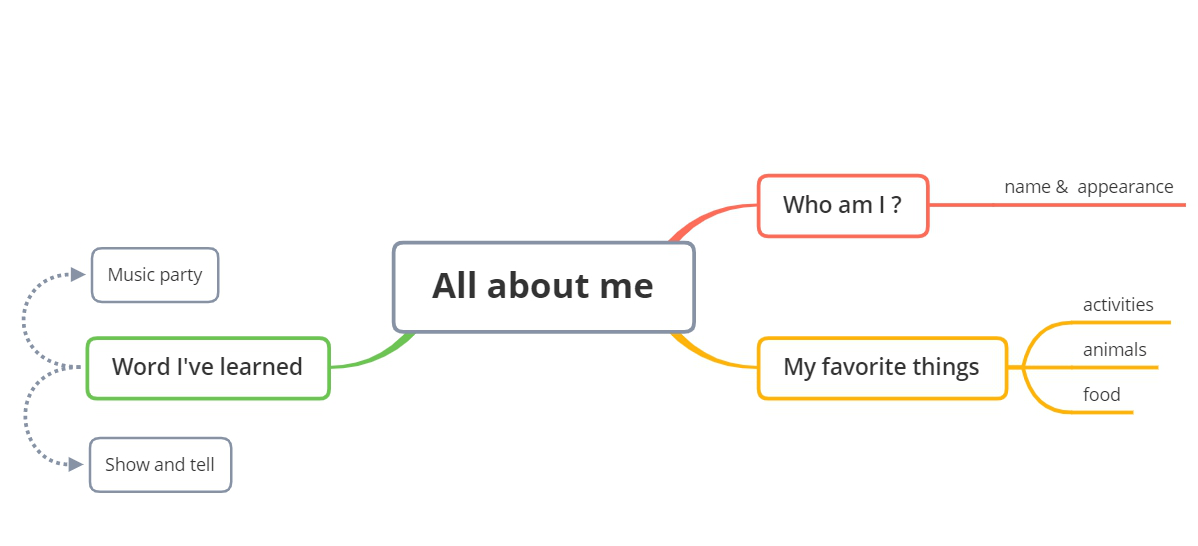 與其他課程內涵連結縱向縱向透過歌曲融入，任務導向學習，肢體回應教學，內容與語言整合練習。透過歌曲融入，任務導向學習，肢體回應教學，內容與語言整合練習。透過歌曲融入，任務導向學習，肢體回應教學，內容與語言整合練習。透過歌曲融入，任務導向學習，肢體回應教學，內容與語言整合練習。透過歌曲融入，任務導向學習，肢體回應教學，內容與語言整合練習。透過歌曲融入，任務導向學習，肢體回應教學，內容與語言整合練習。透過歌曲融入，任務導向學習，肢體回應教學，內容與語言整合練習。與其他課程內涵連結橫向橫向生活領域:介紹自己的姓名、外表、喜好，讓同學相互認識自己。生活領域:介紹自己的姓名、外表、喜好，讓同學相互認識自己。生活領域:介紹自己的姓名、外表、喜好，讓同學相互認識自己。生活領域:介紹自己的姓名、外表、喜好，讓同學相互認識自己。生活領域:介紹自己的姓名、外表、喜好，讓同學相互認識自己。生活領域:介紹自己的姓名、外表、喜好，讓同學相互認識自己。生活領域:介紹自己的姓名、外表、喜好，讓同學相互認識自己。教學週次單元主題單元主題單元學習內容單元學習內容單元學習內容語堂對話語堂對話語堂對話學習單字第1-5週Who am I ?Who am I ?活動一 (1)學會基本的打招呼禮儀。讓學生模仿打招呼方式，跟自己旁邊和前後的同學打招呼。How do you greet each other?Say hi to your new friends.活動二 (2)認識自己英文名字，並運用點點貼紙製作姓名卡，上台介紹。Let’s make a name tag.Show your classmates your name tag and tell them your name.認識自己的新同學:教師將學生的姓名卡放入籤筒裡，教師唸出姓名，請學生指出是誰。What’s his / her name?活動三 (2)邀請幾位同學上講臺，讓其他同學的說一說他們的名字。What’s his / her name?學生能夠向同學介紹自己並交新朋友。How would you introduce yourself?What’s your name?Show & tell: (1)表演同學的英文名字，讓學生找出該學生的名牌，並說出該學生的名字。Music party: (1)用hand bell, castanets,敲打What’s your name?音樂，練習拍子。活動四(2)學生透過自畫像瞭解自己的外貌特點。What do you look like? Let’s draw ourselves.Show & tell (1)介紹自己的自畫像。Let’s guess. Who is he/ she? What do you look like? 活動一 (1)學會基本的打招呼禮儀。讓學生模仿打招呼方式，跟自己旁邊和前後的同學打招呼。How do you greet each other?Say hi to your new friends.活動二 (2)認識自己英文名字，並運用點點貼紙製作姓名卡，上台介紹。Let’s make a name tag.Show your classmates your name tag and tell them your name.認識自己的新同學:教師將學生的姓名卡放入籤筒裡，教師唸出姓名，請學生指出是誰。What’s his / her name?活動三 (2)邀請幾位同學上講臺，讓其他同學的說一說他們的名字。What’s his / her name?學生能夠向同學介紹自己並交新朋友。How would you introduce yourself?What’s your name?Show & tell: (1)表演同學的英文名字，讓學生找出該學生的名牌，並說出該學生的名字。Music party: (1)用hand bell, castanets,敲打What’s your name?音樂，練習拍子。活動四(2)學生透過自畫像瞭解自己的外貌特點。What do you look like? Let’s draw ourselves.Show & tell (1)介紹自己的自畫像。Let’s guess. Who is he/ she? What do you look like? 活動一 (1)學會基本的打招呼禮儀。讓學生模仿打招呼方式，跟自己旁邊和前後的同學打招呼。How do you greet each other?Say hi to your new friends.活動二 (2)認識自己英文名字，並運用點點貼紙製作姓名卡，上台介紹。Let’s make a name tag.Show your classmates your name tag and tell them your name.認識自己的新同學:教師將學生的姓名卡放入籤筒裡，教師唸出姓名，請學生指出是誰。What’s his / her name?活動三 (2)邀請幾位同學上講臺，讓其他同學的說一說他們的名字。What’s his / her name?學生能夠向同學介紹自己並交新朋友。How would you introduce yourself?What’s your name?Show & tell: (1)表演同學的英文名字，讓學生找出該學生的名牌，並說出該學生的名字。Music party: (1)用hand bell, castanets,敲打What’s your name?音樂，練習拍子。活動四(2)學生透過自畫像瞭解自己的外貌特點。What do you look like? Let’s draw ourselves.Show & tell (1)介紹自己的自畫像。Let’s guess. Who is he/ she? What do you look like?  HiT: Hi, I am ____.What’s your name? S: Hi, I am_____.T: What’s his name?S: He’s ______. T: What do you look like?S: I have _______.short hair.T: Who is she?S: She is _____.Apple BoyCatDog HiT: Hi, I am ____.What’s your name? S: Hi, I am_____.T: What’s his name?S: He’s ______. T: What do you look like?S: I have _______.short hair.T: Who is she?S: She is _____.Apple BoyCatDog HiT: Hi, I am ____.What’s your name? S: Hi, I am_____.T: What’s his name?S: He’s ______. T: What do you look like?S: I have _______.short hair.T: Who is she?S: She is _____.Apple BoyCatDog.namesshort / long hair big / small eyes. ears / mouth / nose 第6-10週Activities I likeActivities I like導入和複習(2): 複習字母和代表單字。複習利用外表單字讓學生猜是哪位同學，並將名字放在動作圖卡上。活動一(2)在黑板上畫出簡單的學校設置圖，再進行提問：小朋友，剛剛下課的時候，大家都去了哪些地方？做了什麼事情呢？ 活動二 (2)能運用蠟筆畫出喜愛的校園活動。Show & tell (1)請學生分享最喜歡的活動。活動三 (1)將喜愛的校園活動圖片貼上黑板，讓學生思考該活動的地點。Show & tell (1)請學生上台表演圖片上的動作和地點，讓大家猜。Music party (1)利用hand bell, castanets,敲打音樂，練習What do you like to do? 歌曲。導入和複習(2): 複習字母和代表單字。複習利用外表單字讓學生猜是哪位同學，並將名字放在動作圖卡上。活動一(2)在黑板上畫出簡單的學校設置圖，再進行提問：小朋友，剛剛下課的時候，大家都去了哪些地方？做了什麼事情呢？ 活動二 (2)能運用蠟筆畫出喜愛的校園活動。Show & tell (1)請學生分享最喜歡的活動。活動三 (1)將喜愛的校園活動圖片貼上黑板，讓學生思考該活動的地點。Show & tell (1)請學生上台表演圖片上的動作和地點，讓大家猜。Music party (1)利用hand bell, castanets,敲打音樂，練習What do you like to do? 歌曲。導入和複習(2): 複習字母和代表單字。複習利用外表單字讓學生猜是哪位同學，並將名字放在動作圖卡上。活動一(2)在黑板上畫出簡單的學校設置圖，再進行提問：小朋友，剛剛下課的時候，大家都去了哪些地方？做了什麼事情呢？ 活動二 (2)能運用蠟筆畫出喜愛的校園活動。Show & tell (1)請學生分享最喜歡的活動。活動三 (1)將喜愛的校園活動圖片貼上黑板，讓學生思考該活動的地點。Show & tell (1)請學生上台表演圖片上的動作和地點，讓大家猜。Music party (1)利用hand bell, castanets,敲打音樂，練習What do you like to do? 歌曲。Who is he/she?T: What do you like doing? S: I like reading.T: Where are you reading? S: I am reading in the library.  EggFox GirlWho is he/she?T: What do you like doing? S: I like reading.T: Where are you reading? S: I am reading in the library.  EggFox GirlWho is he/she?T: What do you like doing? S: I like reading.T: Where are you reading? S: I am reading in the library.  EggFox Girlshort / long hair big / small eyes. ears / mouth / noselibrary / playground / classroom / dancing / singing / reading / running / drawing /jumping ropelibrary / playground / classroom / dancing / singing / reading / running / drawing 第11-16週Animals I likeAnimals I like導入和複習(2): 複習字母和代表單字。複習介紹自己喜歡的活動和場所。並將動物卡片放在那些場所，讓學生發現。活動一(2)學生學會觀察不同動物的外貌特徵和名稱。活動二(2)學生學會觀察不同動物的外貌的顏色和叫聲。活動三(2)學生學會安全使用各種工具製作動物面具。Show & tell (1)請學生上台戴上面具模仿動物讓大家猜Music party (1)利用不同聲調和音量練習Brown bear, brown bear, what do you see? 歌曲。活動四(2)觀察動物有多少數量。導入和複習(2): 複習字母和代表單字。複習介紹自己喜歡的活動和場所。並將動物卡片放在那些場所，讓學生發現。活動一(2)學生學會觀察不同動物的外貌特徵和名稱。活動二(2)學生學會觀察不同動物的外貌的顏色和叫聲。活動三(2)學生學會安全使用各種工具製作動物面具。Show & tell (1)請學生上台戴上面具模仿動物讓大家猜Music party (1)利用不同聲調和音量練習Brown bear, brown bear, what do you see? 歌曲。活動四(2)觀察動物有多少數量。導入和複習(2): 複習字母和代表單字。複習介紹自己喜歡的活動和場所。並將動物卡片放在那些場所，讓學生發現。活動一(2)學生學會觀察不同動物的外貌特徵和名稱。活動二(2)學生學會觀察不同動物的外貌的顏色和叫聲。活動三(2)學生學會安全使用各種工具製作動物面具。Show & tell (1)請學生上台戴上面具模仿動物讓大家猜Music party (1)利用不同聲調和音量練習Brown bear, brown bear, what do you see? 歌曲。活動四(2)觀察動物有多少數量。T: What’s it?S: It’s a _______.T: What color is it? S: It’s ______. T: What do you hear? S: I hear a _____.What animals do you like?I like _____.What animal is it?S: It’s a ______.T: How many bears?S: One. L- lionM- monkeyH- HatI – IglooJ – JuiceT: What’s it?S: It’s a _______.T: What color is it? S: It’s ______. T: What do you hear? S: I hear a _____.What animals do you like?I like _____.What animal is it?S: It’s a ______.T: How many bears?S: One. L- lionM- monkeyH- HatI – IglooJ – JuiceT: What’s it?S: It’s a _______.T: What color is it? S: It’s ______. T: What do you hear? S: I hear a _____.What animals do you like?I like _____.What animal is it?S: It’s a ______.T: How many bears?S: One. L- lionM- monkeyH- HatI – IglooJ – Juicebig / smallmonkey, elephant, tiger, panda, lion, bear, dog, cat, dog, cat, pig, pandared, yellow, brown, green, purple, blue, blacknumbers (1-10)第17-20週Food I likeFood I like導入和複習(2): 複習字母和代表單字。複習動物名稱，外型和顏色，並將食物卡放在動物身上，讓學生發現。活動一(2)學生能夠瞭解米做的食物，如粽子，壽司，米飯和麻薯等。老師引導學生說一說他們之前吃過圖片中哪些米食，味道如何。活動二(2)學生學會製作飯糰。Let’s make a rice ball. We need some rice and meat floss. Follow the steps and make a rice ball.Show & tell (2)讓孩子發表這學期的All about me book. Now, we are going to do show & tell. Everyone will show and tell your book. Please start from “Hello, I am ______. I like reading in the classroom. I like brown bears. I like rice burgers. 導入和複習(2): 複習字母和代表單字。複習動物名稱，外型和顏色，並將食物卡放在動物身上，讓學生發現。活動一(2)學生能夠瞭解米做的食物，如粽子，壽司，米飯和麻薯等。老師引導學生說一說他們之前吃過圖片中哪些米食，味道如何。活動二(2)學生學會製作飯糰。Let’s make a rice ball. We need some rice and meat floss. Follow the steps and make a rice ball.Show & tell (2)讓孩子發表這學期的All about me book. Now, we are going to do show & tell. Everyone will show and tell your book. Please start from “Hello, I am ______. I like reading in the classroom. I like brown bears. I like rice burgers. 導入和複習(2): 複習字母和代表單字。複習動物名稱，外型和顏色，並將食物卡放在動物身上，讓學生發現。活動一(2)學生能夠瞭解米做的食物，如粽子，壽司，米飯和麻薯等。老師引導學生說一說他們之前吃過圖片中哪些米食，味道如何。活動二(2)學生學會製作飯糰。Let’s make a rice ball. We need some rice and meat floss. Follow the steps and make a rice ball.Show & tell (2)讓孩子發表這學期的All about me book. Now, we are going to do show & tell. Everyone will show and tell your book. Please start from “Hello, I am ______. I like reading in the classroom. I like brown bears. I like rice burgers. T: What do you see?S: I see rice.T: Which one do you like?S: Sushi. T: How does it taste?S: Good.T: Look at these rice balls.T: What do you see?S: I see rice.T: Which one do you like?S: Sushi. T: How does it taste?S: Good.T: Look at these rice balls.T: What do you see?S: I see rice.T: Which one do you like?S: Sushi. T: How does it taste?S: Good.T: Look at these rice balls.rice, sushi, zongzi, rice burger, radish cakerice ball, cook, 環境與教學設備需求環境：教室教學設備： 投影機，黑板，圖畫紙，色紙，膠水。學生先備基礎： 尚未學習英語環境：教室教學設備： 投影機，黑板，圖畫紙，色紙，膠水。學生先備基礎： 尚未學習英語環境：教室教學設備： 投影機，黑板，圖畫紙，色紙，膠水。學生先備基礎： 尚未學習英語環境：教室教學設備： 投影機，黑板，圖畫紙，色紙，膠水。學生先備基礎： 尚未學習英語環境：教室教學設備： 投影機，黑板，圖畫紙，色紙，膠水。學生先備基礎： 尚未學習英語環境：教室教學設備： 投影機，黑板，圖畫紙，色紙，膠水。學生先備基礎： 尚未學習英語環境：教室教學設備： 投影機，黑板，圖畫紙，色紙，膠水。學生先備基礎： 尚未學習英語環境：教室教學設備： 投影機，黑板，圖畫紙，色紙，膠水。學生先備基礎： 尚未學習英語環境：教室教學設備： 投影機，黑板，圖畫紙，色紙，膠水。學生先備基礎： 尚未學習英語110學年度    一年級第二學期課程方案表110學年度    一年級第二學期課程方案表110學年度    一年級第二學期課程方案表110學年度    一年級第二學期課程方案表110學年度    一年級第二學期課程方案表110學年度    一年級第二學期課程方案表110學年度    一年級第二學期課程方案表110學年度    一年級第二學期課程方案表110學年度    一年級第二學期課程方案表110學年度    一年級第二學期課程方案表課程方案名稱My family My family My family My family 課程類別課程類別課程類別統整性主題/議題/專題探究統整性主題/議題/專題探究課程說明透過分享了解自己與家人的生活，了解家人對自己付出並透過卡片表達感謝，進而與規劃家人假日生活，增進家人情感帳戶。並透過認識肢體了解什麼是好的碰觸、不好的碰觸，在遇到不好碰觸時能勇敢表達並說不。最後擴大家庭的概念，讓學生體認學校就是一個大家庭，結合校本課程運用楓香樹葉完成尚仁一年級家庭樹。透過分享了解自己與家人的生活，了解家人對自己付出並透過卡片表達感謝，進而與規劃家人假日生活，增進家人情感帳戶。並透過認識肢體了解什麼是好的碰觸、不好的碰觸，在遇到不好碰觸時能勇敢表達並說不。最後擴大家庭的概念，讓學生體認學校就是一個大家庭，結合校本課程運用楓香樹葉完成尚仁一年級家庭樹。透過分享了解自己與家人的生活，了解家人對自己付出並透過卡片表達感謝，進而與規劃家人假日生活，增進家人情感帳戶。並透過認識肢體了解什麼是好的碰觸、不好的碰觸，在遇到不好碰觸時能勇敢表達並說不。最後擴大家庭的概念，讓學生體認學校就是一個大家庭，結合校本課程運用楓香樹葉完成尚仁一年級家庭樹。透過分享了解自己與家人的生活，了解家人對自己付出並透過卡片表達感謝，進而與規劃家人假日生活，增進家人情感帳戶。並透過認識肢體了解什麼是好的碰觸、不好的碰觸，在遇到不好碰觸時能勇敢表達並說不。最後擴大家庭的概念，讓學生體認學校就是一個大家庭，結合校本課程運用楓香樹葉完成尚仁一年級家庭樹。透過分享了解自己與家人的生活，了解家人對自己付出並透過卡片表達感謝，進而與規劃家人假日生活，增進家人情感帳戶。並透過認識肢體了解什麼是好的碰觸、不好的碰觸，在遇到不好碰觸時能勇敢表達並說不。最後擴大家庭的概念，讓學生體認學校就是一個大家庭，結合校本課程運用楓香樹葉完成尚仁一年級家庭樹。透過分享了解自己與家人的生活，了解家人對自己付出並透過卡片表達感謝，進而與規劃家人假日生活，增進家人情感帳戶。並透過認識肢體了解什麼是好的碰觸、不好的碰觸，在遇到不好碰觸時能勇敢表達並說不。最後擴大家庭的概念，讓學生體認學校就是一個大家庭，結合校本課程運用楓香樹葉完成尚仁一年級家庭樹。透過分享了解自己與家人的生活，了解家人對自己付出並透過卡片表達感謝，進而與規劃家人假日生活，增進家人情感帳戶。並透過認識肢體了解什麼是好的碰觸、不好的碰觸，在遇到不好碰觸時能勇敢表達並說不。最後擴大家庭的概念，讓學生體認學校就是一個大家庭，結合校本課程運用楓香樹葉完成尚仁一年級家庭樹。透過分享了解自己與家人的生活，了解家人對自己付出並透過卡片表達感謝，進而與規劃家人假日生活，增進家人情感帳戶。並透過認識肢體了解什麼是好的碰觸、不好的碰觸，在遇到不好碰觸時能勇敢表達並說不。最後擴大家庭的概念，讓學生體認學校就是一個大家庭，結合校本課程運用楓香樹葉完成尚仁一年級家庭樹。透過分享了解自己與家人的生活，了解家人對自己付出並透過卡片表達感謝，進而與規劃家人假日生活，增進家人情感帳戶。並透過認識肢體了解什麼是好的碰觸、不好的碰觸，在遇到不好碰觸時能勇敢表達並說不。最後擴大家庭的概念，讓學生體認學校就是一個大家庭，結合校本課程運用楓香樹葉完成尚仁一年級家庭樹。設計者尚仁英語團隊尚仁英語團隊尚仁英語團隊尚仁英語團隊開課時數開課時數開課時數每週2節，共20週每週2節，共20週與十二年國教課綱之對應學習重點學習表現學習表現生活1-I-1 探索並分享對自己及相關人、事、物的感受與想法。生活1-I-4 珍視自己並學習照顧自己的方法，且能適切、安 全 的 行動。
1-Ⅱ-1 能聽辨13個字母。2-Ⅱ-1 能說出 13個字母。1-Ⅱ-7 能聽懂課堂中所學的字詞。 1-Ⅱ-8 能聽懂簡易的教室用語。2-Ⅱ-3 能說出課堂中所學的字詞。 2-Ⅱ-4 能使用簡易的教室用語。生活1-I-1 探索並分享對自己及相關人、事、物的感受與想法。生活1-I-4 珍視自己並學習照顧自己的方法，且能適切、安 全 的 行動。
1-Ⅱ-1 能聽辨13個字母。2-Ⅱ-1 能說出 13個字母。1-Ⅱ-7 能聽懂課堂中所學的字詞。 1-Ⅱ-8 能聽懂簡易的教室用語。2-Ⅱ-3 能說出課堂中所學的字詞。 2-Ⅱ-4 能使用簡易的教室用語。生活1-I-1 探索並分享對自己及相關人、事、物的感受與想法。生活1-I-4 珍視自己並學習照顧自己的方法，且能適切、安 全 的 行動。
1-Ⅱ-1 能聽辨13個字母。2-Ⅱ-1 能說出 13個字母。1-Ⅱ-7 能聽懂課堂中所學的字詞。 1-Ⅱ-8 能聽懂簡易的教室用語。2-Ⅱ-3 能說出課堂中所學的字詞。 2-Ⅱ-4 能使用簡易的教室用語。核心素養生活-E-A1 透過自己與外界的連結，產生自我感知並能對自己有正向的看法，進而愛惜自己，同時透過對生活事物的探索與探究，體會與感受學習的樂趣，並能主動發現問題及解決問題，持續學習。英-E-A1 具備認真專注的特質及良好的學習習慣，嘗試運用基本的學習策略，強化個人英 語文能力。生活-E-A1 透過自己與外界的連結，產生自我感知並能對自己有正向的看法，進而愛惜自己，同時透過對生活事物的探索與探究，體會與感受學習的樂趣，並能主動發現問題及解決問題，持續學習。英-E-A1 具備認真專注的特質及良好的學習習慣，嘗試運用基本的學習策略，強化個人英 語文能力。與十二年國教課綱之對應學習重點學習內容學習內容生活1.探索並分享自己的外在特徵和興趣喜好。英語Aa-Ⅱ-1 字母名稱。Ac-Ⅱ-1 簡易的教室用語。 Ac-Ⅱ-2 簡易的生活用語。生活1.探索並分享自己的外在特徵和興趣喜好。英語Aa-Ⅱ-1 字母名稱。Ac-Ⅱ-1 簡易的教室用語。 Ac-Ⅱ-2 簡易的生活用語。生活1.探索並分享自己的外在特徵和興趣喜好。英語Aa-Ⅱ-1 字母名稱。Ac-Ⅱ-1 簡易的教室用語。 Ac-Ⅱ-2 簡易的生活用語。核心素養生活-E-A1 透過自己與外界的連結，產生自我感知並能對自己有正向的看法，進而愛惜自己，同時透過對生活事物的探索與探究，體會與感受學習的樂趣，並能主動發現問題及解決問題，持續學習。英-E-A1 具備認真專注的特質及良好的學習習慣，嘗試運用基本的學習策略，強化個人英 語文能力。生活-E-A1 透過自己與外界的連結，產生自我感知並能對自己有正向的看法，進而愛惜自己，同時透過對生活事物的探索與探究，體會與感受學習的樂趣，並能主動發現問題及解決問題，持續學習。英-E-A1 具備認真專注的特質及良好的學習習慣，嘗試運用基本的學習策略，強化個人英 語文能力。學習目標(預期成果)與其他課程內涵連結縱向縱向透過歌曲、畫圖融入，任務導向學習，肢體回應教學，內容與語言整合練習。透過歌曲、畫圖融入，任務導向學習，肢體回應教學，內容與語言整合練習。透過歌曲、畫圖融入，任務導向學習，肢體回應教學，內容與語言整合練習。透過歌曲、畫圖融入，任務導向學習，肢體回應教學，內容與語言整合練習。透過歌曲、畫圖融入，任務導向學習，肢體回應教學，內容與語言整合練習。透過歌曲、畫圖融入，任務導向學習，肢體回應教學，內容與語言整合練習。透過歌曲、畫圖融入，任務導向學習，肢體回應教學，內容與語言整合練習。與其他課程內涵連結橫向橫向生活領域: 觀察自己家人外貌、喜好、如何做家事，讓學生意識到自己在生活上的改變和成長。生活領域: 觀察自己家人外貌、喜好、如何做家事，讓學生意識到自己在生活上的改變和成長。生活領域: 觀察自己家人外貌、喜好、如何做家事，讓學生意識到自己在生活上的改變和成長。生活領域: 觀察自己家人外貌、喜好、如何做家事，讓學生意識到自己在生活上的改變和成長。生活領域: 觀察自己家人外貌、喜好、如何做家事，讓學生意識到自己在生活上的改變和成長。生活領域: 觀察自己家人外貌、喜好、如何做家事，讓學生意識到自己在生活上的改變和成長。生活領域: 觀察自己家人外貌、喜好、如何做家事，讓學生意識到自己在生活上的改變和成長。教學週次單元主題單元主題單元學習內容單元學習內容單元學習內容語言對話語言對話語言對話學習單字第1-6週 My family My family 導入和複習(2):先請兒童準備與家人的合照，並帶著合照上臺，介紹自己的家人。Music party (1)利用音量和聲調唱family歌曲。活動一(3)能藉由照片說出家庭成員的外表特徵表情，並利用彩色筆將某位家中成員畫出來。Show & tell (2)能藉由圖畫介紹自己的某一位家庭成員外表特色和表情。活動二(2)和全班一起討論，哪些事情是「自己最喜歡做的」、「爸爸最喜歡做的」、「媽媽最喜歡做的」、「兄弟姊妹最喜歡做的」。Show & tell (2)讓學生表演自己家人最喜歡的活動，讓同學猜。導入和複習(2):先請兒童準備與家人的合照，並帶著合照上臺，介紹自己的家人。Music party (1)利用音量和聲調唱family歌曲。活動一(3)能藉由照片說出家庭成員的外表特徵表情，並利用彩色筆將某位家中成員畫出來。Show & tell (2)能藉由圖畫介紹自己的某一位家庭成員外表特色和表情。活動二(2)和全班一起討論，哪些事情是「自己最喜歡做的」、「爸爸最喜歡做的」、「媽媽最喜歡做的」、「兄弟姊妹最喜歡做的」。Show & tell (2)讓學生表演自己家人最喜歡的活動，讓同學猜。導入和複習(2):先請兒童準備與家人的合照，並帶著合照上臺，介紹自己的家人。Music party (1)利用音量和聲調唱family歌曲。活動一(3)能藉由照片說出家庭成員的外表特徵表情，並利用彩色筆將某位家中成員畫出來。Show & tell (2)能藉由圖畫介紹自己的某一位家庭成員外表特色和表情。活動二(2)和全班一起討論，哪些事情是「自己最喜歡做的」、「爸爸最喜歡做的」、「媽媽最喜歡做的」、「兄弟姊妹最喜歡做的」。Show & tell (2)讓學生表演自己家人最喜歡的活動，讓同學猜。T: Who is he?S: He / She is my _____.S: This is my mother.He / She is ______.T: How is he?S: Happy. T: What does he like to do?S: He / She likes_____.What do you do at home?I clean the floor.Can you take out the trash? Yes. No. n- neto- octopusp- pencil T: Who is he?S: He / She is my _____.S: This is my mother.He / She is ______.T: How is he?S: Happy. T: What does he like to do?S: He / She likes_____.What do you do at home?I clean the floor.Can you take out the trash? Yes. No. n- neto- octopusp- pencil T: Who is he?S: He / She is my _____.S: This is my mother.He / She is ______.T: How is he?S: Happy. T: What does he like to do?S: He / She likes_____.What do you do at home?I clean the floor.Can you take out the trash? Yes. No. n- neto- octopusp- pencil father / mother / sister / brother / me / grandpa/grandmayoung / old / tall / short / pretty / handsome / happy / sad / tired fly a kite, hot spring, camping, hikingclean the floor, pack your schoolbag, take out the trash 第7-10週Good touchGood touch導入和複習(2):老師準備男女身體圖介紹身體各部分名稱複習臉部器官名稱活動一(2)老師介紹肢體名稱，玩Simon Says遊戲，學習歌曲Head and shoulders,kneeshttps://tw.voicetube.com/videos/17184活動二(3)老師介紹重要部位名稱，配合生活課程，讓學生談談身體各部位被碰觸的經驗及感覺，是會因人、事、時、地而不同，只要感覺不舒服就要立刻說不，並離開，並告訴信任的大人。學習分辨什麼是好的碰觸；什麼是不好的碰觸，什麼是好的秘密；什麼是不好的秘密。How do you feel if   touch your    ? If you feel uncomfortable, remember to say no .   https://www.youtube.com/watch?v=zNTUMNKSNwk活動三(1)老師製作各種狀況牌卡，學生2位學生上台抽籤，並與表演遇到這種狀況，應該如何處理。遇到不喜歡的感覺記得大聲說No.There are various situation cards here. Please      come to the stage to draw lots and how to deal with this situation with the performance. If you don't like it, remember to say No.導入和複習(2):老師準備男女身體圖介紹身體各部分名稱複習臉部器官名稱活動一(2)老師介紹肢體名稱，玩Simon Says遊戲，學習歌曲Head and shoulders,kneeshttps://tw.voicetube.com/videos/17184活動二(3)老師介紹重要部位名稱，配合生活課程，讓學生談談身體各部位被碰觸的經驗及感覺，是會因人、事、時、地而不同，只要感覺不舒服就要立刻說不，並離開，並告訴信任的大人。學習分辨什麼是好的碰觸；什麼是不好的碰觸，什麼是好的秘密；什麼是不好的秘密。How do you feel if   touch your    ? If you feel uncomfortable, remember to say no .   https://www.youtube.com/watch?v=zNTUMNKSNwk活動三(1)老師製作各種狀況牌卡，學生2位學生上台抽籤，並與表演遇到這種狀況，應該如何處理。遇到不喜歡的感覺記得大聲說No.There are various situation cards here. Please      come to the stage to draw lots and how to deal with this situation with the performance. If you don't like it, remember to say No.導入和複習(2):老師準備男女身體圖介紹身體各部分名稱複習臉部器官名稱活動一(2)老師介紹肢體名稱，玩Simon Says遊戲，學習歌曲Head and shoulders,kneeshttps://tw.voicetube.com/videos/17184活動二(3)老師介紹重要部位名稱，配合生活課程，讓學生談談身體各部位被碰觸的經驗及感覺，是會因人、事、時、地而不同，只要感覺不舒服就要立刻說不，並離開，並告訴信任的大人。學習分辨什麼是好的碰觸；什麼是不好的碰觸，什麼是好的秘密；什麼是不好的秘密。How do you feel if   touch your    ? If you feel uncomfortable, remember to say no .   https://www.youtube.com/watch?v=zNTUMNKSNwk活動三(1)老師製作各種狀況牌卡，學生2位學生上台抽籤，並與表演遇到這種狀況，應該如何處理。遇到不喜歡的感覺記得大聲說No.There are various situation cards here. Please      come to the stage to draw lots and how to deal with this situation with the performance. If you don't like it, remember to say No. Touch your   .I feel     .I don’t like it.I feel     .I don’t like it.No. Help!q- quiltr- rabbits- sunt- tiger  Touch your   .I feel     .I don’t like it.I feel     .I don’t like it.No. Help!q- quiltr- rabbits- sunt- tiger  Touch your   .I feel     .I don’t like it.I feel     .I don’t like it.No. Help!q- quiltr- rabbits- sunt- tiger boy, girlhead, face, eyes, nose, mouth, earscheekshoulder, arm, hand, finger, knee, leg, and toebeast, hip,swimsuittouch, good, bad,happy, safe, uncomfortable,scare, unsafe,secret,sad,angryNo,Help第11-13週My houseMy house導入和複習(2):請學生先準備一張自己或家人在家中活動的照片。老師準備一些家中位置圖，問學生通常在這些地方做什麼事。What is this place?What do you usually do in this place?活動一(1)老師準備簡單的家事的圖片。例如擦桌子、掃地、倒垃圾等等。老師拿出一張圖片，讓學生用大拇指來表示他/她會或者不會做這件事情。There are some pictures of housework. Use his/her thumb to indicate whether he/she will or will not do this.Show & tell (3):請學生上臺，介紹照片中的家人在家中那些地點做什麼事。Ask students to come on stage to introduce who they are in their photos and what they are doing.導入和複習(2):請學生先準備一張自己或家人在家中活動的照片。老師準備一些家中位置圖，問學生通常在這些地方做什麼事。What is this place?What do you usually do in this place?活動一(1)老師準備簡單的家事的圖片。例如擦桌子、掃地、倒垃圾等等。老師拿出一張圖片，讓學生用大拇指來表示他/她會或者不會做這件事情。There are some pictures of housework. Use his/her thumb to indicate whether he/she will or will not do this.Show & tell (3):請學生上臺，介紹照片中的家人在家中那些地點做什麼事。Ask students to come on stage to introduce who they are in their photos and what they are doing.導入和複習(2):請學生先準備一張自己或家人在家中活動的照片。老師準備一些家中位置圖，問學生通常在這些地方做什麼事。What is this place?What do you usually do in this place?活動一(1)老師準備簡單的家事的圖片。例如擦桌子、掃地、倒垃圾等等。老師拿出一張圖片，讓學生用大拇指來表示他/她會或者不會做這件事情。There are some pictures of housework. Use his/her thumb to indicate whether he/she will or will not do this.Show & tell (3):請學生上臺，介紹照片中的家人在家中那些地點做什麼事。Ask students to come on stage to introduce who they are in their photos and what they are doing.T: What is this place?S: This is   .T: What do you  do in the     ?Can you     ?Yes, I can.No, I cannot.T: Who is he/she?S: He /She is my _______.T: Where is he/she?S: He is in the _______.T: Where are you?S: I am in the _______.S: This is my  . He/She is in the _______.He/She is  _______.T: What is he/she doing?S: He /She is  _______.T: What are you doing?S: I’m _______Thank you.U- upv- vanw- windowT: What is this place?S: This is   .T: What do you  do in the     ?Can you     ?Yes, I can.No, I cannot.T: Who is he/she?S: He /She is my _______.T: Where is he/she?S: He is in the _______.T: Where are you?S: I am in the _______.S: This is my  . He/She is in the _______.He/She is  _______.T: What is he/she doing?S: He /She is  _______.T: What are you doing?S: I’m _______Thank you.U- upv- vanw- windowT: What is this place?S: This is   .T: What do you  do in the     ?Can you     ?Yes, I can.No, I cannot.T: Who is he/she?S: He /She is my _______.T: Where is he/she?S: He is in the _______.T: Where are you?S: I am in the _______.S: This is my  . He/She is in the _______.He/She is  _______.T: What is he/she doing?S: He /She is  _______.T: What are you doing?S: I’m _______Thank you.U- upv- vanw- windowfather / mother / sister / brother / me / grandpa/grandmahouse, living room, kitchen, dining room, bedroom, bathroom, yardsweep the floorwipe the floormop the floordo the laundryfold clothesprepare mealsdo/wash the dishestake out the trashwater plantsmake the bedwatching TVreadingdoing my/his/her homeworkcookingsleepingtaking a shower第14-17週Happy mother’s DayHappy mother’s Day導入和複習(2):複習家事的單字。請學生說說媽媽(爸爸、主要照顧者)除了做家事之外還做哪些事?What else does mother do besides housework?活動一(1)請學生說說對於母親對學生及家人的貢獻有何感覺，並說說要如何感謝母親的照顧。How do you feel about your mother’s help to you and your family? Tell me how you can thank your mother for her care 活動二(2)母親節快到了，請學生畫一張母親卡感謝母親。Mother's Day is coming, let’s draw a mother's card to thank your mother.Show & tell (2)學生上台分享自己的卡片。Please come to the stage to show the card you drew and the sentences written on it.導入和複習(2):複習家事的單字。請學生說說媽媽(爸爸、主要照顧者)除了做家事之外還做哪些事?What else does mother do besides housework?活動一(1)請學生說說對於母親對學生及家人的貢獻有何感覺，並說說要如何感謝母親的照顧。How do you feel about your mother’s help to you and your family? Tell me how you can thank your mother for her care 活動二(2)母親節快到了，請學生畫一張母親卡感謝母親。Mother's Day is coming, let’s draw a mother's card to thank your mother.Show & tell (2)學生上台分享自己的卡片。Please come to the stage to show the card you drew and the sentences written on it.導入和複習(2):複習家事的單字。請學生說說媽媽(爸爸、主要照顧者)除了做家事之外還做哪些事?What else does mother do besides housework?活動一(1)請學生說說對於母親對學生及家人的貢獻有何感覺，並說說要如何感謝母親的照顧。How do you feel about your mother’s help to you and your family? Tell me how you can thank your mother for her care 活動二(2)母親節快到了，請學生畫一張母親卡感謝母親。Mother's Day is coming, let’s draw a mother's card to thank your mother.Show & tell (2)學生上台分享自己的卡片。Please come to the stage to show the card you drew and the sentences written on it.She    .She   everyday.This is my card. This is my          . Thank you Mama/       !Happy Mother’s Day.Thank you.x- boxy- yo-yoz- zooShe    .She   everyday.This is my card. This is my          . Thank you Mama/       !Happy Mother’s Day.Thank you.x- boxy- yo-yoz- zooShe    .She   everyday.This is my card. This is my          . Thank you Mama/       !Happy Mother’s Day.Thank you.x- boxy- yo-yoz- zoohousework worktake care of usThank yourough / smoothcolors ( brown, green, yellow )第17-18週Holiday plansHoliday plans導入和複習(1): 老師引導學生注意到天氣漸漸變熱，問一問學生會做什麼活動消暑?有沒有去什麼地方玩水或打水仗。你會跟誰去這些地方?玩水的時候要注意安全、不要浪費水。 The weather is getting hotter, do you have any ideas to deal with that?Where do you swim or play in the water? Who will you go with for these activities?When playing in the water, pay attention to safety and don't waste water.活動一(1)請學生將自己和家人去過的地方列一個清單，規劃自己和家人假日活動。Summer vacation is coming, let’s make a list of the places you’d like to go with your family. Let’s make our holiday plans.Show & tell (2)讓孩子發表這學期的My family and I Now, we are going to do show & tell. Everyone will show and tell your book. Please start from “Hello, I am ______.  This is my _______. He is ______. He likes reading.My family plane to go to _____ this summer vacatin.  導入和複習(1): 老師引導學生注意到天氣漸漸變熱，問一問學生會做什麼活動消暑?有沒有去什麼地方玩水或打水仗。你會跟誰去這些地方?玩水的時候要注意安全、不要浪費水。 The weather is getting hotter, do you have any ideas to deal with that?Where do you swim or play in the water? Who will you go with for these activities?When playing in the water, pay attention to safety and don't waste water.活動一(1)請學生將自己和家人去過的地方列一個清單，規劃自己和家人假日活動。Summer vacation is coming, let’s make a list of the places you’d like to go with your family. Let’s make our holiday plans.Show & tell (2)讓孩子發表這學期的My family and I Now, we are going to do show & tell. Everyone will show and tell your book. Please start from “Hello, I am ______.  This is my _______. He is ______. He likes reading.My family plane to go to _____ this summer vacatin.  導入和複習(1): 老師引導學生注意到天氣漸漸變熱，問一問學生會做什麼活動消暑?有沒有去什麼地方玩水或打水仗。你會跟誰去這些地方?玩水的時候要注意安全、不要浪費水。 The weather is getting hotter, do you have any ideas to deal with that?Where do you swim or play in the water? Who will you go with for these activities?When playing in the water, pay attention to safety and don't waste water.活動一(1)請學生將自己和家人去過的地方列一個清單，規劃自己和家人假日活動。Summer vacation is coming, let’s make a list of the places you’d like to go with your family. Let’s make our holiday plans.Show & tell (2)讓孩子發表這學期的My family and I Now, we are going to do show & tell. Everyone will show and tell your book. Please start from “Hello, I am ______.  This is my _______. He is ______. He likes reading.My family plane to go to _____ this summer vacatin.  I swim in the sea.I have a water gun fight.I go to the      with my      .My family plan to go to      .We will       .I swim in the sea.I have a water gun fight.I go to the      with my      .My family plan to go to      .We will       .I swim in the sea.I have a water gun fight.I go to the      with my      .My family plan to go to      .We will       .swimsea, river, beach, swimming poolwater gun第19-20週ShangrenFirst grade Family TreeShangrenFirst grade Family Tree導入和複習(1): 老師引導學生學校(尚仁)像一個大家庭，大家都生活在這裡。老師就像父母，同學就像手足，大家快樂生活在這裡。請學生分享跟老師同學快樂相處的情形.Shangren Elementary School is a big family.活動一(2)學校最具代表的樹是楓香樹。所以我們要用楓香樹來代表尚仁這個大家庭。所以請每位學生撿楓香樹葉描下來，寫上自己及一位教職員的介紹，並剪下來，全班貼成一棵楓香樹的家庭樹。We want to use Beautiful Sweetgum to represent the Shangren family. 。Show & tell (1)請學生上台發表自己畫的楓香樹葉。導入和複習(1): 老師引導學生學校(尚仁)像一個大家庭，大家都生活在這裡。老師就像父母，同學就像手足，大家快樂生活在這裡。請學生分享跟老師同學快樂相處的情形.Shangren Elementary School is a big family.活動一(2)學校最具代表的樹是楓香樹。所以我們要用楓香樹來代表尚仁這個大家庭。所以請每位學生撿楓香樹葉描下來，寫上自己及一位教職員的介紹，並剪下來，全班貼成一棵楓香樹的家庭樹。We want to use Beautiful Sweetgum to represent the Shangren family. 。Show & tell (1)請學生上台發表自己畫的楓香樹葉。導入和複習(1): 老師引導學生學校(尚仁)像一個大家庭，大家都生活在這裡。老師就像父母，同學就像手足，大家快樂生活在這裡。請學生分享跟老師同學快樂相處的情形.Shangren Elementary School is a big family.活動一(2)學校最具代表的樹是楓香樹。所以我們要用楓香樹來代表尚仁這個大家庭。所以請每位學生撿楓香樹葉描下來，寫上自己及一位教職員的介紹，並剪下來，全班貼成一棵楓香樹的家庭樹。We want to use Beautiful Sweetgum to represent the Shangren family. 。Show & tell (1)請學生上台發表自己畫的楓香樹葉。We play together.We are happy family.We play together.We are happy family.We play together.We are happy family.playsing環境與教學設備需求環境：教室教學設備： 投影機，黑板，圖畫紙，色紙，膠水。學生先備基礎：已知一年級上學期的主題內容。環境：教室教學設備： 投影機，黑板，圖畫紙，色紙，膠水。學生先備基礎：已知一年級上學期的主題內容。環境：教室教學設備： 投影機，黑板，圖畫紙，色紙，膠水。學生先備基礎：已知一年級上學期的主題內容。環境：教室教學設備： 投影機，黑板，圖畫紙，色紙，膠水。學生先備基礎：已知一年級上學期的主題內容。環境：教室教學設備： 投影機，黑板，圖畫紙，色紙，膠水。學生先備基礎：已知一年級上學期的主題內容。環境：教室教學設備： 投影機，黑板，圖畫紙，色紙，膠水。學生先備基礎：已知一年級上學期的主題內容。環境：教室教學設備： 投影機，黑板，圖畫紙，色紙，膠水。學生先備基礎：已知一年級上學期的主題內容。環境：教室教學設備： 投影機，黑板，圖畫紙，色紙，膠水。學生先備基礎：已知一年級上學期的主題內容。環境：教室教學設備： 投影機，黑板，圖畫紙，色紙，膠水。學生先備基礎：已知一年級上學期的主題內容。校訂課程設計校訂課程設計校訂課程設計校訂課程設計校訂課程設計校訂課程設計校訂課程設計課程方案名稱徜徉楓香瀛徜徉楓香瀛徜徉楓香瀛課程類別課程類別統整性主題/議題/專題探究課程說明透過校園楓之美的活動，從中找尋問題與答案，生發數點美的世界之心，產生美麗行動家的作為。透過校園楓之美的活動，從中找尋問題與答案，生發數點美的世界之心，產生美麗行動家的作為。透過校園楓之美的活動，從中找尋問題與答案，生發數點美的世界之心，產生美麗行動家的作為。透過校園楓之美的活動，從中找尋問題與答案，生發數點美的世界之心，產生美麗行動家的作為。透過校園楓之美的活動，從中找尋問題與答案，生發數點美的世界之心，產生美麗行動家的作為。透過校園楓之美的活動，從中找尋問題與答案，生發數點美的世界之心，產生美麗行動家的作為。開課年級一年級一年級一年級開課時數開課時數每週1節，共20週任課教師每班修課人數每班修課人數27人與十二年國教課綱之對應學習重點學習表現國2-Ⅰ-3 與他人交談時，能適當的提問、合宜的回答，並分享想法。生活1-I-1 探索並分享對自己及相關人、事、物的感受與想法。生活3-I-1願意參與各種學習活動，表現好奇與求知探究之心。國2-Ⅰ-3 與他人交談時，能適當的提問、合宜的回答，並分享想法。生活1-I-1 探索並分享對自己及相關人、事、物的感受與想法。生活3-I-1願意參與各種學習活動，表現好奇與求知探究之心。核心素養國-E-B3 運用多重感官 感受文藝之美， 體驗生活中的 美感事物，並發 展藝文創作與 欣賞的基本素養。 A1 身心素質與自我精進生活-E-A3 藉由各種媒介，探索人、事、物的特性與關係，同時學習各種探究人、事、物的方法、理解道理，並能進行創作、分享及實踐。與十二年國教課綱之對應學習重點學習內容數與計算：讀寫30以內的數並以不同表徵表示數的量。幾何：辨認、描述與分類簡單平面圖形，並認識正方形、長方形、三角形、圓形。生活F-I-2不同解決問題方法或策略的提出與嘗試。數與計算：讀寫30以內的數並以不同表徵表示數的量。幾何：辨認、描述與分類簡單平面圖形，並認識正方形、長方形、三角形、圓形。生活F-I-2不同解決問題方法或策略的提出與嘗試。核心素養國-E-B3 運用多重感官 感受文藝之美， 體驗生活中的 美感事物，並發 展藝文創作與 欣賞的基本素養。 A1 身心素質與自我精進生活-E-A3 藉由各種媒介，探索人、事、物的特性與關係，同時學習各種探究人、事、物的方法、理解道理，並能進行創作、分享及實踐。與十二年國教課綱之對應議題融入議題名稱學習主題學習主題實質內涵實質內涵與十二年國教課綱之對應議題融入環境教育環境倫理環境倫理環E1參與戶外學習體驗，覺知自然環境的美、平衡、與完整性。環E1參與戶外學習體驗，覺知自然環境的美、平衡、與完整性。與十二年國教課綱之對應議題融入人權教育人權與生活實踐人權與生活實踐人E4表達自己對一個美好世界的想法，並聆聽他人的想法。人E4表達自己對一個美好世界的想法，並聆聽他人的想法。與十二年國教課綱之對應校訂指標如學校已完成學生學習圖像校訂指標，請填入本欄如學校已完成學生學習圖像校訂指標，請填入本欄如學校已完成學生學習圖像校訂指標，請填入本欄如學校已完成學生學習圖像校訂指標，請填入本欄如學校已完成學生學習圖像校訂指標，請填入本欄學習目標透過品德紮根語文深化以及美學素養課程設計，使學生達成有品格、有品質、有品味的生活所需之要件。透過品德紮根語文深化以及美學素養課程設計，使學生達成有品格、有品質、有品味的生活所需之要件。透過品德紮根語文深化以及美學素養課程設計，使學生達成有品格、有品質、有品味的生活所需之要件。透過品德紮根語文深化以及美學素養課程設計，使學生達成有品格、有品質、有品味的生活所需之要件。透過品德紮根語文深化以及美學素養課程設計，使學生達成有品格、有品質、有品味的生活所需之要件。透過品德紮根語文深化以及美學素養課程設計，使學生達成有品格、有品質、有品味的生活所需之要件。與其他課程內涵連結縱向縱向每學期都會有班級導覽活動，藉由班級導覽與展演活動讓學生天賦能力有所展現。每學期都會有班級導覽活動，藉由班級導覽與展演活動讓學生天賦能力有所展現。每學期都會有班級導覽活動，藉由班級導覽與展演活動讓學生天賦能力有所展現。每學期都會有班級導覽活動，藉由班級導覽與展演活動讓學生天賦能力有所展現。與其他課程內涵連結橫向橫向語文、生活、數學領域語文、生活、數學領域語文、生活、數學領域語文、生活、數學領域學習評量課堂參與、參與討論、課堂問答課堂參與、參與討論、課堂問答課堂參與、參與討論、課堂問答課堂參與、參與討論、課堂問答課堂參與、參與討論、課堂問答課堂參與、參與討論、課堂問答教學週次單元主題單元主題單元學習內容單元學習內容單元學習內容單元學習內容1-5數點美的世界數點美的世界1.藉由10以內的數，學習點數與對應，認識數的順序應用生活中接力賽，接力棒次與跑道關係體驗。(3)2.能描述形狀樣式的特色。能透過圖形樣式的具體觀察及探索，察覺數量關係。(2)1.藉由10以內的數，學習點數與對應，認識數的順序應用生活中接力賽，接力棒次與跑道關係體驗。(3)2.能描述形狀樣式的特色。能透過圖形樣式的具體觀察及探索，察覺數量關係。(2)1.藉由10以內的數，學習點數與對應，認識數的順序應用生活中接力賽，接力棒次與跑道關係體驗。(3)2.能描述形狀樣式的特色。能透過圖形樣式的具體觀察及探索，察覺數量關係。(2)1.藉由10以內的數，學習點數與對應，認識數的順序應用生活中接力賽，接力棒次與跑道關係體驗。(3)2.能描述形狀樣式的特色。能透過圖形樣式的具體觀察及探索，察覺數量關係。(2)6-10美麗行動家美麗行動家1.行前介紹農場所在，運用校園探索察覺能力，透過農場主人的導覽解說認識農場中不同特色的人事物，進行事理與現象的探索，並能運用感官體驗自然環境的美。(3)2.進行討論與發表察覺生物生命的美與價值，生發關懷動植物的生命的情懷。(2)1.行前介紹農場所在，運用校園探索察覺能力，透過農場主人的導覽解說認識農場中不同特色的人事物，進行事理與現象的探索，並能運用感官體驗自然環境的美。(3)2.進行討論與發表察覺生物生命的美與價值，生發關懷動植物的生命的情懷。(2)1.行前介紹農場所在，運用校園探索察覺能力，透過農場主人的導覽解說認識農場中不同特色的人事物，進行事理與現象的探索，並能運用感官體驗自然環境的美。(3)2.進行討論與發表察覺生物生命的美與價值，生發關懷動植物的生命的情懷。(2)1.行前介紹農場所在，運用校園探索察覺能力，透過農場主人的導覽解說認識農場中不同特色的人事物，進行事理與現象的探索，並能運用感官體驗自然環境的美。(3)2.進行討論與發表察覺生物生命的美與價值，生發關懷動植物的生命的情懷。(2)11-20校園楓之美校園楓之美1.從認識生活中的風，到風會做什麼進而進行風的應用與遊戲創作，引導學童透過手邊 蒐集的素材設計出不同種類的風力遊戲。(3)2.透過楓香染體驗活動，使學童運用不同夾、綁、固定等方法，設計出不同美感的手帕。(4)3.藉由講述校樹歷史，增加學童對校樹的情誼。(2)4. 透過好奇從大自然中找尋問題與答案(1)1.從認識生活中的風，到風會做什麼進而進行風的應用與遊戲創作，引導學童透過手邊 蒐集的素材設計出不同種類的風力遊戲。(3)2.透過楓香染體驗活動，使學童運用不同夾、綁、固定等方法，設計出不同美感的手帕。(4)3.藉由講述校樹歷史，增加學童對校樹的情誼。(2)4. 透過好奇從大自然中找尋問題與答案(1)1.從認識生活中的風，到風會做什麼進而進行風的應用與遊戲創作，引導學童透過手邊 蒐集的素材設計出不同種類的風力遊戲。(3)2.透過楓香染體驗活動，使學童運用不同夾、綁、固定等方法，設計出不同美感的手帕。(4)3.藉由講述校樹歷史，增加學童對校樹的情誼。(2)4. 透過好奇從大自然中找尋問題與答案(1)1.從認識生活中的風，到風會做什麼進而進行風的應用與遊戲創作，引導學童透過手邊 蒐集的素材設計出不同種類的風力遊戲。(3)2.透過楓香染體驗活動，使學童運用不同夾、綁、固定等方法，設計出不同美感的手帕。(4)3.藉由講述校樹歷史，增加學童對校樹的情誼。(2)4. 透過好奇從大自然中找尋問題與答案(1)環境與教學設備需求環境：教室、電腦教室、創課教室、圖書館。教學設備： 投影機、電腦、電子白板、學習單、音響、地圖。學生先備基礎：專聆聽與樂於發表的能力。環境：教室、電腦教室、創課教室、圖書館。教學設備： 投影機、電腦、電子白板、學習單、音響、地圖。學生先備基礎：專聆聽與樂於發表的能力。環境：教室、電腦教室、創課教室、圖書館。教學設備： 投影機、電腦、電子白板、學習單、音響、地圖。學生先備基礎：專聆聽與樂於發表的能力。環境：教室、電腦教室、創課教室、圖書館。教學設備： 投影機、電腦、電子白板、學習單、音響、地圖。學生先備基礎：專聆聽與樂於發表的能力。環境：教室、電腦教室、創課教室、圖書館。教學設備： 投影機、電腦、電子白板、學習單、音響、地圖。學生先備基礎：專聆聽與樂於發表的能力。環境：教室、電腦教室、創課教室、圖書館。教學設備： 投影機、電腦、電子白板、學習單、音響、地圖。學生先備基礎：專聆聽與樂於發表的能力。全學期教學重點及評量方式說明全學期教學重點及評量方式說明全學期教學重點及評量方式說明全學期教學重點及評量方式說明全學期教學重點及評量方式說明全學期教學重點及評量方式說明全學期教學重點及評量方式說明課程方案課程方案課程方案教學重點與目標教學重點與目標教學重點與目標評量方式美哉尚仁~數點美的世界(5)美哉尚仁~數點美的世界(5)美哉尚仁~數點美的世界(5)1.藉由10以內的數，學習點數與對應，認識數的順序應用生活中接力賽，接力棒次與跑道關係體驗。(3)2.能描述形狀樣式的特色。能透過圖形樣式的具體觀察及探索，察覺數量關係。(2)	1.藉由10以內的數，學習點數與對應，認識數的順序應用生活中接力賽，接力棒次與跑道關係體驗。(3)2.能描述形狀樣式的特色。能透過圖形樣式的具體觀察及探索，察覺數量關係。(2)	1.藉由10以內的數，學習點數與對應，認識數的順序應用生活中接力賽，接力棒次與跑道關係體驗。(3)2.能描述形狀樣式的特色。能透過圖形樣式的具體觀察及探索，察覺數量關係。(2)	朗讀與聆聽、口語發表、小組討論、實作道具。美哉尚仁~美麗行動家(5)美哉尚仁~美麗行動家(5)美哉尚仁~美麗行動家(5)1.行前介紹農場所在，運用校園探索察覺能力，透過農場主人的導覽解說認識農場中不同特色的人事物，進行事理與現象的探索，並能運用感官體驗自然環境的美。(3)2.進行討論與發表察覺生物生命的美與價值，生發關懷動植物的生命的情懷。(2)1.行前介紹農場所在，運用校園探索察覺能力，透過農場主人的導覽解說認識農場中不同特色的人事物，進行事理與現象的探索，並能運用感官體驗自然環境的美。(3)2.進行討論與發表察覺生物生命的美與價值，生發關懷動植物的生命的情懷。(2)1.行前介紹農場所在，運用校園探索察覺能力，透過農場主人的導覽解說認識農場中不同特色的人事物，進行事理與現象的探索，並能運用感官體驗自然環境的美。(3)2.進行討論與發表察覺生物生命的美與價值，生發關懷動植物的生命的情懷。(2)聆聽與發表、小組討論、問答評量。校園楓之美(10)校園楓之美(10)校園楓之美(10)1.從認識生活中的風，到風會做什麼進而進行風的應用與遊戲創作，引導學童透過手邊 蒐集的素材設計出不同種類的風力遊戲。(3)2.透過楓香染體驗活動，使學童運用不同夾、綁、固定等方法，設計出不同美感的手帕。(4)3.藉由講述校樹歷史，增加學童對校樹的情誼。(2)4. 透過好奇從大自然中找尋問題與答案(1)1.從認識生活中的風，到風會做什麼進而進行風的應用與遊戲創作，引導學童透過手邊 蒐集的素材設計出不同種類的風力遊戲。(3)2.透過楓香染體驗活動，使學童運用不同夾、綁、固定等方法，設計出不同美感的手帕。(4)3.藉由講述校樹歷史，增加學童對校樹的情誼。(2)4. 透過好奇從大自然中找尋問題與答案(1)1.從認識生活中的風，到風會做什麼進而進行風的應用與遊戲創作，引導學童透過手邊 蒐集的素材設計出不同種類的風力遊戲。(3)2.透過楓香染體驗活動，使學童運用不同夾、綁、固定等方法，設計出不同美感的手帕。(4)3.藉由講述校樹歷史，增加學童對校樹的情誼。(2)4. 透過好奇從大自然中找尋問題與答案(1)發表討論、實作評量、課堂任務各週教學進度各週教學進度各週教學進度各週教學進度各週教學進度各週教學進度各週教學進度 週 次日期數點美的世界(5)數點美的世界(5)美麗行動家(5)校園楓之美(10)校園楓之美(10)1-59/1-10/11.認識1-15數序列，熟習數詞序列的前後關係。穿號碼衣跑接力賽，認識跑道顏色與樣式。(3)2.透過蒐集物品認識數量(1) 3.能點數基本圖形的數量欣賞圖形之美。(2)1.認識1-15數序列，熟習數詞序列的前後關係。穿號碼衣跑接力賽，認識跑道顏色與樣式。(3)2.透過蒐集物品認識數量(1) 3.能點數基本圖形的數量欣賞圖形之美。(2)6-1010/4-11/51.行前介紹農場所在，運用校園探索察覺能力，透過農場主人的導覽解說認識農場中不同特色的人事物，進行事理與現象的探索，並能運用感官體驗自然環境的美。(3)2.進行討論與發表察覺生物生命的美與價值，生發關懷動植物的生命的情懷。(2)11-2011/8-1/201.校園大探索(2)2.風在哪裡，風會做什麼(2)3.和風一起玩遊戲(2)4.設計手帕花樣(2)5.發表對大自然奧秘的問題(2)1.校園大探索(2)2.風在哪裡，風會做什麼(2)3.和風一起玩遊戲(2)4.設計手帕花樣(2)5.發表對大自然奧秘的問題(2)1.校園大探索(2)2.風在哪裡，風會做什麼(2)3.和風一起玩遊戲(2)4.設計手帕花樣(2)5.發表對大自然奧秘的問題(2)校訂課程設計校訂課程設計校訂課程設計校訂課程設計校訂課程設計校訂課程設計校訂課程設計課程方案名稱徜徉楓香瀛徜徉楓香瀛徜徉楓香瀛課程類別課程類別統整性主題/議題/專題探究課程說明透過認識校園之美，影響孩童欣賞自身生活中的美麗事物，從書本中察覺書香之美，產生發表並分享與家人同學的行動。透過認識校園之美，影響孩童欣賞自身生活中的美麗事物，從書本中察覺書香之美，產生發表並分享與家人同學的行動。透過認識校園之美，影響孩童欣賞自身生活中的美麗事物，從書本中察覺書香之美，產生發表並分享與家人同學的行動。透過認識校園之美，影響孩童欣賞自身生活中的美麗事物，從書本中察覺書香之美，產生發表並分享與家人同學的行動。透過認識校園之美，影響孩童欣賞自身生活中的美麗事物，從書本中察覺書香之美，產生發表並分享與家人同學的行動。透過認識校園之美，影響孩童欣賞自身生活中的美麗事物，從書本中察覺書香之美，產生發表並分享與家人同學的行動。開課年級一年級一年級一年級開課時數開課時數每週1節，共20週任課教師何宜蓁何宜蓁何宜蓁每班修課人數每班修課人數27名與十二年國教課綱之對應學習重點學習表現生活3-I-1願意參與各種學習活動，表現好奇與求知探究之心。 國5-I-9能喜愛閱讀，並樂於與他人分享閱讀心得。2-I-1 以感官和知覺探索生 活，覺察事物及環境 的特性。 生活3-I-1願意參與各種學習活動，表現好奇與求知探究之心。 國5-I-9能喜愛閱讀，並樂於與他人分享閱讀心得。2-I-1 以感官和知覺探索生 活，覺察事物及環境 的特性。 核心素養生活-E-A2 學習各種探究人、 事、物的方法並理解探究後所獲得的道理，增進系統思考與解決問題的能力。 國-E-C2 與他人互動時， 能適切運用語 文能力表達個人想法，理解與包容不同意見， 樂於參與學校及社區活動，體會團隊合作的重要性。國-E-B1 理解與運用國語文在日常生活中學習體察他人的感受， 並給予適當的回應，以達成溝通及互動的目標。與十二年國教課綱之對應學習重點學習內容國語Bb-I-2 人際交流的情感。Aa-Ⅱ-1 標注注音符號的各類文本。生活B-I-1自然環境之美的感受國語Bb-I-2 人際交流的情感。Aa-Ⅱ-1 標注注音符號的各類文本。生活B-I-1自然環境之美的感受核心素養生活-E-A2 學習各種探究人、 事、物的方法並理解探究後所獲得的道理，增進系統思考與解決問題的能力。 國-E-C2 與他人互動時， 能適切運用語 文能力表達個人想法，理解與包容不同意見， 樂於參與學校及社區活動，體會團隊合作的重要性。國-E-B1 理解與運用國語文在日常生活中學習體察他人的感受， 並給予適當的回應，以達成溝通及互動的目標。與十二年國教課綱之對應議題融入議題名稱學習主題學習主題實質內涵實質內涵與十二年國教課綱之對應議題融入閱讀素養閱讀的態度閱讀的態度閱 E14 喜歡與他人討論、分享自己閱讀的文本。閱 E14 喜歡與他人討論、分享自己閱讀的文本。與十二年國教課綱之對應校訂指標如學校已完成學生學習圖像校訂指標，請填入本欄如學校已完成學生學習圖像校訂指標，請填入本欄如學校已完成學生學習圖像校訂指標，請填入本欄如學校已完成學生學習圖像校訂指標，請填入本欄如學校已完成學生學習圖像校訂指標，請填入本欄學習目標(預期成果)運用閱讀的情境脈絡及不同的閱讀媒材敘說觀點，來解決問題，激勵自主學習，透過小組分工達成在全校面前聊書報告。運用閱讀的情境脈絡及不同的閱讀媒材敘說觀點，來解決問題，激勵自主學習，透過小組分工達成在全校面前聊書報告。運用閱讀的情境脈絡及不同的閱讀媒材敘說觀點，來解決問題，激勵自主學習，透過小組分工達成在全校面前聊書報告。運用閱讀的情境脈絡及不同的閱讀媒材敘說觀點，來解決問題，激勵自主學習，透過小組分工達成在全校面前聊書報告。運用閱讀的情境脈絡及不同的閱讀媒材敘說觀點，來解決問題，激勵自主學習，透過小組分工達成在全校面前聊書報告。運用閱讀的情境脈絡及不同的閱讀媒材敘說觀點，來解決問題，激勵自主學習，透過小組分工達成在全校面前聊書報告。與其他課程內涵連結縱向縱向延續上學期校園之楓之美的概念，延伸認識校園之美。延續上學期校園之楓之美的概念，延伸認識校園之美。延續上學期校園之楓之美的概念，延伸認識校園之美。延續上學期校園之楓之美的概念，延伸認識校園之美。與其他課程內涵連結橫向橫向語文領域、生活領域、數學領域語文領域、生活領域、數學領域語文領域、生活領域、數學領域語文領域、生活領域、數學領域學習評量領導日班級導覽教室布置與解說領導日班級導覽教室布置與解說領導日班級導覽教室布置與解說領導日班級導覽教室布置與解說領導日班級導覽教室布置與解說領導日班級導覽教室布置與解說教學週次單元主題單元主題單元學習內容單元學習內容單元學習內容單元學習內容校園之美(6)校園之美(6)1.到校園探索認識大自然之美，透過撿拾落葉欣賞不同形狀的葉子之美，進行書籤創作(水彩拓印、環保口號書籤創作) (4)2.思考小樹小花如果不見了會有怎樣的影響？進行討論探討大自然生物間的相互關係。(2)1.到校園探索認識大自然之美，透過撿拾落葉欣賞不同形狀的葉子之美，進行書籤創作(水彩拓印、環保口號書籤創作) (4)2.思考小樹小花如果不見了會有怎樣的影響？進行討論探討大自然生物間的相互關係。(2)1.到校園探索認識大自然之美，透過撿拾落葉欣賞不同形狀的葉子之美，進行書籤創作(水彩拓印、環保口號書籤創作) (4)2.思考小樹小花如果不見了會有怎樣的影響？進行討論探討大自然生物間的相互關係。(2)1.到校園探索認識大自然之美，透過撿拾落葉欣賞不同形狀的葉子之美，進行書籤創作(水彩拓印、環保口號書籤創作) (4)2.思考小樹小花如果不見了會有怎樣的影響？進行討論探討大自然生物間的相互關係。(2)書香之美(6)書香之美(6)1.透過「和書做朋友」單元來學習美化班級書櫃。(1)2.透過孩子和家人一同討論自己的成長過程，並使用詩歌或記敘文體與家長一起完成自己的生命故事和全班一同分享。(1)3.透過閱讀、理解和討論一篇和成長有關的童話故事後，全班一同構思如何透過肢體動作和手作道具來清楚呈現此故事內容。(2)4.透過小組合作完成在全校面前聊書的任務。(2)1.透過「和書做朋友」單元來學習美化班級書櫃。(1)2.透過孩子和家人一同討論自己的成長過程，並使用詩歌或記敘文體與家長一起完成自己的生命故事和全班一同分享。(1)3.透過閱讀、理解和討論一篇和成長有關的童話故事後，全班一同構思如何透過肢體動作和手作道具來清楚呈現此故事內容。(2)4.透過小組合作完成在全校面前聊書的任務。(2)1.透過「和書做朋友」單元來學習美化班級書櫃。(1)2.透過孩子和家人一同討論自己的成長過程，並使用詩歌或記敘文體與家長一起完成自己的生命故事和全班一同分享。(1)3.透過閱讀、理解和討論一篇和成長有關的童話故事後，全班一同構思如何透過肢體動作和手作道具來清楚呈現此故事內容。(2)4.透過小組合作完成在全校面前聊書的任務。(2)1.透過「和書做朋友」單元來學習美化班級書櫃。(1)2.透過孩子和家人一同討論自己的成長過程，並使用詩歌或記敘文體與家長一起完成自己的生命故事和全班一同分享。(1)3.透過閱讀、理解和討論一篇和成長有關的童話故事後，全班一同構思如何透過肢體動作和手作道具來清楚呈現此故事內容。(2)4.透過小組合作完成在全校面前聊書的任務。(2)生活之美(8)生活之美(8)1.透過「生活萬花筒」、「我可以做得好」透過生活作息卡能察覺自己分內的事，並知道如何將自己分內的事做好。並且知道哪些事應該優先做。(2)2.藉由數學「幾月幾日星期幾」單元，訂立目標後透過日曆寫出達成目標的時間計畫。透過實作後分享自己生活作息的規畫、感謝、省思並調整。(2)3.透過主題式布置美化班級商店，體會生活中物品擺設的美學，並熟悉錢幣的換算與生活中消費與找零的應用。(4)1.透過「生活萬花筒」、「我可以做得好」透過生活作息卡能察覺自己分內的事，並知道如何將自己分內的事做好。並且知道哪些事應該優先做。(2)2.藉由數學「幾月幾日星期幾」單元，訂立目標後透過日曆寫出達成目標的時間計畫。透過實作後分享自己生活作息的規畫、感謝、省思並調整。(2)3.透過主題式布置美化班級商店，體會生活中物品擺設的美學，並熟悉錢幣的換算與生活中消費與找零的應用。(4)1.透過「生活萬花筒」、「我可以做得好」透過生活作息卡能察覺自己分內的事，並知道如何將自己分內的事做好。並且知道哪些事應該優先做。(2)2.藉由數學「幾月幾日星期幾」單元，訂立目標後透過日曆寫出達成目標的時間計畫。透過實作後分享自己生活作息的規畫、感謝、省思並調整。(2)3.透過主題式布置美化班級商店，體會生活中物品擺設的美學，並熟悉錢幣的換算與生活中消費與找零的應用。(4)1.透過「生活萬花筒」、「我可以做得好」透過生活作息卡能察覺自己分內的事，並知道如何將自己分內的事做好。並且知道哪些事應該優先做。(2)2.藉由數學「幾月幾日星期幾」單元，訂立目標後透過日曆寫出達成目標的時間計畫。透過實作後分享自己生活作息的規畫、感謝、省思並調整。(2)3.透過主題式布置美化班級商店，體會生活中物品擺設的美學，並熟悉錢幣的換算與生活中消費與找零的應用。(4)環境與教學需求教學設備：投影機、網路線、電腦、繪本。學生先備基礎：能比大小、分別長短、透過注音符號朗讀故事的能力。教學設備：投影機、網路線、電腦、繪本。學生先備基礎：能比大小、分別長短、透過注音符號朗讀故事的能力。教學設備：投影機、網路線、電腦、繪本。學生先備基礎：能比大小、分別長短、透過注音符號朗讀故事的能力。教學設備：投影機、網路線、電腦、繪本。學生先備基礎：能比大小、分別長短、透過注音符號朗讀故事的能力。教學設備：投影機、網路線、電腦、繪本。學生先備基礎：能比大小、分別長短、透過注音符號朗讀故事的能力。教學設備：投影機、網路線、電腦、繪本。學生先備基礎：能比大小、分別長短、透過注音符號朗讀故事的能力。全學期教學重點及評量方式說明全學期教學重點及評量方式說明全學期教學重點及評量方式說明全學期教學重點及評量方式說明全學期教學重點及評量方式說明全學期教學重點及評量方式說明全學期教學重點及評量方式說明課程方案課程方案課程方案教學重點與目標教學重點與目標教學重點與目標評量方式校園之美(6)校園之美(6)校園之美(6)1.到校園探索認識大自然之美，透過撿拾落葉欣賞不同形狀的葉子之美，進行書籤創作(水彩拓印、環保口號書籤創作) (4)2.思考小樹小花如果不見了會有怎樣的影響？進行討論探討大自然生物間的相互關係。(2)1.到校園探索認識大自然之美，透過撿拾落葉欣賞不同形狀的葉子之美，進行書籤創作(水彩拓印、環保口號書籤創作) (4)2.思考小樹小花如果不見了會有怎樣的影響？進行討論探討大自然生物間的相互關係。(2)1.到校園探索認識大自然之美，透過撿拾落葉欣賞不同形狀的葉子之美，進行書籤創作(水彩拓印、環保口號書籤創作) (4)2.思考小樹小花如果不見了會有怎樣的影響？進行討論探討大自然生物間的相互關係。(2)朗讀與聆聽、口語發表、小組討論、實作任務。書香之美(6)書香之美(6)書香之美(6)1.透過「和書做朋友」單元來學習美化班級書櫃。(1)2.透過孩子和家人一同討論自己的成長過程，並使用詩歌或記敘文體與家長一起完成自己的生命故事和全班一同分享。(1)3.透過閱讀、理解和討論一篇和成長有關的童話故事後，全班一同構思如何透過肢體動作和手作道具來清楚呈現此故事內容。(2)4.透過小組合作完成在全校面前聊書的任務。(2)1.透過「和書做朋友」單元來學習美化班級書櫃。(1)2.透過孩子和家人一同討論自己的成長過程，並使用詩歌或記敘文體與家長一起完成自己的生命故事和全班一同分享。(1)3.透過閱讀、理解和討論一篇和成長有關的童話故事後，全班一同構思如何透過肢體動作和手作道具來清楚呈現此故事內容。(2)4.透過小組合作完成在全校面前聊書的任務。(2)1.透過「和書做朋友」單元來學習美化班級書櫃。(1)2.透過孩子和家人一同討論自己的成長過程，並使用詩歌或記敘文體與家長一起完成自己的生命故事和全班一同分享。(1)3.透過閱讀、理解和討論一篇和成長有關的童話故事後，全班一同構思如何透過肢體動作和手作道具來清楚呈現此故事內容。(2)4.透過小組合作完成在全校面前聊書的任務。(2)聆聽與發表、小組討論、問答評量。生活之美(8)生活之美(8)生活之美(8)1.透過「生活萬花筒」、「我可以做得好」透過生活作息卡能察覺自己分內的事，並知道如何將自己分內的事做好。並且知道哪些事應該優先做。(2)2.藉由數學「幾月幾日星期幾」單元，訂立目標後透過日曆寫出達成目標的時間計畫。透過實作後分享自己生活作息的規畫、感謝、省思並調整。(2)3.透過主題式布置美化班級商店，體會生活中物品擺設的美學，並熟悉錢幣的換算與生活中消費與找零的應用。(4)1.透過「生活萬花筒」、「我可以做得好」透過生活作息卡能察覺自己分內的事，並知道如何將自己分內的事做好。並且知道哪些事應該優先做。(2)2.藉由數學「幾月幾日星期幾」單元，訂立目標後透過日曆寫出達成目標的時間計畫。透過實作後分享自己生活作息的規畫、感謝、省思並調整。(2)3.透過主題式布置美化班級商店，體會生活中物品擺設的美學，並熟悉錢幣的換算與生活中消費與找零的應用。(4)1.透過「生活萬花筒」、「我可以做得好」透過生活作息卡能察覺自己分內的事，並知道如何將自己分內的事做好。並且知道哪些事應該優先做。(2)2.藉由數學「幾月幾日星期幾」單元，訂立目標後透過日曆寫出達成目標的時間計畫。透過實作後分享自己生活作息的規畫、感謝、省思並調整。(2)3.透過主題式布置美化班級商店，體會生活中物品擺設的美學，並熟悉錢幣的換算與生活中消費與找零的應用。(4)發表討論、實作評量、課堂任務、學習單各週教學進度各週教學進度各週教學進度各週教學進度各週教學進度各週教學進度各週教學進度 週 次日期校園之美(6)校園之美(6)書香之美(6)生活之美(8)生活之美(8)1-62/14-3/251.到校園探索認識大自然之美，透過撿拾落葉欣賞不同形狀的葉子之美，進行書籤創作(水彩拓印、環保口號書籤創作) (4)2.思考小樹小花如果不見了會有怎樣的影響？進行討論探討大自然生物間的相互關係。(2)1.到校園探索認識大自然之美，透過撿拾落葉欣賞不同形狀的葉子之美，進行書籤創作(水彩拓印、環保口號書籤創作) (4)2.思考小樹小花如果不見了會有怎樣的影響？進行討論探討大自然生物間的相互關係。(2)7-143/28-5/201.透過「生活萬花筒」、「我可以做得好」透過生活作息卡能察覺自己分內的事，並知道如何將自己分內的事做好。並且知道哪些事應該優先做。(2)2.藉由數學「幾月幾日星期幾」單元，訂立目標後透過日曆寫出達成目標的時間計畫。透過實作後分享自己生活作息的規畫、感謝、省思並調整。(2)3.透過主題式布置美化班級商店，體會生活中物品擺設的美學，並熟悉錢幣的換算與生活中消費與找零的應用。(4)1.透過「生活萬花筒」、「我可以做得好」透過生活作息卡能察覺自己分內的事，並知道如何將自己分內的事做好。並且知道哪些事應該優先做。(2)2.藉由數學「幾月幾日星期幾」單元，訂立目標後透過日曆寫出達成目標的時間計畫。透過實作後分享自己生活作息的規畫、感謝、省思並調整。(2)3.透過主題式布置美化班級商店，體會生活中物品擺設的美學，並熟悉錢幣的換算與生活中消費與找零的應用。(4)15-205/23-6/301.透過「和書做朋友」單元來學習美化班級書櫃。(1)2.透過孩子和家人一同討論自己的成長過程，並使用詩歌或記敘文體與家長一起完成自己的生命故事和全班一同分享。(1)3.透過閱讀、理解和討論一篇和成長有關的童話故事後，全班一同構思如何透過肢體動作和手作道具來清楚呈現此故事內容。(2)4.透過小組合作完成在全校面前聊書的任務。(2)110學年度尚仁國小二年級第一學期課程方案表110學年度尚仁國小二年級第一學期課程方案表110學年度尚仁國小二年級第一學期課程方案表110學年度尚仁國小二年級第一學期課程方案表110學年度尚仁國小二年級第一學期課程方案表110學年度尚仁國小二年級第一學期課程方案表110學年度尚仁國小二年級第一學期課程方案表110學年度尚仁國小二年級第一學期課程方案表110學年度尚仁國小二年級第一學期課程方案表110學年度尚仁國小二年級第一學期課程方案表課程方案名稱Beauty in schoolBeauty in schoolBeauty in schoolBeauty in school課程類別課程類別統整性主題/議題/專題探究統整性主題/議題/專題探究統整性主題/議題/專題探究課程說明透過藝文創作、生活經驗、律動歌曲習唱等複習用英文介紹自己姓名及身體部位形狀等，學習描述日常生活所看到影子形狀、教室物品、衣服的名稱與物品顏色，認識美麗的校園中。期末校慶時進行學習成果展現，能展演英語歌謠舞蹈及分享創作小書。透過藝文創作、生活經驗、律動歌曲習唱等複習用英文介紹自己姓名及身體部位形狀等，學習描述日常生活所看到影子形狀、教室物品、衣服的名稱與物品顏色，認識美麗的校園中。期末校慶時進行學習成果展現，能展演英語歌謠舞蹈及分享創作小書。透過藝文創作、生活經驗、律動歌曲習唱等複習用英文介紹自己姓名及身體部位形狀等，學習描述日常生活所看到影子形狀、教室物品、衣服的名稱與物品顏色，認識美麗的校園中。期末校慶時進行學習成果展現，能展演英語歌謠舞蹈及分享創作小書。透過藝文創作、生活經驗、律動歌曲習唱等複習用英文介紹自己姓名及身體部位形狀等，學習描述日常生活所看到影子形狀、教室物品、衣服的名稱與物品顏色，認識美麗的校園中。期末校慶時進行學習成果展現，能展演英語歌謠舞蹈及分享創作小書。透過藝文創作、生活經驗、律動歌曲習唱等複習用英文介紹自己姓名及身體部位形狀等，學習描述日常生活所看到影子形狀、教室物品、衣服的名稱與物品顏色，認識美麗的校園中。期末校慶時進行學習成果展現，能展演英語歌謠舞蹈及分享創作小書。透過藝文創作、生活經驗、律動歌曲習唱等複習用英文介紹自己姓名及身體部位形狀等，學習描述日常生活所看到影子形狀、教室物品、衣服的名稱與物品顏色，認識美麗的校園中。期末校慶時進行學習成果展現，能展演英語歌謠舞蹈及分享創作小書。透過藝文創作、生活經驗、律動歌曲習唱等複習用英文介紹自己姓名及身體部位形狀等，學習描述日常生活所看到影子形狀、教室物品、衣服的名稱與物品顏色，認識美麗的校園中。期末校慶時進行學習成果展現，能展演英語歌謠舞蹈及分享創作小書。透過藝文創作、生活經驗、律動歌曲習唱等複習用英文介紹自己姓名及身體部位形狀等，學習描述日常生活所看到影子形狀、教室物品、衣服的名稱與物品顏色，認識美麗的校園中。期末校慶時進行學習成果展現，能展演英語歌謠舞蹈及分享創作小書。透過藝文創作、生活經驗、律動歌曲習唱等複習用英文介紹自己姓名及身體部位形狀等，學習描述日常生活所看到影子形狀、教室物品、衣服的名稱與物品顏色，認識美麗的校園中。期末校慶時進行學習成果展現，能展演英語歌謠舞蹈及分享創作小書。設計者英語領域團隊英語領域團隊英語領域團隊英語領域團隊開課時數開課時數每週2節，共20週每週2節，共20週每週2節，共20週與十二年國教課綱之對應學習重點學習表現學習表現生2-I-1以感官和知覺探索生活中的人、事、物，覺察事物及環境的特性。生4-I-2使用不同的表徵符號進行表現與分享，感受創作的樂趣。英1-Ⅱ-7 能聽懂課堂中所學的字詞。英2-Ⅱ-3 能說出課堂中所學的字詞。英3-Ⅱ-2 能辨識課堂中所學的字詞。英4-Ⅱ-3 能臨摹抄寫課堂中所學的字詞。生2-I-1以感官和知覺探索生活中的人、事、物，覺察事物及環境的特性。生4-I-2使用不同的表徵符號進行表現與分享，感受創作的樂趣。英1-Ⅱ-7 能聽懂課堂中所學的字詞。英2-Ⅱ-3 能說出課堂中所學的字詞。英3-Ⅱ-2 能辨識課堂中所學的字詞。英4-Ⅱ-3 能臨摹抄寫課堂中所學的字詞。核心素養生活-E-A2學習各種探究人、事、物的方法並理解探究後所獲得的道理，增進系統思考與解決問題的能力生活-E-B1 使用適切且多元的表徵符號，表達自己的想法、與人溝通，並能同理與尊重他人想法。英-E-B1 具備入門的聽、 說、讀、寫英語文能力。在引導下，能運用所學、字詞及句型進行簡易日常溝通。生活-E-A2學習各種探究人、事、物的方法並理解探究後所獲得的道理，增進系統思考與解決問題的能力生活-E-B1 使用適切且多元的表徵符號，表達自己的想法、與人溝通，並能同理與尊重他人想法。英-E-B1 具備入門的聽、 說、讀、寫英語文能力。在引導下，能運用所學、字詞及句型進行簡易日常溝通。生活-E-A2學習各種探究人、事、物的方法並理解探究後所獲得的道理，增進系統思考與解決問題的能力生活-E-B1 使用適切且多元的表徵符號，表達自己的想法、與人溝通，並能同理與尊重他人想法。英-E-B1 具備入門的聽、 說、讀、寫英語文能力。在引導下，能運用所學、字詞及句型進行簡易日常溝通。與十二年國教課綱之對應學習重點學習內容學習內容生C-I-1事物特性與現象的探究。生C-I-3探究生活事物的方法與技能英Ac-Ⅱ-3 第二學習階段所學字詞。英B-Ⅱ-1 第二學習階段所學字詞及句型的生活溝通。生C-I-1事物特性與現象的探究。生C-I-3探究生活事物的方法與技能英Ac-Ⅱ-3 第二學習階段所學字詞。英B-Ⅱ-1 第二學習階段所學字詞及句型的生活溝通。核心素養生活-E-A2學習各種探究人、事、物的方法並理解探究後所獲得的道理，增進系統思考與解決問題的能力生活-E-B1 使用適切且多元的表徵符號，表達自己的想法、與人溝通，並能同理與尊重他人想法。英-E-B1 具備入門的聽、 說、讀、寫英語文能力。在引導下，能運用所學、字詞及句型進行簡易日常溝通。生活-E-A2學習各種探究人、事、物的方法並理解探究後所獲得的道理，增進系統思考與解決問題的能力生活-E-B1 使用適切且多元的表徵符號，表達自己的想法、與人溝通，並能同理與尊重他人想法。英-E-B1 具備入門的聽、 說、讀、寫英語文能力。在引導下，能運用所學、字詞及句型進行簡易日常溝通。生活-E-A2學習各種探究人、事、物的方法並理解探究後所獲得的道理，增進系統思考與解決問題的能力生活-E-B1 使用適切且多元的表徵符號，表達自己的想法、與人溝通，並能同理與尊重他人想法。英-E-B1 具備入門的聽、 說、讀、寫英語文能力。在引導下，能運用所學、字詞及句型進行簡易日常溝通。校訂指標如學校已完成學生學習圖像校訂指標，請填入本欄如學校已完成學生學習圖像校訂指標，請填入本欄如學校已完成學生學習圖像校訂指標，請填入本欄如學校已完成學生學習圖像校訂指標，請填入本欄如學校已完成學生學習圖像校訂指標，請填入本欄如學校已完成學生學習圖像校訂指標，請填入本欄如學校已完成學生學習圖像校訂指標，請填入本欄如學校已完成學生學習圖像校訂指標，請填入本欄學習目標(預期成果)與其他課程內涵連結縱向縱向一年級時學過字母、姓名、數字與色彩。透過活動進行延伸學習。一年級時學過字母、姓名、數字與色彩。透過活動進行延伸學習。一年級時學過字母、姓名、數字與色彩。透過活動進行延伸學習。一年級時學過字母、姓名、數字與色彩。透過活動進行延伸學習。一年級時學過字母、姓名、數字與色彩。透過活動進行延伸學習。一年級時學過字母、姓名、數字與色彩。透過活動進行延伸學習。一年級時學過字母、姓名、數字與色彩。透過活動進行延伸學習。與其他課程內涵連結橫向橫向生活領域：影子變變變、和風做朋友與吹泡泡、美麗的色彩與歡喜過冬。執行校本課程，在校慶時進行成果發表。生活領域：影子變變變、和風做朋友與吹泡泡、美麗的色彩與歡喜過冬。執行校本課程，在校慶時進行成果發表。生活領域：影子變變變、和風做朋友與吹泡泡、美麗的色彩與歡喜過冬。執行校本課程，在校慶時進行成果發表。生活領域：影子變變變、和風做朋友與吹泡泡、美麗的色彩與歡喜過冬。執行校本課程，在校慶時進行成果發表。生活領域：影子變變變、和風做朋友與吹泡泡、美麗的色彩與歡喜過冬。執行校本課程，在校慶時進行成果發表。生活領域：影子變變變、和風做朋友與吹泡泡、美麗的色彩與歡喜過冬。執行校本課程，在校慶時進行成果發表。生活領域：影子變變變、和風做朋友與吹泡泡、美麗的色彩與歡喜過冬。執行校本課程，在校慶時進行成果發表。教學週次單元主題單元主題單元學習內容與教學策略單元學習內容與教學策略單元學習內容與教學策略單元學習內容與教學策略單元學習內容與教學策略課堂對話學習單字第1-4週My BodyMy Body導入與複習(2)：Hello, I am姓名Review shapes Review classroom language.活動一(2)：身體部位複習。出示照片說一說，能觀察到不同的物體，影子的形狀也不同。    Students will identify and describe parts of the body.We ______ with our hands.We _____ with our feet.I use my leg to jump. Her hair is long. His arms are strong.Work with a partner.Song：My body活動二(2)：看影子做動作，看影子猜動作。能用雙手做出不同形狀的影子。         Act it out.            What shapes do you see？        What’s this？  活動三(2)：透過踩影子遊戲的進行，了解奇妙的影子，並能透過實際的活動製作不同形狀的影子。Act it out.Song：Yes, I Can! "Yes, I Can!" is a super simple animal song that introduces a bunch of fun animals, action verbs, and the phrases, "Can you___?" and "Yes, I can. / No I can't."導入與複習(2)：Hello, I am姓名Review shapes Review classroom language.活動一(2)：身體部位複習。出示照片說一說，能觀察到不同的物體，影子的形狀也不同。    Students will identify and describe parts of the body.We ______ with our hands.We _____ with our feet.I use my leg to jump. Her hair is long. His arms are strong.Work with a partner.Song：My body活動二(2)：看影子做動作，看影子猜動作。能用雙手做出不同形狀的影子。         Act it out.            What shapes do you see？        What’s this？  活動三(2)：透過踩影子遊戲的進行，了解奇妙的影子，並能透過實際的活動製作不同形狀的影子。Act it out.Song：Yes, I Can! "Yes, I Can!" is a super simple animal song that introduces a bunch of fun animals, action verbs, and the phrases, "Can you___?" and "Yes, I can. / No I can't."導入與複習(2)：Hello, I am姓名Review shapes Review classroom language.活動一(2)：身體部位複習。出示照片說一說，能觀察到不同的物體，影子的形狀也不同。    Students will identify and describe parts of the body.We ______ with our hands.We _____ with our feet.I use my leg to jump. Her hair is long. His arms are strong.Work with a partner.Song：My body活動二(2)：看影子做動作，看影子猜動作。能用雙手做出不同形狀的影子。         Act it out.            What shapes do you see？        What’s this？  活動三(2)：透過踩影子遊戲的進行，了解奇妙的影子，並能透過實際的活動製作不同形狀的影子。Act it out.Song：Yes, I Can! "Yes, I Can!" is a super simple animal song that introduces a bunch of fun animals, action verbs, and the phrases, "Can you___?" and "Yes, I can. / No I can't."導入與複習(2)：Hello, I am姓名Review shapes Review classroom language.活動一(2)：身體部位複習。出示照片說一說，能觀察到不同的物體，影子的形狀也不同。    Students will identify and describe parts of the body.We ______ with our hands.We _____ with our feet.I use my leg to jump. Her hair is long. His arms are strong.Work with a partner.Song：My body活動二(2)：看影子做動作，看影子猜動作。能用雙手做出不同形狀的影子。         Act it out.            What shapes do you see？        What’s this？  活動三(2)：透過踩影子遊戲的進行，了解奇妙的影子，並能透過實際的活動製作不同形狀的影子。Act it out.Song：Yes, I Can! "Yes, I Can!" is a super simple animal song that introduces a bunch of fun animals, action verbs, and the phrases, "Can you___?" and "Yes, I can. / No I can't."導入與複習(2)：Hello, I am姓名Review shapes Review classroom language.活動一(2)：身體部位複習。出示照片說一說，能觀察到不同的物體，影子的形狀也不同。    Students will identify and describe parts of the body.We ______ with our hands.We _____ with our feet.I use my leg to jump. Her hair is long. His arms are strong.Work with a partner.Song：My body活動二(2)：看影子做動作，看影子猜動作。能用雙手做出不同形狀的影子。         Act it out.            What shapes do you see？        What’s this？  活動三(2)：透過踩影子遊戲的進行，了解奇妙的影子，並能透過實際的活動製作不同形狀的影子。Act it out.Song：Yes, I Can! "Yes, I Can!" is a super simple animal song that introduces a bunch of fun animals, action verbs, and the phrases, "Can you___?" and "Yes, I can. / No I can't."T：Hello, I am     .What is your name？S：Hi, I am      .T：How are you？S：I am fine.T：Point to your leg.T：Can you jump？S：Yes,I can.I can walk.She can walk.Can you walk？A foot /leg/head/hand/hair/nose/mouthAn eye/Ear/armshort longstrongJumpRunDance第5-8週My classroomMy classroom導入與複習(2)：複習字母與代表字彙。    Review numbers.    複習教室內圖片上動物的名稱。    結合上個單元以身體動作做出動物的形體或動作讓同學猜。活動一(2)：透過實際探索與圖片，認識教室內物品名稱，與校園內動植物。活動二(2)：製作教室物品圖文小卡，請孩子說出學校教室內設施物品名稱配對與數量點數。將圖文小卡貼在書面紙後上，並介紹自己的海報內容。活動三(2)：請孩子分享在學校或教室內有看過的生物，畫出來讓同學猜一猜，再發表正確對待動物的態度與方式。導入與複習(2)：複習字母與代表字彙。    Review numbers.    複習教室內圖片上動物的名稱。    結合上個單元以身體動作做出動物的形體或動作讓同學猜。活動一(2)：透過實際探索與圖片，認識教室內物品名稱，與校園內動植物。活動二(2)：製作教室物品圖文小卡，請孩子說出學校教室內設施物品名稱配對與數量點數。將圖文小卡貼在書面紙後上，並介紹自己的海報內容。活動三(2)：請孩子分享在學校或教室內有看過的生物，畫出來讓同學猜一猜，再發表正確對待動物的態度與方式。導入與複習(2)：複習字母與代表字彙。    Review numbers.    複習教室內圖片上動物的名稱。    結合上個單元以身體動作做出動物的形體或動作讓同學猜。活動一(2)：透過實際探索與圖片，認識教室內物品名稱，與校園內動植物。活動二(2)：製作教室物品圖文小卡，請孩子說出學校教室內設施物品名稱配對與數量點數。將圖文小卡貼在書面紙後上，並介紹自己的海報內容。活動三(2)：請孩子分享在學校或教室內有看過的生物，畫出來讓同學猜一猜，再發表正確對待動物的態度與方式。導入與複習(2)：複習字母與代表字彙。    Review numbers.    複習教室內圖片上動物的名稱。    結合上個單元以身體動作做出動物的形體或動作讓同學猜。活動一(2)：透過實際探索與圖片，認識教室內物品名稱，與校園內動植物。活動二(2)：製作教室物品圖文小卡，請孩子說出學校教室內設施物品名稱配對與數量點數。將圖文小卡貼在書面紙後上，並介紹自己的海報內容。活動三(2)：請孩子分享在學校或教室內有看過的生物，畫出來讓同學猜一猜，再發表正確對待動物的態度與方式。導入與複習(2)：複習字母與代表字彙。    Review numbers.    複習教室內圖片上動物的名稱。    結合上個單元以身體動作做出動物的形體或動作讓同學猜。活動一(2)：透過實際探索與圖片，認識教室內物品名稱，與校園內動植物。活動二(2)：製作教室物品圖文小卡，請孩子說出學校教室內設施物品名稱配對與數量點數。將圖文小卡貼在書面紙後上，並介紹自己的海報內容。活動三(2)：請孩子分享在學校或教室內有看過的生物，畫出來讓同學猜一猜，再發表正確對待動物的態度與方式。T：How old are you？S：I am      . T：What is this/that？S：It’s a      .T：What color is it？S：It’s        .T：How many         ？S： 數字 T：What are these？S：They’re    .Clock ComputerCrayonPaper  BirdPen PencilBlockbordButterflyBee  TreeFlowerswindows doors  hair  desk chalk第9-12週Cool clothesCool clothes導入與複習(2)：展示顏色卡與對應單字，請學生發表生活中會有哪些色彩？Beautiful colors.運用彩料畫一畫，使用三原色加一加，看看變成什麼顏色。活動一(2)：透過服飾圖卡展示不同衣物，引導學生認識衣物名稱。These are clothes. I’m wearing       . 進行九宮格投球遊戲，投擲到哪一個圖片號碼就要說出那一個的衣物名稱。熟悉衣物名稱說法，再複習顏色。活動二(2)：課堂上圖學間配對練習，透過問與答，練習衣著名稱的聽與說。A：What are you wearing？B：I am wearing           .認識生活中的衣物顏色，引導學生發現哪些職業的制服有特定的顏色，代表的意思是什麼。透過放入衣櫥中的衣物，練習聽與說。T：Is it a block hat？S：Yes , it is. / No, it isn’t.活動三(2)：看圖片玩偵探遊戲，出示一大張圖片，聽穿著提示敘述，指認現在說的是誰。進階玩法，看著教室內的同學，只說出他的穿著，讓大家猜說的是誰。Listen and sing：My clothes透過裝扮完成一套最喜歡的衣著設計。導入與複習(2)：展示顏色卡與對應單字，請學生發表生活中會有哪些色彩？Beautiful colors.運用彩料畫一畫，使用三原色加一加，看看變成什麼顏色。活動一(2)：透過服飾圖卡展示不同衣物，引導學生認識衣物名稱。These are clothes. I’m wearing       . 進行九宮格投球遊戲，投擲到哪一個圖片號碼就要說出那一個的衣物名稱。熟悉衣物名稱說法，再複習顏色。活動二(2)：課堂上圖學間配對練習，透過問與答，練習衣著名稱的聽與說。A：What are you wearing？B：I am wearing           .認識生活中的衣物顏色，引導學生發現哪些職業的制服有特定的顏色，代表的意思是什麼。透過放入衣櫥中的衣物，練習聽與說。T：Is it a block hat？S：Yes , it is. / No, it isn’t.活動三(2)：看圖片玩偵探遊戲，出示一大張圖片，聽穿著提示敘述，指認現在說的是誰。進階玩法，看著教室內的同學，只說出他的穿著，讓大家猜說的是誰。Listen and sing：My clothes透過裝扮完成一套最喜歡的衣著設計。導入與複習(2)：展示顏色卡與對應單字，請學生發表生活中會有哪些色彩？Beautiful colors.運用彩料畫一畫，使用三原色加一加，看看變成什麼顏色。活動一(2)：透過服飾圖卡展示不同衣物，引導學生認識衣物名稱。These are clothes. I’m wearing       . 進行九宮格投球遊戲，投擲到哪一個圖片號碼就要說出那一個的衣物名稱。熟悉衣物名稱說法，再複習顏色。活動二(2)：課堂上圖學間配對練習，透過問與答，練習衣著名稱的聽與說。A：What are you wearing？B：I am wearing           .認識生活中的衣物顏色，引導學生發現哪些職業的制服有特定的顏色，代表的意思是什麼。透過放入衣櫥中的衣物，練習聽與說。T：Is it a block hat？S：Yes , it is. / No, it isn’t.活動三(2)：看圖片玩偵探遊戲，出示一大張圖片，聽穿著提示敘述，指認現在說的是誰。進階玩法，看著教室內的同學，只說出他的穿著，讓大家猜說的是誰。Listen and sing：My clothes透過裝扮完成一套最喜歡的衣著設計。導入與複習(2)：展示顏色卡與對應單字，請學生發表生活中會有哪些色彩？Beautiful colors.運用彩料畫一畫，使用三原色加一加，看看變成什麼顏色。活動一(2)：透過服飾圖卡展示不同衣物，引導學生認識衣物名稱。These are clothes. I’m wearing       . 進行九宮格投球遊戲，投擲到哪一個圖片號碼就要說出那一個的衣物名稱。熟悉衣物名稱說法，再複習顏色。活動二(2)：課堂上圖學間配對練習，透過問與答，練習衣著名稱的聽與說。A：What are you wearing？B：I am wearing           .認識生活中的衣物顏色，引導學生發現哪些職業的制服有特定的顏色，代表的意思是什麼。透過放入衣櫥中的衣物，練習聽與說。T：Is it a block hat？S：Yes , it is. / No, it isn’t.活動三(2)：看圖片玩偵探遊戲，出示一大張圖片，聽穿著提示敘述，指認現在說的是誰。進階玩法，看著教室內的同學，只說出他的穿著，讓大家猜說的是誰。Listen and sing：My clothes透過裝扮完成一套最喜歡的衣著設計。導入與複習(2)：展示顏色卡與對應單字，請學生發表生活中會有哪些色彩？Beautiful colors.運用彩料畫一畫，使用三原色加一加，看看變成什麼顏色。活動一(2)：透過服飾圖卡展示不同衣物，引導學生認識衣物名稱。These are clothes. I’m wearing       . 進行九宮格投球遊戲，投擲到哪一個圖片號碼就要說出那一個的衣物名稱。熟悉衣物名稱說法，再複習顏色。活動二(2)：課堂上圖學間配對練習，透過問與答，練習衣著名稱的聽與說。A：What are you wearing？B：I am wearing           .認識生活中的衣物顏色，引導學生發現哪些職業的制服有特定的顏色，代表的意思是什麼。透過放入衣櫥中的衣物，練習聽與說。T：Is it a block hat？S：Yes , it is. / No, it isn’t.活動三(2)：看圖片玩偵探遊戲，出示一大張圖片，聽穿著提示敘述，指認現在說的是誰。進階玩法，看著教室內的同學，只說出他的穿著，讓大家猜說的是誰。Listen and sing：My clothes透過裝扮完成一套最喜歡的衣著設計。T：What color is it？S：It’s        .T：What color do you see？S：I see     .T：What is it？/What are they？S：It’s      ./They are      .T：What are you wearing？S：I am wearing        .T：Who’s wearing a    ？Raise your hand.T：He/She is wearing a purple shirt. Who is she？S：She is      .Blue  redGreenBlack  pinkYellowOrangGlovesA skirtA jacketPantsA shirtA dressSocksShoesHat第13-16週My toysMy toys導入與複習(2)：請孩子分享自己喜歡的玩具，認識哪些玩具需要風才能玩。複習顏色與數目。活動一(2)：透過九宮格，將自己閒暇時玩的玩具寫下來，玩賓果遊戲。認識同學不同的玩具後，分享最想要得到哪些玩具。透過數學課統計的方法，調查班上最受歡迎的玩具。     is the favorites in class.活動二(2)：Show and tell 透過孩子自己帶玩具來展示與分享介紹，接著玩比手畫腳猜謎的方式，讓同學猜是什麼玩具，或是主人與玩具的配對遊戲對話，並透過對話練習找到玩伴。A：Is this your teddy bear？B：Yes,it is./No,it’s someone’s bear.A：Do you want to play with      ？B：No ,I don’t. / Yes, I do. 活動三(2)：透過蒐集不同工具製造吹泡泡的方法，探索吹出不同大小的泡泡方法。最後加上水彩進行彩色泡泡畫作。導入與複習(2)：請孩子分享自己喜歡的玩具，認識哪些玩具需要風才能玩。複習顏色與數目。活動一(2)：透過九宮格，將自己閒暇時玩的玩具寫下來，玩賓果遊戲。認識同學不同的玩具後，分享最想要得到哪些玩具。透過數學課統計的方法，調查班上最受歡迎的玩具。     is the favorites in class.活動二(2)：Show and tell 透過孩子自己帶玩具來展示與分享介紹，接著玩比手畫腳猜謎的方式，讓同學猜是什麼玩具，或是主人與玩具的配對遊戲對話，並透過對話練習找到玩伴。A：Is this your teddy bear？B：Yes,it is./No,it’s someone’s bear.A：Do you want to play with      ？B：No ,I don’t. / Yes, I do. 活動三(2)：透過蒐集不同工具製造吹泡泡的方法，探索吹出不同大小的泡泡方法。最後加上水彩進行彩色泡泡畫作。導入與複習(2)：請孩子分享自己喜歡的玩具，認識哪些玩具需要風才能玩。複習顏色與數目。活動一(2)：透過九宮格，將自己閒暇時玩的玩具寫下來，玩賓果遊戲。認識同學不同的玩具後，分享最想要得到哪些玩具。透過數學課統計的方法，調查班上最受歡迎的玩具。     is the favorites in class.活動二(2)：Show and tell 透過孩子自己帶玩具來展示與分享介紹，接著玩比手畫腳猜謎的方式，讓同學猜是什麼玩具，或是主人與玩具的配對遊戲對話，並透過對話練習找到玩伴。A：Is this your teddy bear？B：Yes,it is./No,it’s someone’s bear.A：Do you want to play with      ？B：No ,I don’t. / Yes, I do. 活動三(2)：透過蒐集不同工具製造吹泡泡的方法，探索吹出不同大小的泡泡方法。最後加上水彩進行彩色泡泡畫作。導入與複習(2)：請孩子分享自己喜歡的玩具，認識哪些玩具需要風才能玩。複習顏色與數目。活動一(2)：透過九宮格，將自己閒暇時玩的玩具寫下來，玩賓果遊戲。認識同學不同的玩具後，分享最想要得到哪些玩具。透過數學課統計的方法，調查班上最受歡迎的玩具。     is the favorites in class.活動二(2)：Show and tell 透過孩子自己帶玩具來展示與分享介紹，接著玩比手畫腳猜謎的方式，讓同學猜是什麼玩具，或是主人與玩具的配對遊戲對話，並透過對話練習找到玩伴。A：Is this your teddy bear？B：Yes,it is./No,it’s someone’s bear.A：Do you want to play with      ？B：No ,I don’t. / Yes, I do. 活動三(2)：透過蒐集不同工具製造吹泡泡的方法，探索吹出不同大小的泡泡方法。最後加上水彩進行彩色泡泡畫作。導入與複習(2)：請孩子分享自己喜歡的玩具，認識哪些玩具需要風才能玩。複習顏色與數目。活動一(2)：透過九宮格，將自己閒暇時玩的玩具寫下來，玩賓果遊戲。認識同學不同的玩具後，分享最想要得到哪些玩具。透過數學課統計的方法，調查班上最受歡迎的玩具。     is the favorites in class.活動二(2)：Show and tell 透過孩子自己帶玩具來展示與分享介紹，接著玩比手畫腳猜謎的方式，讓同學猜是什麼玩具，或是主人與玩具的配對遊戲對話，並透過對話練習找到玩伴。A：Is this your teddy bear？B：Yes,it is./No,it’s someone’s bear.A：Do you want to play with      ？B：No ,I don’t. / Yes, I do. 活動三(2)：透過蒐集不同工具製造吹泡泡的方法，探索吹出不同大小的泡泡方法。最後加上水彩進行彩色泡泡畫作。T：This is a toy.What can it do？T：What color is this toy？T：How many toys？T：Do you want a kite？S：Yes , I do. / No, I don’t.T：Does she want to a kite？S：Yes , she does. / No, she doesn’t.A TrainA bikeA car A topA truckA kiteA ballA teddy bearA puzzleA dollA gameA robot第17-20週Good foodGood food導入與複習(2)：歡喜過冬食物分享會，分享冬天到了會有哪些盛產的食物。討論有哪些食物是好的食物？討論有喝過的飲料與食物。活動一(2)：透過食物王國的認識了解食物六大類對我們身體的幫助，產生均衡飲食的實際行動。好吃的食物有哪些，認識祂的名稱後將食物進行分類。活動二(2)：探討冬天有哪些食物盛產？記錄學校午餐菜色，與家中晚餐選擇，在班上報告，紀錄全班之最。活動三(2)：習唱歌謠，透過律動熟悉食物名稱。從中學得食物營養成分與身體獲取養分等健康概念。Listen and sing：Yes,Please！Do you want a cookie？Do you want some cheese？Do you want a banana？Yes,please！導入與複習(2)：歡喜過冬食物分享會，分享冬天到了會有哪些盛產的食物。討論有哪些食物是好的食物？討論有喝過的飲料與食物。活動一(2)：透過食物王國的認識了解食物六大類對我們身體的幫助，產生均衡飲食的實際行動。好吃的食物有哪些，認識祂的名稱後將食物進行分類。活動二(2)：探討冬天有哪些食物盛產？記錄學校午餐菜色，與家中晚餐選擇，在班上報告，紀錄全班之最。活動三(2)：習唱歌謠，透過律動熟悉食物名稱。從中學得食物營養成分與身體獲取養分等健康概念。Listen and sing：Yes,Please！Do you want a cookie？Do you want some cheese？Do you want a banana？Yes,please！導入與複習(2)：歡喜過冬食物分享會，分享冬天到了會有哪些盛產的食物。討論有哪些食物是好的食物？討論有喝過的飲料與食物。活動一(2)：透過食物王國的認識了解食物六大類對我們身體的幫助，產生均衡飲食的實際行動。好吃的食物有哪些，認識祂的名稱後將食物進行分類。活動二(2)：探討冬天有哪些食物盛產？記錄學校午餐菜色，與家中晚餐選擇，在班上報告，紀錄全班之最。活動三(2)：習唱歌謠，透過律動熟悉食物名稱。從中學得食物營養成分與身體獲取養分等健康概念。Listen and sing：Yes,Please！Do you want a cookie？Do you want some cheese？Do you want a banana？Yes,please！導入與複習(2)：歡喜過冬食物分享會，分享冬天到了會有哪些盛產的食物。討論有哪些食物是好的食物？討論有喝過的飲料與食物。活動一(2)：透過食物王國的認識了解食物六大類對我們身體的幫助，產生均衡飲食的實際行動。好吃的食物有哪些，認識祂的名稱後將食物進行分類。活動二(2)：探討冬天有哪些食物盛產？記錄學校午餐菜色，與家中晚餐選擇，在班上報告，紀錄全班之最。活動三(2)：習唱歌謠，透過律動熟悉食物名稱。從中學得食物營養成分與身體獲取養分等健康概念。Listen and sing：Yes,Please！Do you want a cookie？Do you want some cheese？Do you want a banana？Yes,please！導入與複習(2)：歡喜過冬食物分享會，分享冬天到了會有哪些盛產的食物。討論有哪些食物是好的食物？討論有喝過的飲料與食物。活動一(2)：透過食物王國的認識了解食物六大類對我們身體的幫助，產生均衡飲食的實際行動。好吃的食物有哪些，認識祂的名稱後將食物進行分類。活動二(2)：探討冬天有哪些食物盛產？記錄學校午餐菜色，與家中晚餐選擇，在班上報告，紀錄全班之最。活動三(2)：習唱歌謠，透過律動熟悉食物名稱。從中學得食物營養成分與身體獲取養分等健康概念。Listen and sing：Yes,Please！Do you want a cookie？Do you want some cheese？Do you want a banana？Yes,please！T:What do you see？(Oranges.Flowers,a table,a person)T:What color do you see？(white,yellow,blue,red,green,block )T：What is in the people’s hand？T：Do you like bananas？S：Yes,I do./No,I don’t.T：What is your favorite foods？An apple a banana chickena cookiean eggFish  RiceSandwichesSoup  WaterTea  milkLemonade110學年度 二 年級第一學期課程方案表110學年度 二 年級第一學期課程方案表110學年度 二 年級第一學期課程方案表110學年度 二 年級第一學期課程方案表110學年度 二 年級第一學期課程方案表110學年度 二 年級第一學期課程方案表110學年度 二 年級第一學期課程方案表110學年度 二 年級第一學期課程方案表110學年度 二 年級第一學期課程方案表110學年度 二 年級第一學期課程方案表課程方案名稱徜徉楓香瀛-數學空間之美徜徉楓香瀛-數學空間之美徜徉楓香瀛-數學空間之美徜徉楓香瀛-數學空間之美課程類別課程類別統整性主題/議題/專題探究統整性主題/議題/專題探究統整性主題/議題/專題探究課程說明二年級的孩子對於實做活動充滿興趣，從原有的基礎課程中延伸學習，一方面能強化學習效果，另一方面也能讓孩子們延伸觸角，將學到的東西應用在自己的生活中。希望透過華德福教育中的魔術圓盤、毛毛球的製做、季節桌的擺設及置物櫃的佈置……等，讓孩子能從圖形的角度切入數學學學習中，認識數字與幾何形狀的關係，體驗數學之美。也希望孩子能透過色彩和媒材的運用、佈置來體驗的空間之美，瞭解透過自己的雙手也可以創造賞心悅目符合節慶的空間。二年級的孩子對於實做活動充滿興趣，從原有的基礎課程中延伸學習，一方面能強化學習效果，另一方面也能讓孩子們延伸觸角，將學到的東西應用在自己的生活中。希望透過華德福教育中的魔術圓盤、毛毛球的製做、季節桌的擺設及置物櫃的佈置……等，讓孩子能從圖形的角度切入數學學學習中，認識數字與幾何形狀的關係，體驗數學之美。也希望孩子能透過色彩和媒材的運用、佈置來體驗的空間之美，瞭解透過自己的雙手也可以創造賞心悅目符合節慶的空間。二年級的孩子對於實做活動充滿興趣，從原有的基礎課程中延伸學習，一方面能強化學習效果，另一方面也能讓孩子們延伸觸角，將學到的東西應用在自己的生活中。希望透過華德福教育中的魔術圓盤、毛毛球的製做、季節桌的擺設及置物櫃的佈置……等，讓孩子能從圖形的角度切入數學學學習中，認識數字與幾何形狀的關係，體驗數學之美。也希望孩子能透過色彩和媒材的運用、佈置來體驗的空間之美，瞭解透過自己的雙手也可以創造賞心悅目符合節慶的空間。二年級的孩子對於實做活動充滿興趣，從原有的基礎課程中延伸學習，一方面能強化學習效果，另一方面也能讓孩子們延伸觸角，將學到的東西應用在自己的生活中。希望透過華德福教育中的魔術圓盤、毛毛球的製做、季節桌的擺設及置物櫃的佈置……等，讓孩子能從圖形的角度切入數學學學習中，認識數字與幾何形狀的關係，體驗數學之美。也希望孩子能透過色彩和媒材的運用、佈置來體驗的空間之美，瞭解透過自己的雙手也可以創造賞心悅目符合節慶的空間。二年級的孩子對於實做活動充滿興趣，從原有的基礎課程中延伸學習，一方面能強化學習效果，另一方面也能讓孩子們延伸觸角，將學到的東西應用在自己的生活中。希望透過華德福教育中的魔術圓盤、毛毛球的製做、季節桌的擺設及置物櫃的佈置……等，讓孩子能從圖形的角度切入數學學學習中，認識數字與幾何形狀的關係，體驗數學之美。也希望孩子能透過色彩和媒材的運用、佈置來體驗的空間之美，瞭解透過自己的雙手也可以創造賞心悅目符合節慶的空間。二年級的孩子對於實做活動充滿興趣，從原有的基礎課程中延伸學習，一方面能強化學習效果，另一方面也能讓孩子們延伸觸角，將學到的東西應用在自己的生活中。希望透過華德福教育中的魔術圓盤、毛毛球的製做、季節桌的擺設及置物櫃的佈置……等，讓孩子能從圖形的角度切入數學學學習中，認識數字與幾何形狀的關係，體驗數學之美。也希望孩子能透過色彩和媒材的運用、佈置來體驗的空間之美，瞭解透過自己的雙手也可以創造賞心悅目符合節慶的空間。二年級的孩子對於實做活動充滿興趣，從原有的基礎課程中延伸學習，一方面能強化學習效果，另一方面也能讓孩子們延伸觸角，將學到的東西應用在自己的生活中。希望透過華德福教育中的魔術圓盤、毛毛球的製做、季節桌的擺設及置物櫃的佈置……等，讓孩子能從圖形的角度切入數學學學習中，認識數字與幾何形狀的關係，體驗數學之美。也希望孩子能透過色彩和媒材的運用、佈置來體驗的空間之美，瞭解透過自己的雙手也可以創造賞心悅目符合節慶的空間。二年級的孩子對於實做活動充滿興趣，從原有的基礎課程中延伸學習，一方面能強化學習效果，另一方面也能讓孩子們延伸觸角，將學到的東西應用在自己的生活中。希望透過華德福教育中的魔術圓盤、毛毛球的製做、季節桌的擺設及置物櫃的佈置……等，讓孩子能從圖形的角度切入數學學學習中，認識數字與幾何形狀的關係，體驗數學之美。也希望孩子能透過色彩和媒材的運用、佈置來體驗的空間之美，瞭解透過自己的雙手也可以創造賞心悅目符合節慶的空間。二年級的孩子對於實做活動充滿興趣，從原有的基礎課程中延伸學習，一方面能強化學習效果，另一方面也能讓孩子們延伸觸角，將學到的東西應用在自己的生活中。希望透過華德福教育中的魔術圓盤、毛毛球的製做、季節桌的擺設及置物櫃的佈置……等，讓孩子能從圖形的角度切入數學學學習中，認識數字與幾何形狀的關係，體驗數學之美。也希望孩子能透過色彩和媒材的運用、佈置來體驗的空間之美，瞭解透過自己的雙手也可以創造賞心悅目符合節慶的空間。設計者何宜蓁何宜蓁何宜蓁何宜蓁開課時數開課時數每週1節，共20週每週1節，共20週每週1節，共20週與十二年國教課綱之對應學習重點學習表現學習表現【數學】n-I-4理解乘法的意義，熟練十十乘法，並初步進行分裝與平分的除法活動。d-I-1 認識分類的模式，能主動蒐集資料、分類，並做簡單的呈現與說明。【生活】2-I-1 以感官和知覺探索生活中的人、事、物，覺察事物及環境的特性。5-I-3理解與欣賞美的多元形式與異同。【數學】n-I-4理解乘法的意義，熟練十十乘法，並初步進行分裝與平分的除法活動。d-I-1 認識分類的模式，能主動蒐集資料、分類，並做簡單的呈現與說明。【生活】2-I-1 以感官和知覺探索生活中的人、事、物，覺察事物及環境的特性。5-I-3理解與欣賞美的多元形式與異同。核心素養【總綱】B3藝術涵養與美感素養。【領剛】數-E-B3 具備感受藝術作品中的數學形體或式樣的素養。生活-E-B3 感受與體會生活中人、事、物的真、善與美，欣賞生活中美 的多元形式與表現，在創作中覺察美的元素，逐漸發展美的敏覺。【總綱】B3藝術涵養與美感素養。【領剛】數-E-B3 具備感受藝術作品中的數學形體或式樣的素養。生活-E-B3 感受與體會生活中人、事、物的真、善與美，欣賞生活中美 的多元形式與表現，在創作中覺察美的元素，逐漸發展美的敏覺。【總綱】B3藝術涵養與美感素養。【領剛】數-E-B3 具備感受藝術作品中的數學形體或式樣的素養。生活-E-B3 感受與體會生活中人、事、物的真、善與美，欣賞生活中美 的多元形式與表現，在創作中覺察美的元素，逐漸發展美的敏覺。與十二年國教課綱之對應學習重點學習內容學習內容【數學】N-2-6 乘法：乘法的意義與應用。在學習乘法過程，逐步發展「倍」的概念，做為統整乘法應用情境的語言。D-2-1 分類與呈現：以操作活動 為主。能蒐集、分類、記錄、呈現資料、生活物件或幾何形體。討論分類之中還可以再分類的情況。【生活】C-I-4 事理的應用與實踐。【數學】N-2-6 乘法：乘法的意義與應用。在學習乘法過程，逐步發展「倍」的概念，做為統整乘法應用情境的語言。D-2-1 分類與呈現：以操作活動 為主。能蒐集、分類、記錄、呈現資料、生活物件或幾何形體。討論分類之中還可以再分類的情況。【生活】C-I-4 事理的應用與實踐。核心素養【總綱】B3藝術涵養與美感素養。【領剛】數-E-B3 具備感受藝術作品中的數學形體或式樣的素養。生活-E-B3 感受與體會生活中人、事、物的真、善與美，欣賞生活中美 的多元形式與表現，在創作中覺察美的元素，逐漸發展美的敏覺。【總綱】B3藝術涵養與美感素養。【領剛】數-E-B3 具備感受藝術作品中的數學形體或式樣的素養。生活-E-B3 感受與體會生活中人、事、物的真、善與美，欣賞生活中美 的多元形式與表現，在創作中覺察美的元素，逐漸發展美的敏覺。【總綱】B3藝術涵養與美感素養。【領剛】數-E-B3 具備感受藝術作品中的數學形體或式樣的素養。生活-E-B3 感受與體會生活中人、事、物的真、善與美，欣賞生活中美 的多元形式與表現，在創作中覺察美的元素，逐漸發展美的敏覺。與十二年國教課綱之對應議題融入議題名稱議題名稱學習主題學習主題實質內涵實質內涵實質內涵實質內涵與十二年國教課綱之對應議題融入性別平等教育性別平等教育性別角色的突破與性別歧視 的消除性別角色的突破與性別歧視 的消除性 E3 覺察性別角色的刻板印象， 了解家庭、學校與職業的分工，不應受性別的限制。性 E3 覺察性別角色的刻板印象， 了解家庭、學校與職業的分工，不應受性別的限制。性 E3 覺察性別角色的刻板印象， 了解家庭、學校與職業的分工，不應受性別的限制。性 E3 覺察性別角色的刻板印象， 了解家庭、學校與職業的分工，不應受性別的限制。與十二年國教課綱之對應議題融入科技教育科技教育統合能力統合能力科 E9 具備與他人團隊合作的能力。科 E9 具備與他人團隊合作的能力。科 E9 具備與他人團隊合作的能力。科 E9 具備與他人團隊合作的能力。與十二年國教課綱之對應議題融入與十二年國教課綱之對應校訂指標如學校已完成學生學習圖像校訂指標，請填入本欄如學校已完成學生學習圖像校訂指標，請填入本欄如學校已完成學生學習圖像校訂指標，請填入本欄如學校已完成學生學習圖像校訂指標，請填入本欄如學校已完成學生學習圖像校訂指標，請填入本欄如學校已完成學生學習圖像校訂指標，請填入本欄如學校已完成學生學習圖像校訂指標，請填入本欄如學校已完成學生學習圖像校訂指標，請填入本欄學習目標(預期成果)能背出1-9的乘法表，並使用乘法算式中積的尾數圈繞出1-9乘法表的幾何圖形。(小組合作、實作評量)能在學習單中畫下1-9乘法表的幾何圖形。(實作評量)能分類統計1-9乘法表的魔術圓盤圖形。(小組討論、口頭發表)能分辨聖誕節的主要顏色，並知道顏色代表的意義。(口頭發表)動手做出聖誕佈置用的毛毛球(綠色、紅色、白色、黃色)，並佈置在教室中。(實作評量)請孩子帶家中符合季節擺飾的小道具(例如：松果、美術作品、乾燥的枯枝落葉、石頭、水果、小玩偶……等等)，一起完成班級季節桌。(小組討論、實作評量)能背出1-9的乘法表，並使用乘法算式中積的尾數圈繞出1-9乘法表的幾何圖形。(小組合作、實作評量)能在學習單中畫下1-9乘法表的幾何圖形。(實作評量)能分類統計1-9乘法表的魔術圓盤圖形。(小組討論、口頭發表)能分辨聖誕節的主要顏色，並知道顏色代表的意義。(口頭發表)動手做出聖誕佈置用的毛毛球(綠色、紅色、白色、黃色)，並佈置在教室中。(實作評量)請孩子帶家中符合季節擺飾的小道具(例如：松果、美術作品、乾燥的枯枝落葉、石頭、水果、小玩偶……等等)，一起完成班級季節桌。(小組討論、實作評量)能背出1-9的乘法表，並使用乘法算式中積的尾數圈繞出1-9乘法表的幾何圖形。(小組合作、實作評量)能在學習單中畫下1-9乘法表的幾何圖形。(實作評量)能分類統計1-9乘法表的魔術圓盤圖形。(小組討論、口頭發表)能分辨聖誕節的主要顏色，並知道顏色代表的意義。(口頭發表)動手做出聖誕佈置用的毛毛球(綠色、紅色、白色、黃色)，並佈置在教室中。(實作評量)請孩子帶家中符合季節擺飾的小道具(例如：松果、美術作品、乾燥的枯枝落葉、石頭、水果、小玩偶……等等)，一起完成班級季節桌。(小組討論、實作評量)能背出1-9的乘法表，並使用乘法算式中積的尾數圈繞出1-9乘法表的幾何圖形。(小組合作、實作評量)能在學習單中畫下1-9乘法表的幾何圖形。(實作評量)能分類統計1-9乘法表的魔術圓盤圖形。(小組討論、口頭發表)能分辨聖誕節的主要顏色，並知道顏色代表的意義。(口頭發表)動手做出聖誕佈置用的毛毛球(綠色、紅色、白色、黃色)，並佈置在教室中。(實作評量)請孩子帶家中符合季節擺飾的小道具(例如：松果、美術作品、乾燥的枯枝落葉、石頭、水果、小玩偶……等等)，一起完成班級季節桌。(小組討論、實作評量)能背出1-9的乘法表，並使用乘法算式中積的尾數圈繞出1-9乘法表的幾何圖形。(小組合作、實作評量)能在學習單中畫下1-9乘法表的幾何圖形。(實作評量)能分類統計1-9乘法表的魔術圓盤圖形。(小組討論、口頭發表)能分辨聖誕節的主要顏色，並知道顏色代表的意義。(口頭發表)動手做出聖誕佈置用的毛毛球(綠色、紅色、白色、黃色)，並佈置在教室中。(實作評量)請孩子帶家中符合季節擺飾的小道具(例如：松果、美術作品、乾燥的枯枝落葉、石頭、水果、小玩偶……等等)，一起完成班級季節桌。(小組討論、實作評量)能背出1-9的乘法表，並使用乘法算式中積的尾數圈繞出1-9乘法表的幾何圖形。(小組合作、實作評量)能在學習單中畫下1-9乘法表的幾何圖形。(實作評量)能分類統計1-9乘法表的魔術圓盤圖形。(小組討論、口頭發表)能分辨聖誕節的主要顏色，並知道顏色代表的意義。(口頭發表)動手做出聖誕佈置用的毛毛球(綠色、紅色、白色、黃色)，並佈置在教室中。(實作評量)請孩子帶家中符合季節擺飾的小道具(例如：松果、美術作品、乾燥的枯枝落葉、石頭、水果、小玩偶……等等)，一起完成班級季節桌。(小組討論、實作評量)能背出1-9的乘法表，並使用乘法算式中積的尾數圈繞出1-9乘法表的幾何圖形。(小組合作、實作評量)能在學習單中畫下1-9乘法表的幾何圖形。(實作評量)能分類統計1-9乘法表的魔術圓盤圖形。(小組討論、口頭發表)能分辨聖誕節的主要顏色，並知道顏色代表的意義。(口頭發表)動手做出聖誕佈置用的毛毛球(綠色、紅色、白色、黃色)，並佈置在教室中。(實作評量)請孩子帶家中符合季節擺飾的小道具(例如：松果、美術作品、乾燥的枯枝落葉、石頭、水果、小玩偶……等等)，一起完成班級季節桌。(小組討論、實作評量)能背出1-9的乘法表，並使用乘法算式中積的尾數圈繞出1-9乘法表的幾何圖形。(小組合作、實作評量)能在學習單中畫下1-9乘法表的幾何圖形。(實作評量)能分類統計1-9乘法表的魔術圓盤圖形。(小組討論、口頭發表)能分辨聖誕節的主要顏色，並知道顏色代表的意義。(口頭發表)動手做出聖誕佈置用的毛毛球(綠色、紅色、白色、黃色)，並佈置在教室中。(實作評量)請孩子帶家中符合季節擺飾的小道具(例如：松果、美術作品、乾燥的枯枝落葉、石頭、水果、小玩偶……等等)，一起完成班級季節桌。(小組討論、實作評量)能背出1-9的乘法表，並使用乘法算式中積的尾數圈繞出1-9乘法表的幾何圖形。(小組合作、實作評量)能在學習單中畫下1-9乘法表的幾何圖形。(實作評量)能分類統計1-9乘法表的魔術圓盤圖形。(小組討論、口頭發表)能分辨聖誕節的主要顏色，並知道顏色代表的意義。(口頭發表)動手做出聖誕佈置用的毛毛球(綠色、紅色、白色、黃色)，並佈置在教室中。(實作評量)請孩子帶家中符合季節擺飾的小道具(例如：松果、美術作品、乾燥的枯枝落葉、石頭、水果、小玩偶……等等)，一起完成班級季節桌。(小組討論、實作評量)與其他課程內涵連結縱向縱向數學：加法。生活：和自然做朋友、春天來了，探索並欣賞自然環境，從中體驗顏色的變化。數學：加法。生活：和自然做朋友、春天來了，探索並欣賞自然環境，從中體驗顏色的變化。數學：加法。生活：和自然做朋友、春天來了，探索並欣賞自然環境，從中體驗顏色的變化。數學：加法。生活：和自然做朋友、春天來了，探索並欣賞自然環境，從中體驗顏色的變化。數學：加法。生活：和自然做朋友、春天來了，探索並欣賞自然環境，從中體驗顏色的變化。數學：加法。生活：和自然做朋友、春天來了，探索並欣賞自然環境，從中體驗顏色的變化。數學：加法。生活：和自然做朋友、春天來了，探索並欣賞自然環境，從中體驗顏色的變化。與其他課程內涵連結橫向橫向數學領域、生活領域數學領域、生活領域數學領域、生活領域數學領域、生活領域數學領域、生活領域數學領域、生活領域數學領域、生活領域教學週次單元主題單元主題單元學習內容單元學習內容單元學習內容單元學習內容單元學習內容教學策略評量方式第1-7週乘法與魔術圓盤的關係(7)乘法與魔術圓盤的關係(7)在數學課時學習了1-9的乘法後，在彈性課中練習將1-9的乘法使用魔術圓盤繞出圖形。(2)要能知道如何將布線固定在魔術圓盤上，如何正確圈繞圓盤，圈繞完成後的布線要能捲好收回。(2)同組夥伴在操作時能在一旁協助與指導。(1)能說明如何使用魔術圓盤繞出任一1-9的乘法圖形。(2)在數學課時學習了1-9的乘法後，在彈性課中練習將1-9的乘法使用魔術圓盤繞出圖形。(2)要能知道如何將布線固定在魔術圓盤上，如何正確圈繞圓盤，圈繞完成後的布線要能捲好收回。(2)同組夥伴在操作時能在一旁協助與指導。(1)能說明如何使用魔術圓盤繞出任一1-9的乘法圖形。(2)在數學課時學習了1-9的乘法後，在彈性課中練習將1-9的乘法使用魔術圓盤繞出圖形。(2)要能知道如何將布線固定在魔術圓盤上，如何正確圈繞圓盤，圈繞完成後的布線要能捲好收回。(2)同組夥伴在操作時能在一旁協助與指導。(1)能說明如何使用魔術圓盤繞出任一1-9的乘法圖形。(2)在數學課時學習了1-9的乘法後，在彈性課中練習將1-9的乘法使用魔術圓盤繞出圖形。(2)要能知道如何將布線固定在魔術圓盤上，如何正確圈繞圓盤，圈繞完成後的布線要能捲好收回。(2)同組夥伴在操作時能在一旁協助與指導。(1)能說明如何使用魔術圓盤繞出任一1-9的乘法圖形。(2)在數學課時學習了1-9的乘法後，在彈性課中練習將1-9的乘法使用魔術圓盤繞出圖形。(2)要能知道如何將布線固定在魔術圓盤上，如何正確圈繞圓盤，圈繞完成後的布線要能捲好收回。(2)同組夥伴在操作時能在一旁協助與指導。(1)能說明如何使用魔術圓盤繞出任一1-9的乘法圖形。(2)行為練習策略、自我管理策略實作評量、學習態度、校慶闖關說明規則、指導來賓。第8-10週乘法圖形的整理(3)乘法圖形的整理(3)將1-9乘法表的圖形畫在學習單上，並能說出圖形的名稱。(1)將1-9乘法表的圖形分類成：五角形、五角星、直線、十角星和十角形。(1)說出分類後的圖形和乘法表之間的關聯及特點。(1)將1-9乘法表的圖形畫在學習單上，並能說出圖形的名稱。(1)將1-9乘法表的圖形分類成：五角形、五角星、直線、十角星和十角形。(1)說出分類後的圖形和乘法表之間的關聯及特點。(1)將1-9乘法表的圖形畫在學習單上，並能說出圖形的名稱。(1)將1-9乘法表的圖形分類成：五角形、五角星、直線、十角星和十角形。(1)說出分類後的圖形和乘法表之間的關聯及特點。(1)將1-9乘法表的圖形畫在學習單上，並能說出圖形的名稱。(1)將1-9乘法表的圖形分類成：五角形、五角星、直線、十角星和十角形。(1)說出分類後的圖形和乘法表之間的關聯及特點。(1)將1-9乘法表的圖形畫在學習單上，並能說出圖形的名稱。(1)將1-9乘法表的圖形分類成：五角形、五角星、直線、十角星和十角形。(1)說出分類後的圖形和乘法表之間的關聯及特點。(1)認知發展策略學習單評量、口頭發表、校慶闖關說明規則、指導來賓。第11-13週色彩與季節(3)色彩與季節(3)在生活課學了色彩的應用後，能分辨季節的代表顏色，並說明理由。(1)能用四季的代表色畫出一張四季圖，並與班上同學介紹說明自己的設計想法。(2)在生活課學了色彩的應用後，能分辨季節的代表顏色，並說明理由。(1)能用四季的代表色畫出一張四季圖，並與班上同學介紹說明自己的設計想法。(2)在生活課學了色彩的應用後，能分辨季節的代表顏色，並說明理由。(1)能用四季的代表色畫出一張四季圖，並與班上同學介紹說明自己的設計想法。(2)在生活課學了色彩的應用後，能分辨季節的代表顏色，並說明理由。(1)能用四季的代表色畫出一張四季圖，並與班上同學介紹說明自己的設計想法。(2)在生活課學了色彩的應用後，能分辨季節的代表顏色，並說明理由。(1)能用四季的代表色畫出一張四季圖，並與班上同學介紹說明自己的設計想法。(2)認知發展策略口頭發表、實作評量第14-20週季節的裝飾─聖誕節(7)季節的裝飾─聖誕節(7)使用聖誕節的主題顏色毛線製作毛毛球，並布置在教室天花板。(3)使用剪貼的方式設計符合聖誕節的圖案，布置在自己的置物櫃上。(2)全班一起收集符合冬季及聖誕節的裝飾物品，製作班級季節桌。(1)能說明班級季節桌設計的原因，並介紹給來到班上的每一個人。(0.5)回家後能在家中的一個小角落布置一個小季節桌，拍照後在班上與同學分享設計想法及完成後的心得。(0.5)使用聖誕節的主題顏色毛線製作毛毛球，並布置在教室天花板。(3)使用剪貼的方式設計符合聖誕節的圖案，布置在自己的置物櫃上。(2)全班一起收集符合冬季及聖誕節的裝飾物品，製作班級季節桌。(1)能說明班級季節桌設計的原因，並介紹給來到班上的每一個人。(0.5)回家後能在家中的一個小角落布置一個小季節桌，拍照後在班上與同學分享設計想法及完成後的心得。(0.5)使用聖誕節的主題顏色毛線製作毛毛球，並布置在教室天花板。(3)使用剪貼的方式設計符合聖誕節的圖案，布置在自己的置物櫃上。(2)全班一起收集符合冬季及聖誕節的裝飾物品，製作班級季節桌。(1)能說明班級季節桌設計的原因，並介紹給來到班上的每一個人。(0.5)回家後能在家中的一個小角落布置一個小季節桌，拍照後在班上與同學分享設計想法及完成後的心得。(0.5)使用聖誕節的主題顏色毛線製作毛毛球，並布置在教室天花板。(3)使用剪貼的方式設計符合聖誕節的圖案，布置在自己的置物櫃上。(2)全班一起收集符合冬季及聖誕節的裝飾物品，製作班級季節桌。(1)能說明班級季節桌設計的原因，並介紹給來到班上的每一個人。(0.5)回家後能在家中的一個小角落布置一個小季節桌，拍照後在班上與同學分享設計想法及完成後的心得。(0.5)使用聖誕節的主題顏色毛線製作毛毛球，並布置在教室天花板。(3)使用剪貼的方式設計符合聖誕節的圖案，布置在自己的置物櫃上。(2)全班一起收集符合冬季及聖誕節的裝飾物品，製作班級季節桌。(1)能說明班級季節桌設計的原因，並介紹給來到班上的每一個人。(0.5)回家後能在家中的一個小角落布置一個小季節桌，拍照後在班上與同學分享設計想法及完成後的心得。(0.5)行為練習策略、自我管理策略實作評量、口頭評量、校慶闖關時與來賓介紹班級布置的設計想法。環境與教學設備需求環境：普通教室。教學設備：黑板、魔術圓盤12個、布線12條、毛線足量、棉布數條、魔術圓盤學習單、季節桌布置學習單、粉彩紙(數種顏色)。學生先備基礎：數學：加法。生活：和自然做朋友、春天來了，探索並欣賞自然環境，從中體驗顏色的變化。環境：普通教室。教學設備：黑板、魔術圓盤12個、布線12條、毛線足量、棉布數條、魔術圓盤學習單、季節桌布置學習單、粉彩紙(數種顏色)。學生先備基礎：數學：加法。生活：和自然做朋友、春天來了，探索並欣賞自然環境，從中體驗顏色的變化。環境：普通教室。教學設備：黑板、魔術圓盤12個、布線12條、毛線足量、棉布數條、魔術圓盤學習單、季節桌布置學習單、粉彩紙(數種顏色)。學生先備基礎：數學：加法。生活：和自然做朋友、春天來了，探索並欣賞自然環境，從中體驗顏色的變化。環境：普通教室。教學設備：黑板、魔術圓盤12個、布線12條、毛線足量、棉布數條、魔術圓盤學習單、季節桌布置學習單、粉彩紙(數種顏色)。學生先備基礎：數學：加法。生活：和自然做朋友、春天來了，探索並欣賞自然環境，從中體驗顏色的變化。環境：普通教室。教學設備：黑板、魔術圓盤12個、布線12條、毛線足量、棉布數條、魔術圓盤學習單、季節桌布置學習單、粉彩紙(數種顏色)。學生先備基礎：數學：加法。生活：和自然做朋友、春天來了，探索並欣賞自然環境，從中體驗顏色的變化。環境：普通教室。教學設備：黑板、魔術圓盤12個、布線12條、毛線足量、棉布數條、魔術圓盤學習單、季節桌布置學習單、粉彩紙(數種顏色)。學生先備基礎：數學：加法。生活：和自然做朋友、春天來了，探索並欣賞自然環境，從中體驗顏色的變化。環境：普通教室。教學設備：黑板、魔術圓盤12個、布線12條、毛線足量、棉布數條、魔術圓盤學習單、季節桌布置學習單、粉彩紙(數種顏色)。學生先備基礎：數學：加法。生活：和自然做朋友、春天來了，探索並欣賞自然環境，從中體驗顏色的變化。環境：普通教室。教學設備：黑板、魔術圓盤12個、布線12條、毛線足量、棉布數條、魔術圓盤學習單、季節桌布置學習單、粉彩紙(數種顏色)。學生先備基礎：數學：加法。生活：和自然做朋友、春天來了，探索並欣賞自然環境，從中體驗顏色的變化。環境：普通教室。教學設備：黑板、魔術圓盤12個、布線12條、毛線足量、棉布數條、魔術圓盤學習單、季節桌布置學習單、粉彩紙(數種顏色)。學生先備基礎：數學：加法。生活：和自然做朋友、春天來了，探索並欣賞自然環境，從中體驗顏色的變化。全學期教學重點及評量方式說明全學期教學重點及評量方式說明全學期教學重點及評量方式說明全學期教學重點及評量方式說明全學期教學重點及評量方式說明全學期教學重點及評量方式說明全學期教學重點及評量方式說明全學期教學重點及評量方式說明全學期教學重點及評量方式說明課程方案課程方案教學重點教學重點教學重點教學重點評量方式評量方式總節數乘法與魔術圓盤的關係乘法與魔術圓盤的關係在數學課時學習了1-9的乘法後，在彈性課中練習將1-9的乘法使用魔術圓盤繞出圖形。(2)要能知道如何將布線固定在魔術圓盤上，如何正確圈繞圓盤，圈繞完成後的布線要能捲好收回。(2)同組夥伴在操作時能在一旁協助與指導。(1)能說明如何使用魔術圓盤繞出任一1-9的乘法圖形。(2)在數學課時學習了1-9的乘法後，在彈性課中練習將1-9的乘法使用魔術圓盤繞出圖形。(2)要能知道如何將布線固定在魔術圓盤上，如何正確圈繞圓盤，圈繞完成後的布線要能捲好收回。(2)同組夥伴在操作時能在一旁協助與指導。(1)能說明如何使用魔術圓盤繞出任一1-9的乘法圖形。(2)在數學課時學習了1-9的乘法後，在彈性課中練習將1-9的乘法使用魔術圓盤繞出圖形。(2)要能知道如何將布線固定在魔術圓盤上，如何正確圈繞圓盤，圈繞完成後的布線要能捲好收回。(2)同組夥伴在操作時能在一旁協助與指導。(1)能說明如何使用魔術圓盤繞出任一1-9的乘法圖形。(2)在數學課時學習了1-9的乘法後，在彈性課中練習將1-9的乘法使用魔術圓盤繞出圖形。(2)要能知道如何將布線固定在魔術圓盤上，如何正確圈繞圓盤，圈繞完成後的布線要能捲好收回。(2)同組夥伴在操作時能在一旁協助與指導。(1)能說明如何使用魔術圓盤繞出任一1-9的乘法圖形。(2)實作評量、學習態度、校慶闖關說明規則、指導來賓。實作評量、學習態度、校慶闖關說明規則、指導來賓。7乘法圖形的整理乘法圖形的整理將1-9乘法表的圖形畫在學習單上，並能說出圖形的名稱。(1)將1-9乘法表的圖形分類成：五角形、五角星、直線、十角星和十角形。(1)說出分類後的圖形和乘法表之間的關聯及特點。(1)將1-9乘法表的圖形畫在學習單上，並能說出圖形的名稱。(1)將1-9乘法表的圖形分類成：五角形、五角星、直線、十角星和十角形。(1)說出分類後的圖形和乘法表之間的關聯及特點。(1)將1-9乘法表的圖形畫在學習單上，並能說出圖形的名稱。(1)將1-9乘法表的圖形分類成：五角形、五角星、直線、十角星和十角形。(1)說出分類後的圖形和乘法表之間的關聯及特點。(1)將1-9乘法表的圖形畫在學習單上，並能說出圖形的名稱。(1)將1-9乘法表的圖形分類成：五角形、五角星、直線、十角星和十角形。(1)說出分類後的圖形和乘法表之間的關聯及特點。(1)學習單評量、口頭發表、校慶闖關說明規則、指導來賓。學習單評量、口頭發表、校慶闖關說明規則、指導來賓。3色彩與季節色彩與季節在生活課學了色彩的應用後，能分辨季節的代表顏色，並說明理由。(1)能用四季的代表色畫出一張四季圖，並與班上同學介紹說明自己的設計想法。(2)在生活課學了色彩的應用後，能分辨季節的代表顏色，並說明理由。(1)能用四季的代表色畫出一張四季圖，並與班上同學介紹說明自己的設計想法。(2)在生活課學了色彩的應用後，能分辨季節的代表顏色，並說明理由。(1)能用四季的代表色畫出一張四季圖，並與班上同學介紹說明自己的設計想法。(2)在生活課學了色彩的應用後，能分辨季節的代表顏色，並說明理由。(1)能用四季的代表色畫出一張四季圖，並與班上同學介紹說明自己的設計想法。(2)口頭發表、實作評量口頭發表、實作評量3季節的裝飾─聖誕節季節的裝飾─聖誕節使用聖誕節的主題顏色毛線製作毛毛球，並布置在教室天花板。(3)使用剪貼的方式設計符合聖誕節的圖案，布置在自己的置物櫃上。(2)全班一起收集符合冬季及聖誕節的裝飾物品，製作班級季節桌。(1)能說明班級季節桌設計的原因，並介紹給來到班上的每一個人。(0.5)回家後能在家中的一個小角落布置一個小季節桌，拍照後在班上與同學分享設計想法及完成後的心得。(0.5)使用聖誕節的主題顏色毛線製作毛毛球，並布置在教室天花板。(3)使用剪貼的方式設計符合聖誕節的圖案，布置在自己的置物櫃上。(2)全班一起收集符合冬季及聖誕節的裝飾物品，製作班級季節桌。(1)能說明班級季節桌設計的原因，並介紹給來到班上的每一個人。(0.5)回家後能在家中的一個小角落布置一個小季節桌，拍照後在班上與同學分享設計想法及完成後的心得。(0.5)使用聖誕節的主題顏色毛線製作毛毛球，並布置在教室天花板。(3)使用剪貼的方式設計符合聖誕節的圖案，布置在自己的置物櫃上。(2)全班一起收集符合冬季及聖誕節的裝飾物品，製作班級季節桌。(1)能說明班級季節桌設計的原因，並介紹給來到班上的每一個人。(0.5)回家後能在家中的一個小角落布置一個小季節桌，拍照後在班上與同學分享設計想法及完成後的心得。(0.5)使用聖誕節的主題顏色毛線製作毛毛球，並布置在教室天花板。(3)使用剪貼的方式設計符合聖誕節的圖案，布置在自己的置物櫃上。(2)全班一起收集符合冬季及聖誕節的裝飾物品，製作班級季節桌。(1)能說明班級季節桌設計的原因，並介紹給來到班上的每一個人。(0.5)回家後能在家中的一個小角落布置一個小季節桌，拍照後在班上與同學分享設計想法及完成後的心得。(0.5)實作評量、口頭評量、校慶闖關時與來賓介紹班級布置的設計想法。實作評量、口頭評量、校慶闖關時與來賓介紹班級布置的設計想法。7各週教學進度各週教學進度各週教學進度各週教學進度各週教學進度各週教學進度各週教學進度各週教學進度各週教學進度週次日期日期乘法與魔術圓盤的關係乘法圖形的整理色彩與季節色彩與季節季節的裝飾─聖誕節季節的裝飾─聖誕節1-20901-09100901-0910在數學課時學習了1-9的乘法後，在彈性課中練習將1-9的乘法使用魔術圓盤繞出圖形。3-40913-09240913-0924要能知道如何將布線固定在魔術圓盤上，如何正確圈繞圓盤，圈繞完成後的布線要能捲好收回。50927-10010927-1001同組夥伴在操作時能在一旁協助與指導。6-71004-10151004-1015能說明如何使用魔術圓盤繞出任一1-9的乘法圖形。81018-10221018-1022將1-9乘法表的圖形畫在學習單上，並能說出圖形的名稱。91025-10291025-1029將1-9乘法表的圖形分類成：五角形、五角星、直線、十角星和十角形。101101-11051101-1105說出分類後的圖形和乘法表之間的關聯及特點。111108-11121108-1112在生活課學了色彩的應用後，能分辨季節的代表顏色，並說明理由。在生活課學了色彩的應用後，能分辨季節的代表顏色，並說明理由。12-131115-11261115-1126能用四季的代表色畫出一張四季圖，並與班上同學介紹說明自己的設計想法。能用四季的代表色畫出一張四季圖，並與班上同學介紹說明自己的設計想法。14-151129-12101129-1210使用聖誕節的主題顏色毛線製作毛毛球，並布置在教室天花板。使用聖誕節的主題顏色毛線製作毛毛球，並布置在教室天花板。15-171213-12241213-1224使用剪貼的方式設計符合聖誕節的圖案，布置在自己的置物櫃上。使用剪貼的方式設計符合聖誕節的圖案，布置在自己的置物櫃上。18-191227-01071227-0107全班一起收集符合冬季及聖誕節的裝飾物品，製作班級季節桌。全班一起收集符合冬季及聖誕節的裝飾物品，製作班級季節桌。200110-01140110-0114能說明班級季節桌設計的原因，並介紹給來到班上的每一個人。回家後能在家中的一個小角落布置一個小季節桌，拍照後在班上與同學分享設計想法及完成後的心得。能說明班級季節桌設計的原因，並介紹給來到班上的每一個人。回家後能在家中的一個小角落布置一個小季節桌，拍照後在班上與同學分享設計想法及完成後的心得。總節數總節數總節數733377110學年度尚仁國小二年級第二學期課程方案表110學年度尚仁國小二年級第二學期課程方案表110學年度尚仁國小二年級第二學期課程方案表110學年度尚仁國小二年級第二學期課程方案表110學年度尚仁國小二年級第二學期課程方案表110學年度尚仁國小二年級第二學期課程方案表110學年度尚仁國小二年級第二學期課程方案表110學年度尚仁國小二年級第二學期課程方案表110學年度尚仁國小二年級第二學期課程方案表110學年度尚仁國小二年級第二學期課程方案表課程方案名稱Fun in SchoolFun in SchoolFun in SchoolFun in School課程類別課程類別統整性主題/議題/專題探究統整性主題/議題/專題探究統整性主題/議題/專題探究課程說明透過校園動植物認識與探索瞭解到自然生物奇妙多元，在班上認識同學，了解自己與他人的情緒感覺，在人際相處互動上達到尊重。藉由體育活動探索，達成身體鍛鍊，進而達到身腦心靈的平衡。透過校園動植物認識與探索瞭解到自然生物奇妙多元，在班上認識同學，了解自己與他人的情緒感覺，在人際相處互動上達到尊重。藉由體育活動探索，達成身體鍛鍊，進而達到身腦心靈的平衡。透過校園動植物認識與探索瞭解到自然生物奇妙多元，在班上認識同學，了解自己與他人的情緒感覺，在人際相處互動上達到尊重。藉由體育活動探索，達成身體鍛鍊，進而達到身腦心靈的平衡。透過校園動植物認識與探索瞭解到自然生物奇妙多元，在班上認識同學，了解自己與他人的情緒感覺，在人際相處互動上達到尊重。藉由體育活動探索，達成身體鍛鍊，進而達到身腦心靈的平衡。透過校園動植物認識與探索瞭解到自然生物奇妙多元，在班上認識同學，了解自己與他人的情緒感覺，在人際相處互動上達到尊重。藉由體育活動探索，達成身體鍛鍊，進而達到身腦心靈的平衡。透過校園動植物認識與探索瞭解到自然生物奇妙多元，在班上認識同學，了解自己與他人的情緒感覺，在人際相處互動上達到尊重。藉由體育活動探索，達成身體鍛鍊，進而達到身腦心靈的平衡。透過校園動植物認識與探索瞭解到自然生物奇妙多元，在班上認識同學，了解自己與他人的情緒感覺，在人際相處互動上達到尊重。藉由體育活動探索，達成身體鍛鍊，進而達到身腦心靈的平衡。透過校園動植物認識與探索瞭解到自然生物奇妙多元，在班上認識同學，了解自己與他人的情緒感覺，在人際相處互動上達到尊重。藉由體育活動探索，達成身體鍛鍊，進而達到身腦心靈的平衡。透過校園動植物認識與探索瞭解到自然生物奇妙多元，在班上認識同學，了解自己與他人的情緒感覺，在人際相處互動上達到尊重。藉由體育活動探索，達成身體鍛鍊，進而達到身腦心靈的平衡。設計者英語領域團隊英語領域團隊英語領域團隊英語領域團隊開課時數開課時數每週2節，共20週每週2節，共20週每週2節，共20週與十二年國教課綱之對應學習重點學習表現學習表現生2-I-1以感官和知覺探索生活中的人、事、物，覺察事物及環境的特性。生4-I-2使用不同的表徵符號進行表現與分享，感受創作的樂趣。英1-Ⅱ-7 能聽懂課堂中所學的字詞。英2-Ⅱ-3 能說出課堂中所學的字詞。英3-Ⅱ-2 能辨識課堂中所學的字詞。英4-Ⅱ-3 能臨摹抄寫課堂中所學的字詞。生2-I-1以感官和知覺探索生活中的人、事、物，覺察事物及環境的特性。生4-I-2使用不同的表徵符號進行表現與分享，感受創作的樂趣。英1-Ⅱ-7 能聽懂課堂中所學的字詞。英2-Ⅱ-3 能說出課堂中所學的字詞。英3-Ⅱ-2 能辨識課堂中所學的字詞。英4-Ⅱ-3 能臨摹抄寫課堂中所學的字詞。核心素養生活-E-A2學習各種探究人、事、物的方法並理解探究後所獲得的道理，增進系統思考與解決問題的能力生活-E-B1 使用適切且多元的表徵符號，表達自己的想法、與人溝通，並能同理與尊重他人想法。英-E-B1 具備入門的聽、 說、讀、寫英語文能力。在引導下，能運用所學、字詞及句型進行簡易日常溝通。生活-E-A2學習各種探究人、事、物的方法並理解探究後所獲得的道理，增進系統思考與解決問題的能力生活-E-B1 使用適切且多元的表徵符號，表達自己的想法、與人溝通，並能同理與尊重他人想法。英-E-B1 具備入門的聽、 說、讀、寫英語文能力。在引導下，能運用所學、字詞及句型進行簡易日常溝通。生活-E-A2學習各種探究人、事、物的方法並理解探究後所獲得的道理，增進系統思考與解決問題的能力生活-E-B1 使用適切且多元的表徵符號，表達自己的想法、與人溝通，並能同理與尊重他人想法。英-E-B1 具備入門的聽、 說、讀、寫英語文能力。在引導下，能運用所學、字詞及句型進行簡易日常溝通。與十二年國教課綱之對應學習重點學習內容學習內容生C-I-1事物特性與現象的探究。生C-I-3探究生活事物的方法與技能英Ac-Ⅱ-3 第二學習階段所學字詞。英B-Ⅱ-1 第二學習階段所學字詞及句型的生活溝通。生C-I-1事物特性與現象的探究。生C-I-3探究生活事物的方法與技能英Ac-Ⅱ-3 第二學習階段所學字詞。英B-Ⅱ-1 第二學習階段所學字詞及句型的生活溝通。核心素養生活-E-A2學習各種探究人、事、物的方法並理解探究後所獲得的道理，增進系統思考與解決問題的能力生活-E-B1 使用適切且多元的表徵符號，表達自己的想法、與人溝通，並能同理與尊重他人想法。英-E-B1 具備入門的聽、 說、讀、寫英語文能力。在引導下，能運用所學、字詞及句型進行簡易日常溝通。生活-E-A2學習各種探究人、事、物的方法並理解探究後所獲得的道理，增進系統思考與解決問題的能力生活-E-B1 使用適切且多元的表徵符號，表達自己的想法、與人溝通，並能同理與尊重他人想法。英-E-B1 具備入門的聽、 說、讀、寫英語文能力。在引導下，能運用所學、字詞及句型進行簡易日常溝通。生活-E-A2學習各種探究人、事、物的方法並理解探究後所獲得的道理，增進系統思考與解決問題的能力生活-E-B1 使用適切且多元的表徵符號，表達自己的想法、與人溝通，並能同理與尊重他人想法。英-E-B1 具備入門的聽、 說、讀、寫英語文能力。在引導下，能運用所學、字詞及句型進行簡易日常溝通。與十二年國教課綱之對應議題融入議題名稱議題名稱學習主題學習主題實質內涵實質內涵實質內涵實質內涵與十二年國教課綱之對應議題融入人權 教育人權 教育人權的基本概念人權的基本概念人 E1 認識人權是與生俱有的、普遍的、不容剝奪的。人 E1 認識人權是與生俱有的、普遍的、不容剝奪的。人 E1 認識人權是與生俱有的、普遍的、不容剝奪的。人 E1 認識人權是與生俱有的、普遍的、不容剝奪的。與十二年國教課綱之對應議題融入與十二年國教課綱之對應議題融入與十二年國教課綱之對應校訂指標如學校已完成學生學習圖像校訂指標，請填入本欄如學校已完成學生學習圖像校訂指標，請填入本欄如學校已完成學生學習圖像校訂指標，請填入本欄如學校已完成學生學習圖像校訂指標，請填入本欄如學校已完成學生學習圖像校訂指標，請填入本欄如學校已完成學生學習圖像校訂指標，請填入本欄如學校已完成學生學習圖像校訂指標，請填入本欄如學校已完成學生學習圖像校訂指標，請填入本欄學習目標(預期成果)與其他課程內涵連結縱向縱向延續上學期美麗的校園學習，除了教室內認識外延伸到校園中。延續上學期身體的主題，進到身體動作與內在情緒與感官認識，內外兼具，更為全面。延續上學期美麗的校園學習，除了教室內認識外延伸到校園中。延續上學期身體的主題，進到身體動作與內在情緒與感官認識，內外兼具，更為全面。延續上學期美麗的校園學習，除了教室內認識外延伸到校園中。延續上學期身體的主題，進到身體動作與內在情緒與感官認識，內外兼具，更為全面。延續上學期美麗的校園學習，除了教室內認識外延伸到校園中。延續上學期身體的主題，進到身體動作與內在情緒與感官認識，內外兼具，更為全面。延續上學期美麗的校園學習，除了教室內認識外延伸到校園中。延續上學期身體的主題，進到身體動作與內在情緒與感官認識，內外兼具，更為全面。延續上學期美麗的校園學習，除了教室內認識外延伸到校園中。延續上學期身體的主題，進到身體動作與內在情緒與感官認識，內外兼具，更為全面。延續上學期美麗的校園學習，除了教室內認識外延伸到校園中。延續上學期身體的主題，進到身體動作與內在情緒與感官認識，內外兼具，更為全面。與其他課程內涵連結橫向橫向生活領域課程：奇妙的種子，泥土與螞蟻。健體領域課程：我愛運動數學：時間單元，看時鐘報時生活領域課程：奇妙的種子，泥土與螞蟻。健體領域課程：我愛運動數學：時間單元，看時鐘報時生活領域課程：奇妙的種子，泥土與螞蟻。健體領域課程：我愛運動數學：時間單元，看時鐘報時生活領域課程：奇妙的種子，泥土與螞蟻。健體領域課程：我愛運動數學：時間單元，看時鐘報時生活領域課程：奇妙的種子，泥土與螞蟻。健體領域課程：我愛運動數學：時間單元，看時鐘報時生活領域課程：奇妙的種子，泥土與螞蟻。健體領域課程：我愛運動數學：時間單元，看時鐘報時生活領域課程：奇妙的種子，泥土與螞蟻。健體領域課程：我愛運動數學：時間單元，看時鐘報時教學週次單元主題單元主題單元學習內容與教學策略單元學習內容與教學策略單元學習內容與教學策略單元學習內容與教學策略單元學習內容與教學策略課堂對話學習單字第1-4週Animal FriendsAnimal Friends導入與複習(2)：先介紹家裡的寵物，介紹牠們的運動特徵與飲食的方式，透過猜謎活動來認識更多生物。活動一(2)：探討美麗的春天來臨，校園中會出現哪些情景？春天的小動物們有哪些特徵與習性？我們在哪裡可以觀察到他們？活動二(2)：認識動物小時候和長大後的名稱，透過找動物媽媽的繪本學習描述動物的特徵。活動三(2)：討論動物的奇特動作，發表善待寵物的作為，製作對動物有愛書籤或海報。導入與複習(2)：先介紹家裡的寵物，介紹牠們的運動特徵與飲食的方式，透過猜謎活動來認識更多生物。活動一(2)：探討美麗的春天來臨，校園中會出現哪些情景？春天的小動物們有哪些特徵與習性？我們在哪裡可以觀察到他們？活動二(2)：認識動物小時候和長大後的名稱，透過找動物媽媽的繪本學習描述動物的特徵。活動三(2)：討論動物的奇特動作，發表善待寵物的作為，製作對動物有愛書籤或海報。導入與複習(2)：先介紹家裡的寵物，介紹牠們的運動特徵與飲食的方式，透過猜謎活動來認識更多生物。活動一(2)：探討美麗的春天來臨，校園中會出現哪些情景？春天的小動物們有哪些特徵與習性？我們在哪裡可以觀察到他們？活動二(2)：認識動物小時候和長大後的名稱，透過找動物媽媽的繪本學習描述動物的特徵。活動三(2)：討論動物的奇特動作，發表善待寵物的作為，製作對動物有愛書籤或海報。導入與複習(2)：先介紹家裡的寵物，介紹牠們的運動特徵與飲食的方式，透過猜謎活動來認識更多生物。活動一(2)：探討美麗的春天來臨，校園中會出現哪些情景？春天的小動物們有哪些特徵與習性？我們在哪裡可以觀察到他們？活動二(2)：認識動物小時候和長大後的名稱，透過找動物媽媽的繪本學習描述動物的特徵。活動三(2)：討論動物的奇特動作，發表善待寵物的作為，製作對動物有愛書籤或海報。導入與複習(2)：先介紹家裡的寵物，介紹牠們的運動特徵與飲食的方式，透過猜謎活動來認識更多生物。活動一(2)：探討美麗的春天來臨，校園中會出現哪些情景？春天的小動物們有哪些特徵與習性？我們在哪裡可以觀察到他們？活動二(2)：認識動物小時候和長大後的名稱，透過找動物媽媽的繪本學習描述動物的特徵。活動三(2)：討論動物的奇特動作，發表善待寵物的作為，製作對動物有愛書籤或海報。T：Is it a cat？S：Yes,it is. /No,it isn’t.T：What color is the dog？T：What is it？   What’s in the tree？T：What are the horses doing？S：They are    .T：This animal can hop.What is it？T：Can a tiger fly？S：Yes,it can./No,it can’t.A turtleA dog(puppy)A cat(kitten)A duckA horseA chicken(chick)A goatA cowA sheep(lamb)see  crawl climb  flyswim eatswing hopwalk 第5-8週I love sportsI love sports導入與複習(2)：複習時間的數字表達，快樂活力操用身體做出字母來、跟同學搭配作出身體造型變變變。活動一(2)：認識日常生活作息，配合數學時間單元，練習表達幾點的時候做什麼事的句子。活動二(2)：探討運動休閒運動項目，休閒活動受到天氣影響會有那些不同？活動三(2)：分享全家人的休閒活動，提升身體健康的方法除了健康飲食與充足睡眠外，還有規律運動。分享運動家的精神。導入與複習(2)：複習時間的數字表達，快樂活力操用身體做出字母來、跟同學搭配作出身體造型變變變。活動一(2)：認識日常生活作息，配合數學時間單元，練習表達幾點的時候做什麼事的句子。活動二(2)：探討運動休閒運動項目，休閒活動受到天氣影響會有那些不同？活動三(2)：分享全家人的休閒活動，提升身體健康的方法除了健康飲食與充足睡眠外，還有規律運動。分享運動家的精神。導入與複習(2)：複習時間的數字表達，快樂活力操用身體做出字母來、跟同學搭配作出身體造型變變變。活動一(2)：認識日常生活作息，配合數學時間單元，練習表達幾點的時候做什麼事的句子。活動二(2)：探討運動休閒運動項目，休閒活動受到天氣影響會有那些不同？活動三(2)：分享全家人的休閒活動，提升身體健康的方法除了健康飲食與充足睡眠外，還有規律運動。分享運動家的精神。導入與複習(2)：複習時間的數字表達，快樂活力操用身體做出字母來、跟同學搭配作出身體造型變變變。活動一(2)：認識日常生活作息，配合數學時間單元，練習表達幾點的時候做什麼事的句子。活動二(2)：探討運動休閒運動項目，休閒活動受到天氣影響會有那些不同？活動三(2)：分享全家人的休閒活動，提升身體健康的方法除了健康飲食與充足睡眠外，還有規律運動。分享運動家的精神。導入與複習(2)：複習時間的數字表達，快樂活力操用身體做出字母來、跟同學搭配作出身體造型變變變。活動一(2)：認識日常生活作息，配合數學時間單元，練習表達幾點的時候做什麼事的句子。活動二(2)：探討運動休閒運動項目，休閒活動受到天氣影響會有那些不同？活動三(2)：分享全家人的休閒活動，提升身體健康的方法除了健康飲食與充足睡眠外，還有規律運動。分享運動家的精神。Listen ,point ,and say.T：What time is it？S：It is 1 o’clock.T：When do you wash your face？S：At  7 o’clock.T：What do you do every day？S：I always     .T：What are they doing？S：They’re     .T：Do you like to        ？S：Yes, I do./ No, I don’t.get upbrush my teethget dressedeat breakfastgo to schoolplay with my friendsgo to bedride a bikedanceplay table tennisplay hula hooping第9-12週My feelingsMy feelings導入與複習(2)：複習身體部位，認識臉部表情，探討身體狀況與情緒的關係。活動一(2)：製作情緒臉譜與事件小書活動二(2)：分享自己在什麼情況下會有怎樣的心情，希望同學怎樣對待。活動三(2)：母親節活動製作禮物給家裡照顧你的人，看看送禮時他的情緒反應，可以的話拍照，回來班上分享。導入與複習(2)：複習身體部位，認識臉部表情，探討身體狀況與情緒的關係。活動一(2)：製作情緒臉譜與事件小書活動二(2)：分享自己在什麼情況下會有怎樣的心情，希望同學怎樣對待。活動三(2)：母親節活動製作禮物給家裡照顧你的人，看看送禮時他的情緒反應，可以的話拍照，回來班上分享。導入與複習(2)：複習身體部位，認識臉部表情，探討身體狀況與情緒的關係。活動一(2)：製作情緒臉譜與事件小書活動二(2)：分享自己在什麼情況下會有怎樣的心情，希望同學怎樣對待。活動三(2)：母親節活動製作禮物給家裡照顧你的人，看看送禮時他的情緒反應，可以的話拍照，回來班上分享。導入與複習(2)：複習身體部位，認識臉部表情，探討身體狀況與情緒的關係。活動一(2)：製作情緒臉譜與事件小書活動二(2)：分享自己在什麼情況下會有怎樣的心情，希望同學怎樣對待。活動三(2)：母親節活動製作禮物給家裡照顧你的人，看看送禮時他的情緒反應，可以的話拍照，回來班上分享。導入與複習(2)：複習身體部位，認識臉部表情，探討身體狀況與情緒的關係。活動一(2)：製作情緒臉譜與事件小書活動二(2)：分享自己在什麼情況下會有怎樣的心情，希望同學怎樣對待。活動三(2)：母親節活動製作禮物給家裡照顧你的人，看看送禮時他的情緒反應，可以的話拍照，回來班上分享。T：How are you？S：I am        .T：He/She looks       .T：How can you tell if he is happy？S：Look at his face.T：How do you feel？tiredscaredangryhungrythirstyboredsurprised第13-16週My classmatesMy classmates導入與複習(2)：展示下列的明星髮型圖片並跟學生討論。展示下列的明星描寫長相(如眼睛，高矮，髮型)，回家製作介紹自己的畫像。活動一(2)：介紹自己(姓名，長相)。詢問同學會做什麼活動。活動二(2)：Music party- https://www.youtube.com/watch?v=7MKmbyfhkkE 請學生一起做動作。將自畫像旁邊貼上會做的活動一項，並找尋和自己會的活動一樣的同學，最後統計哪個項目活動的人數最多。活動三(2)：將全班同學自畫像放在黑板上，聽同學描述特徵，大家猜猜看，他說的是哪個同學。請學生回家找明星的圖片，介紹明星(姓名，長相，會做的活動)與同學分享導入與複習(2)：展示下列的明星髮型圖片並跟學生討論。展示下列的明星描寫長相(如眼睛，高矮，髮型)，回家製作介紹自己的畫像。活動一(2)：介紹自己(姓名，長相)。詢問同學會做什麼活動。活動二(2)：Music party- https://www.youtube.com/watch?v=7MKmbyfhkkE 請學生一起做動作。將自畫像旁邊貼上會做的活動一項，並找尋和自己會的活動一樣的同學，最後統計哪個項目活動的人數最多。活動三(2)：將全班同學自畫像放在黑板上，聽同學描述特徵，大家猜猜看，他說的是哪個同學。請學生回家找明星的圖片，介紹明星(姓名，長相，會做的活動)與同學分享導入與複習(2)：展示下列的明星髮型圖片並跟學生討論。展示下列的明星描寫長相(如眼睛，高矮，髮型)，回家製作介紹自己的畫像。活動一(2)：介紹自己(姓名，長相)。詢問同學會做什麼活動。活動二(2)：Music party- https://www.youtube.com/watch?v=7MKmbyfhkkE 請學生一起做動作。將自畫像旁邊貼上會做的活動一項，並找尋和自己會的活動一樣的同學，最後統計哪個項目活動的人數最多。活動三(2)：將全班同學自畫像放在黑板上，聽同學描述特徵，大家猜猜看，他說的是哪個同學。請學生回家找明星的圖片，介紹明星(姓名，長相，會做的活動)與同學分享導入與複習(2)：展示下列的明星髮型圖片並跟學生討論。展示下列的明星描寫長相(如眼睛，高矮，髮型)，回家製作介紹自己的畫像。活動一(2)：介紹自己(姓名，長相)。詢問同學會做什麼活動。活動二(2)：Music party- https://www.youtube.com/watch?v=7MKmbyfhkkE 請學生一起做動作。將自畫像旁邊貼上會做的活動一項，並找尋和自己會的活動一樣的同學，最後統計哪個項目活動的人數最多。活動三(2)：將全班同學自畫像放在黑板上，聽同學描述特徵，大家猜猜看，他說的是哪個同學。請學生回家找明星的圖片，介紹明星(姓名，長相，會做的活動)與同學分享導入與複習(2)：展示下列的明星髮型圖片並跟學生討論。展示下列的明星描寫長相(如眼睛，高矮，髮型)，回家製作介紹自己的畫像。活動一(2)：介紹自己(姓名，長相)。詢問同學會做什麼活動。活動二(2)：Music party- https://www.youtube.com/watch?v=7MKmbyfhkkE 請學生一起做動作。將自畫像旁邊貼上會做的活動一項，並找尋和自己會的活動一樣的同學，最後統計哪個項目活動的人數最多。活動三(2)：將全班同學自畫像放在黑板上，聽同學描述特徵，大家猜猜看，他說的是哪個同學。請學生回家找明星的圖片，介紹明星(姓名，長相，會做的活動)與同學分享T：This is my friend, 人名.What can you do?  S：I can_____.S：He is _____.  He has ______.Drscribing activities: swim, sing, ride, play the guitar, jump, read.Describing people: tall, short, long hair, big / small eyes.第17-20週School lunchSchool lunch前導與複習活動(2)：展示一周的午餐菜單照片，讓孩子發現有什麼食物並記錄下來。複習顏色 Which drink is white？活動一(2)：老師演出一個情境，讓孩子理解工作過後想喝飲料，要挑選怎樣的飲料比較健康呢？出示圖片引導天然的水果製作出來的飲料和白開水。T：I want good food.Let’s learn some good words about good foods！透過藝文活動繪製水果與餐飲。活動二(2)：透過”What am I？”猜謎遊戲暖身，讓孩子猜一猜是什麼飲料或食物，並嘗試從圖片中挑選出來或是寫出來。查詢食譜，有水果入菜的食物有哪些，嘗試自己設計午餐菜色。活動三(2)：動手操作製作午餐餐盒。並與同學分享。前導與複習活動(2)：展示一周的午餐菜單照片，讓孩子發現有什麼食物並記錄下來。複習顏色 Which drink is white？活動一(2)：老師演出一個情境，讓孩子理解工作過後想喝飲料，要挑選怎樣的飲料比較健康呢？出示圖片引導天然的水果製作出來的飲料和白開水。T：I want good food.Let’s learn some good words about good foods！透過藝文活動繪製水果與餐飲。活動二(2)：透過”What am I？”猜謎遊戲暖身，讓孩子猜一猜是什麼飲料或食物，並嘗試從圖片中挑選出來或是寫出來。查詢食譜，有水果入菜的食物有哪些，嘗試自己設計午餐菜色。活動三(2)：動手操作製作午餐餐盒。並與同學分享。前導與複習活動(2)：展示一周的午餐菜單照片，讓孩子發現有什麼食物並記錄下來。複習顏色 Which drink is white？活動一(2)：老師演出一個情境，讓孩子理解工作過後想喝飲料，要挑選怎樣的飲料比較健康呢？出示圖片引導天然的水果製作出來的飲料和白開水。T：I want good food.Let’s learn some good words about good foods！透過藝文活動繪製水果與餐飲。活動二(2)：透過”What am I？”猜謎遊戲暖身，讓孩子猜一猜是什麼飲料或食物，並嘗試從圖片中挑選出來或是寫出來。查詢食譜，有水果入菜的食物有哪些，嘗試自己設計午餐菜色。活動三(2)：動手操作製作午餐餐盒。並與同學分享。前導與複習活動(2)：展示一周的午餐菜單照片，讓孩子發現有什麼食物並記錄下來。複習顏色 Which drink is white？活動一(2)：老師演出一個情境，讓孩子理解工作過後想喝飲料，要挑選怎樣的飲料比較健康呢？出示圖片引導天然的水果製作出來的飲料和白開水。T：I want good food.Let’s learn some good words about good foods！透過藝文活動繪製水果與餐飲。活動二(2)：透過”What am I？”猜謎遊戲暖身，讓孩子猜一猜是什麼飲料或食物，並嘗試從圖片中挑選出來或是寫出來。查詢食譜，有水果入菜的食物有哪些，嘗試自己設計午餐菜色。活動三(2)：動手操作製作午餐餐盒。並與同學分享。前導與複習活動(2)：展示一周的午餐菜單照片，讓孩子發現有什麼食物並記錄下來。複習顏色 Which drink is white？活動一(2)：老師演出一個情境，讓孩子理解工作過後想喝飲料，要挑選怎樣的飲料比較健康呢？出示圖片引導天然的水果製作出來的飲料和白開水。T：I want good food.Let’s learn some good words about good foods！透過藝文活動繪製水果與餐飲。活動二(2)：透過”What am I？”猜謎遊戲暖身，讓孩子猜一猜是什麼飲料或食物，並嘗試從圖片中挑選出來或是寫出來。查詢食譜，有水果入菜的食物有哪些，嘗試自己設計午餐菜色。活動三(2)：動手操作製作午餐餐盒。並與同學分享。T:What do you see？(Oranges.Flowers)T:What color do you see？(white,yellow,blue,red,green,block )T：Do you like bananas？S：Yes,I do./No,I don’t.T：What is your favorite foods？T：What do you want?S：I want some ___.T：Do you like ____? Yes, I do. No, I don’t.egg, soup,orange, banana, rice, noodles, fired rice, chicken, pork, corn, tomato, pancake, cookie, salad, an apple a banana chickena cookiean eggfish  ricesandwichessoup  watertea  milklemonade環境與教學設備需求環境：教學設備： 投影機，黑板，圖畫紙，學生先備基礎：環境：教學設備： 投影機，黑板，圖畫紙，學生先備基礎：環境：教學設備： 投影機，黑板，圖畫紙，學生先備基礎：環境：教學設備： 投影機，黑板，圖畫紙，學生先備基礎：環境：教學設備： 投影機，黑板，圖畫紙，學生先備基礎：環境：教學設備： 投影機，黑板，圖畫紙，學生先備基礎：環境：教學設備： 投影機，黑板，圖畫紙，學生先備基礎：環境：教學設備： 投影機，黑板，圖畫紙，學生先備基礎：環境：教學設備： 投影機，黑板，圖畫紙，學生先備基礎：110學年度 二 年級第二學期課程方案表110學年度 二 年級第二學期課程方案表110學年度 二 年級第二學期課程方案表110學年度 二 年級第二學期課程方案表110學年度 二 年級第二學期課程方案表110學年度 二 年級第二學期課程方案表110學年度 二 年級第二學期課程方案表110學年度 二 年級第二學期課程方案表110學年度 二 年級第二學期課程方案表110學年度 二 年級第二學期課程方案表課程方案名稱徜徉楓香瀛-文學植物之美徜徉楓香瀛-文學植物之美徜徉楓香瀛-文學植物之美徜徉楓香瀛-文學植物之美課程類別課程類別統整性主題/議題/專題探究統整性主題/議題/專題探究統整性主題/議題/專題探究課程說明二年級的孩子對於實做活動充滿興趣，從原有的基礎課程中延伸學習，一方面能強化學習效果，另一方面也能讓孩子們延伸觸角將學到的東西應用在自己的生活中。希望透過延伸國語課閱讀國語日報周刊、橋樑書和文字書，讓孩子練習寫出己的心得感想，在同儕間互相分享、聆聽，體會雖然只有一篇文章，但每個人閱讀後產出的感想都不同、喜愛的語句不同，也都各有理由。作者透過文字的描繪，可能一件平凡無奇的事也能變得有趣，這就是文學美的地方。延伸生活課的種子成長觀察，讓孩子將種子成長的過程和觀察的植物畫下來，並加上自己附註的話語、詩句或是心得，用文學的方式呈現出體會到的自然之美。二年級的孩子對於實做活動充滿興趣，從原有的基礎課程中延伸學習，一方面能強化學習效果，另一方面也能讓孩子們延伸觸角將學到的東西應用在自己的生活中。希望透過延伸國語課閱讀國語日報周刊、橋樑書和文字書，讓孩子練習寫出己的心得感想，在同儕間互相分享、聆聽，體會雖然只有一篇文章，但每個人閱讀後產出的感想都不同、喜愛的語句不同，也都各有理由。作者透過文字的描繪，可能一件平凡無奇的事也能變得有趣，這就是文學美的地方。延伸生活課的種子成長觀察，讓孩子將種子成長的過程和觀察的植物畫下來，並加上自己附註的話語、詩句或是心得，用文學的方式呈現出體會到的自然之美。二年級的孩子對於實做活動充滿興趣，從原有的基礎課程中延伸學習，一方面能強化學習效果，另一方面也能讓孩子們延伸觸角將學到的東西應用在自己的生活中。希望透過延伸國語課閱讀國語日報周刊、橋樑書和文字書，讓孩子練習寫出己的心得感想，在同儕間互相分享、聆聽，體會雖然只有一篇文章，但每個人閱讀後產出的感想都不同、喜愛的語句不同，也都各有理由。作者透過文字的描繪，可能一件平凡無奇的事也能變得有趣，這就是文學美的地方。延伸生活課的種子成長觀察，讓孩子將種子成長的過程和觀察的植物畫下來，並加上自己附註的話語、詩句或是心得，用文學的方式呈現出體會到的自然之美。二年級的孩子對於實做活動充滿興趣，從原有的基礎課程中延伸學習，一方面能強化學習效果，另一方面也能讓孩子們延伸觸角將學到的東西應用在自己的生活中。希望透過延伸國語課閱讀國語日報周刊、橋樑書和文字書，讓孩子練習寫出己的心得感想，在同儕間互相分享、聆聽，體會雖然只有一篇文章，但每個人閱讀後產出的感想都不同、喜愛的語句不同，也都各有理由。作者透過文字的描繪，可能一件平凡無奇的事也能變得有趣，這就是文學美的地方。延伸生活課的種子成長觀察，讓孩子將種子成長的過程和觀察的植物畫下來，並加上自己附註的話語、詩句或是心得，用文學的方式呈現出體會到的自然之美。二年級的孩子對於實做活動充滿興趣，從原有的基礎課程中延伸學習，一方面能強化學習效果，另一方面也能讓孩子們延伸觸角將學到的東西應用在自己的生活中。希望透過延伸國語課閱讀國語日報周刊、橋樑書和文字書，讓孩子練習寫出己的心得感想，在同儕間互相分享、聆聽，體會雖然只有一篇文章，但每個人閱讀後產出的感想都不同、喜愛的語句不同，也都各有理由。作者透過文字的描繪，可能一件平凡無奇的事也能變得有趣，這就是文學美的地方。延伸生活課的種子成長觀察，讓孩子將種子成長的過程和觀察的植物畫下來，並加上自己附註的話語、詩句或是心得，用文學的方式呈現出體會到的自然之美。二年級的孩子對於實做活動充滿興趣，從原有的基礎課程中延伸學習，一方面能強化學習效果，另一方面也能讓孩子們延伸觸角將學到的東西應用在自己的生活中。希望透過延伸國語課閱讀國語日報周刊、橋樑書和文字書，讓孩子練習寫出己的心得感想，在同儕間互相分享、聆聽，體會雖然只有一篇文章，但每個人閱讀後產出的感想都不同、喜愛的語句不同，也都各有理由。作者透過文字的描繪，可能一件平凡無奇的事也能變得有趣，這就是文學美的地方。延伸生活課的種子成長觀察，讓孩子將種子成長的過程和觀察的植物畫下來，並加上自己附註的話語、詩句或是心得，用文學的方式呈現出體會到的自然之美。二年級的孩子對於實做活動充滿興趣，從原有的基礎課程中延伸學習，一方面能強化學習效果，另一方面也能讓孩子們延伸觸角將學到的東西應用在自己的生活中。希望透過延伸國語課閱讀國語日報周刊、橋樑書和文字書，讓孩子練習寫出己的心得感想，在同儕間互相分享、聆聽，體會雖然只有一篇文章，但每個人閱讀後產出的感想都不同、喜愛的語句不同，也都各有理由。作者透過文字的描繪，可能一件平凡無奇的事也能變得有趣，這就是文學美的地方。延伸生活課的種子成長觀察，讓孩子將種子成長的過程和觀察的植物畫下來，並加上自己附註的話語、詩句或是心得，用文學的方式呈現出體會到的自然之美。二年級的孩子對於實做活動充滿興趣，從原有的基礎課程中延伸學習，一方面能強化學習效果，另一方面也能讓孩子們延伸觸角將學到的東西應用在自己的生活中。希望透過延伸國語課閱讀國語日報周刊、橋樑書和文字書，讓孩子練習寫出己的心得感想，在同儕間互相分享、聆聽，體會雖然只有一篇文章，但每個人閱讀後產出的感想都不同、喜愛的語句不同，也都各有理由。作者透過文字的描繪，可能一件平凡無奇的事也能變得有趣，這就是文學美的地方。延伸生活課的種子成長觀察，讓孩子將種子成長的過程和觀察的植物畫下來，並加上自己附註的話語、詩句或是心得，用文學的方式呈現出體會到的自然之美。二年級的孩子對於實做活動充滿興趣，從原有的基礎課程中延伸學習，一方面能強化學習效果，另一方面也能讓孩子們延伸觸角將學到的東西應用在自己的生活中。希望透過延伸國語課閱讀國語日報周刊、橋樑書和文字書，讓孩子練習寫出己的心得感想，在同儕間互相分享、聆聽，體會雖然只有一篇文章，但每個人閱讀後產出的感想都不同、喜愛的語句不同，也都各有理由。作者透過文字的描繪，可能一件平凡無奇的事也能變得有趣，這就是文學美的地方。延伸生活課的種子成長觀察，讓孩子將種子成長的過程和觀察的植物畫下來，並加上自己附註的話語、詩句或是心得，用文學的方式呈現出體會到的自然之美。設計者何宜蓁何宜蓁何宜蓁何宜蓁開課時數開課時數每週1節，共20週每週1節，共20週每週1節，共20週與十二年國教課綱之對應學習重點學習表現學習表現【國語】6-Ｉ-2 透過閱讀及觀察，積累寫作材料。6-Ⅱ-2 培養感受力、想像力等寫作基本能力。【生活】5-I-1覺知生活中人、事、物 的豐富面貌，建立初步的美感經驗。5-I-3理解與欣賞美的多元形式與異同。【國語】6-Ｉ-2 透過閱讀及觀察，積累寫作材料。6-Ⅱ-2 培養感受力、想像力等寫作基本能力。【生活】5-I-1覺知生活中人、事、物 的豐富面貌，建立初步的美感經驗。5-I-3理解與欣賞美的多元形式與異同。核心素養【總綱】B3藝術涵養與美感素養。【領剛】國-E-B3 運用多重感官感受文 藝之美，體驗生活中 的美感事物，並發展 藝文創作與欣賞的基 本素養。生活-E-B3 感受與體會生活中人、事、物的真、善與美，欣賞生活中美 的多元形式與表現，在創作中覺察美的元素，逐漸發展美的敏覺。【總綱】B3藝術涵養與美感素養。【領剛】國-E-B3 運用多重感官感受文 藝之美，體驗生活中 的美感事物，並發展 藝文創作與欣賞的基 本素養。生活-E-B3 感受與體會生活中人、事、物的真、善與美，欣賞生活中美 的多元形式與表現，在創作中覺察美的元素，逐漸發展美的敏覺。【總綱】B3藝術涵養與美感素養。【領剛】國-E-B3 運用多重感官感受文 藝之美，體驗生活中 的美感事物，並發展 藝文創作與欣賞的基 本素養。生活-E-B3 感受與體會生活中人、事、物的真、善與美，欣賞生活中美 的多元形式與表現，在創作中覺察美的元素，逐漸發展美的敏覺。與十二年國教課綱之對應學習重點學習內容學習內容【國語】Ad-Ⅱ-3 故事、童詩、現代散文等。【生活】C-I-1 事物特性與現象的探究。C-I-4 事理的應用與實踐。【國語】Ad-Ⅱ-3 故事、童詩、現代散文等。【生活】C-I-1 事物特性與現象的探究。C-I-4 事理的應用與實踐。核心素養【總綱】B3藝術涵養與美感素養。【領剛】國-E-B3 運用多重感官感受文 藝之美，體驗生活中 的美感事物，並發展 藝文創作與欣賞的基 本素養。生活-E-B3 感受與體會生活中人、事、物的真、善與美，欣賞生活中美 的多元形式與表現，在創作中覺察美的元素，逐漸發展美的敏覺。【總綱】B3藝術涵養與美感素養。【領剛】國-E-B3 運用多重感官感受文 藝之美，體驗生活中 的美感事物，並發展 藝文創作與欣賞的基 本素養。生活-E-B3 感受與體會生活中人、事、物的真、善與美，欣賞生活中美 的多元形式與表現，在創作中覺察美的元素，逐漸發展美的敏覺。【總綱】B3藝術涵養與美感素養。【領剛】國-E-B3 運用多重感官感受文 藝之美，體驗生活中 的美感事物，並發展 藝文創作與欣賞的基 本素養。生活-E-B3 感受與體會生活中人、事、物的真、善與美，欣賞生活中美 的多元形式與表現，在創作中覺察美的元素，逐漸發展美的敏覺。與十二年國教課綱之對應議題融入議題名稱議題名稱學習主題學習主題實質內涵實質內涵實質內涵實質內涵與十二年國教課綱之對應議題融入閱讀素養教育閱讀素養教育閱讀的態度閱讀的態度閱E14喜歡與他人討論、分享自己閱讀的文本閱E14喜歡與他人討論、分享自己閱讀的文本閱E14喜歡與他人討論、分享自己閱讀的文本閱E14喜歡與他人討論、分享自己閱讀的文本與十二年國教課綱之對應議題融入環境教育環境教育環境倫理環境倫理環E2覺知生物生命的美與價值，關懷動、植物的生命。環E2覺知生物生命的美與價值，關懷動、植物的生命。環E2覺知生物生命的美與價值，關懷動、植物的生命。環E2覺知生物生命的美與價值，關懷動、植物的生命。與十二年國教課綱之對應議題融入與十二年國教課綱之對應校訂指標如學校已完成學生學習圖像校訂指標，請填入本欄如學校已完成學生學習圖像校訂指標，請填入本欄如學校已完成學生學習圖像校訂指標，請填入本欄如學校已完成學生學習圖像校訂指標，請填入本欄如學校已完成學生學習圖像校訂指標，請填入本欄如學校已完成學生學習圖像校訂指標，請填入本欄如學校已完成學生學習圖像校訂指標，請填入本欄如學校已完成學生學習圖像校訂指標，請填入本欄學習目標(預期成果)能寫出內容詳盡的閱讀心得。能與他人說明、分享、討論自己的閱讀心得內容。能用圖畫及文字紀錄種子成長的過程，並寫下心得。能將自己觀察到的一種植物用圖畫畫下來，並加上文字、詩句或心得，表達出自己體會到的美。能聆聽並尊重他人對於文學及自然之美的想法與感受。反思自己在生活上能如何對待自然、反思自己在生活中如何與人討論自己書籍內容。能寫出內容詳盡的閱讀心得。能與他人說明、分享、討論自己的閱讀心得內容。能用圖畫及文字紀錄種子成長的過程，並寫下心得。能將自己觀察到的一種植物用圖畫畫下來，並加上文字、詩句或心得，表達出自己體會到的美。能聆聽並尊重他人對於文學及自然之美的想法與感受。反思自己在生活上能如何對待自然、反思自己在生活中如何與人討論自己書籍內容。能寫出內容詳盡的閱讀心得。能與他人說明、分享、討論自己的閱讀心得內容。能用圖畫及文字紀錄種子成長的過程，並寫下心得。能將自己觀察到的一種植物用圖畫畫下來，並加上文字、詩句或心得，表達出自己體會到的美。能聆聽並尊重他人對於文學及自然之美的想法與感受。反思自己在生活上能如何對待自然、反思自己在生活中如何與人討論自己書籍內容。能寫出內容詳盡的閱讀心得。能與他人說明、分享、討論自己的閱讀心得內容。能用圖畫及文字紀錄種子成長的過程，並寫下心得。能將自己觀察到的一種植物用圖畫畫下來，並加上文字、詩句或心得，表達出自己體會到的美。能聆聽並尊重他人對於文學及自然之美的想法與感受。反思自己在生活上能如何對待自然、反思自己在生活中如何與人討論自己書籍內容。能寫出內容詳盡的閱讀心得。能與他人說明、分享、討論自己的閱讀心得內容。能用圖畫及文字紀錄種子成長的過程，並寫下心得。能將自己觀察到的一種植物用圖畫畫下來，並加上文字、詩句或心得，表達出自己體會到的美。能聆聽並尊重他人對於文學及自然之美的想法與感受。反思自己在生活上能如何對待自然、反思自己在生活中如何與人討論自己書籍內容。能寫出內容詳盡的閱讀心得。能與他人說明、分享、討論自己的閱讀心得內容。能用圖畫及文字紀錄種子成長的過程，並寫下心得。能將自己觀察到的一種植物用圖畫畫下來，並加上文字、詩句或心得，表達出自己體會到的美。能聆聽並尊重他人對於文學及自然之美的想法與感受。反思自己在生活上能如何對待自然、反思自己在生活中如何與人討論自己書籍內容。能寫出內容詳盡的閱讀心得。能與他人說明、分享、討論自己的閱讀心得內容。能用圖畫及文字紀錄種子成長的過程，並寫下心得。能將自己觀察到的一種植物用圖畫畫下來，並加上文字、詩句或心得，表達出自己體會到的美。能聆聽並尊重他人對於文學及自然之美的想法與感受。反思自己在生活上能如何對待自然、反思自己在生活中如何與人討論自己書籍內容。能寫出內容詳盡的閱讀心得。能與他人說明、分享、討論自己的閱讀心得內容。能用圖畫及文字紀錄種子成長的過程，並寫下心得。能將自己觀察到的一種植物用圖畫畫下來，並加上文字、詩句或心得，表達出自己體會到的美。能聆聽並尊重他人對於文學及自然之美的想法與感受。反思自己在生活上能如何對待自然、反思自己在生活中如何與人討論自己書籍內容。能寫出內容詳盡的閱讀心得。能與他人說明、分享、討論自己的閱讀心得內容。能用圖畫及文字紀錄種子成長的過程，並寫下心得。能將自己觀察到的一種植物用圖畫畫下來，並加上文字、詩句或心得，表達出自己體會到的美。能聆聽並尊重他人對於文學及自然之美的想法與感受。反思自己在生活上能如何對待自然、反思自己在生活中如何與人討論自己書籍內容。與其他課程內涵連結縱向縱向國語：已學習日記及心得撰寫、文章摘要練習。生活：可愛的動物、歡喜過冬天，觀察自然界中的小動物和體驗自然界中的季節的變遷。國語：已學習日記及心得撰寫、文章摘要練習。生活：可愛的動物、歡喜過冬天，觀察自然界中的小動物和體驗自然界中的季節的變遷。國語：已學習日記及心得撰寫、文章摘要練習。生活：可愛的動物、歡喜過冬天，觀察自然界中的小動物和體驗自然界中的季節的變遷。國語：已學習日記及心得撰寫、文章摘要練習。生活：可愛的動物、歡喜過冬天，觀察自然界中的小動物和體驗自然界中的季節的變遷。國語：已學習日記及心得撰寫、文章摘要練習。生活：可愛的動物、歡喜過冬天，觀察自然界中的小動物和體驗自然界中的季節的變遷。國語：已學習日記及心得撰寫、文章摘要練習。生活：可愛的動物、歡喜過冬天，觀察自然界中的小動物和體驗自然界中的季節的變遷。國語：已學習日記及心得撰寫、文章摘要練習。生活：可愛的動物、歡喜過冬天，觀察自然界中的小動物和體驗自然界中的季節的變遷。與其他課程內涵連結橫向橫向語文領域、生活領域語文領域、生活領域語文領域、生活領域語文領域、生活領域語文領域、生活領域語文領域、生活領域語文領域、生活領域教學週次單元主題單元主題單元學習內容單元學習內容單元學習內容單元學習內容單元學習內容教學策略評量方式第1-7週文學之美的創作(7)文學之美的創作(7)文章摘要草稿練習：小組討論。(2)文章摘要定稿海報製作：小組分工。(2)個人閱讀心得書寫練習：先摘要文章，再進行心得書寫。心得的練習需要多次修改與練習才能越來越熟練、精要，才能不流於流水帳的書寫及空洞的感覺而已。(3)文章摘要草稿練習：小組討論。(2)文章摘要定稿海報製作：小組分工。(2)個人閱讀心得書寫練習：先摘要文章，再進行心得書寫。心得的練習需要多次修改與練習才能越來越熟練、精要，才能不流於流水帳的書寫及空洞的感覺而已。(3)文章摘要草稿練習：小組討論。(2)文章摘要定稿海報製作：小組分工。(2)個人閱讀心得書寫練習：先摘要文章，再進行心得書寫。心得的練習需要多次修改與練習才能越來越熟練、精要，才能不流於流水帳的書寫及空洞的感覺而已。(3)文章摘要草稿練習：小組討論。(2)文章摘要定稿海報製作：小組分工。(2)個人閱讀心得書寫練習：先摘要文章，再進行心得書寫。心得的練習需要多次修改與練習才能越來越熟練、精要，才能不流於流水帳的書寫及空洞的感覺而已。(3)文章摘要草稿練習：小組討論。(2)文章摘要定稿海報製作：小組分工。(2)個人閱讀心得書寫練習：先摘要文章，再進行心得書寫。心得的練習需要多次修改與練習才能越來越熟練、精要，才能不流於流水帳的書寫及空洞的感覺而已。(3)認知發展策略、行為練習策略、自我管理策略心得撰寫評量、海報製作、同儕互評、口語表達、小組討論、修改後的最終成果第8-10週表達與欣賞我的文學之美(3)表達與欣賞我的文學之美(3)與他人分享、討論自己的閱讀心得。(2)聆聽、欣賞他人的閱讀心得，並給予回饋。(1)與他人分享、討論自己的閱讀心得。(2)聆聽、欣賞他人的閱讀心得，並給予回饋。(1)與他人分享、討論自己的閱讀心得。(2)聆聽、欣賞他人的閱讀心得，並給予回饋。(1)與他人分享、討論自己的閱讀心得。(2)聆聽、欣賞他人的閱讀心得，並給予回饋。(1)與他人分享、討論自己的閱讀心得。(2)聆聽、欣賞他人的閱讀心得，並給予回饋。(1)行為練習策略、自我管理策略欣賞態度、聊書上台分享自己的閱讀心得第11-17週植物之美的創作(7)植物之美的創作(7)製作種子成長日記小書。(2)種植心得書寫。(2)觀察一種植物用圖畫畫下來，並加上文字、詩句或心得，表達出自己體會到的美，完成一張圖文並茂的植物書籤。先打草稿，修改後再定稿。(3)製作種子成長日記小書。(2)種植心得書寫。(2)觀察一種植物用圖畫畫下來，並加上文字、詩句或心得，表達出自己體會到的美，完成一張圖文並茂的植物書籤。先打草稿，修改後再定稿。(3)製作種子成長日記小書。(2)種植心得書寫。(2)觀察一種植物用圖畫畫下來，並加上文字、詩句或心得，表達出自己體會到的美，完成一張圖文並茂的植物書籤。先打草稿，修改後再定稿。(3)製作種子成長日記小書。(2)種植心得書寫。(2)觀察一種植物用圖畫畫下來，並加上文字、詩句或心得，表達出自己體會到的美，完成一張圖文並茂的植物書籤。先打草稿，修改後再定稿。(3)製作種子成長日記小書。(2)種植心得書寫。(2)觀察一種植物用圖畫畫下來，並加上文字、詩句或心得，表達出自己體會到的美，完成一張圖文並茂的植物書籤。先打草稿，修改後再定稿。(3)行為練習策略、合作學習策略、自我管理策略作品分享、同儕互評、修改後的最終成果第18-20週表達與欣賞我眼中的植物之美(3)表達與欣賞我眼中的植物之美(3)與他人分享、討論自己的種子成長日記及植物書籤介紹。(2)聆聽、欣賞他人的種子成長日記及植物書籤介紹，並給予回饋。(1)與他人分享、討論自己的種子成長日記及植物書籤介紹。(2)聆聽、欣賞他人的種子成長日記及植物書籤介紹，並給予回饋。(1)與他人分享、討論自己的種子成長日記及植物書籤介紹。(2)聆聽、欣賞他人的種子成長日記及植物書籤介紹，並給予回饋。(1)與他人分享、討論自己的種子成長日記及植物書籤介紹。(2)聆聽、欣賞他人的種子成長日記及植物書籤介紹，並給予回饋。(1)與他人分享、討論自己的種子成長日記及植物書籤介紹。(2)聆聽、欣賞他人的種子成長日記及植物書籤介紹，並給予回饋。(1)行為練習策略、合作學習策略、自我管理策略欣賞態度、於領導日向來賓介紹說明自己的創作環境與教學設備需求環境：普通教室。教學設備：國語日報周刊、文字書、瓦楞板、圖畫紙、彩色筆、種子、種植工具(盆栽、土壤…等等)。學生先備基礎：國語：已學習日記及心得撰寫、文章摘要練習。生活：可愛的動物、歡喜過冬天，觀察自然界中的小動物和體驗自然界中的季節的變遷。環境：普通教室。教學設備：國語日報周刊、文字書、瓦楞板、圖畫紙、彩色筆、種子、種植工具(盆栽、土壤…等等)。學生先備基礎：國語：已學習日記及心得撰寫、文章摘要練習。生活：可愛的動物、歡喜過冬天，觀察自然界中的小動物和體驗自然界中的季節的變遷。環境：普通教室。教學設備：國語日報周刊、文字書、瓦楞板、圖畫紙、彩色筆、種子、種植工具(盆栽、土壤…等等)。學生先備基礎：國語：已學習日記及心得撰寫、文章摘要練習。生活：可愛的動物、歡喜過冬天，觀察自然界中的小動物和體驗自然界中的季節的變遷。環境：普通教室。教學設備：國語日報周刊、文字書、瓦楞板、圖畫紙、彩色筆、種子、種植工具(盆栽、土壤…等等)。學生先備基礎：國語：已學習日記及心得撰寫、文章摘要練習。生活：可愛的動物、歡喜過冬天，觀察自然界中的小動物和體驗自然界中的季節的變遷。環境：普通教室。教學設備：國語日報周刊、文字書、瓦楞板、圖畫紙、彩色筆、種子、種植工具(盆栽、土壤…等等)。學生先備基礎：國語：已學習日記及心得撰寫、文章摘要練習。生活：可愛的動物、歡喜過冬天，觀察自然界中的小動物和體驗自然界中的季節的變遷。環境：普通教室。教學設備：國語日報周刊、文字書、瓦楞板、圖畫紙、彩色筆、種子、種植工具(盆栽、土壤…等等)。學生先備基礎：國語：已學習日記及心得撰寫、文章摘要練習。生活：可愛的動物、歡喜過冬天，觀察自然界中的小動物和體驗自然界中的季節的變遷。環境：普通教室。教學設備：國語日報周刊、文字書、瓦楞板、圖畫紙、彩色筆、種子、種植工具(盆栽、土壤…等等)。學生先備基礎：國語：已學習日記及心得撰寫、文章摘要練習。生活：可愛的動物、歡喜過冬天，觀察自然界中的小動物和體驗自然界中的季節的變遷。環境：普通教室。教學設備：國語日報周刊、文字書、瓦楞板、圖畫紙、彩色筆、種子、種植工具(盆栽、土壤…等等)。學生先備基礎：國語：已學習日記及心得撰寫、文章摘要練習。生活：可愛的動物、歡喜過冬天，觀察自然界中的小動物和體驗自然界中的季節的變遷。環境：普通教室。教學設備：國語日報周刊、文字書、瓦楞板、圖畫紙、彩色筆、種子、種植工具(盆栽、土壤…等等)。學生先備基礎：國語：已學習日記及心得撰寫、文章摘要練習。生活：可愛的動物、歡喜過冬天，觀察自然界中的小動物和體驗自然界中的季節的變遷。全學期教學重點及評量方式說明全學期教學重點及評量方式說明全學期教學重點及評量方式說明全學期教學重點及評量方式說明全學期教學重點及評量方式說明全學期教學重點及評量方式說明全學期教學重點及評量方式說明全學期教學重點及評量方式說明全學期教學重點及評量方式說明課程方案課程方案課程方案教學重點教學重點教學重點評量方式評量方式總節數文學之美的創作文學之美的創作文學之美的創作文章摘要草稿練習：小組討論。文章摘要定稿海報製作：小組分工。個人閱讀心得書寫練習：先摘要文章，再進行心得書寫。文章摘要草稿練習：小組討論。文章摘要定稿海報製作：小組分工。個人閱讀心得書寫練習：先摘要文章，再進行心得書寫。文章摘要草稿練習：小組討論。文章摘要定稿海報製作：小組分工。個人閱讀心得書寫練習：先摘要文章，再進行心得書寫。心得撰寫評量、海報製作、同儕互評、口語表達、小組討論、修改後的最終成果心得撰寫評量、海報製作、同儕互評、口語表達、小組討論、修改後的最終成果7表達與欣賞我的文學之美表達與欣賞我的文學之美表達與欣賞我的文學之美與他人分享、討論自己的閱讀心得。聆聽、欣賞他人的閱讀心得，並給予回饋。與他人分享、討論自己的閱讀心得。聆聽、欣賞他人的閱讀心得，並給予回饋。與他人分享、討論自己的閱讀心得。聆聽、欣賞他人的閱讀心得，並給予回饋。欣賞態度、聊書上台分享自己的閱讀心得欣賞態度、聊書上台分享自己的閱讀心得3植物之美的創作植物之美的創作植物之美的創作製作種子成長日記小書及種植心得書寫。觀察一種植物用圖畫畫下來，並加上文字、詩句或心得，表達出自己體會到的美，完成一張圖文並茂的植物書籤。先打草稿，修改後再定稿。製作種子成長日記小書及種植心得書寫。觀察一種植物用圖畫畫下來，並加上文字、詩句或心得，表達出自己體會到的美，完成一張圖文並茂的植物書籤。先打草稿，修改後再定稿。製作種子成長日記小書及種植心得書寫。觀察一種植物用圖畫畫下來，並加上文字、詩句或心得，表達出自己體會到的美，完成一張圖文並茂的植物書籤。先打草稿，修改後再定稿。作品分享、同儕互評、修改後的最終成果作品分享、同儕互評、修改後的最終成果7表達與欣賞我眼中的植物之美表達與欣賞我眼中的植物之美表達與欣賞我眼中的植物之美與他人分享、討論自己的種子成長日記及植物書籤介紹。聆聽、欣賞他人的種子成長日記及植物書籤介紹，並給予回饋。與他人分享、討論自己的種子成長日記及植物書籤介紹。聆聽、欣賞他人的種子成長日記及植物書籤介紹，並給予回饋。與他人分享、討論自己的種子成長日記及植物書籤介紹。聆聽、欣賞他人的種子成長日記及植物書籤介紹，並給予回饋。欣賞態度、於領導日向來賓介紹說明自己的創作欣賞態度、於領導日向來賓介紹說明自己的創作3各週教學進度各週教學進度各週教學進度各週教學進度各週教學進度各週教學進度各週教學進度各週教學進度各週教學進度週次日期文學之美的創作文學之美的創作表達與欣賞我的文學之美植物之美的創作植物之美的創作表達與欣賞我眼中的植物之美表達與欣賞我眼中的植物之美1-20214-0225文章摘要草稿練習：小組討論。文章摘要草稿練習：小組討論。3-40301-0311文章摘要定稿海報製作：小組分工。文章摘要定稿海報製作：小組分工。5-70314-0401個人閱讀心得書寫練習：先摘要文章，再進行心得書寫。個人閱讀心得書寫練習：先摘要文章，再進行心得書寫。8-90406-0415與他人分享、討論自己的閱讀心得。100418-0422聆聽、欣賞他人的閱讀心得，並給予回饋。11-120425-0506-製作種子成長日記小書製作種子成長日記小書13-140509-0520種植心得書寫。種植心得書寫。15-170523-0610觀察一種植物用圖畫畫下來，並加上文字、詩句或心得，表達出自己體會到的美，完成一張圖文並茂的植物書籤。先打草稿，修改後再定稿。觀察一種植物用圖畫畫下來，並加上文字、詩句或心得，表達出自己體會到的美，完成一張圖文並茂的植物書籤。先打草稿，修改後再定稿。18-190613-0624與他人分享、討論自己的種子成長日記及植物書籤介紹。與他人分享、討論自己的種子成長日記及植物書籤介紹。200627-0630聆聽、欣賞他人的種子成長日記及植物書籤介紹，並給予回饋。聆聽、欣賞他人的種子成長日記及植物書籤介紹，並給予回饋。總節數總節數7737733110學年度    三年級第一學期課程方案表110學年度    三年級第一學期課程方案表110學年度    三年級第一學期課程方案表110學年度    三年級第一學期課程方案表110學年度    三年級第一學期課程方案表110學年度    三年級第一學期課程方案表110學年度    三年級第一學期課程方案表110學年度    三年級第一學期課程方案表110學年度    三年級第一學期課程方案表110學年度    三年級第一學期課程方案表課程方案名稱Stay healthyStay healthyStay healthyStay healthy課程類別課程類別課程類別統整性主題/議題/專題探究統整性主題/議題/專題探究課程說明具備探索身體活 動與健康生活問題的思考能力，並透過體驗與實踐，處理日常生活中運動與健康的問題。具備探索身體活 動與健康生活問題的思考能力，並透過體驗與實踐，處理日常生活中運動與健康的問題。具備探索身體活 動與健康生活問題的思考能力，並透過體驗與實踐，處理日常生活中運動與健康的問題。具備探索身體活 動與健康生活問題的思考能力，並透過體驗與實踐，處理日常生活中運動與健康的問題。具備探索身體活 動與健康生活問題的思考能力，並透過體驗與實踐，處理日常生活中運動與健康的問題。具備探索身體活 動與健康生活問題的思考能力，並透過體驗與實踐，處理日常生活中運動與健康的問題。具備探索身體活 動與健康生活問題的思考能力，並透過體驗與實踐，處理日常生活中運動與健康的問題。具備探索身體活 動與健康生活問題的思考能力，並透過體驗與實踐，處理日常生活中運動與健康的問題。具備探索身體活 動與健康生活問題的思考能力，並透過體驗與實踐，處理日常生活中運動與健康的問題。設計者英語領域團隊英語領域團隊英語領域團隊英語領域團隊開課時數開課時數開課時數每週2節，共20週每週2節，共20週與十二年國教課綱之對應學習重點學習表現學習表現健康與體育1a-Ⅱ-2 了解促進健康生活的方法。b-Ⅱ-2 能於引導下，表現基本的人際溝通互動技能。英語5-II-3  能以正確的發音及適切的速度朗讀簡易句型的句子。6-II-2  積極參與各種課堂練習活動。健康與體育1a-Ⅱ-2 了解促進健康生活的方法。b-Ⅱ-2 能於引導下，表現基本的人際溝通互動技能。英語5-II-3  能以正確的發音及適切的速度朗讀簡易句型的句子。6-II-2  積極參與各種課堂練習活動。健康與體育1a-Ⅱ-2 了解促進健康生活的方法。b-Ⅱ-2 能於引導下，表現基本的人際溝通互動技能。英語5-II-3  能以正確的發音及適切的速度朗讀簡易句型的句子。6-II-2  積極參與各種課堂練習活動。核心素養健體-E-A2 具備探索身體活 動與健康生活問題的思考能力，並透過體驗與實踐，處理日常生活中運動與健康的問題。英-E-B1
具備入門的聽、說、讀、寫英語文能力。在引導下，能運用所學、字詞及句型進行簡易日常溝通。健體-E-A2 具備探索身體活 動與健康生活問題的思考能力，並透過體驗與實踐，處理日常生活中運動與健康的問題。英-E-B1
具備入門的聽、說、讀、寫英語文能力。在引導下，能運用所學、字詞及句型進行簡易日常溝通。與十二年國教課綱之對應學習重點學習內容學習內容健康與體育Ea-Ⅱ-1 食物與營養的種類和需求。Fa-Ⅱ-3 情緒的類型與調適方法。英文B-II-1第二學習階段所學字詞及句型的生活溝通。健康與體育Ea-Ⅱ-1 食物與營養的種類和需求。Fa-Ⅱ-3 情緒的類型與調適方法。英文B-II-1第二學習階段所學字詞及句型的生活溝通。健康與體育Ea-Ⅱ-1 食物與營養的種類和需求。Fa-Ⅱ-3 情緒的類型與調適方法。英文B-II-1第二學習階段所學字詞及句型的生活溝通。核心素養健體-E-A2 具備探索身體活 動與健康生活問題的思考能力，並透過體驗與實踐，處理日常生活中運動與健康的問題。英-E-B1
具備入門的聽、說、讀、寫英語文能力。在引導下，能運用所學、字詞及句型進行簡易日常溝通。健體-E-A2 具備探索身體活 動與健康生活問題的思考能力，並透過體驗與實踐，處理日常生活中運動與健康的問題。英-E-B1
具備入門的聽、說、讀、寫英語文能力。在引導下，能運用所學、字詞及句型進行簡易日常溝通。學習目標(預期成果)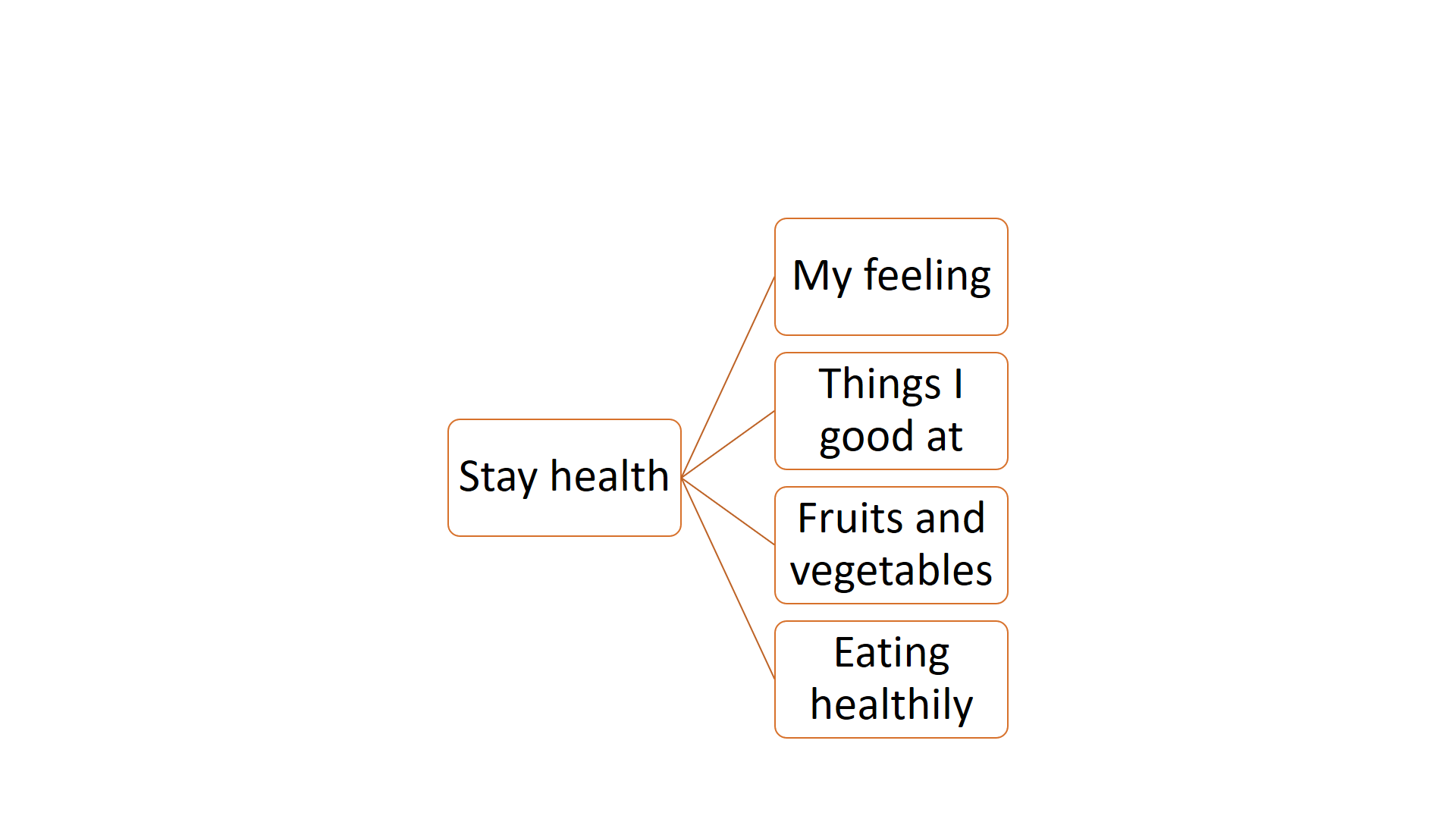 與其他課程內涵連結縱向縱向透過歌曲融入，任務導向學習，肢體回應教學，內容與語言整合練習。透過歌曲融入，任務導向學習，肢體回應教學，內容與語言整合練習。透過歌曲融入，任務導向學習，肢體回應教學，內容與語言整合練習。透過歌曲融入，任務導向學習，肢體回應教學，內容與語言整合練習。透過歌曲融入，任務導向學習，肢體回應教學，內容與語言整合練習。透過歌曲融入，任務導向學習，肢體回應教學，內容與語言整合練習。透過歌曲融入，任務導向學習，肢體回應教學，內容與語言整合練習。與其他課程內涵連結橫向橫向健康與體育領域: 培養獨立生活的自我照護能力健康與體育領域: 培養獨立生活的自我照護能力健康與體育領域: 培養獨立生活的自我照護能力健康與體育領域: 培養獨立生活的自我照護能力健康與體育領域: 培養獨立生活的自我照護能力健康與體育領域: 培養獨立生活的自我照護能力健康與體育領域: 培養獨立生活的自我照護能力教學週次單元主題單元主題單元學習內容單元學習內容單元學習內容語堂對話語堂對話語堂對話學習單字第1-5週My feeling My feeling 活動一(2)模仿情緒的表情，並詢問什麼時候會有這些表情。表情配對，每位學生拿一張圖卡，找找看誰和你的圖卡一樣。活動二(2)畫出自己的表情，練習說出自己的表情活動三(2)當和同學有紛爭時，應該怎樣解決?找出情緒適當的方法。活動四(4)老師請同學們課後為自己的好朋友準備一個手工禮物。不可以直接問朋友他/她想要什麼，透過自己對朋友的瞭解並自行準備禮物。在送出禮物後，記得記錄下朋友的表情和反應。和大家分享收到禮物和送禮物的感覺是什麼。活動一(2)模仿情緒的表情，並詢問什麼時候會有這些表情。表情配對，每位學生拿一張圖卡，找找看誰和你的圖卡一樣。活動二(2)畫出自己的表情，練習說出自己的表情活動三(2)當和同學有紛爭時，應該怎樣解決?找出情緒適當的方法。活動四(4)老師請同學們課後為自己的好朋友準備一個手工禮物。不可以直接問朋友他/她想要什麼，透過自己對朋友的瞭解並自行準備禮物。在送出禮物後，記得記錄下朋友的表情和反應。和大家分享收到禮物和送禮物的感覺是什麼。活動一(2)模仿情緒的表情，並詢問什麼時候會有這些表情。表情配對，每位學生拿一張圖卡，找找看誰和你的圖卡一樣。活動二(2)畫出自己的表情，練習說出自己的表情活動三(2)當和同學有紛爭時，應該怎樣解決?找出情緒適當的方法。活動四(4)老師請同學們課後為自己的好朋友準備一個手工禮物。不可以直接問朋友他/她想要什麼，透過自己對朋友的瞭解並自行準備禮物。在送出禮物後，記得記錄下朋友的表情和反應。和大家分享收到禮物和送禮物的感覺是什麼。Look at the picture and think about what is happening?What will you do? Share with the class. Are you happy? Yes, I am. No, I’m not. Is he / she sad? Yes, he / she is. No, he / she isn’t.Why were you angry? I feel angry, what should I do?Stop and think.Calm down. Is there any other ways to solve the problem? Do you have any suggestions to control your anger? Let’s discuss in groups.It’s sharing time.Have you ever felt angry with your classmates in school? What did you do?Make a gift for your best friend.Don’t ask what he wants.Remember to look at your friend’s reaction after receiving your gift. Look at the picture and think about what is happening?What will you do? Share with the class. Are you happy? Yes, I am. No, I’m not. Is he / she sad? Yes, he / she is. No, he / she isn’t.Why were you angry? I feel angry, what should I do?Stop and think.Calm down. Is there any other ways to solve the problem? Do you have any suggestions to control your anger? Let’s discuss in groups.It’s sharing time.Have you ever felt angry with your classmates in school? What did you do?Make a gift for your best friend.Don’t ask what he wants.Remember to look at your friend’s reaction after receiving your gift. Look at the picture and think about what is happening?What will you do? Share with the class. Are you happy? Yes, I am. No, I’m not. Is he / she sad? Yes, he / she is. No, he / she isn’t.Why were you angry? I feel angry, what should I do?Stop and think.Calm down. Is there any other ways to solve the problem? Do you have any suggestions to control your anger? Let’s discuss in groups.It’s sharing time.Have you ever felt angry with your classmates in school? What did you do?Make a gift for your best friend.Don’t ask what he wants.Remember to look at your friend’s reaction after receiving your gift. angry, happy, sad, hungry, thirsty, sick, tired。第6-10週Things I’m good atThings I’m good at活動一(2)讓同學表演自己擅長的才藝，了解每個人的專長。學生互評，看到別人的優點是什麼。活動二﹙8﹚籌備一個節目，每一位同學需要負責什麼職務。思考自己可以為這次表演負責什麼工作。大家一起來表演。表演過後，做優缺點分析表，並給予回饋。進行 Do you know each other? 被訪問學生只能回答yes/ no 活動一(2)讓同學表演自己擅長的才藝，了解每個人的專長。學生互評，看到別人的優點是什麼。活動二﹙8﹚籌備一個節目，每一位同學需要負責什麼職務。思考自己可以為這次表演負責什麼工作。大家一起來表演。表演過後，做優缺點分析表，並給予回饋。進行 Do you know each other? 被訪問學生只能回答yes/ no 活動一(2)讓同學表演自己擅長的才藝，了解每個人的專長。學生互評，看到別人的優點是什麼。活動二﹙8﹚籌備一個節目，每一位同學需要負責什麼職務。思考自己可以為這次表演負責什麼工作。大家一起來表演。表演過後，做優缺點分析表，並給予回饋。進行 Do you know each other? 被訪問學生只能回答yes/ no Can you swim? Yes, I can. No, I can’t.Can he / she sing? Yes, he / she can. No, he / she can’t.What do you know yourself? You are going to prepare to show by groups.Think about what you can do for the show. Let’s look at them. What are they doing?They are doing different things. Who is singing?What is she doing?Here is a table. Let’s finish it.Think about what they can do and draw it.And how about you? Draw yourself in the orange column. What can you do? Go and ask him or her. You can ask by using the sentences. Can you draw?Can you swim? Yes, I can. No, I can’t.Can he / she sing? Yes, he / she can. No, he / she can’t.What do you know yourself? You are going to prepare to show by groups.Think about what you can do for the show. Let’s look at them. What are they doing?They are doing different things. Who is singing?What is she doing?Here is a table. Let’s finish it.Think about what they can do and draw it.And how about you? Draw yourself in the orange column. What can you do? Go and ask him or her. You can ask by using the sentences. Can you draw?Can you swim? Yes, I can. No, I can’t.Can he / she sing? Yes, he / she can. No, he / she can’t.What do you know yourself? You are going to prepare to show by groups.Think about what you can do for the show. Let’s look at them. What are they doing?They are doing different things. Who is singing?What is she doing?Here is a table. Let’s finish it.Think about what they can do and draw it.And how about you? Draw yourself in the orange column. What can you do? Go and ask him or her. You can ask by using the sentences. Can you draw?dance, draw, fly, jump, read, sing, swim。第11-15週Fruits and VegetablesFruits and Vegetables活動一(2)拿出蔬果圖片，讓小朋友配對蔬果的名稱。並詢問孩子圖片中看到什麼，哪種蔬果是最喜歡的。活動二(4)你常吃的食物有哪些。請將蔬果畫出來。並和大家介紹自己喜歡的蔬果。猜猜看他們喜歡的蔬果是什麼。活動三(4)多吃蔬果有什麼好處。猜猜看蔬果的價錢?大家來買蔬果，看哪一組買到正確的蔬果。用300元來買蔬果，看能買到什麼蔬果呢?活動一(2)拿出蔬果圖片，讓小朋友配對蔬果的名稱。並詢問孩子圖片中看到什麼，哪種蔬果是最喜歡的。活動二(4)你常吃的食物有哪些。請將蔬果畫出來。並和大家介紹自己喜歡的蔬果。猜猜看他們喜歡的蔬果是什麼。活動三(4)多吃蔬果有什麼好處。猜猜看蔬果的價錢?大家來買蔬果，看哪一組買到正確的蔬果。用300元來買蔬果，看能買到什麼蔬果呢?活動一(2)拿出蔬果圖片，讓小朋友配對蔬果的名稱。並詢問孩子圖片中看到什麼，哪種蔬果是最喜歡的。活動二(4)你常吃的食物有哪些。請將蔬果畫出來。並和大家介紹自己喜歡的蔬果。猜猜看他們喜歡的蔬果是什麼。活動三(4)多吃蔬果有什麼好處。猜猜看蔬果的價錢?大家來買蔬果，看哪一組買到正確的蔬果。用300元來買蔬果，看能買到什麼蔬果呢?What are these / those? They’re papayas. 和 Do you like papayas? Yes, I do. / No, I don’t.What do you see in the picture?What do you like to eat? How many vegetables do you know? Which pictures are fruit / vegetables? What color is it? It’s __________. Vegetables are good for us. What kind of fruit do you like?How much are they?They are _________ dollars. What are these / those? They’re papayas. 和 Do you like papayas? Yes, I do. / No, I don’t.What do you see in the picture?What do you like to eat? How many vegetables do you know? Which pictures are fruit / vegetables? What color is it? It’s __________. Vegetables are good for us. What kind of fruit do you like?How much are they?They are _________ dollars. What are these / those? They’re papayas. 和 Do you like papayas? Yes, I do. / No, I don’t.What do you see in the picture?What do you like to eat? How many vegetables do you know? Which pictures are fruit / vegetables? What color is it? It’s __________. Vegetables are good for us. What kind of fruit do you like?How much are they?They are _________ dollars. an apple / apples, a banana / bananas, an orange / oranges, a papaya / papayas, a watermelon / watermelons , a grape / grapescarrots. Onion, potato, pepper, cucumber, cabbage第16-20週Eating healthilyEating healthily活動一(2)認識健康和不健康食物有哪些。活動二(4)認識食物金字塔。那些食物要吃最少，吃適量，吃多些，吃最多。小組合作寫出食物金字塔，並作介紹。 活動三(4)你們在餐廳都會選擇什麼食物。你們都點了什麼菜和大家一起分享。請大家給其他小組菜單的建議。為家人制定食譜。想一想一天三餐吃什麼。回家和家人分享後，和我們分享你們有做到嗎?活動一(2)認識健康和不健康食物有哪些。活動二(4)認識食物金字塔。那些食物要吃最少，吃適量，吃多些，吃最多。小組合作寫出食物金字塔，並作介紹。 活動三(4)你們在餐廳都會選擇什麼食物。你們都點了什麼菜和大家一起分享。請大家給其他小組菜單的建議。為家人制定食譜。想一想一天三餐吃什麼。回家和家人分享後，和我們分享你們有做到嗎?活動一(2)認識健康和不健康食物有哪些。活動二(4)認識食物金字塔。那些食物要吃最少，吃適量，吃多些，吃最多。小組合作寫出食物金字塔，並作介紹。 活動三(4)你們在餐廳都會選擇什麼食物。你們都點了什麼菜和大家一起分享。請大家給其他小組菜單的建議。為家人制定食譜。想一想一天三餐吃什麼。回家和家人分享後，和我們分享你們有做到嗎?What do you want? I want _______.I want a hot dog. / I want two eggs. / I want some bread.This is the menu. You and your family are going to eat in this restaurant. Now it’s your turn to order food.Let’s see what other groups are ordering.Please give some suggestions to others’ orders.Here is a food pyramid. There are a lot of foods in it. The same kind of  food in the same box.The top box is oil. What’s the next?Now you need to write down how many foods are each of the boxes in the pyramid. Talk about how your plan is going in class. What do you want? I want _______.I want a hot dog. / I want two eggs. / I want some bread.This is the menu. You and your family are going to eat in this restaurant. Now it’s your turn to order food.Let’s see what other groups are ordering.Please give some suggestions to others’ orders.Here is a food pyramid. There are a lot of foods in it. The same kind of  food in the same box.The top box is oil. What’s the next?Now you need to write down how many foods are each of the boxes in the pyramid. Talk about how your plan is going in class. What do you want? I want _______.I want a hot dog. / I want two eggs. / I want some bread.This is the menu. You and your family are going to eat in this restaurant. Now it’s your turn to order food.Let’s see what other groups are ordering.Please give some suggestions to others’ orders.Here is a food pyramid. There are a lot of foods in it. The same kind of  food in the same box.The top box is oil. What’s the next?Now you need to write down how many foods are each of the boxes in the pyramid. Talk about how your plan is going in class. Hamburgers, hot dog, bread, milk, egg, fried chicken, Fish 環境與教學設備需求環境：教室教學設備： 投影機，黑板，圖畫紙，色紙，膠水。學生先備基礎：已知二年級學期主題基礎環境：教室教學設備： 投影機，黑板，圖畫紙，色紙，膠水。學生先備基礎：已知二年級學期主題基礎環境：教室教學設備： 投影機，黑板，圖畫紙，色紙，膠水。學生先備基礎：已知二年級學期主題基礎環境：教室教學設備： 投影機，黑板，圖畫紙，色紙，膠水。學生先備基礎：已知二年級學期主題基礎環境：教室教學設備： 投影機，黑板，圖畫紙，色紙，膠水。學生先備基礎：已知二年級學期主題基礎環境：教室教學設備： 投影機，黑板，圖畫紙，色紙，膠水。學生先備基礎：已知二年級學期主題基礎環境：教室教學設備： 投影機，黑板，圖畫紙，色紙，膠水。學生先備基礎：已知二年級學期主題基礎環境：教室教學設備： 投影機，黑板，圖畫紙，色紙，膠水。學生先備基礎：已知二年級學期主題基礎環境：教室教學設備： 投影機，黑板，圖畫紙，色紙，膠水。學生先備基礎：已知二年級學期主題基礎110學年度 三年級第一學期課程方案表110學年度 三年級第一學期課程方案表110學年度 三年級第一學期課程方案表110學年度 三年級第一學期課程方案表110學年度 三年級第一學期課程方案表110學年度 三年級第一學期課程方案表110學年度 三年級第一學期課程方案表110學年度 三年級第一學期課程方案表110學年度 三年級第一學期課程方案表110學年度 三年級第一學期課程方案表課程方案名稱徜徉楓香瀛-書香尚仁徜徉楓香瀛-書香尚仁徜徉楓香瀛-書香尚仁徜徉楓香瀛-書香尚仁課程類別課程類別統整性主題/議題/專題探究統整性主題/議題/專題探究統整性主題/議題/專題探究課程說明本學期的主題概念為巴賽故事與科普世界。巴賽故事:學生自主籌備社區戶外踏查活動，從中探索社區文化，並透過實地踏查，深入了解家鄉人文史地故事，並撰寫出遊記。科普世界:以自然磁力的探討、延伸至磁力的遊戲製作，並配合相關科普書籍，擴充相關知能。以數學科普數學書籍的引導、數學實際的操作，如:直線變變變，了解數學的核心概念與奧妙之處。本學期的主題概念為巴賽故事與科普世界。巴賽故事:學生自主籌備社區戶外踏查活動，從中探索社區文化，並透過實地踏查，深入了解家鄉人文史地故事，並撰寫出遊記。科普世界:以自然磁力的探討、延伸至磁力的遊戲製作，並配合相關科普書籍，擴充相關知能。以數學科普數學書籍的引導、數學實際的操作，如:直線變變變，了解數學的核心概念與奧妙之處。本學期的主題概念為巴賽故事與科普世界。巴賽故事:學生自主籌備社區戶外踏查活動，從中探索社區文化，並透過實地踏查，深入了解家鄉人文史地故事，並撰寫出遊記。科普世界:以自然磁力的探討、延伸至磁力的遊戲製作，並配合相關科普書籍，擴充相關知能。以數學科普數學書籍的引導、數學實際的操作，如:直線變變變，了解數學的核心概念與奧妙之處。本學期的主題概念為巴賽故事與科普世界。巴賽故事:學生自主籌備社區戶外踏查活動，從中探索社區文化，並透過實地踏查，深入了解家鄉人文史地故事，並撰寫出遊記。科普世界:以自然磁力的探討、延伸至磁力的遊戲製作，並配合相關科普書籍，擴充相關知能。以數學科普數學書籍的引導、數學實際的操作，如:直線變變變，了解數學的核心概念與奧妙之處。本學期的主題概念為巴賽故事與科普世界。巴賽故事:學生自主籌備社區戶外踏查活動，從中探索社區文化，並透過實地踏查，深入了解家鄉人文史地故事，並撰寫出遊記。科普世界:以自然磁力的探討、延伸至磁力的遊戲製作，並配合相關科普書籍，擴充相關知能。以數學科普數學書籍的引導、數學實際的操作，如:直線變變變，了解數學的核心概念與奧妙之處。本學期的主題概念為巴賽故事與科普世界。巴賽故事:學生自主籌備社區戶外踏查活動，從中探索社區文化，並透過實地踏查，深入了解家鄉人文史地故事，並撰寫出遊記。科普世界:以自然磁力的探討、延伸至磁力的遊戲製作，並配合相關科普書籍，擴充相關知能。以數學科普數學書籍的引導、數學實際的操作，如:直線變變變，了解數學的核心概念與奧妙之處。本學期的主題概念為巴賽故事與科普世界。巴賽故事:學生自主籌備社區戶外踏查活動，從中探索社區文化，並透過實地踏查，深入了解家鄉人文史地故事，並撰寫出遊記。科普世界:以自然磁力的探討、延伸至磁力的遊戲製作，並配合相關科普書籍，擴充相關知能。以數學科普數學書籍的引導、數學實際的操作，如:直線變變變，了解數學的核心概念與奧妙之處。本學期的主題概念為巴賽故事與科普世界。巴賽故事:學生自主籌備社區戶外踏查活動，從中探索社區文化，並透過實地踏查，深入了解家鄉人文史地故事，並撰寫出遊記。科普世界:以自然磁力的探討、延伸至磁力的遊戲製作，並配合相關科普書籍，擴充相關知能。以數學科普數學書籍的引導、數學實際的操作，如:直線變變變，了解數學的核心概念與奧妙之處。本學期的主題概念為巴賽故事與科普世界。巴賽故事:學生自主籌備社區戶外踏查活動，從中探索社區文化，並透過實地踏查，深入了解家鄉人文史地故事，並撰寫出遊記。科普世界:以自然磁力的探討、延伸至磁力的遊戲製作，並配合相關科普書籍，擴充相關知能。以數學科普數學書籍的引導、數學實際的操作，如:直線變變變，了解數學的核心概念與奧妙之處。設計者于雅瀞于雅瀞于雅瀞于雅瀞開課時數開課時數每週1節，共21週每週1節，共21週每週1節，共21週與十二年國教課綱之對應學習重點學習表現學習表現社3c-Ⅱ-2 透過同儕合作進行體驗、探究與實作。社2b-Ⅱ-1 體認人們對生活事物與環境有不同的感受，並加以尊重。自ai-Ⅱ-3 透過動手實作，享受以成品來表現自己構想的樂趣。數s-II-4 在活動中，認識幾何概念的應用，如旋轉角、展開圖與空間形體。國6-Ⅱ-4 書寫記敘、應用、說明事物的作品。社3c-Ⅱ-2 透過同儕合作進行體驗、探究與實作。社2b-Ⅱ-1 體認人們對生活事物與環境有不同的感受，並加以尊重。自ai-Ⅱ-3 透過動手實作，享受以成品來表現自己構想的樂趣。數s-II-4 在活動中，認識幾何概念的應用，如旋轉角、展開圖與空間形體。國6-Ⅱ-4 書寫記敘、應用、說明事物的作品。核心素養社-E-A3探究人類生活相關議題，規劃學習計畫，並在執行過程中，因應情境變化，持續調整與創新。數-E-A1具備喜歡數學、對數學世界好奇、有積極主動的學習態度，並能將數學語言運用於日常生活中。數-E-B3具備感受藝術作品中的數學形體或式樣的素養。自-E-C2透過探索科學的合作學習，培養與同儕溝通表達、團隊合作及和諧相處的能力。國-E-C2與他人互動時，能適切運用語文能力表達個人想法，理解與包容不同意見，樂於參與學校及社區活動，體會團隊合作的重要性。社-E-A3探究人類生活相關議題，規劃學習計畫，並在執行過程中，因應情境變化，持續調整與創新。數-E-A1具備喜歡數學、對數學世界好奇、有積極主動的學習態度，並能將數學語言運用於日常生活中。數-E-B3具備感受藝術作品中的數學形體或式樣的素養。自-E-C2透過探索科學的合作學習，培養與同儕溝通表達、團隊合作及和諧相處的能力。國-E-C2與他人互動時，能適切運用語文能力表達個人想法，理解與包容不同意見，樂於參與學校及社區活動，體會團隊合作的重要性。社-E-A3探究人類生活相關議題，規劃學習計畫，並在執行過程中，因應情境變化，持續調整與創新。數-E-A1具備喜歡數學、對數學世界好奇、有積極主動的學習態度，並能將數學語言運用於日常生活中。數-E-B3具備感受藝術作品中的數學形體或式樣的素養。自-E-C2透過探索科學的合作學習，培養與同儕溝通表達、團隊合作及和諧相處的能力。國-E-C2與他人互動時，能適切運用語文能力表達個人想法，理解與包容不同意見，樂於參與學校及社區活動，體會團隊合作的重要性。與十二年國教課綱之對應學習重點學習內容學習內容社Ca-Ⅱ-1居住地方的環境隨著社會與經濟的發展而改變。自INe-Ⅱ-7磁鐵具有兩極，同極相斥，異極相吸；磁鐵會吸引含鐵的物體。磁力強弱可由吸起含鐵物質數量多寡得知。國Ba-Ⅱ-1 記敘文本的結構。社Ca-Ⅱ-1居住地方的環境隨著社會與經濟的發展而改變。自INe-Ⅱ-7磁鐵具有兩極，同極相斥，異極相吸；磁鐵會吸引含鐵的物體。磁力強弱可由吸起含鐵物質數量多寡得知。國Ba-Ⅱ-1 記敘文本的結構。核心素養社-E-A3探究人類生活相關議題，規劃學習計畫，並在執行過程中，因應情境變化，持續調整與創新。數-E-A1具備喜歡數學、對數學世界好奇、有積極主動的學習態度，並能將數學語言運用於日常生活中。數-E-B3具備感受藝術作品中的數學形體或式樣的素養。自-E-C2透過探索科學的合作學習，培養與同儕溝通表達、團隊合作及和諧相處的能力。國-E-C2與他人互動時，能適切運用語文能力表達個人想法，理解與包容不同意見，樂於參與學校及社區活動，體會團隊合作的重要性。社-E-A3探究人類生活相關議題，規劃學習計畫，並在執行過程中，因應情境變化，持續調整與創新。數-E-A1具備喜歡數學、對數學世界好奇、有積極主動的學習態度，並能將數學語言運用於日常生活中。數-E-B3具備感受藝術作品中的數學形體或式樣的素養。自-E-C2透過探索科學的合作學習，培養與同儕溝通表達、團隊合作及和諧相處的能力。國-E-C2與他人互動時，能適切運用語文能力表達個人想法，理解與包容不同意見，樂於參與學校及社區活動，體會團隊合作的重要性。社-E-A3探究人類生活相關議題，規劃學習計畫，並在執行過程中，因應情境變化，持續調整與創新。數-E-A1具備喜歡數學、對數學世界好奇、有積極主動的學習態度，並能將數學語言運用於日常生活中。數-E-B3具備感受藝術作品中的數學形體或式樣的素養。自-E-C2透過探索科學的合作學習，培養與同儕溝通表達、團隊合作及和諧相處的能力。國-E-C2與他人互動時，能適切運用語文能力表達個人想法，理解與包容不同意見，樂於參與學校及社區活動，體會團隊合作的重要性。與十二年國教課綱之對應議題融入議題名稱議題名稱學習主題學習主題實質內涵實質內涵實質內涵實質內涵與十二年國教課綱之對應議題融入資訊教育資訊教育資訊科技與溝通表達資訊科技與溝通表達資 E8 認識基本的數位資源整理方法。資 E8 認識基本的數位資源整理方法。資 E8 認識基本的數位資源整理方法。資 E8 認識基本的數位資源整理方法。與十二年國教課綱之對應議題融入資訊教育資訊教育資訊科技與溝通表達資訊科技與溝通表達資 E9 利用資訊科技分享學習資源與心得。資 E9 利用資訊科技分享學習資源與心得。資 E9 利用資訊科技分享學習資源與心得。資 E9 利用資訊科技分享學習資源與心得。與十二年國教課綱之對應議題融入科技教育科技教育統合能力統合能力科 E9 具備與他人團隊合作的能力。科 E9 具備與他人團隊合作的能力。科 E9 具備與他人團隊合作的能力。科 E9 具備與他人團隊合作的能力。與十二年國教課綱之對應校訂指標學習目標(預期成果)學生自主籌備社區戶外踏查活動，從中探索社區文化。學生能透過實地踏查，深入了解家鄉人文史地故事，並撰寫出遊記及跟他人介紹。利用閱讀科普相關書籍，增進學生學習興趣及創作靈感，進而自行設計與磁力相關的遊戲。從閱讀數學科普書籍、體驗數學遊戲中，培養數感能力。利用閱讀數學繪本，為數學觀念奠基。學生自主籌備社區戶外踏查活動，從中探索社區文化。學生能透過實地踏查，深入了解家鄉人文史地故事，並撰寫出遊記及跟他人介紹。利用閱讀科普相關書籍，增進學生學習興趣及創作靈感，進而自行設計與磁力相關的遊戲。從閱讀數學科普書籍、體驗數學遊戲中，培養數感能力。利用閱讀數學繪本，為數學觀念奠基。學生自主籌備社區戶外踏查活動，從中探索社區文化。學生能透過實地踏查，深入了解家鄉人文史地故事，並撰寫出遊記及跟他人介紹。利用閱讀科普相關書籍，增進學生學習興趣及創作靈感，進而自行設計與磁力相關的遊戲。從閱讀數學科普書籍、體驗數學遊戲中，培養數感能力。利用閱讀數學繪本，為數學觀念奠基。學生自主籌備社區戶外踏查活動，從中探索社區文化。學生能透過實地踏查，深入了解家鄉人文史地故事，並撰寫出遊記及跟他人介紹。利用閱讀科普相關書籍，增進學生學習興趣及創作靈感，進而自行設計與磁力相關的遊戲。從閱讀數學科普書籍、體驗數學遊戲中，培養數感能力。利用閱讀數學繪本，為數學觀念奠基。學生自主籌備社區戶外踏查活動，從中探索社區文化。學生能透過實地踏查，深入了解家鄉人文史地故事，並撰寫出遊記及跟他人介紹。利用閱讀科普相關書籍，增進學生學習興趣及創作靈感，進而自行設計與磁力相關的遊戲。從閱讀數學科普書籍、體驗數學遊戲中，培養數感能力。利用閱讀數學繪本，為數學觀念奠基。學生自主籌備社區戶外踏查活動，從中探索社區文化。學生能透過實地踏查，深入了解家鄉人文史地故事，並撰寫出遊記及跟他人介紹。利用閱讀科普相關書籍，增進學生學習興趣及創作靈感，進而自行設計與磁力相關的遊戲。從閱讀數學科普書籍、體驗數學遊戲中，培養數感能力。利用閱讀數學繪本，為數學觀念奠基。學生自主籌備社區戶外踏查活動，從中探索社區文化。學生能透過實地踏查，深入了解家鄉人文史地故事，並撰寫出遊記及跟他人介紹。利用閱讀科普相關書籍，增進學生學習興趣及創作靈感，進而自行設計與磁力相關的遊戲。從閱讀數學科普書籍、體驗數學遊戲中，培養數感能力。利用閱讀數學繪本，為數學觀念奠基。學生自主籌備社區戶外踏查活動，從中探索社區文化。學生能透過實地踏查，深入了解家鄉人文史地故事，並撰寫出遊記及跟他人介紹。利用閱讀科普相關書籍，增進學生學習興趣及創作靈感，進而自行設計與磁力相關的遊戲。從閱讀數學科普書籍、體驗數學遊戲中，培養數感能力。利用閱讀數學繪本，為數學觀念奠基。學生自主籌備社區戶外踏查活動，從中探索社區文化。學生能透過實地踏查，深入了解家鄉人文史地故事，並撰寫出遊記及跟他人介紹。利用閱讀科普相關書籍，增進學生學習興趣及創作靈感，進而自行設計與磁力相關的遊戲。從閱讀數學科普書籍、體驗數學遊戲中，培養數感能力。利用閱讀數學繪本，為數學觀念奠基。與其他課程內涵連結縱向縱向尋根雞籠在地情、探討生活中的科普世界尋根雞籠在地情、探討生活中的科普世界尋根雞籠在地情、探討生活中的科普世界尋根雞籠在地情、探討生活中的科普世界尋根雞籠在地情、探討生活中的科普世界尋根雞籠在地情、探討生活中的科普世界尋根雞籠在地情、探討生活中的科普世界與其他課程內涵連結橫向橫向社會、自然、數學、國語社會、自然、數學、國語社會、自然、數學、國語社會、自然、數學、國語社會、自然、數學、國語社會、自然、數學、國語社會、自然、數學、國語教學週次單元主題單元主題單元學習內容單元學習內容單元學習內容單元學習內容單元學習內容教學策略評量方式1-10週巴賽故事(10)巴賽故事(10)1.透過達人的人文史地分享，增進對社區的情誼。 (1)2.共同討論規劃戶外學習的活動。(2)3.學習如何查找社區故事相關資料。(2)4.全班討論戶外學習前的準備工作。(2)5.實際參與戶外活動，體驗戶外活動的樂趣。(1)6.運用口頭報告分享學習體驗。(1)7.國語課內容為基礎，仿寫出遊記。(1)1.透過達人的人文史地分享，增進對社區的情誼。 (1)2.共同討論規劃戶外學習的活動。(2)3.學習如何查找社區故事相關資料。(2)4.全班討論戶外學習前的準備工作。(2)5.實際參與戶外活動，體驗戶外活動的樂趣。(1)6.運用口頭報告分享學習體驗。(1)7.國語課內容為基礎，仿寫出遊記。(1)1.透過達人的人文史地分享，增進對社區的情誼。 (1)2.共同討論規劃戶外學習的活動。(2)3.學習如何查找社區故事相關資料。(2)4.全班討論戶外學習前的準備工作。(2)5.實際參與戶外活動，體驗戶外活動的樂趣。(1)6.運用口頭報告分享學習體驗。(1)7.國語課內容為基礎，仿寫出遊記。(1)1.透過達人的人文史地分享，增進對社區的情誼。 (1)2.共同討論規劃戶外學習的活動。(2)3.學習如何查找社區故事相關資料。(2)4.全班討論戶外學習前的準備工作。(2)5.實際參與戶外活動，體驗戶外活動的樂趣。(1)6.運用口頭報告分享學習體驗。(1)7.國語課內容為基礎，仿寫出遊記。(1)1.透過達人的人文史地分享，增進對社區的情誼。 (1)2.共同討論規劃戶外學習的活動。(2)3.學習如何查找社區故事相關資料。(2)4.全班討論戶外學習前的準備工作。(2)5.實際參與戶外活動，體驗戶外活動的樂趣。(1)6.運用口頭報告分享學習體驗。(1)7.國語課內容為基礎，仿寫出遊記。(1)講述法、合作學習口語評量、實作評量、小組互動、口語發表11-16週科普世界-數學(6)科普世界-數學(6)1.利用實作的方式，認識視覺騙術，並分辨平移、放射與旋轉。(2)2.利用繪本夢想家的披風（幾何圖形的秘密）/貪心的三角形（多邊形的秘密）認識直角。(1)3.以繪本阿曼達的瘋狂大夢（乘法的秘密）為基礎，導出生活中乘法的應用，再請學生觀察生活中乘法的應用。(2)4.以繪本故事你一半，我一半（平分的定義）為奠基，了解平分的定義。(1)1.利用實作的方式，認識視覺騙術，並分辨平移、放射與旋轉。(2)2.利用繪本夢想家的披風（幾何圖形的秘密）/貪心的三角形（多邊形的秘密）認識直角。(1)3.以繪本阿曼達的瘋狂大夢（乘法的秘密）為基礎，導出生活中乘法的應用，再請學生觀察生活中乘法的應用。(2)4.以繪本故事你一半，我一半（平分的定義）為奠基，了解平分的定義。(1)1.利用實作的方式，認識視覺騙術，並分辨平移、放射與旋轉。(2)2.利用繪本夢想家的披風（幾何圖形的秘密）/貪心的三角形（多邊形的秘密）認識直角。(1)3.以繪本阿曼達的瘋狂大夢（乘法的秘密）為基礎，導出生活中乘法的應用，再請學生觀察生活中乘法的應用。(2)4.以繪本故事你一半，我一半（平分的定義）為奠基，了解平分的定義。(1)1.利用實作的方式，認識視覺騙術，並分辨平移、放射與旋轉。(2)2.利用繪本夢想家的披風（幾何圖形的秘密）/貪心的三角形（多邊形的秘密）認識直角。(1)3.以繪本阿曼達的瘋狂大夢（乘法的秘密）為基礎，導出生活中乘法的應用，再請學生觀察生活中乘法的應用。(2)4.以繪本故事你一半，我一半（平分的定義）為奠基，了解平分的定義。(1)1.利用實作的方式，認識視覺騙術，並分辨平移、放射與旋轉。(2)2.利用繪本夢想家的披風（幾何圖形的秘密）/貪心的三角形（多邊形的秘密）認識直角。(1)3.以繪本阿曼達的瘋狂大夢（乘法的秘密）為基礎，導出生活中乘法的應用，再請學生觀察生活中乘法的應用。(2)4.以繪本故事你一半，我一半（平分的定義）為奠基，了解平分的定義。(1)講述法、合作學習口語評量、實作評量、小組互動、口語發表17-21週科普世界-自然(5)科普世界-自然(5)1.利用書籍快樂科學歷險2--電力和磁鐵認識磁力。(1)2.以科學書籍，如: 70個奇妙的科學實驗、39元創意科學實驗、365個有趣的簡單科學遊戲等，引起學生學習興趣。(2)3.動手製作磁力遊戲。(2)1.利用書籍快樂科學歷險2--電力和磁鐵認識磁力。(1)2.以科學書籍，如: 70個奇妙的科學實驗、39元創意科學實驗、365個有趣的簡單科學遊戲等，引起學生學習興趣。(2)3.動手製作磁力遊戲。(2)1.利用書籍快樂科學歷險2--電力和磁鐵認識磁力。(1)2.以科學書籍，如: 70個奇妙的科學實驗、39元創意科學實驗、365個有趣的簡單科學遊戲等，引起學生學習興趣。(2)3.動手製作磁力遊戲。(2)1.利用書籍快樂科學歷險2--電力和磁鐵認識磁力。(1)2.以科學書籍，如: 70個奇妙的科學實驗、39元創意科學實驗、365個有趣的簡單科學遊戲等，引起學生學習興趣。(2)3.動手製作磁力遊戲。(2)1.利用書籍快樂科學歷險2--電力和磁鐵認識磁力。(1)2.以科學書籍，如: 70個奇妙的科學實驗、39元創意科學實驗、365個有趣的簡單科學遊戲等，引起學生學習興趣。(2)3.動手製作磁力遊戲。(2)講述法、合作學習口語評量、實作評量、小組互動、口語發表環境與教學設備需求環境：三年級教室教學設備：投影機、電腦、學習單、實驗器材、教具、網路學生先備基礎：已學習日記及心得撰寫、能使用直尺畫出直線、會至圖書館尋找相關書籍並借閱。環境：三年級教室教學設備：投影機、電腦、學習單、實驗器材、教具、網路學生先備基礎：已學習日記及心得撰寫、能使用直尺畫出直線、會至圖書館尋找相關書籍並借閱。環境：三年級教室教學設備：投影機、電腦、學習單、實驗器材、教具、網路學生先備基礎：已學習日記及心得撰寫、能使用直尺畫出直線、會至圖書館尋找相關書籍並借閱。環境：三年級教室教學設備：投影機、電腦、學習單、實驗器材、教具、網路學生先備基礎：已學習日記及心得撰寫、能使用直尺畫出直線、會至圖書館尋找相關書籍並借閱。環境：三年級教室教學設備：投影機、電腦、學習單、實驗器材、教具、網路學生先備基礎：已學習日記及心得撰寫、能使用直尺畫出直線、會至圖書館尋找相關書籍並借閱。環境：三年級教室教學設備：投影機、電腦、學習單、實驗器材、教具、網路學生先備基礎：已學習日記及心得撰寫、能使用直尺畫出直線、會至圖書館尋找相關書籍並借閱。環境：三年級教室教學設備：投影機、電腦、學習單、實驗器材、教具、網路學生先備基礎：已學習日記及心得撰寫、能使用直尺畫出直線、會至圖書館尋找相關書籍並借閱。環境：三年級教室教學設備：投影機、電腦、學習單、實驗器材、教具、網路學生先備基礎：已學習日記及心得撰寫、能使用直尺畫出直線、會至圖書館尋找相關書籍並借閱。環境：三年級教室教學設備：投影機、電腦、學習單、實驗器材、教具、網路學生先備基礎：已學習日記及心得撰寫、能使用直尺畫出直線、會至圖書館尋找相關書籍並借閱。全學期教學重點及評量方式說明全學期教學重點及評量方式說明全學期教學重點及評量方式說明全學期教學重點及評量方式說明全學期教學重點及評量方式說明全學期教學重點及評量方式說明全學期教學重點及評量方式說明全學期教學重點及評量方式說明課程方案課程方案課程方案教學重點教學重點教學重點評量方式總節數巴賽故事巴賽故事巴賽故事透過達人的人文史地分享，增進對社區的情誼。共同討論規劃戶外學習的活動。學習如何查找社區故事相關資料。全班討論戶外學習前的準備工作。實際參與戶外活動，體驗戶外活動的樂趣。運用口頭報告分享學習體驗。國語課內容為基礎，仿寫出遊記。透過達人的人文史地分享，增進對社區的情誼。共同討論規劃戶外學習的活動。學習如何查找社區故事相關資料。全班討論戶外學習前的準備工作。實際參與戶外活動，體驗戶外活動的樂趣。運用口頭報告分享學習體驗。國語課內容為基礎，仿寫出遊記。透過達人的人文史地分享，增進對社區的情誼。共同討論規劃戶外學習的活動。學習如何查找社區故事相關資料。全班討論戶外學習前的準備工作。實際參與戶外活動，體驗戶外活動的樂趣。運用口頭報告分享學習體驗。國語課內容為基礎，仿寫出遊記。口語評量實作評量小組互動口語發表10科普世界-數學科普世界-數學科普世界-數學利用實作的方式，認識視覺騙術，並分辨平移、放射與旋轉。利用繪本夢想家的披風（幾何圖形的秘密）/貪心的三角形（多邊形的秘密）認識直角。以繪本阿曼達的瘋狂大夢（乘法的秘密）為基礎，導出生活中乘法的應用，再請學生觀察生活中乘法的應用。以繪本故事你一半，我一半（平分的定義）為奠基，了解平分的定義。利用實作的方式，認識視覺騙術，並分辨平移、放射與旋轉。利用繪本夢想家的披風（幾何圖形的秘密）/貪心的三角形（多邊形的秘密）認識直角。以繪本阿曼達的瘋狂大夢（乘法的秘密）為基礎，導出生活中乘法的應用，再請學生觀察生活中乘法的應用。以繪本故事你一半，我一半（平分的定義）為奠基，了解平分的定義。利用實作的方式，認識視覺騙術，並分辨平移、放射與旋轉。利用繪本夢想家的披風（幾何圖形的秘密）/貪心的三角形（多邊形的秘密）認識直角。以繪本阿曼達的瘋狂大夢（乘法的秘密）為基礎，導出生活中乘法的應用，再請學生觀察生活中乘法的應用。以繪本故事你一半，我一半（平分的定義）為奠基，了解平分的定義。口語評量實作評量小組互動口語發表6科普世界-自然科普世界-自然科普世界-自然利用書籍快樂科學歷險2--電力和磁鐵認識磁力。以科學書籍，如: 70個奇妙的科學實驗、39元創意科學實驗、365個有趣的簡單科學遊戲等，引起學生學習興趣。動手製作磁力遊戲。利用書籍快樂科學歷險2--電力和磁鐵認識磁力。以科學書籍，如: 70個奇妙的科學實驗、39元創意科學實驗、365個有趣的簡單科學遊戲等，引起學生學習興趣。動手製作磁力遊戲。利用書籍快樂科學歷險2--電力和磁鐵認識磁力。以科學書籍，如: 70個奇妙的科學實驗、39元創意科學實驗、365個有趣的簡單科學遊戲等，引起學生學習興趣。動手製作磁力遊戲。口語評量實作評量小組互動口語發表5各週教學進度各週教學進度各週教學進度各週教學進度各週教學進度各週教學進度各週教學進度各週教學進度週次日期巴賽故事(10)巴賽故事(10)科普世界-數學(6)科普世界-自然(5)科普世界-自然(5)科普世界-自然(5)1-100830|11051.透過達人的人文史地分享，增進對社區的情誼。 (1)2.共同討論規劃戶外學習的活動。(2)3.學習如何查找社區故事相關資料。(2)4.全班討論戶外學習前的準備工作。(2)5.實際參與戶外活動，體驗戶外活動的樂趣。(1)6.運用口頭報告分享學習體驗。(1)7.國語課內容為基礎，仿寫出遊記。(1)1.透過達人的人文史地分享，增進對社區的情誼。 (1)2.共同討論規劃戶外學習的活動。(2)3.學習如何查找社區故事相關資料。(2)4.全班討論戶外學習前的準備工作。(2)5.實際參與戶外活動，體驗戶外活動的樂趣。(1)6.運用口頭報告分享學習體驗。(1)7.國語課內容為基礎，仿寫出遊記。(1)11-161108|12171.利用實作的方式，認識視覺騙術，並分辨平移、放射與旋轉。(2)2.利用繪本夢想家的披風（幾何圖形的秘密）/貪心的三角形（多邊形的秘密）認識直角。(1)3.以繪本阿曼達的瘋狂大夢（乘法的秘密）為基礎，導出生活中乘法的應用，再請學生觀察生活中乘法的應用。(2)4.以繪本故事你一半，我一半（平分的定義）為奠基，了解平分的定義。(1)17-211220|01201.利用書籍快樂科學歷險2--電力和磁鐵認識磁力。(1)2.以科學書籍，如: 70個奇妙的科學實驗、39元創意科學實驗、365個有趣的簡單科學遊戲等，引起學生學習興趣。(2)3.動手製作磁力遊戲。(2)1.利用書籍快樂科學歷險2--電力和磁鐵認識磁力。(1)2.以科學書籍，如: 70個奇妙的科學實驗、39元創意科學實驗、365個有趣的簡單科學遊戲等，引起學生學習興趣。(2)3.動手製作磁力遊戲。(2)1.利用書籍快樂科學歷險2--電力和磁鐵認識磁力。(1)2.以科學書籍，如: 70個奇妙的科學實驗、39元創意科學實驗、365個有趣的簡單科學遊戲等，引起學生學習興趣。(2)3.動手製作磁力遊戲。(2)總節數總節數10106555110學年度 三年級第一學期課程方案表110學年度 三年級第一學期課程方案表110學年度 三年級第一學期課程方案表110學年度 三年級第一學期課程方案表110學年度 三年級第一學期課程方案表110學年度 三年級第一學期課程方案表110學年度 三年級第一學期課程方案表110學年度 三年級第一學期課程方案表110學年度 三年級第一學期課程方案表110學年度 三年級第一學期課程方案表課程方案名稱尚創-傳承•傳愛尚創-傳承•傳愛尚創-傳承•傳愛尚創-傳承•傳愛課程類別課程類別統整性主題/議題/專題探究統整性主題/議題/專題探究統整性主題/議題/專題探究課程說明本課程命名為「傳承•傳愛」，以社會領域、藝術領域為彈性課程的主軸，融入十九項議題中的資訊教育，進行跨領域的學習，培養學生成為一位具有規劃能力的設計者，並增進對社區與生活周遭的的情誼。本課程命名為「傳承•傳愛」，以社會領域、藝術領域為彈性課程的主軸，融入十九項議題中的資訊教育，進行跨領域的學習，培養學生成為一位具有規劃能力的設計者，並增進對社區與生活周遭的的情誼。本課程命名為「傳承•傳愛」，以社會領域、藝術領域為彈性課程的主軸，融入十九項議題中的資訊教育，進行跨領域的學習，培養學生成為一位具有規劃能力的設計者，並增進對社區與生活周遭的的情誼。本課程命名為「傳承•傳愛」，以社會領域、藝術領域為彈性課程的主軸，融入十九項議題中的資訊教育，進行跨領域的學習，培養學生成為一位具有規劃能力的設計者，並增進對社區與生活周遭的的情誼。本課程命名為「傳承•傳愛」，以社會領域、藝術領域為彈性課程的主軸，融入十九項議題中的資訊教育，進行跨領域的學習，培養學生成為一位具有規劃能力的設計者，並增進對社區與生活周遭的的情誼。本課程命名為「傳承•傳愛」，以社會領域、藝術領域為彈性課程的主軸，融入十九項議題中的資訊教育，進行跨領域的學習，培養學生成為一位具有規劃能力的設計者，並增進對社區與生活周遭的的情誼。本課程命名為「傳承•傳愛」，以社會領域、藝術領域為彈性課程的主軸，融入十九項議題中的資訊教育，進行跨領域的學習，培養學生成為一位具有規劃能力的設計者，並增進對社區與生活周遭的的情誼。本課程命名為「傳承•傳愛」，以社會領域、藝術領域為彈性課程的主軸，融入十九項議題中的資訊教育，進行跨領域的學習，培養學生成為一位具有規劃能力的設計者，並增進對社區與生活周遭的的情誼。本課程命名為「傳承•傳愛」，以社會領域、藝術領域為彈性課程的主軸，融入十九項議題中的資訊教育，進行跨領域的學習，培養學生成為一位具有規劃能力的設計者，並增進對社區與生活周遭的的情誼。設計者于雅瀞于雅瀞于雅瀞于雅瀞開課時數開課時數每週1節，共21週每週1節，共21週每週1節，共21週與十二年國教課綱之對應學習重點學習表現學習表現社3b-Ⅱ-1透過適當的管道蒐集與學習主題相關的資料，並判讀其正確性。藝1-Ⅱ-3能試探媒材特性與技法，進行創作。社3b-Ⅱ-1透過適當的管道蒐集與學習主題相關的資料，並判讀其正確性。藝1-Ⅱ-3能試探媒材特性與技法，進行創作。核心素養社-E-B2認識與運用科技、資訊及媒體，並探究其與人類社會價值、信仰及態度的關聯。藝-E-B2識讀科技資訊與媒體的特質及其與藝術的關係。社-E-B2認識與運用科技、資訊及媒體，並探究其與人類社會價值、信仰及態度的關聯。藝-E-B2識讀科技資訊與媒體的特質及其與藝術的關係。社-E-B2認識與運用科技、資訊及媒體，並探究其與人類社會價值、信仰及態度的關聯。藝-E-B2識讀科技資訊與媒體的特質及其與藝術的關係。與十二年國教課綱之對應學習重點學習內容學習內容社Ab-Ⅱ-1居民的生活方式與空間利用，和其居住地方的自然、人文環境相互影響。社Bb-Ⅱ-1居民的生活空間與生活方式具有地區性的差異。視P-Ⅱ-2藝術蒐藏、生活實作、環境布置。社Ab-Ⅱ-1居民的生活方式與空間利用，和其居住地方的自然、人文環境相互影響。社Bb-Ⅱ-1居民的生活空間與生活方式具有地區性的差異。視P-Ⅱ-2藝術蒐藏、生活實作、環境布置。核心素養社-E-B2認識與運用科技、資訊及媒體，並探究其與人類社會價值、信仰及態度的關聯。藝-E-B2識讀科技資訊與媒體的特質及其與藝術的關係。社-E-B2認識與運用科技、資訊及媒體，並探究其與人類社會價值、信仰及態度的關聯。藝-E-B2識讀科技資訊與媒體的特質及其與藝術的關係。社-E-B2認識與運用科技、資訊及媒體，並探究其與人類社會價值、信仰及態度的關聯。藝-E-B2識讀科技資訊與媒體的特質及其與藝術的關係。與十二年國教課綱之對應議題融入議題名稱議題名稱學習主題學習主題實質內涵實質內涵實質內涵實質內涵與十二年國教課綱之對應議題融入資訊教育資訊教育運算思維與問題解決運算思維與問題解決資 E2 使用資訊科技解決生活中簡單的問題。資 E2 使用資訊科技解決生活中簡單的問題。資 E2 使用資訊科技解決生活中簡單的問題。資 E2 使用資訊科技解決生活中簡單的問題。與十二年國教課綱之對應議題融入資訊教育資訊教育資訊科技與溝通表達資訊科技與溝通表達資 E8 認識基本的數位資源整理方法。資 E8 認識基本的數位資源整理方法。資 E8 認識基本的數位資源整理方法。資 E8 認識基本的數位資源整理方法。與十二年國教課綱之對應議題融入資訊教育資訊教育資訊科技與溝通表達資訊科技與溝通表達資 E9 利用資訊科技分享學習資源與心得。資 E9 利用資訊科技分享學習資源與心得。資 E9 利用資訊科技分享學習資源與心得。資 E9 利用資訊科技分享學習資源與心得。與十二年國教課綱之對應議題融入資訊教育資訊教育資訊科技的使用態度資訊科技的使用態度資 E13 具備學習資訊科技的興趣。資 E13 具備學習資訊科技的興趣。資 E13 具備學習資訊科技的興趣。資 E13 具備學習資訊科技的興趣。與十二年國教課綱之對應校訂指標學習目標(預期成果)學生能利用資訊設備，規劃出具體、可行的行程。學生能利用資訊設備，製作感謝卡片。學生能增進對社區與生活周遭的的情誼。學生能利用資訊設備，規劃出具體、可行的行程。學生能利用資訊設備，製作感謝卡片。學生能增進對社區與生活周遭的的情誼。學生能利用資訊設備，規劃出具體、可行的行程。學生能利用資訊設備，製作感謝卡片。學生能增進對社區與生活周遭的的情誼。學生能利用資訊設備，規劃出具體、可行的行程。學生能利用資訊設備，製作感謝卡片。學生能增進對社區與生活周遭的的情誼。學生能利用資訊設備，規劃出具體、可行的行程。學生能利用資訊設備，製作感謝卡片。學生能增進對社區與生活周遭的的情誼。學生能利用資訊設備，規劃出具體、可行的行程。學生能利用資訊設備，製作感謝卡片。學生能增進對社區與生活周遭的的情誼。學生能利用資訊設備，規劃出具體、可行的行程。學生能利用資訊設備，製作感謝卡片。學生能增進對社區與生活周遭的的情誼。學生能利用資訊設備，規劃出具體、可行的行程。學生能利用資訊設備，製作感謝卡片。學生能增進對社區與生活周遭的的情誼。學生能利用資訊設備，規劃出具體、可行的行程。學生能利用資訊設備，製作感謝卡片。學生能增進對社區與生活周遭的的情誼。與其他課程內涵連結縱向縱向傳承•傳愛傳承•傳愛傳承•傳愛傳承•傳愛傳承•傳愛傳承•傳愛傳承•傳愛與其他課程內涵連結橫向橫向社會、藝術社會、藝術社會、藝術社會、藝術社會、藝術社會、藝術社會、藝術教學週次單元主題單元主題單元學習內容單元學習內容單元學習內容單元學習內容單元學習內容教學策略評量方式1-15週傳承-走訪社區文化傳承-走訪社區文化認識如何使用基本的資訊設備，以及進入資訊教室的禮儀。(2)查資料前的先備條件訓練，如:英文打字、中文打字等。(2)學習如何利用搜尋引擎，查找社區故事與相關資料。(2)學習如何使用google map中的環景地圖，查探周圍地理環境。(2)學習如何使用google map中的路線規劃，計算使用時間與設計最佳路線。(2)配合設計的規劃路線，實際的踏查走訪居住的社區。(1)學習如何利用power point，並以小組的方式製作踏查心得。(3)以小組的方式，輪流進行power point踏查心得分享。(1)認識如何使用基本的資訊設備，以及進入資訊教室的禮儀。(2)查資料前的先備條件訓練，如:英文打字、中文打字等。(2)學習如何利用搜尋引擎，查找社區故事與相關資料。(2)學習如何使用google map中的環景地圖，查探周圍地理環境。(2)學習如何使用google map中的路線規劃，計算使用時間與設計最佳路線。(2)配合設計的規劃路線，實際的踏查走訪居住的社區。(1)學習如何利用power point，並以小組的方式製作踏查心得。(3)以小組的方式，輪流進行power point踏查心得分享。(1)認識如何使用基本的資訊設備，以及進入資訊教室的禮儀。(2)查資料前的先備條件訓練，如:英文打字、中文打字等。(2)學習如何利用搜尋引擎，查找社區故事與相關資料。(2)學習如何使用google map中的環景地圖，查探周圍地理環境。(2)學習如何使用google map中的路線規劃，計算使用時間與設計最佳路線。(2)配合設計的規劃路線，實際的踏查走訪居住的社區。(1)學習如何利用power point，並以小組的方式製作踏查心得。(3)以小組的方式，輪流進行power point踏查心得分享。(1)認識如何使用基本的資訊設備，以及進入資訊教室的禮儀。(2)查資料前的先備條件訓練，如:英文打字、中文打字等。(2)學習如何利用搜尋引擎，查找社區故事與相關資料。(2)學習如何使用google map中的環景地圖，查探周圍地理環境。(2)學習如何使用google map中的路線規劃，計算使用時間與設計最佳路線。(2)配合設計的規劃路線，實際的踏查走訪居住的社區。(1)學習如何利用power point，並以小組的方式製作踏查心得。(3)以小組的方式，輪流進行power point踏查心得分享。(1)認識如何使用基本的資訊設備，以及進入資訊教室的禮儀。(2)查資料前的先備條件訓練，如:英文打字、中文打字等。(2)學習如何利用搜尋引擎，查找社區故事與相關資料。(2)學習如何使用google map中的環景地圖，查探周圍地理環境。(2)學習如何使用google map中的路線規劃，計算使用時間與設計最佳路線。(2)配合設計的規劃路線，實際的踏查走訪居住的社區。(1)學習如何利用power point，並以小組的方式製作踏查心得。(3)以小組的方式，輪流進行power point踏查心得分享。(1)講述法、合作學習、體驗學習、口語評量、實作評量、小組互動、口語發表、16-21週傳愛-將愛傳出去傳愛-將愛傳出去學習如何使用小畫家的功能，如放大縮小、填滿、轉換畫筆、儲存功能等。(2)以倆倆的方式，分享最近別人幫助你的一件事，再思考與探索生活中最想感謝的人。(1)利用搜尋引擎，搜尋相關卡片設計，並思考如何製作。(1)印出卡片後，學生輪流上台分享卡片的設計理念與贈與的對象。(1)思考將卡片送出去的方法，並依照方法做出實際行動。(1)學習如何使用小畫家的功能，如放大縮小、填滿、轉換畫筆、儲存功能等。(2)以倆倆的方式，分享最近別人幫助你的一件事，再思考與探索生活中最想感謝的人。(1)利用搜尋引擎，搜尋相關卡片設計，並思考如何製作。(1)印出卡片後，學生輪流上台分享卡片的設計理念與贈與的對象。(1)思考將卡片送出去的方法，並依照方法做出實際行動。(1)學習如何使用小畫家的功能，如放大縮小、填滿、轉換畫筆、儲存功能等。(2)以倆倆的方式，分享最近別人幫助你的一件事，再思考與探索生活中最想感謝的人。(1)利用搜尋引擎，搜尋相關卡片設計，並思考如何製作。(1)印出卡片後，學生輪流上台分享卡片的設計理念與贈與的對象。(1)思考將卡片送出去的方法，並依照方法做出實際行動。(1)學習如何使用小畫家的功能，如放大縮小、填滿、轉換畫筆、儲存功能等。(2)以倆倆的方式，分享最近別人幫助你的一件事，再思考與探索生活中最想感謝的人。(1)利用搜尋引擎，搜尋相關卡片設計，並思考如何製作。(1)印出卡片後，學生輪流上台分享卡片的設計理念與贈與的對象。(1)思考將卡片送出去的方法，並依照方法做出實際行動。(1)學習如何使用小畫家的功能，如放大縮小、填滿、轉換畫筆、儲存功能等。(2)以倆倆的方式，分享最近別人幫助你的一件事，再思考與探索生活中最想感謝的人。(1)利用搜尋引擎，搜尋相關卡片設計，並思考如何製作。(1)印出卡片後，學生輪流上台分享卡片的設計理念與贈與的對象。(1)思考將卡片送出去的方法，並依照方法做出實際行動。(1)講述法、合作學習、體驗學習、口語評量、實作評量、小組互動、口語發表、環境與教學設備需求環境：資訊教室教學設備：電腦設備、網路學生先備基礎：無。環境：資訊教室教學設備：電腦設備、網路學生先備基礎：無。環境：資訊教室教學設備：電腦設備、網路學生先備基礎：無。環境：資訊教室教學設備：電腦設備、網路學生先備基礎：無。環境：資訊教室教學設備：電腦設備、網路學生先備基礎：無。環境：資訊教室教學設備：電腦設備、網路學生先備基礎：無。環境：資訊教室教學設備：電腦設備、網路學生先備基礎：無。環境：資訊教室教學設備：電腦設備、網路學生先備基礎：無。環境：資訊教室教學設備：電腦設備、網路學生先備基礎：無。110學年度    三年級第二學期課程方案表110學年度    三年級第二學期課程方案表110學年度    三年級第二學期課程方案表110學年度    三年級第二學期課程方案表110學年度    三年級第二學期課程方案表110學年度    三年級第二學期課程方案表110學年度    三年級第二學期課程方案表110學年度    三年級第二學期課程方案表110學年度    三年級第二學期課程方案表110學年度    三年級第二學期課程方案表課程方案名稱Let’s play games.Let’s play games.Let’s play games.Let’s play games.課程類別課程類別課程類別統整性主題/議題/專題探究統整性主題/議題/專題探究課程說明具備探索身體活動與健康生活問題的思考能力，並透過體驗與實踐，處理日常生活中運動與健康的問題。具備探索身體活動與健康生活問題的思考能力，並透過體驗與實踐，處理日常生活中運動與健康的問題。具備探索身體活動與健康生活問題的思考能力，並透過體驗與實踐，處理日常生活中運動與健康的問題。具備探索身體活動與健康生活問題的思考能力，並透過體驗與實踐，處理日常生活中運動與健康的問題。具備探索身體活動與健康生活問題的思考能力，並透過體驗與實踐，處理日常生活中運動與健康的問題。具備探索身體活動與健康生活問題的思考能力，並透過體驗與實踐，處理日常生活中運動與健康的問題。具備探索身體活動與健康生活問題的思考能力，並透過體驗與實踐，處理日常生活中運動與健康的問題。具備探索身體活動與健康生活問題的思考能力，並透過體驗與實踐，處理日常生活中運動與健康的問題。具備探索身體活動與健康生活問題的思考能力，並透過體驗與實踐，處理日常生活中運動與健康的問題。設計者英語領域團隊英語領域團隊英語領域團隊英語領域團隊開課時數開課時數開課時數每週2節，共20週每週2節，共20週與十二年國教課綱之對應學習重點學習表現學習表現英語5-II-3  能以正確的發音及適切的速度朗讀簡易句型的句子。6-II-2  積極參與各種課堂練習活動。健康與體育1c-Ⅱ-1 認識身體活動的動作技能。藝術與人文3-II-4 能透過物件蒐集或藝術創作，美化生活環境。自然與生活科技po-II-2 能依據觀察、蒐集資料、閱讀、思考、討論等，提出問題。英語5-II-3  能以正確的發音及適切的速度朗讀簡易句型的句子。6-II-2  積極參與各種課堂練習活動。健康與體育1c-Ⅱ-1 認識身體活動的動作技能。藝術與人文3-II-4 能透過物件蒐集或藝術創作，美化生活環境。自然與生活科技po-II-2 能依據觀察、蒐集資料、閱讀、思考、討論等，提出問題。英語5-II-3  能以正確的發音及適切的速度朗讀簡易句型的句子。6-II-2  積極參與各種課堂練習活動。健康與體育1c-Ⅱ-1 認識身體活動的動作技能。藝術與人文3-II-4 能透過物件蒐集或藝術創作，美化生活環境。自然與生活科技po-II-2 能依據觀察、蒐集資料、閱讀、思考、討論等，提出問題。核心素養英-E-B1
具備入門的聽、說、讀、寫英語文能力。在引導下，能運用所學、字詞及句型進行簡易日常溝通。健體-E-A2 具備探索身體活動與健康生活問題的思考能力，並透過體驗與實踐，處理日常生活中運動與健康的問題。藝-E-A1 參與藝術活動， 探索生活美感。自-E-A2能運用好奇心及想像能力，從觀察、閱讀、思考所得的資訊或數據中，提出適合科學探究的問題或解釋資料，並能依據已知的科學知識、科學概念及探索。英-E-B1
具備入門的聽、說、讀、寫英語文能力。在引導下，能運用所學、字詞及句型進行簡易日常溝通。健體-E-A2 具備探索身體活動與健康生活問題的思考能力，並透過體驗與實踐，處理日常生活中運動與健康的問題。藝-E-A1 參與藝術活動， 探索生活美感。自-E-A2能運用好奇心及想像能力，從觀察、閱讀、思考所得的資訊或數據中，提出適合科學探究的問題或解釋資料，並能依據已知的科學知識、科學概念及探索。與十二年國教課綱之對應學習重點學習內容學習內容英文B-II-1第二學習階段所學字詞及句型的生活溝通。健康與體育Bc-Ⅱ-1 暖身、伸展動作原則。藝術與人文視 E-II-3 點線面創作體驗、平面與立體創作、聯想創作。自然與生活科技INb-II-7 動植物體的外部形態和內部構造，與其生長、行為、繁衍後代和適應環境有關。英文B-II-1第二學習階段所學字詞及句型的生活溝通。健康與體育Bc-Ⅱ-1 暖身、伸展動作原則。藝術與人文視 E-II-3 點線面創作體驗、平面與立體創作、聯想創作。自然與生活科技INb-II-7 動植物體的外部形態和內部構造，與其生長、行為、繁衍後代和適應環境有關。英文B-II-1第二學習階段所學字詞及句型的生活溝通。健康與體育Bc-Ⅱ-1 暖身、伸展動作原則。藝術與人文視 E-II-3 點線面創作體驗、平面與立體創作、聯想創作。自然與生活科技INb-II-7 動植物體的外部形態和內部構造，與其生長、行為、繁衍後代和適應環境有關。核心素養英-E-B1
具備入門的聽、說、讀、寫英語文能力。在引導下，能運用所學、字詞及句型進行簡易日常溝通。健體-E-A2 具備探索身體活動與健康生活問題的思考能力，並透過體驗與實踐，處理日常生活中運動與健康的問題。藝-E-A1 參與藝術活動， 探索生活美感。自-E-A2能運用好奇心及想像能力，從觀察、閱讀、思考所得的資訊或數據中，提出適合科學探究的問題或解釋資料，並能依據已知的科學知識、科學概念及探索。英-E-B1
具備入門的聽、說、讀、寫英語文能力。在引導下，能運用所學、字詞及句型進行簡易日常溝通。健體-E-A2 具備探索身體活動與健康生活問題的思考能力，並透過體驗與實踐，處理日常生活中運動與健康的問題。藝-E-A1 參與藝術活動， 探索生活美感。自-E-A2能運用好奇心及想像能力，從觀察、閱讀、思考所得的資訊或數據中，提出適合科學探究的問題或解釋資料，並能依據已知的科學知識、科學概念及探索。學習目標(預期成果)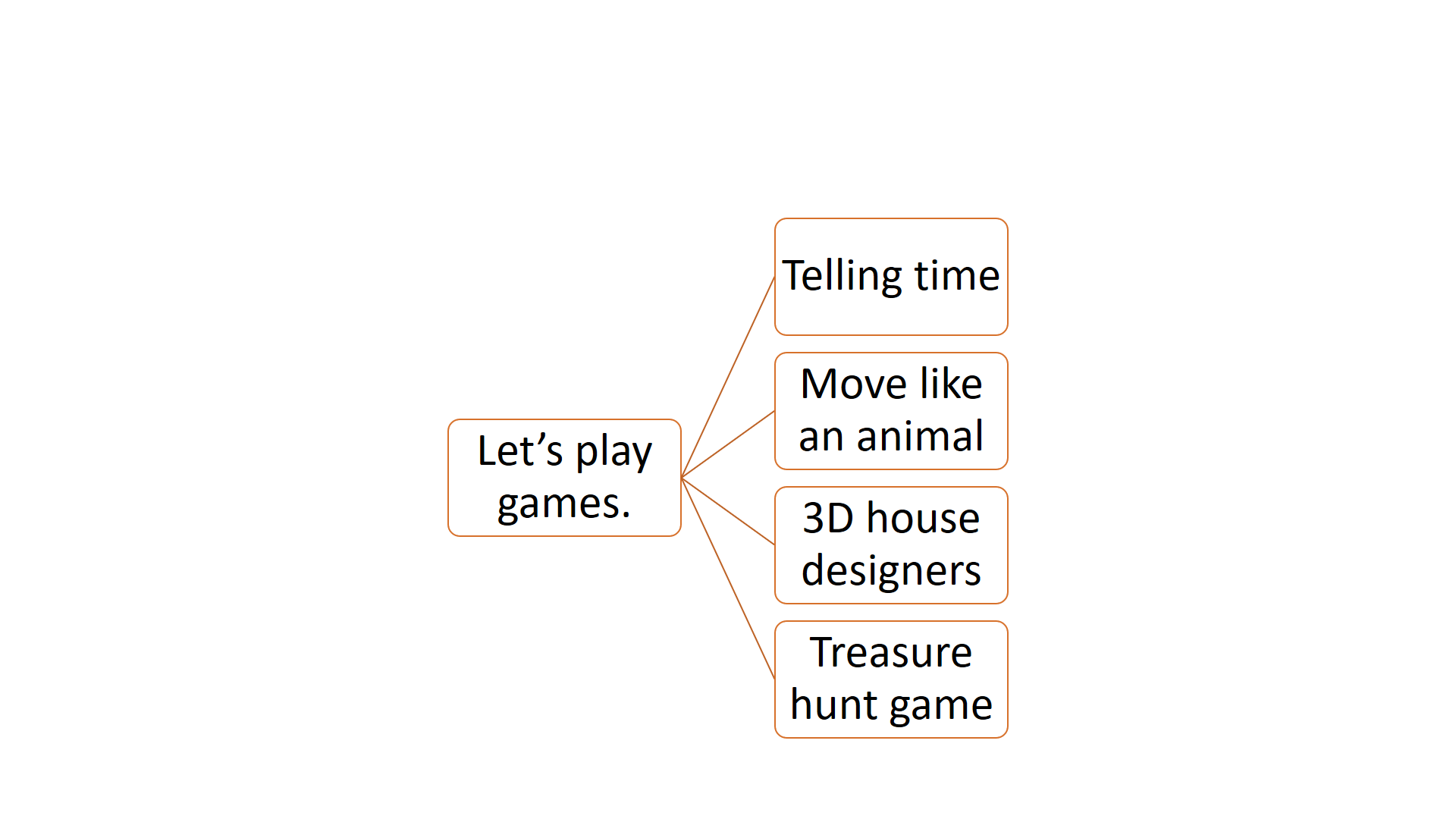 與其他課程內涵連結縱向縱向透過歌曲融入，任務導向學習，肢體回應教學，內容與語言整合練習。透過歌曲融入，任務導向學習，肢體回應教學，內容與語言整合練習。透過歌曲融入，任務導向學習，肢體回應教學，內容與語言整合練習。透過歌曲融入，任務導向學習，肢體回應教學，內容與語言整合練習。透過歌曲融入，任務導向學習，肢體回應教學，內容與語言整合練習。透過歌曲融入，任務導向學習，肢體回應教學，內容與語言整合練習。透過歌曲融入，任務導向學習，肢體回應教學，內容與語言整合練習。與其他課程內涵連結橫向橫向瞭解不同動作對身體帶來的影響。 瞭解不同動作對身體帶來的影響。 瞭解不同動作對身體帶來的影響。 瞭解不同動作對身體帶來的影響。 瞭解不同動作對身體帶來的影響。 瞭解不同動作對身體帶來的影響。 瞭解不同動作對身體帶來的影響。 教學週次單元主題單元主題單元學習內容單元學習內容單元學習內容語言對話語言對話語言對話學習單字第1-5週 Telling timesTelling times活動一 (6)學生能夠用手臂模仿時針和分針，表現出時間。並能回答老師圖卡上的問題。寫下自己的生活作息時間。聽到音樂時，請站起來做運動，之後聽到老師說的指令，身體轉出正確的時間。大家一起來玩時間賓果遊戲。全完成my day plan學單。之後說明計畫完成的情況。全班學生完成互評和回饋。活動二(4)練習時間的比手劃腳。倆倆練習，聽到音樂擺動，當音樂停止時請停止比手畫腳。在地上擺了很多時間的圖卡，聽音樂繞圈走，當音樂停止時，每人拿一張時間卡，比自己時間卡的動作，讓大家猜。活動一 (6)學生能夠用手臂模仿時針和分針，表現出時間。並能回答老師圖卡上的問題。寫下自己的生活作息時間。聽到音樂時，請站起來做運動，之後聽到老師說的指令，身體轉出正確的時間。大家一起來玩時間賓果遊戲。全完成my day plan學單。之後說明計畫完成的情況。全班學生完成互評和回饋。活動二(4)練習時間的比手劃腳。倆倆練習，聽到音樂擺動，當音樂停止時請停止比手畫腳。在地上擺了很多時間的圖卡，聽音樂繞圈走，當音樂停止時，每人拿一張時間卡，比自己時間卡的動作，讓大家猜。活動一 (6)學生能夠用手臂模仿時針和分針，表現出時間。並能回答老師圖卡上的問題。寫下自己的生活作息時間。聽到音樂時，請站起來做運動，之後聽到老師說的指令，身體轉出正確的時間。大家一起來玩時間賓果遊戲。全完成my day plan學單。之後說明計畫完成的情況。全班學生完成互評和回饋。活動二(4)練習時間的比手劃腳。倆倆練習，聽到音樂擺動，當音樂停止時請停止比手畫腳。在地上擺了很多時間的圖卡，聽音樂繞圈走，當音樂停止時，每人拿一張時間卡，比自己時間卡的動作，讓大家猜。Look at the picture. What time do you wake up?What time do you go to school? What time do you have dinner? Can you sing and make a body clock?  We will do show and tell about your day plan. Finish your day plan and practice at home. Now, we are going to do show& tell your my day plan to your team. We’re going to explore our body to do more actions.Let’s stretch out our body first.Let’s do the time.Listen to the music and walk. When the music stops, everyone takes a card.Let’s do the time. Look at the picture. What time do you wake up?What time do you go to school? What time do you have dinner? Can you sing and make a body clock?  We will do show and tell about your day plan. Finish your day plan and practice at home. Now, we are going to do show& tell your my day plan to your team. We’re going to explore our body to do more actions.Let’s stretch out our body first.Let’s do the time.Listen to the music and walk. When the music stops, everyone takes a card.Let’s do the time. Look at the picture. What time do you wake up?What time do you go to school? What time do you have dinner? Can you sing and make a body clock?  We will do show and tell about your day plan. Finish your day plan and practice at home. Now, we are going to do show& tell your my day plan to your team. We’re going to explore our body to do more actions.Let’s stretch out our body first.Let’s do the time.Listen to the music and walk. When the music stops, everyone takes a card.Let’s do the time. Numbers（0-60）第6-10週Act like an animalAct like an animal活動一 (4)看見動物圖卡，模仿動物走，跳，跑，游泳的姿勢。讓學生感受一下運動完的心跳。心跳最快的是什麼動作呢?想想看除了上面的動作外，動物還會做什麼動作。聽音樂，跟著節奏模仿動物，之後一起轉身看誰和你模仿的動物相同。 活動二(3)介紹動物的身體。看圖卡說說看動物有幾隻腳。表演動物如何運動。說說看動物身上的哪些部位幫助他們如此運動。活動三(3)請將動物圖卡，依照動物的外型特徵(幾隻腳、顏色….)、動物的動作、動物的習性，做配對。將線索唸出來，讓其他同學猜一猜。每個線索正確得一分，猜對的得一分，看誰的分數高。繪製出動物的頭像，表演話劇。活動一 (4)看見動物圖卡，模仿動物走，跳，跑，游泳的姿勢。讓學生感受一下運動完的心跳。心跳最快的是什麼動作呢?想想看除了上面的動作外，動物還會做什麼動作。聽音樂，跟著節奏模仿動物，之後一起轉身看誰和你模仿的動物相同。 活動二(3)介紹動物的身體。看圖卡說說看動物有幾隻腳。表演動物如何運動。說說看動物身上的哪些部位幫助他們如此運動。活動三(3)請將動物圖卡，依照動物的外型特徵(幾隻腳、顏色….)、動物的動作、動物的習性，做配對。將線索唸出來，讓其他同學猜一猜。每個線索正確得一分，猜對的得一分，看誰的分數高。繪製出動物的頭像，表演話劇。活動一 (4)看見動物圖卡，模仿動物走，跳，跑，游泳的姿勢。讓學生感受一下運動完的心跳。心跳最快的是什麼動作呢?想想看除了上面的動作外，動物還會做什麼動作。聽音樂，跟著節奏模仿動物，之後一起轉身看誰和你模仿的動物相同。 活動二(3)介紹動物的身體。看圖卡說說看動物有幾隻腳。表演動物如何運動。說說看動物身上的哪些部位幫助他們如此運動。活動三(3)請將動物圖卡，依照動物的外型特徵(幾隻腳、顏色….)、動物的動作、動物的習性，做配對。將線索唸出來，讓其他同學猜一猜。每個線索正確得一分，猜對的得一分，看誰的分數高。繪製出動物的頭像，表演話劇。Today, we are going to move like these animals: a chicken, a bird, a cat, rabbit, fish, a frog, a tiger. What are you doing? I’m swimming. 及 What’s he / she doing? He’s / She’s swimming.This is a bird.This is its head.How many legs does it have?How does it move?It can jump because it has two strong legs .Take a guessChoose an animal, and write three clues based on the animal's characteristics.I have    legs.I can     .My color is white.I have long ears.I have a small tail.I live in the grassland/ forests, seas/ river…….Who am I?You are      .Read the clues and let other students guess. Today, we are going to move like these animals: a chicken, a bird, a cat, rabbit, fish, a frog, a tiger. What are you doing? I’m swimming. 及 What’s he / she doing? He’s / She’s swimming.This is a bird.This is its head.How many legs does it have?How does it move?It can jump because it has two strong legs .Take a guessChoose an animal, and write three clues based on the animal's characteristics.I have    legs.I can     .My color is white.I have long ears.I have a small tail.I live in the grassland/ forests, seas/ river…….Who am I?You are      .Read the clues and let other students guess. Today, we are going to move like these animals: a chicken, a bird, a cat, rabbit, fish, a frog, a tiger. What are you doing? I’m swimming. 及 What’s he / she doing? He’s / She’s swimming.This is a bird.This is its head.How many legs does it have?How does it move?It can jump because it has two strong legs .Take a guessChoose an animal, and write three clues based on the animal's characteristics.I have    legs.I can     .My color is white.I have long ears.I have a small tail.I live in the grassland/ forests, seas/ river…….Who am I?You are      .Read the clues and let other students guess. Swimming, jumping, walking, running, flying, hopping, Bird, tiger, frog, fish, rabbitbody, head, leg, wing, web, fin第11-15週3D house designer 3D house designer 活動一 (3)認識家中的空間。觀察家中空間的擺設家具有什麼。分組討論喜歡哪種房家的風格。設計自家兩個空間，並上台說明設計風格和擺設家具內容。活動二(7)利用圖畫紙摺出房間空間。了解紙張每個區域所代表的位置。畫出自己的室內設計空間。將設計好的空間，塗上顏色，利用剪刀將所要立體的形狀剪出來。另一間房間同上述步驟。將兩間房間組合起來，變成立體空間。將立體人物畫好貼在立體空間中。上台介紹自己創作的房子和人物的所在。活動一 (3)認識家中的空間。觀察家中空間的擺設家具有什麼。分組討論喜歡哪種房家的風格。設計自家兩個空間，並上台說明設計風格和擺設家具內容。活動二(7)利用圖畫紙摺出房間空間。了解紙張每個區域所代表的位置。畫出自己的室內設計空間。將設計好的空間，塗上顏色，利用剪刀將所要立體的形狀剪出來。另一間房間同上述步驟。將兩間房間組合起來，變成立體空間。將立體人物畫好貼在立體空間中。上台介紹自己創作的房子和人物的所在。活動一 (3)認識家中的空間。觀察家中空間的擺設家具有什麼。分組討論喜歡哪種房家的風格。設計自家兩個空間，並上台說明設計風格和擺設家具內容。活動二(7)利用圖畫紙摺出房間空間。了解紙張每個區域所代表的位置。畫出自己的室內設計空間。將設計好的空間，塗上顏色，利用剪刀將所要立體的形狀剪出來。另一間房間同上述步驟。將兩間房間組合起來，變成立體空間。將立體人物畫好貼在立體空間中。上台介紹自己創作的房子和人物的所在。Look at the picture and talk about their differences. Is there anything you like or dislike? Where are you? I am in the living room. What do you see in the living room? Which one do you like?Think about what you want to do with your rooms and what your rooms would look like.You can draw a clock, windows on the wall. You want to place rugs or slippers. You can draw some people or pets stand. Look at the picture and talk about their differences. Is there anything you like or dislike? Where are you? I am in the living room. What do you see in the living room? Which one do you like?Think about what you want to do with your rooms and what your rooms would look like.You can draw a clock, windows on the wall. You want to place rugs or slippers. You can draw some people or pets stand. Look at the picture and talk about their differences. Is there anything you like or dislike? Where are you? I am in the living room. What do you see in the living room? Which one do you like?Think about what you want to do with your rooms and what your rooms would look like.You can draw a clock, windows on the wall. You want to place rugs or slippers. You can draw some people or pets stand. Living room, bathroom, bedroom, dining room, kitchen, garage第16-20週Treasure hunt gameTreasure hunt game活動一(2)上課常用物品介紹。看圖練習說出物體的位置。活動二(2)說一說:每位學生拍兩張照， 一張是物品整理前，一張物品整理後。請學生依照照片實際位置說出物品的位置。活動三(4)利用盒子，線，繪圖用具，製作位置美勞作品。並運用其美勞作品，說故事。活動四(2)老師準備相關文具用品，讓學生分組。聽老師問題，將文具方位呈現出來，並唸出句型，且將句型寫在作業本上。活動一(2)上課常用物品介紹。看圖練習說出物體的位置。活動二(2)說一說:每位學生拍兩張照， 一張是物品整理前，一張物品整理後。請學生依照照片實際位置說出物品的位置。活動三(4)利用盒子，線，繪圖用具，製作位置美勞作品。並運用其美勞作品，說故事。活動四(2)老師準備相關文具用品，讓學生分組。聽老師問題，將文具方位呈現出來，並唸出句型，且將句型寫在作業本上。活動一(2)上課常用物品介紹。看圖練習說出物體的位置。活動二(2)說一說:每位學生拍兩張照， 一張是物品整理前，一張物品整理後。請學生依照照片實際位置說出物品的位置。活動三(4)利用盒子，線，繪圖用具，製作位置美勞作品。並運用其美勞作品，說故事。活動四(2)老師準備相關文具用品，讓學生分組。聽老師問題，將文具方位呈現出來，並唸出句型，且將句型寫在作業本上。Let’s Pack the Schoolbag.What’s this?It’s      .Where’s my/your/his/her    ?It’s     the     .  Look this picture. Where is my/your/his/her    ?It’s     the     .  Let’s Pack the Schoolbag.What’s this?It’s      .Where’s my/your/his/her    ?It’s     the     .  Look this picture. Where is my/your/his/her    ?It’s     the     .  Let’s Pack the Schoolbag.What’s this?It’s      .Where’s my/your/his/her    ?It’s     the     .  Look this picture. Where is my/your/his/her    ?It’s     the     .   Schoolbag, book,workbook,communication book,worksheet,pencil case,pencil,marker,ruler,eraser,crayonscissors, colored paper, glue,lunch box,ball, kite, key, chair, desk, table,in, on, under, next to,in front of環境與教學設備需求環境：教室教學設備： 投影機，黑板，圖畫紙，色紙，膠水。學生先備基礎：已知二年級學期的主題內容。環境：教室教學設備： 投影機，黑板，圖畫紙，色紙，膠水。學生先備基礎：已知二年級學期的主題內容。環境：教室教學設備： 投影機，黑板，圖畫紙，色紙，膠水。學生先備基礎：已知二年級學期的主題內容。環境：教室教學設備： 投影機，黑板，圖畫紙，色紙，膠水。學生先備基礎：已知二年級學期的主題內容。環境：教室教學設備： 投影機，黑板，圖畫紙，色紙，膠水。學生先備基礎：已知二年級學期的主題內容。環境：教室教學設備： 投影機，黑板，圖畫紙，色紙，膠水。學生先備基礎：已知二年級學期的主題內容。環境：教室教學設備： 投影機，黑板，圖畫紙，色紙，膠水。學生先備基礎：已知二年級學期的主題內容。環境：教室教學設備： 投影機，黑板，圖畫紙，色紙，膠水。學生先備基礎：已知二年級學期的主題內容。環境：教室教學設備： 投影機，黑板，圖畫紙，色紙，膠水。學生先備基礎：已知二年級學期的主題內容。110學年度 三年級第二學期課程方案表110學年度 三年級第二學期課程方案表110學年度 三年級第二學期課程方案表110學年度 三年級第二學期課程方案表110學年度 三年級第二學期課程方案表110學年度 三年級第二學期課程方案表110學年度 三年級第二學期課程方案表110學年度 三年級第二學期課程方案表110學年度 三年級第二學期課程方案表110學年度 三年級第二學期課程方案表課程方案名稱徜徉楓香瀛徜徉楓香瀛徜徉楓香瀛徜徉楓香瀛課程類別課程類別統整性主題/議題/專題探究統整性主題/議題/專題探究統整性主題/議題/專題探究課程說明本學期的主題概念為愛尚品味楓香與巴賽邏輯楓香。愛尚品味楓香:學生從查詢植物種植相關知識，到實際種植植物，了解農夫的辛苦並觀察植物的生長階段，再以植物為發想，創作英語童詩與利用校園植物作為創作素材，合力完成拼貼畫作。巴賽邏輯楓香: 學生從探索社區文化中，深入了解家鄉人文史地故事，進而發展出對家鄉之認同，並使用scratch製作簡易動畫介紹社區文化。本學期的主題概念為愛尚品味楓香與巴賽邏輯楓香。愛尚品味楓香:學生從查詢植物種植相關知識，到實際種植植物，了解農夫的辛苦並觀察植物的生長階段，再以植物為發想，創作英語童詩與利用校園植物作為創作素材，合力完成拼貼畫作。巴賽邏輯楓香: 學生從探索社區文化中，深入了解家鄉人文史地故事，進而發展出對家鄉之認同，並使用scratch製作簡易動畫介紹社區文化。本學期的主題概念為愛尚品味楓香與巴賽邏輯楓香。愛尚品味楓香:學生從查詢植物種植相關知識，到實際種植植物，了解農夫的辛苦並觀察植物的生長階段，再以植物為發想，創作英語童詩與利用校園植物作為創作素材，合力完成拼貼畫作。巴賽邏輯楓香: 學生從探索社區文化中，深入了解家鄉人文史地故事，進而發展出對家鄉之認同，並使用scratch製作簡易動畫介紹社區文化。本學期的主題概念為愛尚品味楓香與巴賽邏輯楓香。愛尚品味楓香:學生從查詢植物種植相關知識，到實際種植植物，了解農夫的辛苦並觀察植物的生長階段，再以植物為發想，創作英語童詩與利用校園植物作為創作素材，合力完成拼貼畫作。巴賽邏輯楓香: 學生從探索社區文化中，深入了解家鄉人文史地故事，進而發展出對家鄉之認同，並使用scratch製作簡易動畫介紹社區文化。本學期的主題概念為愛尚品味楓香與巴賽邏輯楓香。愛尚品味楓香:學生從查詢植物種植相關知識，到實際種植植物，了解農夫的辛苦並觀察植物的生長階段，再以植物為發想，創作英語童詩與利用校園植物作為創作素材，合力完成拼貼畫作。巴賽邏輯楓香: 學生從探索社區文化中，深入了解家鄉人文史地故事，進而發展出對家鄉之認同，並使用scratch製作簡易動畫介紹社區文化。本學期的主題概念為愛尚品味楓香與巴賽邏輯楓香。愛尚品味楓香:學生從查詢植物種植相關知識，到實際種植植物，了解農夫的辛苦並觀察植物的生長階段，再以植物為發想，創作英語童詩與利用校園植物作為創作素材，合力完成拼貼畫作。巴賽邏輯楓香: 學生從探索社區文化中，深入了解家鄉人文史地故事，進而發展出對家鄉之認同，並使用scratch製作簡易動畫介紹社區文化。本學期的主題概念為愛尚品味楓香與巴賽邏輯楓香。愛尚品味楓香:學生從查詢植物種植相關知識，到實際種植植物，了解農夫的辛苦並觀察植物的生長階段，再以植物為發想，創作英語童詩與利用校園植物作為創作素材，合力完成拼貼畫作。巴賽邏輯楓香: 學生從探索社區文化中，深入了解家鄉人文史地故事，進而發展出對家鄉之認同，並使用scratch製作簡易動畫介紹社區文化。本學期的主題概念為愛尚品味楓香與巴賽邏輯楓香。愛尚品味楓香:學生從查詢植物種植相關知識，到實際種植植物，了解農夫的辛苦並觀察植物的生長階段，再以植物為發想，創作英語童詩與利用校園植物作為創作素材，合力完成拼貼畫作。巴賽邏輯楓香: 學生從探索社區文化中，深入了解家鄉人文史地故事，進而發展出對家鄉之認同，並使用scratch製作簡易動畫介紹社區文化。本學期的主題概念為愛尚品味楓香與巴賽邏輯楓香。愛尚品味楓香:學生從查詢植物種植相關知識，到實際種植植物，了解農夫的辛苦並觀察植物的生長階段，再以植物為發想，創作英語童詩與利用校園植物作為創作素材，合力完成拼貼畫作。巴賽邏輯楓香: 學生從探索社區文化中，深入了解家鄉人文史地故事，進而發展出對家鄉之認同，並使用scratch製作簡易動畫介紹社區文化。設計者于雅瀞于雅瀞于雅瀞于雅瀞開課時數開課時數每週1節，共20週每週1節，共20週每週1節，共20週與十二年國教課綱之對應學習重點學習表現學習表現自po -Ⅱ-2能依據觀察、蒐集資料、閱讀、思考、討論等，提出問題。自ai-Ⅱ-3透過動手實作，享受以成品來表現自己構想的樂趣。英2-Ⅲ-9  能以正確的發音及適切的語調說出簡易句型的句子。社3c-Ⅱ-2 透過同儕合作進行體驗、探究與實作。社2b-Ⅱ-1 體認人們對生活事物與環境有不同的感受，並加以尊重。藝3-Ⅱ-2能觀察並體會藝術與生活的關係。自po -Ⅱ-2能依據觀察、蒐集資料、閱讀、思考、討論等，提出問題。自ai-Ⅱ-3透過動手實作，享受以成品來表現自己構想的樂趣。英2-Ⅲ-9  能以正確的發音及適切的語調說出簡易句型的句子。社3c-Ⅱ-2 透過同儕合作進行體驗、探究與實作。社2b-Ⅱ-1 體認人們對生活事物與環境有不同的感受，並加以尊重。藝3-Ⅱ-2能觀察並體會藝術與生活的關係。核心素養自-E-C1培養愛護自然、珍愛生命、惜取資源的關懷心與行動力。英-E-C2積極參與課內英語文小組學習活動，培養團隊合作精神。社-E-A3探究人類生活相關議題，規劃學習計畫，並在執行過程中，因應情境變化，持續調整與創新。藝-E-B3善用多元感官，察覺感知藝術與生活的關聯，以豐富美感經驗。自-E-C1培養愛護自然、珍愛生命、惜取資源的關懷心與行動力。英-E-C2積極參與課內英語文小組學習活動，培養團隊合作精神。社-E-A3探究人類生活相關議題，規劃學習計畫，並在執行過程中，因應情境變化，持續調整與創新。藝-E-B3善用多元感官，察覺感知藝術與生活的關聯，以豐富美感經驗。自-E-C1培養愛護自然、珍愛生命、惜取資源的關懷心與行動力。英-E-C2積極參與課內英語文小組學習活動，培養團隊合作精神。社-E-A3探究人類生活相關議題，規劃學習計畫，並在執行過程中，因應情境變化，持續調整與創新。藝-E-B3善用多元感官，察覺感知藝術與生活的關聯，以豐富美感經驗。與十二年國教課綱之對應學習重點學習內容學習內容自INe-Ⅱ-11環境的變化會影響植物生長。社Ca-Ⅱ-1居住地方的環境隨著社會與經濟的發展而改變。視E-Ⅱ-3點線面創作體驗、平面與立體創作、聯想創作。自INe-Ⅱ-11環境的變化會影響植物生長。社Ca-Ⅱ-1居住地方的環境隨著社會與經濟的發展而改變。視E-Ⅱ-3點線面創作體驗、平面與立體創作、聯想創作。核心素養自-E-C1培養愛護自然、珍愛生命、惜取資源的關懷心與行動力。英-E-C2積極參與課內英語文小組學習活動，培養團隊合作精神。社-E-A3探究人類生活相關議題，規劃學習計畫，並在執行過程中，因應情境變化，持續調整與創新。藝-E-B3善用多元感官，察覺感知藝術與生活的關聯，以豐富美感經驗。自-E-C1培養愛護自然、珍愛生命、惜取資源的關懷心與行動力。英-E-C2積極參與課內英語文小組學習活動，培養團隊合作精神。社-E-A3探究人類生活相關議題，規劃學習計畫，並在執行過程中，因應情境變化，持續調整與創新。藝-E-B3善用多元感官，察覺感知藝術與生活的關聯，以豐富美感經驗。自-E-C1培養愛護自然、珍愛生命、惜取資源的關懷心與行動力。英-E-C2積極參與課內英語文小組學習活動，培養團隊合作精神。社-E-A3探究人類生活相關議題，規劃學習計畫，並在執行過程中，因應情境變化，持續調整與創新。藝-E-B3善用多元感官，察覺感知藝術與生活的關聯，以豐富美感經驗。與十二年國教課綱之對應議題融入議題名稱議題名稱學習主題學習主題實質內涵實質內涵實質內涵實質內涵與十二年國教課綱之對應議題融入資訊教育資訊教育資訊科技與溝通表達資訊科技與溝通表達資 E8 認識基本的數位資源整理方法。資 E8 認識基本的數位資源整理方法。資 E8 認識基本的數位資源整理方法。資 E8 認識基本的數位資源整理方法。與十二年國教課綱之對應議題融入資訊教育資訊教育資訊科技與溝通表達資訊科技與溝通表達資 E9 利用資訊科技分享學習資源與心得。資 E9 利用資訊科技分享學習資源與心得。資 E9 利用資訊科技分享學習資源與心得。資 E9 利用資訊科技分享學習資源與心得。與十二年國教課綱之對應議題融入科技教育科技教育統合能力統合能力科 E9 具備與他人團隊合作的能力。科 E9 具備與他人團隊合作的能力。科 E9 具備與他人團隊合作的能力。科 E9 具備與他人團隊合作的能力。與十二年國教課綱之對應校訂指標學習目標(預期成果)學生能查詢種植植物相關知識。學生能種植植物，了解農夫的辛苦並觀察植物的生長階段。學生能以植物為發想，與同學一起創作英語童詩並朗讀內容。學生能利用校園植物作為創作素材，與班上同學合力完成拼貼畫作。學生能從探索社區文化中，深入了解家鄉人文史地故事，進而發展出對家鄉之認同。學生能使用scratch製作簡易動畫介紹社區文化。學生能查詢種植植物相關知識。學生能種植植物，了解農夫的辛苦並觀察植物的生長階段。學生能以植物為發想，與同學一起創作英語童詩並朗讀內容。學生能利用校園植物作為創作素材，與班上同學合力完成拼貼畫作。學生能從探索社區文化中，深入了解家鄉人文史地故事，進而發展出對家鄉之認同。學生能使用scratch製作簡易動畫介紹社區文化。學生能查詢種植植物相關知識。學生能種植植物，了解農夫的辛苦並觀察植物的生長階段。學生能以植物為發想，與同學一起創作英語童詩並朗讀內容。學生能利用校園植物作為創作素材，與班上同學合力完成拼貼畫作。學生能從探索社區文化中，深入了解家鄉人文史地故事，進而發展出對家鄉之認同。學生能使用scratch製作簡易動畫介紹社區文化。學生能查詢種植植物相關知識。學生能種植植物，了解農夫的辛苦並觀察植物的生長階段。學生能以植物為發想，與同學一起創作英語童詩並朗讀內容。學生能利用校園植物作為創作素材，與班上同學合力完成拼貼畫作。學生能從探索社區文化中，深入了解家鄉人文史地故事，進而發展出對家鄉之認同。學生能使用scratch製作簡易動畫介紹社區文化。學生能查詢種植植物相關知識。學生能種植植物，了解農夫的辛苦並觀察植物的生長階段。學生能以植物為發想，與同學一起創作英語童詩並朗讀內容。學生能利用校園植物作為創作素材，與班上同學合力完成拼貼畫作。學生能從探索社區文化中，深入了解家鄉人文史地故事，進而發展出對家鄉之認同。學生能使用scratch製作簡易動畫介紹社區文化。學生能查詢種植植物相關知識。學生能種植植物，了解農夫的辛苦並觀察植物的生長階段。學生能以植物為發想，與同學一起創作英語童詩並朗讀內容。學生能利用校園植物作為創作素材，與班上同學合力完成拼貼畫作。學生能從探索社區文化中，深入了解家鄉人文史地故事，進而發展出對家鄉之認同。學生能使用scratch製作簡易動畫介紹社區文化。學生能查詢種植植物相關知識。學生能種植植物，了解農夫的辛苦並觀察植物的生長階段。學生能以植物為發想，與同學一起創作英語童詩並朗讀內容。學生能利用校園植物作為創作素材，與班上同學合力完成拼貼畫作。學生能從探索社區文化中，深入了解家鄉人文史地故事，進而發展出對家鄉之認同。學生能使用scratch製作簡易動畫介紹社區文化。學生能查詢種植植物相關知識。學生能種植植物，了解農夫的辛苦並觀察植物的生長階段。學生能以植物為發想，與同學一起創作英語童詩並朗讀內容。學生能利用校園植物作為創作素材，與班上同學合力完成拼貼畫作。學生能從探索社區文化中，深入了解家鄉人文史地故事，進而發展出對家鄉之認同。學生能使用scratch製作簡易動畫介紹社區文化。學生能查詢種植植物相關知識。學生能種植植物，了解農夫的辛苦並觀察植物的生長階段。學生能以植物為發想，與同學一起創作英語童詩並朗讀內容。學生能利用校園植物作為創作素材，與班上同學合力完成拼貼畫作。學生能從探索社區文化中，深入了解家鄉人文史地故事，進而發展出對家鄉之認同。學生能使用scratch製作簡易動畫介紹社區文化。與其他課程內涵連結縱向縱向愛尚品味楓香、巴賽邏輯楓香愛尚品味楓香、巴賽邏輯楓香愛尚品味楓香、巴賽邏輯楓香愛尚品味楓香、巴賽邏輯楓香愛尚品味楓香、巴賽邏輯楓香愛尚品味楓香、巴賽邏輯楓香愛尚品味楓香、巴賽邏輯楓香與其他課程內涵連結橫向橫向自然、英文、社會、藝術自然、英文、社會、藝術自然、英文、社會、藝術自然、英文、社會、藝術自然、英文、社會、藝術自然、英文、社會、藝術自然、英文、社會、藝術教學週次單元主題單元主題單元學習內容單元學習內容單元學習內容單元學習內容單元學習內容教學策略評量方式1-6週愛尚品味楓香-植物的種植(6)愛尚品味楓香-植物的種植(6)1.利用資訊課背查詢種植植物相關知識。(1)2.種植植物與觀察、紀錄。(4)3.分享小農夫日記與種植心得。(1)1.利用資訊課背查詢種植植物相關知識。(1)2.種植植物與觀察、紀錄。(4)3.分享小農夫日記與種植心得。(1)1.利用資訊課背查詢種植植物相關知識。(1)2.種植植物與觀察、紀錄。(4)3.分享小農夫日記與種植心得。(1)1.利用資訊課背查詢種植植物相關知識。(1)2.種植植物與觀察、紀錄。(4)3.分享小農夫日記與種植心得。(1)1.利用資訊課背查詢種植植物相關知識。(1)2.種植植物與觀察、紀錄。(4)3.分享小農夫日記與種植心得。(1)講述法、合作學習口語評量、實作評量、小組互動、口語發表7-10週愛尚品味楓香-拼貼畫作(4)愛尚品味楓香-拼貼畫作(4)1.探索校園植物，並尋找畫作的創作素材。(1)2.以校園植物為發想，創作英語童詩並朗讀童詩。(2)3.將創作素材結合英語童詩，完成拼貼畫作。(1)1.探索校園植物，並尋找畫作的創作素材。(1)2.以校園植物為發想，創作英語童詩並朗讀童詩。(2)3.將創作素材結合英語童詩，完成拼貼畫作。(1)1.探索校園植物，並尋找畫作的創作素材。(1)2.以校園植物為發想，創作英語童詩並朗讀童詩。(2)3.將創作素材結合英語童詩，完成拼貼畫作。(1)1.探索校園植物，並尋找畫作的創作素材。(1)2.以校園植物為發想，創作英語童詩並朗讀童詩。(2)3.將創作素材結合英語童詩，完成拼貼畫作。(1)1.探索校園植物，並尋找畫作的創作素材。(1)2.以校園植物為發想，創作英語童詩並朗讀童詩。(2)3.將創作素材結合英語童詩，完成拼貼畫作。(1)講述法、合作學習口語評量、實作評量、小組互動、口語發表11-20週巴賽邏輯楓香(10)巴賽邏輯楓香(10)1.了解生活周遭的社區環境。(1)2.利用資訊設備查詢社區鶯歌里相關人文史地故事。(1)3.透過達人的在地分享(鶯歌里)，增進對社區的情誼。 (1)4.運用口頭報告分享學習體驗。(1)5.學習scratch介面的操作。(1)6.學習scratch積木的使用(角色、背景)。(2)7.利用scratch製作簡易動畫介紹社區文化。(3)1.了解生活周遭的社區環境。(1)2.利用資訊設備查詢社區鶯歌里相關人文史地故事。(1)3.透過達人的在地分享(鶯歌里)，增進對社區的情誼。 (1)4.運用口頭報告分享學習體驗。(1)5.學習scratch介面的操作。(1)6.學習scratch積木的使用(角色、背景)。(2)7.利用scratch製作簡易動畫介紹社區文化。(3)1.了解生活周遭的社區環境。(1)2.利用資訊設備查詢社區鶯歌里相關人文史地故事。(1)3.透過達人的在地分享(鶯歌里)，增進對社區的情誼。 (1)4.運用口頭報告分享學習體驗。(1)5.學習scratch介面的操作。(1)6.學習scratch積木的使用(角色、背景)。(2)7.利用scratch製作簡易動畫介紹社區文化。(3)1.了解生活周遭的社區環境。(1)2.利用資訊設備查詢社區鶯歌里相關人文史地故事。(1)3.透過達人的在地分享(鶯歌里)，增進對社區的情誼。 (1)4.運用口頭報告分享學習體驗。(1)5.學習scratch介面的操作。(1)6.學習scratch積木的使用(角色、背景)。(2)7.利用scratch製作簡易動畫介紹社區文化。(3)1.了解生活周遭的社區環境。(1)2.利用資訊設備查詢社區鶯歌里相關人文史地故事。(1)3.透過達人的在地分享(鶯歌里)，增進對社區的情誼。 (1)4.運用口頭報告分享學習體驗。(1)5.學習scratch介面的操作。(1)6.學習scratch積木的使用(角色、背景)。(2)7.利用scratch製作簡易動畫介紹社區文化。(3)講述法、合作學習口語評量、實作評量、小組互動、口語發表環境與教學設備需求環境：三年級教室教學設備：投影機、電腦、學習單、實驗器材、教具、網路學生先備基礎：能使用資訊設備查詢資料、能背出英文單字與簡易單字。環境：三年級教室教學設備：投影機、電腦、學習單、實驗器材、教具、網路學生先備基礎：能使用資訊設備查詢資料、能背出英文單字與簡易單字。環境：三年級教室教學設備：投影機、電腦、學習單、實驗器材、教具、網路學生先備基礎：能使用資訊設備查詢資料、能背出英文單字與簡易單字。環境：三年級教室教學設備：投影機、電腦、學習單、實驗器材、教具、網路學生先備基礎：能使用資訊設備查詢資料、能背出英文單字與簡易單字。環境：三年級教室教學設備：投影機、電腦、學習單、實驗器材、教具、網路學生先備基礎：能使用資訊設備查詢資料、能背出英文單字與簡易單字。環境：三年級教室教學設備：投影機、電腦、學習單、實驗器材、教具、網路學生先備基礎：能使用資訊設備查詢資料、能背出英文單字與簡易單字。環境：三年級教室教學設備：投影機、電腦、學習單、實驗器材、教具、網路學生先備基礎：能使用資訊設備查詢資料、能背出英文單字與簡易單字。環境：三年級教室教學設備：投影機、電腦、學習單、實驗器材、教具、網路學生先備基礎：能使用資訊設備查詢資料、能背出英文單字與簡易單字。環境：三年級教室教學設備：投影機、電腦、學習單、實驗器材、教具、網路學生先備基礎：能使用資訊設備查詢資料、能背出英文單字與簡易單字。全學期教學重點及評量方式說明全學期教學重點及評量方式說明全學期教學重點及評量方式說明全學期教學重點及評量方式說明全學期教學重點及評量方式說明全學期教學重點及評量方式說明全學期教學重點及評量方式說明全學期教學重點及評量方式說明課程方案課程方案課程方案教學重點教學重點教學重點評量方式總節數愛尚品味楓香-植物的種植愛尚品味楓香-植物的種植愛尚品味楓香-植物的種植利用資訊課背查詢種植植物相關知識。(1)種植植物與觀察、紀錄。(4)分享小農夫日記與種植心得。(1)利用資訊課背查詢種植植物相關知識。(1)種植植物與觀察、紀錄。(4)分享小農夫日記與種植心得。(1)利用資訊課背查詢種植植物相關知識。(1)種植植物與觀察、紀錄。(4)分享小農夫日記與種植心得。(1)口語評量實作評量小組互動口語發表6愛尚品味楓香-拼貼畫作愛尚品味楓香-拼貼畫作愛尚品味楓香-拼貼畫作探索校園植物，並尋找畫作的創作素材。(1)以校園植物為發想，創作英語童詩並朗讀童詩。(2)將創作素材結合英語童詩，完成拼貼畫作。(1)探索校園植物，並尋找畫作的創作素材。(1)以校園植物為發想，創作英語童詩並朗讀童詩。(2)將創作素材結合英語童詩，完成拼貼畫作。(1)探索校園植物，並尋找畫作的創作素材。(1)以校園植物為發想，創作英語童詩並朗讀童詩。(2)將創作素材結合英語童詩，完成拼貼畫作。(1)口語評量實作評量小組互動口語發表4巴賽邏輯楓香巴賽邏輯楓香巴賽邏輯楓香了解生活周遭的社區環境。(1)利用資訊設備查詢社區鶯歌里相關人文史地故事。(1)透過達人的在地分享(鶯歌里)，增進對社區的情誼。 (1)運用口頭報告分享學習體驗。(1)學習scratch介面的操作。(1)學習scratch積木的使用(角色、背景)。(2)利用scratch製作簡易動畫介紹社區文化。(3)了解生活周遭的社區環境。(1)利用資訊設備查詢社區鶯歌里相關人文史地故事。(1)透過達人的在地分享(鶯歌里)，增進對社區的情誼。 (1)運用口頭報告分享學習體驗。(1)學習scratch介面的操作。(1)學習scratch積木的使用(角色、背景)。(2)利用scratch製作簡易動畫介紹社區文化。(3)了解生活周遭的社區環境。(1)利用資訊設備查詢社區鶯歌里相關人文史地故事。(1)透過達人的在地分享(鶯歌里)，增進對社區的情誼。 (1)運用口頭報告分享學習體驗。(1)學習scratch介面的操作。(1)學習scratch積木的使用(角色、背景)。(2)利用scratch製作簡易動畫介紹社區文化。(3)口語評量實作評量小組互動口語發表10各週教學進度各週教學進度各週教學進度各週教學進度各週教學進度各週教學進度各週教學進度各週教學進度週次日期愛尚品味楓香-植物的種植(6)愛尚品味楓香-植物的種植(6)愛尚品味楓香-拼貼畫作(4)巴賽邏輯楓香(10)巴賽邏輯楓香(10)巴賽邏輯楓香(10)1-60214|03251.利用資訊課背查詢種植植物相關知識。(1)2.種植植物與觀察、紀錄。(4)3.分享小農夫日記與種植心得。(1)1.利用資訊課背查詢種植植物相關知識。(1)2.種植植物與觀察、紀錄。(4)3.分享小農夫日記與種植心得。(1)7-100328|04221.探索校園植物，並尋找畫作的創作素材。(1)2.以校園植物為發想，創作英語童詩並朗讀童詩。(2)3.將創作素材結合英語童詩，完成拼貼畫作。(1)11-200425|06291.了解生活周遭的社區環境。(1)2.利用資訊設備查詢社區鶯歌里相關人文史地故事。(1)3.透過達人的在地分享(鶯歌里)，增進對社區的情誼。 (1)4.運用口頭報告分享學習體驗。(1)5.學習scratch介面的操作。(1)6.學習scratch積木的使用(角色、背景)。(2)7.利用scratch製作簡易動畫介紹社區文化。(3)1.了解生活周遭的社區環境。(1)2.利用資訊設備查詢社區鶯歌里相關人文史地故事。(1)3.透過達人的在地分享(鶯歌里)，增進對社區的情誼。 (1)4.運用口頭報告分享學習體驗。(1)5.學習scratch介面的操作。(1)6.學習scratch積木的使用(角色、背景)。(2)7.利用scratch製作簡易動畫介紹社區文化。(3)1.了解生活周遭的社區環境。(1)2.利用資訊設備查詢社區鶯歌里相關人文史地故事。(1)3.透過達人的在地分享(鶯歌里)，增進對社區的情誼。 (1)4.運用口頭報告分享學習體驗。(1)5.學習scratch介面的操作。(1)6.學習scratch積木的使用(角色、背景)。(2)7.利用scratch製作簡易動畫介紹社區文化。(3)總節數總節數10106555110學年度 三年級第二學期課程方案表110學年度 三年級第二學期課程方案表110學年度 三年級第二學期課程方案表110學年度 三年級第二學期課程方案表110學年度 三年級第二學期課程方案表110學年度 三年級第二學期課程方案表110學年度 三年級第二學期課程方案表110學年度 三年級第二學期課程方案表110學年度 三年級第二學期課程方案表110學年度 三年級第二學期課程方案表課程方案名稱尚創-多元的呈現與創新尚創-多元的呈現與創新尚創-多元的呈現與創新尚創-多元的呈現與創新課程類別課程類別統整性主題/議題/專題探究統整性主題/議題/專題探究統整性主題/議題/專題探究課程說明本課程命名為「多元的呈現與創新」，以社會領域、藝術領域為彈性課程的主軸，融入十九項議題中的資訊教育，進行跨領域的學習，讓學生了解多元的學習管道與平台的應用，以及展現成果的方式很多元，充分發揮現代學生的學習優勢。本課程命名為「多元的呈現與創新」，以社會領域、藝術領域為彈性課程的主軸，融入十九項議題中的資訊教育，進行跨領域的學習，讓學生了解多元的學習管道與平台的應用，以及展現成果的方式很多元，充分發揮現代學生的學習優勢。本課程命名為「多元的呈現與創新」，以社會領域、藝術領域為彈性課程的主軸，融入十九項議題中的資訊教育，進行跨領域的學習，讓學生了解多元的學習管道與平台的應用，以及展現成果的方式很多元，充分發揮現代學生的學習優勢。本課程命名為「多元的呈現與創新」，以社會領域、藝術領域為彈性課程的主軸，融入十九項議題中的資訊教育，進行跨領域的學習，讓學生了解多元的學習管道與平台的應用，以及展現成果的方式很多元，充分發揮現代學生的學習優勢。本課程命名為「多元的呈現與創新」，以社會領域、藝術領域為彈性課程的主軸，融入十九項議題中的資訊教育，進行跨領域的學習，讓學生了解多元的學習管道與平台的應用，以及展現成果的方式很多元，充分發揮現代學生的學習優勢。本課程命名為「多元的呈現與創新」，以社會領域、藝術領域為彈性課程的主軸，融入十九項議題中的資訊教育，進行跨領域的學習，讓學生了解多元的學習管道與平台的應用，以及展現成果的方式很多元，充分發揮現代學生的學習優勢。本課程命名為「多元的呈現與創新」，以社會領域、藝術領域為彈性課程的主軸，融入十九項議題中的資訊教育，進行跨領域的學習，讓學生了解多元的學習管道與平台的應用，以及展現成果的方式很多元，充分發揮現代學生的學習優勢。本課程命名為「多元的呈現與創新」，以社會領域、藝術領域為彈性課程的主軸，融入十九項議題中的資訊教育，進行跨領域的學習，讓學生了解多元的學習管道與平台的應用，以及展現成果的方式很多元，充分發揮現代學生的學習優勢。本課程命名為「多元的呈現與創新」，以社會領域、藝術領域為彈性課程的主軸，融入十九項議題中的資訊教育，進行跨領域的學習，讓學生了解多元的學習管道與平台的應用，以及展現成果的方式很多元，充分發揮現代學生的學習優勢。設計者于雅瀞于雅瀞于雅瀞于雅瀞開課時數開課時數每週1節，共21週每週1節，共21週每週1節，共21週與十二年國教課綱之對應學習重點學習表現學習表現社3b-Ⅱ-1透過適當的管道蒐集與學習主題相關的資料，並判讀其正確性。藝1-Ⅱ-3能試探媒材特性與技法，進行創作。社3b-Ⅱ-1透過適當的管道蒐集與學習主題相關的資料，並判讀其正確性。藝1-Ⅱ-3能試探媒材特性與技法，進行創作。核心素養社-E-B2認識與運用科技、資訊及媒體，並探究其與人類社會價值、信仰及態度的關聯。藝-E-B2識讀科技資訊與媒體的特質及其與藝術的關係。社-E-B2認識與運用科技、資訊及媒體，並探究其與人類社會價值、信仰及態度的關聯。藝-E-B2識讀科技資訊與媒體的特質及其與藝術的關係。社-E-B2認識與運用科技、資訊及媒體，並探究其與人類社會價值、信仰及態度的關聯。藝-E-B2識讀科技資訊與媒體的特質及其與藝術的關係。與十二年國教課綱之對應學習重點學習內容學習內容社Ab-Ⅱ-1居民的生活方式與空間利用，和其居住地方的自然、人文環境相互影響。視P-Ⅱ-2藝術蒐藏、生活實作、環境布置。社Ab-Ⅱ-1居民的生活方式與空間利用，和其居住地方的自然、人文環境相互影響。視P-Ⅱ-2藝術蒐藏、生活實作、環境布置。核心素養社-E-B2認識與運用科技、資訊及媒體，並探究其與人類社會價值、信仰及態度的關聯。藝-E-B2識讀科技資訊與媒體的特質及其與藝術的關係。社-E-B2認識與運用科技、資訊及媒體，並探究其與人類社會價值、信仰及態度的關聯。藝-E-B2識讀科技資訊與媒體的特質及其與藝術的關係。社-E-B2認識與運用科技、資訊及媒體，並探究其與人類社會價值、信仰及態度的關聯。藝-E-B2識讀科技資訊與媒體的特質及其與藝術的關係。與十二年國教課綱之對應議題融入議題名稱議題名稱學習主題學習主題實質內涵實質內涵實質內涵實質內涵與十二年國教課綱之對應議題融入資訊教育資訊教育運算思維與問題解決運算思維與問題解決資 E2 使用資訊科技解決生活中簡單的問題。資 E2 使用資訊科技解決生活中簡單的問題。資 E2 使用資訊科技解決生活中簡單的問題。資 E2 使用資訊科技解決生活中簡單的問題。與十二年國教課綱之對應議題融入資訊教育資訊教育資訊科技與溝通表達資訊科技與溝通表達資 E8 認識基本的數位資源整理方法。資 E8 認識基本的數位資源整理方法。資 E8 認識基本的數位資源整理方法。資 E8 認識基本的數位資源整理方法。與十二年國教課綱之對應議題融入資訊教育資訊教育資訊科技與溝通表達資訊科技與溝通表達資 E9 利用資訊科技分享學習資源與心得。資 E9 利用資訊科技分享學習資源與心得。資 E9 利用資訊科技分享學習資源與心得。資 E9 利用資訊科技分享學習資源與心得。與十二年國教課綱之對應議題融入資訊教育資訊教育資訊科技的使用態度資訊科技的使用態度資 E13 具備學習資訊科技的興趣。資 E13 具備學習資訊科技的興趣。資 E13 具備學習資訊科技的興趣。資 E13 具備學習資訊科技的興趣。與十二年國教課綱之對應校訂指標學習目標(預期成果)學生能利用明日星球網路平台，進行聊書的分享。學生能利用scratch，製作與介紹社區文化。學生能了解多元展現的精神，並使用於日常的成果分享中。學生能利用明日星球網路平台，進行聊書的分享。學生能利用scratch，製作與介紹社區文化。學生能了解多元展現的精神，並使用於日常的成果分享中。學生能利用明日星球網路平台，進行聊書的分享。學生能利用scratch，製作與介紹社區文化。學生能了解多元展現的精神，並使用於日常的成果分享中。學生能利用明日星球網路平台，進行聊書的分享。學生能利用scratch，製作與介紹社區文化。學生能了解多元展現的精神，並使用於日常的成果分享中。學生能利用明日星球網路平台，進行聊書的分享。學生能利用scratch，製作與介紹社區文化。學生能了解多元展現的精神，並使用於日常的成果分享中。學生能利用明日星球網路平台，進行聊書的分享。學生能利用scratch，製作與介紹社區文化。學生能了解多元展現的精神，並使用於日常的成果分享中。學生能利用明日星球網路平台，進行聊書的分享。學生能利用scratch，製作與介紹社區文化。學生能了解多元展現的精神，並使用於日常的成果分享中。學生能利用明日星球網路平台，進行聊書的分享。學生能利用scratch，製作與介紹社區文化。學生能了解多元展現的精神，並使用於日常的成果分享中。學生能利用明日星球網路平台，進行聊書的分享。學生能利用scratch，製作與介紹社區文化。學生能了解多元展現的精神，並使用於日常的成果分享中。與其他課程內涵連結縱向縱向多元的呈現與創新多元的呈現與創新多元的呈現與創新多元的呈現與創新多元的呈現與創新多元的呈現與創新多元的呈現與創新與其他課程內涵連結橫向橫向社會、藝術社會、藝術社會、藝術社會、藝術社會、藝術社會、藝術社會、藝術教學週次單元主題單元主題單元學習內容單元學習內容單元學習內容單元學習內容單元學習內容教學策略評量方式1-10週多元的呈現與創新-聊書小達人多元的呈現與創新-聊書小達人認識如何搜尋、登入明日星球網頁，並認識明日星球的操作介面。(1)認識明日星球中的明日書店，並學習如何操作介面。(1)實際操作任務:完成聊書書籍上架。(4)配合明日書店上架的書籍，練習如何推薦一本書給其他同學認識。(2)以輪流的方式，在班上分享自己的上架的書籍。(1)學生在全校面前，利用明日書店平台，分享與介紹自己上架的書籍。(1)認識如何搜尋、登入明日星球網頁，並認識明日星球的操作介面。(1)認識明日星球中的明日書店，並學習如何操作介面。(1)實際操作任務:完成聊書書籍上架。(4)配合明日書店上架的書籍，練習如何推薦一本書給其他同學認識。(2)以輪流的方式，在班上分享自己的上架的書籍。(1)學生在全校面前，利用明日書店平台，分享與介紹自己上架的書籍。(1)認識如何搜尋、登入明日星球網頁，並認識明日星球的操作介面。(1)認識明日星球中的明日書店，並學習如何操作介面。(1)實際操作任務:完成聊書書籍上架。(4)配合明日書店上架的書籍，練習如何推薦一本書給其他同學認識。(2)以輪流的方式，在班上分享自己的上架的書籍。(1)學生在全校面前，利用明日書店平台，分享與介紹自己上架的書籍。(1)認識如何搜尋、登入明日星球網頁，並認識明日星球的操作介面。(1)認識明日星球中的明日書店，並學習如何操作介面。(1)實際操作任務:完成聊書書籍上架。(4)配合明日書店上架的書籍，練習如何推薦一本書給其他同學認識。(2)以輪流的方式，在班上分享自己的上架的書籍。(1)學生在全校面前，利用明日書店平台，分享與介紹自己上架的書籍。(1)認識如何搜尋、登入明日星球網頁，並認識明日星球的操作介面。(1)認識明日星球中的明日書店，並學習如何操作介面。(1)實際操作任務:完成聊書書籍上架。(4)配合明日書店上架的書籍，練習如何推薦一本書給其他同學認識。(2)以輪流的方式，在班上分享自己的上架的書籍。(1)學生在全校面前，利用明日書店平台，分享與介紹自己上架的書籍。(1)講述法、合作學習、體驗學習、口語評量、實作評量、小組互動、口語發表、11-20週多元的呈現與創新-Scratch動畫設計多元的呈現與創新-Scratch動畫設計scratch基本介紹、認識scratch的使用介面與儲存管道。(1)學習scratch積木的使用(角色、背景)。(2)倆倆一組思考最近的對話，並將對話內容利用scratch，製作成簡易動畫。(2)輪流上台分享自己的作品，以及給予台上同學回饋與建議。(1)以小組的方式，利用scratch製作簡易動畫介紹社區文化。(3)輪流上台分享自己的作品，以及給予台上同學回饋與建議。(1)scratch基本介紹、認識scratch的使用介面與儲存管道。(1)學習scratch積木的使用(角色、背景)。(2)倆倆一組思考最近的對話，並將對話內容利用scratch，製作成簡易動畫。(2)輪流上台分享自己的作品，以及給予台上同學回饋與建議。(1)以小組的方式，利用scratch製作簡易動畫介紹社區文化。(3)輪流上台分享自己的作品，以及給予台上同學回饋與建議。(1)scratch基本介紹、認識scratch的使用介面與儲存管道。(1)學習scratch積木的使用(角色、背景)。(2)倆倆一組思考最近的對話，並將對話內容利用scratch，製作成簡易動畫。(2)輪流上台分享自己的作品，以及給予台上同學回饋與建議。(1)以小組的方式，利用scratch製作簡易動畫介紹社區文化。(3)輪流上台分享自己的作品，以及給予台上同學回饋與建議。(1)scratch基本介紹、認識scratch的使用介面與儲存管道。(1)學習scratch積木的使用(角色、背景)。(2)倆倆一組思考最近的對話，並將對話內容利用scratch，製作成簡易動畫。(2)輪流上台分享自己的作品，以及給予台上同學回饋與建議。(1)以小組的方式，利用scratch製作簡易動畫介紹社區文化。(3)輪流上台分享自己的作品，以及給予台上同學回饋與建議。(1)scratch基本介紹、認識scratch的使用介面與儲存管道。(1)學習scratch積木的使用(角色、背景)。(2)倆倆一組思考最近的對話，並將對話內容利用scratch，製作成簡易動畫。(2)輪流上台分享自己的作品，以及給予台上同學回饋與建議。(1)以小組的方式，利用scratch製作簡易動畫介紹社區文化。(3)輪流上台分享自己的作品，以及給予台上同學回饋與建議。(1)講述法、合作學習、體驗學習、口語評量、實作評量、小組互動、口語發表、環境與教學設備需求環境：資訊教室教學設備：電腦設備、網路學生先備基礎：學生已具備資訊相關基本能力，如:打字、使用搜尋引擎等。學生於寒假期間閱讀完聊書書籍，並寫出簡易心得報告。環境：資訊教室教學設備：電腦設備、網路學生先備基礎：學生已具備資訊相關基本能力，如:打字、使用搜尋引擎等。學生於寒假期間閱讀完聊書書籍，並寫出簡易心得報告。環境：資訊教室教學設備：電腦設備、網路學生先備基礎：學生已具備資訊相關基本能力，如:打字、使用搜尋引擎等。學生於寒假期間閱讀完聊書書籍，並寫出簡易心得報告。環境：資訊教室教學設備：電腦設備、網路學生先備基礎：學生已具備資訊相關基本能力，如:打字、使用搜尋引擎等。學生於寒假期間閱讀完聊書書籍，並寫出簡易心得報告。環境：資訊教室教學設備：電腦設備、網路學生先備基礎：學生已具備資訊相關基本能力，如:打字、使用搜尋引擎等。學生於寒假期間閱讀完聊書書籍，並寫出簡易心得報告。環境：資訊教室教學設備：電腦設備、網路學生先備基礎：學生已具備資訊相關基本能力，如:打字、使用搜尋引擎等。學生於寒假期間閱讀完聊書書籍，並寫出簡易心得報告。環境：資訊教室教學設備：電腦設備、網路學生先備基礎：學生已具備資訊相關基本能力，如:打字、使用搜尋引擎等。學生於寒假期間閱讀完聊書書籍，並寫出簡易心得報告。環境：資訊教室教學設備：電腦設備、網路學生先備基礎：學生已具備資訊相關基本能力，如:打字、使用搜尋引擎等。學生於寒假期間閱讀完聊書書籍，並寫出簡易心得報告。環境：資訊教室教學設備：電腦設備、網路學生先備基礎：學生已具備資訊相關基本能力，如:打字、使用搜尋引擎等。學生於寒假期間閱讀完聊書書籍，並寫出簡易心得報告。110學年度四年級第一學期課程方案表110學年度四年級第一學期課程方案表110學年度四年級第一學期課程方案表110學年度四年級第一學期課程方案表110學年度四年級第一學期課程方案表110學年度四年級第一學期課程方案表110學年度四年級第一學期課程方案表110學年度四年級第一學期課程方案表110學年度四年級第一學期課程方案表110學年度四年級第一學期課程方案表課程方案名稱徜徉楓香瀛-聞書起舞尚仁之美 徜徉楓香瀛-聞書起舞尚仁之美 徜徉楓香瀛-聞書起舞尚仁之美 徜徉楓香瀛-聞書起舞尚仁之美 課程類別課程類別統整性主題/議題/專題探究統整性主題/議題/專題探究統整性主題/議題/專題探究課程說明學生這學期透過社會課已學會跟基隆相關的知識，透過這個統整課程，讓學生可以以校慶活動為目標，透過傾聽他人意見，珍視差異，分組合作蒐集並整理資料，找出最適當的方式將所學呈現，展現自我並分享給所有的人，讓學生更加認識基隆在地的文化、美食、產業、景觀，進而，使學生更加了解家鄉之美，對基隆更有認同感。學生這學期透過社會課已學會跟基隆相關的知識，透過這個統整課程，讓學生可以以校慶活動為目標，透過傾聽他人意見，珍視差異，分組合作蒐集並整理資料，找出最適當的方式將所學呈現，展現自我並分享給所有的人，讓學生更加認識基隆在地的文化、美食、產業、景觀，進而，使學生更加了解家鄉之美，對基隆更有認同感。學生這學期透過社會課已學會跟基隆相關的知識，透過這個統整課程，讓學生可以以校慶活動為目標，透過傾聽他人意見，珍視差異，分組合作蒐集並整理資料，找出最適當的方式將所學呈現，展現自我並分享給所有的人，讓學生更加認識基隆在地的文化、美食、產業、景觀，進而，使學生更加了解家鄉之美，對基隆更有認同感。學生這學期透過社會課已學會跟基隆相關的知識，透過這個統整課程，讓學生可以以校慶活動為目標，透過傾聽他人意見，珍視差異，分組合作蒐集並整理資料，找出最適當的方式將所學呈現，展現自我並分享給所有的人，讓學生更加認識基隆在地的文化、美食、產業、景觀，進而，使學生更加了解家鄉之美，對基隆更有認同感。學生這學期透過社會課已學會跟基隆相關的知識，透過這個統整課程，讓學生可以以校慶活動為目標，透過傾聽他人意見，珍視差異，分組合作蒐集並整理資料，找出最適當的方式將所學呈現，展現自我並分享給所有的人，讓學生更加認識基隆在地的文化、美食、產業、景觀，進而，使學生更加了解家鄉之美，對基隆更有認同感。學生這學期透過社會課已學會跟基隆相關的知識，透過這個統整課程，讓學生可以以校慶活動為目標，透過傾聽他人意見，珍視差異，分組合作蒐集並整理資料，找出最適當的方式將所學呈現，展現自我並分享給所有的人，讓學生更加認識基隆在地的文化、美食、產業、景觀，進而，使學生更加了解家鄉之美，對基隆更有認同感。學生這學期透過社會課已學會跟基隆相關的知識，透過這個統整課程，讓學生可以以校慶活動為目標，透過傾聽他人意見，珍視差異，分組合作蒐集並整理資料，找出最適當的方式將所學呈現，展現自我並分享給所有的人，讓學生更加認識基隆在地的文化、美食、產業、景觀，進而，使學生更加了解家鄉之美，對基隆更有認同感。學生這學期透過社會課已學會跟基隆相關的知識，透過這個統整課程，讓學生可以以校慶活動為目標，透過傾聽他人意見，珍視差異，分組合作蒐集並整理資料，找出最適當的方式將所學呈現，展現自我並分享給所有的人，讓學生更加認識基隆在地的文化、美食、產業、景觀，進而，使學生更加了解家鄉之美，對基隆更有認同感。學生這學期透過社會課已學會跟基隆相關的知識，透過這個統整課程，讓學生可以以校慶活動為目標，透過傾聽他人意見，珍視差異，分組合作蒐集並整理資料，找出最適當的方式將所學呈現，展現自我並分享給所有的人，讓學生更加認識基隆在地的文化、美食、產業、景觀，進而，使學生更加了解家鄉之美，對基隆更有認同感。設計者唐秀穎唐秀穎唐秀穎唐秀穎開課時數開課時數每週1節，共20週每週1節，共20週每週1節，共20週與十二年國教課綱之對應學習重點學習表現學習表現社3c-Ⅱ-2透過同儕合作進行體驗、探究與實作。社2b-Ⅱ-1體認人們對生活事物與環境有不同的感受，並加以尊重。藝3-Ⅱ-2能觀察並體會藝術與生活的關係。社3c-Ⅱ-2透過同儕合作進行體驗、探究與實作。社2b-Ⅱ-1體認人們對生活事物與環境有不同的感受，並加以尊重。藝3-Ⅱ-2能觀察並體會藝術與生活的關係。核心素養社-E-B3 體驗生活中自然、族群與文化之美，欣賞多元豐富的環境與文化內涵。國-E-B3運用多重感官感受文藝之美，體驗生活中的美感事物，並發展藝文創作與欣賞的基本素養。藝-E-B3善用多元感官，察覺感知藝術與生活的關聯，以豐富美感經驗。社-E-B3 體驗生活中自然、族群與文化之美，欣賞多元豐富的環境與文化內涵。國-E-B3運用多重感官感受文藝之美，體驗生活中的美感事物，並發展藝文創作與欣賞的基本素養。藝-E-B3善用多元感官，察覺感知藝術與生活的關聯，以豐富美感經驗。社-E-B3 體驗生活中自然、族群與文化之美，欣賞多元豐富的環境與文化內涵。國-E-B3運用多重感官感受文藝之美，體驗生活中的美感事物，並發展藝文創作與欣賞的基本素養。藝-E-B3善用多元感官，察覺感知藝術與生活的關聯，以豐富美感經驗。與十二年國教課綱之對應學習重點學習內容學習內容社Ca-Ⅱ-1居住地方的環境隨著社會與經濟的發展而改變。國 Ca-Ⅱ-1 各類文本中的飲食、服飾、交通工具、名勝古蹟及休閒 娛樂等文化內涵。社Ca-Ⅱ-1居住地方的環境隨著社會與經濟的發展而改變。國 Ca-Ⅱ-1 各類文本中的飲食、服飾、交通工具、名勝古蹟及休閒 娛樂等文化內涵。核心素養社-E-B3 體驗生活中自然、族群與文化之美，欣賞多元豐富的環境與文化內涵。國-E-B3運用多重感官感受文藝之美，體驗生活中的美感事物，並發展藝文創作與欣賞的基本素養。藝-E-B3善用多元感官，察覺感知藝術與生活的關聯，以豐富美感經驗。社-E-B3 體驗生活中自然、族群與文化之美，欣賞多元豐富的環境與文化內涵。國-E-B3運用多重感官感受文藝之美，體驗生活中的美感事物，並發展藝文創作與欣賞的基本素養。藝-E-B3善用多元感官，察覺感知藝術與生活的關聯，以豐富美感經驗。社-E-B3 體驗生活中自然、族群與文化之美，欣賞多元豐富的環境與文化內涵。國-E-B3運用多重感官感受文藝之美，體驗生活中的美感事物，並發展藝文創作與欣賞的基本素養。藝-E-B3善用多元感官，察覺感知藝術與生活的關聯，以豐富美感經驗。與十二年國教課綱之對應議題融入議題名稱議題名稱學習主題學習主題實質內涵實質內涵實質內涵實質內涵與十二年國教課綱之對應議題融入資訊教育資訊教育資訊科技與溝通表達資訊科技與溝通表達資 E9 利用資訊科技分享學習資源與心得。資 E9 利用資訊科技分享學習資源與心得。資 E9 利用資訊科技分享學習資源與心得。資 E9 利用資訊科技分享學習資源與心得。與十二年國教課綱之對應議題融入與十二年國教課綱之對應議題融入與十二年國教課綱之對應校訂指標1.建立設定目標、執行計畫、追蹤過程的能力，展現自我實現。2.懂得探索問題奠定學習基礎，利用工具找出最佳方案，不斷精進超越自我。3.規劃與執行學習計畫，培養自律與負責的態度。1.建立設定目標、執行計畫、追蹤過程的能力，展現自我實現。2.懂得探索問題奠定學習基礎，利用工具找出最佳方案，不斷精進超越自我。3.規劃與執行學習計畫，培養自律與負責的態度。1.建立設定目標、執行計畫、追蹤過程的能力，展現自我實現。2.懂得探索問題奠定學習基礎，利用工具找出最佳方案，不斷精進超越自我。3.規劃與執行學習計畫，培養自律與負責的態度。1.建立設定目標、執行計畫、追蹤過程的能力，展現自我實現。2.懂得探索問題奠定學習基礎，利用工具找出最佳方案，不斷精進超越自我。3.規劃與執行學習計畫，培養自律與負責的態度。1.建立設定目標、執行計畫、追蹤過程的能力，展現自我實現。2.懂得探索問題奠定學習基礎，利用工具找出最佳方案，不斷精進超越自我。3.規劃與執行學習計畫，培養自律與負責的態度。1.建立設定目標、執行計畫、追蹤過程的能力，展現自我實現。2.懂得探索問題奠定學習基礎，利用工具找出最佳方案，不斷精進超越自我。3.規劃與執行學習計畫，培養自律與負責的態度。1.建立設定目標、執行計畫、追蹤過程的能力，展現自我實現。2.懂得探索問題奠定學習基礎，利用工具找出最佳方案，不斷精進超越自我。3.規劃與執行學習計畫，培養自律與負責的態度。1.建立設定目標、執行計畫、追蹤過程的能力，展現自我實現。2.懂得探索問題奠定學習基礎，利用工具找出最佳方案，不斷精進超越自我。3.規劃與執行學習計畫，培養自律與負責的態度。學習目標(預期成果)藉由地圖描述基隆的產業發展，使學生更加了解家鄉的文化與產業。認識學校鄰近行政區的文史風情，藉由在地文化的介紹，使學生對家鄉更有認同感。透過認識基隆的名勝古蹟，讓學生更加認識基隆的在地景觀，進而跟他人介紹。藉由地圖描述基隆的產業發展，使學生更加了解家鄉的文化與產業。認識學校鄰近行政區的文史風情，藉由在地文化的介紹，使學生對家鄉更有認同感。透過認識基隆的名勝古蹟，讓學生更加認識基隆的在地景觀，進而跟他人介紹。藉由地圖描述基隆的產業發展，使學生更加了解家鄉的文化與產業。認識學校鄰近行政區的文史風情，藉由在地文化的介紹，使學生對家鄉更有認同感。透過認識基隆的名勝古蹟，讓學生更加認識基隆的在地景觀，進而跟他人介紹。藉由地圖描述基隆的產業發展，使學生更加了解家鄉的文化與產業。認識學校鄰近行政區的文史風情，藉由在地文化的介紹，使學生對家鄉更有認同感。透過認識基隆的名勝古蹟，讓學生更加認識基隆的在地景觀，進而跟他人介紹。藉由地圖描述基隆的產業發展，使學生更加了解家鄉的文化與產業。認識學校鄰近行政區的文史風情，藉由在地文化的介紹，使學生對家鄉更有認同感。透過認識基隆的名勝古蹟，讓學生更加認識基隆的在地景觀，進而跟他人介紹。藉由地圖描述基隆的產業發展，使學生更加了解家鄉的文化與產業。認識學校鄰近行政區的文史風情，藉由在地文化的介紹，使學生對家鄉更有認同感。透過認識基隆的名勝古蹟，讓學生更加認識基隆的在地景觀，進而跟他人介紹。藉由地圖描述基隆的產業發展，使學生更加了解家鄉的文化與產業。認識學校鄰近行政區的文史風情，藉由在地文化的介紹，使學生對家鄉更有認同感。透過認識基隆的名勝古蹟，讓學生更加認識基隆的在地景觀，進而跟他人介紹。藉由地圖描述基隆的產業發展，使學生更加了解家鄉的文化與產業。認識學校鄰近行政區的文史風情，藉由在地文化的介紹，使學生對家鄉更有認同感。透過認識基隆的名勝古蹟，讓學生更加認識基隆的在地景觀，進而跟他人介紹。藉由地圖描述基隆的產業發展，使學生更加了解家鄉的文化與產業。認識學校鄰近行政區的文史風情，藉由在地文化的介紹，使學生對家鄉更有認同感。透過認識基隆的名勝古蹟，讓學生更加認識基隆的在地景觀，進而跟他人介紹。與其他課程內涵連結縱向縱向美感美感美感美感美感美感美感與其他課程內涵連結橫向橫向國語、社會、藝術國語、社會、藝術國語、社會、藝術國語、社會、藝術國語、社會、藝術國語、社會、藝術國語、社會、藝術教學週次單元主題單元主題單元學習內容單元學習內容單元學習內容單元學習內容單元學習內容教學策略評量方式第6.9.11.13.14.15.16.20週徜徉楓香瀛-聞書起舞尚仁之美-與名人有約徜徉楓香瀛-聞書起舞尚仁之美-與名人有約1. 認識並領略國內外各領域的典範人物及其成功的原因。鼓勵學童利用課餘時間多閱讀各領域典範人物的傳記書籍。(2)2.透過視覺藝術課程，繪製獨一無二的「名人寫真」小書。(4)3.語文課向全班介紹自己選定之典範人物的人格特色及其成功的原因。進而能向典範人物學習其不畏艱難，實踐夢想，活出自己人生的精神，進而認識自己長處及並設定志向，為自己的人生做規劃。(2) 1. 認識並領略國內外各領域的典範人物及其成功的原因。鼓勵學童利用課餘時間多閱讀各領域典範人物的傳記書籍。(2)2.透過視覺藝術課程，繪製獨一無二的「名人寫真」小書。(4)3.語文課向全班介紹自己選定之典範人物的人格特色及其成功的原因。進而能向典範人物學習其不畏艱難，實踐夢想，活出自己人生的精神，進而認識自己長處及並設定志向，為自己的人生做規劃。(2) 1. 認識並領略國內外各領域的典範人物及其成功的原因。鼓勵學童利用課餘時間多閱讀各領域典範人物的傳記書籍。(2)2.透過視覺藝術課程，繪製獨一無二的「名人寫真」小書。(4)3.語文課向全班介紹自己選定之典範人物的人格特色及其成功的原因。進而能向典範人物學習其不畏艱難，實踐夢想，活出自己人生的精神，進而認識自己長處及並設定志向，為自己的人生做規劃。(2) 1. 認識並領略國內外各領域的典範人物及其成功的原因。鼓勵學童利用課餘時間多閱讀各領域典範人物的傳記書籍。(2)2.透過視覺藝術課程，繪製獨一無二的「名人寫真」小書。(4)3.語文課向全班介紹自己選定之典範人物的人格特色及其成功的原因。進而能向典範人物學習其不畏艱難，實踐夢想，活出自己人生的精神，進而認識自己長處及並設定志向，為自己的人生做規劃。(2) 1. 認識並領略國內外各領域的典範人物及其成功的原因。鼓勵學童利用課餘時間多閱讀各領域典範人物的傳記書籍。(2)2.透過視覺藝術課程，繪製獨一無二的「名人寫真」小書。(4)3.語文課向全班介紹自己選定之典範人物的人格特色及其成功的原因。進而能向典範人物學習其不畏艱難，實踐夢想，活出自己人生的精神，進而認識自己長處及並設定志向，為自己的人生做規劃。(2) 講述法、合作學習口語評量、實作評量、小組互動、口語發表第7.10.12.15.17.19週徜徉楓香瀛-聞書起舞尚仁之美-閱讀月飄香徜徉楓香瀛-聞書起舞尚仁之美-閱讀月飄香1. 利用語文課閱讀「月亮」主題的相關書籍。 (4)2. 利用自然課透過觀察並記錄月亮，了解月亮東昇西落的現象。進而藉由觀察與實驗，了解月相是如何變化。 (2)1. 利用語文課閱讀「月亮」主題的相關書籍。 (4)2. 利用自然課透過觀察並記錄月亮，了解月亮東昇西落的現象。進而藉由觀察與實驗，了解月相是如何變化。 (2)1. 利用語文課閱讀「月亮」主題的相關書籍。 (4)2. 利用自然課透過觀察並記錄月亮，了解月亮東昇西落的現象。進而藉由觀察與實驗，了解月相是如何變化。 (2)1. 利用語文課閱讀「月亮」主題的相關書籍。 (4)2. 利用自然課透過觀察並記錄月亮，了解月亮東昇西落的現象。進而藉由觀察與實驗，了解月相是如何變化。 (2)1. 利用語文課閱讀「月亮」主題的相關書籍。 (4)2. 利用自然課透過觀察並記錄月亮，了解月亮東昇西落的現象。進而藉由觀察與實驗，了解月相是如何變化。 (2)講述法、合作學習口語評量、實作評量、小組互動、口語發表第1.3.5.8.9.18.週徜徉楓香瀛疼惜在地情-雨港楓香徜徉楓香瀛疼惜在地情-雨港楓香1.運用社會課對學童介紹基隆別名「雨都」的由來，進而認識基隆在地的人文、經濟、地理環境的特色。(2)2.透過基隆巿地圖與分組討論活動的進行，認識家鄉的名勝、古蹟，進而探究家鄉土地利用情形。 (4) 1.運用社會課對學童介紹基隆別名「雨都」的由來，進而認識基隆在地的人文、經濟、地理環境的特色。(2)2.透過基隆巿地圖與分組討論活動的進行，認識家鄉的名勝、古蹟，進而探究家鄉土地利用情形。 (4) 1.運用社會課對學童介紹基隆別名「雨都」的由來，進而認識基隆在地的人文、經濟、地理環境的特色。(2)2.透過基隆巿地圖與分組討論活動的進行，認識家鄉的名勝、古蹟，進而探究家鄉土地利用情形。 (4) 1.運用社會課對學童介紹基隆別名「雨都」的由來，進而認識基隆在地的人文、經濟、地理環境的特色。(2)2.透過基隆巿地圖與分組討論活動的進行，認識家鄉的名勝、古蹟，進而探究家鄉土地利用情形。 (4) 1.運用社會課對學童介紹基隆別名「雨都」的由來，進而認識基隆在地的人文、經濟、地理環境的特色。(2)2.透過基隆巿地圖與分組討論活動的進行，認識家鄉的名勝、古蹟，進而探究家鄉土地利用情形。 (4) 講述法、合作學習口語評量、實作評量、小組互動、口語發表環境與教學設備需求環境：四年級教室教學設備：電腦、網路學生先備基礎：使用電腦打字、搜尋資料的能力環境：四年級教室教學設備：電腦、網路學生先備基礎：使用電腦打字、搜尋資料的能力環境：四年級教室教學設備：電腦、網路學生先備基礎：使用電腦打字、搜尋資料的能力環境：四年級教室教學設備：電腦、網路學生先備基礎：使用電腦打字、搜尋資料的能力環境：四年級教室教學設備：電腦、網路學生先備基礎：使用電腦打字、搜尋資料的能力環境：四年級教室教學設備：電腦、網路學生先備基礎：使用電腦打字、搜尋資料的能力環境：四年級教室教學設備：電腦、網路學生先備基礎：使用電腦打字、搜尋資料的能力環境：四年級教室教學設備：電腦、網路學生先備基礎：使用電腦打字、搜尋資料的能力環境：四年級教室教學設備：電腦、網路學生先備基礎：使用電腦打字、搜尋資料的能力全學期教學重點及評量方式說明全學期教學重點及評量方式說明全學期教學重點及評量方式說明全學期教學重點及評量方式說明全學期教學重點及評量方式說明全學期教學重點及評量方式說明全學期教學重點及評量方式說明全學期教學重點及評量方式說明課程方案課程方案課程方案教學重點教學重點教學重點評量方式徜徉楓香瀛-聞書起舞尚仁之美-與名人有約徜徉楓香瀛-聞書起舞尚仁之美-與名人有約徜徉楓香瀛-聞書起舞尚仁之美-與名人有約1.認識並領略國內外各領域的典範人物及其成功的原因。2.透過視覺藝術課程，繪製獨一無二的「名人寫真」小書。3.語文課向全班介紹自己選定之典範人物的人格特色及其成功的原因。進而能向典範人物學習其不畏艱難，實踐夢想，活出自己人生的精神，進而認識自己長處及並設定志向，為自己的人生做規劃。1.認識並領略國內外各領域的典範人物及其成功的原因。2.透過視覺藝術課程，繪製獨一無二的「名人寫真」小書。3.語文課向全班介紹自己選定之典範人物的人格特色及其成功的原因。進而能向典範人物學習其不畏艱難，實踐夢想，活出自己人生的精神，進而認識自己長處及並設定志向，為自己的人生做規劃。1.認識並領略國內外各領域的典範人物及其成功的原因。2.透過視覺藝術課程，繪製獨一無二的「名人寫真」小書。3.語文課向全班介紹自己選定之典範人物的人格特色及其成功的原因。進而能向典範人物學習其不畏艱難，實踐夢想，活出自己人生的精神，進而認識自己長處及並設定志向，為自己的人生做規劃。1.課堂參與2.資料蒐集整理3.分組報告4.參與討論5.課堂問答6.課堂任務徜徉楓香瀛-聞書起舞尚仁之美-閱讀月飄香徜徉楓香瀛-聞書起舞尚仁之美-閱讀月飄香徜徉楓香瀛-聞書起舞尚仁之美-閱讀月飄香1.利用語文課閱讀「月亮」主題的相關書籍。 2.利用自然課透過觀察並記錄月亮，了解月亮東昇西落的現象。進而藉由觀察與實驗，了解月相是如何變化。1.利用語文課閱讀「月亮」主題的相關書籍。 2.利用自然課透過觀察並記錄月亮，了解月亮東昇西落的現象。進而藉由觀察與實驗，了解月相是如何變化。1.利用語文課閱讀「月亮」主題的相關書籍。 2.利用自然課透過觀察並記錄月亮，了解月亮東昇西落的現象。進而藉由觀察與實驗，了解月相是如何變化。1.課堂參與2.資料蒐集整理3.分組報告4.參與討論5.課堂問答6.課堂任務徜徉楓香瀛-疼惜在地情-雨港楓香徜徉楓香瀛-疼惜在地情-雨港楓香徜徉楓香瀛-疼惜在地情-雨港楓香1.運用社會課對學童介紹基隆別名「雨都」的由來，進而認識基隆在地的人文、經濟、地理環境的特色。2.透過基隆巿地圖與分組討論活動的進行，認識家鄉的名勝、古蹟，進而探究家鄉土地利用情形。 1.運用社會課對學童介紹基隆別名「雨都」的由來，進而認識基隆在地的人文、經濟、地理環境的特色。2.透過基隆巿地圖與分組討論活動的進行，認識家鄉的名勝、古蹟，進而探究家鄉土地利用情形。 1.運用社會課對學童介紹基隆別名「雨都」的由來，進而認識基隆在地的人文、經濟、地理環境的特色。2.透過基隆巿地圖與分組討論活動的進行，認識家鄉的名勝、古蹟，進而探究家鄉土地利用情形。 1.課堂參與2.資料蒐集整理3.分組報告4.參與討論5.課堂問答6.課堂任務各週教學進度各週教學進度各週教學進度各週教學進度各週教學進度各週教學進度各週教學進度各週教學進度週次日期徜徉楓香瀛~聞書起舞尚仁之美-與名人有約(8)徜徉楓香瀛~聞書起舞尚仁之美-與名人有約(8)徜徉楓香瀛~聞書起舞尚仁之美-閱讀月飄香(６)徜徉楓香瀛~疼惜在地情-雨港楓香(６)徜徉楓香瀛~疼惜在地情-雨港楓香(６)徜徉楓香瀛~疼惜在地情-雨港楓香(６)1-50830|0927認識基隆的人文特色(1)認識基隆的人文特色(1)認識基隆的人文特色(1)6-100930|1101配合語文課認識並領略國內外各領域的典範人物及其成功的原因。(3)配合語文課認識並領略國內外各領域的典範人物及其成功的原因。(3)配合自然領域課程，閱讀「月亮」主題的相關書籍。 (2)認識基隆的交通建設及地方產業(2)認識基隆的交通建設及地方產業(2)認識基隆的交通建設及地方產業(2)11-151104|1206語文課進而延伸能向典範人物學習其不畏艱難，實踐夢想，活出自己人生的精神，進而認識自己長處及並設定志向，為自己的人生做規劃。 (2)語文課進而延伸能向典範人物學習其不畏艱難，實踐夢想，活出自己人生的精神，進而認識自己長處及並設定志向，為自己的人生做規劃。 (2)透過觀察並記錄月亮觀察紀錄表，了解月亮東昇西落的現象。 (2)認識基隆的地理環境特色(2)認識基隆的地理環境特色(2)認識基隆的地理環境特色(2)16-201209|0111透過視覺藝術課程，繪製名人小書 (3)透過視覺藝術課程，繪製名人小書 (3)透過觀察、實驗了解月相是如何變化。 (2)探討基隆的未來發展(１)探討基隆的未來發展(１)探討基隆的未來發展(１)總節數總節數88６６６６109學年度年級第二學期課程方案表109學年度年級第二學期課程方案表109學年度年級第二學期課程方案表109學年度年級第二學期課程方案表109學年度年級第二學期課程方案表109學年度年級第二學期課程方案表109學年度年級第二學期課程方案表109學年度年級第二學期課程方案表109學年度年級第二學期課程方案表109學年度年級第二學期課程方案表課程方案名稱徜徉楓香瀛-揮灑菁翠挽美感-手造暨細語楓香徜徉楓香瀛-揮灑菁翠挽美感-手造暨細語楓香徜徉楓香瀛-揮灑菁翠挽美感-手造暨細語楓香徜徉楓香瀛-揮灑菁翠挽美感-手造暨細語楓香課程類別課程類別統整性主題/專題探究統整性主題/專題探究統整性主題/專題探究課程說明學生這學期透過英語課已學會跟校園內植物相關的語彙知識，並結合藝術與人文領域課程以『手造暨細語楓香』為主題發揮在地環保素材服飾創作，這個統整課程讓學生可以學校領導日活動為目標，透過傾聽他人意見，珍視差異，分組合作蒐集並整理資料，找出最適當的方式將所學呈現，並透過楓香創意服飾走秀的方式展現自我並分享給所有的人，讓學生更加認識學校在地的文化、動植物、自然環境及景觀，使學生增加”美麗”新視野，由內而外散發”美的氣質。進而更加了解家鄉之美，對在地文化更有認同感。學生這學期透過英語課已學會跟校園內植物相關的語彙知識，並結合藝術與人文領域課程以『手造暨細語楓香』為主題發揮在地環保素材服飾創作，這個統整課程讓學生可以學校領導日活動為目標，透過傾聽他人意見，珍視差異，分組合作蒐集並整理資料，找出最適當的方式將所學呈現，並透過楓香創意服飾走秀的方式展現自我並分享給所有的人，讓學生更加認識學校在地的文化、動植物、自然環境及景觀，使學生增加”美麗”新視野，由內而外散發”美的氣質。進而更加了解家鄉之美，對在地文化更有認同感。學生這學期透過英語課已學會跟校園內植物相關的語彙知識，並結合藝術與人文領域課程以『手造暨細語楓香』為主題發揮在地環保素材服飾創作，這個統整課程讓學生可以學校領導日活動為目標，透過傾聽他人意見，珍視差異，分組合作蒐集並整理資料，找出最適當的方式將所學呈現，並透過楓香創意服飾走秀的方式展現自我並分享給所有的人，讓學生更加認識學校在地的文化、動植物、自然環境及景觀，使學生增加”美麗”新視野，由內而外散發”美的氣質。進而更加了解家鄉之美，對在地文化更有認同感。學生這學期透過英語課已學會跟校園內植物相關的語彙知識，並結合藝術與人文領域課程以『手造暨細語楓香』為主題發揮在地環保素材服飾創作，這個統整課程讓學生可以學校領導日活動為目標，透過傾聽他人意見，珍視差異，分組合作蒐集並整理資料，找出最適當的方式將所學呈現，並透過楓香創意服飾走秀的方式展現自我並分享給所有的人，讓學生更加認識學校在地的文化、動植物、自然環境及景觀，使學生增加”美麗”新視野，由內而外散發”美的氣質。進而更加了解家鄉之美，對在地文化更有認同感。學生這學期透過英語課已學會跟校園內植物相關的語彙知識，並結合藝術與人文領域課程以『手造暨細語楓香』為主題發揮在地環保素材服飾創作，這個統整課程讓學生可以學校領導日活動為目標，透過傾聽他人意見，珍視差異，分組合作蒐集並整理資料，找出最適當的方式將所學呈現，並透過楓香創意服飾走秀的方式展現自我並分享給所有的人，讓學生更加認識學校在地的文化、動植物、自然環境及景觀，使學生增加”美麗”新視野，由內而外散發”美的氣質。進而更加了解家鄉之美，對在地文化更有認同感。學生這學期透過英語課已學會跟校園內植物相關的語彙知識，並結合藝術與人文領域課程以『手造暨細語楓香』為主題發揮在地環保素材服飾創作，這個統整課程讓學生可以學校領導日活動為目標，透過傾聽他人意見，珍視差異，分組合作蒐集並整理資料，找出最適當的方式將所學呈現，並透過楓香創意服飾走秀的方式展現自我並分享給所有的人，讓學生更加認識學校在地的文化、動植物、自然環境及景觀，使學生增加”美麗”新視野，由內而外散發”美的氣質。進而更加了解家鄉之美，對在地文化更有認同感。學生這學期透過英語課已學會跟校園內植物相關的語彙知識，並結合藝術與人文領域課程以『手造暨細語楓香』為主題發揮在地環保素材服飾創作，這個統整課程讓學生可以學校領導日活動為目標，透過傾聽他人意見，珍視差異，分組合作蒐集並整理資料，找出最適當的方式將所學呈現，並透過楓香創意服飾走秀的方式展現自我並分享給所有的人，讓學生更加認識學校在地的文化、動植物、自然環境及景觀，使學生增加”美麗”新視野，由內而外散發”美的氣質。進而更加了解家鄉之美，對在地文化更有認同感。學生這學期透過英語課已學會跟校園內植物相關的語彙知識，並結合藝術與人文領域課程以『手造暨細語楓香』為主題發揮在地環保素材服飾創作，這個統整課程讓學生可以學校領導日活動為目標，透過傾聽他人意見，珍視差異，分組合作蒐集並整理資料，找出最適當的方式將所學呈現，並透過楓香創意服飾走秀的方式展現自我並分享給所有的人，讓學生更加認識學校在地的文化、動植物、自然環境及景觀，使學生增加”美麗”新視野，由內而外散發”美的氣質。進而更加了解家鄉之美，對在地文化更有認同感。學生這學期透過英語課已學會跟校園內植物相關的語彙知識，並結合藝術與人文領域課程以『手造暨細語楓香』為主題發揮在地環保素材服飾創作，這個統整課程讓學生可以學校領導日活動為目標，透過傾聽他人意見，珍視差異，分組合作蒐集並整理資料，找出最適當的方式將所學呈現，並透過楓香創意服飾走秀的方式展現自我並分享給所有的人，讓學生更加認識學校在地的文化、動植物、自然環境及景觀，使學生增加”美麗”新視野，由內而外散發”美的氣質。進而更加了解家鄉之美，對在地文化更有認同感。設計者唐秀穎唐秀穎唐秀穎唐秀穎開課時數開課時數每週1節，共20週每週1節，共20週每週1節，共20週與十二年國教課綱之對應學習重點學習表現學習表現1-Ⅱ-2 能探索視覺元素，並表達自 我感受與想像。pc-Ⅱ-1 能專注聆聽同學報告，提出 疑問或意見，並能對探究方法、過程或結果，進行檢討。1-Ⅱ-2 能探索視覺元素，並表達自 我感受與想像。pc-Ⅱ-1 能專注聆聽同學報告，提出 疑問或意見，並能對探究方法、過程或結果，進行檢討。核心素養藝-E-C2 透過藝術實踐， 學習理解他人感 受與團隊合作的能力。數-E-B3 具備感受藝術作 品中的數學形體 或式樣的素養。英-E-B1 具備入門的聽、 說、讀、寫英語 文能力。在引導 下，能運用所 學、字詞及句型 進行簡易日常溝 通。藝-E-C2 透過藝術實踐， 學習理解他人感 受與團隊合作的能力。數-E-B3 具備感受藝術作 品中的數學形體 或式樣的素養。英-E-B1 具備入門的聽、 說、讀、寫英語 文能力。在引導 下，能運用所 學、字詞及句型 進行簡易日常溝 通。藝-E-C2 透過藝術實踐， 學習理解他人感 受與團隊合作的能力。數-E-B3 具備感受藝術作 品中的數學形體 或式樣的素養。英-E-B1 具備入門的聽、 說、讀、寫英語 文能力。在引導 下，能運用所 學、字詞及句型 進行簡易日常溝 通。與十二年國教課綱之對應學習重點學習內容學習內容視 E-Ⅱ-3 點線面創作體驗、平面與 立體創作、聯想創作。藝3-Ⅱ-2能觀察並體會藝術與生活的關係。視 E-Ⅱ-3 點線面創作體驗、平面與 立體創作、聯想創作。藝3-Ⅱ-2能觀察並體會藝術與生活的關係。核心素養藝-E-C2 透過藝術實踐， 學習理解他人感 受與團隊合作的能力。數-E-B3 具備感受藝術作 品中的數學形體 或式樣的素養。英-E-B1 具備入門的聽、 說、讀、寫英語 文能力。在引導 下，能運用所 學、字詞及句型 進行簡易日常溝 通。藝-E-C2 透過藝術實踐， 學習理解他人感 受與團隊合作的能力。數-E-B3 具備感受藝術作 品中的數學形體 或式樣的素養。英-E-B1 具備入門的聽、 說、讀、寫英語 文能力。在引導 下，能運用所 學、字詞及句型 進行簡易日常溝 通。藝-E-C2 透過藝術實踐， 學習理解他人感 受與團隊合作的能力。數-E-B3 具備感受藝術作 品中的數學形體 或式樣的素養。英-E-B1 具備入門的聽、 說、讀、寫英語 文能力。在引導 下，能運用所 學、字詞及句型 進行簡易日常溝 通。與十二年國教課綱之對應議題融入議題名稱議題名稱學習主題學習主題實質內涵實質內涵實質內涵實質內涵與十二年國教課綱之對應議題融入資訊教育資訊教育資訊科技與溝通表達資訊科技與溝通表達資 E9 利用資訊科技分享學習資源與心得。資 E9 利用資訊科技分享學習資源與心得。資 E9 利用資訊科技分享學習資源與心得。資 E9 利用資訊科技分享學習資源與心得。與十二年國教課綱之對應議題融入與十二年國教課綱之對應議題融入與十二年國教課綱之對應校訂指標1.建立設定目標、執行計畫、追蹤過程的能力，展現自我實現。2.具備傾聽理解他人，珍視差異，透過行動常想雙贏。3.懂得探索問題奠定學習基礎，利用工具找出最佳方案，不斷精進超越自我。1.建立設定目標、執行計畫、追蹤過程的能力，展現自我實現。2.具備傾聽理解他人，珍視差異，透過行動常想雙贏。3.懂得探索問題奠定學習基礎，利用工具找出最佳方案，不斷精進超越自我。1.建立設定目標、執行計畫、追蹤過程的能力，展現自我實現。2.具備傾聽理解他人，珍視差異，透過行動常想雙贏。3.懂得探索問題奠定學習基礎，利用工具找出最佳方案，不斷精進超越自我。1.建立設定目標、執行計畫、追蹤過程的能力，展現自我實現。2.具備傾聽理解他人，珍視差異，透過行動常想雙贏。3.懂得探索問題奠定學習基礎，利用工具找出最佳方案，不斷精進超越自我。1.建立設定目標、執行計畫、追蹤過程的能力，展現自我實現。2.具備傾聽理解他人，珍視差異，透過行動常想雙贏。3.懂得探索問題奠定學習基礎，利用工具找出最佳方案，不斷精進超越自我。1.建立設定目標、執行計畫、追蹤過程的能力，展現自我實現。2.具備傾聽理解他人，珍視差異，透過行動常想雙贏。3.懂得探索問題奠定學習基礎，利用工具找出最佳方案，不斷精進超越自我。1.建立設定目標、執行計畫、追蹤過程的能力，展現自我實現。2.具備傾聽理解他人，珍視差異，透過行動常想雙贏。3.懂得探索問題奠定學習基礎，利用工具找出最佳方案，不斷精進超越自我。1.建立設定目標、執行計畫、追蹤過程的能力，展現自我實現。2.具備傾聽理解他人，珍視差異，透過行動常想雙贏。3.懂得探索問題奠定學習基礎，利用工具找出最佳方案，不斷精進超越自我。學習目標(預期成果)欣賞並觀察校園植物的特性與美。運用校園的植物為創作素材，來製作以『手造楓香』為主題的創意服飾。舉辦『手造楓香』創意服飾走秀展示會活動，並結合英語課讓學童運用已學過的英語詞句，寫出自己的『手造楓香』創意服飾設計理念之介紹短文。運用已學過的英語字彙與詞句於創意時尚走秀時，公開介紹自己『手造楓香』創意服飾與分享其設計理念。能分組討論，完成『手造暨細語楓香』特展導覽及領導日闖關，並透過檢討分析，不斷精進。欣賞並觀察校園植物的特性與美。運用校園的植物為創作素材，來製作以『手造楓香』為主題的創意服飾。舉辦『手造楓香』創意服飾走秀展示會活動，並結合英語課讓學童運用已學過的英語詞句，寫出自己的『手造楓香』創意服飾設計理念之介紹短文。運用已學過的英語字彙與詞句於創意時尚走秀時，公開介紹自己『手造楓香』創意服飾與分享其設計理念。能分組討論，完成『手造暨細語楓香』特展導覽及領導日闖關，並透過檢討分析，不斷精進。欣賞並觀察校園植物的特性與美。運用校園的植物為創作素材，來製作以『手造楓香』為主題的創意服飾。舉辦『手造楓香』創意服飾走秀展示會活動，並結合英語課讓學童運用已學過的英語詞句，寫出自己的『手造楓香』創意服飾設計理念之介紹短文。運用已學過的英語字彙與詞句於創意時尚走秀時，公開介紹自己『手造楓香』創意服飾與分享其設計理念。能分組討論，完成『手造暨細語楓香』特展導覽及領導日闖關，並透過檢討分析，不斷精進。欣賞並觀察校園植物的特性與美。運用校園的植物為創作素材，來製作以『手造楓香』為主題的創意服飾。舉辦『手造楓香』創意服飾走秀展示會活動，並結合英語課讓學童運用已學過的英語詞句，寫出自己的『手造楓香』創意服飾設計理念之介紹短文。運用已學過的英語字彙與詞句於創意時尚走秀時，公開介紹自己『手造楓香』創意服飾與分享其設計理念。能分組討論，完成『手造暨細語楓香』特展導覽及領導日闖關，並透過檢討分析，不斷精進。欣賞並觀察校園植物的特性與美。運用校園的植物為創作素材，來製作以『手造楓香』為主題的創意服飾。舉辦『手造楓香』創意服飾走秀展示會活動，並結合英語課讓學童運用已學過的英語詞句，寫出自己的『手造楓香』創意服飾設計理念之介紹短文。運用已學過的英語字彙與詞句於創意時尚走秀時，公開介紹自己『手造楓香』創意服飾與分享其設計理念。能分組討論，完成『手造暨細語楓香』特展導覽及領導日闖關，並透過檢討分析，不斷精進。欣賞並觀察校園植物的特性與美。運用校園的植物為創作素材，來製作以『手造楓香』為主題的創意服飾。舉辦『手造楓香』創意服飾走秀展示會活動，並結合英語課讓學童運用已學過的英語詞句，寫出自己的『手造楓香』創意服飾設計理念之介紹短文。運用已學過的英語字彙與詞句於創意時尚走秀時，公開介紹自己『手造楓香』創意服飾與分享其設計理念。能分組討論，完成『手造暨細語楓香』特展導覽及領導日闖關，並透過檢討分析，不斷精進。欣賞並觀察校園植物的特性與美。運用校園的植物為創作素材，來製作以『手造楓香』為主題的創意服飾。舉辦『手造楓香』創意服飾走秀展示會活動，並結合英語課讓學童運用已學過的英語詞句，寫出自己的『手造楓香』創意服飾設計理念之介紹短文。運用已學過的英語字彙與詞句於創意時尚走秀時，公開介紹自己『手造楓香』創意服飾與分享其設計理念。能分組討論，完成『手造暨細語楓香』特展導覽及領導日闖關，並透過檢討分析，不斷精進。欣賞並觀察校園植物的特性與美。運用校園的植物為創作素材，來製作以『手造楓香』為主題的創意服飾。舉辦『手造楓香』創意服飾走秀展示會活動，並結合英語課讓學童運用已學過的英語詞句，寫出自己的『手造楓香』創意服飾設計理念之介紹短文。運用已學過的英語字彙與詞句於創意時尚走秀時，公開介紹自己『手造楓香』創意服飾與分享其設計理念。能分組討論，完成『手造暨細語楓香』特展導覽及領導日闖關，並透過檢討分析，不斷精進。欣賞並觀察校園植物的特性與美。運用校園的植物為創作素材，來製作以『手造楓香』為主題的創意服飾。舉辦『手造楓香』創意服飾走秀展示會活動，並結合英語課讓學童運用已學過的英語詞句，寫出自己的『手造楓香』創意服飾設計理念之介紹短文。運用已學過的英語字彙與詞句於創意時尚走秀時，公開介紹自己『手造楓香』創意服飾與分享其設計理念。能分組討論，完成『手造暨細語楓香』特展導覽及領導日闖關，並透過檢討分析，不斷精進。與其他課程內涵連結縱向縱向美感美感美感美感美感美感美感與其他課程內涵連結橫向橫向英語、藝術英語、藝術英語、藝術英語、藝術英語、藝術英語、藝術英語、藝術教學週次單元主題單元主題單元學習內容單元學習內容單元學習內容單元學習內容單元學習內容教學策略評量方式第1-12週徜徉楓香瀛-揮灑菁翠挽美感-手造楓香徜徉楓香瀛-揮灑菁翠挽美感-手造楓香校園內特色植物種類及特性介紹。(2)分組整理校園內特色植物種類及特性之資料。(2) 分組上台報告校園內特色植物資料並修正。(2) 配合視學藝術課程及採集來之校園內植物及環保素材，進行以『手造楓香』為主題的創意服飾創作。(4) 設計領導日闖關活動。(2) 校園內特色植物種類及特性介紹。(2)分組整理校園內特色植物種類及特性之資料。(2) 分組上台報告校園內特色植物資料並修正。(2) 配合視學藝術課程及採集來之校園內植物及環保素材，進行以『手造楓香』為主題的創意服飾創作。(4) 設計領導日闖關活動。(2) 校園內特色植物種類及特性介紹。(2)分組整理校園內特色植物種類及特性之資料。(2) 分組上台報告校園內特色植物資料並修正。(2) 配合視學藝術課程及採集來之校園內植物及環保素材，進行以『手造楓香』為主題的創意服飾創作。(4) 設計領導日闖關活動。(2) 校園內特色植物種類及特性介紹。(2)分組整理校園內特色植物種類及特性之資料。(2) 分組上台報告校園內特色植物資料並修正。(2) 配合視學藝術課程及採集來之校園內植物及環保素材，進行以『手造楓香』為主題的創意服飾創作。(4) 設計領導日闖關活動。(2) 校園內特色植物種類及特性介紹。(2)分組整理校園內特色植物種類及特性之資料。(2) 分組上台報告校園內特色植物資料並修正。(2) 配合視學藝術課程及採集來之校園內植物及環保素材，進行以『手造楓香』為主題的創意服飾創作。(4) 設計領導日闖關活動。(2) 講述法、拼圖法、合作學習口語發表、小組互動、實作、創意環保服飾製作第13-20週徜徉楓香瀛-揮灑菁翠挽美感-細語楓香徜徉楓香瀛-揮灑菁翠挽美感-細語楓香配合資訊課及英語課習得校園內特色植物英語名稱。(1)結合英語課讓學童運用已學過的英語詞句，寫出自己的創意服飾設計理念之介紹短文。(2) 練習運用英語介紹自己『手造楓香』創意服飾與設計理念。(2)舉辦『手造楓香』創意服飾走秀活動。(1)練習對全校導覽『手造暨細語楓香』特展及領導日闖關並設計活動(2) 配合資訊課及英語課習得校園內特色植物英語名稱。(1)結合英語課讓學童運用已學過的英語詞句，寫出自己的創意服飾設計理念之介紹短文。(2) 練習運用英語介紹自己『手造楓香』創意服飾與設計理念。(2)舉辦『手造楓香』創意服飾走秀活動。(1)練習對全校導覽『手造暨細語楓香』特展及領導日闖關並設計活動(2) 配合資訊課及英語課習得校園內特色植物英語名稱。(1)結合英語課讓學童運用已學過的英語詞句，寫出自己的創意服飾設計理念之介紹短文。(2) 練習運用英語介紹自己『手造楓香』創意服飾與設計理念。(2)舉辦『手造楓香』創意服飾走秀活動。(1)練習對全校導覽『手造暨細語楓香』特展及領導日闖關並設計活動(2) 配合資訊課及英語課習得校園內特色植物英語名稱。(1)結合英語課讓學童運用已學過的英語詞句，寫出自己的創意服飾設計理念之介紹短文。(2) 練習運用英語介紹自己『手造楓香』創意服飾與設計理念。(2)舉辦『手造楓香』創意服飾走秀活動。(1)練習對全校導覽『手造暨細語楓香』特展及領導日闖關並設計活動(2) 配合資訊課及英語課習得校園內特色植物英語名稱。(1)結合英語課讓學童運用已學過的英語詞句，寫出自己的創意服飾設計理念之介紹短文。(2) 練習運用英語介紹自己『手造楓香』創意服飾與設計理念。(2)舉辦『手造楓香』創意服飾走秀活動。(1)練習對全校導覽『手造暨細語楓香』特展及領導日闖關並設計活動(2) 合作學習口語發表、小組合作、道具製作環境與教學設備需求環境：四年級教室教學設備：電腦、網路學生先備基礎：使用電腦打字、搜尋資料的能力環境：四年級教室教學設備：電腦、網路學生先備基礎：使用電腦打字、搜尋資料的能力環境：四年級教室教學設備：電腦、網路學生先備基礎：使用電腦打字、搜尋資料的能力環境：四年級教室教學設備：電腦、網路學生先備基礎：使用電腦打字、搜尋資料的能力環境：四年級教室教學設備：電腦、網路學生先備基礎：使用電腦打字、搜尋資料的能力環境：四年級教室教學設備：電腦、網路學生先備基礎：使用電腦打字、搜尋資料的能力環境：四年級教室教學設備：電腦、網路學生先備基礎：使用電腦打字、搜尋資料的能力環境：四年級教室教學設備：電腦、網路學生先備基礎：使用電腦打字、搜尋資料的能力環境：四年級教室教學設備：電腦、網路學生先備基礎：使用電腦打字、搜尋資料的能力全學期教學重點及評量方式說明全學期教學重點及評量方式說明全學期教學重點及評量方式說明全學期教學重點及評量方式說明全學期教學重點及評量方式說明全學期教學重點及評量方式說明全學期教學重點及評量方式說明課程方案課程方案課程方案教學重點教學重點評量方式總節數徜徉楓香瀛-揮灑菁翠挽美感-手造楓香徜徉楓香瀛-揮灑菁翠挽美感-手造楓香徜徉楓香瀛-揮灑菁翠挽美感-手造楓香透過觀察校園內植物的種類及特性，並結合藝術與人文領域課程以『手造楓香』為主題，運用採集校園內在地環保素材進行創意服飾創作。引導學生欣賞這些校園內植物自然素材組合的美感，然後透過楓香創意服飾走秀的方式，讓學童能展現自我並分享給所有的人欣賞。透過領導日活動，請學生設計出一個闖關活動，讓學生更加認識學校在地的文化、動植物、自然環境及景觀，使學生增加”美麗”新視野，由內而外散發”美的氣質。透過觀察校園內植物的種類及特性，並結合藝術與人文領域課程以『手造楓香』為主題，運用採集校園內在地環保素材進行創意服飾創作。引導學生欣賞這些校園內植物自然素材組合的美感，然後透過楓香創意服飾走秀的方式，讓學童能展現自我並分享給所有的人欣賞。透過領導日活動，請學生設計出一個闖關活動，讓學生更加認識學校在地的文化、動植物、自然環境及景觀，使學生增加”美麗”新視野，由內而外散發”美的氣質。1.課堂參與2.課堂問答3.分組討論4.實作評量5.資料蒐集整理6.領導日闖關自評及互評12徜徉楓香瀛-揮灑菁翠挽美感-細語楓香徜徉楓香瀛-揮灑菁翠挽美感-細語楓香徜徉楓香瀛-揮灑菁翠挽美感-細語楓香結合資訊課及英語課文化單元習得校園內特色植物的英語名稱。結合英語課讓學童運用已學過的英語詞彙與句型，寫出自己的『手造楓香』創意服飾設計理念之介紹短文。舉辦『手造楓香』創意服飾走秀活動，並請學童於創意服飾走秀時運用英語介紹自己『手造楓香』創意服飾與設計理念。領導日時，對全校進行『手造暨細語楓香』特展導覽及闖關活動。主動積極、雙贏思維:對每次導覽後進行檢討，並針對下一個班級的特質(年齡)設計更適合他們的活動或導覽，使導覽內容更順暢、易懂。結合資訊課及英語課文化單元習得校園內特色植物的英語名稱。結合英語課讓學童運用已學過的英語詞彙與句型，寫出自己的『手造楓香』創意服飾設計理念之介紹短文。舉辦『手造楓香』創意服飾走秀活動，並請學童於創意服飾走秀時運用英語介紹自己『手造楓香』創意服飾與設計理念。領導日時，對全校進行『手造暨細語楓香』特展導覽及闖關活動。主動積極、雙贏思維:對每次導覽後進行檢討，並針對下一個班級的特質(年齡)設計更適合他們的活動或導覽，使導覽內容更順暢、易懂。1.課堂參與2.資料蒐集整理3.分組報告4.參與討論5.課堂問答6.課堂任務8各週教學進度各週教學進度各週教學進度各週教學進度各週教學進度各週教學進度各週教學進度週次日期徜徉楓香瀛-揮灑菁翠挽美感-手造楓香(12)徜徉楓香瀛-揮灑菁翠挽美感-手造楓香(12)徜徉楓香瀛-揮灑菁翠挽美感-細語楓香(8)徜徉楓香瀛-揮灑菁翠挽美感-細語楓香(8)徜徉楓香瀛-揮灑菁翠挽美感-細語楓香(8)1-60222｜0404校園內特色植物種類及特性介紹。(2)分組整理校園內特色植物種類及特性之資料。(2) 分組上台報告校園內特色植物資料並修正。(2)校園內特色植物種類及特性介紹。(2)分組整理校園內特色植物種類及特性之資料。(2) 分組上台報告校園內特色植物資料並修正。(2)7-120405｜0516配合視學藝術課程及採集來之校園內植物及環保素材，進行以『手造楓香』為主題的創意服飾創作。(4) 設計領導日闖關活動。(2)配合視學藝術課程及採集來之校園內植物及環保素材，進行以『手造楓香』為主題的創意服飾創作。(4) 設計領導日闖關活動。(2)13-160517｜0613配合資訊課及英語課習得校園內特色植物英語名稱。(1)結合英語課讓學童運用已學過的英語詞句，寫出自己的創意服飾設計理念之介紹短文。(2) 練習運用英語介紹自己『手造楓香』創意服飾與設計理念。(1)配合資訊課及英語課習得校園內特色植物英語名稱。(1)結合英語課讓學童運用已學過的英語詞句，寫出自己的創意服飾設計理念之介紹短文。(2) 練習運用英語介紹自己『手造楓香』創意服飾與設計理念。(1)配合資訊課及英語課習得校園內特色植物英語名稱。(1)結合英語課讓學童運用已學過的英語詞句，寫出自己的創意服飾設計理念之介紹短文。(2) 練習運用英語介紹自己『手造楓香』創意服飾與設計理念。(1)17-200614｜0702練習運用英語介紹自己『手造楓香』創意服飾與設計理念。(1)舉辦『手造楓香』創意服飾走秀活動。(1)練習對全校導覽『手造暨細語楓香』特展及領導日闖關並設計活動(2)練習運用英語介紹自己『手造楓香』創意服飾與設計理念。(1)舉辦『手造楓香』創意服飾走秀活動。(1)練習對全校導覽『手造暨細語楓香』特展及領導日闖關並設計活動(2)練習運用英語介紹自己『手造楓香』創意服飾與設計理念。(1)舉辦『手造楓香』創意服飾走秀活動。(1)練習對全校導覽『手造暨細語楓香』特展及領導日闖關並設計活動(2)總節數總節數1212888全學期教學重點及評量方式說明全學期教學重點及評量方式說明全學期教學重點及評量方式說明全學期教學重點及評量方式說明全學期教學重點及評量方式說明全學期教學重點及評量方式說明全學期教學重點及評量方式說明全學期教學重點及評量方式說明課程方案課程方案課程方案教學重點教學重點教學重點評量方式總節數徜徉楓香瀛~ Made in臺灣 (5)徜徉楓香瀛~ Made in臺灣 (5)徜徉楓香瀛~ Made in臺灣 (5)1.能認識臺灣的美麗與哀愁，並提出自己見解。2.能以臺灣的美麗與哀愁為題，蒐集環境保護議題資料，完成一篇文章。1.能認識臺灣的美麗與哀愁，並提出自己見解。2.能以臺灣的美麗與哀愁為題，蒐集環境保護議題資料，完成一篇文章。1.能認識臺灣的美麗與哀愁，並提出自己見解。2.能以臺灣的美麗與哀愁為題，蒐集環境保護議題資料，完成一篇文章。1.口頭發表2.實作3.電腦操作4.小組討論及分享5.自評&互評5徜徉楓香瀛~植物停看聽(5)徜徉楓香瀛~植物停看聽(5)徜徉楓香瀛~植物停看聽(5)1.能知道臺灣常見植物的生活環境和外型特徵。2.能將臺灣常見植物，利用二分法進行植物分類。1.能知道臺灣常見植物的生活環境和外型特徵。2.能將臺灣常見植物，利用二分法進行植物分類。1.能知道臺灣常見植物的生活環境和外型特徵。2.能將臺灣常見植物，利用二分法進行植物分類。1.口頭發表2.實作3.小組討論及分享4.自評&互評5徜徉楓香瀛~面面俱到(5)徜徉楓香瀛~面面俱到(5)徜徉楓香瀛~面面俱到(5)1.能理解平行四邊形面積的求法，進而形成計算公式。2.能利用面積計算公式，解決生活中的面積問題。1.能理解平行四邊形面積的求法，進而形成計算公式。2.能利用面積計算公式，解決生活中的面積問題。1.能理解平行四邊形面積的求法，進而形成計算公式。2.能利用面積計算公式，解決生活中的面積問題。1.口頭發表2.實作3.小組討論及分享4.自評&互評5徜徉楓香瀛~傳『藝』再現 (6)徜徉楓香瀛~傳『藝』再現 (6)徜徉楓香瀛~傳『藝』再現 (6)1.認識臺灣各地風俗民情的形成原因。2.了解臺灣的生命禮俗與飲食特色。1.認識臺灣各地風俗民情的形成原因。2.了解臺灣的生命禮俗與飲食特色。1.認識臺灣各地風俗民情的形成原因。2.了解臺灣的生命禮俗與飲食特色。1.口頭發表2.實作紀錄表3.小組討論及分享4.自評&互評6各週教學進度各週教學進度各週教學進度各週教學進度各週教學進度各週教學進度各週教學進度各週教學進度週次日期徜徉楓香瀛~ Made in臺灣(5)徜徉楓香瀛~ Made in臺灣(5)徜徉楓香瀛~植物停看聽(5)徜徉楓香瀛~面面俱到(5)徜徉楓香瀛~傳『藝』再現(6)徜徉楓香瀛~傳『藝』再現(6)1~59/1~10/11.認識看見臺灣紀錄片導演齊柏林。(1)2.根據課文具體說出臺灣的美麗與哀愁並提出自己見解。(1) 3.請學生發表愛臺灣的具體行為表現。(1)4.以「臺灣的美麗與哀愁」為題，蒐集自然生態或環境議題的資料。(1)5.利用蒐集資料，寫出「看見臺灣的美麗與哀愁」的文章。(1)1.認識看見臺灣紀錄片導演齊柏林。(1)2.根據課文具體說出臺灣的美麗與哀愁並提出自己見解。(1) 3.請學生發表愛臺灣的具體行為表現。(1)4.以「臺灣的美麗與哀愁」為題，蒐集自然生態或環境議題的資料。(1)5.利用蒐集資料，寫出「看見臺灣的美麗與哀愁」的文章。(1)6~1010/4~11/51.透過觀察校園與查資料，認識植物會用各種方法產生新的後代。(1)2.認識植物除了可以用種子繁殖外，還有其他的繁殖方法。(1)3.透過實際觀察，認識各種植物的外形特徵和生長方式。(1)4.知道依據植物的外形特徵和生長方式，可以進行植物的三級分類。(1)5.體驗活動~請學生進行臺灣常見植物葉脈書籤製作。(1)11~1511/8~12/101.說明古代田畝面積計算方式，再動手操作簡單面積求法，進而形成面積公式。(1)2.理解平行四邊形面積的求法，進而形成計算公式。(1)3.理解三角形面積的求法，進而形成計算公式。(1)4.理解梯形面積的算法，進而形成計算公式。(1)5.能計算複合圖形的面積。(1)16~2112/13~1/211.認識臺灣各地風俗民情的形成原因。(2)2.探索臺灣宗教信仰的差異與特色。(2)3.了解臺灣的生命禮俗與飲食特色。(1)4.體驗活動~請學生進行童玩體驗。(1)1.認識臺灣各地風俗民情的形成原因。(2)2.探索臺灣宗教信仰的差異與特色。(2)3.了解臺灣的生命禮俗與飲食特色。(1)4.體驗活動~請學生進行童玩體驗。(1)總節數總節數555566110學年度五年級第一學期課程方案表110學年度五年級第一學期課程方案表110學年度五年級第一學期課程方案表110學年度五年級第一學期課程方案表110學年度五年級第一學期課程方案表110學年度五年級第一學期課程方案表110學年度五年級第一學期課程方案表110學年度五年級第一學期課程方案表110學年度五年級第一學期課程方案表110學年度五年級第一學期課程方案表課程方案名稱徜徉楓香瀛徜徉楓香瀛徜徉楓香瀛徜徉楓香瀛課程類別課程類別統整性主題/議題/專題探究統整性主題/議題/專題探究統整性主題/議題/專題探究課程說明    學校就是孩子們的遊樂場，在教室內學習基本能力，走出教室徜徉於校園中，信手拈來都是課程內容，就由探索校園自然環境進而走向社區並重視環境生態，讓師生們思索人與自然的關係進而激發學生愛護社區，拓展視野看見未來。    透過創思、巧藝、疼惜、領航課程，從認識學校周遭環境出發，透過探究步驟的課程，結合科技、美感、探索、環境跨域學習連結生活，提升學習效能與核心素養能力，結合家長、社區及社會的力量，讓孩子擁有面對未來的韌性，讓地方創生、家鄉永續。    學校就是孩子們的遊樂場，在教室內學習基本能力，走出教室徜徉於校園中，信手拈來都是課程內容，就由探索校園自然環境進而走向社區並重視環境生態，讓師生們思索人與自然的關係進而激發學生愛護社區，拓展視野看見未來。    透過創思、巧藝、疼惜、領航課程，從認識學校周遭環境出發，透過探究步驟的課程，結合科技、美感、探索、環境跨域學習連結生活，提升學習效能與核心素養能力，結合家長、社區及社會的力量，讓孩子擁有面對未來的韌性，讓地方創生、家鄉永續。    學校就是孩子們的遊樂場，在教室內學習基本能力，走出教室徜徉於校園中，信手拈來都是課程內容，就由探索校園自然環境進而走向社區並重視環境生態，讓師生們思索人與自然的關係進而激發學生愛護社區，拓展視野看見未來。    透過創思、巧藝、疼惜、領航課程，從認識學校周遭環境出發，透過探究步驟的課程，結合科技、美感、探索、環境跨域學習連結生活，提升學習效能與核心素養能力，結合家長、社區及社會的力量，讓孩子擁有面對未來的韌性，讓地方創生、家鄉永續。    學校就是孩子們的遊樂場，在教室內學習基本能力，走出教室徜徉於校園中，信手拈來都是課程內容，就由探索校園自然環境進而走向社區並重視環境生態，讓師生們思索人與自然的關係進而激發學生愛護社區，拓展視野看見未來。    透過創思、巧藝、疼惜、領航課程，從認識學校周遭環境出發，透過探究步驟的課程，結合科技、美感、探索、環境跨域學習連結生活，提升學習效能與核心素養能力，結合家長、社區及社會的力量，讓孩子擁有面對未來的韌性，讓地方創生、家鄉永續。    學校就是孩子們的遊樂場，在教室內學習基本能力，走出教室徜徉於校園中，信手拈來都是課程內容，就由探索校園自然環境進而走向社區並重視環境生態，讓師生們思索人與自然的關係進而激發學生愛護社區，拓展視野看見未來。    透過創思、巧藝、疼惜、領航課程，從認識學校周遭環境出發，透過探究步驟的課程，結合科技、美感、探索、環境跨域學習連結生活，提升學習效能與核心素養能力，結合家長、社區及社會的力量，讓孩子擁有面對未來的韌性，讓地方創生、家鄉永續。    學校就是孩子們的遊樂場，在教室內學習基本能力，走出教室徜徉於校園中，信手拈來都是課程內容，就由探索校園自然環境進而走向社區並重視環境生態，讓師生們思索人與自然的關係進而激發學生愛護社區，拓展視野看見未來。    透過創思、巧藝、疼惜、領航課程，從認識學校周遭環境出發，透過探究步驟的課程，結合科技、美感、探索、環境跨域學習連結生活，提升學習效能與核心素養能力，結合家長、社區及社會的力量，讓孩子擁有面對未來的韌性，讓地方創生、家鄉永續。    學校就是孩子們的遊樂場，在教室內學習基本能力，走出教室徜徉於校園中，信手拈來都是課程內容，就由探索校園自然環境進而走向社區並重視環境生態，讓師生們思索人與自然的關係進而激發學生愛護社區，拓展視野看見未來。    透過創思、巧藝、疼惜、領航課程，從認識學校周遭環境出發，透過探究步驟的課程，結合科技、美感、探索、環境跨域學習連結生活，提升學習效能與核心素養能力，結合家長、社區及社會的力量，讓孩子擁有面對未來的韌性，讓地方創生、家鄉永續。    學校就是孩子們的遊樂場，在教室內學習基本能力，走出教室徜徉於校園中，信手拈來都是課程內容，就由探索校園自然環境進而走向社區並重視環境生態，讓師生們思索人與自然的關係進而激發學生愛護社區，拓展視野看見未來。    透過創思、巧藝、疼惜、領航課程，從認識學校周遭環境出發，透過探究步驟的課程，結合科技、美感、探索、環境跨域學習連結生活，提升學習效能與核心素養能力，結合家長、社區及社會的力量，讓孩子擁有面對未來的韌性，讓地方創生、家鄉永續。    學校就是孩子們的遊樂場，在教室內學習基本能力，走出教室徜徉於校園中，信手拈來都是課程內容，就由探索校園自然環境進而走向社區並重視環境生態，讓師生們思索人與自然的關係進而激發學生愛護社區，拓展視野看見未來。    透過創思、巧藝、疼惜、領航課程，從認識學校周遭環境出發，透過探究步驟的課程，結合科技、美感、探索、環境跨域學習連結生活，提升學習效能與核心素養能力，結合家長、社區及社會的力量，讓孩子擁有面對未來的韌性，讓地方創生、家鄉永續。設計者李孟芬李孟芬李孟芬李孟芬開課時數開課時數每週1節，共21週每週1節，共21週每週1節，共21週與十二年國教課綱之對應學習重點學習表現學習表現ti-Ⅲ-1 能運用好奇心察覺日常生活現象的規律性會因為某些改變而產生差異，並能依據 已知的科學知 識科學方法想 像可能發生的事情，以察覺 不同的方法， 也常能做出不 同的成品。ti-Ⅲ-1 能運用好奇心察覺日常生活現象的規律性會因為某些改變而產生差異，並能依據 已知的科學知 識科學方法想 像可能發生的事情，以察覺 不同的方法， 也常能做出不 同的成品。核心素養A2系統思考與解決問題具備問題理解、思辨分析、推理批判的系統思考與後設思考素養，並能行動與反思，以有效處理及解決生活、生命問題。自-E-A2 能運用好奇心及 想像能力，從觀察、閱讀、思考所得的資訊或數據中，提出適合科學探究的問題或解 釋資料，並能依據已知的科學知識、 科學概念及探索科學的方法去想像可能發生的事情，以及理解科學事實會有不同的論點、證據或解釋方式。A2系統思考與解決問題具備問題理解、思辨分析、推理批判的系統思考與後設思考素養，並能行動與反思，以有效處理及解決生活、生命問題。自-E-A2 能運用好奇心及 想像能力，從觀察、閱讀、思考所得的資訊或數據中，提出適合科學探究的問題或解 釋資料，並能依據已知的科學知識、 科學概念及探索科學的方法去想像可能發生的事情，以及理解科學事實會有不同的論點、證據或解釋方式。A2系統思考與解決問題具備問題理解、思辨分析、推理批判的系統思考與後設思考素養，並能行動與反思，以有效處理及解決生活、生命問題。自-E-A2 能運用好奇心及 想像能力，從觀察、閱讀、思考所得的資訊或數據中，提出適合科學探究的問題或解 釋資料，並能依據已知的科學知識、 科學概念及探索科學的方法去想像可能發生的事情，以及理解科學事實會有不同的論點、證據或解釋方式。與十二年國教課綱之對應學習重點學習內容學習內容INb-Ⅲ-7植物各部位的構造和 所具有的功能有關，有些植物產生特化的構造以適應環境。INb-Ⅲ-7植物各部位的構造和 所具有的功能有關，有些植物產生特化的構造以適應環境。核心素養A2系統思考與解決問題具備問題理解、思辨分析、推理批判的系統思考與後設思考素養，並能行動與反思，以有效處理及解決生活、生命問題。自-E-A2 能運用好奇心及 想像能力，從觀察、閱讀、思考所得的資訊或數據中，提出適合科學探究的問題或解 釋資料，並能依據已知的科學知識、 科學概念及探索科學的方法去想像可能發生的事情，以及理解科學事實會有不同的論點、證據或解釋方式。A2系統思考與解決問題具備問題理解、思辨分析、推理批判的系統思考與後設思考素養，並能行動與反思，以有效處理及解決生活、生命問題。自-E-A2 能運用好奇心及 想像能力，從觀察、閱讀、思考所得的資訊或數據中，提出適合科學探究的問題或解 釋資料，並能依據已知的科學知識、 科學概念及探索科學的方法去想像可能發生的事情，以及理解科學事實會有不同的論點、證據或解釋方式。A2系統思考與解決問題具備問題理解、思辨分析、推理批判的系統思考與後設思考素養，並能行動與反思，以有效處理及解決生活、生命問題。自-E-A2 能運用好奇心及 想像能力，從觀察、閱讀、思考所得的資訊或數據中，提出適合科學探究的問題或解 釋資料，並能依據已知的科學知識、 科學概念及探索科學的方法去想像可能發生的事情，以及理解科學事實會有不同的論點、證據或解釋方式。與十二年國教課綱之對應議題融入議題名稱議題名稱學習主題學習主題實質內涵實質內涵實質內涵實質內涵與十二年國教課綱之對應議題融入科技教育科技教育統合能力統合能力培養設計與動手實做的知能。養成批判科技與使用科技產品的行為。培養設計與動手實做的知能。養成批判科技與使用科技產品的行為。培養設計與動手實做的知能。養成批判科技與使用科技產品的行為。培養設計與動手實做的知能。養成批判科技與使用科技產品的行為。與十二年國教課綱之對應校訂指標如學校已完成學生學習圖像校訂指標，請填入本欄如學校已完成學生學習圖像校訂指標，請填入本欄如學校已完成學生學習圖像校訂指標，請填入本欄如學校已完成學生學習圖像校訂指標，請填入本欄如學校已完成學生學習圖像校訂指標，請填入本欄如學校已完成學生學習圖像校訂指標，請填入本欄如學校已完成學生學習圖像校訂指標，請填入本欄如學校已完成學生學習圖像校訂指標，請填入本欄學習目標(預期成果)希望透過此課程規劃為孩子打造未來競爭力。希望透過此課程規劃為孩子打造未來競爭力。希望透過此課程規劃為孩子打造未來競爭力。希望透過此課程規劃為孩子打造未來競爭力。希望透過此課程規劃為孩子打造未來競爭力。希望透過此課程規劃為孩子打造未來競爭力。希望透過此課程規劃為孩子打造未來競爭力。希望透過此課程規劃為孩子打造未來競爭力。希望透過此課程規劃為孩子打造未來競爭力。與其他課程內涵連結縱向縱向對於臺灣植物有基本認識。對於臺灣植物有基本認識。對於臺灣植物有基本認識。對於臺灣植物有基本認識。對於臺灣植物有基本認識。對於臺灣植物有基本認識。對於臺灣植物有基本認識。與其他課程內涵連結橫向橫向語文領域、自然與人文科技領域、數學領域、社會領域。語文領域、自然與人文科技領域、數學領域、社會領域。語文領域、自然與人文科技領域、數學領域、社會領域。語文領域、自然與人文科技領域、數學領域、社會領域。語文領域、自然與人文科技領域、數學領域、社會領域。語文領域、自然與人文科技領域、數學領域、社會領域。語文領域、自然與人文科技領域、數學領域、社會領域。教學週次單元主題單元主題單元學習內容單元學習內容單元學習內容單元學習內容單元學習內容教學策略評量方式第1-5週徜徉楓香瀛~ Made in臺灣 (5)徜徉楓香瀛~ Made in臺灣 (5)1.認識看見臺灣紀錄片導演齊柏林。(1)2.根據課文具體說出臺灣的美麗與哀愁並提出自己見解。(1) 3.請學生發表愛臺灣的具體行為表現。(1)4.以「臺灣的美麗與哀愁」為題，蒐集自然生態或環境議題  的資料。(1)5.利用蒐集資料，寫出「看見臺灣的美麗與哀愁」的文章。  (1)1.認識看見臺灣紀錄片導演齊柏林。(1)2.根據課文具體說出臺灣的美麗與哀愁並提出自己見解。(1) 3.請學生發表愛臺灣的具體行為表現。(1)4.以「臺灣的美麗與哀愁」為題，蒐集自然生態或環境議題  的資料。(1)5.利用蒐集資料，寫出「看見臺灣的美麗與哀愁」的文章。  (1)1.認識看見臺灣紀錄片導演齊柏林。(1)2.根據課文具體說出臺灣的美麗與哀愁並提出自己見解。(1) 3.請學生發表愛臺灣的具體行為表現。(1)4.以「臺灣的美麗與哀愁」為題，蒐集自然生態或環境議題  的資料。(1)5.利用蒐集資料，寫出「看見臺灣的美麗與哀愁」的文章。  (1)1.認識看見臺灣紀錄片導演齊柏林。(1)2.根據課文具體說出臺灣的美麗與哀愁並提出自己見解。(1) 3.請學生發表愛臺灣的具體行為表現。(1)4.以「臺灣的美麗與哀愁」為題，蒐集自然生態或環境議題  的資料。(1)5.利用蒐集資料，寫出「看見臺灣的美麗與哀愁」的文章。  (1)1.認識看見臺灣紀錄片導演齊柏林。(1)2.根據課文具體說出臺灣的美麗與哀愁並提出自己見解。(1) 3.請學生發表愛臺灣的具體行為表現。(1)4.以「臺灣的美麗與哀愁」為題，蒐集自然生態或環境議題  的資料。(1)5.利用蒐集資料，寫出「看見臺灣的美麗與哀愁」的文章。  (1)1.講述法2.合作學習法3.小組討論4.角色扮演法1.口頭發表2.實作3.電腦操作4.小組討論及分享5.自評&互評第6-10週徜徉楓香瀛~植物停看聽(5)徜徉楓香瀛~植物停看聽(5)1.透過觀察校園與查資料，認識植物會用各種方法產生新的後  代。(1)2.認識植物除了可以用種子繁殖外，還有其他的繁殖方法。(1)3.透過實際觀察，認識各種植物的外形特徵和生長方式。(1)4.知道依據植物的外形特徵和生長方式，可以進行植物的三級  分類。(1)5.體驗活動~請學生進行臺灣常見植物葉脈書籤製作。(1)1.透過觀察校園與查資料，認識植物會用各種方法產生新的後  代。(1)2.認識植物除了可以用種子繁殖外，還有其他的繁殖方法。(1)3.透過實際觀察，認識各種植物的外形特徵和生長方式。(1)4.知道依據植物的外形特徵和生長方式，可以進行植物的三級  分類。(1)5.體驗活動~請學生進行臺灣常見植物葉脈書籤製作。(1)1.透過觀察校園與查資料，認識植物會用各種方法產生新的後  代。(1)2.認識植物除了可以用種子繁殖外，還有其他的繁殖方法。(1)3.透過實際觀察，認識各種植物的外形特徵和生長方式。(1)4.知道依據植物的外形特徵和生長方式，可以進行植物的三級  分類。(1)5.體驗活動~請學生進行臺灣常見植物葉脈書籤製作。(1)1.透過觀察校園與查資料，認識植物會用各種方法產生新的後  代。(1)2.認識植物除了可以用種子繁殖外，還有其他的繁殖方法。(1)3.透過實際觀察，認識各種植物的外形特徵和生長方式。(1)4.知道依據植物的外形特徵和生長方式，可以進行植物的三級  分類。(1)5.體驗活動~請學生進行臺灣常見植物葉脈書籤製作。(1)1.透過觀察校園與查資料，認識植物會用各種方法產生新的後  代。(1)2.認識植物除了可以用種子繁殖外，還有其他的繁殖方法。(1)3.透過實際觀察，認識各種植物的外形特徵和生長方式。(1)4.知道依據植物的外形特徵和生長方式，可以進行植物的三級  分類。(1)5.體驗活動~請學生進行臺灣常見植物葉脈書籤製作。(1)1.問思教學法2.合作學習法3.小組討論1.口頭發表2.實作3.小組討論及分享4.自評&互評第11-15週徜徉楓香瀛~面面俱到(5)徜徉楓香瀛~面面俱到(5)1.說明古代田畝面積計算方式，再動手操作簡單面積求法，進 而形成面積公式。(1)2.理解平行四邊形面積的求法，進而形成計算公式。(1)3.理解三角形面積的求法，進而形成計算公式。(1)4.理解梯形面積的算法，進而形成計算公式。(1)5.能計算複合圖形的面積。(1)1.說明古代田畝面積計算方式，再動手操作簡單面積求法，進 而形成面積公式。(1)2.理解平行四邊形面積的求法，進而形成計算公式。(1)3.理解三角形面積的求法，進而形成計算公式。(1)4.理解梯形面積的算法，進而形成計算公式。(1)5.能計算複合圖形的面積。(1)1.說明古代田畝面積計算方式，再動手操作簡單面積求法，進 而形成面積公式。(1)2.理解平行四邊形面積的求法，進而形成計算公式。(1)3.理解三角形面積的求法，進而形成計算公式。(1)4.理解梯形面積的算法，進而形成計算公式。(1)5.能計算複合圖形的面積。(1)1.說明古代田畝面積計算方式，再動手操作簡單面積求法，進 而形成面積公式。(1)2.理解平行四邊形面積的求法，進而形成計算公式。(1)3.理解三角形面積的求法，進而形成計算公式。(1)4.理解梯形面積的算法，進而形成計算公式。(1)5.能計算複合圖形的面積。(1)1.說明古代田畝面積計算方式，再動手操作簡單面積求法，進 而形成面積公式。(1)2.理解平行四邊形面積的求法，進而形成計算公式。(1)3.理解三角形面積的求法，進而形成計算公式。(1)4.理解梯形面積的算法，進而形成計算公式。(1)5.能計算複合圖形的面積。(1)1.講述法2.討論法3.問思教學法4.分組教學法1.口頭發表2.實作3.小組討論及分享4.自評&互評第16-21週徜徉楓香瀛~傳『藝』再現 (6)徜徉楓香瀛~傳『藝』再現 (6)1.認識臺灣各地風俗民情的形成原因。(2)2.探索臺灣宗教信仰的差異與特色。(2)3.了解臺灣的生命禮俗與飲食特色。(1)4.體驗活動~請學生進行童玩體驗。(1)1.認識臺灣各地風俗民情的形成原因。(2)2.探索臺灣宗教信仰的差異與特色。(2)3.了解臺灣的生命禮俗與飲食特色。(1)4.體驗活動~請學生進行童玩體驗。(1)1.認識臺灣各地風俗民情的形成原因。(2)2.探索臺灣宗教信仰的差異與特色。(2)3.了解臺灣的生命禮俗與飲食特色。(1)4.體驗活動~請學生進行童玩體驗。(1)1.認識臺灣各地風俗民情的形成原因。(2)2.探索臺灣宗教信仰的差異與特色。(2)3.了解臺灣的生命禮俗與飲食特色。(1)4.體驗活動~請學生進行童玩體驗。(1)1.認識臺灣各地風俗民情的形成原因。(2)2.探索臺灣宗教信仰的差異與特色。(2)3.了解臺灣的生命禮俗與飲食特色。(1)4.體驗活動~請學生進行童玩體驗。(1)1.講述法2.合作學習法3.分組教學法4.小組討論1.口頭發表2.實作紀錄表3.小組討論及分享4.自評&互評環境與教學設備需求◎環境：五年級教室。◎教學設備：投影機、電腦、學習單、實驗器材、教具、彩繪用具。◎學生先備基礎：學生具備基本美感，懂得觀察周遭的人事物變化。◎環境：五年級教室。◎教學設備：投影機、電腦、學習單、實驗器材、教具、彩繪用具。◎學生先備基礎：學生具備基本美感，懂得觀察周遭的人事物變化。◎環境：五年級教室。◎教學設備：投影機、電腦、學習單、實驗器材、教具、彩繪用具。◎學生先備基礎：學生具備基本美感，懂得觀察周遭的人事物變化。◎環境：五年級教室。◎教學設備：投影機、電腦、學習單、實驗器材、教具、彩繪用具。◎學生先備基礎：學生具備基本美感，懂得觀察周遭的人事物變化。◎環境：五年級教室。◎教學設備：投影機、電腦、學習單、實驗器材、教具、彩繪用具。◎學生先備基礎：學生具備基本美感，懂得觀察周遭的人事物變化。◎環境：五年級教室。◎教學設備：投影機、電腦、學習單、實驗器材、教具、彩繪用具。◎學生先備基礎：學生具備基本美感，懂得觀察周遭的人事物變化。◎環境：五年級教室。◎教學設備：投影機、電腦、學習單、實驗器材、教具、彩繪用具。◎學生先備基礎：學生具備基本美感，懂得觀察周遭的人事物變化。◎環境：五年級教室。◎教學設備：投影機、電腦、學習單、實驗器材、教具、彩繪用具。◎學生先備基礎：學生具備基本美感，懂得觀察周遭的人事物變化。◎環境：五年級教室。◎教學設備：投影機、電腦、學習單、實驗器材、教具、彩繪用具。◎學生先備基礎：學生具備基本美感，懂得觀察周遭的人事物變化。全學期教學重點及評量方式說明全學期教學重點及評量方式說明全學期教學重點及評量方式說明全學期教學重點及評量方式說明全學期教學重點及評量方式說明全學期教學重點及評量方式說明全學期教學重點及評量方式說明全學期教學重點及評量方式說明課程方案課程方案課程方案教學重點教學重點教學重點評量方式總節數徜徉楓香瀛~「藝」想天開 (5)徜徉楓香瀛~「藝」想天開 (5)徜徉楓香瀛~「藝」想天開 (5)1.構思藝術創作的主題與內容，選擇適當的媒體、技法，完成有規劃、有感情及思想的創作。
2.運用學習累積的藝術知能，設計、規劃並進行美化或改造生活空間。1.構思藝術創作的主題與內容，選擇適當的媒體、技法，完成有規劃、有感情及思想的創作。
2.運用學習累積的藝術知能，設計、規劃並進行美化或改造生活空間。1.構思藝術創作的主題與內容，選擇適當的媒體、技法，完成有規劃、有感情及思想的創作。
2.運用學習累積的藝術知能，設計、規劃並進行美化或改造生活空間。1.口頭發表2.實作3.電腦操作4.小組討論及分享5.自評&互評5徜徉楓香瀛~恆久的美 (5)徜徉楓香瀛~恆久的美 (5)徜徉楓香瀛~恆久的美 (5)1.能培養欣賞畫作的能力，揣摩畫作所要傳達的意念。2.能欣賞拾穗作品，進而關懷身邊人事物。1.能培養欣賞畫作的能力，揣摩畫作所要傳達的意念。2.能欣賞拾穗作品，進而關懷身邊人事物。1.能培養欣賞畫作的能力，揣摩畫作所要傳達的意念。2.能欣賞拾穗作品，進而關懷身邊人事物。1.口頭發表2.實作3.小組討論及建議4.自評&互評5徜徉楓香瀛~我們都是一家人 (5)徜徉楓香瀛~我們都是一家人 (5)徜徉楓香瀛~我們都是一家人 (5)1.構思藝術創作的主題與內容，選擇適當的媒體、技法，完成有規劃、有感情及思想的創作。
2.運用學習累積的藝術知能，設計、規劃並進行美化或改造生活空間。1.構思藝術創作的主題與內容，選擇適當的媒體、技法，完成有規劃、有感情及思想的創作。
2.運用學習累積的藝術知能，設計、規劃並進行美化或改造生活空間。1.構思藝術創作的主題與內容，選擇適當的媒體、技法，完成有規劃、有感情及思想的創作。
2.運用學習累積的藝術知能，設計、規劃並進行美化或改造生活空間。1.口頭發表2.實作3.小組討論及分享4.自評&互評5徜徉楓香瀛~「藝」遊未盡 (5)徜徉楓香瀛~「藝」遊未盡 (5)徜徉楓香瀛~「藝」遊未盡 (5)1.藉由討論與觀察活動，讓學生了解周遭環境的潛在危機。2.透過資料蒐集含實地觀察及操作，了解可用來化解危機的方法和資源。1.藉由討論與觀察活動，讓學生了解周遭環境的潛在危機。2.透過資料蒐集含實地觀察及操作，了解可用來化解危機的方法和資源。1.藉由討論與觀察活動，讓學生了解周遭環境的潛在危機。2.透過資料蒐集含實地觀察及操作，了解可用來化解危機的方法和資源。1.口頭發表2.實作3.小組討論及發表4.自評&互評5各週教學進度各週教學進度各週教學進度各週教學進度各週教學進度各週教學進度各週教學進度各週教學進度週次日期徜徉楓香瀛~「藝」想天開(5)徜徉楓香瀛~「藝」想天開(5)徜徉楓香瀛~恆久的美(5)徜徉楓香瀛~我們都是一家人(5)徜徉楓香瀛~「藝」遊未盡(5)徜徉楓香瀛~「藝」遊未盡(5)1~52/14~3/181.討論藝術就在你身邊的意涵。(1)2.探討生活中的校園改造計畫。(1)3.說明美的造型元素。(1)4.構思平面遊具藝術創作的主題與內容。(1)5.體驗活動~選擇適當的媒材、技法，完成有規劃、有美感的平面遊具作品。(1)1.討論藝術就在你身邊的意涵。(1)2.探討生活中的校園改造計畫。(1)3.說明美的造型元素。(1)4.構思平面遊具藝術創作的主題與內容。(1)5.體驗活動~選擇適當的媒材、技法，完成有規劃、有美感的平面遊具作品。(1)6~103/21~4/221.認識米勒的生平及創作的名作。(1)2.閱讀與米勒有關的文章或書籍。(1)3.根據課文具體說出畫作的故事。(1)4.分享一幅畫作的故事。(1)5.感受美的事物，寫出「發現生活中的美」的文章。(1)11~154/25~5/271.請學生分享和不同族群相處的經驗。(1)2.認識不同族群的衝突與困境，並思考解決之道，實踐於生活中。(2)3.了解社會對弱勢族群提供的資源與協助。(1)4.分享自己可以為弱勢族群進行那些關懷行動。(1)16~205/30~6/301.觀察校園環境，找出潛藏危機及其徵兆，或有可能會產生的危險和災害。(2)2.了解化解危機的資源。(1)3.透過實地觀察及操作，學習如何使用化解危機的方法和資源。(1)4.探討如何營造友善校園環境並進行發表。(1)1.觀察校園環境，找出潛藏危機及其徵兆，或有可能會產生的危險和災害。(2)2.了解化解危機的資源。(1)3.透過實地觀察及操作，學習如何使用化解危機的方法和資源。(1)4.探討如何營造友善校園環境並進行發表。(1)總節數總節數555555110學年度五年級第二學期課程方案表110學年度五年級第二學期課程方案表110學年度五年級第二學期課程方案表110學年度五年級第二學期課程方案表110學年度五年級第二學期課程方案表110學年度五年級第二學期課程方案表110學年度五年級第二學期課程方案表110學年度五年級第二學期課程方案表110學年度五年級第二學期課程方案表110學年度五年級第二學期課程方案表課程方案名稱徜徉楓香瀛徜徉楓香瀛徜徉楓香瀛徜徉楓香瀛課程類別課程類別統整性主題/議題/專題探究統整性主題/議題/專題探究統整性主題/議題/專題探究課程說明學校就是孩子們的遊樂場，在教室內學習基本能力，走出教室徜徉於校園中，信手拈來都是課程內容，就由探索校園自然環境進而走向社區並重視環境生態，讓師生們思索人與自然的關係進而激發學生愛護社區，拓展視野看見未來。    透過創思、巧藝、疼惜、領航課程，從認識學校周遭環境出發，透過探究步驟的課程，結合科技、美感、探索、環境跨域學習連結生活，提升學習效能與核心素養能力，結合家長、社區及社會的力量，讓孩子擁有面對未來的韌性，讓地方創生、家鄉永續。學校就是孩子們的遊樂場，在教室內學習基本能力，走出教室徜徉於校園中，信手拈來都是課程內容，就由探索校園自然環境進而走向社區並重視環境生態，讓師生們思索人與自然的關係進而激發學生愛護社區，拓展視野看見未來。    透過創思、巧藝、疼惜、領航課程，從認識學校周遭環境出發，透過探究步驟的課程，結合科技、美感、探索、環境跨域學習連結生活，提升學習效能與核心素養能力，結合家長、社區及社會的力量，讓孩子擁有面對未來的韌性，讓地方創生、家鄉永續。學校就是孩子們的遊樂場，在教室內學習基本能力，走出教室徜徉於校園中，信手拈來都是課程內容，就由探索校園自然環境進而走向社區並重視環境生態，讓師生們思索人與自然的關係進而激發學生愛護社區，拓展視野看見未來。    透過創思、巧藝、疼惜、領航課程，從認識學校周遭環境出發，透過探究步驟的課程，結合科技、美感、探索、環境跨域學習連結生活，提升學習效能與核心素養能力，結合家長、社區及社會的力量，讓孩子擁有面對未來的韌性，讓地方創生、家鄉永續。學校就是孩子們的遊樂場，在教室內學習基本能力，走出教室徜徉於校園中，信手拈來都是課程內容，就由探索校園自然環境進而走向社區並重視環境生態，讓師生們思索人與自然的關係進而激發學生愛護社區，拓展視野看見未來。    透過創思、巧藝、疼惜、領航課程，從認識學校周遭環境出發，透過探究步驟的課程，結合科技、美感、探索、環境跨域學習連結生活，提升學習效能與核心素養能力，結合家長、社區及社會的力量，讓孩子擁有面對未來的韌性，讓地方創生、家鄉永續。學校就是孩子們的遊樂場，在教室內學習基本能力，走出教室徜徉於校園中，信手拈來都是課程內容，就由探索校園自然環境進而走向社區並重視環境生態，讓師生們思索人與自然的關係進而激發學生愛護社區，拓展視野看見未來。    透過創思、巧藝、疼惜、領航課程，從認識學校周遭環境出發，透過探究步驟的課程，結合科技、美感、探索、環境跨域學習連結生活，提升學習效能與核心素養能力，結合家長、社區及社會的力量，讓孩子擁有面對未來的韌性，讓地方創生、家鄉永續。學校就是孩子們的遊樂場，在教室內學習基本能力，走出教室徜徉於校園中，信手拈來都是課程內容，就由探索校園自然環境進而走向社區並重視環境生態，讓師生們思索人與自然的關係進而激發學生愛護社區，拓展視野看見未來。    透過創思、巧藝、疼惜、領航課程，從認識學校周遭環境出發，透過探究步驟的課程，結合科技、美感、探索、環境跨域學習連結生活，提升學習效能與核心素養能力，結合家長、社區及社會的力量，讓孩子擁有面對未來的韌性，讓地方創生、家鄉永續。學校就是孩子們的遊樂場，在教室內學習基本能力，走出教室徜徉於校園中，信手拈來都是課程內容，就由探索校園自然環境進而走向社區並重視環境生態，讓師生們思索人與自然的關係進而激發學生愛護社區，拓展視野看見未來。    透過創思、巧藝、疼惜、領航課程，從認識學校周遭環境出發，透過探究步驟的課程，結合科技、美感、探索、環境跨域學習連結生活，提升學習效能與核心素養能力，結合家長、社區及社會的力量，讓孩子擁有面對未來的韌性，讓地方創生、家鄉永續。學校就是孩子們的遊樂場，在教室內學習基本能力，走出教室徜徉於校園中，信手拈來都是課程內容，就由探索校園自然環境進而走向社區並重視環境生態，讓師生們思索人與自然的關係進而激發學生愛護社區，拓展視野看見未來。    透過創思、巧藝、疼惜、領航課程，從認識學校周遭環境出發，透過探究步驟的課程，結合科技、美感、探索、環境跨域學習連結生活，提升學習效能與核心素養能力，結合家長、社區及社會的力量，讓孩子擁有面對未來的韌性，讓地方創生、家鄉永續。學校就是孩子們的遊樂場，在教室內學習基本能力，走出教室徜徉於校園中，信手拈來都是課程內容，就由探索校園自然環境進而走向社區並重視環境生態，讓師生們思索人與自然的關係進而激發學生愛護社區，拓展視野看見未來。    透過創思、巧藝、疼惜、領航課程，從認識學校周遭環境出發，透過探究步驟的課程，結合科技、美感、探索、環境跨域學習連結生活，提升學習效能與核心素養能力，結合家長、社區及社會的力量，讓孩子擁有面對未來的韌性，讓地方創生、家鄉永續。設計者李孟芬李孟芬李孟芬李孟芬開課時數開課時數每週1節，共20週每週1節，共20週每週1節，共20週與十二年國教課綱之對應學習重點學習表現學習表現3-Ⅲ-4 能與他人合作規劃藝術創作或展演，並扼要說明其中的美感。3-Ⅲ-4 能與他人合作規劃藝術創作或展演，並扼要說明其中的美感。核心素養B3藝術涵養與美感素養具備藝術感知、創作與鑑賞能力，體會藝術文化之美，透過生活美學的省思，豐富美感體驗，培養對美善的人事物，進行賞析、建構與分享的態度與能力。藝-E-B3 善用多元感官，察覺感知藝術與生活的關聯，以豐富美感經驗。B3藝術涵養與美感素養具備藝術感知、創作與鑑賞能力，體會藝術文化之美，透過生活美學的省思，豐富美感體驗，培養對美善的人事物，進行賞析、建構與分享的態度與能力。藝-E-B3 善用多元感官，察覺感知藝術與生活的關聯，以豐富美感經驗。B3藝術涵養與美感素養具備藝術感知、創作與鑑賞能力，體會藝術文化之美，透過生活美學的省思，豐富美感體驗，培養對美善的人事物，進行賞析、建構與分享的態度與能力。藝-E-B3 善用多元感官，察覺感知藝術與生活的關聯，以豐富美感經驗。與十二年國教課綱之對應學習重點學習內容學習內容視 P-Ⅲ-2 生活設計、公共藝術、環境藝術。視 P-Ⅲ-2 生活設計、公共藝術、環境藝術。核心素養B3藝術涵養與美感素養具備藝術感知、創作與鑑賞能力，體會藝術文化之美，透過生活美學的省思，豐富美感體驗，培養對美善的人事物，進行賞析、建構與分享的態度與能力。藝-E-B3 善用多元感官，察覺感知藝術與生活的關聯，以豐富美感經驗。B3藝術涵養與美感素養具備藝術感知、創作與鑑賞能力，體會藝術文化之美，透過生活美學的省思，豐富美感體驗，培養對美善的人事物，進行賞析、建構與分享的態度與能力。藝-E-B3 善用多元感官，察覺感知藝術與生活的關聯，以豐富美感經驗。B3藝術涵養與美感素養具備藝術感知、創作與鑑賞能力，體會藝術文化之美，透過生活美學的省思，豐富美感體驗，培養對美善的人事物，進行賞析、建構與分享的態度與能力。藝-E-B3 善用多元感官，察覺感知藝術與生活的關聯，以豐富美感經驗。與十二年國教課綱之對應議題融入議題名稱議題名稱學習主題學習主題實質內涵實質內涵實質內涵實質內涵與十二年國教課綱之對應議題融入生命教育生命教育價值思辯價值思辯培養探索生命根本課題的知能。增進實踐生命價值的行為。培養探索生命根本課題的知能。增進實踐生命價值的行為。培養探索生命根本課題的知能。增進實踐生命價值的行為。培養探索生命根本課題的知能。增進實踐生命價值的行為。與十二年國教課綱之對應校訂指標如學校已完成學生學習圖像校訂指標，請填入本欄如學校已完成學生學習圖像校訂指標，請填入本欄如學校已完成學生學習圖像校訂指標，請填入本欄如學校已完成學生學習圖像校訂指標，請填入本欄如學校已完成學生學習圖像校訂指標，請填入本欄如學校已完成學生學習圖像校訂指標，請填入本欄如學校已完成學生學習圖像校訂指標，請填入本欄如學校已完成學生學習圖像校訂指標，請填入本欄學習目標(預期成果)希望透過此課程規劃培養孩子設計思考、解決問題的能力。希望透過此課程規劃培養孩子設計思考、解決問題的能力。希望透過此課程規劃培養孩子設計思考、解決問題的能力。希望透過此課程規劃培養孩子設計思考、解決問題的能力。希望透過此課程規劃培養孩子設計思考、解決問題的能力。希望透過此課程規劃培養孩子設計思考、解決問題的能力。希望透過此課程規劃培養孩子設計思考、解決問題的能力。希望透過此課程規劃培養孩子設計思考、解決問題的能力。希望透過此課程規劃培養孩子設計思考、解決問題的能力。與其他課程內涵連結縱向縱向能運用點、線、面的元素創作簡單作品。能運用點、線、面的元素創作簡單作品。能運用點、線、面的元素創作簡單作品。能運用點、線、面的元素創作簡單作品。能運用點、線、面的元素創作簡單作品。能運用點、線、面的元素創作簡單作品。能運用點、線、面的元素創作簡單作品。與其他課程內涵連結橫向橫向語文領域、藝術與人文領域、綜合領域。語文領域、藝術與人文領域、綜合領域。語文領域、藝術與人文領域、綜合領域。語文領域、藝術與人文領域、綜合領域。語文領域、藝術與人文領域、綜合領域。語文領域、藝術與人文領域、綜合領域。語文領域、藝術與人文領域、綜合領域。教學週次單元主題單元主題單元學習內容單元學習內容單元學習內容單元學習內容單元學習內容教學策略評量方式第1-5週徜徉楓香瀛~「藝」想天開 (5)徜徉楓香瀛~「藝」想天開 (5)1.討論藝術就在你身邊的意涵。(1)2.探討生活中的校園改造計畫。(1)3.說明美的造型元素。(1)4.構思平面遊具藝術創作的主題與內容。(1)5.體驗活動~選擇適當的媒材、技法，完成有規劃、有美感的  平面遊具作品。(1)1.討論藝術就在你身邊的意涵。(1)2.探討生活中的校園改造計畫。(1)3.說明美的造型元素。(1)4.構思平面遊具藝術創作的主題與內容。(1)5.體驗活動~選擇適當的媒材、技法，完成有規劃、有美感的  平面遊具作品。(1)1.討論藝術就在你身邊的意涵。(1)2.探討生活中的校園改造計畫。(1)3.說明美的造型元素。(1)4.構思平面遊具藝術創作的主題與內容。(1)5.體驗活動~選擇適當的媒材、技法，完成有規劃、有美感的  平面遊具作品。(1)1.討論藝術就在你身邊的意涵。(1)2.探討生活中的校園改造計畫。(1)3.說明美的造型元素。(1)4.構思平面遊具藝術創作的主題與內容。(1)5.體驗活動~選擇適當的媒材、技法，完成有規劃、有美感的  平面遊具作品。(1)1.討論藝術就在你身邊的意涵。(1)2.探討生活中的校園改造計畫。(1)3.說明美的造型元素。(1)4.構思平面遊具藝術創作的主題與內容。(1)5.體驗活動~選擇適當的媒材、技法，完成有規劃、有美感的  平面遊具作品。(1)1.講述法2.小組討論3.角色扮演法4.合作學習法1.口頭發表2.實作3.電腦操作4.小組討論及分享5.自評&互評第6-10週徜徉楓香瀛~恆久的美 (5)徜徉楓香瀛~恆久的美 (5)1.認識米勒的生平及創作的名作。(1)2.閱讀與米勒有關的文章或書籍。(1)3.根據課文具體說出畫作的故事。(1)4.分享一幅畫作的故事。(1)5.感受美的事物，寫出「發現生活中的美」的文章。(1)1.認識米勒的生平及創作的名作。(1)2.閱讀與米勒有關的文章或書籍。(1)3.根據課文具體說出畫作的故事。(1)4.分享一幅畫作的故事。(1)5.感受美的事物，寫出「發現生活中的美」的文章。(1)1.認識米勒的生平及創作的名作。(1)2.閱讀與米勒有關的文章或書籍。(1)3.根據課文具體說出畫作的故事。(1)4.分享一幅畫作的故事。(1)5.感受美的事物，寫出「發現生活中的美」的文章。(1)1.認識米勒的生平及創作的名作。(1)2.閱讀與米勒有關的文章或書籍。(1)3.根據課文具體說出畫作的故事。(1)4.分享一幅畫作的故事。(1)5.感受美的事物，寫出「發現生活中的美」的文章。(1)1.認識米勒的生平及創作的名作。(1)2.閱讀與米勒有關的文章或書籍。(1)3.根據課文具體說出畫作的故事。(1)4.分享一幅畫作的故事。(1)5.感受美的事物，寫出「發現生活中的美」的文章。(1)1.講述法2.合作學習法3.小組討論4.問思教學法1.口頭發表2.實作3.小組討論及建議4.自評&互評第11-15週徜徉楓香瀛~我們都是一家人 (5)徜徉楓香瀛~我們都是一家人 (5)1.請學生分享和不同族群相處的經驗。(1)2.認識不同族群的衝突與困境，並思考解決之道，實踐於生  活中。(2)3.了解社會對弱勢族群提供的資源與協助。(1)4.分享自己可以為弱勢族群進行那些關懷行動。(1)1.請學生分享和不同族群相處的經驗。(1)2.認識不同族群的衝突與困境，並思考解決之道，實踐於生  活中。(2)3.了解社會對弱勢族群提供的資源與協助。(1)4.分享自己可以為弱勢族群進行那些關懷行動。(1)1.請學生分享和不同族群相處的經驗。(1)2.認識不同族群的衝突與困境，並思考解決之道，實踐於生  活中。(2)3.了解社會對弱勢族群提供的資源與協助。(1)4.分享自己可以為弱勢族群進行那些關懷行動。(1)1.請學生分享和不同族群相處的經驗。(1)2.認識不同族群的衝突與困境，並思考解決之道，實踐於生  活中。(2)3.了解社會對弱勢族群提供的資源與協助。(1)4.分享自己可以為弱勢族群進行那些關懷行動。(1)1.請學生分享和不同族群相處的經驗。(1)2.認識不同族群的衝突與困境，並思考解決之道，實踐於生  活中。(2)3.了解社會對弱勢族群提供的資源與協助。(1)4.分享自己可以為弱勢族群進行那些關懷行動。(1)1.講述法2.合作學習法3.小組討論4.分組教學法1.口頭發表2.實作3.小組討論及分享4.自評&互評第16-20週徜徉楓香瀛~「藝」遊未盡 (5)徜徉楓香瀛~「藝」遊未盡 (5)1.觀察校園環境，找出潛藏危機及其徵兆，或有可能會產生  的危險和災害。(2)2.了解化解危機的資源。(1)3.透過實地觀察及操作，學習如何使用化解危機的方法和資  源。(1)4.探討如何營造友善校園環境並進行發表。(1)1.觀察校園環境，找出潛藏危機及其徵兆，或有可能會產生  的危險和災害。(2)2.了解化解危機的資源。(1)3.透過實地觀察及操作，學習如何使用化解危機的方法和資  源。(1)4.探討如何營造友善校園環境並進行發表。(1)1.觀察校園環境，找出潛藏危機及其徵兆，或有可能會產生  的危險和災害。(2)2.了解化解危機的資源。(1)3.透過實地觀察及操作，學習如何使用化解危機的方法和資  源。(1)4.探討如何營造友善校園環境並進行發表。(1)1.觀察校園環境，找出潛藏危機及其徵兆，或有可能會產生  的危險和災害。(2)2.了解化解危機的資源。(1)3.透過實地觀察及操作，學習如何使用化解危機的方法和資  源。(1)4.探討如何營造友善校園環境並進行發表。(1)1.觀察校園環境，找出潛藏危機及其徵兆，或有可能會產生  的危險和災害。(2)2.了解化解危機的資源。(1)3.透過實地觀察及操作，學習如何使用化解危機的方法和資  源。(1)4.探討如何營造友善校園環境並進行發表。(1)1.講述法2.合作學習法3.小組討論1.口頭發表2.實作3.小組討論及發表4.自評&互評環境與教學設備需求◎環境：五年級教室。◎教學設備：投影機、電腦、學習單、實驗器材、教具、彩繪用具。◎學生先備基礎：對美感教育的認知，不再侷限藝術領域。◎環境：五年級教室。◎教學設備：投影機、電腦、學習單、實驗器材、教具、彩繪用具。◎學生先備基礎：對美感教育的認知，不再侷限藝術領域。◎環境：五年級教室。◎教學設備：投影機、電腦、學習單、實驗器材、教具、彩繪用具。◎學生先備基礎：對美感教育的認知，不再侷限藝術領域。◎環境：五年級教室。◎教學設備：投影機、電腦、學習單、實驗器材、教具、彩繪用具。◎學生先備基礎：對美感教育的認知，不再侷限藝術領域。◎環境：五年級教室。◎教學設備：投影機、電腦、學習單、實驗器材、教具、彩繪用具。◎學生先備基礎：對美感教育的認知，不再侷限藝術領域。◎環境：五年級教室。◎教學設備：投影機、電腦、學習單、實驗器材、教具、彩繪用具。◎學生先備基礎：對美感教育的認知，不再侷限藝術領域。◎環境：五年級教室。◎教學設備：投影機、電腦、學習單、實驗器材、教具、彩繪用具。◎學生先備基礎：對美感教育的認知，不再侷限藝術領域。◎環境：五年級教室。◎教學設備：投影機、電腦、學習單、實驗器材、教具、彩繪用具。◎學生先備基礎：對美感教育的認知，不再侷限藝術領域。◎環境：五年級教室。◎教學設備：投影機、電腦、學習單、實驗器材、教具、彩繪用具。◎學生先備基礎：對美感教育的認知，不再侷限藝術領域。110學年度六年級第一學期課程方案表110學年度六年級第一學期課程方案表110學年度六年級第一學期課程方案表110學年度六年級第一學期課程方案表110學年度六年級第一學期課程方案表110學年度六年級第一學期課程方案表110學年度六年級第一學期課程方案表110學年度六年級第一學期課程方案表110學年度六年級第一學期課程方案表110學年度六年級第一學期課程方案表課程方案名稱徜徉楓香瀛~書香滿溢徜徉楓香瀛~書香滿溢徜徉楓香瀛~書香滿溢徜徉楓香瀛~書香滿溢課程類別課程類別統整性主題/議題/專題探究統整性主題/議題/專題探究統整性主題/議題/專題探究課程說明理解在地文化，深化愛鄉情懷，並且動手作，學習探究理解==>進而找出解決問題的方式，讓孩子達到透過探究思考達到解決問題過程，找出更棒的學習方式及其策略，希望讓孩子在面對未來時能夠更能輕鬆應對未來挑戰。理解在地文化，深化愛鄉情懷，並且動手作，學習探究理解==>進而找出解決問題的方式，讓孩子達到透過探究思考達到解決問題過程，找出更棒的學習方式及其策略，希望讓孩子在面對未來時能夠更能輕鬆應對未來挑戰。理解在地文化，深化愛鄉情懷，並且動手作，學習探究理解==>進而找出解決問題的方式，讓孩子達到透過探究思考達到解決問題過程，找出更棒的學習方式及其策略，希望讓孩子在面對未來時能夠更能輕鬆應對未來挑戰。理解在地文化，深化愛鄉情懷，並且動手作，學習探究理解==>進而找出解決問題的方式，讓孩子達到透過探究思考達到解決問題過程，找出更棒的學習方式及其策略，希望讓孩子在面對未來時能夠更能輕鬆應對未來挑戰。理解在地文化，深化愛鄉情懷，並且動手作，學習探究理解==>進而找出解決問題的方式，讓孩子達到透過探究思考達到解決問題過程，找出更棒的學習方式及其策略，希望讓孩子在面對未來時能夠更能輕鬆應對未來挑戰。理解在地文化，深化愛鄉情懷，並且動手作，學習探究理解==>進而找出解決問題的方式，讓孩子達到透過探究思考達到解決問題過程，找出更棒的學習方式及其策略，希望讓孩子在面對未來時能夠更能輕鬆應對未來挑戰。理解在地文化，深化愛鄉情懷，並且動手作，學習探究理解==>進而找出解決問題的方式，讓孩子達到透過探究思考達到解決問題過程，找出更棒的學習方式及其策略，希望讓孩子在面對未來時能夠更能輕鬆應對未來挑戰。理解在地文化，深化愛鄉情懷，並且動手作，學習探究理解==>進而找出解決問題的方式，讓孩子達到透過探究思考達到解決問題過程，找出更棒的學習方式及其策略，希望讓孩子在面對未來時能夠更能輕鬆應對未來挑戰。理解在地文化，深化愛鄉情懷，並且動手作，學習探究理解==>進而找出解決問題的方式，讓孩子達到透過探究思考達到解決問題過程，找出更棒的學習方式及其策略，希望讓孩子在面對未來時能夠更能輕鬆應對未來挑戰。設計者廖淑芬廖淑芬廖淑芬廖淑芬開課時數開課時數每週1節，共20週每週1節，共20週每週1節，共20週與十二年國教課綱之對應學習重點學習表現學習表現2-Ⅲ-2能發現藝術作品中的構成要素與形式原理，並表達自己的想法。2-Ⅲ-2能發現藝術作品中的構成要素與形式原理，並表達自己的想法。核心素養國-E-B3 運用多重感官感受文藝之美，體驗生活中的美感事物，並發展藝文創作與欣賞的基本素養國-E-B3 運用多重感官感受文藝之美，體驗生活中的美感事物，並發展藝文創作與欣賞的基本素養國-E-B3 運用多重感官感受文藝之美，體驗生活中的美感事物，並發展藝文創作與欣賞的基本素養與十二年國教課綱之對應學習重點學習內容學習內容視E-Ⅲ-3 設計思考與實作。視E-Ⅲ-3 設計思考與實作。核心素養國-E-B3 運用多重感官感受文藝之美，體驗生活中的美感事物，並發展藝文創作與欣賞的基本素養國-E-B3 運用多重感官感受文藝之美，體驗生活中的美感事物，並發展藝文創作與欣賞的基本素養國-E-B3 運用多重感官感受文藝之美，體驗生活中的美感事物，並發展藝文創作與欣賞的基本素養與十二年國教課綱之對應議題融入議題名稱議題名稱學習主題學習主題實質內涵實質內涵實質內涵實質內涵與十二年國教課綱之對應議題融入生命教育生命教育侯硐貓村~親近動物侯硐貓村~親近動物透過淨灘活動及減塑宣導讓孩子們更加了解，愛護我們生活的土地，其實你我都做得到。透過淨灘活動及減塑宣導讓孩子們更加了解，愛護我們生活的土地，其實你我都做得到。透過淨灘活動及減塑宣導讓孩子們更加了解，愛護我們生活的土地，其實你我都做得到。透過淨灘活動及減塑宣導讓孩子們更加了解，愛護我們生活的土地，其實你我都做得到。與十二年國教課綱之對應議題融入性別平等教育性別平等教育東北角鐵路踏查東北角鐵路踏查察覺性別角色的刻板印象，了解作品的創作，不應受到性別的限制。察覺性別角色的刻板印象，了解作品的創作，不應受到性別的限制。察覺性別角色的刻板印象，了解作品的創作，不應受到性別的限制。察覺性別角色的刻板印象，了解作品的創作，不應受到性別的限制。與十二年國教課綱之對應議題融入戶外教育戶外教育金瓜石黃金博物館東北角海岸鐵路踏查金瓜石黃金博物館東北角海岸鐵路踏查1.為踏查做初次練習回程討論-進行優缺點分析2.規劃踏查路線分組規劃各路線內容實地進行踏查完成踏查日誌共同完成鐵道踏查地圖 1.為踏查做初次練習回程討論-進行優缺點分析2.規劃踏查路線分組規劃各路線內容實地進行踏查完成踏查日誌共同完成鐵道踏查地圖 1.為踏查做初次練習回程討論-進行優缺點分析2.規劃踏查路線分組規劃各路線內容實地進行踏查完成踏查日誌共同完成鐵道踏查地圖 1.為踏查做初次練習回程討論-進行優缺點分析2.規劃踏查路線分組規劃各路線內容實地進行踏查完成踏查日誌共同完成鐵道踏查地圖 與十二年國教課綱之對應議題融入科技教育科技教育統合能力統合能力培養設計與動手實做的知能。養成批判科技與使用科技產品的行為。培養設計與動手實做的知能。養成批判科技與使用科技產品的行為。培養設計與動手實做的知能。養成批判科技與使用科技產品的行為。培養設計與動手實做的知能。養成批判科技與使用科技產品的行為。與十二年國教課綱之對應校訂指標如學校已完成學生學習圖像校訂指標，請填入本欄如學校已完成學生學習圖像校訂指標，請填入本欄如學校已完成學生學習圖像校訂指標，請填入本欄如學校已完成學生學習圖像校訂指標，請填入本欄如學校已完成學生學習圖像校訂指標，請填入本欄如學校已完成學生學習圖像校訂指標，請填入本欄如學校已完成學生學習圖像校訂指標，請填入本欄如學校已完成學生學習圖像校訂指標，請填入本欄學習目標(預期成果)1. 希望透過此課程規劃讓學生有探究的能力，進而培養解決問題的能力。。2.透過校慶活動進行靜態作品展示與動態進場表演展示。3.透過實際的活動，體現動手需要注意的安全，完整的呈現一道美食料理!4.協助學童將所學得知遊戲設計為校慶班級闖關體驗活動，表現出參與各班活動的積極態度1. 希望透過此課程規劃讓學生有探究的能力，進而培養解決問題的能力。。2.透過校慶活動進行靜態作品展示與動態進場表演展示。3.透過實際的活動，體現動手需要注意的安全，完整的呈現一道美食料理!4.協助學童將所學得知遊戲設計為校慶班級闖關體驗活動，表現出參與各班活動的積極態度1. 希望透過此課程規劃讓學生有探究的能力，進而培養解決問題的能力。。2.透過校慶活動進行靜態作品展示與動態進場表演展示。3.透過實際的活動，體現動手需要注意的安全，完整的呈現一道美食料理!4.協助學童將所學得知遊戲設計為校慶班級闖關體驗活動，表現出參與各班活動的積極態度1. 希望透過此課程規劃讓學生有探究的能力，進而培養解決問題的能力。。2.透過校慶活動進行靜態作品展示與動態進場表演展示。3.透過實際的活動，體現動手需要注意的安全，完整的呈現一道美食料理!4.協助學童將所學得知遊戲設計為校慶班級闖關體驗活動，表現出參與各班活動的積極態度1. 希望透過此課程規劃讓學生有探究的能力，進而培養解決問題的能力。。2.透過校慶活動進行靜態作品展示與動態進場表演展示。3.透過實際的活動，體現動手需要注意的安全，完整的呈現一道美食料理!4.協助學童將所學得知遊戲設計為校慶班級闖關體驗活動，表現出參與各班活動的積極態度1. 希望透過此課程規劃讓學生有探究的能力，進而培養解決問題的能力。。2.透過校慶活動進行靜態作品展示與動態進場表演展示。3.透過實際的活動，體現動手需要注意的安全，完整的呈現一道美食料理!4.協助學童將所學得知遊戲設計為校慶班級闖關體驗活動，表現出參與各班活動的積極態度1. 希望透過此課程規劃讓學生有探究的能力，進而培養解決問題的能力。。2.透過校慶活動進行靜態作品展示與動態進場表演展示。3.透過實際的活動，體現動手需要注意的安全，完整的呈現一道美食料理!4.協助學童將所學得知遊戲設計為校慶班級闖關體驗活動，表現出參與各班活動的積極態度1. 希望透過此課程規劃讓學生有探究的能力，進而培養解決問題的能力。。2.透過校慶活動進行靜態作品展示與動態進場表演展示。3.透過實際的活動，體現動手需要注意的安全，完整的呈現一道美食料理!4.協助學童將所學得知遊戲設計為校慶班級闖關體驗活動，表現出參與各班活動的積極態度1. 希望透過此課程規劃讓學生有探究的能力，進而培養解決問題的能力。。2.透過校慶活動進行靜態作品展示與動態進場表演展示。3.透過實際的活動，體現動手需要注意的安全，完整的呈現一道美食料理!4.協助學童將所學得知遊戲設計為校慶班級闖關體驗活動，表現出參與各班活動的積極態度與其他課程內涵連結縱向縱向校慶活動。校慶活動。校慶活動。校慶活動。校慶活動。校慶活動。校慶活動。與其他課程內涵連結橫向橫向CLIL藝文融入教學、數學領域、自然領域、語文領域CLIL藝文融入教學、數學領域、自然領域、語文領域CLIL藝文融入教學、數學領域、自然領域、語文領域CLIL藝文融入教學、數學領域、自然領域、語文領域CLIL藝文融入教學、數學領域、自然領域、語文領域CLIL藝文融入教學、數學領域、自然領域、語文領域CLIL藝文融入教學、數學領域、自然領域、語文領域教學週次單元主題單元主題單元學習內容單元學習內容單元學習內容單元學習內容單元學習內容教學策略評量方式第1-5週傳遞愛的力量 (5)傳遞愛的力量 (5)1.認識藍絲帶發起人海莉思。(1)2.介紹藍絲帶頒獎儀式起源。(1)3.認識頒贈藍絲帶的目的及方式。(1)4.想想不同形式傳遞愛的方式學習編織圍巾(1)5.最後請學生把這份愛的禮物傳遞給他覺得他愛的人，並對他表達愛。(1)1.認識藍絲帶發起人海莉思。(1)2.介紹藍絲帶頒獎儀式起源。(1)3.認識頒贈藍絲帶的目的及方式。(1)4.想想不同形式傳遞愛的方式學習編織圍巾(1)5.最後請學生把這份愛的禮物傳遞給他覺得他愛的人，並對他表達愛。(1)1.認識藍絲帶發起人海莉思。(1)2.介紹藍絲帶頒獎儀式起源。(1)3.認識頒贈藍絲帶的目的及方式。(1)4.想想不同形式傳遞愛的方式學習編織圍巾(1)5.最後請學生把這份愛的禮物傳遞給他覺得他愛的人，並對他表達愛。(1)1.認識藍絲帶發起人海莉思。(1)2.介紹藍絲帶頒獎儀式起源。(1)3.認識頒贈藍絲帶的目的及方式。(1)4.想想不同形式傳遞愛的方式學習編織圍巾(1)5.最後請學生把這份愛的禮物傳遞給他覺得他愛的人，並對他表達愛。(1)1.認識藍絲帶發起人海莉思。(1)2.介紹藍絲帶頒獎儀式起源。(1)3.認識頒贈藍絲帶的目的及方式。(1)4.想想不同形式傳遞愛的方式學習編織圍巾(1)5.最後請學生把這份愛的禮物傳遞給他覺得他愛的人，並對他表達愛。(1)1.講述法2.合作學習法3.小組討論4.角色扮演法1.口頭發表2.實作紀錄表3.電腦操作4.小組討論及建議5.自評&互評第6-12週揚帆楓香(7)揚帆楓香(7)1在透過國語L5~L6的學習後，分析這三個的特點，進行討論分析。(1)2.三課中以東海岸鐵路為出發，就學校附近的鐵路進行規劃及討論。(1)3.討論出幾條路線後，再透過資料蒐集的方式了解鐵道附近的景點與特色。(1)4.各組在規劃要如何進行實際踏查的方式及路線規劃，也把攜帶的錢算進去一起規劃。(1)5.實際進行踏查活動。(1)6.進行踏查活動結束後，回到校園整理踏查紀錄進行踏查報告。（1)7.全班一起完成屬於我們的東海岸鐵路環境地圖。(1)1在透過國語L5~L6的學習後，分析這三個的特點，進行討論分析。(1)2.三課中以東海岸鐵路為出發，就學校附近的鐵路進行規劃及討論。(1)3.討論出幾條路線後，再透過資料蒐集的方式了解鐵道附近的景點與特色。(1)4.各組在規劃要如何進行實際踏查的方式及路線規劃，也把攜帶的錢算進去一起規劃。(1)5.實際進行踏查活動。(1)6.進行踏查活動結束後，回到校園整理踏查紀錄進行踏查報告。（1)7.全班一起完成屬於我們的東海岸鐵路環境地圖。(1)1在透過國語L5~L6的學習後，分析這三個的特點，進行討論分析。(1)2.三課中以東海岸鐵路為出發，就學校附近的鐵路進行規劃及討論。(1)3.討論出幾條路線後，再透過資料蒐集的方式了解鐵道附近的景點與特色。(1)4.各組在規劃要如何進行實際踏查的方式及路線規劃，也把攜帶的錢算進去一起規劃。(1)5.實際進行踏查活動。(1)6.進行踏查活動結束後，回到校園整理踏查紀錄進行踏查報告。（1)7.全班一起完成屬於我們的東海岸鐵路環境地圖。(1)1在透過國語L5~L6的學習後，分析這三個的特點，進行討論分析。(1)2.三課中以東海岸鐵路為出發，就學校附近的鐵路進行規劃及討論。(1)3.討論出幾條路線後，再透過資料蒐集的方式了解鐵道附近的景點與特色。(1)4.各組在規劃要如何進行實際踏查的方式及路線規劃，也把攜帶的錢算進去一起規劃。(1)5.實際進行踏查活動。(1)6.進行踏查活動結束後，回到校園整理踏查紀錄進行踏查報告。（1)7.全班一起完成屬於我們的東海岸鐵路環境地圖。(1)1在透過國語L5~L6的學習後，分析這三個的特點，進行討論分析。(1)2.三課中以東海岸鐵路為出發，就學校附近的鐵路進行規劃及討論。(1)3.討論出幾條路線後，再透過資料蒐集的方式了解鐵道附近的景點與特色。(1)4.各組在規劃要如何進行實際踏查的方式及路線規劃，也把攜帶的錢算進去一起規劃。(1)5.實際進行踏查活動。(1)6.進行踏查活動結束後，回到校園整理踏查紀錄進行踏查報告。（1)7.全班一起完成屬於我們的東海岸鐵路環境地圖。(1)1.問思教學法2.合作學習法3.小組討論1.口頭發表2.實作紀錄表3.電腦操作4.小組討論及建議5.自評&互評第13-16週食尚楓香(4)食尚楓香(4)1.透過「物質受熱的變化」實驗，讓學生理解物質受熱的變化。(1)2.察覺那些物質變化是可以還原又有什麼不可以還原，如：可還原=>奶油 ； 不可還原=> 爆米花…。(1)3.進而引進物質的熱脹冷縮實驗，讓學生認識更多有關熱的實驗(1)4.試做一道佳餚，讓來賓一同品嚐。（1)1.透過「物質受熱的變化」實驗，讓學生理解物質受熱的變化。(1)2.察覺那些物質變化是可以還原又有什麼不可以還原，如：可還原=>奶油 ； 不可還原=> 爆米花…。(1)3.進而引進物質的熱脹冷縮實驗，讓學生認識更多有關熱的實驗(1)4.試做一道佳餚，讓來賓一同品嚐。（1)1.透過「物質受熱的變化」實驗，讓學生理解物質受熱的變化。(1)2.察覺那些物質變化是可以還原又有什麼不可以還原，如：可還原=>奶油 ； 不可還原=> 爆米花…。(1)3.進而引進物質的熱脹冷縮實驗，讓學生認識更多有關熱的實驗(1)4.試做一道佳餚，讓來賓一同品嚐。（1)1.透過「物質受熱的變化」實驗，讓學生理解物質受熱的變化。(1)2.察覺那些物質變化是可以還原又有什麼不可以還原，如：可還原=>奶油 ； 不可還原=> 爆米花…。(1)3.進而引進物質的熱脹冷縮實驗，讓學生認識更多有關熱的實驗(1)4.試做一道佳餚，讓來賓一同品嚐。（1)1.透過「物質受熱的變化」實驗，讓學生理解物質受熱的變化。(1)2.察覺那些物質變化是可以還原又有什麼不可以還原，如：可還原=>奶油 ； 不可還原=> 爆米花…。(1)3.進而引進物質的熱脹冷縮實驗，讓學生認識更多有關熱的實驗(1)4.試做一道佳餚，讓來賓一同品嚐。（1)1.講述法2.討論法3.問思教學法4.分組教學法1.口頭發表2.實作紀錄表3.電腦操作4.小組討論及建議5.自評&互評第17-20週書香印記~版畫學習(4)書香印記~版畫學習(4)1.認識何謂版畫。(1)2.認識藏書票(1)3.引導學生探索版畫著製作方式。(1)4.製作出屬於自己的版畫，並將作品展現出來。(1)1.認識何謂版畫。(1)2.認識藏書票(1)3.引導學生探索版畫著製作方式。(1)4.製作出屬於自己的版畫，並將作品展現出來。(1)1.認識何謂版畫。(1)2.認識藏書票(1)3.引導學生探索版畫著製作方式。(1)4.製作出屬於自己的版畫，並將作品展現出來。(1)1.認識何謂版畫。(1)2.認識藏書票(1)3.引導學生探索版畫著製作方式。(1)4.製作出屬於自己的版畫，並將作品展現出來。(1)1.認識何謂版畫。(1)2.認識藏書票(1)3.引導學生探索版畫著製作方式。(1)4.製作出屬於自己的版畫，並將作品展現出來。(1)1.講述法2.合作學習法3.分組教學法4.小組討論1.口頭發表2.實作紀錄表3.小組討論及建議4.自評&互評環境與教學設備需求環境：六年級教室。教學設備：投影機、電腦、學習單、實驗器材、教具、彩繪用具。學生先備基礎：學生具備基本美感，懂得觀察周遭的人事物變化。環境：六年級教室。教學設備：投影機、電腦、學習單、實驗器材、教具、彩繪用具。學生先備基礎：學生具備基本美感，懂得觀察周遭的人事物變化。環境：六年級教室。教學設備：投影機、電腦、學習單、實驗器材、教具、彩繪用具。學生先備基礎：學生具備基本美感，懂得觀察周遭的人事物變化。環境：六年級教室。教學設備：投影機、電腦、學習單、實驗器材、教具、彩繪用具。學生先備基礎：學生具備基本美感，懂得觀察周遭的人事物變化。環境：六年級教室。教學設備：投影機、電腦、學習單、實驗器材、教具、彩繪用具。學生先備基礎：學生具備基本美感，懂得觀察周遭的人事物變化。環境：六年級教室。教學設備：投影機、電腦、學習單、實驗器材、教具、彩繪用具。學生先備基礎：學生具備基本美感，懂得觀察周遭的人事物變化。環境：六年級教室。教學設備：投影機、電腦、學習單、實驗器材、教具、彩繪用具。學生先備基礎：學生具備基本美感，懂得觀察周遭的人事物變化。環境：六年級教室。教學設備：投影機、電腦、學習單、實驗器材、教具、彩繪用具。學生先備基礎：學生具備基本美感，懂得觀察周遭的人事物變化。環境：六年級教室。教學設備：投影機、電腦、學習單、實驗器材、教具、彩繪用具。學生先備基礎：學生具備基本美感，懂得觀察周遭的人事物變化。全學期教學重點及評量方式說明全學期教學重點及評量方式說明全學期教學重點及評量方式說明全學期教學重點及評量方式說明全學期教學重點及評量方式說明全學期教學重點及評量方式說明全學期教學重點及評量方式說明全學期教學重點及評量方式說明課程方案課程方案課程方案教學重點教學重點教學重點評量方式總節數傳遞愛的力量(5)傳遞愛的力量(5)傳遞愛的力量(5)1.學生介紹說明感恩節的由來，分享自製的感恩節禮物。2.提供來賓實際體驗感恩節禮物的製作過程。<鉤織圍巾>1.學生介紹說明感恩節的由來，分享自製的感恩節禮物。2.提供來賓實際體驗感恩節禮物的製作過程。<鉤織圍巾>1.學生介紹說明感恩節的由來，分享自製的感恩節禮物。2.提供來賓實際體驗感恩節禮物的製作過程。<鉤織圍巾>1.口頭發表2.實作紀錄表3.電腦操作4.小組討論及建議5.自評&互評5揚帆楓香(7)揚帆楓香(7)揚帆楓香(7)1.透過資料收集整理以及規劃出不同的路線進行踏查。2.____線的踏查記錄。<每組路線不同>3.繪製_____線踏查後的環境地圖。< 每組路線不同>4. 體悟一趟旅程中，大自然所要帶給我們的生活教材，並累加更多素養能力1.透過資料收集整理以及規劃出不同的路線進行踏查。2.____線的踏查記錄。<每組路線不同>3.繪製_____線踏查後的環境地圖。< 每組路線不同>4. 體悟一趟旅程中，大自然所要帶給我們的生活教材，並累加更多素養能力1.透過資料收集整理以及規劃出不同的路線進行踏查。2.____線的踏查記錄。<每組路線不同>3.繪製_____線踏查後的環境地圖。< 每組路線不同>4. 體悟一趟旅程中，大自然所要帶給我們的生活教材，並累加更多素養能力1.口頭發表2.實作紀錄表3.電腦操作4.小組討論及建議5.自評&互評5食尚楓香(4)食尚楓香(4)食尚楓香(4)1.能知道哪些食物是受熱後可還原那些不可還原。2. 能做出安全的做出一道佳餚或菜3. 能夠品嘗食物真正的味道1.能知道哪些食物是受熱後可還原那些不可還原。2. 能做出安全的做出一道佳餚或菜3. 能夠品嘗食物真正的味道1.能知道哪些食物是受熱後可還原那些不可還原。2. 能做出安全的做出一道佳餚或菜3. 能夠品嘗食物真正的味道1.口頭發表2.實作紀錄表3.電腦操作4.小組討論及建議5.自評&互評5書香印記~版畫學習(4) 書香印記~版畫學習(4) 書香印記~版畫學習(4) 1.能透過「點」、「線」、「面」等基本元素，藉由多元媒材進行創作。2.能感受生活與藝術作品中「點」、「線」、「面」的美感。3.利用版畫語版型印染的技法，製作出卡片。1.能透過「點」、「線」、「面」等基本元素，藉由多元媒材進行創作。2.能感受生活與藝術作品中「點」、「線」、「面」的美感。3.利用版畫語版型印染的技法，製作出卡片。1.能透過「點」、「線」、「面」等基本元素，藉由多元媒材進行創作。2.能感受生活與藝術作品中「點」、「線」、「面」的美感。3.利用版畫語版型印染的技法，製作出卡片。1.口頭發表2.實作紀錄表3.小組討論及建議4.自評&互評7各週教學進度各週教學進度各週教學進度各週教學進度各週教學進度各週教學進度各週教學進度各週教學進度週次日期傳遞愛的力量(5)傳遞愛的力量(5)揚帆楓香(7)食尚楓香(4)書香印記~版畫學習(4)書香印記~版畫學習(4)1~59/01~10/011.認識藍絲帶發起人海莉思。(1)2.介紹藍絲帶頒獎儀式起源。(1)3.認識頒贈藍絲帶的目的及方式。(1)4.想想不同形式傳遞愛的方式學習編織圍巾(1)5.最後請學生把這份愛的禮物傳遞給他覺得他愛的人，並對他表達愛。(1)1.認識藍絲帶發起人海莉思。(1)2.介紹藍絲帶頒獎儀式起源。(1)3.認識頒贈藍絲帶的目的及方式。(1)4.想想不同形式傳遞愛的方式學習編織圍巾(1)5.最後請學生把這份愛的禮物傳遞給他覺得他愛的人，並對他表達愛。(1)6~1210/04~11/191在透過國語L5~L6的學習後，分析這三個的特點，進行討論分析。(1)2.三課中以東海岸鐵路為出發，就學校附近的鐵路進行規劃及討論。(1)3.討論出幾條路線後，再透過資料蒐集的方式了解鐵道附近的景點與特色。(1)4.各組在規劃要如何進行實際踏查的方式及路線規劃，也把攜帶的錢算進去一起規劃。(1)5.實際進行踏查活動。(1)6.進行踏查活動結束後，回到校園整理踏查紀錄進行踏查報告。（1)7.全班一起完成屬於我們的東海岸鐵路環境地圖。(1)13~1611/22~12/241.透過「物質受熱的變化」實驗，讓學生理解物質受熱的變化。(1)2.察覺那些物質變化是可以還原又有什麼不可以還原，如：可還原=>奶油 ； 不可還原=> 爆米花…。(1)3.進而引進物質的熱脹冷縮實驗，讓學生認識更多有關熱的實驗(1)4.試做一道佳餚，讓來賓一同品嚐。（1)16~2012/27~1/201.認識何謂版畫。(1)2.認識藏書票(1)3.引導學生探索版畫著製作方式。(1)4.製作出屬於自己的版畫，並將作品展現出來。(1)1.認識何謂版畫。(1)2.認識藏書票(1)3.引導學生探索版畫著製作方式。(1)4.製作出屬於自己的版畫，並將作品展現出來。(1)總節數總節數557444110學年度六年級第二學期課程方案表110學年度六年級第二學期課程方案表110學年度六年級第二學期課程方案表110學年度六年級第二學期課程方案表110學年度六年級第二學期課程方案表110學年度六年級第二學期課程方案表110學年度六年級第二學期課程方案表110學年度六年級第二學期課程方案表110學年度六年級第二學期課程方案表110學年度六年級第二學期課程方案表課程方案名稱徜徉楓香瀛徜徉楓香瀛徜徉楓香瀛徜徉楓香瀛課程類別課程類別統整性主題/議題/專題探究統整性主題/議題/專題探究統整性主題/議題/專題探究課程說明理解在地文化，深化愛鄉情懷，並且動手作，學習探究理解==>進而找出解決問題的方式，讓孩子達到透過探究思考達到解決問題過程，找出更棒的學習方式及其策略，希望讓孩子在面對未來時能夠更能輕鬆應對未來挑戰。理解在地文化，深化愛鄉情懷，並且動手作，學習探究理解==>進而找出解決問題的方式，讓孩子達到透過探究思考達到解決問題過程，找出更棒的學習方式及其策略，希望讓孩子在面對未來時能夠更能輕鬆應對未來挑戰。理解在地文化，深化愛鄉情懷，並且動手作，學習探究理解==>進而找出解決問題的方式，讓孩子達到透過探究思考達到解決問題過程，找出更棒的學習方式及其策略，希望讓孩子在面對未來時能夠更能輕鬆應對未來挑戰。理解在地文化，深化愛鄉情懷，並且動手作，學習探究理解==>進而找出解決問題的方式，讓孩子達到透過探究思考達到解決問題過程，找出更棒的學習方式及其策略，希望讓孩子在面對未來時能夠更能輕鬆應對未來挑戰。理解在地文化，深化愛鄉情懷，並且動手作，學習探究理解==>進而找出解決問題的方式，讓孩子達到透過探究思考達到解決問題過程，找出更棒的學習方式及其策略，希望讓孩子在面對未來時能夠更能輕鬆應對未來挑戰。理解在地文化，深化愛鄉情懷，並且動手作，學習探究理解==>進而找出解決問題的方式，讓孩子達到透過探究思考達到解決問題過程，找出更棒的學習方式及其策略，希望讓孩子在面對未來時能夠更能輕鬆應對未來挑戰。理解在地文化，深化愛鄉情懷，並且動手作，學習探究理解==>進而找出解決問題的方式，讓孩子達到透過探究思考達到解決問題過程，找出更棒的學習方式及其策略，希望讓孩子在面對未來時能夠更能輕鬆應對未來挑戰。理解在地文化，深化愛鄉情懷，並且動手作，學習探究理解==>進而找出解決問題的方式，讓孩子達到透過探究思考達到解決問題過程，找出更棒的學習方式及其策略，希望讓孩子在面對未來時能夠更能輕鬆應對未來挑戰。理解在地文化，深化愛鄉情懷，並且動手作，學習探究理解==>進而找出解決問題的方式，讓孩子達到透過探究思考達到解決問題過程，找出更棒的學習方式及其策略，希望讓孩子在面對未來時能夠更能輕鬆應對未來挑戰。設計者廖淑芬廖淑芬廖淑芬廖淑芬開課時數開課時數每週1節，共20週每週1節，共20週每週1節，共20週與十二年國教課綱之對應學習重點學習表現學習表現2-Ⅲ-2能發現藝術作品中的構成要素與形式原理，並表達自己的想法。2-Ⅲ-2能發現藝術作品中的構成要素與形式原理，並表達自己的想法。核心素養國-E-B3 運用多重感官感受文藝之美，體驗生活中的美感事物，並發展藝文創作與欣賞的基本素養國-E-B3 運用多重感官感受文藝之美，體驗生活中的美感事物，並發展藝文創作與欣賞的基本素養國-E-B3 運用多重感官感受文藝之美，體驗生活中的美感事物，並發展藝文創作與欣賞的基本素養與十二年國教課綱之對應學習重點學習內容學習內容視E-Ⅲ-3 設計思考與實作。視E-Ⅲ-3 設計思考與實作。核心素養國-E-B3 運用多重感官感受文藝之美，體驗生活中的美感事物，並發展藝文創作與欣賞的基本素養國-E-B3 運用多重感官感受文藝之美，體驗生活中的美感事物，並發展藝文創作與欣賞的基本素養國-E-B3 運用多重感官感受文藝之美，體驗生活中的美感事物，並發展藝文創作與欣賞的基本素養與十二年國教課綱之對應議題融入議題名稱議題名稱學習主題學習主題實質內涵實質內涵實質內涵實質內涵與十二年國教課綱之對應議題融入科技教育科技教育統合能力統合能力培養設計與動手實做的知能。養成批判科技與使用科技產品的行為。培養設計與動手實做的知能。養成批判科技與使用科技產品的行為。培養設計與動手實做的知能。養成批判科技與使用科技產品的行為。培養設計與動手實做的知能。養成批判科技與使用科技產品的行為。與十二年國教課綱之對應校訂指標如學校已完成學生學習圖像校訂指標，請填入本欄如學校已完成學生學習圖像校訂指標，請填入本欄如學校已完成學生學習圖像校訂指標，請填入本欄如學校已完成學生學習圖像校訂指標，請填入本欄如學校已完成學生學習圖像校訂指標，請填入本欄如學校已完成學生學習圖像校訂指標，請填入本欄如學校已完成學生學習圖像校訂指標，請填入本欄如學校已完成學生學習圖像校訂指標，請填入本欄學習目標(預期成果)1. 希望透過此課程規劃讓學生有探究的能力，進而培養解決問題的能力。。2.透過領導日進行靜態作品展示與動態進場表演展示。1. 希望透過此課程規劃讓學生有探究的能力，進而培養解決問題的能力。。2.透過領導日進行靜態作品展示與動態進場表演展示。1. 希望透過此課程規劃讓學生有探究的能力，進而培養解決問題的能力。。2.透過領導日進行靜態作品展示與動態進場表演展示。1. 希望透過此課程規劃讓學生有探究的能力，進而培養解決問題的能力。。2.透過領導日進行靜態作品展示與動態進場表演展示。1. 希望透過此課程規劃讓學生有探究的能力，進而培養解決問題的能力。。2.透過領導日進行靜態作品展示與動態進場表演展示。1. 希望透過此課程規劃讓學生有探究的能力，進而培養解決問題的能力。。2.透過領導日進行靜態作品展示與動態進場表演展示。1. 希望透過此課程規劃讓學生有探究的能力，進而培養解決問題的能力。。2.透過領導日進行靜態作品展示與動態進場表演展示。1. 希望透過此課程規劃讓學生有探究的能力，進而培養解決問題的能力。。2.透過領導日進行靜態作品展示與動態進場表演展示。1. 希望透過此課程規劃讓學生有探究的能力，進而培養解決問題的能力。。2.透過領導日進行靜態作品展示與動態進場表演展示。與其他課程內涵連結縱向縱向領導日活動。領導日活動。領導日活動。領導日活動。領導日活動。領導日活動。領導日活動。與其他課程內涵連結橫向橫向CLIL藝文融入教學、語文領域CLIL藝文融入教學、語文領域CLIL藝文融入教學、語文領域CLIL藝文融入教學、語文領域CLIL藝文融入教學、語文領域CLIL藝文融入教學、語文領域CLIL藝文融入教學、語文領域教學週次單元主題單元主題單元學習內容單元學習內容單元學習內容單元學習內容單元學習內容教學策略評量方式第1-7週體驗都市規劃 (7)體驗都市規劃 (7)1.學會認識基隆各區的產業特色。(2)2.歸納各區的產業分類類別<利用貼色點貼紙>。(1)3.各區負責的組別，報告各區展業類別的優缺點。(1)4.對各區優缺點進行，討論與改進方式(1)5.各區的產業類別規劃用地圖呈現，並組合成新市鎮的方式，透過2D的方式去做出模型。(2)6.將完成的模型，進行完整的報告，用簡單的英文向大家介紹。(1)1.學會認識基隆各區的產業特色。(2)2.歸納各區的產業分類類別<利用貼色點貼紙>。(1)3.各區負責的組別，報告各區展業類別的優缺點。(1)4.對各區優缺點進行，討論與改進方式(1)5.各區的產業類別規劃用地圖呈現，並組合成新市鎮的方式，透過2D的方式去做出模型。(2)6.將完成的模型，進行完整的報告，用簡單的英文向大家介紹。(1)1.學會認識基隆各區的產業特色。(2)2.歸納各區的產業分類類別<利用貼色點貼紙>。(1)3.各區負責的組別，報告各區展業類別的優缺點。(1)4.對各區優缺點進行，討論與改進方式(1)5.各區的產業類別規劃用地圖呈現，並組合成新市鎮的方式，透過2D的方式去做出模型。(2)6.將完成的模型，進行完整的報告，用簡單的英文向大家介紹。(1)1.學會認識基隆各區的產業特色。(2)2.歸納各區的產業分類類別<利用貼色點貼紙>。(1)3.各區負責的組別，報告各區展業類別的優缺點。(1)4.對各區優缺點進行，討論與改進方式(1)5.各區的產業類別規劃用地圖呈現，並組合成新市鎮的方式，透過2D的方式去做出模型。(2)6.將完成的模型，進行完整的報告，用簡單的英文向大家介紹。(1)1.學會認識基隆各區的產業特色。(2)2.歸納各區的產業分類類別<利用貼色點貼紙>。(1)3.各區負責的組別，報告各區展業類別的優缺點。(1)4.對各區優缺點進行，討論與改進方式(1)5.各區的產業類別規劃用地圖呈現，並組合成新市鎮的方式，透過2D的方式去做出模型。(2)6.將完成的模型，進行完整的報告，用簡單的英文向大家介紹。(1)1.講述法2.合作學習法3.小組討論4.角色扮演法1.口頭發表2.實作紀錄表3.電腦操作4.小組討論及建議5.自評&互評第8-11週為成長留念(4)為成長留念(4)構思自己從一年級到六年級各年級有什麼深刻的人事時地物想要留在心裡。(1)收集彙整自己一到六年級的所有的照片(1)學習用相片大師製作屬於自己的畢業紀念冊(2)構思自己從一年級到六年級各年級有什麼深刻的人事時地物想要留在心裡。(1)收集彙整自己一到六年級的所有的照片(1)學習用相片大師製作屬於自己的畢業紀念冊(2)構思自己從一年級到六年級各年級有什麼深刻的人事時地物想要留在心裡。(1)收集彙整自己一到六年級的所有的照片(1)學習用相片大師製作屬於自己的畢業紀念冊(2)構思自己從一年級到六年級各年級有什麼深刻的人事時地物想要留在心裡。(1)收集彙整自己一到六年級的所有的照片(1)學習用相片大師製作屬於自己的畢業紀念冊(2)構思自己從一年級到六年級各年級有什麼深刻的人事時地物想要留在心裡。(1)收集彙整自己一到六年級的所有的照片(1)學習用相片大師製作屬於自己的畢業紀念冊(2)1.問思教學法2.合作學習法3.小組討論1.口頭發表2.實作紀錄表3.電腦操作4.小組討論及建議5.自評&互評第12-17週拍出新樂章(6)拍出新樂章(6)1.搜尋除了一般的演奏方式，還有哪些音樂呈現的方式。(1)2.各組將找到的演奏方式，表演出來給大家欣賞。(1)3.討論各組的演奏的方式有什麼優缺點，並與藝術老師討論可行的方案。(1)4.選擇出”杯子”為演奏樂器，練習基礎節奏。(1)5.跟著音樂配合增加，增加演奏節奏變化幅度。(1)6.杯子敲擊演奏搭配”一起去旅行”邊唱邊演奏。（1)1.透過「物質受熱的變化」實驗，讓學生理解物質受熱的變化。(1)2.察覺那些物質變化是可以還原又有什麼不可以還原，如：可還原=>奶油 ； 不可還原=> 爆米花…。(1)3.進而引進物質的熱脹冷縮實驗，讓學生認識更多有關熱的實驗(1)4.試做一道佳餚，讓來賓一同品嚐。（1)1.搜尋除了一般的演奏方式，還有哪些音樂呈現的方式。(1)2.各組將找到的演奏方式，表演出來給大家欣賞。(1)3.討論各組的演奏的方式有什麼優缺點，並與藝術老師討論可行的方案。(1)4.選擇出”杯子”為演奏樂器，練習基礎節奏。(1)5.跟著音樂配合增加，增加演奏節奏變化幅度。(1)6.杯子敲擊演奏搭配”一起去旅行”邊唱邊演奏。（1)1.透過「物質受熱的變化」實驗，讓學生理解物質受熱的變化。(1)2.察覺那些物質變化是可以還原又有什麼不可以還原，如：可還原=>奶油 ； 不可還原=> 爆米花…。(1)3.進而引進物質的熱脹冷縮實驗，讓學生認識更多有關熱的實驗(1)4.試做一道佳餚，讓來賓一同品嚐。（1)1.搜尋除了一般的演奏方式，還有哪些音樂呈現的方式。(1)2.各組將找到的演奏方式，表演出來給大家欣賞。(1)3.討論各組的演奏的方式有什麼優缺點，並與藝術老師討論可行的方案。(1)4.選擇出”杯子”為演奏樂器，練習基礎節奏。(1)5.跟著音樂配合增加，增加演奏節奏變化幅度。(1)6.杯子敲擊演奏搭配”一起去旅行”邊唱邊演奏。（1)1.透過「物質受熱的變化」實驗，讓學生理解物質受熱的變化。(1)2.察覺那些物質變化是可以還原又有什麼不可以還原，如：可還原=>奶油 ； 不可還原=> 爆米花…。(1)3.進而引進物質的熱脹冷縮實驗，讓學生認識更多有關熱的實驗(1)4.試做一道佳餚，讓來賓一同品嚐。（1)1.搜尋除了一般的演奏方式，還有哪些音樂呈現的方式。(1)2.各組將找到的演奏方式，表演出來給大家欣賞。(1)3.討論各組的演奏的方式有什麼優缺點，並與藝術老師討論可行的方案。(1)4.選擇出”杯子”為演奏樂器，練習基礎節奏。(1)5.跟著音樂配合增加，增加演奏節奏變化幅度。(1)6.杯子敲擊演奏搭配”一起去旅行”邊唱邊演奏。（1)1.透過「物質受熱的變化」實驗，讓學生理解物質受熱的變化。(1)2.察覺那些物質變化是可以還原又有什麼不可以還原，如：可還原=>奶油 ； 不可還原=> 爆米花…。(1)3.進而引進物質的熱脹冷縮實驗，讓學生認識更多有關熱的實驗(1)4.試做一道佳餚，讓來賓一同品嚐。（1)1.搜尋除了一般的演奏方式，還有哪些音樂呈現的方式。(1)2.各組將找到的演奏方式，表演出來給大家欣賞。(1)3.討論各組的演奏的方式有什麼優缺點，並與藝術老師討論可行的方案。(1)4.選擇出”杯子”為演奏樂器，練習基礎節奏。(1)5.跟著音樂配合增加，增加演奏節奏變化幅度。(1)6.杯子敲擊演奏搭配”一起去旅行”邊唱邊演奏。（1)1.透過「物質受熱的變化」實驗，讓學生理解物質受熱的變化。(1)2.察覺那些物質變化是可以還原又有什麼不可以還原，如：可還原=>奶油 ； 不可還原=> 爆米花…。(1)3.進而引進物質的熱脹冷縮實驗，讓學生認識更多有關熱的實驗(1)4.試做一道佳餚，讓來賓一同品嚐。（1)1.講述法2.討論法3.問思教學法4.分組教學法1.口頭發表2.實作紀錄表3.電腦操作4.小組討論及建議5.自評&互評第17-20週祝福與成長(3)祝福與成長(3)1.想想看自己現在喜歡什麼，一起用104網站的職業探索測驗了解自己。(1)2.與大家分享探索的結果，自己有什麼感想(1)3.對自己規劃自己的未來，對於20年後的自己做一個想像，並寫一封信給自己，送給自己童年一份祝福與期盼。(1)1.想想看自己現在喜歡什麼，一起用104網站的職業探索測驗了解自己。(1)2.與大家分享探索的結果，自己有什麼感想(1)3.對自己規劃自己的未來，對於20年後的自己做一個想像，並寫一封信給自己，送給自己童年一份祝福與期盼。(1)1.想想看自己現在喜歡什麼，一起用104網站的職業探索測驗了解自己。(1)2.與大家分享探索的結果，自己有什麼感想(1)3.對自己規劃自己的未來，對於20年後的自己做一個想像，並寫一封信給自己，送給自己童年一份祝福與期盼。(1)1.想想看自己現在喜歡什麼，一起用104網站的職業探索測驗了解自己。(1)2.與大家分享探索的結果，自己有什麼感想(1)3.對自己規劃自己的未來，對於20年後的自己做一個想像，並寫一封信給自己，送給自己童年一份祝福與期盼。(1)1.想想看自己現在喜歡什麼，一起用104網站的職業探索測驗了解自己。(1)2.與大家分享探索的結果，自己有什麼感想(1)3.對自己規劃自己的未來，對於20年後的自己做一個想像，並寫一封信給自己，送給自己童年一份祝福與期盼。(1)1.講述法2.合作學習法3.分組教學法4.小組討論1.口頭發表2.實作紀錄表3.小組討論及建議4.自評&互評環境與教學設備需求環境：六年級教室。教學設備：投影機、電腦、學習單、實驗器材、教具、彩繪用具。學生先備基礎：學生具備基本美感，懂得觀察周遭的人事物變化。環境：六年級教室。教學設備：投影機、電腦、學習單、實驗器材、教具、彩繪用具。學生先備基礎：學生具備基本美感，懂得觀察周遭的人事物變化。環境：六年級教室。教學設備：投影機、電腦、學習單、實驗器材、教具、彩繪用具。學生先備基礎：學生具備基本美感，懂得觀察周遭的人事物變化。環境：六年級教室。教學設備：投影機、電腦、學習單、實驗器材、教具、彩繪用具。學生先備基礎：學生具備基本美感，懂得觀察周遭的人事物變化。環境：六年級教室。教學設備：投影機、電腦、學習單、實驗器材、教具、彩繪用具。學生先備基礎：學生具備基本美感，懂得觀察周遭的人事物變化。環境：六年級教室。教學設備：投影機、電腦、學習單、實驗器材、教具、彩繪用具。學生先備基礎：學生具備基本美感，懂得觀察周遭的人事物變化。環境：六年級教室。教學設備：投影機、電腦、學習單、實驗器材、教具、彩繪用具。學生先備基礎：學生具備基本美感，懂得觀察周遭的人事物變化。環境：六年級教室。教學設備：投影機、電腦、學習單、實驗器材、教具、彩繪用具。學生先備基礎：學生具備基本美感，懂得觀察周遭的人事物變化。環境：六年級教室。教學設備：投影機、電腦、學習單、實驗器材、教具、彩繪用具。學生先備基礎：學生具備基本美感，懂得觀察周遭的人事物變化。全學期教學重點及評量方式說明全學期教學重點及評量方式說明全學期教學重點及評量方式說明全學期教學重點及評量方式說明全學期教學重點及評量方式說明全學期教學重點及評量方式說明全學期教學重點及評量方式說明全學期教學重點及評量方式說明課程方案課程方案課程方案教學重點教學重點教學重點評量方式總節數體驗都市規劃 (7)體驗都市規劃 (7)體驗都市規劃 (7)1.認識基隆各區的產業概況。2.對於基隆各區目前產業面貌做一個優缺點分析。3.能夠想到一個更有前瞻性的都市新規劃，並且做出2D模型。1.認識基隆各區的產業概況。2.對於基隆各區目前產業面貌做一個優缺點分析。3.能夠想到一個更有前瞻性的都市新規劃，並且做出2D模型。1.認識基隆各區的產業概況。2.對於基隆各區目前產業面貌做一個優缺點分析。3.能夠想到一個更有前瞻性的都市新規劃，並且做出2D模型。1.口頭發表2.實作紀錄表3.電腦操作4.小組討論及建議5.自評&互評5為成長留念(4)為成長留念(4)為成長留念(4)學會選擇自己覺得值得的照片製作屬於自己的畢業紀念頁面學會選擇自己覺得值得的照片製作屬於自己的畢業紀念頁面學會選擇自己覺得值得的照片製作屬於自己的畢業紀念頁面1.口頭發表2.實作紀錄表3.電腦操作4.小組討論及建議5.自評&互評5拍出新樂章(6)拍出新樂章(6)拍出新樂章(6)能夠不一樣的樂器來演奏學會用生活中的物品演奏 能夠不一樣的樂器來演奏學會用生活中的物品演奏 能夠不一樣的樂器來演奏學會用生活中的物品演奏 1.口頭發表2.實作紀錄表3.電腦操作4.小組討論及建議5.自評&互評5祝福與成長(3)祝福與成長(3)祝福與成長(3)探詢自己潛在的想法，更加認識自己。對於自己未來給予期許與祝福探詢自己潛在的想法，更加認識自己。對於自己未來給予期許與祝福探詢自己潛在的想法，更加認識自己。對於自己未來給予期許與祝福1.口頭發表2.實作紀錄表3.小組討論及建議4.自評&互評7各週教學進度各週教學進度各週教學進度各週教學進度各週教學進度各週教學進度各週教學進度各週教學進度週次日期體驗都市規劃 (7)體驗都市規劃 (7)為成長留念(4)拍出新樂章(6)祝福與成長(3)祝福與成長(3)1~72/14~3/181.認識藍絲帶發起人海莉思。(1)2.介紹藍絲帶頒獎儀式起源。(1)3.認識頒贈藍絲帶的目的及方式。(1)4.想想不同形式傳遞愛的方式學習編織圍巾(1)5.最後請學生把這份愛的禮物傳遞給他覺得他愛的人，並對他表達愛。(1)1.認識藍絲帶發起人海莉思。(1)2.介紹藍絲帶頒獎儀式起源。(1)3.認識頒贈藍絲帶的目的及方式。(1)4.想想不同形式傳遞愛的方式學習編織圍巾(1)5.最後請學生把這份愛的禮物傳遞給他覺得他愛的人，並對他表達愛。(1)8~113/21~4/15構思自己從一年級到六年級各年級有什麼深刻的人事時地物想要留在心裡。(1)收集彙整自己一到六年級的所有的照片(1)學習用相片大師製作屬於自己的畢業紀念冊(2)12~174/18~5/271.搜尋除了一般的演奏方式，還有哪些音樂呈現的方式。(1)2.各組將找到的演奏方式，表演出來給大家欣賞。(1)3.討論各組的演奏的方式有什麼優缺點，並與藝術老師討論可行的方案。(1)4.選擇出”杯子”為演奏樂器，練習基礎節奏。(1)5.跟著音樂配合增加，增加演奏節奏變化幅度。(1)6.杯子敲擊演奏搭配”一起去旅行”邊唱邊演奏。（1)17~205/30~6/171.想想看自己現在喜歡什麼，一起用104網站的職業探索測驗了解自己。(1)2.與大家分享探索的結果，自己有什麼感想(1)3.對自己規劃自己的未來，對於20年後的自己做一個想像，並寫一封信給自己，送給自己童年一份祝福與期盼。(1)1.想想看自己現在喜歡什麼，一起用104網站的職業探索測驗了解自己。(1)2.與大家分享探索的結果，自己有什麼感想(1)3.對自己規劃自己的未來，對於20年後的自己做一個想像，並寫一封信給自己，送給自己童年一份祝福與期盼。(1)總節數總節數774633評鑑對象評鑑層面評鑑資料與方法課程總體架構設    計1.檢視分析學校課程計畫中之課程總體架構內容。2.訪談教師對課程總體架構之意見。課程總體架構實施準備1.檢視分析各處室有關課程實施準備的相關資料。2.實地觀察檢視各課程實施場所之設備與材料。課程總體架構實施情形1.觀察各課程實施情形。2.分析各領域/科目教學研究會及彈性學習課程設計與推動小組之會議記錄、觀、議課紀錄。課程總體架構效    果檢視分析各領域/科目教學研究會及彈性學習課程設計與推動小組提供之課程效果評估資料。各(跨)領域/科目課程設    計1.檢視分析各該(跨)領域/科目課程計畫、教材、教科書、學習資源。2.訪談授課教師或學生對課程設計內容之意見。各(跨)領域/科目課程實施準備1.實地檢視各該課程實施場所之設備與材料。2.分析各該(跨)領域/科目教學研究會議紀錄、共同備、議課記錄。各(跨)領域/科目課程實施情形1.於各該(跨)領域/科目公開課、觀課和議課活動中了解實施情形。2.訪談師生意見。各(跨)領域/科目課程效    果1.分析學生於平時評量之學習成果資料。2. 每學期末分析學生之定期評量結果資料。3.分析學生之作業成品、實做評量或學習檔案資料。各彈性學習
課程設    計1.檢視分析各彈性學習課程之課程計畫、教材、學習資源。2.訪談授課教師或學生對課程設計內容之意見。各彈性學習
課程實施準備1.實地訪視各該課程實施場所之設備與材料。2.分析課程設計與推動小組之會議紀錄、共同備、議課紀錄。各彈性學習
課程實施情形1.辦理各該彈性學習課程之公開課、觀課和議課活動，從中了解實施情形。2.訪談師生意見。各彈性學習
課程效    果1.分析學生於平時評量之學習成果資料。2.課程結束時分析學生之期末評量、作品、學習檔案或實做評量結果資料。層面對象評鑑重點課程發展品質原則量的評估量的評估量的評估量的評估質的評估與說明資料蒐集(教師訪談課程設計省思單)層面對象評鑑重點課程發展品質原則優良良好尚可待改質的評估與說明資料蒐集(教師訪談課程設計省思單)課程設計課程總體架構1.教育效益1.1 學校課程願景，能掌握課綱之基本理念、目標及學校之教育理想。1.2各領域/科目及彈性學習課程之學習節數規劃，能適合學生學習需要，獲致高學習效益。課程設計課程總體架構2.內容結構2.1內含課綱及主管機關規定之必備項目，如背景分析、課程願景、各年級各領域/科目及彈性學習課程節數分配表、法律規定教育議題實施規劃、學生畢業考或會考後至畢業前課程規劃、課程實施與評鑑說明以及各種必要附件。2.2各年級各領域/科目(部定課程)及彈性學習課程(校訂課程)教學節數和總節數規劃符合課綱規定。2.3適切規劃法律規定教育議題之實施方式。課程設計課程總體架構3.邏輯關連3.1學校課程願景、發展特色和各類彈性學習課程主軸，能與學校發展及所在社區文化等內外相關重要因素相連結。課程設計課程總體架構4.發展過程4.1學校背景因素之分析，立基於課程發展所需之重要證據性資料。4.2規劃過程具專業參與性並經學校課程發展委員會審議通過。課程實施各課程實施準備5.師資專業5.1校內師資人力及專長足以有效實施各領域/科目及彈性學習課程，尤其新設領域/科目，如科技、新住民語文之師資已妥適安排。5.2校內行政主管和教師已參加主管機關及學校辦理之新課程專業研習或成長活動，對課程綱要內容有充分理解。5.3教師積極參與各領域/科目教學研究會、年級會議及專業學習社群之專業研討、共同備課、觀課和議課活動，熟知任教課程之課綱、課程計畫及教材內容。課程實施各課程實施準備6.家長溝通6.1學校課程計畫能獲主管機關備查，並運用書面或網路等多元管道向學生與家長說明。課程實施各課程實施準備6.教材資源6.1各領域/科目及彈性學習課程所需審定本教材，已依規定程序選用，自編教材及相關教學資源能呼應課程目標並依規定審查。6.2各領域/科目及彈性學習課程之實施場地與設備，已規劃妥善。課程實施各課程實施準備7.學習促進7.1規劃必要措施，以促進課程實施及其效果，如辦理課程相關之展演、競賽、活動、能力檢測、學習護照等。課程實施各課程實施情形8.教學實施8.1教師依課程計畫之規劃進行教學，教學策略和活動安排能促成本教育階段領域/科目核心素養、精熟學習重點及達成彈性學習課程目標。8.2教師能視課程內容、學習重點、學生特質及資源條件，採用相應合適之多元教學策略，並重視教學過程之適性化。課程實施各課程實施情形9.評量回饋9.1教師於教學過程之評量或定期學習成就評量之內容與方法，能掌握課綱及課程計畫規劃之核心素養、學習內容與學習表現，並根據評量結果進行學習輔導或教學調整。9.2各領域/科目教學研究會、年級會議及各教師專業學習社群，能就各課程之教學實施情形進行對話、討論，適時改進課程與教學計畫及其實施。課程實施課程總體架構10.教育成效10.1學生於各領域/科目及彈性學習課程之學習結果表現，符合預期教育成效，展現適性教育特質。層面對象評鑑重點課程發展品質原則量的評估量的評估量的評估量的評估質的評估與說明資料蒐集(教師訪談課程設計省思單)層面對象評鑑重點課程發展品質原則優良良好尚可待改質的評估與說明資料蒐集(教師訪談課程設計省思單)課程設計課程設計領域/科目課程1.素養導向1.1教學單元/主題和教學重點之規劃，能完整納入課綱列示之本教育階段學習重點，兼具學習內容和學習表現兩軸度之學習，以有效促進核心素養之達成。1.2領域/科目內各單元/主題之教學設計，適合學生的能力、興趣和動機，提供學生練習、體驗、思考、探究和整合之充分機會，學習經驗之安排具情境脈絡化、意義化及適性化特徵。課程設計領域/科目課程2.內容結構2.1內含課綱及所屬地方教育行政主管機關規定課程計畫中應包含之項目，如各年級課程目標或本教育階段領域/科目核心素養、教學單元/主題名稱、各單元/主題教學重點、教學進度、評量方式及配合教學單元/主題內容擬融入之相應合適之議題內容摘要。2.2同一學習階段內各教學單元/主題彼此間符合順序性、繼續性和統整性之課程組織原則。課程設計領域/科目課程3.邏輯關連3.1核心素養、教學單元/主題、教學重點、教學時間與進度以及評量方式等項目內容，彼此具相呼應之邏輯關連。3.2領域/科目課程若規劃跨領域/科目統整課程單元/主題，應確實具主題內容彼此密切關連之統整精神；採協同教學之單元，其參與授課之教師及擬採計教學節數應列明。課程設計領域/科目課程4.發展過程4.1規劃與設計過程蒐集、參考及評估本領域/科目課程設計所需之重要資料，如領域/科目課綱、學校課程願景、可能之教材與教學資源、學生先備經驗或成就與發展狀態、課程與教學設計參考文獻等。4.2規劃與設計過程具專業參與性，經由領域/科目教學研究會、年級會議或相關教師專業學習社群之共同討論，並經學校課程發展委員會審議通過。課程實施各課程實施準備5.師資專業5.1校內師資人力及專長足以有效實施各領域/科目及彈性學習課程，尤其新設領域/科目，如科技、新住民語文之師資已妥適安排。5.2校內行政主管和教師已參加主管機關及學校辦理之新課程專業研習或成長活動，對課程綱要內容有充分理解。5.3教師積極參與各領域/科目教學研究會、年級會議及專業學習社群之專業研討、共同備課、觀課和議課活動，熟知任教課程之課綱、課程計畫及教材內容。課程實施各課程實施準備6.家長溝通6.1學校課程計畫能獲主管機關備查，並運用書面或網路等多元管道向學生與家長說明。課程實施各課程實施準備7.教材資源7.1各領域/科目及彈性學習課程所需審定本教材，已依規定程序選用，自編教材及相關教學資源能呼應課程目標並依規定審查。7.2各領域/科目及彈性學習課程之實施場地與設備，已規劃妥善。課程實施各課程實施準備8.學習促進8.1規劃必要措施，以促進課程實施及其效果，如辦理課程相關之展演、競賽、活動、能力檢測、學習護照等。課程實施各課程實施情形9.教學實施9.1教師依課程計畫之規劃進行教學，教學策略和活動安排能促成本教育階段領域/科目核心素養、精熟學習重點及達成彈性學習課程目標。9.2教師能視課程內容、學習重點、學生特質及資源條件，採用相應合適之多元教學策略，並重視教學過程之適性化。課程實施各課程實施情形10.評量回饋10.1教師於教學過程之評量或定期學習成就評量之內容與方法，能掌握課綱及課程計畫規劃之核心素養、學習內容與學習表現，並根據評量結果進行學習輔導或教學調整。10.2各領域/科目教學研究會、年級會議及各教師專業學習社群，能就各課程之教學實施情形進行對話、討論，適時改進課程與教學計畫及其實施。課程效果領域/科目課程11.素養達成11.1各學習階段/年級學生於各領域/科目之學習結果表現，能達成各該領域/科目課綱訂定之本教育階段核心素養，並精熟各學習重點。11.2各領域/科目課綱核心素養及學習重點以外之其他非意圖性學習結果，具教育之積極正向價值。課程效果領域/科目課程12.持續進展12.1學生在各領域/科目之學習結果表現，於各年級和學習階段具持續進展之現象。層面對象評鑑重點課程發展品質原則量的評估量的評估量的評估量的評估質的評估與說明資料蒐集(教師訪談課程設計省思單)層面對象評鑑重點課程發展品質原則優良良好尚可待改質的評估與說明資料蒐集(教師訪談課程設計省思單)課程設計課程設計彈性學習課程1.學習效益1.1各彈性學習課程之單元或主題內容，符合學生的學習需要及身心發展層次，對其持續學習與發展具重要性。 1.2各彈性學習課程之教材、內容與活動，重視提供學生練習、體驗、思考、探究、發表和整合之充分機會，學習經驗之安排具情境脈絡化、意義化和適性化特徵，確能達成課程目標。課程設計彈性學習課程2.內容結構2.1各年級各彈性學習課程計畫之內含項目，符合主管機關規定，如年級課程目標、教學單元/主題名稱、單元/主題內容摘要、教學進度、擬融入議題內容摘要、自編或選用之教材或學習資源和評量方式。2.2各年級規劃之彈性學習課程內容，符合課綱規定之四大類別課程（統整性主題/專題/議題探究、社團活動與技藝課程、特殊需求領域課程、其他類課程）及學習節數規範。2.3各彈性學習課程之組成單元或主題，彼此間符合課程組織的順序性、繼續性和統整性原則。課程設計彈性學習課程3.邏輯關連3.1各年級各彈性學習課程之規劃主題，能呼應學校課程願景及發展特色。3.2各彈性學習課程之教學單元或主題內容、課程目標、教學時間與進度和評量方式等，彼此間具相互呼應之邏輯合理性。課程設計彈性學習課程4.發展過程4.1規劃與設計過程中，能蒐集且參考及評估各彈性學習課程規劃所需的重要資料，如相關主題的政策文件與研究文獻、學校課程願景、可能之教材與教學資源、學生先備經驗或成就與發展狀態、課程與教學設計參考文獻等。4.2規劃與設計過程具專業參與性，經由彈性學習課程規劃小組、年級會議或相關教師專業學習社群之共同討論，並經學校課程發展委員會審議通過。特殊需求類課程，並經特殊教育相關法定程序通過。課程實施各課程實施準備5.師資專業5.1校內師資人力及專長足以有效實施各領域/科目及彈性學習課程，尤其新設領域/科目，如科技、新住民語文之師資已妥適安排。5.2校內行政主管和教師已參加主管機關及學校辦理之新課程專業研習或成長活動，對課程綱要內容有充分理解。5.3教師積極參與各領域/科目教學研究會、年級會議及專業學習社群之專業研討、共同備課、觀課和議課活動，熟知任教課程之課綱、課程計畫及教材內容。課程實施各課程實施準備6.家長溝通6.1學校課程計畫能獲主管機關備查，並運用書面或網路等多元管道向學生與家長說明。課程實施各課程實施準備7.教材資源7.1各領域/科目及彈性學習課程所需審定本教材，已依規定程序選用，自編教材及相關教學資源能呼應課程目標並依規定審查。7.2各領域/科目及彈性學習課程之實施場地與設備，已規劃妥善。課程實施各課程實施準備8.學習促進8.1規劃必要措施，以促進課程實施及其效果，如辦理課程相關之展演、競賽、活動、能力檢測、學習護照等。課程實施各課程實施情形9.教學實施9.1教師依課程計畫之規劃進行教學，教學策略和活動安排能促成本教育階段領域/科目核心素養、精熟學習重點及達成彈性學習課程目標。9.2教師能視課程內容、學習重點、學生特質及資源條件，採用相應合適之多元教學策略，並重視教學過程之適性化。課程實施各課程實施情形10.評量回饋10.1教師於教學過程之評量或定期學習成就評量之內容與方法，能掌握課綱及課程計畫規劃之核心素養、學習內容與學習表現，並根據評量結果進行學習輔導或教學調整。10.2各領域/科目教學研究會、年級會議及各教師專業學習社群，能就各課程之教學實施情形進行對話、討論，適時改進課程與教學計畫及其實施。課程實施彈性學習課程11.目標達成11.1學生於各彈性學習課程之學習結果表現，能符合課程設計之預期課程目標。11.2學生在各彈性學習課程之非意圖性學習結果，具教育之積極正向價值。課程實施彈性學習課程12.持續進展12.1學生於各類彈性學習課程之學習成就表現，具持續進展之現象。對象認知方面情意方面技能方面自我評估對全班對特定學生對象引起動機發展活動綜合活動自我評估對全班對特定學生